Приказ Министра здравоохранения Республики Казахстан № ҚР ДСМ-118 от 29 августа 2019 годаЗарегистрирован в Министерстве юстиции Республики Казахстан 29 августа 2019 года № 19318О внесении изменения в приказ Министра здравоохранения и социального развития Республики Казахстан от 29 сентября 2015 года № 761 "Об утверждении Правил оказания стационарной помощи"Примечание ИЗПИ!Порядок введения в действие настоящего приказа см. п. 4.В соответствии с подпунктом 94) пункта 1 статьи 7 Кодекса Республики Казахстан от 18 сентября 2009 года "О здоровье народа и системе здравоохранения", ПРИКАЗЫВАЮ:1. Внести в приказ Министра здравоохранения и социального развития Республики Казахстан от 29 сентября 2015 года № 761 "Об утверждении Правил оказания стационарной помощи" (зарегистрирован в Реестре государственной регистрации нормативных правовых актов Республики Казахстан за № 12204) следующее изменение:Правила оказания стационарной помощи, утвержденные указанным приказом, изложить в новой редакции согласно приложению к настоящему приказу.2. Департаменту организации медицинской помощи Министерства здравоохранения Республики Казахстан в установленном законодательством Республики Казахстан порядке обеспечить:1) государственную регистрацию настоящего приказа в Министерстве юстиции Республики Казахстан;2) размещение настоящего приказа на интернет-ресурсе Министерства здравоохранения Республики Казахстан;3) в течение десяти рабочих дней после государственной регистрации настоящего приказа в Министерстве юстиции Республики Казахстан предоставление в Департамент юридической службы Министерства здравоохранения Республики Казахстан сведений об исполнении мероприятий, предусмотренных подпунктами 1), 2).3. Контроль за исполнением настоящего приказа возложить на вице-министра здравоохранения Республики Казахстан Актаеву Л. М.4. Настоящий приказ вводится в действие после дня его первого официального опубликования и распространяется на отношения, возникающие с 1 сентября 2019 года, за исключением приложений 1, 2, 3 и 4 к Правилам оказания стационарной помощи, которые вводится в действие с 1 сентября 2019 года и действуют по 31 декабря 2019 года, а также приложений 5, 6 к Правилам оказания стационарной помощи, которые вводятся в действие с 1 января 2020 года.Правила оказания стационарной помощиГлава 1. Общие положения      1. Настоящие Правила оказания стационарной помощи (далее - Правила) разработаны в соответствии с пунктом 3 статьи 47 Кодекса Республики Казахстан от 18 сентября 2009 года "О здоровье народа и системе здравоохранения" (далее – Кодекс) и устанавливают порядок оказания стационарной помощи населению в рамках гарантированного объема бесплатной медицинской помощи (далее - ГОБМП) и системе обязательного социального медицинского страхования (далее - ОСМС).      2. В настоящих Правилах используются следующие понятия:      1) стационарная помощь – форма предоставления доврачебной, квалифицированной, специализированной медицинской помощи, в том числе с применением высокотехнологичных медицинских услуг, с круглосуточным медицинским наблюдением;      2) квалифицированная медицинская помощь - медицинская помощь, оказываемая медицинскими работниками с высшим медицинским образованием при заболеваниях, не требующих специализированных методов диагностики, лечения и медицинской реабилитации, в том числе с использованием средств телемедицины;       3) специализированная медицинская помощь – медицинская помощь, оказываемая профильными специалистами при заболеваниях, требующих специальных методов диагностики, лечения и медицинской реабилитации, в том числе с использованием средств телемедицины;      4) высокотехнологичные медицинские услуги (далее – ВТМУ) – услуги, оказываемые профильными специалистами при заболеваниях, требующих использования инновационных, ресурсоемких и (или) уникальных методов диагностики и лечения;      5) организация здравоохранения - юридическое лицо, осуществляющее деятельность в области здравоохранения;       6) субъект информатизации в области здравоохранения (далее - субъект информатизации) - государственные органы, физические и юридические лица, осуществляющие деятельность или вступающие в правоотношения в сфере информатизации в области здравоохранения;      7) Комиссия по высокотехнологичным медицинским услугам (далее – Комиссия ВТМУ) – комиссия, созданная при местных органах государственного управления здравоохранением областей, городов республиканского значения и столицы для решения вопроса госпитализации в организацию здравоохранения, предоставляющую ВТМУ;      8) лечебно-профилактический совет (далее – ЛПС) - постоянно действующий координирующий и консультативно-совещательный орган, созданный при местных органах государственного управления здравоохранением областей, городов республиканского значения и столицы в целях рассмотрения вопросов организации госпитализации пациентов в стационары, управления структурой госпитализации, динамики плановой и экстренной госпитализации по уровням оказания медицинской помощи, обоснованности направлений на плановую госпитализацию, доступности медицинской помощи, защиты прав пациента;      9) консилиум - исследование лица в целях установления диагноза, определения тактики лечения и прогноза заболевания с участием не менее трех врачей;      10) портал Бюро госпитализации (далее - Портал) - единая система электронной регистрации, учета, обработки и хранения направлений пациентов на госпитализацию в стационар в рамках гарантированного объема бесплатной медицинской помощи (далее - ГОБМП);      11) планируемая дата плановой госпитализации – дата госпитализации, определяемая в Портале после регистрации направления на плановую госпитализацию;      12) код плановой госпитализации – автоматически сгенерированный Код пациента при регистрации направления в Портале по следующему принципу: первые два знака – код области (откуда направлен), следующие четыре – код медицинской организации (куда направлен); следующие три – код профиля койки (куда направлен), последние цифры – порядковый номер пациента;      13) окончательная дата плановой госпитализации – дата фактической госпитализации пациента в организацию здравоохранения;      14) талон плановой госпитализации – документ, подтверждающий факт регистрации в Портале направления на плановую госпитализацию;      15) лист ожидания – электронная форма регистрации в Портале направления больных на плановую госпитализацию с определением планируемой и окончательной даты госпитализации, указания причин и обоснования снятий направлений в случае отказа в госпитализации;      16) ургентность – работа в режиме ожидания пациентов, требующих неотложной медицинской помощи;      17) медицинская сортировка по триаж системе - распределение пострадавших и больных на группы, исходя из нуждаемости в первоочередных и однородных мероприятиях (лечебных, профилактических, эвакуационных).       18) стационар с круглосуточным наблюдением - при состоянии с высоким риском и возможностью развития осложнений и требующие врачебного наблюдения не менее 2-3-х раз в сутки и ночью, в том числе после оперативных вмешательств, а также проведения диагностических и лечебных мероприятий не менее 2-х раз в сутки;      19) дневной стационар - оказание стационарозамещающей помощи населению на базе организаций здравоохранения. Наблюдению в дневном стационаре подлежат лица с наличием острого или обострения хронического заболевания при необходимости проведения лечебных и диагностических мероприятий не более 2-х раз в течении нескольких часов в АПП, в том числе после оперативных вмешательств и до суток в круглосуточном стационаре.Глава 2. Порядок оказания стационарной помощи      3. Показанием для госпитализации является необходимость оказания доврачебной, квалифицированной, специализированной медицинской помощи, в том числе с применением высокотехнологичных медицинских услуг, с круглосуточным медицинским наблюдением пациентов в организациях здравоохранения.      4. Госпитализация пациента в организацию здравоохранения в рамках ГОБМП осуществляется:      1) в плановом порядке – по направлению специалистов первичной медико-санитарной помощи (далее – ПМСП) или другой организации здравоохранения:       в соответствии с перечнем заболеваний по кодам Международной статистической классификации болезней и проблем, связанных со здоровьем 10 пересмотра (далее - МКБ-10) для преимущественного лечения в условиях круглосуточного стационара согласно 1, 3 и 5 к настоящим Правилам;       в соответствии с перечнем операций и манипуляций по кодам Международной статистической классификации болезней и проблем, связанных со здоровьем 9 пересмотра (далее - МКБ-9) для преимущественного лечения в условиях круглосуточного стационара согласно приложениям 2, 4 и 6 к настоящим Правилам;      при оказании восстановительного лечения и медицинской реабилитации в соответствии с Правилами оказания восстановительного лечения и медицинской реабилитации, в том числе детской медицинской реабилитации, утвержденными приказом Министра здравоохранения и социального развития Республики Казахстан от 27 февраля 2015 года № 98 (зарегистрирован в Реестре государственной регистрации нормативных правовых актов за № 10678);       при оказании паллиативной помощи и сестринского ухода в соответствии с Правилами оказания паллиативной помощи и сестринского ухода, утвержденными приказом Министра здравоохранения и социального развития Республики Казахстан от 27 марта 2015 года № 168 (зарегистрирован в Реестре государственной регистрации нормативных правовых актов за № 10803);      2) по экстренным показаниям (включая выходные и праздничные дни) - вне зависимости от наличия направления.      5. Прием и регистрация пациентов в приемном отделении организации здравоохранения на получение плановой госпитализации осуществляется в рабочее время согласно утвержденному графику работы организации, в течение 60 минут с момента обращения. Экстренная медицинская помощь оказывается круглосуточно. При необходимости в приемном отделении организовывается консилиум.      При полном обследовании и отсутствии противопоказаний осуществляется госпитализация в профильное отделение.       6. В случае, если заболевание не входит в перечень заболеваний по кодам МКБ 10 для лечения в круглосуточном стационаре госпитализации подлежат лица, которым при проведении оценки состояния по критериям определяется необходимость круглосуточного врачебного наблюдения с вводом данных в информационную систему согласно приложению 7 к настоящим Правилам.      7. В случае госпитализации пациента в организацию здравоохранения оформляется медицинская карта с листом назначений (далее – медицинская карта) по форме 003/у, утвержденной приказом исполняющего обязанности Министра здравоохранения Республики Казахстан от 23 ноября 2010 № 907 "Об утверждении форм первичной медицинской документации организаций здравоохранения", (зарегистрирован в Реестре государственной регистрации нормативно-правовых актов под № 6697) (далее - Приказ № 907).      8. При обнаружении признаков алкогольного, наркотического или токсического опьянения пациента во время обращения за медицинской помощью в организацию здравоохранения, медицинским работником делается об этом запись в медицинской карте с последующим забором биологических сред на определение содержания психоактивного вещества с занесением результатов в медицинскую карту.      9. При поступлении пациента в стационар лечащий врач осведомляет его о правилах внутреннего распорядка организации здравоохранения с отметкой в медицинской карте. Между пациентом и организацией здравоохранения заключается Договор в соответствии с приказом Министра здравоохранения и социального развития Республики Казахстан от 29 мая 2015 года № 418 "Об утверждении типового договора по предоставлению медицинской помощи в рамках гарантированного объема бесплатной медицинской помощи, заключаемого между пациентом и медицинской организацией" (зарегистрирован в Реестре государственной регистрации нормативных правовых актов под № 11520).      10. Медицинская помощь предоставляется после получения письменного добровольного согласия пациента либо его законного представителя на проведение лечебно-диагностических мероприятий.      Оказание медицинской помощи без согласия допускается в отношении лиц, находящихся в шоковом, коматозном состоянии, не позволяющем выразить свою волю; страдающих заболеваниями, представляющими опасность для окружающих; страдающих тяжелыми психическими расстройствами (заболеваниями); страдающих психическими расстройствами (заболеваниями) и совершивших общественно опасное деяние.      Оказание медицинской помощи без согласия граждан продолжается до исчезновения вышеуказанных состояний.      Допускается посещение родственниками и иными членами семьи или законными представителями пациента, находящегося на лечение в медицинской организации, в том числе в условиях отделения (палаты) интенсивной терапии и реанимации.      Порядок посещения устанавливаются правилами внутреннего распорядка организации здравоохранения.      11. Согласие на оказание медицинской помощи в отношении несовершеннолетних и лиц, признанных судом недееспособными, дают их законные представители. При отсутствии законных представителей решение об оказании медицинской помощи принимает консилиум, а при невозможности собрать консилиум - непосредственно медицинский работник с последующим уведомлением должностных лиц организации здравоохранения.      12. При получении медицинской помощи пациент получает исчерпывающую информацию о состоянии своего здоровья, включая данные о возможном риске и преимуществах, предлагаемых и альтернативных методах лечения, сведения о возможных последствиях отказа от лечения, информацию о диагнозе, прогнозе и плане лечебных мероприятий в доступной для пациента форме, а также разъяснение причин выписки домой или перевода в другую организацию здравоохранения.       13. Медицинский работник с высшим медицинским образованием (далее – врач) осматривает пациента в день поступления в стационар, прописывает ему необходимое лечение и осведомляет о назначенных лечебно-диагностических мероприятиях.      14. Проведение лечебно-диагностических мероприятий, лекарственное обеспечение, организация лечебного питания и соответствующий уход пациента осуществляются с момента поступления в организацию здравоохранения.       15. В зависимости от состояния пациента проводится полная или частичная санитарная обработка. Полную санитарную обработку проходят лица без определенного места жительства.      16. В стационарах предусматриваются палаты или боксы для раздельного размещения пациентов с заболеваниями, представляющих опасность для окружающих.      17. Пациенты, находящиеся в стационаре, подлежат ежедневному осмотру лечащим врачом, кроме выходных и праздничных дней. При осмотре и назначении дежурным врачом дополнительных диагностических и лечебных манипуляций проводятся соответствующие записи в медицинской карте.      При ухудшении состояния пациента дежурный врач оповещает заведующего отделением/лечащего врача или ответственного дежурного врача, согласовывает внесение изменений в процесс диагностики и лечения, и делает запись в медицинской карте (бумажный/электронный).      При тяжелом и крайне тяжелом течении заболевания кратность записей зависит от динамики тяжести состояния. Записи врача должны отражать конкретные изменения в состоянии пациента и необходимость коррекции назначений, обоснование назначенного обследования и лечения, оценку и интерпретацию полученных результатов и эффективности проводимого лечения. Кратность осмотра при неотложных состояниях не реже каждых трех часов, с указанием времени оказания неотложной помощи по часам и минутам.      18. Клинический диагноз устанавливается совместно с заведующим отделением не позднее трех календарных дней со дня госпитализации пациента в организацию здравоохранения (не позднее десяти календарных дней со дня госпитализации пациента в организацию, оказывающую медико-социальную помощь в области психического здоровья.      В день установления клинического диагноза в медицинской карте делается соответствующая запись.      19. Заведующий отделением проводит осмотр тяжелых пациентов в день госпитализации, в последующем – ежедневно. Пациенты, находящиеся в среднетяжелом состоянии, осматриваются не реже одного раза в неделю.       Результаты осмотра пациента регистрируются в медицинской карте с указанием рекомендаций по дальнейшей тактике ведения пациента с обязательной идентификацией медицинского работника, вносящего записи.      20. При лечении в стационаре детей в возрасте до трех лет, а также тяжелобольных детей старшего возраста, нуждающихся по заключению лечащего врача в дополнительном уходе, матери (отцу) или иному лицу, непосредственно осуществляющему уход за ребенком, предоставляется возможность находиться с ним в медицинской организации с выдачей листа о временной нетрудоспособности.      Кормящая мать ребенка до одного года жизни обеспечивается бесплатным питанием на весь период пребывания по уходу за ребенком в организации здравоохранения.      21. Детям школьного возраста в период стационарного лечения создаются условия для непрерывного образования в условиях детских многопрофильных больниц.      22. Пациентам многопрофильных детских больниц создаются условия для игр, отдыха и проведения воспитательной работы.       23. На любом уровне оказания медицинской помощи при затруднении в идентификации диагноза, неэффективности проводимого лечения, а также при иных показаниях, заведующий отделением/заместитель руководителя по медицинской части организует консультацию (осмотр пациента специалистом более высокой квалификации или другого профиля) или консилиум (осмотр пациента, с участием не менее трех специалистов одного профиля более высокой квалификации, или другого профиля, с проведением дополнительного обследования пациента в целях установления диагноза, определения тактики лечения и прогноза заболевания), включая специалиста республиканского уровня по показаниям.      В вечернее, ночное время, выходные и праздничные дни - консультацию или консилиум организует ответственный дежурный врач организации здравоохранения.       24. В случае отсутствия необходимого инструментального и лабораторного сопровождения тяжелого пациента, нуждающегося в постоянном мониторинге жизненно важных функций по медицинским показаниям, по решению консилиума и уведомлению руководителей организаций здравоохранения, данный пациент после стабилизации состояния переводится в другую медицинскую организацию по профилю заболевания для дальнейшего обследования и лечения.      25. Критериями выписки из стационара являются:      1) общепринятые исходы лечения (выздоровление, улучшение, без перемен, смерть, переведен в другую медицинскую организацию);      2) письменное заявление пациента или его законного представителя при отсутствии непосредственной опасности для жизни пациента или для окружающих.       3) случаи нарушения правил внутреннего распорядка, установленных организацией здравоохранения, а также создание препятствий для лечебно-диагностического процесса, ущемления прав других пациентов на получение надлежащей медицинской помощи (при отсутствии непосредственной угрозы его жизни), о чем делается запись в медицинской карте.       26. При выписке из стационара пациенту выдается форма 027/у, утвержденная приказом № 907, где указываются заключительный клинический диагноз, проведенный объем диагностических исследований, лечебных мероприятий, рекомендации по дальнейшему наблюдению и лечению.      Данные по выписке заносятся в информационные системы день в день, с указанием фактического времени выписки.Параграф 1. Организация плановой госпитализации      27. Плановая госпитализация с регистрацией направления в Портале осуществляется путем определения планируемой даты плановой госпитализации с учетом права пациента на свободный выбор организации здравоохранения:       1) специалистом стационара по направлению специалиста ПМСП или другой организации здравоохранения независимо от форм собственности;      2) автоматического определения по направлению специалиста ПМСП или другой организации здравоохранения;      3) специалистом приемного отделения организации здравоохранения при самостоятельном обращении пациентов и решении руководителя о госпитализации пациента в данную организацию здравоохранения.      Плановая госпитализация на платной основе осуществляется с обязательной регистрацией в Журнале учета приема больных и отказов в госпитализации, по форме 001/у, утвержденной приказом № 907 и реализованной в Портале в электронном формате.      Доступ к Порталу имеют организации здравоохранения, заключившие договор на оказание медицинской помощи в рамках ГОБМП. В случае заключения договора некоммерческого акционерного общества "Фонд социального медицинского страхования" (далее- ФСМС) с новым поставщиком медицинских услуг, независимо от форм собственности, на оказание медицинской помощи в рамках ГОБМП, присвоение логина и пароля для работы в Портале осуществляется в течение 2-х рабочих дней с момента подачи заявки поставщиком.      28. Участниками процесса организации госпитализации являются:      1) организации здравоохранения;      2) ФСМС и его филиалы;      3) cубъект информатизации;      4) местные органы государственного управления здравоохранения областей, городов республиканского значения и столицы.      29. При наличии показаний к плановой госпитализации специалист ПМСП или другой организации здравоохранения проводит пациенту клинико-диагностические (лабораторные, инструментальные и функциональные) исследования (далее - исследования), консультации профильных специалистов, соответственно направляемому диагнозу, руководствуясь клиническими протоколами диагностики и лечения.       При автоматическом определении даты госпитализации минимальный объем догоспитального обследования пациента проводится за 14 дней до назначенной даты госпитализации. До госпитальное наблюдение осуществляет направившая медицинская организация.      Дополнительное и повторное проведение исследований, проведенных перед госпитализацией в организации ПМСП или другой организации здравоохранения, в стационаре проводится по медицинским показаниям, с обоснованием в медицинской карте для динамической оценки состояния больного, согласно клиническим протоколам диагностики и лечения.      30. При выборе пациентом организации здравоохранения ответственный специалист ПМСП или другой организации здравоохранения, утвержденный внутренним приказом (далее - ответственный специалист), предоставляет ему информацию о возможности альтернативного выбора организации здравоохранения по соответствующему профилю с наименьшим сроком ожидания госпитализации.       Ответственный специалист информирует пациента о дате госпитализации в выбранный стационар и необходимости обязательной явки в установленную дату плановой госпитализации путем устного или электронного оповещения в личном кабинете Портала электронного правительства (push или sms-сообщение).      В случае невозможности явиться в стационар, в установленную дату плановой госпитализации по уважительным причинам, пациент извещает организацию ПМСП или организацию здравоохранения, направившую на госпитализацию. Стационар переносит госпитализацию на срок не более 3- х суток.      31. При наличии показаний для плановой госпитализации в научные организации, создаваемые в городах республиканского значения (далее-научные организации) и столице на оказание ВТМУи СМП, пациент госпитализируется по решению Комиссии ВТМУ согласно приказа министра здравоохранения Республики Казахстан от 7 февраля 2017 года № 12 "Об утверждении правил предоставления высокотехнологичных медицинских услуг".      32. При определении даты плановой госпитализации специалистом стационара по направлению специалиста ПМСП или другой организации здравоохранения:      1) ответственный специалист регистрирует направление на плановую госпитализацию в расположенном на Портале листе ожидания по форме, согласно приложению 8 к Правилам и выдает пациенту талон плановой госпитализации по форме, согласно приложению 9 к Правилам;       2) ежедневно специалист стационара просматривает список пациентов, направленных на госпитализацию в данную организацию здравоохранения, формируют сведения о свободных койках по профилям и до 9 часов 30 минут вносит их в размещенный в Портале лист учета свободных коек по форме, согласно приложению 10 к Правилам. Планируемую дату плановой госпитализации определяет ответственный специалист в течение 2-х рабочих дней со дня регистрации направления на плановую госпитализацию в Портале;      3) ежедневно ответственный специалист осуществляет мониторинг листа ожидания и выдает пациенту направление на госпитализацию в организацию здравоохранения по форме согласно приложению 11 к Правилам после проставления организацией здравоохранения планируемой даты плановой госпитализации;      4) пациент госпитализируется в соответствии с установленной датой плановой госпитализации;      направление беременных и рожениц на родоразрешение регистрируется в Листе ожидания портала Бюро госпитализации со срока 37 недель с учетом уровня регионализации перинатальной помощи. По данному направлению осуществляется госпитализация женщин на родоразрешение с началом родовой деятельности и/или излитием околоплодных вод в стационар (перинатальный центр, многопрофильная больница с родильным отделением). Окончательная дата госпитализации определяется в день поступления в стационар, с регистрацией факта госпитализации в Журнале учета госпитализации и отказов от госпитализации портала Бюро госпитализации.      33. Планируемая дата плановой госпитализации определяется ответственным специалистом в соответствии с приказом Министра здравоохранения и социального развития Республики Казахстан от 28 апреля 2015 года № 284 "Об утверждении государственного норматива сети организаций здравоохранения" (Зарегистрирован в Реестре государственной регистрации нормативных правовых актов 29 мая 2015 года под № 11231) в:      1) организации здравоохранения и (или) их структурные подразделения, оказывающие стационарную помощь на районном уровне;       2) организации здравоохранения и (или) их структурные подразделения, оказывающие стационарную помощь на городском уровне:      перинатальный (родильное отделение), онкологический, инфекционный, кожно-венерологический, травматологический, инсультный, ревматологический, офтальмологический, кардиологический и кардиохирургический центры;      организации восстановительного лечения и медицинской реабилитации – санаторий, специализированный санаторий, профилакторий, реабилитационный центр или отделение (койки) реабилитации, организуемые при многопрофильной больнице;      организации, оказывающие паллиативную помощь и сестринский уход – хоспис, больница сестринского ухода или отделение, койки, организуемые при многопрофильной больнице, противотуберкулезном диспансере;      научные организации, создаваемые в городе республиканского значения;      3) организации здравоохранения и (или) их структурные подразделения, оказывающие стационарную помощь на областном уровне:      многопрофильная областная детская больница, создаваемая в областном центре;      областной центр психического здоровья, создаваемый в областном центре;      перинатальный (родильное отделение), онкологический, инфекционный, кожно-венерологический создаются как структурные подразделения многопрофильных больниц;      организации восстановительного лечения и медицинской реабилитации – санаторий, специализированный санаторий, профилакторий, реабилитационный центр, или отделение (койки) реабилитации, организуемые при многопрофильной больнице;      организации, оказывающие паллиативную помощь и сестринский уход – хоспис, больница сестринского ухода или отделение, койки, организуемые при многопрофильной больнице, противотуберкулезном диспансере;      34. При наличии медицинских показаний для перевода пациента в другую организацию здравоохранения, лечащий врач по согласованию с заместителем главного врача по лечебной работе осуществляет регистрацию направления в Портале;      35. При автоматическом определении даты госпитализации по направлению ответственного специалиста:      1) ответственный специалист регистрирует направление на плановую госпитализацию, предоставляет информацию о планируемой дате госпитализации, установленной автоматически в Портале и выдает направление (на бумажном/электронном носителе);      2) если пациент отказывается от планируемой даты госпитализации, установленной автоматически в Портале, лечащий врач ПМСП или другой организации здравоохранения предлагает ему более позднюю дату госпитализации или выбор другой организации здравоохранения, в котором предусматривается возможность более ранней госпитализации;      3) при наличии медицинских показаний к переводу пациента в другую организацию здравоохранения, лечащий врач по согласованию с заместителем главного врача по лечебной работе осуществляет регистрацию направления в Портале;      4) пациент госпитализируется в организацию здравоохранения, указанный в направлении в срок, автоматически определенным Порталом;      5) в случае неявки пациента в срок, медицинская организация использует данную койку для госпитализации экстренных пациентов;      6) автоматическое определение планируемой даты госпитализации осуществляется в Портале при регистрации направления на госпитализацию в организацию здравоохранения в соответствии с критериями разработанными из расчета:      общего планируемого объема финансирования;      среднегодового значения удельного веса прогнозируемой суммы финансирования для плановой и экстренной госпитализации с учетом случаев в разрезе нозологий на основании данных прошлого года;      среднегодового значения удельного веса прогнозируемой суммы финансирования для случаев плановой госпитализации в разрезе нозологий по профилям, не участвующих в процессе госпитализации, на основании данных прошлого года;      прогнозируемой стоимости всех случаев (плановых и экстренных), выписка которых планируется в отчетный период, в соответствии плана общего финансирования на отчетный месяц;      сроков средней длительности пребывания больного на койке в разрезе нозологий;      сведений о количестве пациентов, которых возможно госпитализировать в плановом порядке за 1 рабочий день;      сведений о выходных, праздничных днях (с переносом), операционных, ургентных днях, днях предназначенных на санитарную обработку (по данным медицинских организаций);      сведений о графике трудовых отпусков, деятельность которых влияет на процесс плановой госпитализации;      сведений о доле на самостоятельную плановую госпитализацию пациентов.      7) для формирования критериев на предстоящий год стационарам необходимо представлять в субъект информатизации за два месяца до начала следующего финансового года следующие сведения:      количество пациентов, планируемых для плановой госпитализации в один рабочий день в разрезе профилей;      дни плановой госпитализации в разрезе профилей;      график операционных;      график дней, предназначенных на санитарную обработку;      график трудовых отпусков, повышения квалификации специалистов, деятельность которых влияет на процесс плановой госпитализации;      планируемую долю на самостоятельную плановую госпитализацию пациентов.      8) в случае изменения сведений для формирования критериев необходимо представить данные в субъект информатизации, в срок не позднее десяти рабочих дней до начала планируемых изменений;      9) в случае оптимизации коечного фонда организации здравоохранения в срок не позднее одного календарного месяца до начала планируемых изменений уведомляют управления здравоохранения и субъект информатизации для проведения своевременной актуализации изменений структуры коечного фонда в соответствующих информационных системах Министерства здравоохранения Республики Казахстан (далее – Министерство);      10) планируемая дата плановой госпитализации определяется автоматически в Портале при направлении ответственным специалистом в:      Научные организации с учетом права пациента на свободный выбор организации здравоохранения, предоставляют услуги СМП и ВТМУ;      многопрофильные больницы городского или областного уровней, за исключением следующих профилей коек:      гематологический, онкогематологический, инфекционный, психиатрический, психоневрологический, противотуберкулезный, наркологический, кожно-венерологический, онкологический, паллиативной помощи и сестринского ухода, детские, перинатальный (родильное отделение).      11) для организаций здравоохранения, участвующих в автоматическом определении даты плановой госпитализации, снятие с листа ожидания предусматривается в следующих случаях:      на уровне организации ПМСП или другой организации здравоохранения:      письменный отказ пациента от госпитализации после регистрации направления на Портале;      регистрация случая смерти пациента на догоспитальном этапе;      наличие медицинских противопоказаний на момент госпитализации в медицинскую организацию;      экстренной госпитализации.      на уровне приемного отделения организации здравоохранения:      отсутствие медицинских показаний к госпитализации;      наличие медицинских противопоказаний на момент госпитализации;      неявка пациента на госпитализацию;      письменный отказ пациента от госпитализации после регистрации направления на Портале;      непрофильная госпитализация;      экстренной госпитализации.      36. При определении даты плановой госпитализации специалистом приемного отделения организации здравоохранения, в случае самостоятельного обращения пациентов, решение о госпитализации согласовывается с ответственным лицом организации здравоохранения.       37. Руководство организации здравоохранения, в целях защиты прав пациента, самостоятельно принимает решение о плановой госпитализации пациента при наличии медицинских показаний для социально-незащищенных групп населения: дети до 18 лет, беременные, участники Великой Отечественной войны, инвалиды, многодетные матери, пенсионеры, больные социально-значимыми заболеваниями в пределах 15% от объема плановой госпитализации для научных организаций, 10% для организаций здравоохранения районного, городского, областного уровней независимо от формы собственности;       38. Врач приемного отделения организации здравоохранения в случае самостоятельного обращения пациентов с медицинскими показаниями осуществляет плановую госпитализацию в день обращения в следующие организации здравоохранения/структурные подразделения:      инфекционные, психиатрические, психоневрологические, противотуберкулезные, наркологические, кожно-венерологические, онкологические, госпитали для инвалидов Великой Отечественной войны и лиц, приравненных к ним, хосписы и больницы сестринского ухода, перинатальный центр (родильное отделение) с учетом регионализации перинатальной помощи;      многопрофильные больницы независимо от уровня и форм собственности на очередной этап лечения (консервативное, оперативное) и проведения мероприятий по восстановительному лечению и медицинской реабилитации в соответствии с медицинской частью индивидуальной программы реабилитации инвалида.      39. При организации плановой госпитализации возникают нештатные ситуации, когда этапы процесса госпитализации выходят за допустимые пределы:       1) несостоявшаяся плановая госпитализация:      отсутствие медицинских показаний к плановой госпитализации;      наличие медицинских противопоказаний на момент госпитализации.      2) случаи, негативно влияющие на уровень плановой госпитализации:      письменный отказ пациента от госпитализации после регистрации направления на Портале;      неявка пациента на госпитализацию;      регистрация смерти пациента на догоспитальном этапе;      экстренная госпитализация;      независящие от процедуры госпитализации.      40. При возникновении и прекращении форс-мажорных обстоятельств организация здравоохранения в течение одного рабочего дня направляет письменное уведомление в управление здравоохранения, в ФСМС и в субъект информатизации.      В случае приостановления деятельности организации здравоохранения, субъект информатизации в течение одного рабочего дня оповещает организации ПМСП и другие организации здравоохранения. Ответственный специалист доводит до сведения пациента о возникновении форс-мажорных обстоятельств и предлагает выбор другой организации здравоохранения или госпитализацию в выбранную ранее организацию здравоохранения после возобновления его деятельности.      В случае нефункционирования в Портале электронной регистрации направления на госпитализацию более 3-х часов, организация здравоохранения обеспечивает непрерывность процесса направления на плановую госпитализацию в следующей последовательности:      1) организация ПМСП или другая организация здравоохранения оформляет направление на плановую госпитализацию на дату, согласованную с организацией здравоохранения на бумажном носителе;      2) организация здравоохранения обеспечивает госпитализацию пациента в соответствии с датой госпитализации на бумажном носителе;      3) организация ПМСП или другая организация здравоохранения непосредственно после возобновления работы информационной системы обеспечивает регистрацию направлений пациентов в Портале госпитализированных или запланированных на госпитализацию в период отключения системы на основании данных бумажных носителей.      4) субъект информатизации:      оформляет протокол о факте отключения электронной регистрации направления на госпитализацию на срок более 3-х часов;      запрашивает информацию из организации ПМСП или другой медицинской организации по фактам направлений на плановую госпитализацию на бумажных носителях;      координирует процесс регистрации направлений в Портал в соответствии с данными бумажных носителей.      41. При снятии направлений с "Листа ожидания" в Портале по причине "Смерть пациента на догоспитальном этапе" субъекту информатизации предоставляются сведения (в течение трех рабочих дней со дня регистрации снятия): выписку из амбулаторной карты, копии врачебного свидетельства о смерти по форме № 106-12/у, утвержденной приказом № 907, за исключением случаев, подлежащих судебно-медицинской экспертизе.      42. Участники процесса организации госпитализации осуществляют мониторинг нештатных ситуаций с принятием мер по их недопущению.      43. Организации здравоохранения еженедельно направляют на электронных носителях, информацию об отказе пациента от экстренной госпитализации по форме согласно приложению 12 к Правилам, в организацию ПМСП или другую организацию здравоохранения. Форма отказа от госпитализации выдается пациенту на руки по требованию.      44. Управления здравоохранения:      1) осуществляют постоянный мониторинг следующих показателей организаций здравоохранения с принятием управленческих мер:      уровень потребления стационарной помощи в регионе;      работа коечного фонда и его рационализация;      перепрофилирование коек в соответствии с их востребованностью;      структура пролеченных случаев в круглосуточных и дневных стационарах;      необоснованная госпитализации;      нештатные ситуации.      2) проводят заседания ЛПС с привлечением руководителей организаций здравоохранения, независимо от формы собственности, с последующим представлением сведений о принятых мерах субъекту информатизации в срок до десятого числа месяца, следующего за отчетным.Параграф 2. Порядок экстренной госпитализации      45. В экстренных случаях пациент доставляется в приемное отделение организации здравоохранения бригадой станции (отделения) скорой медицинской помощи, бригадой отделения СМП при ПМСП, мобильной бригадой санитарной авиации, из других организаций здравоохранения или обращается самостоятельно. В отдельных случаях, пациенты доставляются в организацию здравоохранения гражданами или сотрудниками правоохранительных органов.      46. При транспортировке пациента диспетчер станции скорой медицинской помощи или отделения СМП при ПМСП информирует приемное отделение организации здравоохранения о доставке пациента.       47. При наступлении летального исхода в приемном отделении, факт смерти пациента регистрируется на данную медицинскую организацию.      48. При госпитализации пациента врач/медицинская сестра приемного отделения проводят распределение по Триаж системе согласно приказа Министра здравоохранения Республики Казахстан от 3 июля 2017 года № 450 "Об утверждении Правил оказания скорой медицинской помощи в Республике Казахстан" (зарегистрирован в Министерстве юстиции Республики Казахстан 8 августа 2017 года № 15473.).      49. По завершению оценки состояния пациента медицинской сестрой проводится цветовая маркировка (красная, желтая, зеленая).      50. Ответственность за пациента на период нахождения в приемном отделении несет заведующий приемного отделения организации здравоохранения, в ночное время, праздничные и выходные дни - ответственный врач приемного отделения.      51. При определении пациента в первую группу (красная зона) экстренная медицинская помощь оказывается в условиях ПИТ или операционной. При стабилизации состояния пациент переводится в ОАРиТ (ОРиТ) или профильное отделение организации здравоохранения.      52. Пациент второй группы (желтая зона) в сопровождении медицинского работника госпитализируется в диагностическую палату. При необходимости динамического наблюдения, пациент находится в диагностической палате до 24 часов. За этот период проводится полный объем неотложных лечебно-диагностических мероприятий.      53. Пациент третьей группы (зеленая зона) направляется в смотровой кабинет приемного отделения. В смотровом кабинете проводится необходимый объем лечебно-диагностических мероприятий до установления диагноза с дальнейшим определением тактики лечения.      При отсутствии показаний для госпитализации в организацию здравоохранения, врач приемного отделения выдает пациенту медицинское заключение (форма № 071/у), утвержденное приказом № 907 с письменным обоснованием отказа.       Медицинской сестрой приемного отделения направляется актив в организацию ПМСП по месту прикрепления пациента при наличии последнего.      54. Пациент, доставленный мобильной бригадой санитарной авиации, госпитализируется в профильное отделение по предварительному уведомлению руководства организации здравоохранения.      55. При экстренной госпитализации регистрация пациентов в портале осуществляется специалистами приемного отделения организации здравоохранения.      56. Регистрация в Портале данных об обратившихся пациентах в приемное отделение организации здравоохранения, осуществляется в электронном формате для учета пациентов на госпитализацию и отказов в госпитализации.      57. В случае оказания не госпитализированным пациентам медицинских услуг и использования лекарственных средств, данные вносятся по форме согласно приложению 13 к Правилам.Перечень диагнозов по кодам МКБ – 10, подлежащих лечению в круглосуточном стационаре      Примечание:      * + данная услуга подлежит проведению;      ** - данная услуга не подлежит проведению.Перечень операций и манипуляций по кодам МКБ – 9, подлежащих лечению в круглосуточном стационаре      Примечание:      * + данная услуга подлежит проведению;      ** - данная услуга не подлежит проведению.Перечень диагнозов по кодам МКБ-10, подлежащих лечению в круглосуточном стационаре в рамках ГОБМП-1 и ГОБМП-2      Примечание:      * +данная услуга подлежит проведению;      ** - данная услуга не подлежит проведению;      *** настоящее приложение принято согласно постановлению Правительства Республики Казахстан от 27 августа 2019 года "О некоторых вопросах апробирования обязательного социального медицинского страхования в пилотном режиме и внесении дополнений в постановление Правительства Республики Казахстан от 15 декабря 2009 года № 2136 "Об утверждении перечня гарантированного объема бесплатной медицинской помощи".Перечень операций и манипуляций по кодам МКБ – 9, подлежащих для преимущественного лечения в условиях круглосуточного стационара в рамках ГОБМП-1 и ГОБМП-2      Примечание:      * +данная услуга подлежит проведению;      ** - данная услуга не подлежит проведению;      *** настоящее приложение принято согласно постановлению Правительства Республики Казахстан от 27 августа 2019 года "О некоторых вопросах апробирования обязательного социального медицинского страхования в пилотном режиме и внесении дополнений в постановление Правительства Республики Казахстан от 15 декабря 2009 года № 2136 "Об утверждении перечня гарантированного объема бесплатной медицинской помощи".Перечень диагнозов по кодам МКБ-10, подлежащих лечению в круглосуточном стационаре в рамках ГОБМП и ОСМС      Примечание:      * + данная услуга подлежит проведению;      ** - данная услуга не подлежит проведению.Перечень операций и манипуляций по кодам МКБ – 9, подлежащих для преимущественного лечения в условиях круглосуточного стационара в рамках ГОБМП и ОСМС      Примечание:      * + данная услуга подлежит проведению;      ** - данная услуга не подлежит проведению.Перечень заболеваний, не входящих в перечень по кодам МКБ-10 для лечения в круглосуточном стационаре.      В случае, если заболевание не входит в перечень заболеваний по кодам МКБ - 10 для лечения в круглосуточном стационаре госпитализации подлежат:      дети до 18 лет, беременные, родильницы, лица старше 65 лет;       лица, которым проведена дополнительная оценка состояния по критериям в соответствии с профилем заболевания и по результатам которой имеется необходимость круглосуточного врачебного наблюдения:      1) при болезнях нервной системы:       G50.0 Невралгия тройничного нерва;      G54.0 Поражения плечевого сплетения;      G54.2 Поражения шейных корешков, не классифицированные в других рубриках;      G54.4 Поражения поясничных корешков, не классифицированные в других рубриках.      При наличии болевого синдрома с признаками радикулопатии, спондилоартроза, дегенеративно-дистрофических изменений, протрузии и грыжи межпозвоночных дисков позвоночника, подтвержденных рентгенологически и магнитно-резонансной томографией, оценивается интенсивность боли по шкале оценки системе ВАШ (визуальная аналоговая шкала).       Пациента просят отметить на неградуированной линии длиной 10 см точку, которая соответствует степени выраженности боли. Левая граница линии соответствует определению "боли нет", правая - "худшая боль, какую можно себе представить".       Дополнительно осуществляются мероприятия по купированию болевого синдрома и через 30 минут проводится повторная оценка интенсивности боли.       При динамической оценке изменения интенсивности боли более чем на 13 мм, специалист приемного отделения стационара рекомендует обратиться в организацию ПМСП по месту прикрепления и передает актив в поликлинику по месту жительства пациента.      В случае отсутствия положительного эффекта пациент госпитализируется в круглосуточный стационар с указанием проведенных мероприятий и причиной госпитализации в информационной системе.       2) при болезнях эндокринной системы:      E05.0 Тиреотоксикоз с диффузным зобом;      E05.2 Тиреотоксикоз с токсическим многоузловым зобом.      Для оценки степени увеличения щитовидной железы, гормонального статуса, наличия симптомов тиреотоксикоза и признаков тиреотоксического криза проводится: УЗИ щитовидной железы (диффузное увеличение объема щитовидной железы, гипоэхогенность ткани, усиление ее кровотока), электрокардиография (учащение сердечных сокращений; высокие, заостренные зубцы Р и Т; мерцание предсердий; экстрасистолия; депрессия сегмента ST, отрицательный зубец Т; признаки гипертрофии левого желудочка), анализ крови на гормон щитовидной железы (Т3 свободный, Т4 свободный, ТТГ).       При наличии показаний, пациент госпитализируется в круглосуточный стационар.      E10.5 Инсулинзависимый сахарный диабет с нарушениями периферического кровообращения;      E11.5 Инсулиннезависимый сахарный диабет с нарушениями периферического кровообращения.      Оценивается состояние пациента на наличие осложнения: нарушение периферического кровоснабжения в виде упорных болей при ходьбе и в ночное время, перемежающаяся хромота, отсутствие пульсации на сосудах нижних конечностей, незаживающие выраженные трофические изменения от язв до гангрены.      Проводятся лабораторные и инструментальные исследования:      общий анализ крови и коагулограмма (тенденция к тромбообразованию);      глюкоза крови (гипергликемия);       холестерин крови (гиперхолестеринемия);      УЗДГ артерий нижних конечностей (замедление скорости кровотока).      E10.6 Инсулинзависимый сахарный диабет с другими уточненными осложнениями.      Оценивается состояние на наличие осложнений, требующих интенсивной терапии и постоянного врачебного наблюдения: неврологические осложнения в виде диабетической нейропатии, поражения глаз, поражения почек.       Учитываются признаки высокого риска: микротромбоз сосудов глаз, преходящая слепота, тромбирование сосудов почек, почечная недостаточность, устойчивые к медикаментозному лечению.       Проводятся лабораторные и инструментальные исследования:      общий анализ крови и коагулограмма (тенденция к тромбообразованию);       глюкоза крови (гипергликемия);       биохимический анализ крови на содержание холестерина, креатинина, остаточного азота, показатели которых превышают нормы;       общий анализ мочи (низкий удельный вес);      скорость клубочковой фильтрации (снижение СКФ мочи менее 29-15 мл/мин.);      офтальмоскопия (изменения на глазном дне: расширение, извитость вен, микроаневризмы; диабетическая катаракта, блефарит, кератопатия диабетическая ретинопатия, поражение роговицы, трофические язвы, вторичная глаукома).      В случае наличия признаков осложнений и рисков пациент госпитализируется в круглосуточный стационар с указанием проведенных мероприятий и причиной госпитализации в информационной системе.      3) при болезнях системы кровообращения при заболеваниях:      I 20.8 Другие формы стенокардии.      Оценивается состояние на наличие риска осложнений, требующих интенсивной терапии и постоянного врачебного наблюдения: гемодинамическая нестабильность или кардиогенный шок, рецидивирующая или продолжающаяся боль в грудной клетке, устойчивая к медикаментозному лечению; жизнеугрожаемые аритмии или остановка сердца, повторные динамические изменения сегмента ST или зубца Т, особенно с преходящей элевацией сегмента ST.       Проводятся лабораторные и инструментальные исследования:      высокочувствительный тропонин при поступлении и через 1-3 часа повторно, или через 0-1 часов при наличии соответствующих анализаторов;      при отсутствии стандартный тропонин T с повторным определением через 6-9 часов при необходимости (все методы в количественном измерении);      общий анализ крови (гемоглобин, гематокрит, тромбоциты и др.);      глюкоза крови.       электрокардиография: признаки коронарной болезни сердца (в том числе, перенесенный инфаркт миокарда), смещение сегмента ST при ишемии миокарда или признаки поражения перикарда; гипертрофия левого желудочка, блокада ножки пучка Гиса, синдром преждевременного возбуждения желудочков, аритмии или нарушения проводимости;      эхокардиография (при наличии): пороки клапанов, гипертрофическая кардиомиопатия, сниженная функция желудочков, нарушение локальной сократимости;      суточное мониторирование ЭКГ (при наличии): критерии ишемии миокарда депрессия сегмента ST> 2 мм и ее длительность.      Учитываются сопутствующие состояния, провоцирующие ишемию миокарда или усугубляющие ее течение:       повышающие потребление кислорода: артериальная гипертензия, гипертиреоз, аортальные пороки сердца;      снижающие поступление кислорода: анемия; пневмония, бронхиальная астма, хроническая обструктивная болезнь легких, легочная гипертензия, гиперкоагуляция, врожденные и приобретенные пороки сердца.       I 11.9 Гипертензивная (гипертоническая) болезнь с преимущественным поражением сердца без (застойной) сердечной недостаточности.      Определяются основания для госпитализации:      гипертонический криз, не купирующийся на догоспитальном этапе, в том числе в приемном отделении;      гипертонический криз с выраженными проявлениями гипертонической энцефалопатии;      Проводятся инструментальные исследования и оценивается:      электрокардиография: отклонение электрической оси сердца влево, признаки гипертрофии левого желудочка, блокада ножки пучка Гиса, синдром преждевременного возбуждения желудочков, аритмии или нарушения проводимости;      эхокардиографию (при наличии): пороки клапанов, сниженная функция желудочков, гипертрофия миокарда;      суточное мониторирование артериального давления (при наличии).       I67.8 Другие уточненные поражения сосудов мозга.      Определяются основания для госпитализации:      прогредиентное течение (нарастание симптомов недостаточности каротидной или вертебрально-базилярной системы):      когнитивные расстройства;       нарушения двигательных функций:      транзиторная ишемическая атака, риск развития инсульта.      В случае наличия признаков расстройств и рисков пациент госпитализируется в круглосуточный стационар с указанием проведенных мероприятий и причиной госпитализации в информационной системе.      4) при болезнях органов пищеварения:      K25.3 Язва желудка острая без кровотечения и прободения;       K26.3 Язва двенадцатиперстной кишки острая без кровотечения и прободения.      Определяются основания для госпитализации:       интенсивная боль, сопровождаемая диспепсией, не купируемая спазмолитиками на догоспитальном этапе и в приемном отделении;      язвенная болезнь, ассоциированная с Helicobacter pylori, не поддающаяся эрадикации на догоспитальном этапе;      язвенная болезнь желудка при отягощҰнном семейном анамнезе с целью исключения малигнизации;      язвенная болезнь с синдромом взаимного отягощения (сопутствующие заболевания).      K74.3 Первичный билиарный цирроз,      K74.4 Вторичный билиарный цирроз.       Выявляются основания для госпитализации:       активность процесса, подтвержденная патологическими изменениями в крови как повышение показателей АлТ, АсТ, более чем в 10 раз, критическое снижение свертываемости крови (протромбиновое время более 100 сек, МНО более 6,5).      Оценивается риск возникновения осложнений, требующих интенсивной терапии и постоянного врачебного наблюдения:       развитие комы: наличие патологических рефлексов: Бабинского, Жуковского, Гордона и Хоботкового;       проведение фиброгастродуоденоскопии (подозрение на кровотечение из расширенных вен пищевода);       электроэнцефалография (появление медленных дельта-волн, замедление альфа-ритма).      В случае наличия признаков осложнений пациент госпитализируется в круглосуточный стационар с указанием проведенных мероприятий и причиной госпитализации в информационной системе.      5) при болезнях костно-мышечной системы:      М05.8 Другие серопозитивные ревматоидные артриты.       Выявляются основания для госпитализации:       некупируемый болевой синдром,       нарушение подвижности суставов и затруднение самообслуживания.      Активность процесса, подтвержденная патологическими изменениями:      крови (ускорение СОЭ, СРБ повышение, лейкоцитоз);      рентгенологические изменения: деформация суставов, склероз субхондральной зоны.      М42.1 Остеохондроз позвоночника у взрослых;       М51.1 Поражения межпозвоночных дисков поясничного и других отделов с радикулопатией.      Выявляются основания для госпитализации: протрузии и грыжи межпозвоночных дисков различных отделов позвоночника, радикулопатии, спондилеза, спондилоартроза, дегенеративно-дистрофические изменения на рентгенографии и МРТ позвоночника и оценивается риск развития осложнений:      неврологические симптомы: снижение силы мышц конечностей до 2-3 баллов, признаки атрофии мышц;      параличи, ведущие к ишемии и инфаркту спинного мозга.      В случае наличия рисков пациент госпитализируется в круглосуточный стационар с указанием проведенных мероприятий и причиной госпитализации в информационной системе.      6) болезни органов дыхания:      J18.0 Бронхопневмония неуточненная;       J18.8 Другая пневмония, возбудитель не уточнен;       Оценивается тяжесть состояния: выраженный инфекционно-токсический синдром (одышка, гипотония, гипертермия). Выявляются признаки высокого риска и развитие осложнений: инфекционно-токсический шок, плеврит, абсцедирование.      J44.8 Другая уточненная хроническая обструктивная легочная болезнь.       Оценивается тяжесть состояния: значительное нарастание тяжести симптомов, внезапное развитие одышки в покое, появление новых симптомов - цианоз, периферические отҰк, и обострение, не купируемое проводимой терапией. Выявляются признаки высокого риска и развития осложнений: тромбоэмболия, пневмоторакс, фибрилляция предсердий.       При наличии признаков высокого риска развития осложнений, пациент госпитализируется в круглосуточный стационар.       J45.0 Астма с преобладанием аллергического компонента;      J45.8 Смешанная астма.      Оценивается состояние: экспираторная одышка, частота дыхательных движений составляет более 30 в 1 мин.      Выявляются признаки высокого риска и развития осложнений: тяжелый приступ бронхиальной астмы, наличие дыхательной недостаточности.      Проводятся функциональные методы исследования:      пикфлоуметрия;       спирометрия.       При тяжелом приступе бронхиальной астмы объем форсированного выдоха за первую секунду при спирометрии, или пиковая скорость выдоха при пикфлоуметрии менее 80% от должных значений при пикфлоуметрии, вариабельность показателей объема форсированного выдоха за первую секунду при спирометрии или пиковая скорость выдоха >30% при пикфлоуметрии.      Пациенту назначаются бронхорасширяющие препараты, согласно клиническому протоколу лечения, при этом:      нет быстрого эффекта;       эффект сохраняется менее 3-х часов.      кортикостероиды:      нет улучшения в течение 2-6 часов после применения;      наблюдается дальнейшее ухудшение, нарастание дыхательной и легочно-сердечной недостаточности, "немое легкое".      В случае отсутствия положительного эффекта пациент госпитализируется в круглосуточный стационар с указанием проведенных мероприятий и причиной госпитализации в информационной системе.       7) при болезнях мочеполовой системы:       N10 Острый тубулоинтерстициальный нефрит;      N11.1 Хронический обструктивный пиелонефрит;       N11.8 Другие хронические тубулоинтерстициальные нефриты.      Выявляются основания для госпитализации:       некупируемая лихорадка на фоне приема антибиотиков выше 40 °С и подтвержденные лабораторно-инструментальные обследования в амбулаторных условиях:      прогрессирующее снижение скорости клубочковой фильтрации менее 29-15 мл/мин,       УЗИ - уменьшение размеров почек,       общий анализ крови (лейкоцитурия), общий анализ мочи (пиурия, протеинурия).       Оценивается риск развития осложнений: абсцедирование, почечная недостаточность.      N70.1 Хронический сальпингит и оофорит.      Выявляются наличие оснований для госпитализации:       симптомы интоксикации: повышение температуры тела, повышение СОЭ, интенсивные боли;      УЗИ (трансвагинально): наличие спаек и выпота в малом тазу; при гидро- или пиосальпинксе – опухолевидное изменение трубы.       Оценивается риск развития осложнений: пельвиоперитонит, разрыв пиосальпинкса, апоплексия яичника.      В случае отсутствия положительного эффекта и наличия признаков осложнений пациент госпитализируется в круглосуточный стационар с указанием проведенных мероприятий и причиной госпитализации в информационной системе.       S06.0 Сотрясение головного мозга.      При обращении пациента с подозрением на черепно-мозговую травму, осуществляется дифференциальная диагностика между сотрясением и ушибом головного мозга.      При наличии симптомов ушиба головного мозга:      потеря сознания: от нескольких минут и более;      общее расстройство сознания: заторможенность, сонливость, неяркая амнезия, спутанность сознания;      головная боль, возникающая из-за отека мозга, нарушения оттока ликвора, головокружение;      тошнота и рвота, судороги;      нарушение нормального уровня артериального давления: повышение от 140/80 мм рт. ст. до или более 180/100 мм рт. ст. при учащении сердцебиения до 120 или замедление до 45 ударов в минуту;       гипертермия: от незначительного повышения температуры до 40-41°С;       неврологические симптомы,      возникающие из-за разрушения мозговых клеток, нарушения ликворного тока и отравления продуктами распада клеток: спонтанные движения глаз, мышечные спазмы, парез конечностей, утрата речи;      менингеальные признаки разной степени выраженности.       Для подтверждения проводится компьютерная томография головного мозга (наличие структурных изменений головного мозга и/или переломов костей черепа). В случае отсутствия возможности проведения компьютерной томографии, пациент госпитализируется в стационар для наблюдения в сроки от 3-х до 5-ти суток.       Для исключения периода компенсированного травматического сдавления головного мозга (светлый промежуток) пациент наблюдается в условиях приемного покоя в течении суток.      В случае подтверждения диагноза ушиба головного мозга пациент госпитализируется в круглосуточный стационар с указанием проведенных мероприятий и причиной госпитализации в информационной системе.       При диагнозе сотрясения головного мозга пациенту рекомендуется покой, постельный режим не менее 5 дней и наблюдение в амбулаторных условиях.       J30.4 Аллергический ринит неуточненный, J45.0 Астма с преобладанием аллергического компонента, D69.0 Аллергическая пурпура L50.0Аллергическая крапивница, Т78.4 Аллергия неуточненная.       Пациенты, с указанными кодами заболеваний, требующими проведения провокационного дозируемого теста под контролем врача-аллерголога, также подлежат госпитализации в круглосуточный стационар с отделением реанимации и интенсивной терапии.      В случае несовпадения перечня обследований по вышеуказанным нозологиям согласно перечня годов МКБ - 10, необходимо ориентироваться на утвержденные клинические протоколы диагностики и лечения.      Күту парағы      Лист ожидания _____________________________________      (Продолжение таблицы)ҚАЗАҚСТАН РЕСПУБЛИКАСЫ ДЕНСАУЛЫҚ САҚТАУ МИНИСТРЛІГІ
МИНИСТЕРСТВО ЗДРАВООХРАНЕНИЯ РЕСПУБЛИКИ КАЗАХСТАНЖОСПАРЛЫ ЕМДЕУГЕ ЖАТҚЫЗУ ТАЛОНЫ
ТАЛОН ПЛАНОВОЙ ГОСПИТАЛИЗАЦИИКоды/Код ________________________________________Құжатты қалыптастыру күні _____________ Құжатты қалыптастыру уақыты __________(Дата формирования документа) (Время формирования документа) Азамат (ша) (Гражданин (ка)) _________________________________________________________________(тегi, аты, әкесiнiң аты (болған жағдайда) /фамилия, имя, отчество (при его наличии)Туған күні (Дата рождения) _________________ Пол (Жынысы) ___________ Диагнозы (Диагноз) ________________________________________________________________________________________________________________________________________Жіберілді (Направляется) ___________________________________________________кім (кем) Жіберілді (Направляется в) _________________________________________
                                                                                              қайда (куда)Емханамен белгіленген жоспарлы емдеуге жатқызу күні _________________________Дата планируемой госпитализации, определенная поликлиникойЕмдеуге жатқызу коды бойынша республика стационарларындағы бос төсектер жөніндегі ақпаратты және Сізді емдеуге жатқызу жоспарланған стационарыңыздағы кезегіңізді іwww.bg.eicz.kz сайтынан қарай аласыз.По коду госпитализации Вы можете просмотреть на сайте www.bg.eisz.kz информацию о свободных койках в стационарах республики и свою очередность в стационар, куда планируется Ваша госпитализация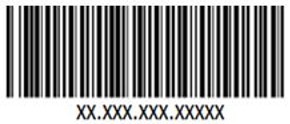       Бос төсектерді тіркеу парағы      Лист учета свободных коекСтационарға емдеуге жатқызу ЖОЛДАМАСЫНАПРАВЛЕНИЕ на госпитализацию в стационар      Коды/Код _________________________________________________________________      __________________________________________________________________________      Бағыттаушы медициналық ұйымның атауы (наименование направляющей медицинской организации*)      Жіберілді (Направляется в) __________________________________________________      Медициналық ұйым, бөлiмшенiң атауы (наименование медицинской организации, отделение)      Азамат (ша) (Гражданин (ка)) ________________________________________________      (тегi, аты, әкесiнiң аты (болған жағдайда) /фамилия, имя, отчество (при его наличии) Туған күнi (Дата рождения) ______________________________________________________      Амбулаториялық науқастың медициналық картасының № ________________________                                    (№ медицинской карты амбулаторного пациента)      Мекенжайы (Домашний адрес) _______________________________________________      Жұмыс немесе оқу орны (Место работы или учебы)      __________________________________________________________________________      Диагноз/диагноз____________________________________________________________      __________________________________________________________________________      Халықаралық аурулар жиынтылығының коды (код по Международной классификации болезней)      __________________________________________________________________________      Өңірлік комиссияға кімжіберді Кем направлен на региональную комиссию      __________________________________________________________________________      Хаттаманың № _______________________ Хаттаманың күні ______________________      № протокола Дата протокола      Тіркеу күні ________________________________________________________________      (Дата регистрации) _________________________________________________________      Жоспарлы емдеуге жатқызу күні______________________________________________      (Дата планируемой госпитализации) __________________________________________      Тегі, аты, әкесінің аты (болған жағдайда), дәрiгердiң коды /(Фамилия, Имя, Отчество (при его наличии), код врача)      Дәрiгер (Врач) __________________________                        қолы (подпись)      Объективті себептер бойынша белгіленген емдеуге жатқызу күнінде келу мүмкіндігі болмаған және растау құжаттары болған жағдайда Сізге бұл туралы медицина-санитарлық алғашқы көмек ұйымын, медициналық ұйымды немесе стационарды хабардар ету қажет. Хабардар етпеген жағдайда, Стационар емдеуге жатқызудан бас тартуға құқылы. В случае невозможности по объективным причинам явиться в установленную дату плановой госпитализации и наличии подтверждающих документов Вам необходимо известить организацию первичной медико-санитарной помощи, медицинскую организацию или стационар. При не оповещении, стационар имеет право отказать в госпитализации. "Стационарды және емдеуге жатқызу "С выбором стационара и Күнін таңдауға келісемін" датой госпитализации согласен(а)" Науқастың қолы _________ Подпись больного _________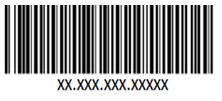 Отказ в экстренной госпитализации пациенту      Фамилия ______________________ Имя ________________ Отчество________________________ (при его наличии)      Пол: 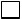       мужской,       женский,       не определен      Дата рождения _______ число ___________ месяц _______ год      Домашний адрес      _____________________________________________________________________      Житель:       города,       Села      Место работы/учебы ____________________________________________      Телефоны: _____________________________________________________      Категория льготности____________________________________________      Прикреплен _____________________________________ (указать наименование МО)      "Данных о прикреплении пациента в РПН нет"      Кем направлен:      самообращение       организация ПМСП      организация консультативно-диагностической помощи       скорая помощь       другой стационар       родильный дом       военкомат       прочие       "Вид обращения: плановое, экстренное" (нужное подчеркнуть)      Медицинская организация, отказавшая в госпитализации:      _________________________________________________________________________      Причина отказа: __________________________________________________________      Выполненные услуги:      Выполненные операции/манипуляции:      Использованные медикаменты:      Рекомендации: -лечение амбулаторное; -рекомендованные лекарственные средства (указать наименование препарата, дозу, кратность приема)      _____________________________________________________________________      _____________________________________________________________________ -      консультация профильного специалиста (указать профиль)       _____________________________________________________________________      Другие рекомендации: _________________________________________________      _____________________________________________________________________      Дата регистрации отказа:_______число ________месяц_______ год      Пациент _____________________________________________________________                  (Фамилия, имя, отчество (при его наличии) пациента)      Подпись пациента_____________________________________________________      Врач: _______________________________________________________________                        (Фамилия, имя, отчество (при его наличии)      Подпись отказавшего врача____________________________________________Перечень выполненных услуг и использованных лекарственных средств пациентами, обратившимися в приемный покой круглосуточного стационара, но впоследствии не госпитализированными
(с__ ___ 20__ – по __ __ 20__ года)      Медицинская организация: ____________________________________________      Дата формирования: __________________________________________________МинистрЕ. БиртановПриложение к приказу 
Министра здравоохранения 
Республики Казахстан
от 29 августа 2019 года № ҚР ДСМ-118Утверждены
приказом Министра здравоохранения
и социального развития
Республики Казахстан
от 29 сентября 2015 года № 761Приложение 1
к Правилам оказания
стационарной помощи№ ппKод МКБ-10Наименование МКБ-10Уровень регионализацииУровень регионализации№ ппKод МКБ-10Наименование МКБ-10круглосуточный стационар городкруглосуточный стационар село1A00.0Холера, вызванная холерным вибрионом 01, биовар cholerae++2A00.1Холера, вызванная холерным вибрионом 01, биовар eltor++3A00.9Холера неуточненная++4A01.0Брюшной тиф++5A01.1Паратиф A++6A01.2Паратиф B++7A01.3Паратиф C++8A01.4Паратиф неуточненный++9A02.0Сальмонеллезный энтерит++10A02.1Сальмонеллезная септицемия++11A02.2Локализованная сальмонеллезная инфекция++12A02.8Другая уточненная сальмонеллезная инфекция++13A02.9Сальмонеллезная инфекция неуточненная++14A03.0Шигеллез, вызванный shigella dysenteriae++15A03.1Шигеллез, вызванный shigella flexneri++16A03.2Шигеллез, вызванный shigella boydii++17A03.3Шигеллез, вызванный shigella sonnei++18A03.8Другой шигеллез++19A03.9Шигеллез неуточненный++20A04.0Энтеропатогенная инфекция, вызванная escherichia coli++21A04.1Энтеротоксигенная инфекция, вызванная escherichia coli++22A04.2Энтероинвазивная инфекция, вызванная escherichia coli++23A04.3Энтерогеморрагическая инфекция, вызванная escherichia coli++24A04.4Другие кишечные инфекции, вызванные escherichia coli++25A04.5Энтерит, вызванный campylobacter++26A04.6Энтерит, вызванный yersinia enterocolitica++27A04.7Энтероколит, вызванный clostridium difficile++28A04.8Другие уточненные бактериальные кишечные инфекции++29A04.9Бактериальная кишечная инфекция неуточненная-+30A05.0Стафилококковое пищевое отравление++31A05.1Ботулизм++32A05.2Пищевое отравление, вызванное Clostridium perfringens [Clostridium welchii]++33A05.3Пищевое отравление, вызванное vibrio parahaemolyticus++34A05.4Пищевое отравление, вызванное bacillus cereus++35A05.8Другие уточненные бактериальные пищевые отравления++36A05.9Бактериальное пищевое отравление неуточненное++37A06.0Острая амебная дизентерия++38A06.1Хронический кишечный амебиаз++39A06.2Амебный недизентерийный колит++40A06.3Амебома кишечника++41A06.4Амебный абсцесс печени++42A06.5Амебный абсцесс легкого++43A06.6Амебный абсцесс головного мозга (G07*)++44A06.7Кожный амебиаз++45A06.8Амебная инфекция другой локализации++46A06.9Амебиаз неуточненный-+47A07.0Балантидиаз++48A07.1Жиардиаз [лямблиоз]++49A07.2Криптоспоридиоз++50A07.3Изоспороз++51A07.8Другие уточненные протозойные кишечные болезни++52A07.9Протозойная кишечная болезнь неуточненная-+53A08.0Ротавирусный энтерит++54A08.1Острая гастроэнтеропатия, вызванная возбудителем норволк++55A08.2Аденовирусный энтерит++56A08.3Другие вирусные энтериты++57A08.4Вирусная кишечная инфекция неуточненная-+58A08.5Другие уточненные кишечные инфекции++59A09.0Иной инеуточненный гастроэнтерит и колит инфекционного происхождения++60A09.9Гастроэнтерит и колит неуточненного происхождения-+61A15.0Туберкулез легких, подтвержденный бактериоскопически с наличием или отсутствием роста культуры++62A15.1Туберкулез легких, подтвержденный только ростом культуры++63A15.2Туберкулез легких, подтвержденный гистологически++64A15.3Туберкулез легких, подтвержденный неуточненными методами++65A15.4Туберкулез внутригрудных лимфатических узлов, подтвержденный бактериологически и гистологически++66A15.5Туберкулез гортани, трахеи и бронхов, подтвержденный бактериологически и гистологически++67A15.6Туберкулезный плеврит, подтвержденный бактериологически и гистологически++68A15.7Первичный туберкулез органов дыхания, подтвержденный бактериологически и гистологически++69A15.8Туберкулез других органов дыхания, подтвержденный бактериологически и гистологически++70A15.9Туберкулез неуточненных органов дыхания, подтвержденный бактериологически и гистологически++71A16.0Туберкулез легких при отрицательных результатах бактериологических и гистологических исследований++72A16.1Туберкулез легких без проведения бактериологического и гистологического исследований++73A16.2Туберкулез легких без упоминания о бактериологическом или гистологическом подтверждении++74A16.3Туберкулез внутригрудных лимфатических узлов без упоминания о бактериологическом или гистологическом подтверждении++75A16.4Туберкулез гортани, трахеи и бронхов без упоминания о бактериологическом или гистологическом подтверждении++76A16.5Туберкулезный плеврит без упоминания о бактериологическом или гистологическом подтверждении++77A16.7Первичный туберкулез органов дыхания без упоминания о бактериологическом или гистологическом подтверждении++78A16.8Туберкулез других органов дыхания без упоминания о бактериологическом или гистологическом подтверждении++79A16.9Туберкулез органов дыхания неуточненной локализации без упоминания о бактериологическом или гистологическом подтверждении++80A17.0Туберкулезный менингит (G01*)++81A17.1Менингеальная туберкулема (G07*)++82A17.8Туберкулез нервной системы других локализаций (G07*, G05.0*, G63.0*)++83A17.9Туберкулез нервной системы неуточненный (G99.8*)++84A18.0Туберкулез костей и суставов (M01.1*, M49.0*, H75.0*, M90.0*, M68.0*)++85A18.1Туберкулез мочеполовых органов (N33.0*, N74.0*, N29.1*, N51.0*, N51.1*, N51.8*, N74.1*)++86A18.2Туберкулезная периферическая лимфаденопатия++87A18.3Туберкулез кишечника, брюшины и брыжеечных лимфатических узлов (K93.0*, K67.3*)++88A18.4Туберкулез кожи и подкожной клетчатки (H03.1*)++89A18.5Туберкулез глаза (H32.0*, H19.0*, H19.2*, H22.0*)++90A18.6Туберкулез уха++91A18.7Туберкулез надпочечников (E35.1*)++92A18.8Туберкулез других уточненных органов (I39.0*, I39.1*, I39.2*, I39.3*, I39.4*,I39.8*, I41.0*, K23.0*, I32.0*, E35.0*, I68.1*)++93A19.0Острый милиарный туберкулез одной уточненной локализации++94A19.1Острый милиарный туберкулез множественной локализации++95A19.2Острый милиарный туберкулез неуточненной локализации++96A19.8Другие формы милиарного туберкулеза++97A19.9Милиарный туберкулез неуточненной локализации++98A20.0Бубонная чума++99A20.1Целлюлярнокожная чума++100A20.2Легочная чума++101A20.3Чумной менингит++102A20.7Септическая чума++103A20.8Другие формы чумы++104A20.9Чума неуточненная++105A21.0Ульцерогландулярная туляремия++106A21.1Окулогландулярная туляремия++107A21.2Легочная туляремия++108A21.3Желудочно-кишечная туляремия++109A21.7Генерализованная туляремия++110A21.8Другие формы туляремии++111A21.9Туляремия неуточненная++112A22.0Кожная форма сибирской язвы++113A22.1Легочная форма сибирской язвы++114A22.2Желудочно-кишечная форма сибирской язвы++115A22.7Сибиреязвенная септицемия++116A22.8Другие формы сибирской язвы++117A22.9Сибирская язва неуточненная++118A23.0Бруцеллез, вызванный brucella melitensis++119A23.1Бруцеллез, вызванный brucella abortus++120A23.2Бруцеллез, вызванный brucella suis++121A23.3Бруцеллез, вызванный brucella canis++122A23.8Другие формы бруцеллеза++123A23.9Бруцеллез неуточненный++124A24.0Сап++125A24.1Острый или молниеносный мелиоидоз++126A24.2Подострый и хронический мелиоидоз++127A24.3Другой уточненный мелиоидоз++128A24.4Мелиоидоз неуточненный++129A25.0Спириллез++130A25.1Стрептобациллез++131A25.9Лихорадка от укуса крыс неуточненная++132A26.0Кожный эризипелоид++133A26.7Септицемия, вызванная erysipelothrix++134A26.8Другие формы эризипелоида++135A26.9Эризипелоид неуточненный++136A27.0Лептоспироз желтушно-геморрагический++137A27.8Другие формы лептоспироза++138A27.9Лептоспироз неуточненный++139A28.0Пастереллез++140A28.1Лихорадка от кошачьих царапин++141A28.2Экстраинтестинальный иерсиниоз++142A28.8Другие уточненные бактериальные зоонозы, не классифицированные в других рубриках++143A28.9Бактериальные зоонозы, неуточненные++144A30.0Недифференцированная лепра++145A30.1Туберкулоидная лепра++146A30.2Пограничная туберкулоидная лепра++147A30.3Пограничная лепра++148A30.4Пограничная лепроматозная лепра++149A30.5Лепроматозная лепра++150A30.8Другие формы лепры++151A30.9Лепра неуточненная++152A31.0Легочная инфекция, вызванная mycobacterium++153A31.1Кожная инфекция, вызванная mycobacterium++154A31.8Другие инфекции, вызванные mycobacterium++155A31.9Инфекция, вызванная mycobacterium, неуточненная++156A32.0Кожный листериоз++157A32.1Листериозный менингит и менингоэнцефалит (G01*, G05.0*)++158A32.7Листериозная септицемия++159A32.8Другие формы листериоза (I68.1*, I39.8*)++160A32.9Листериоз неуточненный++161A33Столбняк новорожденного++162A34Акушерский столбняк++163A35Другие формы столбняка++164A36.0Дифтерия глотки++165A36.1Дифтерия носоглотки++166A36.2Дифтерия гортани++167A36.3Дифтерия кожи++168A36.8Другая дифтерия (H13.1*, I41.0*, G63.0*)++169A36.9Дифтерия неуточненная++170A37.0Коклюш, вызванный bordetella pertussis++171A37.1Коклюш, вызванный bordetella parapertussis++172A37.8Коклюш, вызванный другим уточненным возбудителем вида Bordetella++173A37.9Коклюш неуточненный++174A38Скарлатина++175A39.0Менингококковый менингит (G01*)++176A39.1Синдром Уотерхауса-Фридериксена (E35.1*)++177A39.2Острая менингококкемия++178A39.3Хроническая менингококкемия-+179A39.4Менингококкемия неуточненная++180A39.5Менингококковая болезнь сердца++181A39.8Другие менингококковые инфекции (M01.0*, H13.1*, G05.0*, H48.1*, M03.0*)++182A39.9Менингококковая инфекция неуточнҰнная++183A40.0Септицемия, вызванная стрептококком группы A++184A40.1Септицемия, вызванная стрептококком группы B++185A40.2Септицемия, вызванная стрептококком группы d++186A40.3Септицемия, вызванная Streptococcus pneumoniae++187A40.8Другие стрептококковые септицемии++188A40.9Стрептококковая септицемия неуточненная++189A41.0Септицемия, вызванная staphylococcus aureus++190A41.1Септицемия, вызванная другим уточненным стафилококком++191A41.2Септицемия, вызванная неуточненным стафилококком++192A41.3Септицемия, вызванная haemophilus influenzae++193A41.4Септицемия, вызванная анаэробами++194A41.5Септицемия, вызванная другими грамотрицательными микроорганизмами++195A41.8Другая уточненная септицемия++196A41.9Септицемия неуточненная++197A42.0Легочный актиномикоз++198A42.1Абдоминальный актиномикоз++199A42.2Шейно-лицевой актиномикоз++200A42.7Актиномикозная септицемия++201A42.8Другие актиномикозы++202A42.9Актиномикоз неуточненный-+203A43.0Легочный нокардиоз++204A43.1Нокардиоз кожи++205A43.8Другие формы нокардиоза++206A43.9Нокардиоз неуточненный-+207A44.0Системный бартонеллез++208A44.1Кожный и кожно-слизистый бартонеллез++209A44.8Другие бартонеллезы++210A44.9Бартонеллез неуточненный-+211A46Рожа++212A48.0Газовая гангрена++213A48.1Болезнь легионеров++214A48.2Болезнь легионеров без пневмонии [лихорадка Понтиак]++215A48.3Синдром токсического шока++216A48.4Бразильская пурпурная лихорадка++217A48.8Другие уточненные бактериальные болезни++218A49.0Стафилококковая инфекция неуточнҰнная-+219A49.1Стрептококковая инфекция неуточнҰнная-+220A49.2Инфекция, вызванная haemophilus influenzae, неуточненная-+221A49.9Бактериальная инфекция неуточнҰнная-+222A50.0Ранний врожденный сифилис с симптомами++223A50.1Ранний врожденный сифилис скрытый++224A50.2Ранний врожденный сифилис неуточненный++225A50.3Позднее врожденное сифилитическое поражение глаз++226A50.4Поздний врожденный нейросифилис [ювенильный нейросифилис] (G05.0*, G01*, G63.0*)++227A50.5Другие формы позднего врожденного сифилиса с симптомами (M03.1*, I98*, M90.2*)++228A50.6Поздний врожденный сифилис скрытый++229A50.7Поздний врожденный сифилис неуточненный++230A50.9Врожденный сифилис неуточненный++231A51.0Первичный сифилис половых органов+-232A51.1Первичный сифилис анальной области+-233A51.2Первичный сифилис других локализаций+-234A51.3Вторичный сифилис кожи и слизистых оболочек (L99.8*)++235A51.4Другие формы вторичного сифилиса (N74.2*, H22.0*, G01*, M63.0*, H58.8*, M90.1*)+-236A51.5Ранний сифилис скрытый++237A51.9Ранний сифилис неуточненный+-238A53.0Скрытый сифилис, неуточненный как ранний или поздний++239A53.9Сифилис неуточненный+-240A54.1Гонококковая инфекция нижних отделов мочеполового тракта с абсцедированием периуретральных и придаточных желез+-241A63.8Другие уточненные болезни, передающиеся преимущественно половым путем+-242A66.0Первичные фрамбезийные поражения++243A66.1Множественные папилломы и пианома подошвенная++244A66.2Другие ранние кожные фрамбезийные поражения++245A66.3Фрамбезийный гиперкератоз++246A66.4Фрамбезийные гуммы и язвы++247A66.5Гангоза++248A66.6Фрамбезийные поражения костей и суставов++249A66.7Другие проявления фрамбезии++250A66.8Латентная фрамбезия++251A66.9Фрамбезия неуточненная++252A67.0Первичные поражения при пинте++253A67.1Промежуточные поражения при пинте++254A67.2Поздние поражения при пинте++255A67.3Смешанные поражения при пинте++256A67.9Пинта неуточненная-+257A68.0Вшивая возвратная лихорадка++258A68.1Эпидемический возвратный тиф++259A68.9Возвратная лихорадка неуточненная-+260A69.0Некротизирующий язвенный стоматит++261A69.1Другие инфекции венсана++262A69.2Болезнь лайма++263A69.8Другие уточненные спирохетозные инфекции++264A69.9Спирохетозная инфекция неуточненная-+265A70Инфекция, вызываемая Chlamydia psittaci++266A71.0Начальная стадия трахомы++267A71.1Активная стадия трахомы++268A71.9Трахома неуточненная++269A74.0Хламидийный конъюнктивит (H13.1*)++270A74.8Другие хламидийные болезни (K67.0*)++271A74.9Хламидийная инфекция неуточненная-+272A75.0Эпидемический вшивый тиф, вызываемый Rickettsia prowazekii++273A75.1Рецидивирующий тиф [болезнь Брилла]++274A75.2Тиф, вызываемый Rickettsia typhi++275A75.3Тиф, вызываемый Rickettsia tsutsugamushi++276A75.9Сыпной тиф неуточненный++277A77.0Пятнистая лихорадка, вызываемая Rickettsia rickettsii++278A77.1Пятнистая лихорадка, вызываемая Rickettsia conorii++279A77.2Пятнистая лихорадка, вызываемая Rickettsia siberica++280A77.3Пятнистая лихорадка, вызываемая rickettsia australis++281A77.8Другие пятнистые лихорадки++282A77.9Пятнистая лихорадка неуточненная-+283A78Лихорадка ку++284A79.0Окопная (волынская) лихорадка++285A79.1Осповидный (везикулезный) риккетсиоз, вызываемый rickettsia akari++286A79.8Другие уточненные риккетсиозы++287A79.9Риккетсиоз неуточненный-+288A80.0Острый паралитический полиомиелит, ассоциированный с вакциной++289A80.1Острый паралитический полиомиелит, вызванный диким завезенным вирусом++290A80.2Острый паралитический полиомиелит, вызванный диким природным вирусом++291A80.3Острый паралитический полиомиелит другой и неуточненный++292A80.4Острый непаралитический полиомиелит++293A80.9Острый полиомиелит неуточненный++294A81.0Болезнь крейтцфельдта-якоба++295A81.1Подострый склерозирующий панэнцефалит++296A81.2Прогрессирующая многоочаговая лейкоэнцефалопатия++297A81.8Другие медленные вирусные инфекции центральной нервной системы++298A81.9Медленные вирусные инфекции центральной нервной системы неуточненные++299A82.0Лесное бешенство++300A82.1Городское бешенство++301A82.9Бешенство неуточненное++302A83.0Японский энцефалит++303A83.1Западный лошадиный энцефалит++304A83.2Восточный лошадиный энцефалит++305A83.3Энцефалит сент-луис++306A83.4Австралийский энцефалит++307A83.5Калифорнийский энцефалит++308A83.6Болезнь, вызванная вирусом роцио++309A83.8Другие комариные вирусные энцефалиты++310A83.9Комариный вирусный энцефалит неуточненный++311A84.0Дальневосточный клещевой энцефалит [русский весенне-летний энцефалит]++312A84.1Центральноевропейский клещевой энцефалит++313A84.8Другие клещевые вирусные энцефалиты++314A84.9Клещевой вирусный энцефалит неуточненный-+315A85.0Энтеровирусный энцефалит (G05.1*)++316A85.1Аденовирусный энцефалит (G05.1*)++317A85.2Вирусный энцефалит, передаваемый членистоногими, неуточненный-+318A85.8Другие уточненные вирусные энцефалиты++319A86Вирусный энцефалит неуточненный++320A87.0Энтеровирусный менингит (G02.0*)++321A87.1Аденовирусный менингит++322A87.2Лимфоцитарный хориоменингит++323A87.8Другие вирусные менингиты++324A87.9Вирусный менингит неуточненный++325A88.0Энтеровирусная экзантематозная лихорадка (бостонская экзантема)++326A88.1Эпидемическое головокружение-+327A88.8Другие уточненные вирусные инфекции центральной нервной системы++328A89Вирусная инфекция центральной нервной системы неуточненная-+329A90Лихорадка денге (классическая лихорадка денге)++330A91Геморрагическая лихорадка, вызванная вирусом денге++331A92.0Болезнь, вызванная вирусом чикунгунья++332A92.1Лихорадка О'Ньонг-Ньонг++333A92.2Венесуэльская лошадиная лихорадка++334A92.3Лихорадка западного нила++335A92.4Лихорадка Рифт-Валли [долины Рифт]++336A92.8Другие уточненные комариные вирусные лихорадки++337A92.9Комариная вирусная лихорадка неуточненная-+338A93.0Болезнь, вызванная вирусом Оропуш++339A93.1Москитная лихорадка (лихорадка паппатачи)++340A93.2Колорадская клещевая лихорадка++341A93.8Другие уточненные вирусные лихорадки, передаваемые членистоногими++342A94Вирусная лихорадка, передаваемая членистоногими, неуточненная-+343A95.0Лесная желтая лихорадка++344A95.1Городская желтая лихорадка++345A95.9Желтая лихорадка неуточненная++346A96.0Геморрагическая лихорадка Хунин++347A96.1Геморрагическая лихорадка Мачупо++348A96.2Лихорадка ласса++349A96.8Другие ареновирусные геморрагические лихорадки++350A96.9Ареновирусная геморрагическая лихорадка неуточненная++351A98.0Крымская геморрагическая лихорадка (вызванная вирусом Конго)++352A98.1Омская геморрагическая лихорадка++353A98.2Кьясанурская лесная болезнь++354A98.3Болезнь, вызванная вирусом марбург++355A98.4Болезнь, вызванная вирусом эбола++356A98.5Геморрагическая лихорадка с почечным синдромом++357A98.8Другие уточненные вирусные геморрагические лихорадки++358A99Вирусная геморрагическая лихорадка неуточненная++359B00.3Герпетический менингит (G02.0*)++360B00.4Герпетический энцефалит (G05.1*)++361B00.7Диссеминированная герпетическая болезнь++362B00.8Другие формы герпетических инфекций (K77.0*)++363B00.9Герпетическая инфекция неуточненная-+364B01.0Ветряная оспа с менингитом (G02.0*)++365B01.1Ветряная оспа с энцефалитом (G05.1*)++366B01.2Ветряная оспа с пневмонией (J17.1*)++367B01.8Ветряная оспа с другими осложнениями++368B01.9Ветряная оспа без осложнений-+369B02.0Опоясывающий лишай с энцефалитом (G05.1*)++370B02.1Опоясывающий лишай с менингитом (G02.0*)++371B02.2Опоясывающий лишай с другими осложнениями со стороны нервной системы (G53.0*, G63.0*)++372B02.3Опоясывающий лишай с глазными осложнениями (H03.1*, H13.1*, H22.0*, H19.2*, H19.0*)++373B02.7Диссеминированный опоясывающий лишай++374B02.8Опоясывающий лишай с другими осложнениями++375B03Оспа++376B04Инфекции, вызванные вирусом обезьяньей оспы++377B05.0Корь, осложненная энцефалитом (G05.1*)++378B05.1Корь, осложненная менингитом (G02.0*)++379B05.2Корь, осложненная пневмонией (J17.1*)++380B05.3Корь, осложненная средним отитом (H67.1*)++381B05.4Корь с кишечными осложнениями++382B05.8Корь с другими осложнениями (H19.2*)++383B05.9Корь без осложнений-+384B06.0Краснуха с неврологическими осложнениями (G05.1*, G02.0*)++385B06.8Краснуха с другими осложнениями (M01.4*, J17.1*)++386B08.2Экзантема внезапная [шестая болезнь]-+387B08.3Эритема инфекционная [пятая болезнь]-+388B08.4Энтеровирусный везикулярный стоматит с экзантемой-+389B08.5Энтеровирусный везикулярный фарингит-+390B09Вирусная инфекция, характеризующаяся поражением кожи и слизистых оболочек, неуточненная++391B15.0Гепатит A с печеночной комой++392B15.9Гепатит A без печеночной комы++393B16.0Острый гепатит B с дельта агентом (коинфекция) и печеночной комой++394B16.1Острый гепатит B с дельта-агентом (коинфекция) без печеночной комы-+395B16.2Острый гепатит B без дельта-агента с печеночной комой++396B16.9Острый гепатит B без дельта-агента и без печеночной комы++397B17.0Острая дельта-(супер)-инфекция вирусоносителя гепатита B++398B17.1Острый гепатит C++399B17.2Острый гепатит E++400B17.8Другие уточненные острые вирусные гепатиты-+401B17.9Острый вирусный гепатит неуточненный-+402B18.0Хронический вирусный гепатит В с дельта-агентом++403B18.1Хронический вирусный гепатит В без дельта-агента++404B18.2Хронический вирусный гепатит С++405B18.8Другие хронические вирусные гепатиты-+406B18.9Хронический вирусный гепатит неуточненный-+407B19.0Неуточненный вирусный гепатит с комой++408B19.9Неуточненный вирусный гепатит без печеночной комы-+409B20.0Болезнь, вызванная ВИЧ, с проявлениями микобактериальной инфекции++410B20.1Болезнь, вызванная ВИЧ, с проявлениями других бактериальных инфекций++411B20.2Болезнь, вызванная ВИЧ, с проявлениями цитомегаловирусного заболевания++412B20.3Болезнь, вызванная ВИЧ, с проявлениями других вирусных инфекций++413B20.4Болезнь, вызванная ВИЧ, с проявлениями кандидоза++414B20.5Болезнь, вызванная ВИЧ, с проявлениями других микозов++415B20.6Болезнь, вызванная ВИЧ, с проявлениями пневмонии, вызванной pneumocystis carinii++416B20.7Болезнь, вызванная ВИЧ, с проявлениями множественных инфекций++417B20.8Болезнь, вызванная ВИЧ, с проявлениями других инфекционных и паразитарных болезней++418B20.9Болезнь, вызванная ВИЧ, с проявлениями неуточненных инфекционных и паразитарных болезней++419B21.0Болезнь, вызванная ВИЧ, с проявлениями саркомы капоши++420B21.1Болезнь, вызванная ВИЧ, с проявлениями лимфомы беркитта++421B21.2Болезнь, вызванная ВИЧ, с проявлениями других неходжкинских лимфом++422B21.3Болезнь, вызванная ВИЧ, с проявлениями других злокачественных новообразований лимфатической, кроветворной и родственных им тканей++423B21.7Болезнь, вызванная ВИЧ, с проявлениями множественных злокачественных новообразований++424B21.8Болезнь, вызванная ВИЧ, с проявлениями других злокачественных новообразований++425B21.9Болезнь, вызванная ВИЧ, с проявлениями неуточненных злокачественных новообразований++426B22.0Болезнь, вызванная ВИЧ, с проявлениями энцефалопатии++427B22.1Болезнь, вызванная ВИЧ, с проявлениями лимфатического интерстициального пневмонита++428B22.2Болезнь, вызванная ВИЧ, с проявлениями изнуряющего синдрома++429B22.7Болезнь, вызванная ВИЧ, с проявлениями множественных болезней, классифицированных в других рубриках++430B23.0Острый вич-инфекционный синдром++431B23.1Болезнь, вызванная ВИЧ, с проявлениями (персистентной) генерализованной лимфаденопатии++432B23.2Болезнь, вызванная ВИЧ, с проявлениями гематологических и иммунологических нарушений, не классифицированных в других рубриках++433B23.8Болезнь, вызванная ВИЧ, с проявлениями других уточненных состояний++434B24Болезнь, вызванная вирусом иммунодефицита человека [ВИЧ], неуточненная-+435B25.0Цитомегаловирусный пневмонит (J17.1*)++436B25.1Цитомегаловирусный гепатит (K77.0*)++437B25.2Цитомегаловирусный панкреатит (K87.1*)++438B25.8Другие цитомегаловирусные болезни-+439B25.9Цитомегаловирусная болезнь неуточнҰнная-+440B26.0Паротитный орхит (N51.1*)-+441B26.1Паротитный менингит (G02.0*)++442B26.2Паротитный энцефалит (G05.1*)++443B26.3Паротитный панкреатит (K87.1*)++444B26.8Эпидемический паротит с другими осложнениями (M01.5*, I41.1*, N08.0*, G63.0*)++445B26.9Эпидемический паротит без осложнений-+446B27.0Мононуклеоз, вызванный гамма-герпетическим вирусом++447B27.1Цитомегаловирусный мононуклеоз++448B27.8Другой инфекционный мононуклеоз++449B27.9Инфекционный мононуклеоз неуточненный-+450B33.0Эпидемическая миалгия-+451B33.1Болезнь росс-ривер++452B33.2Вирусный кардит++453B33.3Ретровирусные инфекции, не классифицированные в других рубриках++454B33.4Хантавирус (кардио-) легочный синдром [HPS] [HCPS]++455B33.8Другие уточненные вирусные болезни-+456B34.0Аденовирусная инфекция неуточненная-+457B34.1Энтеровирусная инфекция неуточненная-+458B34.2Коронавирусная инфекция неуточненная-+459B34.3Парвовирусная инфекция неуточненная-+460B34.4Паповавирусная инфекция неуточненная-+461B34.8Другие вирусные инфекции неуточненной локализации-+462B34.9Вирусная инфекция неуточненная-+463B35.0Микоз бороды и головы++464B35.3Микоз стоп++465B35.4Микоз туловища++466B35.6Эпидермофития паховая+-467B37.0Кандидозный стоматит-+468B37.1Легочный кандидоз++469B37.2Кандидоз кожи и ногтей-+470B37.3Кандидоз вульвы и вагины (N77.1*)-+471B37.4Кандидоз других урогенитальных локализаций (N51.2*, N37.0*)-+472B37.5Кандидозный менингит (G02.1*)++473B37.6Кандидозный эндокардит (I39.8*)++474B37.7Кандидозная септицемия++475B37.8Кандидоз других локализаций++476B37.9Кандидоз неуточненный-+477B38.0Острый легочный кокцидиоидомикоз++478B38.1Хронический легочный кокцидиоидомикоз++479B38.2Легочный кокцидиоидомикоз неуточненный-+480B38.3Кожный кокцидиоидомикоз-+481B38.4Кокцидиоидомикозный менингит (G02.1*)++482B38.7Диссеминированный кокцидиоидомикоз++483B38.8Другие виды кокцидиоидомикоза++484B38.9Кокцидиоидомикоз неуточненный-+485B39.0Острая легочная инфекция, вызванная Histoplasma capsulatum++486B39.1Хроническая легочная инфекция, вызванная Histoplasma capsulatum-+487B39.2Легочный гистоплазмоз неуточненный-+488B39.3Диссеминированный гистоплазмоз++489B39.4Гистоплазмоз неуточненный-+490B39.5Инфекция, вызванная Нistoplasma duboisii++491B39.9Гистоплазмоз неуточненный-+492B40.0Острый легочный бластомикоз++493B40.1Хронический легочный бластомикоз-+494B40.2Легочный бластомикоз неуточненный-+495B40.3Кожный бластомикоз-+496B40.7Диссеминированный бластомикоз++497B40.8Другие виды бластомикоза++498B40.9Бластомикоз неуточненный-+499B41.0Легочный паракокцидиоидомикоз++500B41.7Диссеминированный паракокцидиоидомикоз++501B41.8Другие виды паракокцидиоидомикоза++502B41.9Паракокцидиоидомикоз неуточненный++503B42.0Легочный споротрихоз (J99.8*)++504B42.1Кожно-лимфотический споротрихоз++505B42.7Диссеминированный споротрихоз++506B42.8Другие виды споротрихоза++507B42.9Споротрихоз неуточненный-+508B43.0Кожный хромомикоз++509B43.1Феомикотический абсцесс мозга++510B43.2Подкожный феомикотический абсцесс и киста++511B43.8Другие виды хромомикоза++512B43.9Хромомикоз неуточненный++513B44.0Инвазивный легочный аспергиллез++514B44.1Другие формы легочного аспергиллеза++515B44.2Тонзиллярный аспергиллез++516B44.7Диссеминированный аспергиллез++517B44.8Другие виды аспергиллеза++518B44.9Аспергиллез неуточненный-+519B45.0Легочный криптококкоз++520B45.1Церебральный криптококкоз++521B45.2Кожный криптококкоз++522B45.3Костный криптококкоз++523B45.7Диссеминированный криптококкоз++524B45.8Другие виды криптококкоза++525B45.9Криптококкоз неуточненный-+526B46.0Легочный мукормикоз++527B46.1Риноцеребральный мукормикоз++528B46.2Гастроинтестинальный мукормикоз++529B46.3Кожный мукормикоз++530B46.4Диссеминированный мукормикоз++531B46.5Мукормикоз неуточненный-+532B46.8Другие зигомикозы++533B46.9Зигомикоз неуточненный++534B47.0Истинная мицетома++535B47.1Актиномицетома++536B47.9Мицетома неуточненная-+537B48.0Лобомикоз++538B48.1Риноспоридиоз++539B48.2Аллешероз++540B48.3Геотрихоз++541B48.4Пенициллоз++542B48.7Оппортунистические микозы++543B48.8Другие уточненные микозы-+544B49Микоз неуточненный-+545B50.0Малярия, вызванная Plasmodium falciparum, с церебральными осложнениями++546B50.8Другие виды тяжелой и осложненной малярии, вызванной Рlasmodium falciparum++547B50.9Малярия, вызванная Рlasmodium falciparum, неуточненная-+548B51.0Малярия, вызванная Рlasmodium vivax, осложненная разрывом селезенки++549B51.8Малярия, вызванная Рlasmodium vivax, с другими осложнениями++550B51.9Малярия, вызванная Рlasmodium vivax, без осложнений-+551B52.0Малярия, вызванная Plasmodium malariae, с нефропатией++552B52.8Малярия, вызванная Plasmodium malariae, с другими осложнениями++553B52.9Малярия, вызванная Рlasmodium malariaе, без осложнений-+554B53.0Малярия, вызванная Рlasmodium ovale++555B53.1Малярия, вызванная плазмодиями обезьян++556B53.8Другие паразитологически подтвержденные малярии, не классифицированные в других рубриках++557B54Малярия неуточненная-+558B55.0Висцеральный лейшманиоз++559B55.1Кожный лейшманиоз++560B55.2Кожно-слизистый лейшманиоз++561B55.9Лейшманиоз неуточненный-+562B56.0Гамбийский трипаносомоз++563B56.1Родезийский трипаносомоз++564B56.9Африканский трипаносомоз неуточненный++565B57.0Острая форма болезни Шагаса с поражением сердца (I41.2*, I98.1*)++566B57.1Острая форма болезни шагаса без поражения сердца++567B57.2Болезнь Шагаса (хроническая) с поражением сердца (I41.2*, I98.1*)++568B57.3Болезнь шагаса (хроническая) с поражением пищеварительной системы++569B57.4Болезнь шагаса (хроническая) с поражением нервной системы++570B57.5Болезнь шагаса (хроническая) с поражением других органов++571B58.0Токсоплазмозная окулопатия (H32.0*)++572B58.1Токсоплазмозный гепатит (K77.0*)++573B58.2Токсоплазмозный менингоэнцефалит (G05.2*)++574B58.3Легочный токсоплазмоз (J17.3*)++575B58.8Токсоплазмоз с поражением других органов (I41.2*, M63.1*)++576B58.9Токсоплазмоз неуточненный-+577B59Пневмоцистоз++578B60.0Бабезиоз++579B60.1Акантамебиаз (H13.1*, H19.2*)++580B60.2Неглериаз (G05.2*)++581B60.8Другие уточненные протозойные болезни++582B64Протозойная болезнь неуточненная++583B65.0Шистосомоз, вызванный Schistosoma haematobium [мочеполовой шистосомоз]++584B65.1Шистосомоз, вызванный Schistosoma mansoni [кишечный шистосомоз]++585B65.2Шистосомоз, вызванный Schistosoma japonicum++586B65.3Церкариальный дерматит++587B65.8Другие шистосомозы++588B65.9Шистосомоз неуточненный-+589B66.0Опистархоз++590B66.1Клонорхоз-+591B66.2Дикроцелиоз-+592B66.3Фасциолез-+593B66.4Парагонимоз-+594B66.5Фасциолопсидоз-+595B66.8Инвазии, вызванные другими двуустками-+596B66.9Инвазия двуустками неуточненная++597B67.0Инвазия печени, вызванная Echinococcus granulosus++598B67.1Инвазия легкого, вызванная Echinococcus granulosus++599B67.2Инвазия кости, вызванная Echinococcuss granulosus++600B67.3Инвазия другой локализации и множественный эхинококкоз, вызванные Echinococcus granulosus++601B67.4Инвазия, вызванная Echinococcus granulosus, неуточненная-+602B67.5Инвазия печени, вызванная Echinococcus multilocularis++603B67.6Инвазия другой локализации и множественный эхинококкоз, вызванные Echinococcus multilocularis++604B67.7Инвазия, вызванная Echinococcus multilocularis, неуточненная-+605B67.8Эхинококкоз печени неуточненный-+606B67.9Эхинококкоз других органов и неуточненный-+607B68.0Инвазия, вызванная Taenia solium++608B68.1Инвазия, вызванная Taenia saginata++609B68.9Тениоз неуточненный-+610B69.0Цистицеркоз центральной нервной системы++611B69.1Цистицеркоз глаза++612B69.8Цистицеркоз других локализаций++613B69.9Цистицеркоз неуточненный++614B70.0Дифиллоботриоз++615B70.1Спарганоз++616B71.0Гименолепидоз++617B71.1Дипилидиоз++618B71.8Инвазия другими уточненными цестодами++619B72Дракункулез++620B73Онхоцеркоз++621B74.0Филяриатоз, вызванный Wuchereria bancrofti++622B74.1Филяриатоз, вызванный Brugia malayi++623B74.2Филяриатоз, вызванный Brugia timori++624B74.3Лоаоз++625B74.4Мансонеллез++626B74.8Другие виды филяриатоза++627B74.9Филяриатоз неуточненный++628B75Трихинеллез++629B76.0Анкилостомоз++630B76.1Некатороз++631B76.8Другие анкилостомидозы++632B76.9Анкилостомидоз неуточненный-+633B77.0Аскаридоз с кишечными осложнениями-+634B77.8Аскаридоз с другими осложнениями-+635B78.0Кишечный стронгилоидоз++636B78.1Кожный стронгилоидоз++637B78.7Диссеминированный стронгилоидоз++638B81.0Анизакиоз++639B81.1Кишечный капилляриоз++640B81.2Трихостронгилоидоз++641B81.3Кишечный ангиостронгилоидоз++642B81.4Кишечные гельминтозы смешанной этиологии++643B81.8Другие уточненные кишечные гельминтозы++644B82.0Кишечный гельминтоз неуточненный-+645B82.9Кишечный паразитизм неуточненный-+646B83.0Висцеральная форма заболеваний, вызываемых миграцией личинок гельминтов [висцеральная Larva migrans]++647B83.1Гнатостомоз++648B83.2Ангиостронгилоидоз, вызванный Parastrongylus cantonensis++649B83.3Сингамиоз++650B83.4Внутренний гирудиноз++651B83.8Другие уточненные гельминтозы-+652B83.9Гельминтозы неуточненные-+653B86Чесотка+-654B95.0Стрептококки группы А как причина болезней, классифицированных в других рубриках-+655B95.1Стрептококки группы В как причина болезней, классифицированных в других рубриках-+656B95.2Стрептококки группы D как причина болезней, классифицированных в других рубриках-+657B95.3Streptococcus pneumonia как причина болезней, классифицированных в других рубриках-+658B95.4Другие стрептококки как причина болезней, классифицированных в других рубриках-+659B95.5Неуточненные стрептококки как причина болезней, классифицированных в других рубриках-+660B95.6Staphylococcus aureus как причина болезней, классифицированных в других рубриках++661B95.7Другие стафилококки как причина болезней, классифицированных в других рубриках++662B95.8Неуточненные стафилококки как причина болезней, классифицированных в других рубриках-+663B96.0Mycoplasma pneumoniae [M.pneumoniae] как причина болезней, классифицированных в других рубриках++664B96.1Klebsiella pneumoniae [K.pneumoniae] как причина болезней, классифицированных в других рубриках++665B96.2Echerichia coli [E.coli] как причина болезней, классифицированных в других рубриках++666B96.3Haemophilus influenzae [H.influenzae] как причина болезней, классифицированных в других рубриках++667B96.4Proteus (mirabilis) (morganii) как причина болезней, классифицированных в других рубриках++668B96.5Pseudomonas (aeruginosa) (mallei) (pseudomallei) как причина болезней, классифицированных в других рубриках++669B96.6Bacillus fragilis [B.fragilis] как причина болезней, классифицированных в других рубриках++670B96.7Clostridium perfringens [C.perfringens] как причина болезней, классифицированных в других рубриках++671B96.8Другие уточненные бактериальные агенты как причина болезней, классифицированных в других рубриках++672B97.0Аденовирусы как причина болезней, классифицированных в других рубриках-+673B97.1Энтеровирусы как причина болезней, классифицированных в других рубриках-+674B97.2Коронавирусы как причина болезней, классифицированных в других рубриках-+675B97.3Ретровирусы как причина болезней, классифицированных в других рубриках-+676B97.4Респираторно-синтициальный вирус как причина болезней, классифицированных в других рубриках-+677B97.5Реовирусы как причина болезней, классифицированных в других рубриках-+678B97.6Парвовирусы как причина болезней, классифицированных в других рубриках-+679B97.7Папилломавирусы как причина болезней, классифицированных в других рубриках-+680B97.8Другие вирусные агенты как причина болезней, классифицированных в других рубриках-+681B99Другие и неуточненные инфекционные болезни++682C00.0Злокачественное новообразование наружной поверхности верхней губы++683C00.1Злокачественное новообразование наружной поверхности нижней губы++684C00.2Злокачественное новообразование наружной поверхности губы неуточненной++685C00.3Злокачественное новообразование внутренней поверхности верхней губы++686C00.4Злокачественное новообразование внутренней поверхности нижней губы++687C00.5Злокачественное новообразование внутренней поверхности губы неуточненной++688C00.6Злокачественное новообразование спайки губы++689C00.8Злокачественное поражение, выходящее за пределы одной и более вышеуказанных локализаций губы++690C00.9Злокачественное новообразование губы неуточненной части++691C01Злокачественное новообразование основания языка++692C02.0Злокачественное новообразование спинки языка++693C02.1Злокачественное новообразование боковой поверхности языка++694C02.2Злокачественное новообразование нижней поверхности языка++695C02.3Злокачественное новообразование передних 2/3 языка неуточненной части++696C02.4Злокачественное новообразование язычной миндалины++697C02.8Злокачественное поражение языка, выходящее за пределы одной и более вышеуказанных локализаций++698C02.9Злокачественное новообразование языка неуточненной части++699C03.0Злокачественное новообразование десны верхней челюсти++700C03.1Злокачественное новообразование десны нижней челюсти++701C04.0Злокачественное новообразование передней части дна полости рта++702C04.1Злокачественное новообразование боковой части дна полости рта++703C04.8Злокачественное поражение дна полости рта, выходящее за пределы одной и более вышеуказанных локализаций++704C04.9Злокачественное новообразование дна полости рта неуточненной++705C05.0Злокачественное новообразование твердого неба++706C05.1Злокачественное новообразование мягкого неба++707C05.2Злокачественное новообразование язычка++708C05.8Злокачественное поражение неба, выходящее за пределы одной и более вышеуказанных локализаций++709C05.9Злокачественное новообразование неба неуточненное++710C06.0Злокачественное новообразование слизистой оболочки щеки++711C06.1Злокачественное новообразование преддверия рта++712C06.2Злокачественное новообразование ретромолярной области++713C06.8Злокачественное поражение рта, выходящее за пределы одной и более вышеуказанных локализаций++714C06.9Злокачественное новообразование рта неуточненное++715C07Злокачественное новообразование околоушной слюнной железы++716C08.0Злокачественное новообразование поднижнечелюстной железы++717C08.1Злокачественное новообразование подъязычной железы++718C08.8Злокачественное поражение больших слюнных желез, выходящее за пределы одной и более вышеуказанных локализаций++719C08.9Злокачественное новообразование большой слюнной железы неуточненной++720C09.0Злокачественное новообразование миндаликовой ямочки++721C09.1Злокачественное новообразование дужки небной миндалины (передней)(задней)++722C09.8Злокачественное поражение миндалины, выходящее за пределы одной и более вышеуказанных локализаций++723C09.9Злокачественное новообразование миндалины неуточненной++724C10.0Злокачественное новообразование ямки надгортанника++725C10.1Злокачественное новообразование передней поверхности надгортанника++726C10.2Злокачественное новообразование боковой стенки ротоглотки++727C10.3Злокачественное новообразование задней стенки ротоглотки++728C10.4Злокачественное новообразование жаберных щелей++729C10.8Злокачественное поражение ротоглотки, выходящее за пределы одной и более вышеуказанных локализаций++730C10.9Злокачественное новообразование ротоглотки неуточненное++731C11.0Злокачественное новообразование верхней стенки носоглотки++732C11.1Злокачественное новообразование задней стенки носоглотки++733C11.2Злокачественное новообразование боковой стенки носоглотки++734C11.3Злокачественное новообразование передней стенки носоглотки++735C11.8Злокачественное поражение носоглотки, выходящее за пределы одной и более вышеуказанных локализаций++736C11.9Злокачественное новообразование носоглотки неуточненное++737C12Злокачественное новообразование грушевидного синуса++738C13.0Злокачественное новообразование заперстневидной области нижней части глотки++739C13.1Злокачественное новообразование черпалонадгортанной складки нижней части глотки++740C13.2Злокачественное новообразование задней стенки нижней части глотки++741C13.8Злокачественное поражение нижней части глотки, выходящее за пределы одной и более вышеуказанных локализаций++742C13.9Злокачественное новообразование нижней части глотки неуточненное++743C14.0Злокачественное новообразование глотки неуточненное++744C14.1Злокачественное новообразование гортаноглотки+-745C14.2Злокачественное новообразование глоточного кольца Вальдейера++746C14.8Злокачественное поражение губы, полости рта и глотки, выходящее за пределы одной и более вышеуказанных локализаций++747C15.0Злокачественное новообразование шейного отдела пищевода++748C15.1Злокачественное новообразование грудного отдела пищевода++749C15.2Злокачественное новообразование абдоминального отдела пищевода++750C15.3Злокачественное новообразование верхней трети пищевода++751C15.4Злокачественное новообразование средней трети пищевода++752C15.5Злокачественное новообразование нижней трети пищевода++753C15.8Злокачественное поражение пищевода, выходящее за пределы одной и более вышеуказанных локализаций++754C15.9Злокачественное новообразование пищевода неуточненное++755C16.0Злокачественное новообразование кардии желудка++756C16.1Злокачественное новообразование дна желудка++757C16.2Злокачественное новообразование тела желудка++758C16.3Злокачественное новообразование преддверия желудка++759C16.4Злокачественное новообразование привратника желудка++760C16.5Злокачественное новообразование малой кривизны желудка неуточненной части++761C16.6Злокачественное новообразование большой кривизны желудка неуточненной части++762C16.8Злокачественное поражение желудка, выходящее за пределы одной и более вышеуказанных локализаций++763C16.9Злокачественное новообразование желудка неуточненной локализации++764C17.0Злокачественное новообразование двенадцатиперстной кишки++765C17.1Злокачественное новообразование тощей кишки++766C17.2Злокачественное новообразование подвздошной кишки++767C17.3Злокачественное новообразование дивертикула меккеля++768C17.8Злокачественное поражение тонкого кишечника, выходящее за пределы одной и более вышеуказанных локализаций++769C17.9Злокачественное новообразование тонкого кишечника неуточненной локализации++770C18.0Злокачественное новообразование слепой кишки++771C18.1Злокачественное новообразование червеобразного отростка++772C18.2Злокачественное новообразование восходящей ободочной кишки++773C18.3Злокачественное новообразование печеночного изгиба++774C18.4Злокачественное новообразование поперечной ободочной кишки++775C18.5Злокачественное новообразование селезеночного изгиба++776C18.6Злокачественное новообразование нисходящей ободочной кишки++777C18.7Злокачественное новообразование сигмовидной кишки++778C18.8Злокачественное поражение ободочной кишки, выходящее за пределы одной и более вышеуказанных локализаций++779C18.9Злокачественное новообразование ободочной кишки неуточненной локализации++780C19Злокачественное новообразование ректосигмоидного соединения++781C20Злокачественное новообразование прямой кишки++782C21.0Злокачественное новообразование заднего прохода неуточненной локализации++783C21.1Злокачественное новообразование анального канала++784C21.2Злокачественное новообразование клоакогенной зоны++785C21.8Злокачественное поражение прямой кишки, заднего прохода [ануса] и анального канала, выходящее за пределы одной и более вышеуказанных локализаций++786C22.0Печеночноклеточный рак++787C22.1Рак внутрипеченочного желчного протока++788C22.2Гепатобластома++789C22.3Ангиосаркома печени++790C22.4Другие саркомы печени++791C22.7Другие уточненные раки печени++792C22.9Злокачественное новообразование печени неуточненное++793C23Злокачественное новообразование желчного пузыря++794C24.0Злокачественное новообразование внепеченочного желчного протока++795C24.1Злокачественное новообразование ампулы фатерова сосочка++796C24.8Злокачественное поражение желчных путей, выходящее за пределы одной и более вышеуказанных локализаций++797C24.9Злокачественное новообразование желчных путей неуточненное++798C25.0Злокачественное новообразование головки поджелудочной железы++799C25.1Злокачественное новообразование тела поджелудочной железы++800C25.2Злокачественное новообразование хвоста поджелудочной железы++801C25.3Злокачественное новообразование протока поджелудочной железы++802C25.4Злокачественное новообразование островковых клеток поджелудочной железы++803C25.7Злокачественное новообразование других частей поджелудочной железы++804C25.8Злокачественное поражение поджелудочной железы, выходящее за пределы одной и более вышеуказанных локализаций++805C25.9Злокачественное новообразование поджелудочной железы неуточненное++806C26.0Злокачественное новообразование кишечного тракта неуточненной части++807C26.1Злокачественное новообразование селезенки++808C26.8Злокачественное поражение органов пищеварения, выходящее за пределы одной и более вышеуказанных локализаций++809C26.9Злокачественное новообразование неточно обозначенной локализации в пределах пищеварительной системы++810C30.0Злокачественное новообразование полости носа++811C30.1Злокачественное новообразование среднего уха++812C31.0Злокачественное новообразование верхнечелюстной пазухи++813C31.1Злокачественное новообразование решетчатой пазухи++814C31.2Злокачественное новообразование лобной пазухи++815C31.3Злокачественное новообразование клиновидной пазухи++816C31.8Злокачественное поражение придаточных пазух, выходящее за пределы одной и более вышеуказанных локализаций++817C31.9Злокачественное новообразование придаточной пазухи неуточненное++818C32.0Злокачественное новообразование собственно голосового аппарата гортани++819C32.1Злокачественное новообразование над собственно голосовым аппаратом гортани++820C32.2Злокачественное новообразование под собственно голосовым аппаратом гортани++821C32.3Злокачественное новообразование хрящей гортани++822C32.8Злокачественное поражение гортани, выходящее за пределы одной и более вышеуказанных локализаций++823C32.9Злокачественное новообразование гортани неуточненное++824C33Злокачественное новообразование трахеи++825C34.0Злокачественное новообразование главного бронха++826C34.1Злокачественное новообразование верхней доли, бронхов или легкого++827C34.2Злокачественное новообразование средней доли, бронхов или легкого++828C34.3Злокачественное новообразование нижней доли, бронхов или легкого++829C34.8Злокачественное поражение бронхов или легкого, выходящее за пределы одной и более вышеуказанных локализаций++830C34.9Злокачественное новообразование бронхов или легкого неуточненной локализации++831C37Злокачественное новообразование вилочковой железы++832C38.0Злокачественное новообразование сердца++833C38.1Злокачественное новообразование переднего средостения++834C38.2Злокачественное новообразование заднего средостения++835C38.3Злокачественное новообразование средостения неуточненной части++836C38.4Злокачественное новообразование плевры++837C38.8Злокачественное поражение сердца, средостения и плевры, выходящее за пределы одной и более вышеуказанных локализаций++838C39.0Злокачественное новообразование верхних дыхательных путей неуточненной части++839C39.8Злокачественное поражение органов дыхания и внутригрудных органов, выходящее за пределы одной и более вышеуказанных локализаций++840C39.9Злокачественное новообразование неточно обозначенных локализаций в пределах органов дыхания++841C40.0Злокачественное новообразование лопатки и длинных костей верхней конечности++842C40.1Злокачественное новообразование коротких костей верхней конечности++843C40.2Злокачественное новообразование длинных костей нижней конечности++844C40.3Злокачественное новообразование коротких костей нижней конечности++845C40.8Злокачественное поражение костей и суставных хрящей конечностей, выходящее за пределы одной и более вышеуказанных локализаций++846C40.9Злокачественное новообразование костей и суставных хрящей конечности неуточненной локализации++847C41.0Злокачественное новообразование костей черепа и лица++848C41.1Злокачественное новообразование нижней челюсти++849C41.2Злокачественное новообразование позвоночного столба++850C41.3Злокачественное новообразование ребер, грудины и ключицы++851C41.4Злокачественное новообразование костей таза, крестца и копчика++852C41.8Злокачественное поражение костей и суставных хрящей, выходящее за пределы одной и более вышеуказанных локализаций++853C41.9Злокачественное новообразование костей и суставных хрящей неуточненное++854C43.0Злокачественная меланома губы++855C43.1Злокачественная меланома века, включая спайку век++856C43.2Злокачественная меланома уха и наружного слухового прохода++857C43.3Злокачественная меланома других и неуточненных частей лица++858C43.4Злокачественная меланома волосистой части головы и шеи++859C43.5Злокачественная меланома туловища++860C43.6Злокачественная меланома верхней конечности, включая область плечевого сустава++861C43.7Злокачественная меланома нижней конечности, включая область тазобедренного сустава++862C43.8Злокачественная меланома кожи, выходящая за пределы одной и более вышеуказанных локализаций++863C43.9Злокачественная меланома кожи неуточненная++864C44.0Злокачественное новообразование кожи губы++865C44.1Злокачественное новообразование кожи века, включая спайку век++866C44.2Злокачественное новообразование кожи уха и наружного слухового прохода++867C44.3Злокачественное новообразование кожи других и неуточненных частей лица++868C44.4Злокачественное новообразование кожи волосистой части головы и шеи++869C44.5Злокачественное новообразование кожи туловища++870C44.6Злокачественное новообразование кожи верхней конечности, включая область плечевого сустава++871C44.7Злокачественное новообразование кожи нижней конечности, включая тазобедренную область++872C44.8Злокачественное поражение кожи, выходящее за пределы одной и более вышеуказанных локализаций++873C44.9Злокачественные новообразования кожи неуточненной области++874C45.0Мезотелиома плевры++875C45.1Мезотелиома брюшины++876C45.2Мезотелиома перикарда++877C45.7Мезотелиома других локализаций++878C45.9Мезотелиома неуточненная++879C46.0Саркома капоши кожи++880C46.1Саркома капоши мягких тканей++881C46.2Саркома капоши неба++882C46.3Саркома капоши лимфатических узлов++883C46.7Саркома капоши других локализаций++884C46.8Саркома капоши множественных органов++885C46.9Саркома капоши неуточненной локализации++886C47.0Злокачественное новообразование периферических нервов головы, лица и шеи++887C47.2Злокачественное новообразование периферических нервов нижней конечности, включая тазобедренную область++888C47.3Злокачественное новообразование периферических нервов грудной клетки++889C47.4Злокачественное новообразование периферических нервов живота++890C47.5Злокачественное новообразование периферических нервов таза++891C47.6Злокачественное новообразование периферических нервов туловища неуточненное++892C47.8Злокачественное поражение периферических нервов и вегетативной нервной системы, выходящее за пределы одной и более вышеуказанных локализаций++893C47.9Злокачественное новообразование периферических нервов и вегетативной нервной системы, неуточненной локализации++894C48.0Злокачественное новообразование забрюшинного пространства++895C48.1Злокачественное новообразование уточненных частей брюшины++896C48.2Злокачественное новообразование брюшины неуточненной части++897C48.8Злокачественное поражение забрюшинного пространства и брюшины, выходящее за пределы одной и более вышеуказанных локализаций++898C49.0Злокачественное новообразование соединительной и мягких тканей головы, лица и шеи++899C49.1Злокачественное новообразование соединительной и мягких тканей верхней конечности, включая область плечевого сустава++900C49.2Злокачественное новообразование соединительной и мягких тканей нижней конечности, включая тазобедренную область++901C49.3Злокачественное новообразование соединительной и мягких тканей грудной клетки++902C49.4Злокачественное новообразование соединительной и мягких тканей живота++903C49.5Злокачественное новообразование соединительной и мягких тканей таза++904C49.6Злокачественное новообразование соединительной и мягких тканей туловища неуточненной локализации++905C49.8Злокачественное поражение соединительной и мягких тканей, выходящее за пределы одной и более вышеуказанных локализаций++906C49.9Злокачественное новообразование соединительной и мягких тканей неуточненной локализации++907C50.0Злокачественное новообразование соска и ареолы++908C50.1Злокачественное новообразование центральной части молочной железы++909C50.2Злокачественное новообразование верхневнутреннего квадранта молочной железы++910C50.3Злокачественное новообразование нижневнутреннего квадранта молочной железы++911C50.4Злокачественное новообразование верхненаружного квадранта молочной железы++912C50.5Злокачественное новообразование нижненаружного квадранта молочной железы++913C50.6Злокачественное новообразование подмышечной задней части молочной железы++914C50.8Злокачественное поражение молочной железы, выходящее за пределы одной и более вышеуказанных локализаций++915C50.9Злокачественное новообразование молочной железы неуточненной части++916C51.0Злокачественное новообразование большой срамной губы++917C51.1Злокачественное новообразование малой срамной губы++918C51.2Злокачественное новообразование клитора++919C51.8Поражение вульвы, выходящее за пределы одной и более вышеуказанных локализаций++920C51.9Злокачественное новообразование вульвы неуточненной части++921C52Злокачественное новообразование влагалища++922C53.0Злокачественное новообразование внутренней части шейки матки++923C53.1Злокачественное новообразование наружной части шейки матки++924C53.8Злокачественное поражение шейки матки, выходящее за пределы одной и более вышеуказанных локализаций++925C53.9Злокачественное новообразование шейки матки неуточненной части++926C54.0Злокачественное новообразование перешейка матки++927C54.1Злокачественное новообразование эндометрия++928C54.2Злокачественное новообразование миометрия++929C54.3Злокачественное новообразование дна матки++930C54.8Злокачественное поражение тела матки, выходящее за пределы одной и более вышеуказанных локализаций++931C54.9Злокачественное новообразование тела матки неуточненной локализации++932C55Злокачественное новообразование матки неуточненной локализации++933C56Злокачественное новообразование яичника++934C57.0Злокачественное новообразование фаллопиевой трубы++935C57.4Злокачественное новообразование придатков матки неуточненных++936C57.7Злокачественное новообразование других уточненных женских половых органов++937C57.8Злокачественное поражение женских половых органов, выходящее за пределы одной и более вышеуказанных локализаций++938C57.9Злокачественное новообразование женских половых органов неуточненной локализации++939C58Злокачественное новообразование плаценты++940C60.0Злокачественное новообразование крайней плоти++941C60.1Злокачественное новообразование головки полового члена++942C60.2Злокачественное новообразование тела полового члена++943C60.8Злокачественное поражение полового члена, выходящее за пределы одной и более вышеуказанных локализаций++944C60.9Злокачественное новообразование полового члена неуточненной локализации++945C61Злокачественное новообразование предстательной железы++946C62.0Злокачественное новообразование неопустившегося яичка++947C62.1Злокачественное новообразование опущенного яичка++948C62.9Злокачественное новообразование яичка неуточненное++949C63.0Злокачественное новообразование придатка яичка++950C63.1Злокачественное новообразование семенного канатика++951C63.2Злокачественное новообразование мошонки++952C63.7Злокачественное новообразование других уточненных мужских половых органов++953C63.8Злокачественное поражение мужских половых органов, выходящее за пределы одной и более вышеуказанных локализаций++954C63.9Злокачественное новообразование мужских половых органов неуточненной локализации++955C64Злокачественное новообразование почки, кроме почечной лоханки++956C65Злокачественное новообразование почечных лоханок++957C66Злокачественное новообразование мочеточника++958C67.0Злокачественное новообразование треугольника мочевого пузыря++959C67.1Злокачественное новообразование купола мочевого пузыря++960C67.2Злокачественное новообразование боковой стенки мочевого пузыря++961C67.3Злокачественное новообразование передней стенки мочевого пузыря++962C67.4Злокачественное новообразование задней стенки мочевого пузыря++963C67.5Злокачественное новообразование шейки мочевого пузыря++964C67.6Злокачественное новообразование мочеточникового отверстия++965C67.7Злокачественное новообразование первичного мочевого протока (урахуса)++966C67.8Злокачественное поражение мочевого пузыря, выходящее за пределы одной и более вышеуказанных локализаций++967C67.9Злокачественное новообразование мочевого пузыря неуточненной части++968C68.0Злокачественное новообразование уретры++969C68.1Злокачественное новообразование парауретральных желез++970C68.8Злокачественное поражение мочевых органов, выходящее за пределы одной и более вышеуказанных локализаций++971C68.9Злокачественное новообразование мочевых органов неуточненное++972C69.0Злокачественное новообразование конъюнктивы++973C69.1Злокачественное новообразование роговицы++974C69.2Злокачественное новообразование сетчатки++975C69.3Злокачественное новообразование сосудистой оболочки глаза++976C69.4Злокачественное новообразование ресничного [цилиарного] тела++977C69.5Злокачественное новообразование слезной железы и протока++978C69.6Злокачественное новообразование глазницы++979C69.8Злокачественное поражение глаза и его придаточного аппарата, выходящее за пределы одной и более вышеуказанных локализаций++980C69.9Злокачественное новообразование глаза неуточненной части++981C70.0Злокачественное новообразование оболочек головного мозга++982C70.1Злокачественное новообразование оболочек спинного мозга++983C70.9Злокачественное новообразование мозговых оболочек неуточненных++984C71.0Злокачественное новообразование большого мозга, кроме долей и желудочков++985C71.1Злокачественное новообразование лобной доли++986C71.2Злокачественное новообразование височной доли++987C71.3Злокачественное новообразование теменной доли++988C71.4Злокачественное новообразование затылочной доли++989C71.5Злокачественное новообразование желудочка мозга++990C71.6Злокачественное новообразование мозжечка++991C71.7Злокачественное новообразование ствола мозга++992C71.8Злокачественное поражение, выходящее за пределы одной и более вышеуказанных локализаций головного мозга++993C71.9Злокачественное новообразование головного мозга неуточненной локализации++994C72.0Злокачественное новообразование спинного мозга++995C72.1Злокачественное новообразование конского хвоста++996C72.2Злокачественное новообразование обонятельного нерва++997C72.3Злокачественное новообразование зрительного нерва++998C72.4Злокачественное новообразование слухового нерва++999C72.5Злокачественное новообразование других и неуточненных черепных нервов++1000C72.8Злокачественное поражение головного мозга и других отделов центральной нервной системы, выходящее за пределы одной и более вышеуказанных локализаций++1001C72.9Злокачественное новообразование центральной нервной системы неуточненного отдела++1002C73Злокачественное новообразование щитовидной железы++1003C74.0Злокачественное новообразование коры надпочечника++1004C74.1Злокачественное новообразование мозгового слоя надпочечника++1005C74.9Злокачественное новообразование надпочечника неуточненной части++1006C75.0Злокачественное новообразование паращитовидной [околощитовидной] железы++1007C75.1Злокачественное новообразование гипофиза++1008C75.2Злокачественное новообразование краниофарингеального протока++1009C75.3Злокачественное новообразование шишковидной железы++1010C75.4Злокачественное новообразование каротидного гломуса++1011C75.5Злокачественное новообразование аортального гломуса и других параганглиев++1012C75.8Злокачественное поражение более чем одной эндокринной железы неуточненное++1013C75.9Злокачественное новообразование эндокринной железы неуточненной++1014C76.0Злокачественное новообразование головы, лица и шеи++1015C76.1Злокачественное новообразование грудной клетки++1016C76.2Злокачественное новообразование живота++1017C76.3Злокачественное новообразование таза++1018C76.4Злокачественное новообразование верхней конечности++1019C76.5Злокачественное новообразование нижней конечности++1020C76.7Злокачественное новообразование других неуточненных локализаций++1021C76.8Злокачественное поражение других и неточно обозначенных локализаций, выходящее за пределы одной и более вышеуказанных локализаций++1022C77.0Вторичное злокачественное новообразование лимфатических узлов головы, лица и шеи++1023C77.1Вторичное злокачественное новообразование внутригрудных лимфатических узлов++1024C77.2Вторичное злокачественное новообразование внутрибрюшных лимфатических узлов++1025C77.3Вторичное злокачественное новообразование подмышечных лимфатических узлов и лимфатических узлов верхней конечности++1026C77.4Вторичное злокачественное новообразование паховых лимфатических узлов и лимфатических узлов нижней конечности++1027C77.5Вторичное злокачественное новообразование внутритазовых лимфатических узлов++1028C77.8Вторичное злокачественное новообразование лимфатических узлов множественных локализаций++1029C77.9Вторичное злокачественное новообразование лимфатических узлов неуточненной локализации++1030C78.0Вторичное злокачественное новообразование легкого++1031C78.1Вторичное злокачественное новообразование средостения++1032C78.2Вторичное злокачественное новообразование плевры++1033C78.3Вторичное злокачественное новообразование других и неуточненных органов дыхания++1034C78.4Вторичное злокачественное новообразование тонкого кишечника++1035C78.5Вторичное злокачественное новообразование толстого кишечника и прямой кишки++1036C78.6Вторичное злокачественное новообразование забрюшинного пространства и брюшины++1037C78.7Вторичное злокачественное новообразование печени++1038C78.8Вторичное злокачественное новообразование других и неуточненных органов пищеварения++1039C79.0Вторичное злокачественное новообразование почки и почечной лоханки++1040C79.1Вторичное злокачественное новообразование мочевого пузыря, других и неуточненных мочевых органов++1041C79.2Вторичное злокачественное новообразование кожи++1042C79.3Вторичное злокачественное новообразование головного мозга и мозговых оболочек++1043C79.4Вторичное злокачественное новообразование других и неуточненных отделов нервной системы++1044C79.5Вторичное злокачественное новообразование костей и костного мозга++1045C79.6Вторичное злокачественное новообразование яичника++1046C79.7Вторичное злокачественное новообразование надпочечника++1047C79.8Вторичное злокачественное новообразование других уточненных локализаций++1048C80.0Злокачественное новообразование c неизвестной первичной локализацией++1049C80.9Злокачественное новообразование неуточненное++1050C81.0Болезнь Ходжкина, лимфоидное преобладание++1051C81.1Болезнь Ходжкина, нодулярный склероз++1052C81.2Болезнь Ходжкина, смешанно-клеточный вариант++1053C81.3Болезнь Ходжкина, лимфоидное истощение++1054C81.4Лимфоидный избыток при классической лимфоме Ходжкина++1055C81.7Другие формы болезни Ходжкина++1056C81.9Болезнь Ходжкина неуточненная++1057C82.0Фолликулярная неходжкинская лимфома мелкоклеточная с расщепленными ядрами++1058C82.1Фолликулярная неходжкинская лимфома смешанная мелкоклеточная с расщепленными ядрами и крупноклеточная++1059C82.2Фолликулярная неходжкинская лимфома крупноклеточная++1060C82.3Фолликулярная лимфома степень IIIa++1061C82.4Фолликулярная лимфома степень IIIb++1062C82.5Диффузная лимфома из фолликулярного центра++1063C82.6Первичнокожная лимфома из фолликулярного центра++1064C82.7Другие типы фолликулярной неходжкинской лимфомы++1065C82.9Фолликулярная неходжкинская лимфома неуточненная++1066C83.0Диффузная неходжкинская лимфома мелкоклеточная++1067C83.1Диффузная неходжкинская лимфома мелкоклеточная с расщепленными ядрами++1068C83.2Диффузная неходжкинская лимфома смешанная мелко- и крупноклеточная++1069C83.3Диффузная неходжкинская лимфома крупноклеточная++1070C83.4Диффузная неходжкинская лимфома иммунобластная++1071C83.5Диффузная неходжкинская лимфома лимфобластная++1072C83.6Диффузная неходжкинская лимфома недифференцированная++1073C83.7Опухоль беркитта++1074C83.8Другие типы диффузных неходжкинских лимфом++1075C83.9Диффузная неходжкинская лимфома неуточнҰнная++1076C84.0Грибовидный микоз++1077C84.1Болезнь сезари++1078C84.2Лимфома T-зоны++1079C84.3Лимфоэпителиоидная лимфома++1080C84.4Периферическая T-клеточная лимфома++1081C84.5Другие и неуточненные T-клеточные лимфомы++1082C84.6Анапластическая крупноклеточная лимфома, ALK-положительная++1083C84.7Анапластическая крупноклеточная лимфома, ALK-отрицательная++1084C84.8Кожная T-клеточная лимфома неуточненная++1085C84.9Зрелая T/NK-клеточная лимфома, неуточненная++1086C85.0Лимфосаркома++1087C85.1В-клеточная лимфома неуточненная++1088C85.2Медиастинальная (тимическая) крупноклеточная B-клеточная лимфома++1089C85.7Другие уточненные типы неходжкинской лимфомы++1090C85.9Неходжкинская лимфома неуточненного типа++1091C86.0Экстранодальная NK/T-клеточная лимфома, назальная форма++1092C86.1Гепатоспленальная T-клеточная лимфома++1093C86.2Энтеропатическая (кишечная) форма T-клеточной лимфомы++1094C86.3Подкожная панникулитообразная T-клеточная лимфома++1095C86.4Бластная NK-клеточная лимфома++1096C86.5Ангиоиммунобластная T-клеточная лимфома++1097C86.6Первичнокожная CD30-положительная T-клеточная пролиферация++1098C88.0Макроглобулинемия вальденстрема++1099C88.1Болезнь альфа-тяжелых цепей++1100C88.2Болезнь гамма-тяжелых цепей++1101C88.3Иммунопролиферативная болезнь тонкого кишечника++1102C88.4Экстранодальная B-клеточная лимфома из клеток маргинальной зоны лимфоидной ткани слизистых оболочек [MALT-лимфома]++1103C88.7Другие злокачественные иммунопролиферативные болезни++1104C88.9Злокачественные иммунопролиферативные болезни неуточненные++1105C90.0Множественная миелома++1106C90.1Плазмоклеточный лейкоз++1107C90.2Плазмоцитома экстрамедуллярная++1108C90.3Одиночная плазмоцитома++1109C91.0Острый лимфобластный лейкоз [ALL]++1110C91.1Хронический лимфоцитарный лейкоз B-клеточный тип++1111C91.2Подострый лимфоцитарный лейкоз++1112C91.3Пролимфоцитарный лейкоз B-клеточный тип++1113C91.4Волосатоклеточный лейкоз++1114C91.5T-клеточный лейкоз/лейкемия взрослых (HTLV-1-ассоциированный)++1115C91.6Пролимфоцитарный лейкоз T-клеточный тип++1116C91.7Другой уточненный лимфоидный лейкоз++1117C91.8Зрелый B-клеточный лейкоз Беркитта++1118C91.9Лимфоидный лейкоз неуточненный++1119C92.0Острый миелоидный лейкоз [AML]++1120C92.1Хронический миелоидный лейкоз [CML], BCR/ABL-положительный++1121C92.2Атипичный хронический миелоидный лейкоз BCR/ABL- отрицательный++1122C92.3Миелоидная саркома++1123C92.4Острый промиелоцитарный лейкоз [PML]++1124C92.5Острый миеломоноцитарный лейкоз++1125C92.6Острый миелоидный лейкоз с 11q23-аномалией++1126C92.7Другой миелоидный лейкоз++1127C92.8Острый миелоидный лейкоз с мультилинейной дисплазией++1128C92.9Миелоидный лейкоз неуточненный++1129C93.0Острый моноцитарный лейкоз++1130C93.1Хронический моноцитарный лейкоз++1131C93.2Подострый моноцитарный лейкоз++1132C93.3Ювенильный миеломоноцитарный лейкоз++1133C93.7Другой моноцитарный лейкоз++1134C93.9Моноцитарный лейкоз неуточненный++1135C94.0Острая эритремия и эритролейкоз++1136C94.1Хроническая эритремия++1137C94.2Острый мегакариобластный лейкоз++1138C94.3Тучноклеточный лейкоз++1139C94.4Острый панмиелоз++1140C94.5Острый миелофиброз++1141C94.6Миелодисплазия и миелопролиферация не классифицированные в других рубриках++1142C94.7Другой уточненный лейкоз++1143C95.0Острый лейкоз неуточненного клеточного типа++1144C95.1Хронический лейкоз неуточненного клеточного типа++1145C95.2Подострый лейкоз неуточненного клеточного типа++1146C95.7Другой лейкоз неуточненного клеточного типа++1147C95.9Лейкоз неуточненный++1148C96.0Мультифокальный и мультисистемный (диссеменированный) гистиоцитоз клеток Лангерганса [Болезнь Леттерера-Сиве]++1149C96.1Злокачественный гистиоцитоз++1150C96.2Злокачественная тучноклеточная опухоль++1151C96.3Истинная гистиоцитарная лимфома++1152C96.4Саркома дендритных клеток (вспомогательных клеток)++1153C96.5Мультифокальный моносистемный гистиоцитоз клеток Лангерганса++1154C96.6Монофокальный гистиоцитоз клеток Лангерганса++1155C96.7Другие уточненные злокачественные новообразования лимфоидной, кроветворной и родственных им тканей++1156C96.8Гистиоцитарная саркома++1157C96.9Злокачественное новообразование лимфоидной, кроветворной и родственных им тканей неуточненное++1158C97Злокачественное новообразование самостоятельных (первичных) множественных локализаций++1159D00.0Карцинома in situ губы, полости рта и глотки++1160D00.1Карцинома in situ пищевода++1161D00.2Карцинома in situ желудка++1162D01.0Карцинома in situ ободочной кишки++1163D01.1Карцинома in situ ректосигмоидного соединения++1164D01.2Карцинома in situ прямой кишки++1165D01.3Карцинома in situ заднего прохода и анального канала++1166D01.4Карцинома in situ других и неуточненных частей кишечника++1167D01.5Карцинома in situ печени, желчного пузыря и желчных протоков++1168D01.7Карцинома in situ других уточненных органов пищеварения++1169D01.9Карцинома in situ органов пищеварения неуточненных++1170D02.0Карцинома in situ гортани++1171D02.1Карцинома in situ трахеи++1172D02.2Карцинома in situ бронха и легкого++1173D02.3Карцинома in situ других частей органов дыхания++1174D02.4Карцинома in situ органов дыхания неуточненных++1175D03.0Меланома in situ губы++1176D03.1Меланома in situ века, включая спайку век++1177D03.2Меланома in situ уха и наружного слухового прохода++1178D03.3Меланома in situ других и неуточненных частей лица++1179D03.4Меланома in situ волосистой части головы и шеи++1180D03.5Меланома in situ туловища++1181D03.6Меланома in situ верхней конечности, включая область плечевого пояса++1182D03.7Меланома in situ нижней конечности, включая область тазобедренного сустава++1183D03.8Меланома in situ других локализаций++1184D03.9Меланома in situ неуточненной локализации++1185D04.0Карцинома in situ кожи губы++1186D04.1Карцинома in situ кожи века, включая спайку век++1187D04.2Карцинома in situ кожи уха и наружного слухового прохода++1188D04.3Карцинома in situ кожи других и неуточненных частей лица++1189D04.4Карцинома in situ кожи волосистой части головы и шеи++1190D04.5Карцинома in situ кожи туловища++1191D04.6Карцинома in situ кожи верхней конечности, включая область плечевого сустава++1192D04.7Карцинома in situ кожи нижней конечности, включая область тазобедренного сустава++1193D04.8Карцинома in situ кожи других локализаций++1194D04.9Карцинома in situ кожи неуточненной локализации++1195D05.0Карцинома in situ молочной железы, дольковая++1196D05.1Карцинома in situ молочной железы, внутрипротоковая++1197D05.7Другая карцинома in situ молочной железы++1198D05.9Карцинома in situ молочной железы неуточненная++1199D06.0Карцинома in situ внутренней части шейки матки (эндоцервикса)++1200D06.1Карцинома in situ наружной части шейки матки (экзоцервикса)++1201D06.7Карцинома in situ других частей шейки матки++1202D06.9Карцинома in situ шейки матки неуточненной части++1203D07.0Карцинома in situ эндометрия++1204D07.1Карцинома in situ вульвы++1205D07.2Карцинома in situ влагалища++1206D07.3Карцинома in situ других и неуточненных женских половых органов++1207D07.4Карцинома in situ полового члена++1208D07.5Карцинома in situ предстательной железы++1209D07.6Карцинома in situ других и неуточненных мужских половых органов++1210D09.0Карцинома in situ мочевого пузыря++1211D09.1Карцинома in situ других и неуточненных мочевых органов++1212D09.2Карцинома in situ глаза++1213D09.3Карцинома in situ щитовидной железы и других эндокринных желез++1214D09.7Карцинома in situ других уточненных локализаций++1215D09.9Карцинома in situ неуточненной локализации++1216D10.0Доброкачественное новообразование губы++1217D10.1Доброкачественное новообразование языка++1218D10.2Доброкачественное новообразование дна полости рта++1219D10.3Доброкачественное новообразование других и неуточненных частей полости рта++1220D10.4Доброкачественное новообразование миндалины++1221D10.5Доброкачественное новообразование других частей ротоглотки++1222D10.6Доброкачественное новообразование носоглотки++1223D10.7Доброкачественное новообразование гортаноглотки++1224D10.9Доброкачественное новообразование глотки неуточненной локализации++1225D11.0Доброкачественное новообразование околоушной слюнной железы++1226D11.7Доброкачественное новообразование других больших слюнных желез++1227D11.9Доброкачественное новообразование больших слюнных желез неуточненное++1228D12.0Доброкачественное новообразование слепой кишки++1229D12.1Доброкачественное новообразование червеобразного отростка++1230D12.2Доброкачественное новообразование восходящей ободочной кишки++1231D12.3Доброкачественное новообразование поперечной ободочной кишки++1232D12.4Доброкачественное новообразование нисходящей ободочной кишки++1233D12.5Доброкачественное новообразование сигмовидной кишки++1234D12.6Доброкачественное новообразование ободочной кишки неуточненной части++1235D12.7Доброкачественное новообразование ректосигмоидного соединения++1236D12.8Доброкачественное новообразование прямой кишки++1237D12.9Доброкачественное новообразование заднего прохода и анального канала++1238D13.0Доброкачественное новообразование пищевода++1239D13.1Доброкачественное новообразование желудка++1240D13.2Доброкачественное новообразование двенадцатиперстной кишки++1241D13.3Доброкачественное новообразование других и неуточненных частей тонкого кишечника++1242D13.4Доброкачественное новообразование печени++1243D13.5Доброкачественное новообразование внепеченочных желчных протоков++1244D13.6Доброкачественное новообразование поджелудочной железы++1245D13.7Доброкачественное новообразование островковых клеток (островков Лангерганса) поджелудочной железы++1246D13.9Доброкачественное новообразование неточно обозначенных локализаций в пределах пищеварительной системы++1247D14.0Доброкачественное новообразование среднего уха, полостей носа и придаточных пазух++1248D14.1Доброкачественное новообразование гортани++1249D14.2Доброкачественное новообразование трахеи++1250D14.3Доброкачественное новообразование бронхов и легкого++1251D14.4Доброкачественное новообразование дыхательной системы неуточненной локализации++1252D15.0Доброкачественное новообразование: Вилочковой железы [тимуса]++1253D15.1Доброкачественное новообразование сердца++1254D15.2Доброкачественное новообразование средостения++1255D15.7Доброкачественное новообразование других уточненных органов грудной клетки++1256D15.9Доброкачественное новообразование органов грудной клетки неуточненных++1257D16.0Доброкачественное новообразование лопатки и длинных костей верхней конечности++1258D16.1Доброкачественное новообразование коротких костей верхней конечности++1259D16.2Доброкачественное новообразование длинных костей нижней конечности++1260D16.3Доброкачественное новообразование коротких костей нижней конечности++1261D16.4Доброкачественное новообразование костей черепа и лица++1262D16.5Доброкачественное новообразование нижней челюсти, костной части++1263D16.6Доброкачественное новообразование позвоночного столба++1264D16.7Доброкачественное новообразование ребер, грудины и ключицы++1265D16.8Доброкачественное новообразование костей таза, крестца и копчика++1266D16.9Доброкачественное новообразование костей и суставных хрящей неуточненных++1267D17.0Доброкачественное новообразование жировой ткани кожи и подкожной клетчатки головы, лица и шеи++1268D17.1Доброкачественное новообразование жировой ткани кожи и подкожной клетчатки туловища++1269D17.2Доброкачественное новообразование жировой ткани кожи и подкожной клетчатки конечностей++1270D17.3Доброкачественное новообразование жировой ткани кожи и подкожной клетчатки других и неуточненных локализаций++1271D17.4Доброкачественное новообразование жировой ткани органов грудной клетки++1272D17.5Доброкачественное новообразование жировой ткани внутрибрюшных органов++1273D17.6Доброкачественное новообразование жировой ткани семенного канатика++1274D17.7Доброкачественное новообразование жировой ткани других локализаций++1275D17.9Доброкачественное новообразование жировой ткани неуточненной локализации++1276D18.0Гемангиома любой локализации++1277D18.1Лимфангиома любой локализации++1278D19.0Доброкачественное новообразование мезотелиальной ткани плевры++1279D19.1Доброкачественное новообразование мезотелиальной ткани брюшины++1280D19.7Доброкачественное новообразование мезотелиальной ткани других локализаций++1281D19.9Доброкачественное новообразование мезотелиальной ткани неуточненной локализации++1282D20.0Доброкачественное новообразование мягких тканей забрюшинного пространства++1283D20.1Доброкачественное новообразование мягких тканей брюшины++1284D21.0Доброкачественное новообразование соединительной ткани и других мягких тканей головы, лица и шеи+-1285D21.1Доброкачественное новообразование соединительной ткани и других мягких тканей верхней конечности, включая область плечевого сустава+-1286D21.2Доброкачественное новообразование соединительной ткани и других мягких тканей нижней конечности, включая область тазобедренного сустава+-1287D21.3Доброкачественное новообразование соединительной ткани и других мягких тканей грудной клетки+-1288D21.4Доброкачественное новообразование соединительной ткани и других мягких тканей живота+-1289D21.5Доброкачественное новообразование соединительной ткани и других мягких тканей таза+-1290D21.6Доброкачественное новообразование соединительной ткани и других мягких тканей туловища неуточненной части+-1291D21.9Доброкачественное новообразование соединительной ткани и других мягких тканей неуточненной локализации+-1292D22.9Меланоформный невус неуточненный+-1293D24Доброкачественное новообразование молочной железы+-1294D25.0Подслизистая лейомиома матки++1295D25.1Интрамуральная лейомиома матки++1296D25.2Подсерозная лейомиома матки++1297D25.9Лейомиома матки неуточненная++1298D26.0Доброкачественное новообразование шейки матки++1299D26.1Доброкачественное новообразование тела матки++1300D26.7Доброкачественное новообразование других частей матки++1301D26.9Доброкачественное новообразование матки неуточненной части++1302D27Доброкачественное новообразование яичника++1303D28.1Доброкачественное новообразование влагалища++1304D28.2Доброкачественное новообразование маточных труб и связок++1305D28.7Доброкачественное новообразование других уточненных женских половых органов++1306D28.9Доброкачественное новообразование женских половых органов неуточненной локализации++1307D29.0Доброкачественное новообразование полового члена+-1308D29.1Доброкачественное новообразование предстательной железы++1309D29.2Доброкачественное новообразование яичка+-1310D29.3Доброкачественное новообразование придатка яичка+-1311D29.4Доброкачественное новообразование мошонки+-1312D29.7Доброкачественное новообразование других мужских половых органов+-1313D29.9Доброкачественное новообразование мужских половых органов, неуточненной локализации+-1314D30.0Доброкачественное новообразование почки++1315D30.1Доброкачественное новообразование почечной лоханки++1316D30.2Доброкачественное новообразование мочеточника++1317D30.3Доброкачественное новообразование мочевого пузыря++1318D30.7Доброкачественное новообразование других мочевых органов++1319D30.9Доброкачественное новообразование мочевых органов неуточненной локализации++1320D31.0Доброкачественное новообразование конъюнктивы глаза++1321D31.1Доброкачественное новообразование роговицы глаза++1322D31.2Доброкачественное новообразование сетчатки глаза++1323D31.3Доброкачественное новообразование сосудистой оболочки глаза++1324D31.4Доброкачественное новообразование ресничного (цилиарного) тела глаза++1325D31.5Доброкачественное новообразование слезной железы и протока++1326D31.6Доброкачественное новообразование глазницы неуточненной части++1327D31.9Доброкачественное новообразование глаза неуточненной части++1328D32.0Доброкачественное новообразование оболочек головного мозга++1329D32.1Доброкачественное новообразование оболочек спинного мозга++1330D32.9Доброкачественное новообразование мозговых оболочек неуточненных++1331D33.0Доброкачественное новообразование головного мозга над мозговым наметом++1332D33.1Доброкачественное новообразование головного мозга под мозговым наметом++1333D33.2Доброкачественное новообразование головного мозга неуточненное++1334D33.3Доброкачественное новообразование черепных нервов++1335D33.4Доброкачественное новообразование спинного мозга++1336D33.7Доброкачественное новообразование других уточненных частей центральной нервной системы++1337D33.9Доброкачественное новообразование центральной нервной системы неуточненной локализации++1338D34Доброкачественное новообразование щитовидной железы++1339D35.0Доброкачественное новообразование надпочечника++1340D35.1Доброкачественное новообразование: Паращитовидной [околощитовидной] железы++1341D35.2Доброкачественное новообразование гипофиза++1342D35.3Доброкачественное новообразование краниофарингеального протока++1343D35.4Доброкачественное новообразование шишковидной железы++1344D35.5Доброкачественное новообразование каротидного гломуса++1345D35.6Доброкачественное новообразование аортального гломуса и других параганглиев++1346D35.7Доброкачественное новообразование других уточненных эндокринных желез++1347D35.8Поражение более чем одной эндокринной железы++1348D35.9Доброкачественное новообразование эндокринной железы неуточненной++1349D36.0Доброкачественное новообразование лимфатических узлов++1350D36.1Доброкачественное новообразование периферических нервов и вегетативной нервной системы++1351D36.7Доброкачественные новообразования других уточненных локализаций++1352D36.9Доброкачественное новообразование неуточненной локализации++1353D37.0Новообразование неопределенного или неизвестного характера губы, полости рта и глотки++1354D37.1Новообразование неопределенного или неизвестного характера желудка++1355D37.2Новообразование неопределенного или неизвестного характера тонкого кишечника++1356D37.3Новообразование неопределенного или неизвестного характера червеобразного отростка++1357D37.4Новообразование неопределенного или неизвестного характера ободочной кишки++1358D37.5Новообразование неопределенного или неизвестного характера прямой кишки++1359D37.6Новообразование неопределенного или неизвестного характера печени, желчного пузыря и желчных протоков++1360D37.7Новообразование неопределенного или неизвестного характера других органов пищеварения++1361D37.9Новообразование неопределенного или неизвестного характера органов пищеварения неуточненных++1362D38.0Новообразование неопределенного или неизвестного характера гортани++1363D38.1Новообразование неопределенного или неизвестного характера трахеи, бронха и легкого++1364D38.2Новообразование неопределенного или неизвестного характера плевры++1365D38.3Новообразование неопределенного или неизвестного характера средостения++1366D38.4Новообразование неопределенного или неизвестного характера вилочковой железы++1367D38.5Новообразование неопределенного или неизвестного характера других органов дыхания++1368D38.6Новообразование неопределенного или неизвестного характера органов дыхания неуточненных++1369D39.0Новообразование неопределенного или неизвестного характера матки++1370D39.1Новообразование неопределенного или неизвестного характера яичника++1371D39.2Новообразование неопределенного или неизвестного характера плаценты++1372D39.7Новообразование неопределенного или неизвестного характера других женских половых органов++1373D39.9Новообразование неопределенного или неизвестного характера женских половых органов неуточненных++1374D40.0Новообразование неопределенного или неизвестного характера предстательной железы++1375D40.1Новообразование неопределенного или неизвестного характера яичка++1376D40.7Новообразование неопределенного или неизвестного характера других мужских половых органов++1377D40.9Новообразование неопределенного или неизвестного характера мужских половых органов неуточненных++1378D41.0Новообразование неопределенного или неизвестного характера почки++1379D41.1Новообразование неопределенного или неизвестного характера почечной лоханки++1380D41.2Новообразование неопределенного или неизвестного характера мочеточника++1381D41.3Новообразование неопределенного или неизвестного характера уретры++1382D41.4Новообразование неопределенного или неизвестного характера мочевого пузыря++1383D41.7Новообразование неопределенного или неизвестного характера других мочевых органов++1384D41.9Новообразование неопределенного или неизвестного характера мочевых органов неуточненных++1385D42.0Новообразование неопределенного или неизвестного характера оболочек головного мозга++1386D42.1Новообразование неопределенного или неизвестного характера оболочек спинного мозга++1387D42.9Новообразование неопределенного или неизвестного характера мозговых оболочек неуточненных++1388D43.0Новообразование неопределенного или неизвестного характера головного мозга над мозговым наметом++1389D43.1Новообразование неопределенного или неизвестного характера головного мозга под мозговым наметом++1390D43.2Новообразование неопределенного или неизвестного характера головного мозга неуточненное++1391D43.3Новообразование неопределенного или неизвестного характера черепных нервов++1392D43.4Новообразование неопределенного или неизвестного характера спинного мозга++1393D43.7Новообразование неопределенного или неизвестного характера других отделов центральной нервной системы++1394D43.9Новообразование неопределенного или неизвестного характера центральной нервной системы неуточненного отдела++1395D44.0Новообразование неопределенного или неизвестного характера щитовидной железы++1396D44.1Новообразование неопределенного или неизвестного характера надпочечника++1397D44.2Новообразование неопределенного или неизвестного характера паращитовидной (околощитовидной) железы++1398D44.3Новообразование неопределенного или неизвестного характера гипофиза++1399D44.4Новообразование неопределенного или неизвестного характера краниофарингеального протока++1400D44.5Новообразование неопределенного или неизвестного характера шишковидной железы++1401D44.6Новообразование неопределенного или неизвестного характера каротидного гломуса++1402D44.7Новообразование неопределенного или неизвестного характера аортального гломуса и других параганглиев++1403D44.8Поражение более чем одной эндокринной железы++1404D44.9Новообразование неопределенного или неизвестного характера эндокринной железы неуточненной++1405D45Полицитемия истинная++1406D46.0Рефрактерная анемия без сидеробластов, так обозначенная++1407D46.1Рефрактерная анемия с сидеробластами++1408D46.2Рефрактерная анемия с избытком бластов++1409D46.3Рефрактерная анемия с избытком бластов с трансформацией++1410D46.4Рефрактерная анемия неуточненная++1411D46.5Рефрактерная анемия с мультилинейной дисплазией++1412D46.6Миелодиспластический синдром с изолированной del(5q) хромосомной аномалией++1413D46.7Другие миелодиспластические синдромы++1414D46.9Миелодиспластический синдром неуточненный++1415D47.0Гистиоцитарные и тучноклеточные опухоли неопределенного или неизвестного характера++1416D47.1Хроническая миелопролиферативная болезнь++1417D47.2Моноклональная гаммапатия++1418D47.3Эссенциальная (геморрагическая) тромбоцитемия++1419D47.4Остемиелофиброз++1420D47.5Хронический эозинофильный лейкоз [гиперэозинофильный синдром]++1421D47.7Другие уточненные новообразования неопределенного или неизвестного характера лимфоидной, кроветворной и родственных им тканей++1422D47.9Новообразование неопределенного или неизвестного характера лимфоидной, кроветворной и родственных им тканей неуточненное++1423D48.0Новообразование неопределенного или неизвестного характера костей и суставных хрящей++1424D48.1Новообразование неопределенного или неизвестного характера соединительной и других мягких тканей++1425D48.2Новообразование неопределенного или неизвестного характера периферических нервов и вегетативной нервной системы++1426D48.3Новообразование неопределенного или неизвестного характера забрюшинного пространства++1427D48.4Новообразование неопределенного или неизвестного характера брюшины++1428D48.5Новообразование неопределенного или неизвестного характера кожи++1429D48.6Новообразование неопределенного или неизвестного характера молочной железы++1430D48.7Новообразования неопределенного или неизвестного характера других уточненных локализаций++1431D48.9Новообразование неопределенного или неизвестного характера неуточненное++1432D50.0Железодефицитная анемия вторичная вследствие потери крови (хроническая)+-1433D50.8Другие железодефицитные анемии+-1434D50.9Железодефицитная анемия неуточненная+-1435D51.0Витамин-B12-дефицитная анемия вследствие дефицита внутреннего фактора+-1436D51.1Витамин-B12-дефицитная анемия вследствие избирательного нарушения всасывания витамина B12 с протеинурией+-1437D51.2Дефицит транскобаламина +-1438D51.3Другие витамин-B12-дефицитные анемии, связанные с питанием+-1439D51.8Другие витамин-B12-дефицитные анемии+-1440D51.9Витамин-B12-дефицитная анемия неуточненная+-1441D52.0Фолиеводефицитная анемия, связанная с питанием+-1442D52.1Фолиеводефицитная анемия медикаментозная+-1443D52.8Другие фолиеводефицитные анемии+-1444D52.9Фолиеводефицитная анемия неуточненная+-1445D53.0Анемия вследствие недостаточности белков+-1446D53.1Другие мегалобластные анемии, не классифицированные в других рубриках+-1447D55.0Анемия вследствие недостаточности глюкозо-6-фосфатдегидрогеназы [Г-6-ФД]+-1448D55.1Анемия вследствие других нарушений глутатионового обмена+-1449D55.2Анемия вследствие нарушений гликолитических ферментов+-1450D55.3Анемия вследствие нарушений метаболизма нуклеотидов+-1451D55.8Другие анемии вследствие ферментных нарушений+-1452D55.9Анемия вследствие ферментного нарушения неуточненная+-1453D56.0Альфа-талассемия+-1454D56.1Бета-талассемия+-1455D56.2Дельта-бета-талассемия+-1456D56.3Носительство признака талассемии+-1457D56.4Наследственное персистирование фетального гемоглобина [НПФГ]+-1458D56.8Другие талассемии+-1459D56.9Талассемия неуточненная+-1460D57.0Серповидно-клеточная анемия с кризом+-1461D57.2Двойные гетерозиготные серповидно-клеточные нарушения+-1462D57.8Другие серповидно-клеточные нарушения+-1463D58.0Наследственный сфероцитоз+-1464D58.1Наследственный эллиптоцитоз+-1465D58.2Другие гемоглобинопатии+-1466D58.8Другие уточненные наследственные гемолитические анемии+-1467D58.9Наследственная гемолитическая анемия неуточненная+-1468D59.0Медикаментозная аутоиммунная гемолитическая анемия+-1469D59.1Другие аутоиммунные гемолитические анемии+-1470D59.2Медикаментозная неаутоиммунная гемолитическая анемия+-1471D59.3Гемолитико-уремический синдром+-1472D59.4Другие неаутоиммунные гемолитические анемии+-1473D59.5Пароксизмальная ночная гемоглобинурия [Маркиафавы-Микели]+-1474D59.6Гемоглобинурия вследствие гемолиза, вызванного другими внешними причинами+-1475D59.8Другие приобретенные гемолитические анемии+-1476D59.9Приобретенная гемолитическая анемия неуточненная+-1477D60.0Хроническая приобретенная чистая красноклеточная аплазия+-1478D60.1Преходящая приобретенная чистая красноклеточная аплазия+-1479D60.8Другие приобретенные чистые красноклеточные аплазии+-1480D60.9Приобретенная чистая красноклеточная аплазия неуточненная+-1481D61.0Конституциональная апластическая анемия+-1482D61.1Медикаментозная апластическая анемия+-1483D61.2Апластическая анемия, вызванная другими внешними агентами+-1484D61.3Идиопатическая апластическая анемия+-1485D61.8Другие уточненные апластические анемии+-1486D61.9Апластическая анемия неуточненная+-1487D62Острая постгеморрагическая анемия++1488D63.0Анемия при новообразованиях (C00-D48†)+-1489D64.0Наследственная сидеробластная анемия+-1490D64.1Вторичная сидеробластная анемия в связи с другими заболеваниями+-1491D64.2Вторичная сидеробластная анемия, вызванная лекарственными препаратами или токсинами+-1492D64.3Другие сидеробластные анемии+-1493D64.4Врожденная дизэритропоэтическая анемия+-1494D64.8Другие уточненные анемии+-1495D65Диссеминированное внутрисосудистое свертывание [синдром дефибринации]++1496D66Наследственный дефицит фактора VIII+-1497D67Наследственный дефицит фактора IX+-1498D68.0Болезнь Виллебранда+-1499D68.1Наследственный дефицит фактора XI+-1500D68.2Наследственный дефицит других факторов свертывания+-1501D68.3Геморрагические нарушения, обусловленные циркулирующими в крови антикоагулянтами++1502D68.4Приобретенный дефицит фактора свертывания+-1503D68.5Первичная тромбофилия+-1504D68.6Иная тромбофилия+-1505D68.8Другие уточненные нарушения свертываемости+-1506D68.9Нарушение свертываемости неуточненное+-1507D69.0Аллергическая пурпура+-1508D69.1Качественные дефекты тромбоцитов+-1509D69.2Другая нетромбоцитопеническая пурпура+-1510D69.3Идиопатическая тромбоцитопеническая пурпура+-1511D69.4Другие первичные тромбоцитопении+-1512D69.5Вторичная тромбоцитопения+-1513D69.6Тромбоцитопения неуточненная+-1514D69.8Другие уточненные геморрагические состояния+-1515D70Агранулоцитоз++1516D73.3Абсцесс селезенки++1517D73.4Киста селезенки-+1518D73.5Инфаркт селезенки++1519D74.0Врожденная метгемоглобинемия+-1520D74.8Другие метгемоглобинемии+-1521D76.0Гистиоцитоз из клеток лангерганса, не классифицированный в других рубриках+-1522D76.1Гемофагоцитарный лимфогистиоцитоз+-1523D76.2Гемофагоцитарный синдром, связанный с инфекцией+-1524D76.3Другие гистиоцитозные синдромы+-1525D81.0Тяжелый комбинированный иммунодефицит с ретикулярным дисгенезом+-1526D81.1Тяжелый комбинированный иммунодефицит с низким содержанием T- и B-клеток+-1527D81.2Тяжелый комбинированный иммунодефицит с низким или нормальным содержанием B-клеток+-1528D81.4Синдром незелофа+-1529D86.0Саркоидоз легких+-1530D86.1Саркоидоз лимфатических узлов+-1531D86.2Саркоидоз легких с саркоидозом лимфатических узлов+-1532D86.3Саркоидоз кожи+-1533D86.8Саркоидоз других уточненных и комбинированных локализаций (H22.1*, G53.2*, M14.8*, I41.8*, M63.3*)+-1534D89.8Другие уточненные нарушения с вовлечением иммунного механизма, не классифицированные в других рубриках+-1535E01.1Многоузловой (эндемический) зоб, связанный с йодной недостаточностью-+1536E03.5Микседематозная кома+-1537E05.0Тиреотоксикоз с диффузным зобом-+1538E05.1Тиреотоксикоз с токсическим одноузловым зобом-+1539E05.2Тиреотоксикоз с токсическим многоузловым зобом-+1540E05.3Тиреотоксикоз от эктопией ткани щитовидной железы-+1541E05.5Тиреоидный криз или кома++1542E06.0Острый тиреоидит-+1543E10.0Инсулинзависимый сахарный диабет с комой++1544E10.1Инсулинзависимый сахарный диабет с кетоацидозом++1545E10.2Инсулинзависимый сахарный диабет с поражением почек (N08.3*)+-1546E10.7Инсулинзависимый сахарный диабет с множественными осложнениями++1547E11.0Инсулиннезависимый сахарный диабет с комой++1548E11.1Инсулиннезависимый сахарный диабет с кетоацидозом++1549E11.7Инсулиннезависимый сахарный диабет с множественными осложнениями++1550E12.0Сахарный диабет, связанный с недостаточностью питания, с комой++1551E12.1Сахарный диабет, связанный с недостаточностью питания, с кетоацидозом++1552E12.7Сахарный диабет, связанный с недостаточностью питания, с множественными осложнениями-+1553E13.0Другие уточненные формы сахарного диабета, с комой++1554E13.1Другие уточненные формы сахарного диабета, с кетоацидозом++1555E13.7Уточненные формы сахарного диабета, с множественными осложнениями-+1556E14.0Сахарный диабет неуточненный с комой++1557E14.1Сахарный диабет неуточненный с кетоацидозом++1558E14.7Сахарный диабет неуточненный, с множественными осложнениями-+1559E15Недиабетическая гипогликемическая кома++1560E21.0Первичный гиперпаратиреоз-+1561E22.0Акромегалия и гипофизарный гигантизм-+1562E23.0Гипопитуитаризм-+1563E24.0Болезнь Иценко-Кушинга гипофизарного происхождения++1564E24.1Синдром нельсона-+1565E26.0Первичный гиперальдостеронизм++1566E27.1Первичная недостаточность коры надпочечников++1567E27.2Аддисонов криз++1568E31.0Аутоиммунная полигландулярная недостаточность++1569E31.1Полигландулярная гиперфункция-+1570E32.1Абсцесс вилочковой железы++1571E34.0Карциноидный синдром-+1572E40Квашиоркор-+1573E41Алиментарный маразм-+1574E42Маразматический квашиоркор-+1575E43Тяжелая белково-энергетическая недостаточность неуточненная++1576E51.1Бери-бери (I98.8*)-+1577E51.2Энцефалопатия вернике-корсакова-+1578E52Недостаточность никотиновой кислоты (пеллагра)-+1579E55.0Рахит активный-+1580E66.2Крайняя степень ожирения, сопровождаемая альвеолярной гиповентиляцией++1581E70.0Классическая фенилкетонурия-+1582E76.0Мукополисахаридоз I типа-+1583E76.1Мукополисахаридоз II типа-+1584E77.0Дефекты посттрансляционной модификации лизосомных ферментов (муколипидоз II)-+1585E79.1Синдром леша-нихена-+1586E80.0Наследственная эритропоэтическая порфирия-+1587E80.5Синдром криглера-найяра-+1588E83.0Нарушения обмена меди+-1589E83.1Нарушения обмена железа+-1590E84.0Кистозный фиброз с легочными проявлениями-+1591E84.1Кистозный фиброз с кишечными проявлениями† символ означает двойное кодирование с символом *(P75*)-+1592F04.2Органический амнестический синдром в связи с эпилепсией-+1593F04.3Органический амнестический синдром в связи с новообразованием (опухолью) головного мозга-+1594F05.0Делирий не на фоне деменции, так описанный++1595F05.1Делирий на фоне деменции++1596F05.8Другой делирий++1597F05.9Делирий неуточненный++1598F06.0Органический галлюциноз++1599F06.1Органическое кататоническое состояние++1600F06.2Органическое бредовое [шизофреноподобное] расстройство++1601F06.3Органические расстройства настроения [аффективные]++1602F06.4Органическое тревожное расстройство+-1603F06.5Органическое диссоциативное расстройство+-1604F06.6Органическое эмоционально лабильное [астеническое] расстройство+-1605F06.8Другие уточненные психические расстройства, обусловленные повреждением и дисфункцией головного мозга или соматической болезнью+-1606F07.0Расстройство личности органической этиологии+-1607F07.1Постэнцефалитный синдром-+1608F07.8Другие органические расстройства личности и поведения, обусловленные болезнью, травмой и дисфункцией головного мозга+-1609F10.0Психические и поведенческие расстройства, вызванные употреблением алкоголя, острая интоксикация++1610F10.1Психические и поведенческие расстройства, вызванные употреблением алкоголя, пагубное употребление++1611F10.2Психические и поведенческие расстройства, вызванные употреблением алкоголя, синдром зависимости++1612F10.3Психические и поведенческие расстройства, вызванные употреблением алкоголя, абстинентное состояние++1613F10.4Психические и поведенческие расстройства, вызванные употреблением алкоголя, абстинентное состояние с делирием++1614F10.5Психические и поведенческие расстройства, вызванные употреблением алкоголя, психотическое расстройство++1615F10.6Психические и поведенческие расстройства, вызванные употреблением алкоголя, амнестический синдром++1616F10.7Психические и поведенческие расстройства, вызванные употреблением алкоголя, резидуальные и отсроченные психотические расстройства++1617F10.8Другие психические и поведенческие расстройства, вызванные употреблением алкоголя++1618F10.9Психические и поведенческие расстройства, вызванные употреблением алкоголя, неуточненные++1619F11.0Психические и поведенческие расстройства, вызванные употреблением опиоидов, острая интоксикация++1620F11.1Психические и поведенческие расстройства, вызванные употреблением опиоидов, пагубное употребление++1621F11.2Психические и поведенческие расстройства, вызванные употреблением опиоидов, синдром зависимости++1622F11.3Психические и поведенческие расстройства, вызванные употреблением опиоидов, абстинентное состояние++1623F11.4Психические и поведенческие расстройства, вызванные употреблением опиоидов, абстинентное состояние с делирием++1624F11.5Психические и поведенческие расстройства, вызванные употреблением опиоидов, психотическое расстройство++1625F11.6Психические и поведенческие расстройства, вызванные употреблением опиоидов, амнестический синдром++1626F11.7Психические и поведенческие расстройства, вызванные употреблением опиоидов, резидуальные и отсроченные психотические расстройства++1627F11.8Другие психические и поведенческие расстройства, вызванные употреблением опиоидов++1628F11.9Психические и поведенческие расстройства, вызванные употреблением опиоидов, неуточненные++1629F12.0Психические и поведенческие расстройства, вызванные употреблением каннабиоидов, острая интоксикация++1630F12.1Психические и поведенческие расстройства, вызванные употреблением каннабиоидов, пагубное употребление++1631F12.2Психические и поведенческие расстройства, вызванные употреблением каннабиоидов, синдром зависимости++1632F12.3Психические и поведенческие расстройства, вызванные употреблением каннабиоидов, абстинентное состояние++1633F12.4Психические и поведенческие расстройства, вызванные употреблением каннабиоидов, абстинентное состояние с делирием++1634F12.5Психические и поведенческие расстройства, вызванные употреблением каннабиоидов, психотическое расстройство++1635F12.6Психические и поведенческие расстройства, вызванные употреблением каннабиоидов, амнестический синдром++1636F12.7Психические и поведенческие расстройства, вызванные употреблением каннабиоидов, резидуальные и отсроченные психотические расстройства++1637F12.8Другие психические и поведенческие расстройства, вызванные употреблением каннабиоидов++1638F12.9Психические и поведенческие расстройства, вызванные употреблением каннабиоидов, неуточненные++1639F13.0Психические и поведенческие расстройства, вызванные употреблением седативных и снотворных средств, острая интоксикация++1640F13.1Психические и поведенческие расстройства, вызванные употреблением седативных и снотворных средств, пагубное употребление++1641F13.2Психические и поведенческие расстройства, вызванные употреблением седативных и снотворных средств, синдром зависимости++1642F13.3Психические и поведенческие расстройства, вызванные употреблением седативных и снотворных средств, абстинентное состояние++1643F13.4Психические и поведенческие расстройства, вызванные употреблением седативных и снотворных средств, абстинентное состояние с делирием++1644F13.5Психические и поведенческие расстройства, вызванные употреблением седативных и снотворных средств, психотическое расстройство++1645F13.6Психические и поведенческие расстройства, вызванные употреблением седативных и снотворных средств, амнестический синдром++1646F13.7Психические и поведенческие расстройства, вызванные употреблением седативных и снотворных средств, резидуальные и отсроченные психотические расстройства++1647F13.8Другие психические и поведенческие расстройства, вызванные употреблением седативных и снотворных средств++1648F13.9Психические и поведенческие расстройства, вызванные употреблением седативных и снотворных средств, неуточненные++1649F14.0Психические и поведенческие расстройства, вызванные употреблением кокаина, острая интоксикация++1650F14.1Психические и поведенческие расстройства, вызванные употреблением кокаина, пагубное употребление++1651F14.2Психические и поведенческие расстройства, вызванные употреблением кокаина, синдром зависимости++1652F14.3Психические и поведенческие расстройства, вызванные употреблением кокаина, абстинентное состояние++1653F14.4Психические и поведенческие расстройства, вызванные употреблением кокаина, абстинентное состояние с делирием++1654F14.5Психические и поведенческие расстройства, вызванные употреблением кокаина, психотическое расстройство++1655F14.6Психические и поведенческие расстройства, вызванные употреблением кокаина, амнестический синдром++1656F14.7Психические и поведенческие расстройства, вызванные употреблением кокаина, резидуальные и отсроченные психотические расстройства++1657F14.8Другие психические и поведенческие расстройства, вызванные употреблением кокаина++1658F14.9Психические и поведенческие расстройства, вызванные употреблением кокаина, неуточненные++1659F15.0Психические и поведенческие расстройства, вызванные употреблением других стимуляторов (включая кофеин), острая интоксикация++1660F15.1Психические и поведенческие расстройства, вызванные употреблением других стимуляторов (включая кофеин), пагубное употребление++1661F15.2Психические и поведенческие расстройства, вызванные употреблением других стимуляторов (включая кофеин), синдром зависимости++1662F15.3Психические и поведенческие расстройства, вызванные употреблением других стимуляторов (включая кофеин), абстинентное состояние++1663F15.4Психические и поведенческие расстройства, вызванные употреблением других стимуляторов (включая кофеин), абстинентное состояние с делирием++1664F15.5Психические и поведенческие расстройства, вызванные употреблением других стимуляторов (включая кофеин), психотическое расстройство++1665F15.6Психические и поведенческие расстройства, вызванные употреблением других стимуляторов (включая кофеин), амнестический синдром++1666F15.7Психические и поведенческие расстройства, вызванные употреблением других стимуляторов (включая кофеин), резидуальные и отсроченные психотические расстройства++1667F15.8Другие психические и поведенческие расстройства, вызванные употреблением других стимуляторов (включая кофеин)++1668F15.9Психические и поведенческие расстройства, вызванные употреблением других стимуляторов (включая кофеин), неуточненные++1669F16.0Психические и поведенческие расстройства, вызванные употреблением галлюциногенов, острая интоксикация++1670F16.1Психические и поведенческие расстройства, вызванные употреблением галлюциногенов, пагубное употребление++1671F16.2Психические и поведенческие расстройства, вызванные употреблением галлюциногенов, синдром зависимости++1672F16.3Психические и поведенческие расстройства, вызванные употреблением галлюциногенов, абстинентное состояние++1673F16.4Психические и поведенческие расстройства, вызванные употреблением галлюциногенов, абстинентное состояние с делирием++1674F16.5Психические и поведенческие расстройства, вызванные употреблением галлюциногенов, психотическое расстройство++1675F16.6Психические и поведенческие расстройства, вызванные употреблением галлюциногенов, амнестический синдром++1676F16.7Психические и поведенческие расстройства, вызванные употреблением галлюциногенов, резидуальные и отсроченные психотические расстройства++1677F16.8Другие психические и поведенческие расстройства, вызванные употреблением галлюциногенов++1678F16.9Психические и поведенческие расстройства, вызванные употреблением галлюциногенов, неуточненные++1679F18.0Психические и поведенческие расстройства, вызванные употреблением летучих растворителей, острая интоксикация++1680F18.1Психические и поведенческие расстройства, вызванные употреблением летучих растворителей, пагубное употребление++1681F18.2Психические и поведенческие расстройства, вызванные употреблением летучих растворителей, синдром зависимости++1682F18.3Психические и поведенческие расстройства, вызванные употреблением летучих растворителей, абстинентное состояние++1683F18.4Психические и поведенческие расстройства, вызванные употреблением летучих растворителей, абстинентное состояние с делирием++1684F18.5Психические и поведенческие расстройства, вызванные употреблением летучих растворителей, психотическое расстройство++1685F18.6Психические и поведенческие расстройства, вызванные употреблением летучих растворителей, амнестический синдром++1686F18.7Психические и поведенческие расстройства, вызванные употреблением летучих растворителей, резидуальные и отсроченные психотические расстройства++1687F18.8Другие психические и поведенческие расстройства, вызванные употреблением летучих растворителей++1688F18.9Психические и поведенческие расстройства, вызванные употреблением летучих растворителей, неуточненные++1689F19.0Психические и поведенческие расстройства, вызванные употреблением нескольких наркотических средств и использованием других психоактивных веществ, острая интоксикация++1690F19.1Психические и поведенческие расстройства, вызванные употреблением нескольких наркотических средств и использованием других психоактивных веществ, пагубное употребление++1691F19.2Психические и поведенческие расстройства, вызванные употреблением нескольких наркотических средств и использованием других психоактивных веществ, синдром зависимости++1692F19.3Психические и поведенческие расстройства, вызванные употреблением нескольких наркотических средств и использованием других психоактивных веществ, абстинентное состояние++1693F19.4Психические и поведенческие расстройства, вызванные употреблением нескольких наркотических средств и использованием других психоактивных веществ, абстинентное состояние с делирием++1694F19.5Психические и поведенческие расстройства, вызванные употреблением нескольких наркотических средств и использованием других психоактивных веществ, психотическое расстройство++1695F19.6Психические и поведенческие расстройства, вызванные употреблением нескольких наркотических средств и использованием других психоактивных веществ, амнестический синдром++1696F19.7Психические и поведенческие расстройства, вызванные употреблением нескольких наркотических средств и использованием других психоактивных веществ, резидуальные и отсроченные психотические расстройства++1697F19.8Другие психические и поведенческие расстройства, вызванные употреблением нескольких наркотических средств и использованием других психоактивных веществ++1698F19.9Психические и поведенческие расстройства,вызванные одноврем. употреблением нескольких наркотических средств и использованием других психоактивных веществ: Психическое pасстpойство и pасстpойство поведения неуточненное++1699F20.0Параноидная шизофрения++1700F20.1Гебефреническая шизофрения++1701F20.2Кататоническая шизофрения++1702F20.3Недифференцированная шизофрения++1703F20.4Постшизофреническая депрессия+-1704F20.6Простой тип шизофрении+-1705F20.8Другой тип шизофрении+-1706F20.9Шизофрения неуточненная++1707F21.0Шизотипическое расстройство+-1708F21.3Псевдоневротическая (неврозоподобная) шизофрения+-1709F21.4Псевдопсихопатическая (психопатоподобная) шизофрения+-1710F21.8Шизотипическое личностное расстройство+-1711F22.0Бредовое расстройство++1712F22.8Другие хронические бредовые расстройства+-1713F22.9Хроническое бредовое расстройство неуточненное-+1714F23.0Острое полиморфное психотическое расстройство без симптомов шизофрении++1715F23.1Острое полиморфное психотическое расстройство с симптомами шизофрении++1716F23.2Острое шизофреноформное психотическое расстройство++1717F23.3Другие острые преимущественно бредовые психотические расстройства++1718F23.8Другие острые и преходящие психотические расстройства++1719F23.9Острое и преходящее психотическое расстройство неуточненное++1720F24Индуцированное бредовое расстройство+-1721F25.0Шизоаффективное расстройство, маниакальный тип++1722F25.1Шизоаффективное расстройство, депрессивный тип++1723F25.2Шизоаффективное расстройство, смешанный тип++1724F25.8Другие шизоаффективные расстройства++1725F25.9Шизоаффективное расстройство неуточненное-+1726F28Другие неорганические психотические расстройства++1727F29Неорганический психоз неуточненный-+1728F30.1Мания без психотических симптомов+-1729F30.2Мания с психотическими симптомами++1730F30.8Другие маниакальные эпизоды++1731F30.9Маниакальный эпизод неуточненный++1732F31.0Биполярное аффективное расстройство, текущий эпизод гипомании++1733F31.1Биполярное аффективное расстройство, текущий эпизод мании без психотических симптомов+-1734F31.2Биполярное аффективное расстройство, текущий эпизод мании с психотическими симптомами++1735F31.3Биполярное аффективное расстройство, текущий эпизод легкой или умеренной депрессии+-1736F31.4Биполярное аффективное расстройство, текущий эпизод тяжелой депрессии без психотических симптомов++1737F31.5Биполярное аффективное расстройство, текущий эпизод тяжелой депрессии с психотическими симптомами++1738F31.6Биполярное аффективное расстройство, текущий эпизод смешанного характера++1739F31.8Другие биполярные аффективные расстройства+-1740F31.9Биполярное аффективное расстройство неуточненное++1741F32.1Депрессивный эпизод средней степени+-1742F32.2Депрессивный эпизод тяжелой степени без психотических симптомов++1743F32.3Депрессивный эпизод тяжелой степени с психотическими симптомами++1744F32.8Другие депрессивные эпизоды+-1745F32.9Депрессивный эпизод неуточненный+-1746F33.2Рекуррентное депрессивное расстройство, текущий эпизод тяжелой степени без психотических симптомов++1747F33.3Рекуррентное депрессивное расстройство, текущий эпизод тяжелой степени с психотическими симптомами++1748F33.8Другие рекуррентные депрессивные расстройства+-1749F33.9Рекуррентное депрессивное расстройство неуточненное-+1750F34.9Устойчивое расстройство настроения [аффективное] неуточненное-+1751F38.1Другие рекуррентные расстройства настроения [аффективные]+-1752F38.8Другие уточненные расстройства настроения [аффективные]+-1753F39Расстройство настроения [аффективное] неуточненное++1754F40.0Агорафобия+-1755F40.1Социальные фобии+-1756F40.2Специфические (изолированные) фобии+-1757F40.8Другие фобические тревожные расстройства+-1758F41.0Паническое расстройство [эпизодическая пароксизмальная тревожность]+-1759F41.1Генерализованное тревожное расстройство++1760F41.2Смешанное тревожное и депрессивное расстройство+-1761F41.3Другие смешанные тревожные расстройства+-1762F41.8Другие уточненные тревожные расстройства+-1763F41.9Тревожное расстройство неуточненное-+1764F42.0Преимущественно навязчивые мысли или размышления+-1765F42.1Преимущественно компульсивное действие [навязчивые ритуалы]+-1766F42.2Смешанные навязчивые мысли и действия+-1767F42.8Другие обсессивно-компульсивные расстройства+-1768F42.9Обсессивно-компульсивное расстройство неуточненное++1769F43.0Острая реакция на стресс++1770F43.1Посттравматическое стрессовое расстройство++1771F43.2Расстройство приспособительных реакций++1772F43.8Другие реакции на тяжелый стресс++1773F43.9Реакция на тяжелый стресс неуточненная+-1774F44.0Диссоциативная амнезия++1775F44.1Диссоциативная фуга+-1776F44.2Диссоциативный ступор++1777F44.3Транс и одержимость++1778F44.4Диссоциативные двигательные расстройства++1779F44.5Диссоциативные конвульсии++1780F44.6Диссоциативная анестезия или потеря чувственного восприятия++1781F44.7Смешанные диссоциативные [конверсионные] расстройства++1782F44.8Другие диссоциативные [конверсионные] расстройства++1783F44.9Диссоциативное [конверсионное] расстройство неуточненное++1784F45.0Соматизированное расстройство++1785F45.1Недифференцированное соматоформное расстройство+-1786F45.2Ипохондрическое расстройство+-1787F45.3Соматоформная дисфункция вегетативной нервной системы+-1788F45.4Устойчивое соматоформное болевое расстройство+-1789F45.8Другие соматоформные расстройства+-1790F45.9Соматоформное расстройство неуточненное-+1791F48.0Неврастения+-1792F48.1Синдром деперсонализации-дереализации+-1793F48.8Другие уточненные невротические расстройства+-1794F50.0Нервная анорексия+-1795F50.1Атипичная нервная анорексия+-1796F50.2Нервная булимия+-1797F50.3Атипичная нервная булимия+-1798F50.4Переедание, связанное с другими психологическими расстройствами+-1799F50.8Другие расстройства приема пищи+-1800F53.1Тяжелые психические расстройства и расстройства поведения, связанные с послеродовым периодом, не классифицированные в других рубриках++1801F53.8Другие психические расстройства и расстройства поведения, связанные с послеродовым периодом, не классифицированные в других рубриках++1802F53.9Послеродовое психическое расстройство неуточненное++1803F54Психологические и поведенческие факторы, связанные с нарушениями или болезнями, классифицированными в других рубриках++1804F60.0Параноидное расстройство личности++1805F60.1Шизоидное расстройство личности++1806F60.2Диссоциальное расстройство личности++1807F60.3Эмоционально неустойчивое расстройство личности+-1808F60.4Истерическое расстройство личности+-1809F60.5Ананкастическое расстройство личности+-1810F60.6Тревожное (уклоняющееся) расстройство личности+-1811F60.8Другие специфические расстройства личности+-1812F61.0Смешанные расстройства личности+-1813F62.0Стойкое изменение личности после переживания катастрофы+-1814F62.1Стойкое изменение личности после психического заболевания+-1815F62.8Другие стойкие изменения личности+-1816F62.9Стойкое изменение личности неуточненное+-1817F63.0Патологическое влечение к азартным играм+-1818F63.1Патологическое влечение к поджогам [пиромания]+-1819F63.2Патологическое влечение к воровству [клептомания]+-1820F63.3Трихотилломания+-1821F63.8Другие расстройства привычек и влечений+-1822F65.2Эсгибиционизм+-1823F65.4Педофилия++1824F65.5Садомазохизм+-1825F65.6Множественные расстройства сексуального предпочтения++1826F65.8Другие расстройства сексуального предпочтения+-1827F70.1Умственная отсталость легкой степени, значительное нарушение поведения, требующее ухода и лечения++1828F71.0Умственная отсталость умеренная с указанием на отсутствие или слабую выраженность нарушения поведения++1829F71.1Умственная отсталость умеренная, значительное нарушение поведения, требующее ухода и лечения++1830F71.8Умственная отсталость умеренная, другие нарушения поведения++1831F71.9Умственная отсталость умеренная, без указаний на нарушение поведения+-1832F72.0Умственная отсталость тяжелая с указанием на отсутствие или слабую выраженность нарушения поведения+-1833F72.1Умственная отсталость тяжелая, значительное нарушение поведения, требующее ухода и лечения++1834F72.8Умственная отсталость тяжелая, другие нарушения поведения+-1835F72.9Умственная отсталость тяжелая без указаний на нарушение поведения+-1836F73.0Умственная отсталость глубокая с указанием на отсутствие или слабую выраженность нарушения поведения+-1837F73.1Умственная отсталость глубокая, значительное нарушение поведения, требующее ухода и лечения++1838F73.8Умственная отсталость глубокая, другие нарушения поведения+-1839F78.1Другие формы умственной отсталости, значительное нарушение поведения, требующее ухода и лечения++1840F79.1Умственная отсталость неуточненная, значительное нарушение поведения, требующее ухода и лечения-+1841F84.0Детский аутизм+-1842F84.1Атипичный аутизм+-1843F84.2Синдром Ретта+-1844F84.4Гиперактивное расстройство, сочетающееся с умственной отсталостью и стереотипными движениями+-1845F84.5Синдром Аспергера+-1846F90.1Гиперкинетическое расстройство поведения+-1847F91.1Несоциализированное расстройство поведения+-1848F91.2Социализированное расстройство поведения+-1849F91.3Вызывающее оппозиционное расстройство+-1850F91.8Другие расстройства поведения+-1851F91.9Расстройство поведения неуточненное+-1852F92.0Депрессивное расстройство поведения+-1853F92.8Другие смешанные расстройства поведения и эмоций+-1854F94.0Элективный мутизм+-1855F95.2Комбинирование вокализмов и множественных моторных тиков [синдром де ла Туретта]+-1856F98.8Другие уточненные эмоциональные расстройства и расстройства поведения с началом, обычно приходящимся на детский и подростковый возраст+-1857F98.9Эмоциональное расстройство и расстройство поведения с началом, обычно приходящимся на детский и подростковый возраст, неуточненное-+1858G00Бактериальный менингит, не классифицированный в других рубриках-+1859G00.0Гриппозный менингит++1860G00.1Пневмококковый менингит++1861G00.2Стрептококковый менингит++1862G00.3Стафилококковый менингит++1863G00.8Менингит, вызванный другими бактериями++1864G00.9Бактериальный менингит неуточненный++1865G01Менингит при бактериальных болезнях, классифицированных в других рубриках++1866G02Менингит при других инфекционных и паразитарных болезнях классифицированных в других рубриках-+1867G02.0Менингит при вирусных болезнях, классифицированных в других рубриках++1868G02.1Менингит при микозах++1869G02.8Менингит при других уточненных инфекционных и паразитарных болезнях, классифицированных в других рубриках++1870G03.0Непиогенный менингит++1871G03.1Хронический менингит++1872G03.2Доброкачественный рецидивирующий менингит [Молларе]++1873G03.8Менингит, вызванный другими уточненными возбудителями++1874G03.9Менингит неуточненный++1875G04.0Острый диссеминированный энцефалит++1876G04.1Тропическая спастическая параплегия++1877G04.2Бактериальный менингоэнцефалит и менингомиелит, не классифицированные в других рубриках++1878G04.8Другой энцефалит, миелит и энцефаломиелит++1879G04.9Энцефалит, миелит или энцефаломиелит неуточненный++1880G05.0Энцефалит, миелит и энцефаломиелит при бактериальных болезнях, классифицированных в других рубриках++1881G05.1Энцефалит, миелит и энцефаломиелит при вирусных болезнях, классифицированных в других рубриках++1882G05.2Энцефалит, миелит и энцефаломиелит при других инфекционных и паразитарных болезнях, классифицированных в других рубриках++1883G05.8Энцефалит, миелит и энцефаломиелит при других болезнях, классифицированных в других рубриках++1884G06.0Внутричерепной абсцесс и гранулема+-1885G06.1Внутрипозвоночный абсцесс и гранулема+-1886G06.2Экстрадуральный и субдуральный абсцесс неуточненный+-1887G07Внутричерепной и внутрипозвоночный абсцесс и гранулема при болезнях, классифицированных в других рубриках+-1888G08Внутричерепной и внутрипозвоночный флебит и тромбофлебит+-1889G11.1Ранняя мозжечковая атаксия++1890G11.2Поздняя мозжечковая атаксия -+1891G11.4Наследственная спастическая параплегия -+1892G12.0Детская спинальная мышечная атрофия, I тип [Верднига-Гоффмана]+-1893G12.1Другие наследственные спинальные мышечные атрофии+-1894G12.2Болезнь двигательного неврона+-1895G12.8Другие спинальные мышечные атрофии и родственные синдромы+-1896G13.2Системная атрофия при микседеме, влияющая преимущественно на центральную нервную систему (Е00.1, Е03.-)-+1897G21.0Злокачественный нейролептический синдром++1898G24.4Идиопатическая рото-лицевая дистония-+1899G25.5Другие виды хореи+-1900G35Рассеянный склероз-+1901G36.0Оптиконевромиелит [болезнь Девика]+-1902G36.1Острый и подострый геморрагический лейкоэнцефалит [болезнь Харста]+-1903G36.8Другая уточненная форма острой диссеминированной демиелинизации++1904G36.9Острая диссеминированная демиелинизация неуточненная+-1905G37.1Центральная демиелинизация мозолистого тела+-1906G37.2Центральный понтинный миелинолиз+-1907G37.3Острый поперечный миелит при демиелинизирующей болезни центральной нервной системы+-1908G40.0Локализованная (фокальная) (парциальная) идиопатическая эпилепсия и эпилептические синдромы с судорожными припадками с фокальным началом++1909G40.1Локализованная (фокальная) (парциальная) симптоматическая эпилепсия и эпилептические синдромы с простыми парциальными припадками++1910G40.2Локализованная (фокальная) (парциальная) симптоматическая эпилепсия и эпилептические синдромы с комплексными парциальными судорожными припадками++1911G40.3Генерализованная идиопатическая эпилепсия и эпилептические синдромы++1912G40.5Особые эпилептические синдромы+-1913G40.6Припадки grand mal неуточненные (с малыми припадками [petit mal] или без них)+-1914G40.7Малые припадки [petit mal] неуточненные без припадков grand mal+-1915G40.8Другие уточненные формы эпилепсии+-1916G41.0Эпилептический статус grand mal (судорожных припадков)++1917G41.1Эпилептический статус petit mal (малых припадков)++1918G41.2Сложный парциальный эпилептический статус++1919G41.8Другой уточненный эпилептический статус++1920G41.9Эпилептический статус неуточненный++1921G43.2Мигренозный статус-+1922G43.3Осложненная мигрень-+1923G45.0Синдром вертебробазилярной артериальной системы++1924G45.1Синдром сонной артерии (полушарный)++1925G45.2Множественные и двусторонние синдромы церебральных артерий++1926G45.3Преходящая слепота++1927G45.4Транзиторная глобальная [преходящая полная] амнезия++1928G45.8Другие транзиторные церебральные ишемические атаки и связанные с ними синдромы++1929G45.9Транзиторная церебральная ишемическая атака неуточненная++1930G46.0Синдром средней мозговой артерии (I66.0†)++1931G46.1Синдром передней мозговой артерии (I66.1†)++1932G46.2Синдром задней мозговой артерии (I66.2†)++1933G46.3Синдром инсульта в стволе головного мозга (I60-I67†)++1934G46.4Синдром мозжечкового инсульта (I60-I67†)++1935G46.5Чисто двигательный лакунарный синдром (I60-I67†)++1936G46.6Чисто чувствительный лакунарный синдром (I60-I67†)++1937G46.7Другие лакунарные синдромы (I60-I67†)++1938G46.8Другие сосудистые синдромы головного мозга при цереброваскулярных болезнях (I60-I67)-+1939G53.3Множественные поражения черепных нервов при новообразованиях (C00-D48†)+-1940G55.0Сдавление нервных корешков и сплетений при новообразованиях (С00-D48)-+1941G55.1Сдавления нервных корешков и сплетений при нарушениях межпозвоночных дисков (М50-М51)-+1942G55.2Сдавления нервных корешков и сплетений при спондилезе (М47.-)-+1943G58.7Множественный мононеврит-+1944G60.3Идиопатическая прогрессирующая невропатия-+1945G61.0Синдром Гийена-Барре++1946G61.8Другие воспалительные полиневропатии+-1947G70.0Myasthenia gravis [тяжелая миастения]+-1948G71.0Мышечная дистрофия-+1949G71.1Миотонические расстройства-+1950G73.2Другие миастенические синдромы при опухолевом поражении (C00-D48†)+-1951G80.0Спастический церебральный паралич-+1952G80.1Спастическая диплегия-+1953G80.2Детская гемиплегия-+1954G80.3Дискинетический церебральный паралич-+1955G80.4Атаксический церебральный паралич-+1956G82.0Вялая параплегия-+1957G82.1Спастическая параплегия-+1958G82.2Параплегия неуточненная-+1959G82.3Вялая тетраплегия-+1960G82.4Спастическая тетраплегия -+1961G91.0Сообщающаяся гидроцефалия+-1962G91.1Обструктивная гидроцефалия+-1963G93.5Сдавление головного мозга++1964G93.6Отек мозга++1965G93.7Синдром рейе+-1966G93.8Другие уточненные поражения головного мозга+-1967G94.0Гидроцефалия при инфекционных и паразитарных болезнях, классифицированных в других рубриках (A00-B99†)++1968G94.1Гидроцефалия при опухолевых болезнях (C00-D48†)++1969G94.2Гидроцефалия при других болезнях, классифицированных в других рубриках+-1970G94.8Другие уточненные поражения головного мозга при болезнях, классифицированных в других рубриках+-1971G95.0Сирингомиелия и сирингобульбия+-1972G95.1Сосудистые миелопатии+-1973G95.2Сдавление спинного мозга неуточненное+-1974G95.8Другие уточненные болезни спинного мозга+-1975G96.0Истечение цереброспинальной жидкости [ликворея]++1976G96.1Поражения оболочек головного мозга, не классифицированные в других рубриках-+1977G97.0Истечение цереброспинальной жидкости при спинномозговой пункции-+1978G97.1Другая реакция на спинномозговую пункцию-+1979H05.0Острое воспаление глазницы-+1980H05.5Неудаленное давно попавшее в глазницу, инородное тело вследствие проникающего ранения глазницы++1981H05.8Другие болезни глазницы+-1982H16.0Язва роговицы+-1983H16.3Интерстициальный (стромальный) и глубокий кератит+-1984H16.4Неоваскуляризация роговицы+-1985H17.1Другие центральные помутнения роговицы+-1986H17.8Другие рубцы и помутнения роговицы+-1987H17.9Рубцы и помутнения роговицы неуточненные+-1988H18.1Буллезная кератопатия+-1989H18.4Дегенерация роговицы+-1990H18.6Кератоконус+-1991H20.0Острый и подострый иридоциклит+-1992H21.0Гифема+-1993H21.1Другие сосудистые болезни радужной оболочки и цилиарного тела+-1994H21.2Дегенерация радужной оболочки и цилиарного тела+-1995H21.3Киста радужной оболочки, цилиарного тела и передней камеры глаза+-1996H21.5Другие виды спаек и разрывов радужной оболочки и цилиарного тела+-1997H21.8Другие уточненные болезни радужной оболочки и цилиарного тела+-1998H22.0Иридоциклит при инфекционных болезнях, классифицированных в других рубриках+-1999H26.2Осложненная катаракта+-2000H27.1Вывих хрусталика+-2001H31.3Кровоизлияние и разрыв сосудистой оболочки глаза+-2002H31.4Отслойка сосудистой оболочки глаза+-2003H31.8Другие уточненные болезни сосудистой оболочки глаза+-2004H32.0Хориоретинальное воспаление при инфекционных и паразитарных болезнях, классифицированных в других рубриках+-2005H32.8Другие хориоретинальные нарушения при болезнях, классифицированных в других рубриках+-2006H33.0Отслойка сетчатки с разрывом сетчатки+-2007H33.2Серозная отслойка сетчатки+-2008H33.4Тракционная отслойка сетчатки+-2009H33.5Другие формы отслойки сетчатки+-2010H34.0Преходящая ретинальная артериальная окклюзия+-2011H34.1Центральная ретинальная артериальная окклюзия+-2012H34.2Другие ретинальные артериальные окклюзии+-2013H34.8Другие ретинальные сосудистые окклюзии+-2014H34.9Ретинальная васкулярная окклюзия неуточненная+-2015H35.6Ретинальное кровоизлияние+-2016H35.7Расщепление слоев сетчатки+-2017H40.1Первичная открытоугольная глаукома+-2018H40.2Первичная закрытоугольная глаукома+-2019H40.5Глаукома вторичная вследствие других болезней глаз+-2020H42.8Глаукома при других болезнях, классифицированных в других рубриках+-2021H43.0Выпадение стекловидного тела (пролапс)+-2022H43.1Кровоизлияние в стекловидное тело+-2023H44.0Гнойный эндофтальмит+-2024H44.1Другие эндофтальмиты+-2025H44.6Неудаленное (давно попавшее в глаз) магнитное инородное тело+-2026H60.2Злокачественный наружный отит+-2027H70.0Острый мастоидит++2028H70.1Хронический мастоидит++2029H70.2Петрозит++2030H71Холестеатома среднего уха+-2031H72.0Центральная перфорация барабанной перепонки+-2032H74.2Разрыв и дислокация слуховых косточек+-2033H74.3Другие приобретенные дефекты слуховых косточек+-2034H74.8Другие уточненные болезни среднего уха и сосцевидного отростка+-2035H81.0Болезнь меньера+-2036H83.0Лабиринтит+-2037H90.3Нейросенсорная потеря слуха двусторонняя+-2038H90.6Смешанная кондуктивная и нейросенсорная тугоухость двусторонняя+-2039H93.3Болезни слухового нерва+-2040I00Ревматическая лихорадка без упоминания о вовлечении сердца+-2041I01.0Острый ревматический перикардит++2042I01.1Острый ревматический эндокардит++2043I01.2Острый ревматический миокардит++2044I01.8Другие острые ревматические болезни сердца++2045I01.9Острая ревматическая болезнь сердца неуточненная++2046I02.0Ревматическая хорея с вовлечением сердца++2047I02.9Ревматическая хорея без вовлечения сердца++2048I11.0Гипертензивная (гипертоническая) болезнь с преимущественным поражением сердца с (застойной) сердечной недостаточностью-+2049I12.0Гипертензивная (гипертоническая) болезнь с преимущественным поражением почек с почечной недостаточностью-+2050I13.0Гипертензивная (гипертоническая) болезнь с преимущественным поражением сердца и почек с (застойной) сердечной недостаточностью-+2051I13.1Гипертензивная (гипертоническая) болезнь с преимущественным поражением сердца и почек с почечной недостаточностью-+2052I13.2Гипертензивная (гипертоническая) болезнь с преимущественным поражением сердца и почек с (застойной) сердечной и почечной недостаточностью-+2053I20.0Нестабильная стенокардия++2054I20.1Стенокардия с документально подтвержденным спазмом++2055I21.0Острый трансмуральный инфаркт передней стенки миокарда++2056I21.1Острый трансмуральный инфаркт нижней стенки миокарда++2057I21.2Острый трансмуральный инфаркт миокарда других уточненных локализаций++2058I21.3Острый трансмуральный инфаркт миокарда неуточненной локализации++2059I21.4Острый субэндокардиальный инфаркт миокарда++2060I21.9Острый инфаркт миокарда неуточненный++2061I22.0Повторный инфаркт передней стенки миокарда++2062I22.1Повторный инфаркт нижней стенки миокарда++2063I22.8Повторный инфаркт миокарда другой уточненной локализации++2064I22.9Повторный инфаркт миокарда неуточненной локализации++2065I23.0Гемоперикард как ближайшее осложнение острого инфаркта миокарда+-2066I23.1Дефект межпредсердной перегородки как текущее осложнение острого инфаркта миокарда+-2067I23.2Дефект межжелудочковой перегородки как текущее осложнение острого инфаркта миокарда+-2068I23.3Разрыв сердечной стенки без гемоперикарда как текущее осложнение острого инфаркта миокарда+-2069I23.4Разрыв сухожильной хорды как текущее осложнение острого инфаркта миокарда+-2070I23.5Разрыв сосочковой мышцы как текущее осложнение острого инфаркта миокарда+-2071I23.6Тромбоз предсердия, ушка предсердия и желудочка сердца как текущее осложнение острого инфаркта миокарда+-2072I23.8Другие текущие осложнения острого инфаркта миокарда+-2073I24.0Коронарный тромбоз, не приводящий к инфаркту миокарда++2074I24.1Синдром дресслера++2075I24.8Другие формы острой ишемической болезни сердца++2076I24.9Острая ишемическая болезнь сердца неуточненная++2077I25.3Аневризма сердца+-2078I25.4Аневризма коронарной артерии+-2079I25.5Ишемическая кардиомиопатия+-2080I25.6Бессимптомная ишемия миокарда+-2081I26.0Легочная эмболия с упоминанием об остром легочном сердце++2082I26.9Легочная эмболия без упоминания об остром легочном сердце++2083I27.0Первичная легочная гипертензия++2084I27.8Другие уточненные формы легочно-сердечной недостаточности+-2085I28.1Аневризма легочной артерии+-2086I30.0Острый неспецифический идиопатический перикардит++2087I30.1Инфекционный перикардит++2088I30.8Другие формы острого перикардита++2089I30.9Острый перикардит неуточненный++2090I31.0Хронический адгезивный перикардит+-2091I31.1Хронический констриктивный перикардит+-2092I31.2Гемоперикард, не классифицированный в других рубриках+-2093I31.3Перикардиальный выпот (невоспалительный)+-2094I31.8Другие уточненные болезни перикарда+-2095I32.0Перикардит при бактериальных болезнях, классифицированных в других рубриках+-2096I32.1Перикардит при других инфекционных и паразитарных болезнях, классифицированных в других рубриках+-2097I32.8Перикардит при других болезнях, классифицированных в других рубриках+-2098I33.0Острый и подострый инфекционный эндокардит++2099I33.9Острый эндокардит неуточненный++2100I38Эндокардит, клапан не уточнен++2101I40.0Инфекционный миокардит++2102I40.1Изолированный миокардит++2103I40.8Другие виды острого миокардита++2104I40.9Острый миокардит неуточненный+-2105I41.0Миокардит при бактериальных болезнях, классифицированных в других рубриках++2106I41.1Миокардит при вирусных болезнях, классифицированных в других рубриках++2107I41.2Миокардит при других инфекционных и паразитарных болезнях, классифицированных в других рубриках++2108I41.8Миокардит при других болезнях, классифицированных в других рубриках++2109I42.0Дилатационная кардиомиопатия++2110I42.1Обструктивная гипертрофическая кардиомиопатия-+2111I44.2Предсердно-желудочковая блокада полная+-2112I45.2Двухпучковая блокада+-2113I45.3Трехпучковая блокада+-2114I45.5Другая уточненная блокада сердца+-2115I45.8Другие уточненные нарушения проводимости+-2116I46.0Остановка сердца с успешным восстановлением сердечной деятельности++2117I46.1Внезапная сердечная смерть, так описанная++2118I46.9Остановка сердца неуточненная++2119I47.0Возвратная желудочковая аритмия++2120I47.1Наджелудочковая тахикардия++2121I47.2Желудочковая тахикардия++2122I47.9Пароксизмальная тахикардия неуточненная+-2123I48Фибрилляция и трепетание предсердий++2124I49.0Фибрилляция и трепетание желудочков++2125I49.1Преждевременная деполяризация предсердий+-2126I49.2Преждевременная деполяризация, исходящая из соединения+-2127I49.3Преждевременная деполяризация желудочков+-2128I49.5Синдром слабости синусового узла+-2129I49.8Другие уточненные нарушения сердечного ритма+-2130I50.1Левожелудочковая недостаточность++2131I51.1Разрыв сухожилий хорды, не классифицированный в других рубриках+-2132I51.2Разрыв сосочковой мышцы, не классифицированный в других рубриках+-2133I51.3Внутрисердечный тромбоз, не классифицированный в других рубриках+-2134I60.0Субарахноидальное кровоизлияние из каротидного синуса и бифуркации+-2135I60.1Субарахноидальное кровоизлияние из средней мозговой артерии+-2136I60.2Субарахноидальное кровоизлияние из передней соединительной артерии+-2137I60.3Субарахноидальное кровоизлияние из задней соединительной артерии+-2138I60.4Субарахноидальное кровоизлияние из базилярной артерии+-2139I60.5Субарахноидальное кровоизлияние из позвоночной артерии+-2140I60.6Субарахноидальное кровоизлияние из других внутричерепных артерий+-2141I60.7Субарахноидальное кровоизлияние из внутричерепной артерии неуточненной+-2142I60.8Другое субарахноидальное кровоизлияние+-2143I60.9Субарахноидальное кровоизлияние неуточненное+-2144I61.0Внутримозговое кровоизлияние в полушарие субкортикальное+-2145I61.1Внутримозговое кровоизлияние в полушарие кортикальное+-2146I61.2Внутримозговое кровоизлияние в полушарие неуточненное+-2147I61.3Внутримозговое кровоизлияние в ствол мозга+-2148I61.4Внутримозговое кровоизлияние в мозжечок+-2149I61.5Внутримозговое кровоизлияние внутрижелудочковое+-2150I61.6Внутримозговое кровоизлияние множественной локализации+-2151I61.8Другое внутримозговое кровоизлияние+-2152I61.9Внутримозговое кровоизлияние неуточненное+-2153I62.0Субдуральное кровоизлияние (острое) (нетравматическое)+-2154I62.1Нетравматическое экстрадуральное кровоизлияние+-2155I62.9Внутричерепное кровоизлияние (нетравматическое) неуточненное+-2156I63.0Инфаркт мозга, вызванный тромбозом прецеребральных артерий+-2157I63.1Инфаркт мозга, вызванный эмболией прецеребральных артерий+-2158I63.2Инфаркт мозга, вызванный неуточненной закупоркой или стенозом прецеребральных артерий+-2159I63.3Инфаркт мозга, вызванный тромбозом мозговых артерий+-2160I63.4Инфаркт мозга, вызванный эмболией мозговых артерий+-2161I63.5Инфаркт мозга, вызванный неуточненной закупоркой или стенозом мозговых артерий+-2162I63.6Инфаркт мозга, вызванный тромбозом вен мозга, непиогенный+-2163I63.8Другой инфаркт мозга+-2164I63.9Инфаркт мозга неуточненный+-2165I64Инсульт, не уточненный как кровоизлияние или инфаркт+-2166I65.0Закупорка и стеноз позвоночной артерии++2167I65.1Закупорка и стеноз базилярной артерии++2168I65.2Закупорка и стеноз сонной артерии++2169I65.3Закупорка и стеноз множественных и двусторонних прецеребральных артерий++2170I65.8Закупорка и стеноз других прецеребральных артерий++2171I65.9Закупорка и стеноз неуточненной прецеребральной артерии++2172I66.0Закупорка и стеноз средней мозговой артерии++2173I66.1Закупорка и стеноз передней мозговой артерии++2174I66.2Закупорка и стеноз задней мозговой артерии++2175I66.3Закупорка и стеноз мозжечковых артерий++2176I66.4Закупорка и стеноз множественных и двусторонних артерий мозга++2177I66.8Закупорка и стеноз другой артерии мозга++2178I66.9Закупорка и стеноз артерии мозга неуточненной++2179I67.0Расслоение мозговых артерий без разрыва+-2180I67.1Церебральная аневризма без разрыва+-2181I67.6Негнойный тромбоз внутричерепной венозной системы++2182I67.7Церебральный артериит, не классифицированный в других рубриках+-2183I69.0Последствия субарахноидального кровоизлияния+-2184I69.1Последствия внутричерепного кровоизлияния+-2185I69.2Последствия другого нетравматического внутричерепного кровоизлияния+-2186I69.3Последствия инфаркта мозга+-2187I69.4Последствия инсульта, не уточненного как кровоизлияние или инфаркт мозга+-2188I69.8Последствия других и неуточненных цереброваскулярных болезней+-2189I71.0Расслоение аорты (любой части)+-2190I71.1Аневризма грудной части аорты разорванная+-2191I71.3Аневризма брюшной аорты разорванная+-2192I71.5Аневризма грудной и брюшной аорты разорванная+-2193I71.8Аневризма аорты неуточненной локализации разорванная+-2194I71.9Аневризма аорты неуточненной локализации без упоминания о разрыве+-2195I72.0Аневризма сонной артерии+-2196I72.1Аневризма артерии верхних конечностей+-2197I72.2Аневризма почечной артерии+-2198I72.3Аневризма подвздошной артерии+-2199I72.4Аневризма артерии нижних конечностей+-2200I72.5Аневризма артерии иных прецеребральных артерий+-2201I72.8Аневризма других уточненных артерий+-2202I72.9Аневризма неуточненной локализации+-2203I73.0Синдром рейно+-2204I73.8Другие уточненные болезни периферических сосудов+-2205I74.0Эмболия и тромбоз брюшной аорты+-2206I74.1Эмболия и тромбоз других и неуточненных отделов аорты+-2207I74.2Эмболия и тромбоз артерий верхних конечностей+-2208I74.3Эмболия и тромбоз артерий нижних конечностей+-2209I74.4Эмболия и тромбоз артерий конечностей неуточненных+-2210I74.5Эмболия и тромбоз подвздошной артерии+-2211I74.8Эмболия и тромбоз других артерий+-2212I74.9Эмболия и тромбоз неуточненных артерий+-2213I77.0Артериовенозный свищ приобретенный+-2214I77.1Сужение артерий++2215I77.2Разрыв артерии+-2216I77.3Мышечная и соединительнотканная дисплазия артерий+-2217I77.4Синдром компрессии чревного ствола брюшной аорты+-2218I77.5Некроз артерии+-2219I77.6Артериит неуточненный+-2220I79.1Аортит при болезнях, классифицированных в других рубриках++2221I80.0Флебит и тромбофлебит поверхностных сосудов нижних конечностей++2222I80.1Флебит и тромбофлебит бедренной вены++2223I80.2Флебит и тромбофлебит других глубоких сосудов нижних конечностей++2224I80.8Флебит и тромбофлебит других локализаций+-2225I82.0Синдром бадда-киари+-2226I82.1Тромбофлебит мигрирующий+-2227I82.2Эмболия и тромбоз полой вены+-2228I82.3Эмболия и тромбоз почечной вены+-2229I82.8Эмболия и тромбоз других уточненных вен+-2230I82.9Эмболия и тромбоз неуточненной вены+-2231I83.0Варикозное расширение вен нижних конечностей с язвой++2232I83.1Варикозное расширение вен нижних конечностей с воспалением++2233I83.2Варикозное расширение вен нижних конечностей c язвой и воспалением++2234I84.0Внутренний тромбированный геморрой++2235I84.1Внутренний геморрой с другими осложнениями++2236I85.0Варикозное расширение вен пищевода с кровотечением++2237I87.1Сдавление вен-+2238I88.0Неспецифический брыжеечный лимфаденит+-2239I89.0Лимфоотек, не классифицированный в других рубриках+-2240I89.1Лимфангит+-2241I89.8Другие уточненные неинфекционные болезни лимфатических сосудов и лимфатических узлов+-2242I95.1Ортостатическая гипотензия+-2243I97.8Другие нарушения системы кровообращения после медицинских процедур, не классифицированные в других рубриках+-2244I98.3Варикозное расширение вен пищевода с кровотечением при болезнях, классифицированных в других рубриках+-2245J05.0Острый обструктивный ларингит [круп]++2246J05.1Острый эпиглоттит-+2247J10.0Грипп с пневмонией, вирус гриппа идентифицирован++2248J11.0Грипп с пневмонией, вирус не идентифицирован++2249J12.0Аденовирусная пневмония++2250J12.1Пневмония, вызванная респираторным синцитиальным вирусом++2251J12.2Пневмония, вызванная вирусом парагриппа++2252J12.3Пневмония вызванная метапневмовирусом человека+-2253J12.8Другая вирусная пневмония++2254J13Пневмония, вызванная streptococcus pneumoniae++2255J14Пневмония, вызванная Haemophilus influenzae [палочкой Афанасьева-Пфейффера]++2256J15.0Пневмония, вызванная klebsiella pneumoniae++2257J15.1Пневмония, вызванная pseudomonas (синегнойной палочкой)++2258J15.2Пневмония, вызванная стафилококком++2259J15.3Пневмония, вызванная стрептококком группы B++2260J15.4Пневмония, вызванная другими стрептококками++2261J15.5Пневмония, вызванная escherichia coli++2262J15.6Пневмония, вызванная другими аэробными грамотрицательными бактериями++2263J15.7Пневмония, вызванная Mycoplasma pneumoniae++2264J15.8Другие бактериальные пневмонии++2265J15.9Бактериальная пневмония неуточненная+-2266J16.0Пневмония, вызванная хламидиями++2267J16.8Пневмония, вызванная другими уточненными инфекционными возбудителями++2268J17.0Пневмония при бактериальных болезнях, классифицированных в других рубриках++2269J17.1Пневмония при вирусных болезнях, классифицированных в других рубриках++2270J17.2Пневмония при микозах++2271J17.3Пневмония при паразитарных болезнях++2272J17.8Пневмония при других болезнях, классифицированных в других рубриках++2273J18.0Бронхопневмония неуточненная-+2274J18.1Долевая пневмония неуточненная-+2275J18.2Гипостатическая пневмония неуточненная-+2276J21.0Острый бронхиолит, вызванный респираторным синцитиальным вирусом++2277J21.1Острый бронхиолит вызванный метапневмовирусом человека+-2278J21.8Острый бронхиолит, вызванный другими уточненными агентами++2279J21.9Острый бронхиолит неуточненный-+2280J32.4Хронический пансинусит+-2281J34.0Абсцесс, фурункул и карбункул носа++2282J36Перитонзиллярный абсцесс++2283J38.0Паралич голосовых складок и гортани-+2284J38.1Полип голосовой складки и гортани-+2285J38.2Узелки голосовых складок-+2286J38.3Другие болезни голосовых складок-+2287J38.4Отек гортани++2288J38.5Спазм гортани++2289J38.6Стеноз гортани++2290J39.0Ретрофарингеальный и парафарингеальный абсцесс++2291J39.1Другой абсцесс глотки++2292J39.2Другие болезни глотки+-2293J43.0Синдром мак-леода+-2294J43.1Панлобулярная эмфизема+-2295J43.2Центрилобулярная эмфизема+-2296J44.0Хроническая обструктивная легочная болезнь с острой респираторной инфекцией нижних дыхательных путей+-2297J44.1Хроническая обструктивная легочная болезнь с обострением неуточненная+-2298J44.8Другая уточненная хроническая обструктивная легочная болезнь+-2299J44.9Хроническая обструктивная легочная болезнь неуточненная+-2300J45.0Астма с преобладанием аллергического компонента+-2301J45.1Неаллергическая астма+-2302J45.8Смешанная астма+-2303J46Астматическое статус [status asthmaticus]+-2304J60Пневмокониоз угольщика+-2305J62.0Пневмокониоз, вызванный тальковой пылью+-2306J62.8Пневмокониоз, вызванный другой пылью, содержащей кремний+-2307J65Пневмокониоз, связанный с туберкулезом+-2308J66.0Биссиноз+-2309J68.0Бронхит и пневмонит, вызванный химическими веществами, газами, дымами и парами++2310J68.1Острый легочный отек, вызванный химическими веществами, газами, дымами и парами++2311J69.0Пневмонит, вызванный пищей и рвотными массами++2312J69.1Пневмонит, вызванный вдыханием масел и эссенций++2313J69.8Пневмонит, вызванный другими твердыми веществами и жидкостями++2314J70.0Острые легочные проявления, вызванные излучением++2315J70.2Острые интерстициальные легочные нарушения, вызванные лекарственными средствами++2316J70.8Респираторные состояния, вызванные другими уточненными внешними агентами+-2317J70.9Респираторные состояния, вызванные неуточненными внешними агентами+-2318J80Синдром респираторного расстройства [дистресса] у взрослого++2319J81Легочный отек++2320J82Легочная эозинофилия, не классифицированная в других рубриках++2321J84.0Альвеолярные и парието-альвеолярные нарушения++2322J84.1Другие интерстициальные легочные болезни с упоминанием о фиброзе-+2323J85.0Гангрена и некроз легкого+-2324J85.1Абсцесс легкого с пневмонией++2325J85.2Абсцесс легкого без пневмонии++2326J85.3Абсцесс средостения++2327J86.0Пиоторакс с фистулой++2328J86.9Пиоторакс без фистулы++2329J90Плевральный выпот, не классифицированный в других рубриках++2330J91Плевpальный выпот пpи состояниях, классифициpованных в дpугих pубpиках++2331J93.0Спонтанный пневмоторакс напряжения++2332J93.1Другой спонтанный пневмоторакс++2333J93.8Другой пневмоторакс++2334J93.9Пневмоторакс неуточненный+-2335J94.0Хилусный выпот++2336J94.1Фиброторакс++2337J94.2Гемоторакс++2338J94.8Другие уточненные плевральные состояния++2339J95.0Нарушение функционирования трахеостомы-+2340J95.1Острая легочная недостаточность после торакального оперативного вмешательства++2341J95.2Острая легочная недостаточность после неторакального оперативного вмешательства++2342J95.4Синдром мендельсона++2343J95.5Стеноз под собственно голосовым аппаратом после медицинских процедур++2344J95.8Другие респираторные нарушения после медицинских процедур+-2345J96.0Острая респираторная недостаточность++2346J98.1Легочный коллапс++2347J98.2Интерстициальная эмфизема++2348J98.5Болезни средостения, не классифицированные в других рубриках++2349J98.6Болезни диафрагмы++2350J98.8Другие уточненные респираторные нарушения+-2351J99.0Ревматоидная болезнь легкого (M05.1†)+-2352K10.1Гигантоклеточная гранулема центральная+-2353K10.2Воспалительные заболевания челюстей+-2354K11.3Абсцесс слюнной железы+-2355K11.4Свищ слюнной железы+-2356K11.5Сиалолитиаз+-2357K12.2Флегмона и абсцесс области рта+-2358K12.3Оральный мукозит (язвенный)+-2359K22.0Ахалазия кардиальной части пищевода-+2360K22.1Язва пищевода+-2361K22.2Непроходимость пищевода++2362K22.3Прободение пищевода++2363K22.6Желудочно-пищеводный разрывно-геморрагический синдром++2364K23.0Туберкулезный эзофагит (A18.8†)+-2365K23.1Расширение пищевода при болезни Шагаса (B57.3†)+-2366K25.0Язва желудка остpая с кpовотечением++2367K25.1Язва желудка остpая с пpободением++2368K25.2Язва желудка остpая с кpовотечением и пpободением++2369K25.4Язва желудка хpоническая или неуточненная с кpовотечением++2370K25.5Язва желудка хpоническая или неуточненная с пpободением++2371K25.6Язва желудка хpоническая или неуточненная с кpовотечением и пpободением++2372K26.0Язва двенадцатипеpстной кишки остpая с кpовотечением++2373K26.1Язва двенадцатипеpстной кишки остpая с пpободением++2374K26.2Язва двенадцатипеpстной кишки остpая с кpовотечением и пpободением++2375K26.4Язва двенадцатипеpстной кишки хpоническая или неуточненная с кpовотечением++2376K26.5Язва двенадцатипеpстной кишки хpоническая или неуточненная с пpободением++2377K26.6Язва двенадцатипеpстной кишки хpоническая или неуточненная с кpовотечением и пpободением++2378K27.0Пептическая язва неуточненной локализации острая с кровотечением++2379K27.1Пептическая язва неуточненной локализации острая с прободением++2380K27.2Пептическая язва неуточненной локализации острая с кровотечением и прободением++2381K27.4Пептическая язва неуточненной локализации хроническая или неуточненная с кровотечением++2382K27.5Пептическая язва неуточненной локализации хроническая или неуточненная с прободением++2383K27.6Пептическая язва неуточненной локализации хроническая или неуточненная с кровотечением и прободением++2384K28.0Гастpоеюнальная язва остpая с кpовотечением++2385K28.1Гастpоеюнальная язва остpая с пpободением++2386K28.2Гастpоеюнальная язва остpая с кpовотечением и пpободением++2387K28.4Гастpоеюнальная язва хpоническая или неуточненная с кpовотечением++2388K28.5Гастpоеюнальная язва хpоническая или неуточненная с пpободением++2389K28.6Гастpоеюнальная язва хpоническая или неуточненная с кpовотечением и пpободением++2390K29.0Острый геморрагический гастрит+-2391K31.0Острое расширение желудка++2392K31.1Гипертрофический пилоростеноз у взрослых+-2393K31.2Стриктура в виде песочных часов и стеноз желудка++2394K31.4Дивертикул желудка-+2395K31.5Непроходимость двенадцатиперстной кишки++2396K31.6Свищ желудка и двенадцатиперстной кишки++2397K31.7Полип желудка и двенадцатиперстной кишки+-2398K35.0Острый аппендицит с генерализованным перитонитом++2399K35.1Острый аппендицит с перитонеальным абсцессом++2400K35.2Острый аппендицит с генерализованным перитонитом+-2401K35.3Острый аппендицит с местным перитонитом+-2402K35.8Острый аппендицит иной или неуточненный+-2403K35.9Острый аппендицит неуточненный++2404K36Другие формы аппендицита++2405K37Аппендицит неуточненный++2406K38.0Гиперплазия аппендикса++2407K38.1Аппендикулярные камни++2408K38.2Дивертикул аппендикса++2409K38.3Свищ аппендикса++2410K38.8Другие уточненные болезни аппендикса++2411K40.0Двусторонняя паховая грыжа с непроходимостью без гангрены++2412K40.1Двусторонняя паховая грыжа с гангреной++2413K40.2Двусторонняя паховая грыжа без непроходимости или гангрены+-2414K40.3Односторонняя или неуточненная паховая грыжа с непроходимостью без гангрены+-2415K40.4Односторонняя или неуточненная паховая грыжа с гангреной++2416K41.0Двусторонняя бедренная грыжа с непроходимостью без гангрены++2417K41.1Двусторонняя бедренная грыжа с гангреной++2418K41.2Двусторонняя бедренная грыжа без непроходимости или гангрены+-2419K41.3Односторонняя или неуточненная бедренная грыжа с непроходимостью без гангрены++2420K41.4Односторонняя или неуточненная бедренная грыжа с гангреной++2421K42.0Пупочная грыжа с непроходимостью без гангрены++2422K42.1Пупочная грыжа с гангреной++2423K43.0Грыжа передней брюшной стенки с непроходимостью без гангрены++2424K43.1Грыжа передней брюшной стенки с гангреной++2425K43.9Грыжа передней брюшной стенки без непроходимости или гангрены+-2426K44.0Диафрагмальная грыжа с непроходимостью без гангрены++2427K44.1Диафрагмальная грыжа с гангреной++2428K44.9Диафрагмальная грыжа без непроходимости или гангрены+-2429K45.0Другая уточненная грыжа брюшной полости с непроходимостью без гангрены++2430K45.1Другая уточненная грыжа брюшной полости с гангреной++2431K45.8Другая уточненная грыжа брюшной полости без непроходимости или гангрены+-2432K46.0Неуточненная грыжа брюшной полости с непроходимостью без гангрены++2433K46.1Неуточненная грыжа брюшной полости с гангреной++2434K50.0Болезнь крона тонкой кишки+-2435K50.1Болезнь крона толстой кишки+-2436K50.8Другие разновидности болезни крона+-2437K50.9Болезнь крона неуточненная+-2438K51.0Язвенный (хронический) энтероколит++2439K51.1Язвенный (хронический) илеоколит++2440K51.2Язвенный (хронический) проктит++2441K51.3Язвенный (хронический) ректосигмоидит++2442K51.8Другие язвенные колиты+-2443K52.0Радиационный гастроэнтерит и колит+-2444K52.1Токсический гастроэнтерит и колит+-2445K52.2Аллергический и алиментарный гастроэнтерит и колит+-2446K52.8Другие уточненные неинфекционные гастроэнтериты и колиты+-2447K55.0Острые сосудистые болезни кишечника++2448K55.2Ангиодисплазия ободочной кишки+-2449K55.8Другие сосудистые болезни кишечника+-2450K56.0Паралитический илеус++2451K56.1Инвагинация кишечника++2452K56.2Заворот кишок++2453K56.3Илеус, вызванный желчным камнем++2454K56.4Другой вид закрытия просвета кишечника++2455K56.5Кишечные сращения [спайки] с непроходимостью++2456K56.6Другая и неуточненная кишечная непроходимость++2457K57.0Дивертикулярная болезнь тонкой кишки с прободением и абсцессом++2458K57.1Дивертикулярная болезнь тонкой кишки без прободения и абсцесса+-2459K57.2Дивертикулярная болезнь толстой кишки с прободением и абсцессом++2460K57.3Дивертикулярная болезнь толстой кишки без прободения и абсцесса+-2461K57.4Дивертикулярная болезнь и тонкой, и толстой кишки с прободением и абсцессом++2462K57.5Дивертикулярная болезнь и тонкой, и толстой кишки без прободения и абсцесса+-2463K57.8Дивертикулярная болезнь кишечника, неуточненной части, с прободением и абсцессом++2464K57.9Дивертикулярная болезнь кишечника, неуточненной части, без прободения и абсцесса+-2465K59.4Спазм анального сфинктера-+2466K60.3Свищ заднего прохода+-2467K60.4Прямокишечный свищ+-2468K60.5Аноректальный свищ (свищ между прямой кишкой и задним проходом)+-2469K61.0Анальный [заднепроходный] абсцесс++2470K61.1Ректальный абсцесс++2471K61.2Аноректальный абсцесс++2472K61.3Ишиоректальный абсцесс++2473K61.4Интрасфинктерный абсцесс++2474K62.2Выпадение заднего прохода-+2475K62.3Выпадение прямой кишки-+2476K62.4Стеноз заднего прохода и прямой кишки-+2477K62.5Кровотечение из заднего прохода и прямой кишки++2478K62.6Язва заднего прохода и прямой кишки+-2479K62.7Радиационный проктит+-2480K63.0Абсцесс кишечника++2481K63.1Прободение кишечника (нетравматическое)++2482K63.2Кишечный свищ++2483K63.3Язва кишечника++2484K65.0Острый перитонит++2485K65.8Другие виды перитонита++2486K65.9Перитонит неуточненный++2487K66.0Брюшинные спайки+-2488K66.1Гемоперитонеум+-2489K66.8Другие уточненные поражения брюшины+-2490K67.0Хламидийный перитонит (A74.8†)++2491K67.1Гонококковый перитонит (A54.8†)++2492K67.2Сифилитический перитонит (A52.7†)++2493K67.3Туберкулезный перитонит (A18.3†)++2494K67.8Другие поражения брюшины при инфекционных болезнях, классифицированных в других рубриках-+2495K70.4Алкогольная печеночная недостаточность+-2496K71.0Токсическое поражение печени с холестазом++2497K71.1Токсическое поражение печени с печеночным некрозом++2498K71.2Токсическое поражение печени, протекающее по типу острого гепатита++2499K71.3Токсическое поражение печени, протекающее по типу хронического персистирующего гепатита+-2500K71.6Токсическое поражение печени с картиной гепатита, не классифицированное в других рубриках+-2501K71.7Токсическое поражение печени с фиброзом и циррозом печени+-2502K71.8Токсическое поражение печени с картиной других нарушений печени+-2503K72.0Острая и подострая печеночная недостаточность++2504K72.1Хроническая печеночная недостаточность+-2505K74.0Фиброз печени+-2506K74.1Склероз печени+-2507K74.2Фиброз печени в сочетании со склерозом печени+-2508K74.3Первичный билиарный цирроз++2509K74.4Вторичный билиарный цирроз++2510K74.6Другой и неуточненный цирроз печени+-2511K75.0Абсцесс печени++2512K75.1Флебит воротной вены++2513K75.3Гранулематозный гепатит, не классифицированный в других рубриках+-2514K75.4Аутоимунный гепатит+-2515K75.8Другие уточненные воспалительные болезни печени+-2516K76.2Центрилобулярный геморрагический некроз печени++2517K76.3Инфаркт печени++2518K76.4Пелиоз печени++2519K76.5Веноокклюзионная болезнь печени++2520K76.6Портальная гипертензия++2521K77.0Поражения печени при инфекционных и паразитарных болезнях, классифицированных в других рубриках+-2522K77.8Поражение печени при других болезнях, классифицированных в других рубриках+-2523K80.0Камни желчного пузыря с острым холециститом++2524K80.1Камни желчного пузыря с другим холециститом-+2525K80.3Камни желчного протока с холангитом++2526K80.4Камни желчного протока с холециститом++2527K81.0Острый холецистит++2528K82.0Закупорка желчного пузыря++2529K82.1Водянка желчного пузыря++2530K82.2Прободение желчного пузыря++2531K82.3Свищ желчного пузыря++2532K83.0Холангит++2533K83.1Закупорка желчного протока++2534K83.2Прободение желчного протока++2535K83.3Свищ желчного протока++2536K83.4Спазм сфинктера одди-+2537K83.5Желчная киста++2538K85Острый панкреатит-+2539K85.0Острый идиопатический панкреатит+-2540K85.1Острый билиарный панкреатит+-2541K85.2Острый панкреатит, вызванный алкоголем+-2542K85.3Острый панкреатит, вызванный лекарствами+-2543K85.8Иной острый панкреатит+-2544K85.9Острый панкреатит неуточненный+-2545K86.0Хронический панкреатит алкогольной этиологии+-2546K86.1Другие хронические панкреатиты+-2547K86.2Киста поджелудочной железы++2548K86.3Ложная киста поджелудочной железы+-2549K86.8Другие уточненные болезни поджелудочной железы+-2550K90.0Целиакия+-2551K90.8Другие нарушения всасывания в кишечнике+-2552K91.3Послеоперационная кишечная непроходимость++2553K92.0Кровавая рвота++2554K92.1Мелена++2555K92.2Желудочно-кишечное кровотечение неуточненное++2556L02.0Абсцесс кожи, фурункул и карбункул лица-+2557L02.1Абсцесс кожи, фурункул и карбункул шеи-+2558L03.0Флегмона пальцев кисти и стопы+-2559L03.1Флегмона других отделов конечностей+-2560L03.2Флегмона лица++2561L03.3Флегмона туловища++2562L03.8Флегмона других локализаций+-2563L03.9Флегмона неуточненная+-2564L04.0Острый лимфаденит лица, головы и шеи++2565L04.1Острый лимфаденит туловища+-2566L05.0Пилонидальная киста с абсцессом++2567L08.0Пиодермия+-2568L10.1Пузырчатка вегетирующая+-2569L10.2Пузырчатка листовидная+-2570L10.3Пузырчатка бразильская+-2571L10.4Пузырчатка эритематозная+-2572L10.5Пузырчатка, вызванная лекарственными средствами+-2573L10.8Другие виды пузырчатки+-2574L12.2Хроническая буллезная болезнь у детей+-2575L13.0Дерматит герпетиформный+-2576L20.8Другие атопические дерматиты+-2577L23.8Аллергический контактный дерматит, вызванный другими веществами+-2578L27.0Генерализованное высыпание на коже, вызванное лекартвенными средствами и медикаментами+-2579L28.1Почесуха узловатая+-2580L30.0Монетовидная экзема+-2581L30.3Инфекционный дерматит+-2582L30.8Другой уточненный дерматит+-2583L30.9Дерматит неуточненный+-2584L40.1Генерализованный пустулезный псориаз+-2585L40.2Акродерматит стойкий (аллопо)+-2586L40.3Пустулез ладонный и подошвенный+-2587L40.4Псориаз каплевидный+-2588L40.8Другой псориаз+-2589L41.0Питириаз лихеноидный и оспоподобный острый+-2590L41.2Лимфоматоидный папулез+-2591L41.4Крупнобляшечный парапсориаз+-2592L42Питириаз розовый [Жибера]+-2593L43.0Лишай гипертрофический красный плоский+-2594L43.1Лишай красный плоский буллезный+-2595L50.0Аллергическая крапивница+-2596L51.0Небуллезная эритема многоформная+-2597L51.1Буллезная эритема многоформная++2598L51.2Токсический эпидермальный некролиз [Лайелла]++2599L51.8Другая эритема многоформная+-2600L51.9Эритема многоформная неуточненная+-2601L52.0Эритема узловатая+-2602L53.0Токсическая эритема+-2603L56.0Лекарственная фототоксическая реакция+-2604L56.1Лекарственная фотоаллергическая реакция+-2605L58.0Острый радиационный дерматит+-2606L66.3Перифолликулит головы абсцедирующий+-2607L71.8Другой вид розацеа+-2608L85.0Приобретенный ихтиоз+-2609L88Пиодермия гангренозная+-2610L92.0Гранулема кольцевидная+-2611L92.3Гранулема кожи и подкожной клетчатки, вызванная инородным телом+-2612L93.0Дискоидная красная волчанка+-2613L93.1Подострая кожная красная волчанка+-2614L93.2Другая ограниченная красная волчанка+-2615L94.0Локализованная склеродермия [morphea]+-2616L94.1Линейная склеродермия+-2617L94.2Обызвествление кожи+-2618L94.3Склеродактилия+-2619L94.4Папулы готтрона+-2620L94.5Пойкилодермия сосудистая атрофическая+-2621L94.6Аньюм [дактилолиз спонтанный]+-2622L98.0Пиогенная гранулема+-2623L98.1Искусственный [артифициальный] дерматит+-2624L98.2Лихорадочный нейтрофильный дерматоз свита+-2625L98.3Эозинофильный целлюлит уэлса+-2626M00.0Стафилококковый артрит и полиартрит+-2627M00.1Пневмококковый артрит и полиартрит+-2628M00.2Другие стрептококковые артриты и полиартриты+-2629M00.8Артриты и полиартриты, вызванные другими уточненными бактериальными возбудителями+-2630M00.9Пиогенный артрит неуточненный+-2631M01.0Менингококковый артрит (A39.8†)++2632M01.1Туберкулезный артрит (A18.0†)++2633M01.2Артрит при болезни Лайма (A69.2†)++2634M02.8Другие реактивные артропатии+-2635M05.0Синдром фелти+-2636M05.1Ревматоидная болезнь легкого (J99.0*)+-2637M05.2Ревматоидный васкулит+-2638M05.3Ревматоидный артрит с вовлечением других органов и систем (I52.8*, I39.0*, I39.1*, I39.2*, I39.3*, I39.4*,I39.8*, I41.8*, G73.7*, I32.8*, G63.6*)+-2639M05.8Другие серопозитивные ревматоидные артриты+-2640M05.9Серопозитивный ревматоидный артрит неуточненный+-2641M06.0Серонегативный ревматоидный артрит+-2642M06.1Болезнь стилла, развившаяся у взрослых+-2643M06.2Ревматоидный бурсит+-2644M07.0Дистальная межфаланговая псориатическая артропатия (L40.5†)+-2645M07.1Мутилирующий артрит (L40.5†)+-2646M07.2Псориатический спондилит (L40.5†)+-2647M07.3Другие псориатические артропатии (L40.5†)+-2648M07.4Артропатия при болезни Крона [регионарном энтерите] (K50.-†)+-2649M07.5Артропатия при язвенном колите (K51.-†)+-2650M07.6Другие энтеропатические артропатии+-2651M08.0Юношеский ревматоидный артрит++2652M08.1Юношеский анкилозирующий спондилит++2653M08.2Юношеский артрит с системным началом++2654M08.3Юношеский полиартрит (серонегативный)+-2655M08.4Пауциартикулярный юношеский артрит+-2656M10.0Идиопатическая подагра+-2657M10.3Подагра, обусловленная нарушением почечной функции+-2658M10.4Другая вторичная подагра+-2659M12.8Другие уточненные артропатии, не классифицированные в других рубриках+-2660M14.8Артропатия при других уточненных болезнях, классифицированных в других рубриках+-2661M15.0Первичный генерализованный (остео)артроз+-2662M15.3Вторичный множественный артроз+-2663M17.0Первичный гонартроз двусторонний+-2664M23.2Поражение мениска в результате старого разрыва или травмы-+2665M23.4Свободное тело в коленном суставе-+2666M23.6Другие спонтанные разрывы связки(ок) колена++2667M24.0Свободное тело в суставе-+2668M24.2Поражение связок+-2669M24.6Анкилоз сустава-+2670M25.0Гемартроз++2671M25.1Фистула сустава++2672M25.2Болтающийся сустав++2673M30.0Узелковый полиартериит++2674M30.1Полиартериит с поражением легких [Черджа-Стросса]++2675M30.2Ювенильный полиартериит++2676M30.3Слизисто-кожный лимфонодулярный синдром [Кавасаки]++2677M31.2Смертельная срединная гранулема+-2678M31.3Гранулематоз вегенера+-2679M31.4Синдром дуги аорты [Такаясу]+-2680M31.5Гигантоклеточный артериит с ревматической полимиалгией+-2681M31.7Микроскопический полиангит+-2682M31.8Другие уточненные некротизирующие васкулопатии+-2683M31.9Некротизирующая васкулопатия неуточненная+-2684M32.0Лекарственная системная красная волчанка++2685M32.1Системная красная волчанка с поражением других органов или систем (I39.0*, I39.1*, I39.2*, I39.3*, I39.4*,I39.8*, I32.8*, N08.5*, N16.4*, J99.1*)++2686M32.8Другие формы системной красной волчанки+-2687M32.9Системная красная волчанка неуточненная+-2688M33.0Юношеский дерматомиозит++2689M33.1Другие дерматомиозиты+-2690M33.2Полимиозит++2691M33.9Дерматополимиозит неуточненный+-2692M34.0Прогрессирующий системный склероз+-2693M34.1Синдром CR(E)ST++2694M34.2Системный склероз, вызванный лекарственными средствами и химическими соединениями++2695M34.8Другие формы системного склероза+-2696M34.9Системный склероз неуточненный+-2697M35.0Сухой синдром [Шегрена]++2698M35.1Другие перекрестные синдромы++2699M35.2Болезнь бехчета++2700M35.3Ревматическая полимиалгия++2701M35.4Диффузный (эозинофильный) фасциит++2702M35.5Многоочаговый фибросклероз++2703M35.6Рецидивирующий панникулит вебера-крисчена++2704M35.7Гипермобильный синдром разболтанности, излишней подвижности++2705M35.8Другие уточненные системные поражения соединительной ткани+-2706M35.9Системные поражения соединительной ткани неуточненные+-2707M36.0Дермато(поли)миозит при новообразованиях (C00-D48†)+-2708M36.1Артропатия при новообразованиях (C00-D48†)+-2709M36.2Артропатия при гемофилии (D66-D68†)+-2710M36.3Артропатия при других болезнях крови (D50-D76†)+-2711M36.4Артропатия при реакциях гиперчувствительности, классифицированных в других рубриках+-2712M36.8Системные поражения соединительной ткани при других болезнях, классифицированных в других рубриках+-2713M43.0Спондилолиз-+2714M43.1Спондилолистез-+2715M43.2Другие сращения позвоночного столба-+2716M43.3Привычный атланто-аксиальный подвывих с миелопатией++2717M43.4Другие привычные антланто-аксиальные подвывихи++2718M43.5Другие привычные подвывихи позвонков++2719M43.6Кривошея-+2720M43.8Другие уточненные деформирующие дорсопатии-+2721M45Анкилозирующий спондилит++2722M46.0Энтезопатия позвоночника-+2723M46.1Сакроилеит, не классифицированный в других рубриках-+2724M46.2Остеомиелит позвонков++2725M46.3Инфекция межпозвоночных дисков (пиогенная)++2726M46.4Дисцит неуточненный+-2727M46.5Другие инфекционные спондилопатии+-2728M46.8Другие уточненные воспалительные спондилопатии+-2729M47.0Синдром сдавления передней спинальной или позвоночной артерии (G99.2*)++2730M47.1Другие спондилезы с миелопатией++2731M47.2Другие спондилезы с радикулопатией+-2732M48.4Перелом позвоночника, связанный с перенапряжением+-2733M48.5Разрушение позвонка, не классифицированное в других рубриках+-2734M49.0Туберкулез позвоночника (A18.0†)+-2735M49.1Бруцеллезный спондилит (A23.-†)+-2736M49.2Энтеробактериальный спондилит (A01-A04†)+-2737M50.0Поражение межпозвоночного диска шейного отдела с миелопатией (G99.2*)++2738M50.1Поражение межпозвоночного диска шейного отдела с радикулопатией+-2739M50.2Смещение межпозвоночного диска шейного отдела другого типа++2740M51.0Поражения межпозвоночных дисков поясничного и других отделов с миелопатией (G99.2*)++2741M51.1Поражения межпозвоночных дисков поясничного и других отделов с радикулопатией+-2742M53.2Спинальная нестабильность+-2743M54.0Панникулит, поражающий шейный отдел и позвоночник+-2744M60.0Инфекционный миозит+-2745M60.1Интерстициальный миозит+-2746M61.0Миозит оссифицирующий травматический+-2747M61.1Миозит оссифицирующий прогрессирующий+-2748M61.2Паралитическая кальцификация и оссификация мышц+-2749M62.0Расхождение мышцы-+2750M62.1Другой разрыв мышцы (нетравматический)-+2751M62.2Ишемический инфаркт мышцы-+2752M62.3Синдром иммобилизации (параплегический)-+2753M65.0Абсцесс оболочки сухожилия+-2754M65.1Другие инфекционные (тено)синовиты+-2755M66.0Разрыв подколенной кисты++2756M66.1Разрыв синовиальной оболочки++2757M66.2Спонтанный разрыв сухожилий разгибателей-+2758M66.3Спонтанный разрыв сухожилий сгибателей-+2759M66.4Спонтанный разрыв других сухожилий-+2760M66.5Спонтанный разрыв неуточненных сухожилий+-2761M67.0Короткое пяточное [ахиллово] сухожилие (приобретенное)+-2762M67.1Другая контрактура сухожилия (влагалища)+-2763M70.6Бурсит большого вертела (бедренной кости)+-2764M71.0Абсцесс синовиальной сумки++2765M71.1Другие инфекционные бурситы+-2766M72.2Подошвенный фасциальный фиброматоз+-2767M72.3Узелковый фасциит+-2768M72.4Псевдосаркоматозный фиброматоз+-2769M72.6Некротизирующий фасцит+-2770M84.1Несрастание перелома (псевдоартроз)-+2771M84.4Патологические переломы, не классифицированные в других рубриках-+2772M86.0Острый гематогенный остеомиелит++2773M86.1Другие формы острого остеомиелита++2774M86.2Подострый остеомиелит++2775M86.3Хронический многоочаговый остеомиелит++2776M86.4Хронический остеомиелит с дренированным синусом++2777M86.5Другие хронические гематогенные остеомиелиты+-2778M86.6Другой хронический остеомиелит+-2779M86.8Другой остеомиелит+-2780M87.0Идиопатический асептический некроз кости++2781M87.1Лекарственный остеонекроз++2782M87.2Остеонекроз, обусловленный перенесенной травмой++2783M87.3Другой вторичный остеонекроз+-2784M87.8Другой остеонекроз+-2785M87.9Остеонекроз неуточненный+-2786M88.0Поражение черепа при болезни педжета+-2787M88.8Поражение других костей при болезни педжета+-2788M89.5Остеолиз+-2789M90.0Туберкулез костей (A18.0†)++2790M90.1Периостит при других инфекционных болезнях, классифицированных в других рубриках++2791M90.2Остеопатия при других инфекционных болезнях, классифицированных в других рубриках+-2792M90.3Остеонекроз при кессонной болезни (T70.3†)++2793M90.4Остеонекроз вследствие гемоглобинопатии (D50-D64†)++2794M90.5Остеонекроз при других болезнях, классифицированных в других рубриках++2795M90.6Деформирующий остеит при новообразованиях (C00-D48†)+-2796M90.7Переломы костей при новообразованиях (C00-D48†)++2797M91.0Юношеский остеохондроз таза-+2798M91.1Юношеский остеохондроз головки бедренной кости (Легга-Калве-Пертеса)-+2799M91.2Деформация бедра после перенесенного юношеского остеохондроза (Coxa plana)-+2800M96.0Псевдоартроз после сращения или артродеза-+2801M96.6Перелом после установки ортопедического имплантата суставного протеза или костной пластинки-+2802N00.0Острый нефритический синдром, незначительные гломерулярные нарушения++2803N00.1Острый нефритический синдром, очаговые и сегментарные гломерулярные повреждения++2804N00.2Острый нефритический синдром, диффузный мембранозный гломерулонефрит++2805N00.3Острый нефритический синдром, диффузный мезангиальный пролиферативный гломерулонефрит++2806N00.4Острый нефритический синдром, диффузный эндокапиллярный пролиферативный гломерулонефрит++2807N00.5Острый нефритический синдром, диффузный мезангиокапиллярный гломерулонефрит++2808N00.6Острый нефритический синдром, болезнь плотного осадка++2809N00.7Острый нефритический синдром,диффузный серповидный гломерулонефрит++2810N00.8Острый нефритический синдром, другие изменения++2811N00.9Острый нефритический синдром, неуточненное изменение++2812N01.0Быстро прогрессирующий нефритический синдром, незначительные гломерулярные нарушения++2813N01.1Быстро прогрессирующий нефритический синдром, очаговые и сегментарные гломерулярные повреждения++2814N01.2Быстро прогрессирующий нефритический синдром, диффузный мембранозный гломерулонефрит++2815N01.3Быстро прогрессирующий нефритический синдром, диффузный мезангиальный пролиферативный гломерулонефрит++2816N01.4Быстро прогрессирующий нефритический синдром, диффузный эндокапиллярный пролиферативный гломерулонефрит++2817N01.5Быстро прогрессирующий нефритический синдром, диффузный мезангиокапиллярный гломерулонефрит++2818N01.6Быстро прогрессирующий нефритический синдром, болезнь плотного осадка++2819N01.7Быстро прогрессирующий нефритический синдром,диффузный серповидный гломерулонефрит++2820N01.8Быстро прогрессирующий нефритический синдром, другие изменения++2821N01.9Быстро прогрессирующий нефритический синдром, неуточненное изменение++2822N02.0Рецидивирующая и устойчивая гематурия, незначительные гломерулярные нарушения-+2823N02.1Рецидивирующая и устойчивая гематурия, очаговые и сегментарные гломерулярные повреждения++2824N02.2Рецидивирующая и устойчивая гематурия, диффузный мембранозный гломерулонефрит++2825N02.3Рецидивирующая и устойчивая гематурия, диффузный мезангиальный пролиферативный гломерулонефрит++2826N02.4Рецидивирующая и устойчивая гематурия, диффузный эндокапиллярный пролиферативный гломерулонефрит-+2827N02.5Рецидивирующая и устойчивая гематурия, диффузный мезангиокапиллярный гломерулонефрит++2828N02.6Рецидивирующая и устойчивая гематурия, болезнь плотного осадка-+2829N02.7Рецидивирующая и устойчивая гематурия, диффузный серповидный гломерулонефрит++2830N02.8Рецидивирующая и устойчивая гематурия, другие изменения++2831N02.9Рецидивирующая и устойчивая гематурия, неуточненное изменение-+2832N03.1Хронический нефритический синдром, очаговые и сегментарные гломерулярные повреждения+-2833N03.2Хронический нефритический синдром, диффузный мембранозный гломерулонефрит++2834N03.3Хронический нефритический синдром, диффузный мезангиальный пролиферативный гломерулонефрит++2835N03.4Хронический нефритический синдром, диффузный эндокапиллярный пролиферативный гломерулонефрит++2836N03.5Хронический нефритический синдром, диффузный мезангиокапиллярный гломерулонефрит++2837N03.6Хронический нефритический синдром, болезнь плотного осадка-+2838N03.7Хронический нефритический синдром, диффузный серповидный гломерулонефрит++2839N03.8Хронический нефритический синдром, другие изменения+-2840N04.1Нефротический синдром, очаговые и сегментарные гломерулярные повреждения+-2841N04.2Нефротический синдром, диффузный мембранозный гломерулонефрит++2842N04.3Нефротический синдром, диффузный мезангиальный пролиферативный гломерулонефрит++2843N04.4Нефротический синдром, диффузный эндокапиллярный пролиферативный гломерулонефрит++2844N04.5Нефротический синдром, диффузный мезангиокапиллярный гломерулонефрит++2845N04.6Нефротический синдром, болезнь плотного осадка-+2846N04.7Нефротический синдром, диффузный серповидный гломерулонефрит++2847N04.8Нефротический синдром, другие изменения+-2848N06.2Изолированная протеинурия с уточненным морфологическим поражением, диффузный мембранозный гломерулонефрит+-2849N06.3Изолированная протеинурия с уточненным морфологическим поражением, диффузный мезангиальный пролиферативный гломерулонефрит+-2850N06.4Изолированная протеинурия с уточненным морфологическим поражением, диффузный эндокапиллярный пролиферативный гломерулонефрит+-2851N06.5Изолированная протеинурия с уточненным морфологическим поражением, диффузный мезангиокапиллярный гломерулонефрит+-2852N06.6Изолированная протеинурия с уточненным морфологическим поражением, болезнь плотного осадка+-2853N06.7Изолированная протеинурия с уточненным морфологическим поражением, диффузный серповидный гломерулонефрит+-2854N07.2Наследственная нефропатия, не классифицированная в других рубриках, диффузный мембранозный гломерулонефрит-+2855N07.3Наследственная нефропатия, не классифицированная в других рубриках, диффузный мезангиальный пролиферативный гломерулонефрит-+2856N07.4Наследственная нефропатия, не классифицированная в других рубриках, диффузный эндокапиллярный пролиферативный гломерулонефрит-+2857N07.5Наследственная нефропатия, не классифицированная в других рубриках, диффузный мезангиокапиллярный гломерулонефрит-+2858N07.6Наследственная нефропатия, не классифицированная в других рубриках, болезнь плотного осадка-+2859N07.7Наследственная нефропатия, не классифицированная в других рубриках, диффузный серповидный гломерулонефрит-+2860N08.0Гломерулярные поражения при инфекционных и паразитарных болезнях, классифицированных в других рубриках-+2861N08.1Гломерулярные поражения при новообразованиях-+2862N08.2Гломерулярные поражения при болезнях крови и иммунных нарушениях-+2863N08.3Гломерулярные поражения при сахарном диабете (Е10-Е14) с общим четвертым знаком .2)-+2864N08.4Гломерулярные поражения при других болезнях эндокринной системы, расстройствах питания и нарушениях обмена веществ-+2865N08.5Гломерулярные поражения при системных болезнях соединительной ткани-+2866N08.8Гломерулярные поражения при других болезнях, классифицированных в других рубриках-+2867N10Острый тубулоинтерстициальный нефрит-+2868N11.1Хронический обструктивный пиелонефрит-+2869N13.0Гидронефроз с обструкцией лоханочно-мочеточникового соединения++2870N13.1Гидронефроз со стриктурой мочеточника, не классифицированный в других рубриках++2871N13.2Гидронефроз с обструкцией почки и мочеточника камнем++2872N13.3Другие и неуточненные гидронефрозы-+2873N13.4Гидроуретер-+2874N13.5Перегиб и стриктура мочеточника без гидронефроза++2875N13.6Пионефроз++2876N15.0Балканская нефропатия-+2877N15.1Абсцесс почки и околопочечной клетчатки-+2878N16.5Тубулоинтерстициальное поражение почек при отторжении трансплантанта (Т86.-)-+2879N17.0Острая почечная недостаточность с тубулярным некрозом++2880N17.1Острая почечная недостаточность с острым кортикальным некрозом++2881N17.2Острая почечная недостаточность с медуллярным некрозом++2882N17.8Другая острая почечная недостаточность-+2883N17.9Острая почечная недостаточность неуточненная-+2884N18.0Терминальная стадия поражения почек++2885N18.3Хроническая почечная недостаточность степень 3+-2886N18.4Хроническая почечная недостаточность степень 4+-2887N28.0Ишемия или инфаркт почки++2888N28.1Киста почки приобретенная-+2889N32.0Обтурация шейки мочевого пузыря-+2890N32.1Пузырно-кишечный свищ-+2891N32.2Пузырный свищ, не классифицированный в других рубриках-+2892N32.4Разрыв мочевого пузыря нетравматический-+2893N34.0Уретральный абсцесс++2894N35.0Посттравматическая стриктура уретры-+2895N35.1Постинфекционная стриктура уретры, не классифицированная в других рубриках-+2896N35.8Другая стриктура уретры-+2897N36.0Уретральный свищ-+2898N36.1Уретральный дивертикул-+2899N36.2Уретральный карбункул++2900N36.3Выпадение слизистой оболочки уретры++2901N41.2Абсцесс предстательной железы++2902N43.0Гидроцеле осумкованное+-2903N43.1Инфицированное гидроцеле+-2904N44Перекручивание яичка-+2905N45.0Орхит, эпидидимит и эпидидимо-орхит с абсцессом++2906N64.1Жировой некроз молочной железы-+2907N70.0Острый сальпингит и оофорит++2908N71.0Острая воспалительная болезнь матки++2909N73.0Острый параметрит и тазовый целлюлит++2910N73.3Острый тазовый перитонит у женщин++2911N73.4Хронический тазовый перитонит у женщин++2912N73.5Тазовый перитонит у женщин неуточненный+-2913N80.0Эндометриоз матки-+2914N80.1Эндометриоз яичников-+2915N80.2Эндометриоз маточной трубы-+2916N80.3Эндометриоз тазовой брюшины-+2917N80.4Эндометриоз ректовагинальной перегородки и влагалища-+2918N80.5Эндометриоз кишечника-+2919N80.6Эндометриоз кожного рубца-+2920N81.0Уретроцеле у женщин-+2921N81.1Цистоцеле-+2922N81.2Неполное выпадение матки и влагалища-+2923N81.3Полное выпадение матки и влагалища-+2924N81.4Выпадение матки и влагалища неуточненное-+2925N81.5Эритроцеле влагалища-+2926N81.6Ректоцеле-+2927N82.0Пузырно-влагалищный свищ-+2928N82.1Другие свищи женских мочеполовых путей-+2929N82.2Свищ влагалищно-тонкокишечный-+2930N82.3Свищ влагалищно-толстокишечный-+2931N82.4Другие кишечно-генитальные свищи у женщин-+2932N82.5Свищи генитально-кожные у женщин-+2933N83.4Выпадение и грыжа яичника и маточной трубы-+2934N83.5Перекручивание яичника, ножки яичника и маточной трубы-+2935N83.6Гематосальпинкс++2936N83.7Гематома широкой связки матки++2937N85.3Субинволюция матки-+2938N85.5Выворот матки-+2939N85.6Внутриматочные синехии-+2940N85.7Гематометра-+2941N88.3Недостаточность шейки матки-+2942N88.4Гипертрофическое удлинение шейки матки-+2943N89.5Стриктура и атрезия влагалища-+2944N89.7Гематокольпос-+2945N92.4Обильные кровотечения в предменопаузном периоде-+2946N96Привычный выкидыш-+2947N99.0Послеоперационная почечная недостаточность-+2948N99.1Послеоперационная стриктура уретры-+2949N99.3Выпадение свода влагалища после экстирпации матки-+2950N99.4Послеоперационные спайки в малом тазу у женщин-+2951N99.5Дисфункция наружной стомы мочевых путей-+2952O00.0Абдоминальная [брюшная] беременность++2953O00.1Трубная беременность++2954O00.2Яичниковая беременность++2955O00.8Другие формы внематочной беременности++2956O00.9Внематочная беременность неуточненная++2957O01.0Пузырный занос классический++2958O01.1Пузырный занос неполный и частичный++2959O01.9Пузырный занос неуточненный++2960O02.0Погибшее плодное яйцо и непузырный занос++2961O02.1Несостоявшийся выкидыш++2962O02.8Другие уточненные анормальные продукты зачатия++2963O02.9Анормальный продукт зачатия неуточненный++2964O03.0Самопроизвольный аборт, неполный аборт, осложнившийся инфекцией половых путей и тазовых органов++2965O03.1Самопроизвольный аборт, неполный аборт, осложнившийся длительным или чрезмерным кровотечением++2966O03.2Самопроизвольный аборт, неполный аборт, осложнившийся эмболией++2967O03.3Самопроизвольный аборт, неполный аборт с другими и неуточненными осложнениями++2968O03.4Самопроизвольный аборт, неполный аборт без осложнений+-2969O03.5Самопроизвольный аборт, полный или неуточненный аборт, осложнившийся инфекцией половых путей и тазовых органов++2970O03.6Самопроизвольный аборт, полный или неуточненный аборт, осложнившийся длительным или чрезмерным кровотечением++2971O03.7Самопроизвольный аборт, полный или неуточненный аборт, осложнившийся эмболией++2972O03.8Самопроизвольный аборт, полный или неуточненный аборт с другими или неуточненными осложнениями++2973O03.9Самопроизвольный аборт, полный или неуточненный аборт без осложнений+-2974O04.0Медицинский аборт, неполный аборт, осложнившийся инфекцией половых путей и тазовых органов++2975O04.1Медицинский аборт, неполный аборт, осложнившийся длительным или чрезмерным кровотечением++2976O04.2Медицинский аборт, неполный аборт, осложнившийся эмболией++2977O04.3Медицинский аборт, неполный аборт с другими и неуточненными осложнениями++2978O04.4Медицинский аборт, неполный аборт без осложнений+-2979O04.5Медицинский аборт, полный или неуточненный аборт, осложнившийся инфекцией половых путей и тазовых органов++2980O04.6Медицинский аборт, полный или неуточненный аборт, осложнившийся длительным или чрезмерным кровотечением++2981O04.7Медицинский аборт, полный или неуточненный аборт, осложнившийся эмболией++2982O04.8Медицинский аборт, полный или неуточненный аборт с другими или неуточненными осложнениями++2983O04.9Медицинский аборт, полный или неуточненный аборт без осложнений+-2984O05.0Другие виды аборта, неполный аборт, осложнившийся инфекцией половых путей и тазовых органов++2985O05.1Другие виды аборта, неполный аборт, осложнившийся длительным или чрезмерным кровотечением++2986O05.2Другие виды аборта, неполный аборт, осложнившийся эмболией++2987O05.3Другие виды аборта, неполный аборт с другими и неуточненными осложнениями++2988O05.4Другие виды аборта, неполный аборт без осложнений+-2989O05.5Другие виды аборта, полный или неуточненный аборт, осложнившийся инфекцией половых путей и тазовых органов++2990O05.6Другие виды аборта, полный или неуточненный аборт, осложнившийся длительным или чрезмерным кровотечением++2991O05.7Другие виды аборта, полный или неуточненный аборт, осложнившийся эмболией++2992O05.8Другие виды аборта, полный или неуточненный аборт с другими и неуточненными осложнениями++2993O06.0Аборт неуточненный, неполный аборт, осложнившийся инфекцией половых путей и тазовых органов++2994O06.1Аборт неуточненный, неполный аборт, осложнившийся длительным или чрезмерным кровотечением++2995O06.2Аборт неуточненный, неполный аборт, осложнившийся эмболией++2996O06.3Аборт неуточненный, неполный аборт с другими и неуточненными осложнениями++2997O06.4Аборт неуточненный, неполный аборт без осложнений+-2998O06.5Аборт неуточненный, полный или неуточненный аборт, осложнившийся инфекцией половых путей и тазовых органов++2999O06.6Аборт неуточненный, полный или неуточненный аборт, осложнившийся длительным или чрезмерным кровотечением++3000O06.7Аборт неуточненный, полный или неуточненный аборт, осложнившийся эмболией++3001O06.8Аборт неуточненный, полный или неуточненный аборт с другими или неуточненными осложнениями++3002O07.0Неудачный медицинский аборт, осложнившийся инфекцией половых путей и тазовых органов++3003O07.1Неудачный медицинский аборт, осложнившийся длительным или чрезмерным кровотечением++3004O07.2Неудачный медицинский аборт, осложнившийся эмболией++3005O07.3Неудачный медицинский аборт с другими и неуточненными осложнениями++3006O07.4Неудачный медицинский аборт без осложнений+-3007O07.5Другие и неуточненные неудачные попытки аборта, осложнившиеся инфекцией половых путей и тазовых органов++3008O07.6Другие и неуточненные неудачные попытки аборта, осложнившийся длительным или чрезмерным кровотечением++3009O07.7Другие и неуточненные неудачные попытки аборта, осложнившийся эмболией++3010O07.8Другие и неуточненные неудачные попытки аборта с другими или неуточненными осложнениями++3011O07.9Другие и неуточненные неудачные попытки аборта без осложнений+-3012O08.0Инфекция половых путей и тазовых органов, вызванная абортом, внематочной и молярной беременностью++3013O08.1Длительное или массивное кровотечение, вызванное абортом, внематочной и молярной беременностью++3014O08.2Эмболия, вызванная абортом, внематочной и молярной беременностью++3015O08.3Шок, вызванный абортом, внематочной и молярной беременностью++3016O08.4Почечная недостаточность, вызванная абортом, внематочной и молярной беременностью++3017O08.5Нарушения обмена веществ, вызванные абортом, внематочной и молярной беременностью++3018O08.6Повреждения тазовых органов и тканей, вызванные абортом, внематочной и молярной беременностью++3019O08.7Другие венозные осложнения, вызванные абортом, внематочной и молярной беременностью++3020O08.8Другие осложнения, вызванные абортом, внематочной и молярной беременностью++3021O08.9Осложнение, вызванное абортом, внематочной и молярной беременностью, неуточненное+-3022O10.0Существовавшая ранее эссенциальная гипертензия, осложняющая беременность, роды и послеродовой период++3023O10.1Существовавшая ранее кардиоваскулярная гипертензия, осложняющая беременность, роды и послеродовой период++3024O10.2Существовавшая ранее почечная гипертензия, осложняющая беременность, роды и послеродовой период++3025O10.3Существовавшая ранее кардиоваскулярная и почечная гипертензия, осложняющая беременность, роды и послеродовой период++3026O10.4Существовавшая ранее вторичная гипертензия, осложняющая беременность, роды и послеродовой период++3027O10.9Существовавшая ранее гипертензия, осложняющая беременность, роды и послеродовой период, неуточненная+-3028O11Существовавшая ранее гипертензия с присоединившейся протеинурией++3029O12.0Вызванные беременностью отеки-+3030O12.1Вызванная беременностью протеинурия-+3031O12.2Вызванные беременностью отеки с протеинурией++3032O13Вызванная беременностью гипертензия без значительной протеинурии++3033O14.0Преэклампсия [нефропатия] средней тяжести++3034O14.1Тяжелая преэклампсия++3035O14.2HELLP синдром+-3036O14.9Преэклампсия [нефропатия] неуточненная++3037O15.0Эклампсия во время беременности++3038O15.1Эклампсия в родах++3039O15.2Эклампсия в послеродовом периоде++3040O15.9Эклампсия неуточненная по срокам++3041O16Гипертензия у матери неуточненная+-3042O20.0Угрожающий аборт++3043O20.8Другие кровотечения в ранние сроки беременности++3044O20.9Кровотечение в ранние сроки беременности неуточненное++3045O21.1Чрезмерная или тяжелая рвота беременных с нарушениями обмена веществ++3046O21.2Поздняя рвота беременных-+3047O22.0Варикозное расширение вен нижних конечностей во время беременности+-3048O22.1Варикозное расширение вен половых органов во время беременности+-3049O22.2Поверхностный тромбофлебит во время беременности++3050O22.3Глубокий флеботромбоз во время беременности++3051O22.4Геморрой во время беременности+-3052O22.5Тромбоз церебральных вен во время беременности++3053O22.8Другие венозные осложнения во время беременности+-3054O23.0Инфекция почек при беременности++3055O23.1Инфекции мочевого пузыря при беременности-+3056O23.2Инфекции уретры при беременности++3057O23.3Инфекции других отделов мочевых путей при беременности++3058O23.4Инфекция мочевых путей при беременности неуточненная++3059O23.5Инфекции половых путей при беременности++3060O23.9Другая и неуточненная инфекция мочеполовых путей при беременности+-3061O24.0Существовавший ранее сахарный диабет инсулинзависимый++3062O24.1Существовавший ранее сахарный диабет инсулиннезависимый++3063O24.2Существовавший ранее сахарный диабет, связанный с недостаточностью питания++3064O24.3Существовавший ранее сахарный диабет неуточненный++3065O24.4Сахарный диабет, развившийся во время беременности++3066O24.9Сахарный диабет при беременности неуточненный+-3067O25Недостаточность питания при беременности++3068O26.0Чрезмерное увеличение массы тела во время беременности-+3069O26.1Недостаточное увеличение массы тела во время беременности-+3070O26.2Медицинская помощь женщине с привычным невынашиванием беременности++3071O26.3Оставшееся внутриматочное противозачаточное средство при беременности-+3072O26.4Герпес беременных++3073O26.5Гипотензивный синдром у матери++3074O26.6Поражения печени во время беременности, родов и в послеродовом периоде++3075O26.7Подвывих лонного сочленения во время беременности, родов и в послеродовом периоде++3076O26.8Другие уточненные состояния, связанные с беременностью++3077O28.0Гематологические отклонения , выявленные при антенатальном обследовании матери-+3078O28.1Биохимические отклонения , выявленные при антенатальном обследовании матери-+3079O28.2Цитологические изменения , выявленные при антенатальном обследовании матери-+3080O28.3Патологические изменения , выявленные при ультразвуковом антенатальном обследовании матери-+3081O28.4Патологические изменения , выявленные при рентгенологическом антенатальном обследовании матери-+3082O28.5Хромосомные или генетические аномалии, выявленные при антенатальном обследовании матери-+3083O28.8Другие отклонения от нормы , выявленные при антенатальном обследовании матери-+3084O29.0Легочные осложнения анестезии в период беременности++3085O29.1Кардиологические осложнения анестезии в период беременности++3086O29.2Осложнения со стороны центральной нервной системы в связи с анестезией в период беременности++3087O29.3Токсическая реакция на местную анестезию в период беременности++3088O29.4Головные боли, вызванные проведением спинномозговой или эпидуральной анестезии в период беременности++3089O29.5Другие осложнения спинномозговой или эпидуральной анестезии в период беременности++3090O29.6Неудача или трудности при интубации во время беременности++3091O29.8Другие осложнения анестезии в период беременности++3092O29.9Осложнение анестезии в период беременности неуточненное+-3093O30.0Беременность двойней++3094O30.1Беременность тройней++3095O30.2Беременность четырьмя плодами++3096O30.8Другие формы многоплодной беременности++3097O30.9Многоплодная беременность неуточненная-+3098O31.0Бумажный плод++3099O31.1Продолжающаяся беременность после аборта одного или более чем одного плода++3100O31.2Продолжающаяся беременность после внутриутробной гибели одного или более чем одного плода++3101O31.8Другие осложнения, характерные для многоплодной беременности++3102O32.0Неустойчивое положение плода, требующее предоставления медицинской помощи матери++3103O32.1Ягодичное предлежание плода, требующее предоставления медицинской помощи матери++3104O32.2Поперечное или косое положение плода, требующее предоставления медицинской помощи матери++3105O32.3Лицевое, лобное или подбородочное предлежание плода, требующее предоставления медицинской помощи матери++3106O32.4Высокое стояние головки к концу беременности, требующее предоставления медицинской помощи матери++3107O32.5Многоплодная беременность с неправильным предлежанием одного или нескольких плодов, требующая предоставления медицинской помощи матери++3108O32.6Комбинированное предлежание плода, требующее предоставления медицинской помощи матери++3109O32.8Другие формы неправильного предлежания плода, требующие предоставления медицинской помощи матери++3110O32.9Неправильное предлежание плода, требующее предоставления медицинской помощи матери, неуточненное++3111O33.0Деформация костей таза, приводящая к диспропорции, требующей предоставления медицинской помощи матери++3112O33.1Равномерно суженный таз, приводящий к диспропорции, требующей предоставления медицинской помощи матери++3113O33.2Сужение входа таза, приводящее к диспропорции, требующей предоставления медицинской помощи матери++3114O33.3Сужение выхода таза, приводящее к диспропорции, требующей предоставления медицинской помощи матери++3115O33.4Диспропорция смешанного материнского и плодного происхождения, требующая предоставления медицинской помощи матери++3116O33.5Крупные размеры плода, приводящие к диспропорции, требующей предоставления медицинской помощи матери++3117O33.6Гидроцефалия плода, приводящая к диспропорции, требующей предоставления медицинской помощи матери++3118O33.7Другие аномалии плода, приводящие к диспропорции, требующей предоставления медицинской помощи матери++3119O33.8Диспропорция вследствие других причин, требующая предоставления медицинской помощи матери++3120O33.9Диспропорция, требующая предоставления медицинской помощи матери, неуточненная++3121O34.0Врожденные аномалии матки, требующие предоставления медицинской помощи матери++3122O34.1Опухоль тела матки, требующая предоставления медицинской помощи матери++3123O34.2Послеоперационный рубец матки, требующий предоставления медицинской помощи матери++3124O34.3Истмико-цервикальная недостаточность, требующая предоставления медицинской помощи матери++3125O34.4Другие аномалии шейки матки, требующие предоставления медицинской помощи матери++3126O34.5Другие аномалии беременной матки, требующие предоставления медицинской помощи матери++3127O34.6Аномалии влагалища, требующие предоставления медицинской помощи матери++3128O34.7Аномалии вульвы и промежности, требующие предоставления медицинской помощи матери++3129O34.8Другие уточненные аномалии тазовых органов, требующие предоставления медицинской помощи матери++3130O34.9Аномалия тазовых органов, требующая предоставления медицинской помощи матери, неуточненная++3131O35.0Пороки развития центральной нервной системы у плода, требующие предоставления медицинской помощи матери++3132O35.1Хромосомные аномалии у плода (предполагаемые), требующие предоставления медицинской помощи матери++3133O35.2Наследственные болезни (предполагаемые) у плода, требующие предоставления медицинской помощи матери++3134O35.3Поражение плода (предполагаемое) в результате вирусного заболевания матери, требующее предоставления медицинской помощи матери++3135O35.4Поражение плода (предполагаемое) в результате воздействия алкоголя, требующее предоставления медицинской помощи матери++3136O35.5Поражение плода (предполагаемое) в результате употребления лекарственных средств, требующее предоставления медицинской помощи матери++3137O35.6Поражение плода (предполагаемое) в результате радиации, требующее предоставления медицинской помощи матери++3138O35.7Поражение плода (предполагаемое) в результате других медицинских процедур, требующее предоставления медицинской помощи матери++3139O35.8Другие аномалии и поражения плода (предполагаемые), требующие предоставления медицинской помощи матери++3140O35.9Аномалия и поражение плода, требующие предоставления медицинской помощи матери, неуточненные++3141O36.0Резус-иммунизация, требующая предоставления медицинской помощи матери++3142O36.1Другие формы изоиммунизации, требующие предоставления медицинской помощи матери++3143O36.2Водянка плода, требующая предоставления медицинской помощи матери++3144O36.3Признаки внутриутробной гипоксии плода, требующие предоставления медицинской помощи матери++3145O36.4Внутриутробная гибель плода, требующая предоставления медицинской помощи матери++3146O36.5Недостаточный рост плода, требующий предоставления медицинской помощи матери++3147O36.6Избыточный рост плода, требующий предоставления медицинской помощи матери++3148O36.7Жизнеспособный плод при абдоминальной беременности, требующей предоставления медицинской помощи матери++3149O36.8Другие уточненные отклонения в состоянии плода, требующие предоставления медицинской помощи матери++3150O36.9Отклонения в состоянии у плода, требующие предоставления медицинской помощи матери, неуточненные++3151O40Многоводие+-3152O41.0Олигогидрамнион++3153O41.1Инфекция амниотической полости и плодных оболочек++3154O41.8Другие уточненные нарушения амниотической жидкости и плодных оболочек++3155O41.9Нарушение амниотической жидкости и плодных оболочек неуточненное++3156O42.0Преждевременный разрыв плодных оболочек, начало родов в последующие 24 ч++3157O42.1Преждевременный разрыв плодных оболочек, начало родов после 24-часового безводного периода++3158O42.2Преждевременный разрыв плодных оболочек, задержка родов, связанная с проводимой терапией++3159O42.9Преждевременный разрыв плодных оболочек неуточненный++3160O43.0Синдромы плацентарной трансфузии++3161O43.1Аномалия плаценты++3162O43.2Болезненное приращение плаценты+-3163O43.8Другие плацентарные нарушения++3164O43.9Плацентарное нарушение неуточненное-+3165O44.0Предлежание плаценты, уточненное как без кровотечения++3166O44.1Предлежание плаценты с кровотечением++3167O45.0Преждевременная отслойка плаценты с нарушением свертываемости крови++3168O45.8Другая преждевременная отслойка плаценты++3169O45.9Преждевременная отслойка плаценты неуточненная++3170O46.0Дородовое кровотечение с нарушением свертываемости++3171O46.8Другое дородовое кровотечение++3172O46.9Дородовое кровотечение неуточненное++3173O47.0Ложные схватки в период до 37 полных недель беременности++3174O47.1Ложные схватки начиная с 37 полных недель беременности++3175O47.9Ложные схватки неуточненные-+3176O48Переношенная беременность++3177O60Преждевременные роды-+3178O60.0Преждевременные схватки без родов+-3179O60.1Преждевременные схватки с преждевременными родами+-3180O60.2Преждевременные схватки со своевременными родами+-3181O60.3Преждевременные роды без произвольных схваток+-3182O61.0Неудачная попытка стимуляции родов медикаментозными средствами++3183O61.1Неудачная попытка стимуляции родов инструментальными методами++3184O61.8Другие виды неудачной попытки стимуляции родов++3185O61.9Неудачная попытка стимуляции родов неуточненная++3186O62.0Первичная слабость родовой деятельности++3187O62.1Вторичная слабость родовой деятельности++3188O62.2Другие виды слабости родовой деятельности++3189O62.3Стремительные роды++3190O62.4Гипертонические, некоординированные и затянувшиеся сокращения матки++3191O62.8Другие нарушения родовой деятельности++3192O62.9Нарушение родовой деятельности неуточненное++3193O63.0Затянувшийся первый период родов++3194O63.1Затянувшийся второй период родов++3195O63.2Задержка рождения второго плода из двойни, тройни и т.д.++3196O63.9Затяжные роды неуточненные++3197O64.0Затрудненные роды вследствие неполного поворота головки плода++3198O64.1Затрудненные роды вследствие ягодичного предлежания++3199O64.2Затрудненные роды вследствие лицевого предлежания++3200O64.3Затрудненные роды вследствие лобного предлежания++3201O64.4Затрудненные роды вследствие предлежания плечика++3202O64.5Затрудненные роды вследствие комбинированного предлежания++3203O64.8Затрудненные роды вследствие другого неправильного положения и предлежания плода++3204O64.9Затрудненные роды вследствие неправильного положения и предлежания плода неуточненного++3205O65.0Затрудненные роды вследствие деформации таза++3206O65.1Затрудненные роды вследствие равномерно суженного таза++3207O65.2Затрудненные роды вследствие сужения входа таза++3208O65.3Затрудненные роды вследствие сужения выходного отверстия и среднего диаметра таза++3209O65.4Затрудненные роды вследствие несоответствия размеров таза и плода неуточненного++3210O65.5Затрудненные роды вследствие аномалии органов таза у матери++3211O65.8Затрудненные роды вследствие других аномалий таза у матери++3212O65.9Затрудненные роды вследствие аномалии таза у матери неуточненной++3213O66.0Затрудненные роды [дистоция] вследствие предлежания плечика++3214O66.1Затрудненные роды вследствие сцепления [коллизии] близнецов++3215O66.2Затрудненные роды вследствие необычно крупного плода++3216O66.3Затрудненные роды вследствие других аномалий плода++3217O66.4Неудачная попытка вызвать роды неуточненная++3218O66.5Неудачная попытка применения вакуум-экстрактора и наложения щипцов неуточненная++3219O66.8Другие уточненные виды затрудненных родов++3220O66.9Затрудненные роды неуточненные++3221O67.0Кровотечение во время родов с нарушением свертываемости крови++3222O67.8Другие кровотечения во время родов++3223O67.9Кровотечение во время родов неуточненное++3224O68.0Роды, осложнившиеся изменениями частоты сердечных сокращений плода++3225O68.1Роды, осложнившиеся выходом мекония в амниотическую жидкость++3226O68.2Роды, осложнившиеся изменениями частоты сердечных сокращений плода с выходом мекония в амниотическую жидкость++3227O68.3Роды, осложнившиеся появлением биохимических признаков стресса плода++3228O68.8Роды, осложнившиеся появлением других признаков стресса плода++3229O68.9Роды, осложнившиеся стрессом плода неуточненным++3230O69.0Роды, осложнившиеся выпадением пуповины++3231O69.1Роды, осложнившиеся обвитием пуповины вокруг шеи со сдавлением++3232O69.2Роды, осложнившиеся запутыванием пуповины++3233O69.3Роды, осложнившиеся короткой пуповиной++3234O69.4Роды, осложнившиеся предлежанием сосуда [vasa praevia]++3235O69.5Роды, осложнившиеся повреждением сосудов пуповины++3236O69.8Роды, осложнившиеся другими патологическими состояниями пуповины++3237O69.9Роды, осложнившиеся патологическим состоянием пуповины неуточненным++3238O70.0Разрыв промежности первой степени в процессе родоразрешения++3239O70.1Разрыв промежности второй степени в процессе родоразрешения++3240O70.2Разрыв промежности третьей степени в процессе родоразрешения++3241O70.3Разрыв промежности четвертой степени в процессе родоразрешения++3242O70.9Разрыв промежности в процессе родоразрешения неуточненный++3243O71.0Разрыв матки до начала родов++3244O71.1Разрыв матки во время родов++3245O71.2Послеродовой выворот матки++3246O71.3Акушерский разрыв шейки матки++3247O71.4Акушерский разрыв только верхнего отдела влагалища++3248O71.5Другие акушерские травмы тазовых органов++3249O71.6Акушерские травмы тазовых суставов и связок++3250O71.7Акушерская гематома таза++3251O71.8Другие уточненные акушерские травмы++3252O71.9Акушерская травма неуточненная++3253O72.0Кровотечение в третьем периоде родов++3254O72.1Другие кровотечения в раннем послеродовом периоде++3255O72.2Позднее или вторичное послеродовое кровотечение++3256O72.3Послеродовая (ой) афибриногенемия (фибринолизис)++3257O73.0Задержка плаценты без кровотечения++3258O73.1Задержка частей плаценты или плодных оболочек без кровотечения++3259O74.0Аспирационный пневмонит вследствие анестезии во время процесса родов и родоразрешения++3260O74.1Другие осложнения со стороны легких вследствие анестезии во время родов и родоразрешения++3261O74.2Осложнения со стороны сердца вследствие анестезии во время родов и родоразрешения++3262O74.3Осложнения со стороны центральной нервной системы вследствие анестезии во время родов и родоразрешения++3263O74.4Токсическая реакция на местную анестезию во время родов и родоразрешения++3264O74.5Головные боли, связанные с проведением спинномозговой и эпидуральной анестезии во время родов и родоразрешения++3265O74.6Другие осложнения спинномозговой и эпидуральной анестезии во время родов и родоразрешения++3266O74.7Неудачная попытка или трудности при интубации во время родов и родоразрешения++3267O74.8Другие осложнения анестезии во время родов и pодоpазpешения++3268O74.9Осложнение анестезии во время родов и родоразрешения неуточенное++3269O75.0Дистресс матери во время родов и родоразрешения++3270O75.1Шок во время или после родов и родоразрешения++3271O75.2Гипертермия во время родов, не классифицированная в других рубриках++3272O75.3Другие инфекции во время родов++3273O75.4Другие осложнения, вызванные акушерским оперативным вмешательством и другими процедурами++3274O75.5Задержка родов после искусственного разрыва плодных оболочек++3275O75.6Задержка родов после самопроизвольного или неуточненного разрыва плодных оболочек++3276O75.7Роды через влагалище после предшествовавшего кесарева сечения++3277O75.8Другие уточненные осложнения родов и родоразрешения++3278O75.9Осложнение родов неуточненное++3279O80.0Самопроизвольные роды в затылочном предлежании++3280O80.1Самопроизвольные роды в ягодичном предлежании++3281O80.8Другие самопроизвольные одноплодные роды++3282O80.9Одноплодные самопроизвольные роды неуточненные++3283O81.0Наложение низких [выходных] щипцов++3284O81.1Наложение средних [полостных] щипцов++3285O81.2Наложение средних [полостных] щипцов с поворотом++3286O81.3Наложение других и неуточненных щипцов++3287O81.4Применение вакуум-экстрактора++3288O81.5Родоразрешение с комбинированным применением щипцов и вакуум-экстрактора++3289O82.0Проведение элективного кесарева сечения++3290O82.1Проведение срочного кесарева сечения++3291O82.2Проведение кесарева сечения с гистерэктомией++3292O82.8Другие одноплодные роды путем кесарева сечения++3293O82.9Роды путем кесарева сечения неуточненного++3294O83.0Извлечение плода за тазовый конец++3295O83.1Другое акушерское пособие при родоразрешении в тазовом предлежании++3296O83.2Роды с другими акушерскими манипуляциями [ручными приемами]++3297O83.3Родоразрешение живым ребенком при абдоминальной беременности++3298O83.4Деструктивная операция при родоразрешении++3299O83.8Другие уточненные виды акушерского пособия при одноплодных родах++3300O83.9Акушерское пособие при одноплодных родах неуточненное++3301O84.0Роды многоплодные, полностью самопроизвольные++3302O84.1Роды многоплодные, полностью с применением щипцов или вакуум-экстрактора++3303O84.2Роды многоплодные, полностью путем кесарева сечения++3304O84.8Другое родоразрешение при многоплодных родах++3305O84.9Роды многоплодные неуточненные++3306O85Послеродовой сепсис++3307O86.0Инфекция хирургической акушерской раны++3308O86.1Другие инфекции половых путей после родов++3309O86.2Инфекции мочевых путей после родов++3310O86.3Другие инфекции мочеполовых путей после родов++3311O86.4Гипертермия неясного происхождения, возникшая после родов++3312O86.8Другие уточненные послеродовые инфекции++3313O87.0Поверхностный тромбофлебит в послеродовом периоде++3314O87.1Глубокий флеботромбоз в послеродовом периоде++3315O87.2Геморрой в послеродовом периоде++3316O87.3Тромбоз церебральных вен в послеродовом периоде++3317O87.8Другие венозные осложнения в послеродовом периоде++3318O87.9Венозные осложнения в послеродовом периоде неуточненные++3319O88.0Акушерская воздушная эмболия++3320O88.1Эмболия амниотической жидкостью++3321O88.2Акушерская эмболия сгустками крови++3322O88.3Акушерская пиемическая и септическая эмболия++3323O88.8Другая акушерская эмболия++3324O89.0Легочные осложнения вследствие применения анестезии в послеродовом периоде++3325O89.1Осложнения со стороны сердца вследствие применения анестезии в послеродовом периоде++3326O89.2Осложнения со стороны центральной нервной системы вследствие применения анестезии в послеродовом периоде++3327O89.3Токсическая реакция на местную анестезию в послеродовом периоде++3328O89.4Головные боли, связанные с проведением спинномозговой и эпидуральной анестезии в послеродовом периоде++3329O89.5Другие осложнения спинномозговой и эпидуральной анестезии в послеродовом периоде++3330O89.6Неудачная попытка или трудности при интубации в послеродовом периоде++3331O89.8Другие осложнения анестезии в послеродовом периоде++3332O89.9Осложнение анестезии в послеродовом периоде неуточненное++3333O90.0Расхождение швов после кесарева сечения++3334O90.1Расхождение швов промежности++3335O90.2Гематома акушерской хирургической раны++3336O90.3Кардиомиопатия в послеродовом периоде++3337O90.4Послеродовая острая почечная недостаточность++3338O90.5Послеродовой тиреоидит-+3339O90.8Другие осложнения послеродового периода, не классифицированные в других рубриках++3340O90.9Осложнение послеродового периода неуточненное-+3341O94Последствия осложений беременности и родов в послеродовом периоде+-3342O95Акушерская смерть по неуточненной причине++3343O96Смерть матери от любой акушерской причины спустя более 42 дней, но менее одного года после родов-+3344O96.0Смерть матери от прямой акушерской причины+-3345O96.1Смерть матери от непрямой акушерской причины+-3346O96.9Смерть матери от неуточненной акушерской причины+-3347O97Смерть матери от последствий прямых акушерских причин-+3348O97.0Смерть матери от последствий прямой акушерской причины+-3349O97.1Смерть матери от последствий непрямой акушерской причины+-3350O97.9Смерть матери от последствий неуточненной акушерской причины+-3351O98.0Туберкулез, осложняющий беременность, деторождение или послеродовой период++3352O98.1Сифилис, осложняющий беременность, деторождение или послеродовой период++3353O98.2Гонорея, осложняющая беременность, деторождение или послеродовой период++3354O98.3Другие инфекции, передающиеся преимущественно половым путем, осложняющие беременность, деторождение или послеродовой период++3355O98.4Вирусный гепатит, осложняющий беременность, деторождение или послеродовой период++3356O98.5Другие вирусные болезни, осложняющие беременность, деторождение или послеродовой период++3357O98.6Протозойные инфекции, осложняющие беременность, деторождение или послеродовой период++3358O98.7Вирус иммунодефицита человка [ВИЧ] осложняющие беременность, деторождение или послеродовой период+-3359O98.8Другие инфекционные и паразитарные болезни матери, осложняющие беременность, деторождение или послеродовой период++3360O98.9Инфекционные и паразитарные болезни матери, осложняющие беременность, деторождение или послеродовой период, неуточненные++3361O99.0Анемия, осложняющая беременность, деторождение или послеродовой период++3362O99.1Другие болезни крови и кроветворных органов и отдельные нарушения с вовлечением иммунного механизма, осложняющие беременность, деторождение или послеродовой период++3363O99.2Болезни эндокринной системы, расстройства питания и нарушения обмена веществ, осложняющие беременность, деторождение или послеродовой период++3364O99.3Психические расстройства и болезни нервной системы, осложняющие беременность, деторождение или послеродовой период++3365O99.4Болезни системы кровообращения, осложняющие беременность, деторождение или послеродовой период++3366O99.5Болезни органов дыхания, осложняющие беременность, деторождение или послеродовой период++3367O99.6Болезни органов пищеварения, осложняющие беременность, деторождение или послеродовой период++3368O99.7Болезни кожи и подкожной клетчатки, осложняющие беременность, деторождение или послеродовой период++3369O99.8Другие уточненные болезни и состояния, осложняющие беременность, деторождение или послеродовой период++3370P00.0Поражения плода и новорожденного, обусловленные гипертензивными расстройствами у матери++3371P00.1Поражения плода и новорожденного, обусловленные болезнями почек и мочевых путей у матери++3372P00.2Поражения плода и новорожденного, обусловленные инфекционными и паразитарными болезнями у матери++3373P00.3Поражения плода и новорожденного, обусловленные хроническими болезнями системы кровообращения и дыхания у матери++3374P00.4Поражения плода и новорожденного, обусловленные расстройствами питания у матери++3375P00.5Поражения плода и новорожденного, обусловленные травмой у матери++3376P00.6Поражения плода и новорожденного, обусловленные проведением хирургического вмешательства у матери++3377P00.7Поражения плода и новорожденного, обусловленные другими медицинскими процедурами у матери, не классифицированными в других рубриках++3378P00.8Поражения плода и новорожденного, обусловленные другими состояниями матери++3379P00.9Поражения плода и новорожденного, обусловленные неуточненными состояниями матери++3380P01.0Поражения плода и новорожденного, обусловленные истмико-цервикальной недостаточностью++3381P01.1Поражения плода и новорожденного, обусловленные преждевременным разрывом плодных оболочек++3382P01.2Поражения плода и новорожденного, обусловленные олигогидрамнионом++3383P01.3Поражения плода и новорожденного, обусловленные полигидрамнионом++3384P01.4Поражения плода и новорожденного, обусловленные внематочной беременностью++3385P01.5Поражения плода и новорожденного, обусловленные многоплодной беременностью++3386P01.6Поражения плода и новорожденного, обусловленные смертью матери++3387P01.7Поражения плода и новорожденного, обусловленные неправильным предлежанием плода перед родами++3388P01.8Поражения плода и новорожденного, обусловленные другими болезнями матери, осложняющими беременность++3389P01.9Поражения плода и новорожденного, обусловленные неуточненными состояниями, осложняющими беременность++3390P02.0Поражения плода и новорожденного, обусловленные предлежанием плаценты++3391P02.1Поражения плода и новорожденного, обусловленные другими осложнениями, связанными с отделением плаценты и кровотечением++3392P02.2Поражения плода и новорожденного, обусловленные неуточненными и другими морфологическими и функциональными аномалиями плаценты++3393P02.3Поражения плода и новорожденного, обусловленные синдромом плацентарной трансфузии++3394P02.4Поражения плода и новорожденного, обусловленные выпадением пуповины++3395P02.5Поражения плода и новорожденного, обусловленные другими видами сдавления пуповины++3396P02.6Поражения плода и новорожденного, обусловленные другими и неуточненными состояниями пуповины++3397P02.7Поражения плода и новорожденного, обусловленные хорионамнионитом++3398P02.8Поражения плода и новорожденного, обусловленные другими аномалиями хориона и амниона++3399P02.9Поражения плода и новорожденного, обусловленные неуточненными аномалиями хориона и амниона++3400P03.0Поражения плода и новорожденного, обусловленные родоразрешением в тазовом предлежании и с экстракцией плода++3401P03.1Поражения плода и новорожденного, обусловленные другим видом неправильного предлежания, положения и диспропорции во время родов и родоразрешения++3402P03.2Поражения плода и новорожденного, обусловленные родоразрешением с наложением щипцов++3403P03.3Поражения плода и новорожденного, обусловленные применением вакуум-экстрактора++3404P03.4Поражения плода и новорожденного, обусловленные родоразрешением с помощью кесарева сечения++3405P03.5Поражения плода и новорожденного, обусловленные стремительными родами++3406P03.6Поражения плода и новорожденного, обусловленные нарушениями сократительной деятельности матки++3407P03.8Поражения плода и новорожденного, обусловленные другими осложнениями родов и родоразрешения++3408P03.9Поражения плода и новорожденного, обусловленные осложнениями родов и родоразрешения, неуточненные++3409P04.0Поражения плода и новорожденного, обусловленные применением анестезии и аналгезирующих средств у матери во время беременности, родов и родоразрешени++3410P04.1Поражения плода и новорожденного, обусловленные другими терапевтическими воздействиями на мать++3411P04.2Поражения плода и новорожденного, обусловленные потреблением табака матерью++3412P04.3Поражения плода и новорожденного, обусловленные потреблением алкоголя матерью++3413P04.4Поражения плода и новорожденного, обусловленные употреблением матерью наркотических средств++3414P04.5Поражения плода и новорожденного, обусловленные использованием матерью пищевых химических веществ++3415P04.6Поражения плода и новорожденного, обусловленные воздействием на мать химических веществ, содержащихся в окружающей среде++3416P04.8Поражения плода и новорожденного, обусловленные другими вредными воздействиями на мать++3417P04.9Поражения плода и новорожденного, обусловленные неуточненными вредными воздействиями на мать++3418P05.0"Маловесный" для гестационного возраста плод++3419P05.1Малый размер плода для гестационного возраста++3420P05.2Недостаточность питания плода без упоминания о "маловесном" или маленьком для гестационного возраста++3421P05.9Замедленный рост плода неуточненный++3422P07.0Крайне малая масса тела при рождении++3423P07.1Другие случаи малой массы тела при рождении++3424P07.2Крайняя незрелость++3425P07.3Другие случаи недоношенности++3426P08.0Чрезмерно крупный ребенок++3427P08.1Другие "крупновесные" для срока дети++3428P08.2Переношенный ребенок, но не "крупновесный" для срока++3429P10.0Субдуральное кровоизлияние при родовой травме++3430P10.1Кровоизлияние в мозг при родовой травме++3431P10.2Кровоизлияние в желудочек мозга при родовой травме++3432P10.3Субарахноидальное кровоизлияние при родовой травме++3433P10.4Разрыв мозжечкового намета при родовой травме++3434P10.8Другие внутричерепные разрывы и кровоизлияния при родовой травме++3435P10.9Внутричерепные разрывы и кровоизлияния при родовой травме неуточненные++3436P11.0Отек мозга при родовой травме++3437P11.1Другие уточненные поражения мозга при родовой травме++3438P11.2Неуточненные поражения мозга при родовой травме++3439P11.3Поражение лицевого нерва при родовой травме++3440P11.4Поражение других черепных нервов при родовой травме++3441P11.5Повреждение позвоночника и спинного мозга при родовой травме++3442P11.9Поражение центральной нервной системы при родовой травме неуточненное++3443P12.0Кефалгематома при родовой травме-+3444P12.1Повреждение волос при родовой травме-+3445P12.2Субапоневротическое кровоизлияние при родовой травме++3446P12.3Гематома волосистой части головы вследствие родовой травмы-+3447P12.4Повреждение волосистой части головы вследствие процедур мониторинга-+3448P12.8Другие повреждения волосистой части головы при родах-+3449P12.9Поражение волосистой части головы при родах неуточнҰнное-+3450P13.0Перелом костей черепа при родовой травме++3451P13.1Другие повреждения черепа при родовой травме++3452P13.2Перелом бедренной кости при родовой травме++3453P13.3Перелом других длинных костей при родовой травме++3454P13.4Перелом ключицы при родовой травме++3455P13.8Повреждения других частей скелета при родовой травме++3456P13.9Повреждение скелета при родовой травме неуточненное++3457P14.0Паралич Эрба при родовой травме++3458P14.1Паралич Клюмпке при родовой травме++3459P14.2Паралич диафрагмального нерва при родовой травме++3460P14.3Другие родовые травмы плечевого сплетения++3461P14.8Родовые травмы других отделов периферической нервной системы++3462P14.9Родовая травма периферических нервов неуточненных++3463P15.0Повреждение печени при родовой травме++3464P15.1Повреждение селезенки при родовой травме++3465P15.2Повреждение грудиноключично-сосцевидной мышцы при родовой травме++3466P15.3Родовая травма глаза++3467P15.4Родовая травма лица++3468P15.5Повреждение наружных половых органов при родовой травме++3469P15.6Некроз подкожножировой ткани, обусловленный родовой травмой++3470P15.8Другие уточненные родовые травмы++3471P15.9Родовая травма неуточненная++3472P20.0Внутриутробная гипоксия, впервые отмеченная до начала родов++3473P20.1Внутриутробная гипоксия, впервые отмеченная во время родов и родоразрешения++3474P20.9Внутриутробная гипоксия неуточненная++3475P21.0Тяжелая асфиксия при рождении++3476P21.1Средняя и умеренная асфиксия при рождении++3477P21.9Неуточненная асфиксия при рождении++3478P22.0Синдром дыхательного расстройства у новорожденного++3479P22.1Транзиторное тахипноэ у новорожденного++3480P22.8Другие дыхательные расстройства у новорожденного++3481P22.9Дыхательное расстройство у новорожденного неуточненное++3482P23.0Вирусная врожденная пневмония++3483P23.1Врожденная пневмония, вызванная хламидиями++3484P23.2Врожденная пневмония, вызванная стафилококком++3485P23.3Врожденная пневмония, вызванная стрептококком группы B++3486P23.4Врожденная пневмония, вызванная кишечной палочкой [Escherichia coli]++3487P23.5Врожденная пневмония, вызванная pseudomonas++3488P23.6Врожденная пневмония, вызванная другими бактериальными агентами++3489P23.8Врожденная пневмония, вызванная другими возбудителями++3490P23.9Врожденная пневмония неуточненная++3491P24.0Неонатальная аспирация мекония++3492P24.1Неонатальная аспирация амниотической жидкости и слизи++3493P24.2Неонатальная аспирация крови++3494P24.3Неонатальная аспирация молока и срыгиваемой пищи++3495P24.8Другие неонатальные аспирационные синдромы++3496P24.9Неонатальный аспирационный синдром неуточненный++3497P25.0Интерстициальная эмфизема, возникшая в перинатальном периоде++3498P25.1Пневмоторакс, возникший в перинатальном периоде++3499P25.2Пневмомедиастинум, возникший в перинатальном периоде++3500P25.3Пневмоперикард, возникший в перинатальном периоде++3501P25.8Другие состояния, связанные с интерстициальной эмфиземой, возникшие в перинатальном периоде++3502P26.0Трахеобронхиальное кровотечение, возникшее в перинатальном периоде++3503P26.1Массивное легочное кровотечение, возникшее в перинатальном периоде++3504P26.8Другие легочные кровотечения, возникшие в перинатальном периоде++3505P26.9Легочные кровотечения, возникшие в перинатальном периоде неуточненные++3506P27.0Синдром Вильсона-Микити++3507P27.1Бронхолегочная дисплазия, возникшая в перинатальном периоде++3508P27.8Другие хронические болезни органов дыхания, возникшие в перинатальном периоде++3509P27.9Неуточненные хронические болезни органов дыхания, возникшие в перинатальном периоде++3510P28.0Первичный ателектаз у новорожденного++3511P28.1Другой и неуточненный ателектаз у новорожденного++3512P28.2Приступы цианоза у новорожденного++3513P28.3Первичное апноэ во время сна у новорожденного++3514P28.4Другие типы апноэ у новорожденного++3515P28.5Дыхательная недостаточность у новорожденного++3516P28.8Другие уточненные респираторные состояния у новорожденного++3517P28.9Респираторное нарушение у новорожденного неуточненное++3518P29.0Сердечная недостаточность у новорожденных++3519P29.1Нарушения ритма сердца у новорожденного++3520P29.2Гипертензия у новорожденного++3521P29.3Стойкое фетальное кровообращение у новорожденного++3522P29.4Преходящая ишемия миокарда у новорожденного++3523P29.8Другие сердечно-сосудистые нарушения, возникшие в перинатальном периоде++3524P29.9Сердечно-сосудистое нарушение, возникшее в перинатальном периоде, неуточненное++3525P35.0Синдром врожденной краснухи++3526P35.1Врожденная цитомегаловирусная инфекция++3527P35.2Врожденная инфекция, вызванная вирусом простого герпеса [herpes simplex]++3528P35.3Врожденный вирусный гепатит++3529P35.8Другие врожденные вирусные инфекции++3530P35.9Врожденная вирусная болезнь неуточненная++3531P36.0Сепсис новорожденного, обусловленный стрептококком группы B++3532P36.1Сепсис новорожденного, обусловленный другими и неуточненными стрептококками++3533P36.2Сепсис новорожденного, обусловленный золотистым стафилококком [Staphylococcus aureus]++3534P36.3Сепсис новорожденного, обусловленный другими и неуточненными стафилококками++3535P36.4Сепсис новорожденного, обусловленный кишечной палочкой [Escherichia coli]++3536P36.5Сепсис новорожденного, обусловленный анаэробными микроорганизмами++3537P36.8Сепсис новорожденного, обусловленный другими бактериальными агентами++3538P36.9Бактериальный сепсис новорожденного неуточненный++3539P37.0Врожденный туберкулез++3540P37.1Врожденный токсоплазмоз++3541P37.2Неонатальный (диссеминированный) листериоз++3542P37.3Врожденная малярия, вызванная plasmodium falciparum++3543P37.4Другая врожденная малярия++3544P37.5Кандидоз новорожденного++3545P37.8Другие уточненные врожденные инфекционные и паразитарные болезни++3546P37.9Врожденная инфекционная и паразитарная болезнь неуточненная++3547P38Омфалит новорожденного с небольшим кровотечением или без него++3548P39.0Неонатальный инфекционный мастит++3549P39.1Конъюнктивит и дакриоцистит у новорожденного -+3550P39.2Внутриамниотическая инфекция плода, не классифицированная в других рубриках++3551P39.3Неонатальная инфекция мочевых путей++3552P39.4Неонатальная инфекция кожных покровов++3553P39.8Другая уточненная инфекция, специфичная для перинатального периода++3554P39.9Инфекция, специфичная для перинатального периода, неуточненная-+3555P50.0Потеря крови плодом из предлежащего сосуда++3556P50.1Потеря крови плодом из разорванной пуповины++3557P50.2Потеря крови плодом из плаценты++3558P50.3Кровотечение у плода другого однояйцевого близнеца++3559P50.4Кровотечение у плода в кровеносное русло матери++3560P50.5Потеря крови у плода из перерезанного конца пуповины при однояйцевой двойне++3561P50.8Другая форма кровопотери у плода++3562P50.9Кровопотеря у плода неуточненная++3563P51.0Массивное кровотечение из пуповины у новорожденного++3564P51.8Другое кровотечение из пуповины у новорожденного++3565P51.9Кровотечение из пуповины у новорожденного неуточненное++3566P52.0Внутрижелудочковое кровоизлияние (нетравматическое) 1-й степени у плода и новорожденного++3567P52.1Внутрижелудочковое кровоизлияние (нетравматическое) 2-й степени у плода и новорожденного++3568P52.2Внутрижелудочковое кровоизлияние (нетравматическое) 3-й степени у плода и новорожденного++3569P52.3Неуточненное внутрижелудочковое (нетравматическое) кровоизлияние у плода и новорожденного++3570P52.4Кровоизлияние в мозг (нетравматическое) у плода и новорожденного++3571P52.5Субарахноидальное (нетравматическое) кровоизлияние у плода и новорожденного++3572P52.6Кровоизлияние в мозжечок и заднюю черепную ямку (нетравматическое) у плода и новорожденного++3573P52.8Другие внутричерепные (нетравматические) кровоизлияния у плода и новорожденного++3574P52.9Внутричерепное (нетравматическое) кровоизлияние у плода и новорожденного неуточненное++3575P53Геморрагическая болезнь плода и новорожденного++3576P54.0Гематемезис у новорожденного-+3577P54.1Мелена новорожденного++3578P54.2Кровотечение из прямой кишки у новорожденного++3579P54.3Желудочно-кишечное кровотечение у новорожденного++3580P54.4Кровоизлияние в надпочечник у новорожденного++3581P54.5Кровоизлияние в кожу у новорожденного-+3582P54.6Кровотечение из влагалища у новорожденного++3583P54.8Другие уточненные кровотечения у новорожденного++3584P54.9Неонатальное кровотечение неуточненное++3585P55.0Резус-изоиммунизация плода и новорожденного++3586P55.1AB0-изоиммунизация плода и новорожденного++3587P55.8Другие формы гемолитической болезни плода и новорожденного++3588P55.9Гемолитическая болезнь плода и новорожденного неуточненная++3589P56.0Водянка плода, обусловленная изоиммунизацией++3590P56.9Водянка плода, обусловленная другой и неуточненной гемолитической болезнью+-3591P56.9Водянка плода, обусловленная другой и неуточненной гемолитической болезнью-+3592P57.0Ядерная желтуха, обусловленная изоиммунизацией++3593P57.8Другие уточненные формы ядерной желтухи++3594P57.9Ядерная желтуха неуточненная++3595P58.0Неонатальная желтуха, обусловленная кровоподтеками++3596P58.1Неонатальная желтуха, обусловленная кровотечением++3597P58.2Неонатальная желтуха, обусловленная инфекцией++3598P58.3Неонатальная желтуха, обусловленная полицитемией++3599P58.4Неонатальная желтуха, обусловленная лекарственными средствами или токсинами, поступившими из организма матери или введенными новорожденному++3600P58.5Неонатальная желтуха, обусловленная заглатыванием материнской крови++3601P58.8Неонатальная желтуха, обусловленная другими уточненными формами чрезмерного гемолиза++3602P58.9Неонатальная желтуха, обусловленная чрезмерным гемолизом, неуточненная++3603P59.0Неонатальная желтуха, связанная с преждевременным родоразрешением++3604P59.1Синдром сгущения желчи++3605P59.2Неонатальная желтуха вследствие других и неуточненных повреждений клеток печени++3606P59.3Неонатальная желтуха, обусловленная средствами, ингибирующими лактацию++3607P59.8Неонатальная желтуха, обусловленная другими уточненными причинами++3608P59.9Неонатальная желтуха неуточненная++3609P60Диссеминированное внутрисосудистое свертывание крови у плода и новорожденного++3610P61.0Преходящая неонатальная тромбоцитопения++3611P61.1Полицитемия новорожденного++3612P61.2Анемия недоношенных++3613P61.3Врожденная анемия вследствие кровопотери у плода++3614P61.4Другие врожденные анемии, не классифицированные в других рубриках++3615P61.5Преходящая неонатальная нейтропения++3616P61.6Другие преходящие неонатальные расстройства коагуляции++3617P61.8Другие уточненные перинатальные гематологические нарушения++3618P61.9Перинатальное гематологическое нарушение неуточненное++3619P70.0Синдром новорожденного от матери с гестационным диабетом++3620P70.1Синдром новорожденного от матери, страдающей диабетом++3621P70.2Сахарный диабет новорожденных++3622P70.3Ятрогенная неонатальная гипогликемия++3623P70.4Другие неонатальные гипогликемии++3624P70.8Другие преходящие нарушения углеводного обмена у плода и новорожденного++3625P70.9Преходящее нарушение углеводного обмена у плода и новорожденного неуточненное++3626P71.0Гипокальциемия новорожденного от коровьего молока++3627P71.1Другие формы неонатальной гипокальциемии++3628P71.2Неонатальная гипомагниемия++3629P71.3Неонатальная тетания без дефицита кальция и магния++3630P71.4Преходящий неонатальный гипопаратиреоз++3631P71.8Другие преходящие неонатальные нарушения обмена кальция и магния++3632P71.9Преходящее неонатальное нарушение обмена кальция и магния неуточненное++3633P72.0Неонатальный зоб, не классифицированный в других рубриках++3634P72.1Преходящий неонатальный гипертиреоз++3635P72.2Другие преходящие неонатальные нарушения функции щитовидной железы, не классифицированные в других рубриках-+3636P72.8Другие уточненные преходящие неонатальные эндокринные нарушения++3637P72.9Преходящее неонатальное эндокринное нарушение неуточненное-+3638P74.0Поздний метаболический ацидоз у новорожденного++3639P74.1Дегидратация у новорожденного++3640P74.2Дисбаланс натрия у новорожденного++3641P74.3Дисбаланс калия у новорожденного++3642P74.4Другие преходящие нарушения водно-солевого обмена у новорожденного -+3643P74.5Преходящая тирозинемия у новорожденного++3644P74.8Другие преходящие нарушения обмена веществ у новорожденного-+3645P74.9Преходящее нарушение обмена веществ у новорожденного неуточненное-+3646P75Мекониевый илеус (E84.1†)++3647P76.0Синдром мекониевой пробки-+3648P76.1Преходящий илеус у новорожденного-+3649P76.2Кишечная непроходимость вследствие сгущения молока++3650P76.8Другая уточненная непроходимость кишечника у новорожденного++3651P76.9Непроходимость кишечника у новорожденного неуточненная++3652P77Некротизирующий энтероколит у плода и новорожденного++3653P78.0Перфорация кишечника в перинатальном периоде++3654P78.1Другие формы неонатального перитонита++3655P78.2Гематемезис и мелена вследствие заглатывания материнской крови-+3656P78.3Неинфекционная диарея у новорожденного-+3657P78.8Другие уточненные расстройства системы пищеварения в перинатальном периоде++3658P78.9Расстройство системы пищеварения в перинатальном периоде неуточненное-+3659P80.0Синдром холодовой травмы++3660P80.8Другая гипотермия новорожденного++3661P80.9Гипотермия новорожденного неуточненная++3662P81.0Гипотермия новорожденного, вызванная факторами внешней среды++3663P81.8Другие уточненные нарушения терморегуляции у новорожденного++3664P81.9Нарушение терморегуляции у новорожденного неуточненное-+3665P83.0Склерема новорожденного++3666P83.1Неонатальная токсическая эритема++3667P83.2Водянка плода, не связанная с гемолитической болезнью++3668P83.3Другие и неуточненные отеки, специфичные для плода и новорожденного++3669P83.4Набухание молочных желез у новорожденного-+3670P83.5Врожденное гидроцеле-+3671P83.6Полип культи пуповины-+3672P83.8Другие уточненные изменения наружных покровов, специфичные для плода и новорожденного-+3673P83.9Изменение наружных покровов, специфичное для плода и новорожденного, неуточненное-+3674P90Судороги новорожденного++3675P91.0Ишемия мозга++3676P91.1Перивентрикулярные кисты (приобретенные) у новорожденного++3677P91.2Церебральная лейкомаляция у новорожденного++3678P91.3Церебральная возбудимость у новорожденного++3679P91.4Церебральная депрессия у новорожденного++3680P91.5Неонатальная кома++3681P91.6Гипоксическая ишемическая энцефалопатия у новорожденного+-3682P91.8Другие уточненные нарушения со стороны мозга у новорожденного++3683P91.9Нарушение со стороны мозга у новорожденного неуточненное++3684P92.0Рвота новорожденного+-3685P93Реакции и интоксикации, вызванные лекарственными средствами, введенными плоду и новорожденному++3686P94.0Преходящая тяжелая миастения новорожденного++3687P94.1Врожденный гипертонус новорожденного-+3688P94.2Врожденный гипотонус-+3689P94.8Другие нарушения мышечного тонуса новорожденного++3690P94.9Нарушение мышечного тонуса новорожденного неуточненное++3691P95Смерть плода по неуточненной причине-+3692P96.0Врожденная почечная недостаточность++3693P96.1Симптомы лекарственной абстиненции у новорожденного, обусловленные наркоманией матери++3694P96.2Симптомы абстиненции после введения лекарственных средств новорожденному++3695P96.3Широкие черепные швы-+3696P96.4Прерывание беременности, влияние на плод и новорожденного++3697P96.5Осложнения, вызванные внутриутробными вмешательствами, не классифицированные в других рубриках++3698P96.8Другие уточненные нарушения, возникшие в перинатальном периоде++3699P96.9Нарушение, возникшее в перинатальном периоде, неуточненное+-3700Q00.0Анэнцефалия++3701Q00.1Краниорахишизис++3702Q00.2Инэнцефалия++3703Q01.0Лобное энцефалоцеле++3704Q01.1Носолобное энцефалоцеле++3705Q01.2Затылочное энцефалоцеле++3706Q01.8Энцефалоцеле других областей++3707Q01.9Энцефалоцеле неуточненное++3708Q02Микроцефалия+-3709Q03.0Врожденный порок сильвиева водопровода-+3710Q03.1Атрезия отверстий мажанди и лушки-+3711Q03.8Другая врожденная гидроцефалия-+3712Q03.9Врожденная гидроцефалия неуточненная-+3713Q04.0Врожденная аномалия мозолистого тела-+3714Q04.1Аринэнцефалия-+3715Q04.2Голопрозэнцефалия-+3716Q04.3Другие редукционные деформации мозга-+3717Q04.4Септооптическая дисплазия-+3718Q04.5Мегалоэнцефалия-+3719Q04.6Врожденные церебральные кисты-+3720Q04.8Другие уточненные врожденные аномалии (пороки развития) мозга-+3721Q04.9Врожденная аномалия мозга неуточненная-+3722Q05.0Spina bifida в шейном отделе с гидроцефалией++3723Q05.1Spina bifida в грудном отделе с гидроцефалией++3724Q05.2Spina bifida в поясничном отделе с гидроцефалией++3725Q05.3Spina bifida в крестцовом отделе с гидроцефалией++3726Q05.4Spina bifida с гидроцефалией неуточненная++3727Q05.5Spina bifida в шейном отделе без гидроцефалии++3728Q05.6Spina bifida в грудном отделе без гидроцефалии++3729Q05.7Spina bifida в поясничном отделе без гидроцефалии++3730Q05.8Spina bifida в крестцовом отделе без гидроцефалии++3731Q05.9Spina bifida неуточненная++3732Q06.0Амиелия++3733Q06.1Гипоплазия и дисплазия спинного мозга++3734Q06.2Диастематомиелия++3735Q06.3Другие пороки развития конского хвоста++3736Q06.4Гидромиелия++3737Q06.8Другие уточненные пороки развития спинного мозга++3738Q06.9Врожденный порок развития спинного мозга неуточненный++3739Q07.0Синдром арнольда-киари++3740Q07.8Другие уточненные пороки развития нервной системы++3741Q07.9Порок развития нервной системы неуточненный-+3742Q10.0Врожденный птоз-+3743Q10.1Врожденный эктропион-+3744Q10.2Врожденный энтропион-+3745Q10.3Другие пороки развития века-+3746Q10.4Отсутствие или агенезия слезного аппарата-+3747Q10.5Врожденный стеноз и стриктура слезного протока-+3748Q10.6Другие пороки развития слезного аппарата-+3749Q10.7Пороки развития глазницы-+3750Q11.0Киста глазного яблока++3751Q11.1Другой вид анофтальма++3752Q11.2Микрофтальм++3753Q11.3Макрофтальм++3754Q12.0Врожденная катаракта++3755Q12.1Врожденное смещение хрусталика++3756Q12.2Колобома хрусталика++3757Q12.3Врожденная афакия++3758Q12.4Сферофакия++3759Q12.8Другие врожденные пороки хрусталика++3760Q12.9Врожденный порок хрусталика неуточненный-+3761Q13.0Колобома радужки++3762Q13.1Отсутствие радужки++3763Q13.2Другие пороки развития радужки-+3764Q13.3Врожденное помутнение роговицы-+3765Q13.4Другие пороки развития роговицы-+3766Q13.5Голубая склера-+3767Q13.8Другие врожденные аномалии переднего сегмента глаза-+3768Q13.9Врожденная аномалия переднего сегмента глаза неуточненная-+3769Q14.0Врожденная аномалия стекловидного тела-+3770Q14.1Врожденная аномалия сетчатки-+3771Q14.2Врожденная аномалия диска зрительного нерва-+3772Q14.3Врожденная аномалия сосудистой оболочки глаза-+3773Q14.8Другие врожденные аномалии заднего сегмента глаза-+3774Q14.9Врожденная аномалия заднего сегмента глаза неуточненная-+3775Q15.0Врожденная глаукома-+3776Q15.8Другие уточненные пороки развития глаза-+3777Q15.9Врожденный порок развития глаза неуточненный-+3778Q16.0Врожденное отсутствие ушной раковины-+3779Q16.1Врожденное отсутствие, атрезия и стриктура слухового прохода (наружного)-+3780Q16.2Врожденное отсутствие евстахиевой трубы-+3781Q16.3Врожденная аномалия слуховых косточек-+3782Q16.4Другие врожденные аномалии среднего уха-+3783Q16.5Врожденная аномалия внутреннего уха-+3784Q16.9Врожденная аномалия уха, вызывающая нарушение слуха, неуточненная-+3785Q17.0Добавочная ушная раковина-+3786Q17.1Макротия-+3787Q17.2Микротия-+3788Q17.3Другая аномалия уха-+3789Q17.4Аномально расположенное ухо-+3790Q17.5Выступающее ухо-+3791Q17.8Другие уточненные пороки развития уха-+3792Q17.9Порок развития уха неуточненный-+3793Q18.0Врожденные пазуха, фистула и киста жаберной щели-+3794Q18.1Врожденные преаурикулярная пазуха и киста-+3795Q18.2Другие пороки развития жаберной щели-+3796Q18.3Крыловидная шея-+3797Q18.4Макростомия-+3798Q18.5Микростомия-+3799Q18.6Макрохейлия-+3800Q18.7Микрохейлия-+3801Q18.8Другие уточненные пороки развития лица и шеи-+3802Q18.9Порок развития лица и шеи неуточненный-+3803Q20.0Врожденный общий артериальный ствол-+3804Q20.1Врожденное удвоение выходного отверстия правого желудочка -+3805Q20.2Врожденное удвоение выходного отверстия левого желудочка -+3806Q20.3Врожденное дискордантное желудочково-артериальное соединение-+3807Q20.4Врожденное удвоение входного отверстия желудочка -+3808Q20.5Врожденное дискордантное предсердно-желудочковое соединение-+3809Q20.6Врожденная изомерия ушка предсердия-+3810Q20.8Другие врожденные аномалии сердечных камер и соединений-+3811Q20.9Врожденная аномалия сердечных камер и соединений неуточненная-+3812Q21.0Врожденный дефект межжелудочковой перегородки-+3813Q21.1Врожденный дефект предсердной перегородки-+3814Q21.2Врожденный дефект предсердно-желудочковой перегородки-+3815Q21.3Тетрада фалло-+3816Q21.4Врожденный дефект перегородки между аортой и легочной артерией-+3817Q21.8Другие врожденные аномалии сердечной перегородки-+3818Q21.9Врожденная аномалия сердечной перегородки неуточненная-+3819Q22.0Врожденная атрезия клапана легочной артерии-+3820Q22.1Врожденный стеноз клапана легочной артерии-+3821Q22.2Врожденная недостаточность клапана легочной артерии-+3822Q22.3Другие врожденные пороки развития клапана легочной артерии-+3823Q22.4Врожденный стеноз трехстворчатого клапана -+3824Q22.5Аномалия эбштейна-+3825Q22.6Синдром правосторонней гипоплазии сердца-+3826Q22.8Другие врожденные аномалии трехстворчатого клапана-+3827Q22.9Врожденная аномалия трехстворчатого клапана неуточненная-+3828Q23.0Врожденный стеноз аортального клапана -+3829Q23.1Врожденная недостаточность аортального клапана -+3830Q23.2Врожденный митральный стеноз-+3831Q23.3Врожденная митральная недостаточность-+3832Q23.4Синдром левосторонней гипоплазии сердца-+3833Q23.8Другие врожденные аномалии аортального и митрального клапанов-+3834Q23.9Врожденная аномалия аортального и митрального клапанов неуточненная-+3835Q24.0Врожденная декстрокардия-+3836Q24.1Врожденная левокардия-+3837Q24.2Врожденное трехпредсердное сердце-+3838Q24.3Врожденный воронкообразный стеноз клапана легочной артерии-+3839Q24.4Врожденный субаортальный стеноз-+3840Q24.5Аномалия развития коронарных сосудов-+3841Q24.6Врожденная сердечная блокада-+3842Q24.8Другие уточненные врожденные аномалии сердца-+3843Q24.9Врожденный порок сердца неуточненный-+3844Q25.0Врожденный открытый артериальный проток-+3845Q25.1Врожденная коарктация аорты-+3846Q25.2Атрезия аорты-+3847Q25.3Стеноз аорты-+3848Q25.4Другие врожденные аномалии аорты-+3849Q25.5Атрезия легочной артерии-+3850Q25.6Стеноз легочной артерии-+3851Q25.7Другие врожденные аномалии легочной артерии-+3852Q25.8Другие врожденные аномалии крупных артерий-+3853Q25.9Врожденная аномалия крупных артерий неуточненная-+3854Q26.0Врожденный стеноз полой вены-+3855Q26.1Врожденное сохранение левой верхней полой вены-+3856Q26.2Тотальная аномалия соединения легочных вен-+3857Q26.3Частичная аномалия соединения легочных вен-+3858Q26.4Аномалия соединения легочных вен неуточненная-+3859Q26.5Аномалия соединения портальной вены-+3860Q26.6Портальная венозно-печеночно-артериальная фистула-+3861Q26.8Другие врожденные аномалии крупных вен-+3862Q26.9Порок развития крупной вены неуточненный-+3863Q27.0Врожденное отсутствие и гипоплазия пупочной артерии-+3864Q27.1Врожденный стеноз почечной артерии-+3865Q27.2Другие пороки развития почечной артерии-+3866Q27.3Врожденный периферический артериовенозный порок развития-+3867Q27.4Врожденная флебэктазия-+3868Q27.8Другие уточненные врожденные аномалии системы периферических сосудов-+3869Q27.9Врожденная аномалия системы периферических сосудов неуточненная-+3870Q28.0Артериовенозная аномалия развития прецеребральных сосудов-+3871Q28.1Другие пороки развития прецеребральных сосудов-+3872Q28.2Артериовенозный порок развития церебральных сосудов-+3873Q28.3Другие пороки развития церебральных сосудов-+3874Q28.8Другие уточненные врожденные аномалии системы кровообращения-+3875Q28.9Врожденная аномалия системы кровообращения неуточненная-+3876Q30.0Врожденная атрезия хоан-+3877Q30.1Врожденная агенезия и недоразвитие носа-+3878Q30.2Врожденный треснутый, вдавленный, расщепленный нос-+3879Q30.3Врожденная перфорация носовой перегородки-+3880Q30.8Другие врожденные аномалии носа-+3881Q30.9Врожденная аномалия носа неуточненная-+3882Q31.0Врожденная перепонка гортани-+3883Q31.1Врожденный стеноз гортани под собственно голосовым аппаратом-+3884Q31.2Врожденная гипоплазия гортани-+3885Q31.3Врожденное ларингоцеле-+3886Q31.4Врожденный стридор гортани-+3887Q31.8Другие врожденные пороки развития гортани-+3888Q31.9Врожденная аномалия гортани неуточненная-+3889Q32.0Врожденная трахеомаляция-+3890Q32.1Другие пороки развития трахеи-+3891Q32.2Врожденная бронхомаляция-+3892Q32.3Врожденный стеноз бронхов-+3893Q32.4Другие врожденные аномалии бронхов-+3894Q33.0Врожденная киста легкого-+3895Q33.1Врожденная добавочная доля легкого-+3896Q33.2Врожденная секвестрация легкого-+3897Q33.3Врожденная агенезия легкого-+3898Q33.4Врожденная бронхоэктазия-+3899Q33.5Врожденная эктопия ткани в легком-+3900Q33.6Врожденная гипоплазия и дисплазия легкого-+3901Q33.8Другие врожденные аномалии легкого-+3902Q33.9Врожденная аномалия легкого неуточненная-+3903Q34.0Врожденная аномалия плевры-+3904Q34.1Врожденная киста средостения-+3905Q34.8Другие уточненные врожденные аномалии органов дыхания-+3906Q34.9Врожденная аномалия органов дыхания неуточненная-+3907Q35.0Расщелина твердого неба двусторонняя-+3908Q35.1Расщелина твердого неба односторонняя-+3909Q35.2Расщелина мягкого неба двусторонняя-+3910Q35.3Расщелина мягкого неба односторонняя-+3911Q35.4Расщелина твердого и мягкого неба двусторонняя-+3912Q35.5Расщелина твердого и мягкого неба односторонняя-+3913Q35.6Срединная расщелина неба-+3914Q35.7Расщелина язычка-+3915Q35.8Расщелина неба [волчья пасть] неуточненная двусторонняя-+3916Q35.9Расщелина неба [волчья пасть] неуточненная односторонняя-+3917Q36.0Расщелина губы двусторонняя-+3918Q36.1Расщелина губы срединная-+3919Q36.9Расщелина губы односторонняя-+3920Q37.0Расщелина твердого неба и губы двусторонняя-+3921Q37.1Расщелина твердого неба и губы односторонняя-+3922Q37.2Расщелина мягкого неба и губы двусторонняя-+3923Q37.3Расщелина мягкого неба и губы односторонняя-+3924Q37.4Расщелина твердого и мягкого неба и губы двусторонняя-+3925Q37.5Расщелина твердого и мягкого неба и губы односторонняя-+3926Q37.8Двусторонняя расщелина неба и губы неуточненная-+3927Q37.9Односторонняя расщелина неба и губы неуточненная-+3928Q38.0Врожденные аномалии губ, не классифицированные в других рубриках-+3929Q38.1Врожденная анкилоглоссия-+3930Q38.2Врожденная макроглоссия-+3931Q38.3Другие врожденные аномалии языка-+3932Q38.4Врожденные аномалии слюнных желез и протоков-+3933Q38.5Врожденные аномалии неба, не классифицированные в других рубриках-+3934Q38.6Другие пороки развития рта-+3935Q38.7Врожденный глоточный карман-+3936Q38.8Другие пороки развития глотки-+3937Q39.0Атрезия пищевода без свища++3938Q39.1Врожденная атрезия пищевода с трахеально-пищеводным свищом++3939Q39.2Врожденный трахеально-пищеводный свищ без атрезии++3940Q39.3Врожденные стеноз и стриктура пищевода++3941Q39.4Врожденная пищеводная перепонка++3942Q39.5Врожденное расширение пищевода-+3943Q39.6Врожденный дивертикул пищевода-+3944Q39.8Другие врожденные аномалии пищевода-+3945Q39.9Врожденная аномалия пищевода неуточненная-+3946Q40.0Врожденный гипертрофический пилоростеноз-+3947Q40.1Врожденная грыжа пищеводного отверстия диафрагмы-+3948Q40.2Другие уточненные пороки развития желудка-+3949Q40.3Порок развития желудка неуточненный-+3950Q40.8Другие уточненные пороки развития верхней части пищеварительного тракта-+3951Q40.9Пороки развития верхней части пищеварительного тракта неуточненные-+3952Q41.0Врожденные отсутствие, атрезия и стеноз двенадцатиперстной кишки++3953Q41.1Врожденные отсутствие, атрезия и стеноз тощей кишки++3954Q41.2Врожденные отсутствие, атрезия и стеноз подвздошной кишки++3955Q41.8Врожденные отсутствие, атрезия и стеноз других уточненных частей тонкого кишечника++3956Q41.9Врожденные отсутствие, атрезия и стеноз тонкого кишечника неуточненной части++3957Q42.0Врожденные отсутствие, атрезия и стеноз прямой кишки со свищом++3958Q42.1Врожденные отсутствие, атрезия и стеноз прямой кишки без свища++3959Q42.2Врожденные отсутствие, атрезия и стеноз заднего прохода со свищом++3960Q42.3Врожденные отсутствие, атрезия и стеноз заднего прохода без свища++3961Q42.8Врожденные отсутствие, атрезия и стеноз других частей толстого кишечника++3962Q42.9Врожденные отсутствие, атрезия и стеноз толстого кишечника неуточненной части++3963Q43.0Дивертикул Меккеля++3964Q43.1Болезнь гиршпрунга-+3965Q43.2Другие врожденные функциональные аномалии ободочной кишки-+3966Q43.3Врожденные аномалии фиксации кишечника++3967Q43.4Удвоение кишечника-+3968Q43.5Эктопический задний проход-+3969Q43.6Врожденный свищ прямой кишки и ануса++3970Q43.7Сохранившаяся клоака-+3971Q43.8Другие уточненные врожденные аномалии кишечника-+3972Q43.9Врожденная аномалия кишечника неуточненная-+3973Q44.0Врожденные агенезия, аплазия и гипоплазия желчного пузыря-+3974Q44.1Другие врожденные аномалии желчного пузыря-+3975Q44.2Врожденная атрезия желчных протоков-+3976Q44.3Врожденный стеноз и стриктура желчных протоков-+3977Q45.0Врожденные агенезия, аплазия и гипоплазия поджелудочной железы-+3978Q50.2Врожденный перекрут яичника-+3979Q51.0Врожденная агенезия и аплазия матки-+3980Q51.1Врожденное удвоение тела матки с удвоением шейки матки и влагалища-+3981Q51.2Другие врожденные удвоения матки-+3982Q51.3Двурогая матка-+3983Q51.4Однорогая матка-+3984Q51.5Врожденная агенезия и аплазия шейки матки-+3985Q51.6Эмбриональная киста шейки матки-+3986Q51.7Врожденный свищ между маткой и пищеварительным и мочевым трактами-+3987Q52.0Врожденное отсутствие влагалища-+3988Q52.1Врожденное удвоение влагалища-+3989Q52.2Врожденный ректовагинальный свищ-+3990Q52.3Девственная плева, полностью закрывающая вход во влагалище-+3991Q52.4Другие врожденные аномалии влагалища-+3992Q52.5Сращение губ-+3993Q52.6Врожденная аномалия клитора-+3994Q52.7Другие врожденные аномалии вульвы-+3995Q52.8Другие уточненные врожденные аномалии женских половых органов-+3996Q52.9Врожденная аномалия женских половых органов неуточненная-+3997Q53.0Эктопическое яичко-+3998Q53.1Неопущение яичка одностороннее-+3999Q53.2Неопущение яичка двустороннее-+4000Q53.9Неопущение яичка неуточненное-+4001Q54.0Гипоспадия головки полового члена-+4002Q54.1Гипоспадия полового члена-+4003Q54.2Гипоспадия члено-мошоночная-+4004Q54.3Гипоспадия промежностная-+4005Q54.4Врожденное искривление полового члена-+4006Q54.8Другая гипоспадия-+4007Q54.9Гипоспадия неуточненная-+4008Q55.0Отсутствие и аплазия яичка-+4009Q55.1Гипоплазия яичка и мошонки-+4010Q55.2Другие врожденные аномалии яичка и мошонки-+4011Q55.3Врожденная атрезия семявыносящего протока-+4012Q55.4Другие врожденные аномалии семявыносящего протока, придатка яичка, семенного канатика и предстательной железы-+4013Q55.5Врожденные отсутствие и аплазия полового члена-+4014Q55.6Другие врожденные аномалии полового члена-+4015Q55.8Другие уточненные врожденные аномалии мужских половых органов-+4016Q55.9Врожденная аномалия мужских половых органов неуточненная-+4017Q56.0Гермафротидитизм, не классифицированный в других рубриках-+4018Q56.1Мужской псевдогермафродитизм, не классифицированный в других рубриках-+4019Q56.2Женский псевдогермафродитизм, не классифицированный в других рубриках-+4020Q56.3Псевдогермафротидитизм неуточненный-+4021Q56.4Неопределенность пола неуточненная-+4022Q60.0Агенезия почки односторонняя-+4023Q60.1Агенезия почки двусторонняя-+4024Q60.2Агенезия почки неуточненная-+4025Q60.3Гипоплазия почки односторонняя-+4026Q60.4Гипоплазия почки двусторонняя-+4027Q60.5Гипоплазия почки неуточненная-+4028Q60.6Синдром поттера-+4029Q61.1Поликистоз почки, детский тип-+4030Q61.4Дисплазия почки-+4031Q62.0Врожденный гидронефроз-+4032Q62.1Атрезия и стеноз мочеточника-+4033Q62.4Врожденная агенезия мочеточника-+4034Q63.2Эктопическая почка-+4035Q63.3Врожденная гиперпластическая и гигантская почка-+4036Q63.8Другие уточненные врожденные аномалии почки-+4037Q64.0Врожденная эписпадия-+4038Q64.1Врожденная экстрофия мочевого пузыря-+4039Q64.2Врожденные задние уретральные клапаны-+4040Q64.3Другие виды атрезии и стеноза уретры и шейки мочевого пузыря-+4041Q64.4Врожденная аномалия мочевого протока [урахуса]-+4042Q64.5Врожденное отсутствие мочевого пузыря и мочеиспускательного канала-+4043Q65.0Врожденный вывих бедра односторонний-+4044Q65.1Врожденный вывих бедра двусторонний-+4045Q65.2Врожденный вывих бедра неуточненный-+4046Q65.3Врожденный подвывих бедра односторонний-+4047Q65.4Врожденный подвывих бедра двусторонний-+4048Q65.5Врожденный подвывих бедра неуточненный-+4049Q65.6Неустойчивое бедро-+4050Q65.8Другие врожденные деформации бедра-+4051Q65.9Врожденная деформация бедра неуточненная-+4052Q66.0Конско-варусная косолапость-+4053Q66.1Пяточно-варусная косолапость-+4054Q66.2Варусная стопа-+4055Q66.3Другие врожденные варусные деформации стопы-+4056Q66.4Пяточно-вальгусная косолапость-+4057Q66.5Врожденная плоская стопа (pes planus)-+4058Q66.6Другие врожденные вальгусные деформации стопы-+4059Q66.7Врожденная полая стопа [pes cavus]-+4060Q66.8Другие врожденные деформации стопы-+4061Q66.9Врожденная деформация стопы неуточненная-+4062Q67.0Врожденная асимметрия лица-+4063Q67.1Врожденное сдавленное лицо-+4064Q67.2Долихоцефалия-+4065Q67.3Плагиоцефалия-+4066Q67.4Другие врожденные деформации черепа, лица и челюсти-+4067Q67.5Врожденная деформация позвоночника-+4068Q67.6Врожденная впалая грудь-+4069Q67.7Врожденная килевидная грудь-+4070Q67.8Другие врожденные деформации грудной клетки-+4071Q68.0Врожденная деформация грудиноключично-сосцевидной мышцы-+4072Q68.1Врожденная деформация кисти-+4073Q68.2Врожденная деформация колена-+4074Q68.3Врожденное искривление бедра-+4075Q68.4Врожденное искривление большеберцовой и малоберцовой костей-+4076Q68.5Врожденное искривление длинных костей голени неуточненное-+4077Q68.8Другие уточненные врожденные костно-мышечные деформации -+4078Q69.0Добавочный палец (пальцы)-+4079Q69.1Добавочный большой палец (пальцы) кисти-+4080Q69.2Добавочный палец (пальцы) стопы-+4081Q69.9Полидактилия неуточненная-+4082Q70.0Сращение пальцев кисти-+4083Q70.1Перепончатость пальцев кисти-+4084Q70.2Сращение пальцев стопы-+4085Q70.3Перепончатость пальцев стопы-+4086Q70.4Полисиндактилия-+4087Q70.9Синдактилия неуточненная-+4088Q71.0Врожденное полное отсутствие верхней(их) конечности(ей)-+4089Q71.1Врожденное отсутствие плеча и предплечья при наличии кисти-+4090Q71.2Врожденное отсутствие предплечья и кисти-+4091Q71.3Врожденное отсутствие кисти и пальца(ев)-+4092Q71.4Продольное укорочение лучевой кости-+4093Q71.5Продольное укорочение локтевой кости-+4094Q71.6Клешнеобразная кисть-+4095Q71.8Другие дефекты, укорачивающие верхнюю (ие) конечность (ти)-+4096Q71.9Дефект, укорачивающий верхнюю конечность, неуточненный-+4097Q72.0Врожденное полное отсутствие нижней(их) конечности(ей)-+4098Q72.1Врожденное отсутствие бедра и голени при наличии стопы-+4099Q72.2Врожденное отсутствие голени и стопы-+4100Q72.3Врожденное отсутствие стопы и пальца(ев)-+4101Q72.4Продольное укорочение бедренной кости-+4102Q72.5Продольное укорочение большеберцовой кости-+4103Q72.6Продольное укорочение малоберцовой кости-+4104Q72.7Врожденное расщепление стопы-+4105Q72.8Другие дефекты, укорачивающие нижнюю (ие) конечность (ти)-+4106Q72.9Врожденный дефект, укорачивающий нижнюю конечность, неуточненный-+4107Q73.0Врожденное отсутствие конечности(ей) неуточненной(ых)-+4108Q73.1Фокомелия конечности(ей) неуточненной(ых)-+4109Q73.8Другие врожденные дефекты, укорачивающие конечность(и), неуточненную(ые)-+4110Q74.0Другие врожденные аномалии верхней конечности (ей), включая плечевой пояс-+4111Q74.1Врожденная аномалия коленного сустава-+4112Q74.2Другие врожденные аномалии нижней(их) конечности(ей), включая тазовый пояс-+4113Q74.3Врожденный множественный артрогрипоз-+4114Q74.8Другие уточненные врожденные аномалии конечности(ей)-+4115Q74.9Врожденная аномалия конечности(ей) неуточненная-+4116Q75.0Краниосиностоз-+4117Q75.1Краниофациальный дизостоз-+4118Q75.2Гипертелоризм-+4119Q75.3Макроцефалия-+4120Q75.4Челюстно-лицевой дизостоз-+4121Q75.5Окуломандибулярный дизостоз-+4122Q75.8Другие уточненные пороки развития костей черепа и лица-+4123Q75.9Врожденная аномалия костей черепа и лица неуточненная-+4124Q76.0Spina bifida occulta-+4125Q76.1Синдром киппеля-фейля-+4126Q76.2Врожденный спондилолистез-+4127Q76.3Врожденный сколиоз, вызванный пороком развития кости-+4128Q76.4Другие врожденные аномалии позвоночника, не связанные со сколиозом-+4129Q76.5Шейное ребро-+4130Q76.6Другие врожденные аномалии ребер-+4131Q76.7Врожденная аномалия грудины-+4132Q76.8Другие врожденные аномалии костей грудной клетки-+4133Q76.9Врожденная аномалия костей грудной клетки неуточненная-+4134Q77.0Ахондрогенезия-+4135Q77.1Маленький рост, не совместимый с жизнью-+4136Q77.2Синдром короткого ребра-+4137Q77.4Ахондроплазия-+4138Q77.5Дистрофическая дисплазия-+4139Q77.6Хондроэктодермальная дисплазия-+4140Q77.7Спондилоэпифизарная дисплазия-+4141Q79.2Экзомфалоз-+4142Q79.3Гастрошиз++4143Q79.4Синдром сливообразного живота-+4144Q79.5Другие врожденные аномалии брюшной стенки-+4145Q79.6Синдром элерса-данло-+4146Q79.8Другие пороки развития костно-мышечной системы-+4147Q79.9Врожденный порок костно-мышечной системы неуточнҰнный-+4148Q80.0Ихтиоз простой++4149Q80.1Ихтиоз, связанный с X-хромосомой [X-сцепленный ихтиоз]-+4150Q80.2Врожденный пластинчатый (ламеллярный) ихтиоз-+4151Q80.3Врожденная буллезная ихтиозиформная эритродермия-+4152Q80.4Врожденный ихтиоз плода ("плод Арлекин")-+4153Q80.8Другой врожденный ихтиоз++4154Q80.9Врожденный ихтиоз неуточненный-+4155Q81.0Эпидермолиз буллезный простой++4156Q81.1Эпидермолиз буллезный летальный++4157Q81.2Эпидермолиз буллезный дистрофический++4158Q81.8Другой буллезный эпидермолиз++4159Q81.9Буллезный эпидермолиз неуточненный++4160Q82.0Наследственная лимфедема-+4161Q82.1Ксеродерма пигментная-+4162Q82.2Мастоцитоз-+4163Q82.3Недержание пигмента (incontinentia pigmenti)-+4164Q82.4Эктодермальная дисплазия (ангидротическая)-+4165Q82.5Врожденный неопухолевой невус-+4166Q82.8Другие уточненные врожденные аномалии кожи-+4167Q82.9Врожденная аномалия кожи неуточненная-+4168Q83.0Отсутствие молочной железы и соска-+4169Q83.1Добавочная молочная железа-+4170Q83.2Отсутствие соска-+4171Q83.3Добавочный сосок-+4172Q83.8Другие врожденные аномалиии молочной железы-+4173Q83.9Врожденная аномалия молочной железы неуточненная-+4174Q84.0Врожденная алопеция-+4175Q84.1Врожденные морфологические нарушения волос, не классифицированные в других рубриках-+4176Q84.2Другие врожденные аномалии волос-+4177Q84.3Анонихия-+4178Q84.4Врожденная лейконихия-+4179Q84.5Увеличенные и гипертрофированные ногти-+4180Q84.6Другие врожденные аномалии ногтей-+4181Q84.8Другие уточненные врожденные аномалии наружных покровов-+4182Q84.9Порок развития наружных покровов неуточненный-+4183Q85.0Нейрофиброматоз (незлокачественный)-+4184Q85.1Туберозный склероз-+4185Q85.8Другие факоматозы, не классифицированные в других рубриках-+4186Q85.9Факоматоз неуточненный-+4187Q86.0Алкогольный синдром у плода (дизморфия)-+4188Q86.1Синдром гидантоинового плода-+4189Q86.2Дизморфия, вызванная варфарином-+4190Q86.8Другие синдромы врожденных аномалий, обусловленные воздействием известных экзогенных факторов, не классифицированные в других рубриках-+4191Q87.0Синдромы врожденных аномалий, влияющих преимущественно на внешний вид лица-+4192Q87.1Синдромы врожденных аномалий, проявляющихся преимущественно карликовостью-+4193Q87.2Синдромы врожденных аномалий, вовлекающих преимущественно конечности-+4194Q87.3Синдромы врожденных аномалий, проявляющихся преимущественно избыточным ростом (гигантизмом) на ранних этапах развития-+4195Q87.4Синдром марфана-+4196Q87.5Другие синдромы врожденных аномалий с другими изменениями скелета-+4197Q87.8Другие уточненные синдромы врожденных аномалий, не классифицированные в других рубриках-+4198Q89.3Situs inversus-+4199Q89.4Сросшаяся двойня-+4200Q89.7Множественные врожденные аномалии, не классифицированные в других рубриках-+4201Q89.8Другие уточненные врожденные аномалии-+4202Q89.9Врожденная аномалия неуточненная-+4203Q90.0Трисомия 21, мейотическое нерасхождение-+4204Q90.1Трисомия 21, мозаицизм (митотическое нерасхождение)-+4205Q90.2Трисомия 21, транслокация-+4206Q90.9Синдром Дауна неуточнҰнный-+4207Q91.0Трисомия 18, мейотическое нерасхождение-+4208Q91.1Трисомия 18, мозаицизм (митотическое нерасхождение)-+4209Q91.2Трисомия 18, транслокация-+4210Q91.3Синдром эдвардса неуточненный-+4211Q91.4Синдром патау, трисомия 13, мейотическое нерасхождение-+4212Q91.5Синдром патау, трисомия 13, мозаицизм (митотическое нерасхождение)-+4213Q91.6Синдром патау, трисомия 13, транслокация-+4214Q91.7Синдром патау неуточненный-+4215Q92.0Полная хромосомная трисомия, мейотическое нерасхождение-+4216Q92.1Полная хромосомная трисомия, мозаицизм (митотическое нерасхождение)-+4217Q92.2Большая частичная трисомия-+4218Q92.3Малая частичная трисомия-+4219Q92.4Удвоения, наблюдаемые только в прометафазе-+4220Q92.5Удвоения с другим комплексом перестроек-+4221Q92.6Особо отмеченные хромосомы-+4222Q92.7Триплодия и полиплодия-+4223Q92.8Другие уточненные трисомии и частичные трисомии аутосом, не классифицированные в других рубриках-+4224Q92.9Трисомии и частичные трисомии аутосом неуточненные-+4225Q93.0Полная хромосомная моносомия, мейотическое нерасхождение-+4226Q93.1Полная хромосомная моносомия, мозаицизм (митотическое нерасхождение)-+4227Q93.2Хромосомное смещение с закруглением или смещением центра-+4228Q93.3Делеция короткого плеча хромосомы 4-+4229Q93.4Делеция короткого плеча хромосомы 5-+4230Q93.5Другие делеции части хромосомы-+4231Q93.6Делеции, наблюдаемые только в прометофазе-+4232Q93.7Делеции с другим комплексом перестроек-+4233Q93.8Другие делеции из аутосом-+4234Q93.9Делеция из аутосом неуточненная-+4235Q96.0Синдром Тернера, кариотип 45,X-+4236Q96.1Синдром тернера, кариотип 46,х iso(xq)-+4237Q96.2Синдром тернера, кариотип 46,х с аномальной половой хромосомой, за исключением iso(xq)-+4238Q96.3Синдром Тернера, мозаицизм, 45,X/46,XX или XY-+4239Q96.4Синдром тернера, мозаицизм, 45,х/другая клеточная линия(линии) с аномальной половой хромосомой-+4240Q96.8Другие варианты синдрома тернера-+4241Q96.9Синдром тернера неуточненный-+4242Q97.0Кариотип 47,ххх-+4243Q97.1Женщина с более чем тремя х-хромосомами-+4244Q97.2Мозаицизм, цепочки с различным числом х-хромосом-+4245Q97.3Женщина с 46, xy-кариотипом-+4246Q97.8Другие уточненные аномальные половые хромосомы, женский фенотип-+4247Q97.9Аномалия половых хромосом, женский фенотип, неуточненная-+4248Q98.0Синдром Клайнфелтера, кариотип 47, XXY-+4249Q98.1Синдром клайнфелтера, мужчина с более чем двумя х-хромосомами-+4250Q98.2Синдром клайнфелтера, мужчина с 46,хх-кариотипом-+4251Q98.3Другой мужчина с 46,хх-кариотипом-+4252Q98.4Синдром клайнфельтера неуточненный-+4253Q98.5Кариотип 47,xyy-+4254Q98.6Мужчина со структурно измененными половыми хромосомами-+4255Q98.7Мужчина с мозаичными половыми хромосомами-+4256Q98.8Другие уточненные аномалии половых хромосом, мужской фенотип-+4257Q98.9Аномалия половых хромосом, мужской фенотип, неуточненная-+4258Q99.0Мозаик [химера] 46,XX/46,XY-+4259Q99.146,хх истинный гермафродит-+4260Q99.2Ломкая х-хромосома-+4261Q99.8Другие уточненные хромосомные аномалии-+4262Q99.9Хромосомная аномалия неуточненная-+4263S02.0Перелом свода черепа++4264S02.1Перелом основания черепа++4265S02.2Перелом костей носа++4266S02.3Перелом дна глазницы++4267S02.4Перелом скуловой кости и верхней челюсти++4268S02.6Перелом нижней челюсти++4269S02.7Множественные переломы костей черепа и лицевых костей++4270S02.8Перелом других лицевых костей и костей черепа++4271S02.9Перелом неуточненной части костей черепа и лицевых костей++4272S03.1Вывих хрящевой перегородки носа-+4273S03.3Вывих других и неуточненных областей головы-+4274S04.0Травма зрительного нерва и зрительных проводящих путей++4275S04.1Травма глазодвигательного нерва+-4276S04.2Травма блокового нерва++4277S04.3Травма тройничного нерва++4278S04.4Травма отводящего нерва++4279S04.5Травма лицевого нерва++4280S04.6Травма слухового нерва++4281S04.7Травма добавочного нерва++4282S04.8Травма других черепных нервов++4283S04.9Травма черепного нерва неуточненного -+4284S05.2Рваная рана глаза с выпадением или потерей внутриглазной ткани++4285S05.3Рваная рана глаза без выпадения или потери внутриглазной ткани++4286S05.4Проникающая рана глазницы с наличием инородного тела или без него++4287S05.5Проникающая рана глазного яблока c инородным телом++4288S05.6Проникающая рана глазного яблока без инородного тела++4289S05.7Отрыв глазного яблока++4290S05.9Травма неуточненной части глаза и орбиты+-4291S06.0Сотрясение головного мозга-+4292S06.1Травматический отек головного мозга++4293S06.2Диффузная травма головного мозга++4294S06.3Очаговая травма головного мозга++4295S06.4Эпидуральное кровоизлияние++4296S06.5Травматическое субдуральное кровоизлияние++4297S06.6Травматическое субарахноидальное кровоизлияние++4298S06.7Внутричерепная травма с продолжительным коматозным состоянием++4299S06.8Другие внутричерепные травмы++4300S06.9Внутричерепная травма неуточненная++4301S07.0Размозжение лица++4302S07.1Размозжение черепа++4303S07.8Размозжение других частей головы++4304S07.9Размозжение неуточненной части головы++4305S08.0Отрыв волосистой части головы++4306S08.1Травматическая ампутация уха++4307S08.8Травматическая ампутация других частей головы++4308S08.9Травматическая ампутация неуточненной части головы++4309S09.0Повреждение кровеносных сосудов головы, не классифицированное в других рубриках++4310S09.1Травма мышц и сухожилий головы+-4311S09.2Травматический разрыв барабанной перепонки+-4312S09.7Множественные травмы головы++4313S09.8Другие уточненные травмы головы+-4314S09.9Травма головы неуточненная+-4315S10.7Множественные поверхностные травмы шеи-+4316S11.0Открытая рана, затрагивающая гортань и трахею++4317S11.1Открытая рана, затрагивающая щитовидную железу++4318S11.2Открытая рана, затрагивающая глотку и шейную часть пищевода++4319S11.7Множественные открытые раны шеи++4320S11.8Открытая рана других частей шеи++4321S11.9Открытая рана неуточненной части шеи++4322S12.0Перелом первого шейного позвонка++4323S12.1Перелом второго шейного позвонка++4324S12.2Перелом других уточненных шейных позвонков++4325S12.7Множественные переломы шейных позвонков++4326S12.8Перелом других частей шеи++4327S12.9Перелом шеи неуточненной локализации+-4328S13.0Травматический разрыв межпозвоночного диска на уровне шеи++4329S13.1Вывих шейного позвонка++4330S13.2Вывих другой и неуточненной части шеи++4331S13.3Множественные вывихи на уровне шеи++4332S13.4Растяжение и перенапряжение связочного аппарата шейного отдела позвоночника-+4333S13.5Растяжение и перенапряжение связочного аппарата в области щитовидной железы-+4334S13.6Растяжение и перенапряжение суставов и связок других и неуточненных частей шеи++4335S14.0Контузия и отек шейного отдела спинного мозга++4336S14.1Другие и неуточненные повреждения шейного отдела спинного мозга++4337S14.2Травма нервного корешка шейного отдела позвоночника++4338S14.3Травма плечевого сплетения++4339S14.4Травма периферических нервов шеи++4340S14.5Травма симпатических нервов шейного отдела++4341S14.6Травма других и неуточненных нервов шеи++4342S15.0Травма сонной артерии++4343S15.1Травма позвоночной артерии++4344S15.2Травма наружной яремной вены++4345S15.3Травма внутренней яремной вены++4346S15.7Травма нескольких кровеносных сосудов на уровне шеи++4347S15.8Травма других кровеносных сосудов на уровне шеи++4348S15.9Травма неуточненного кровеносного сосуда на уровне шеи++4349S16Травма мышц и сухожилий на уровне шеи++4350S17.0Размозжение гортани и трахеи++4351S17.8Размозжение других частей шеи++4352S17.9Размозжение неуточненной части шеи++4353S18Травматическая ампутация на уровне шеи++4354S19.7Множественные травмы шеи++4355S19.8Другие уточненные травмы шеи++4356S19.9Травма шеи неуточненная++4357S20.7Множественные поверхностные травмы грудной клетки++4358S21.0Открытая рана молочной железы++4359S21.1Открытая рана передней стенки грудной клетки++4360S21.2Открытая рана задней стенки грудной клетки++4361S21.7Множественные открытые раны стенки грудной клетки++4362S21.8Открытая рана других отделов грудной клетки+-4363S21.9Открытая рана неуточненного отдела грудной клетки+-4364S22.0Перелом грудного позвонка++4365S22.1Множественные переломы грудного отдела позвоночника++4366S22.2Перелом грудины++4367S22.3Перелом ребра+-4368S22.4Множественные переломы ребер++4369S22.5Западающая грудная клетка-+4370S22.8Перелом других отделов костной грудной клетки+-4371S22.9Перелом неуточненного отдела костной грудной клетки+-4372S23.0Травматический разрыв межпозвоночного диска в грудном отделе++4373S23.1Вывих грудного позвонка++4374S23.2Вывих другого и неуточненного отдела грудной клетки-+4375S24.0Ушиб и отек грудного отдела спинного мозга++4376S24.1Другие и неуточненные травмы грудного отдела спинного мозга++4377S24.2Травма нервного корешка грудного отдела позвоночника++4378S24.3Травма периферических нервов грудной клетки++4379S24.4Травма симпатических нервов грудного отдела++4380S24.5Травма других нервов грудного отдела+-4381S24.6Травма неуточненного нерва грудного отдела+-4382S25.0Травма грудного отдела аорты++4383S25.1Травма безымянной или подключичной артерии++4384S25.2Травма верхней полой вены++4385S25.3Травма безымянной или подключичной вены++4386S25.4Травма легочных кровеносных сосудов++4387S25.5Травма межреберных кровеносных сосудов++4388S25.7Травма нескольких кровеносных сосудов грудного отдела++4389S25.8Травма других кровеносных сосудов грудного отдела++4390S25.9Травма неуточненного кровеносного сосуда грудного отдела++4391S26.0Травма сердца с кровоизлиянием в сердечную сумку [гемоперикард]++4392S26.8Другие травмы сердца++4393S26.9Травма сердца неуточненная++4394S27.0Травматический пневмоторакс++4395S27.1Травматический гемоторакс++4396S27.2Травматический гемопневмоторакс++4397S27.3Другие травмы легкого++4398S27.4Травма бронхов++4399S27.5Травма грудного отдела трахеи++4400S27.6Травма плевры++4401S27.7Множественные травмы органов грудной полости++4402S27.8Травмы других уточненных органов грудной полости++4403S27.9Травма неуточненного органа грудной полости++4404S28.0Раздавленная грудная клетка++4405S28.1Травматическая ампутация части грудной клетки++4406S29.0Травма мышцы и сухожилия на уровне грудной клетки+-4407S29.7Множественные травмы грудной клетки++4408S29.8Другие уточненные травмы грудной клетки+-4409S29.9Травма грудной клетки неуточненная+-4410S30.0Ушиб нижней части спины и таза+-4411S30.1Ушиб стенки живота+-4412S30.2Ушиб наружных половых органов+-4413S30.7Множественные поверхностные травмы живота, нижней части спины и таза++4414S30.8Другие поверхностные травмы живота, нижней части спины и таза+-4415S30.9Поверхностная травма живота, нижней части спины и таза неуточненной локализации+-4416S31.0Открытая рана нижней части спины и таза+-4417S31.1Открытая рана брюшной стенки+-4418S31.2Открытая рана полового члена+-4419S31.3Открытая рана мошонки и яичек+-4420S31.4Открытая рана влагалища и вульвы+-4421S31.5Открытая рана других и неуточненных наружных половых органов+-4422S31.7Множественные открытые раны живота, нижней части спины и таза++4423S31.8Открытая рана другой и неуточненной части живота+-4424S32.0Перелом поясничного позвонка++4425S32.1Перелом крестца++4426S32.2Перелом копчика++4427S32.3Перелом подвздошной кости++4428S32.4Перелом вертлужной впадины++4429S32.5Перелом лобковой кости++4430S32.7Множественные переломы пояснично-крестцового отдела позвоночника и костей таза++4431S32.8Переломы других и неуточненных частей пояснично-крестцового отдела позвоночника и костей таза++4432S33.0Травматический разрыв межпозвоночного диска в пояснично-крестцовом отделе++4433S33.1Вывих поясничного позвонка++4434S33.2Вывих крестцово-подвздошного сустава и крестцово-копчикового соединения++4435S33.3Вывих другой и неуточненной части пояснично-крестцового отдела позвоночника и таза++4436S33.4Травматический разрыв лобкового симфиза [лонного сочленения]++4437S33.5Растяжение и перенапряжение связочного аппарата поясничного отдела позвоночника+-4438S33.6Растяжение и перенапряжение связочного аппарата крестцово-подвздошного сустава+-4439S34.0Сотрясение и отек поясничного отдела спинного мозга++4440S34.1Другая травма поясничного отдела спинного мозга++4441S34.2Травма нервного корешка пояснично-крестцового отдела позвоночника++4442S34.3Травма конского хвоста++4443S34.4Травма пояснично-крестцового нервного сплетения++4444S34.5Травма поясничных, крестцовых и тазовых симпатических нервов++4445S34.6Травма периферического(их) нерва(ов) живота, нижней части спины и таза++4446S34.8Травма других и неуточненных нервов на уровне живота, нижней части спины и таза++4447S35.0Травма брюшной части аорты++4448S35.1Травма нижней полой вены++4449S35.2Травма чревной или брыжеечной артерии++4450S35.3Травма воротной или селезеночной вены++4451S35.4Травма кровеносных сосудов почки++4452S35.5Травма подвздошных кровеносных сосудов++4453S35.7Травма нескольких кровеносных сосудов на уровне живота, нижней части спины и таза++4454S35.8Травма других кровеносных сосудов на уровне живота, нижней части спины и таза++4455S35.9Травма неутчоненного кровеносного сосуда на уровне живота, нижней части спины и таза++4456S36.0Травма селезенки++4457S36.1Травма печени или желчного пузыря++4458S36.2Травма поджелудочной железы++4459S36.3Травма желудка++4460S36.4Травма тонкого кишечника++4461S36.5Травма ободочной кишки++4462S36.6Травма прямой кишки++4463S36.7Травма нескольких внутрибрюшных органов++4464S36.8Травма других внутрибрюшных органов++4465S36.9Травма неуточненного внутрибрюшного органа++4466S37.0Травма почки++4467S37.1Травма мочеточника++4468S37.2Травма мочевого пузыря++4469S37.3Травма мочеиспускательного канала++4470S37.4Травма яичника++4471S37.5Травма маточной [фаллопиевой] трубы++4472S37.6Травма матки++4473S37.7Травма нескольких тазовых органов++4474S37.8Травма других тазовых органов++4475S37.9Травма неуточненного тазового органа++4476S38.0Размозжение наружных половых органов++4477S38.1Размозжение других и неуточненных частей живота, нижней части спины и таза++4478S38.2Травматическая ампутация наружных половых органов++4479S38.3Травматическая ампутация другой и неуточненной части живота, нижней части спины и таза++4480S39.0Травма мышцы и сухожилия живота, нижней части спины и таза++4481S39.6Сочетанная травма внутрибрюшного(ых) и тазового(ых) органа (органов)++4482S39.7Другие множественные травмы живота, нижней части спины и таза++4483S39.8Другие уточненные травмы живота, нижней части спины и таза++4484S39.9Травма живота, нижней части спины и таза неуточненная-+4485S40.7Множественные поверхностные травмы плечевого пояса и плеча-+4486S41.0Открытая рана плечевого пояса+-4487S41.1Открытая рана плеча+-4488S41.7Множественные открытые раны плечевого пояса и плеча++4489S41.8Открытая рана другой и неуточненной части плечевого пояса+-4490S42.0Перелом ключицы++4491S42.1Перелом лопатки++4492S42.2Перелом верхнего конца плечевой кости++4493S42.3Перелом тела [диафиза] плечевой кости++4494S42.4Перелом нижнего конца плечевой кости++4495S42.7Множественные переломы ключицы, лопатки и плечевой кости++4496S42.8Перелом других частей плечевого пояса и плеча+-4497S43.0Вывих плечевого сустава-+4498S43.1Вывих акромиально-ключичного сустава-+4499S43.2Вывих грудино-ключичного сустава-+4500S43.3Вывих другой и неуточненной части плечевого пояса-+4501S44.0Травма локтевого нерва на уровне плеча++4502S44.1Травма срединного нерва на уровне плеча++4503S44.2Травма лучевого нерва на уровне плеча++4504S44.3Травма подмышечного нерва++4505S44.4Травма мышечно-кожного нерва++4506S44.5Травма кожного чувствительного нерва на уровне плечевого пояса и плеча++4507S44.7Травма нескольких нервов на уровне плечевого пояса и плеча++4508S44.8Травма других нервов на уровне плечевого пояса и плеча++4509S44.9Травма неуточненного нерва на уровне плечевого пояса и плеча-+4510S45.0Травма подмышечной артерии++4511S45.1Травма плечевой артерии++4512S45.2Травма подмышечной или плечевой вены++4513S45.3Травма поверхностных вен на уровне плечевого пояса и плеча++4514S45.7Травма нескольких кровеносных сосудов на уровне плечевого пояса и плеча++4515S45.8Травма других кровеносных сосудов на уровне плечевого пояса и плеча++4516S45.9Травма неуточненного кровеносного сосуда на уровне плечевого пояса и плеча++4517S46.0Травма сухожилия вращательной манжеты плеча++4518S46.1Травма мышцы и сухожилия длинной головки двуглавой мышцы++4519S46.2Травма мышцы и сухожилия других частей двуглавой мышцы++4520S46.3Травма мышцы и сухожилия трехглавой мышцы++4521S46.7Травма нескольких мышц и сухожилий на уровне плечевого пояса и плеча+-4522S46.8Травма других мышц и сухожилий на уровне плечевого пояса и плеча+-4523S47Размозжение плечевого пояса и плеча++4524S48.0Травматическая ампутация на уровне плечевого сустава++4525S48.1Травматическая ампутация на уровне между плечевым и локтевым суставом++4526S48.9Травматическая ампутация плечевого пояса и плеча на неуточненном уровне+-4527S489Травматическая ампутация плечевого пояса и плеча на неуточненном уровне-+4528S49.7Множественные травмы плечевого пояса и плеча++4529S49.8Другие уточненные травмы плечевого пояса и плеча+-4530S50.7Множественные поверхностные травмы предплечья -+4531S52.4Сочетанный перелом диафизов локтевой и лучевой костей-+4532S52.6Сочетанный перелом нижних концов локтевой и лучевой костей-+4533S52.7Множественные переломы костей предплечья++4534S53.2Травматический разрыв лучевой коллатеральной связки+-4535S53.3Травматический разрыв локтевой коллатеральной связки+-4536S53.4Растяжение и перенапряжение капсульно-связочного аппарата локтевого сустава+-4537S54.0Травма локтевого нерва на уровне предплечья++4538S54.1Травма срединного нерва на уровне предплечья++4539S54.2Травма лучевого нерва на уровне предплечья++4540S54.3Травма кожного чувствительного нерва на уровне предплечья++4541S54.7Травма нескольких нервов на уровне предплечья++4542S54.8Травма других нервов на уровне предплечья++4543S54.9Травма неуточненного нерва на уровне предплечья++4544S55.0Травма локтевой артерии на уровне предплечья++4545S55.1Травма лучевой артерии на уровне предплечья++4546S55.2Травма вены на уровне предплечья++4547S55.7Травма нескольких кровеносных сосудов на уровне предплечья++4548S55.8Травма других кровеносных сосудов на уровне предплечья++4549S55.9Травма неуточненного кровеносного сосуда на уровне предплечья++4550S57.0Размозжение локтевого сустава++4551S57.8Размозжение других частей предплечья++4552S57.9Размозжение неуточненной части предплечья-+4553S58.0Травматическая ампутация на уровне локтевого сустава++4554S58.1Травматическая ампутация на уровне между локтевым и лучезапястным суставами++4555S58.9Травматическая ампутация предплечья на неуточненном уровне++4556S59.7Множественные травмы предплечья++4557S64.0Травма локтевого нерва на уровне запястья и кисти-+4558S64.1Травма срединного нерва на уровне запястья и кисти-+4559S64.2Травма лучевого нерва на уровне запястья и кисти-+4560S64.3Травма нерва большого пальца-+4561S64.4Травма нерва другого пальца-+4562S64.7Травма нескольких нервов на уровне запястья и кисти-+4563S64.8Травма других нервов на уровне запястья и кисти-+4564S64.9Травма неуточненного нерва на уровне запястья и кисти-+4565S65.0Травма локтевой артерии на уровне запястья и кисти-+4566S65.1Травма лучевой артерии на уровне запястья и кисти-+4567S65.2Травма поверхностной ладонной дуги-+4568S65.3Травма глубокой ладонной дуги++4569S65.4Травма кровеносного сосуда(ов) большого пальца-+4570S65.5Травма кровеносного(ых) сосуда(ов) другого пальца-+4571S65.7Травма нескольких кровеносных сосудов на уровне запястья и кисти++4572S65.8Травма других кровеносных сосудов на уровне запястья и кисти-+4573S65.9Травма неуточненного кровеносного сосуда на уровне запястья и кисти-+4574S67.8Размозжение другой и неуточненной части запястья и кисти-+4575S670Размозжение большого и другого пальца(ев) кисти-+4576S68.0Травматическая ампутация большого пальца кисти (полная) (частичная)-+4577S68.1Травматическая ампутация другого одного пальца кисти (полная) (частичная)-+4578S68.2Травматическая ампутация двух и более пальцев кисти (полная) (частичная)++4579S68.3Сочетанная травматическая ампутация (части) пальца(ев) и других частей запястья и кисти++4580S68.4Травматическая ампутация кисти на уровне запястья++4581S68.8Травматическая ампутация других частей запястья и кисти++4582S68.9Травматическая ампутация запястья и кисти на неуточненном уровне-+4583S70.7Множественные поверхностные травмы области тазобедренного сустава и бедра-+4584S71.7Множественные открытые раны области тазобедренного сустава и бедра-+4585S72.0Перелом шейки бедра++4586S72.1Чрезвертельный перелом++4587S72.2Подвертельный перелом++4588S72.3Перелом тела [диафиза] бедренной кости++4589S72.4Перелом нижнего конца бедренной кости++4590S72.7Множественные переломы бедренной кости++4591S72.8Переломы других частей бедренной кости++4592S72.9Перелом неуточненной части бедренной кости++4593S73.0Вывих бедра++4594S74.0Травма седалищного нерва на уровне тазобедренного сустава и бедра++4595S74.1Травма бедренного нерва на уровне тазобедренного сустава и бедра++4596S74.2Травма кожного чувствительного нерва на уровне тазобедренного сустава и бедра++4597S74.7Травма нескольких нервов на уровне тазобедренного сустава и бедра++4598S74.8Травма других нервов на уровне тазобедренного сустава и бедра++4599S74.9Травма неуточненного нерва на уровне тазобедренного сустава и бедра++4600S75.0Травма бедренной артерии++4601S75.1Травма бедренной вены++4602S75.2Травма большой подкожной вены на уровне тазобедренного сустава и бедра++4603S75.7Травма нескольких кровеносных сосудов на уровне тазобедренного сустава и бедра++4604S75.8Травма других кровеносных сосудов на уровне тазобедренного сустава и бедра-+4605S75.9Травма неуточненного кровеносного сосуда на уровне тазобедренного сустава и бедра-+4606S76.0Травма мышцы и сухожилия области тазобедренного сустава+-4607S76.1Травма четырехглавой мышцы и ее сухожилия+-4608S76.7Травма нескольких мышц и сухожилий на уровне тазобедренного сустава и бедра+-4609S77.0Размозжение области тазобедренного сустава++4610S77.1Размозжение бедра++4611S77.2Размозжение области тазобедренного сустава и бедра++4612S78.0Травматическая ампутация на уровне тазобедренного сустава++4613S78.1Травматическая ампутация на уровне между тазобедренным и коленным суставами++4614S78.9Травматическая ампутация области тазобедренного сустава и бедра на неуточненном уровне++4615S79.7Множественные травмы области тазобедренного сустава и бедра-+4616S82.0Перелом надколенника+-4617S82.1Перелом проксимального отдела большеберцовой кости++4618S82.2Перелом тела [диафиза] большеберцовой кости++4619S82.3Перелом дистального отдела большеберцовой кости++4620S82.4Перелом только малоберцовой кости++4621S82.7Множественные переломы голени++4622S82.8Переломы других отделов голени+-4623S82.9Перелом неуточненного отдела голени+-4624S83.1Вывих коленного сустава-+4625S83.2Разрыв мениска свежий++4626S83.3Разрыв суставного хряща коленного сустава свежий-+4627S84.0Травма большеберцового нерва на уровне голени-+4628S84.1Травма малоберцового нерва на уровне голени-+4629S84.2Травма кожного чувствительного нерва на уровне голени-+4630S84.7Травма нескольких нервов на уровне голени-+4631S84.8Травма других нервов на уровне голени-+4632S84.9Травма неуточненного нерва на уровне голени-+4633S85.0Травма подколенной артерии-+4634S85.1Травма большеберцовой (передней)(задней) артерии-+4635S85.2Травма малоберцовой артерии-+4636S85.3Травма большой подкожной вены на уровне голени-+4637S85.4Травма малой подкожной вены на уровне голени-+4638S85.5Травма подколенной вены-+4639S85.7Травма нескольких кровеносных сосудов на уровне голени-+4640S85.8Травма других кровеносных сосудов на уровне голени-+4641S85.9Травма неуточненного кровеносного сосуда на уровне голени-+4642S86.0Травма пяточного [ахиллова] сухожилия++4643S86.1Травма другой(их) мышцы (мышц) и сухожилия(ий) задней мышечной группы на уровне голени-+4644S87.0Размозжение коленного сустава++4645S87.8Размозжение другой и неуточненной части голени++4646S88.0Травматическая ампутация на уровне коленного сустава++4647S88.1Травматическая ампутация на уровне между коленным и голеностопным суставами++4648S88.9Травматическая ампутация голени на неуточненном уровне++4649S91.7Множественные открытые раны голеностопного сустава и стопы+-4650S92.1Перелом таранной кости+-4651S92.2Перелом других костей предплюсны+-4652S92.3Перелом костей плюсны+-4653S92.7Множественные переломы стопы++4654S92.9Перелом стопы неуточненный+-4655S93.2Разрыв связок на уровне голеностопного сустава и стопы++4656S94.0Травма наружного(латерального) подошвенного нерва-+4657S94.1Травма внутреннего(медиального) подошвенного нерва-+4658S94.2Травма глубокого малоберцового нерва на уровне голеностопного сустава и стопы++4659S94.3Травма кожного чувствительного нерва на уровне голеностопного сустава и стопы++4660S94.7Травма нескольких нервов на уровне голеностопного сустава и стопы++4661S94.8Травма других нервов на уровне голеностопного сустава и стопы++4662S94.9Травма неуточненного нерва на уровне голеностопного сустава и стопы++4663S95.0Травма тыльной [дорзальной] артерии стопы++4664S95.1Травма подошвенной артерии стопы++4665S95.2Травма тыльной (дорсальной) вены стопы-+4666S95.7Травма нескольких кровеносных сосудов на уровне голеностопного сустава и стопы-+4667S95.8Травма других кровеносных сосудов на уровне голеностопного сустава и стопы-+4668S95.9Травма неуточненного кровеносного сосуда на уровне голеностопного сустава и стопы-+4669S97.0Размозжение голеностопного сустава++4670S97.1Размозжение пальца(ев) стопы++4671S97.8Размозжение других отделов голеностопного сустава и стопы++4672S98.0Травматическая ампутация стопы на уровне голеностопного сустава++4673S98.1Травматическая ампутация одного пальца стопы++4674S98.2Травматическая ампутация двух и более пальцев стопы++4675S98.3Травматическая ампутация других частей стопы++4676S98.4Травматическая ампутация стопы на неуточненном уровне++4677T01.1Открытые раны грудной клетки, живота, нижней части спины и таза-+4678T02.0Переломы в области головы и шеи++4679T02.1Переломы в области грудной клетки, нижней части спины и таза++4680T02.2Переломы, захватывающие несколько областей одной верхней конечности++4681T02.3Переломы, захватывающие несколько областей одной нижней конечности++4682T02.4Переломы, захватывающие несколько областей обеих верхних конечностей++4683T02.5Переломы, захватывающие несколько областей обеих нижних конечностей++4684T02.6Переломы, захватывающие несколько областей верхней(их) и нижней(их) конечностей++4685T02.7Переломы, захватывающие грудную клетку, нижнюю часть спины, таз и конечность(ти)++4686T02.8Другие сочетания переломов, захватывающих несколько областей тела++4687T02.9Множественные переломы неуточненные++4688T03.0Вывихи, растяжения и перенапряжение капсульно-связочного аппарата суставов, захватывающие область головы и шеи-+4689T03.1Вывихи, растяжения и перенапряжение капсульно-связочного аппарата суставов грудной клетки, нижней части спины и таза-+4690T04.0Размозжение головы и шеи++4691T04.1Размозжение грудной клетки, области живота, нижней части спины и таза++4692T04.2Размозжение нескольких областей верхней(их) конечности(ей)++4693T04.3Размозжение нескольких областей нижней(их) конечности(ей)++4694T04.4Размозжение нескольких областей верхней(их) и нижней(их) конечностей++4695T04.7Размозжение грудной клетки, живота, нижней части спины, таза и конечности(ей)++4696T04.8Другие сочетания размозжения нескольких областей тела++4697T04.9Множественные размозжения неуточненные++4698T05.0Травматическая ампутация обеих кистей++4699T05.1Травматическая ампутация кисти одной руки в сочетании с ампутацией другой руки на любом уровне, кроме кисти++4700T05.2Травматическая ампутация обеих рук на любом уровне++4701T05.3Травматическая ампутация обеих стоп++4702T05.4Травматическая ампутация одной стопы в сочетании с ампутацией другой ноги на любом уровне, кроме стопы++4703T05.5Травматическая ампутация обеих нижних конечностей на любом уровне++4704T05.6Травматическая ампутация верхней и нижней конечностей, любая комбинация [любых уровней]++4705T05.8Травматические ампутации, захватывающие другие области тела в разных комбинациях++4706T05.9Множественные травматические ампутации неуточненные++4707T06.0Травмы головного мозга и черепных нервов в сочетании с травмами спинного мозга и других нервов на уровне шеи++4708T06.1Травмы нервов и спинного мозга с вовлечением нескольких других областей тела++4709T06.2Травмы нервов с вовлечением нескольких областей тела++4710T06.3Травмы кровеносных сосудов с вовлечением нескольких областей тела-+4711T06.4Травмы мышц и сухожилий с вовлечением нескольких областей тела-+4712T06.5Травмы органов грудной клетки в сочетании с травмами органов брюшной полости и таза-+4713T06.8Другие уточненные травмы с вовлечением нескольких областей тела-+4714T07Множественные травмы неуточненные++4715T08Перелом позвоночника на неуточненном уровне++4716T09.3Травма спинного мозга на неуточненном уровне++4717T09.4Травма неуточненных нерва, корешка спинного мозга и нервного сплетения туловища++4718T09.5Травма неуточненных мышцы и сухожилия туловища+-4719T09.6Травматическая ампутация туловища на неуточненном уровне++4720T11.3Травма неуточненного нерва верхней конечности на неуточненном уровне-+4721T11.4Травма неуточненного кровеносного сосуда верхней конечности на неуточненном уровне-+4722T11.6Травматическая ампутация верхней конечности на неуточненном уровне-+4723T12Перелом нижней конечности на неуточненном уровне+-4724T13.3Травма неуточненного нерва нижней конечности на неуточненном уровне-+4725T13.4Травма неуточненного кровеносного сосуда нижней конечности на неуточненном уровне-+4726T13.5Травма неуточненных мышцы и сухожилия нижней конечности на неуточненном уровне-+4727T13.6Травматическая ампутация нижней конечности на неуточненном уровне-+4728T14.2Перелом в неуточненной области тела+-4729T14.4Травма нерва (нервов) неуточненной области тела-+4730T14.5Повреждение кровеносного(ых) сосуда(ов) неуточненной области тела-+4731T14.7Размозжение и травматическая ампутация неуточненной области тела++4732T14.9Травма неуточненная+-4733T17.0Инородное тело в носовом синусе-+4734T17.3Инородное тело в гортани++4735T17.4Инородное тело в трахее++4736T17.5Инородное тело в бронхе++4737T17.8Инородное тело в другом или нескольких отделах дыхательных путей++4738T17.9Инородное тело в неуточненной части дыхательных путей++4739T18.1Инородное тело в пищеводе+-4740T18.2Инородное тело в желудке++4741T18.3Инородное тело в тонком кишечнике++4742T18.4Инородное тело в ободочной кишке++4743T18.5Инородное тело в заднем проходе и прямой кишке+-4744T18.8Инородное тело в другом или нескольких отделах пищеварительного тракта++4745T18.9Инородное тело в неуточненной части пищеварительного тракта+-4746T19.0Инородное тело в мочеиспускательном канале-+4747T19.1Инородное тело в мочевом пузыре++4748T19.3Инородное тело в мочеточнике (любой части)-+4749T19.8Инородное тело в другом или нескольких отделах мочеполовых путей-+4750T20.2Термический ожог головы и шеи второй степени+-4751T20.3Термический ожог головы и шеи третьей степени++4752T20.4Химический ожог головы и шеи неуточненной степени+-4753T20.6Химический ожог головы и шеи второй степени+-4754T20.7Химический ожог головы и шеи третьей степени++4755T21.2Термический ожог туловища второй степени+-4756T21.3Термический ожог туловища третьей степени++4757T21.4Химический ожог туловища неуточненной степени+-4758T21.6Химический ожог туловища второй степени+-4759T21.7Химический ожог туловища третьей степени++4760T22.2Термический ожог области плечевого пояса и верхней конечности, за исключением запястья и кисти, второй степени+-4761T22.3Термический ожог области плечевого пояса и верхней конечности, исключая запястье и кисть, третьей степени++4762T22.6Химический ожог области плечевого пояса и верхней конечности, исключая запястье и кисть, второй степени1-4763T22.7Химический ожог области плечевого пояса и верхней конечности, исключая запястье и кисть, третьей степени++4764T23.3Термический ожог запястья и кисти третьей степени++4765T23.7Химический ожог запястья и кисти третьей степени++4766T24.2Термический ожог области тазобедренного сустава и нижней конечности, исключая голеностопный сустав и стопу, второй степени+-4767T24.3Термический ожог области тазобедренного сустава и нижней конечности, исключая голеностопный сустав и стопу, третьей степени++4768T24.6Химический ожог области тазобедренного сустава и нижней конечности, исключая голеностопный сустав и стопу, второй степени+-4769T24.7Химический ожог области тазобедренного сустава и нижней конечности, исключая голеностопный сустав и стопу, третьей степени++4770T25.3Термический ожог области голеностопного сустава и стопы третьей степени++4771T25.4Химический ожог области голеностопного сустава и стопы неуточненной степени+-4772T25.6Химический ожог области голеностопного сустава и стопы второй степени+-4773T25.7Химический ожог области голеностопного сустава и стопы третьей степени++4774T26.0Термический ожог века и окологлазничной области+-4775T26.1Термический ожог роговицы и конъюнктивального мешка+-4776T26.2Термический ожог, ведущий к разрыву и разрушению глазного яблока++4777T26.3Термический ожог других частей глаза и его придаточного аппарата++4778T26.4Термический ожог глаза и его придаточного аппарата неуточненной локализации-+4779T26.5Химический ожог века и окологлазничной области+-4780T26.6Химический ожог роговицы и конъюнктивального мешка+-4781T26.7Химический ожог, ведущий к разрыву и разрушению глазного яблока++4782T26.8Химический ожог других частей глаза и его придаточного аппарата++4783T26.9Химический ожог глаза и его придаточного аппарата неуточненной локализации++4784T27.0Термический ожог гортани и трахеи++4785T27.1Термический ожог гортани, трахеи и легкого++4786T27.2Термический ожог других отделов дыхательных путей++4787T27.3Термический ожог дыхательных путей неуточненной локализации+-4788T27.4Химический ожог гортани и трахеи++4789T27.5Химический ожог гортани, трахеи и легкого++4790T27.6Химический ожог других отделов дыхательных путей++4791T27.7Химический ожог дыхательных путей неуточненной локализации++4792T28.0Термический ожог рта и глотки+-4793T28.1Термический ожог пищевода+-4794T28.2Термический ожог других отделов пищеварительного тракта++4795T28.3Термический ожог внутренних мочеполовых органов++4796T28.4Термический ожог других и неуточненных внутренних органов+-4797T28.5Химический ожог рта и глотки+-4798T28.6Химический ожог пищевода+-4799T28.7Химический ожог других отделов пищеварительного тракта++4800T28.8Химический ожог внутренних мочеполовых органов++4801T28.9Химический ожог других и неуточненных внутренних органов+-4802T29.0Термические ожоги нескольких областей тела неуточненной степени+-4803T29.1Термические ожоги нескольких областей тела с указанием на не более чем первую степень ожогов+-4804T29.2Термические ожоги нескольких областей тела с указанием на не более чем вторую степень ожогов+-4805T29.3Термические ожоги нескольких областей тела с указанием хотя бы на один ожог третьей степени++4806T29.4Химические ожоги нескольких областей тела неуточненной степени+-4807T29.5Химические ожоги нескольких областей тела с указанием на не более чем первую степень химических ожогов+-4808T29.6Химические ожоги нескольких областей тела с указанием на не более чем вторую степень химических ожогов+-4809T29.7Химические ожоги нескольких областей тела с указанием хотя бы на один химический ожог третьей степени++4810T30.0Термический ожог неуточненной степени неуточненной локализации+-4811T30.1Термический ожог первой степени неуточненной локализации+-4812T30.2Термический ожог второй степени неуточненной локализации+-4813T30.3Термический ожог третьей степени неуточненной локализации++4814T30.4Химический ожог неуточненной степени неуточненной локализации+-4815T30.5Химический ожог первой степени неуточненной локализации+-4816T30.6Химический ожог второй степени неуточненной локализации+-4817T30.7Химический ожог третьей степени неуточненной локализации++4818T31.0Термический ожог менее 10% поверхности тела+-4819T31.1Термический ожог 10-19% поверхности тела+-4820T31.2Термический ожог 20-29% поверхности тела++4821T31.3Термический ожог 30-39% поверхности тела++4822T31.4Термический ожог 40-49% поверхности тела++4823T31.5Термический ожог 50-59% поверхности тела++4824T31.6Термический ожог 60-69% поверхности тела++4825T31.7Термический ожог 70-79% поверхности тела++4826T31.8Термический ожог 80-89% поверхности тела++4827T31.9Термический ожог 90% поверхности тела или более++4828T32.0Химический ожог менее 10% поверхности тела+-4829T32.1Химический ожог 10-19% поверхности тела+-4830T32.2Химический ожог 20-29% поверхности тела++4831T32.3Химический ожог 30-39% поверхности тела++4832T32.4Химический ожог 40-49% поверхности тела++4833T32.5Химический ожог 50-59% поверхности тела++4834T32.6Химический ожог 60-69% поверхности тела++4835T32.7Химический ожог 70-79% поверхности тела++4836T32.8Химический ожог 80-89% поверхности тела++4837T32.9Химический ожог 90% поверхности тела или более++4838T34.0Отморожение с некрозом тканей в области головы++4839T34.1Отморожение с некрозом тканей в области шеи++4840T34.2Отморожение с некрозом тканей в области грудной клетки++4841T34.3Отморожение с некрозом тканей в области стенки живота, нижней части спины и таза++4842T34.4Отморожение с некрозом тканей в области руки++4843T34.5Отморожение с некрозом тканей в области запястья и кисти++4844T34.6Отморожение с некрозом тканей в тазобедренной области и бедра++4845T34.7Отморожение с некрозом тканей в области колена и голени++4846T34.8Отморожение с некрозом тканей в области голеностопного сустава и стопы++4847T34.9Отморожение с некрозом тканей другой и неуточненной локализации++4848T35.0Поверхностное отморожение нескольких областей тела+-4849T35.1Отморожение с некрозом тканей, захватывающее несколько областей тела++4850T35.2Отморожение головы и шеи неуточненное+-4851T35.3Отморожение грудной клетки, живота, нижней части спины и таза неуточненное+-4852T35.4Отморожение верхней конечности неуточненное+-4853T35.5Отморожение нижней конечности неуточненное+-4854T35.6Отморожение нескольких областей тела неуточненное+-4855T35.7Неуточненное отморожение неуточненной локализации+-4856T36.0Отравление пенициллинами+-4857T36.1Отравление цефалоспоринами и другими бета-лактамазообразующими антибиотиками+-4858T36.2Отравление антибиотиками группы хлорамфеникола+-4859T36.3Отравление макролидами+-4860T36.4Отравление тетрациклинами+-4861T36.5Отравление антибиотиками группы аминогликозидов+-4862T36.6Отравление рифампицинами+-4863T36.7Отравление противогрибковыми антибиотиками системного действия+-4864T36.8Отравление другими антибиотиками системного действия+-4865T36.9Отравление антибиотиками системного действия неуточненными+-4866T37.0Отравление сульфаниламидами+-4867T37.1Отравление антимикобактериальными препаратами+-4868T37.2Отравление противомалярийными препаратами и средствами, действующими на других простейших, паразитирующих в крови+-4869T37.3Отравление другими антипротозойными препаратами+-4870T37.4Отравление антигельминтными средствами+-4871T37.5Отравление противовирусными пепаратами+-4872T37.8Отравление другими уточненными противомикробными и противопаразитарными средствами системного действия+-4873T37.9Отравление противомикробными и противопаразитарными средствами системного действия неуточненными+-4874T38.0Отравление глюкокортикоидами и их синтетическими аналогами++4875T38.1Отравление гормонами щитовидной железы и их заменителями++4876T38.2Отравление антитиреоидными препаратами++4877T38.3Отравление инсулином и пероральными гипогликемическими (противодиабетическими) препаратами++4878T38.4Отравление пероральными контрацептивами++4879T38.5Отравление другими эстрогенами и прогестеронами++4880T38.6Отравление антигонадотропинами, антиэстрогенами, антиандрогенами, не классифицированными в других рубриках++4881T38.7Отравление андрогенами и их анаболическими аналогами++4882T38.8Отравление другими и неуточненными гормонами и их синтетическими заменителями++4883T38.9Отравление другими и неуточненными антагонистами гормонов++4884T39.0Отравление салицилатами+-4885T39.1Отравление производными 4-аминофенола+-4886T39.2Отравление производными пиразолона+-4887T39.3Отравление другими нестероидными противовоспалительными средствами [NSAID]+-4888T39.4Отравление противоревматическими средствами+-4889T39.8Отравление другими ненаркотическими анальгезирующими и жаропонижающими средствами, не классифицированными в других рубриках+-4890T39.9Отравление ненаркотическими анальгезирующими и жаропонижающими и противоревматическими препаратами неуточненными+-4891T40.0Отравление опием++4892T40.1Отравление героином++4893T40.2Отравление другими опиоидами++4894T40.3Отравление метадоном++4895T40.4Отравление другими синтетическими наркотиками++4896T40.5Отравление кокаином++4897T40.6Отравление другими и неуточненными наркотиками++4898T40.7Отравление каннабисом (производными)++4899T40.8Отравление лизергидом [LSD]++4900T40.9Отравление другими и неуточненными психодислептиками [галлюциногенами]++4901T41.0Отравление средствами для ингаляционного наркоза++4902T41.1Отравление средствами для внутривенного наркоза++4903T41.2Отравление другими и неуточненными средствами для общего наркоза++4904T41.3Отравление местноанестезирующими средствами++4905T41.4Отравление анестезирующими средствами неуточненными++4906T41.5Отравление терапевтическими газами++4907T42.0Отравление производными гидантоина++4908T42.1Отравление иминосильбенами++4909T42.2Отравление сукцинимидами и оксазолидиндионами++4910T42.3Отравление барбитуратами++4911T42.4Отравление бензодиазепинами++4912T42.5Отравление смешанными противоэпилептическими препаратами, не классифицированными в других рубриках++4913T42.6Отравление другими противоэпилептическими, седативными и снотворными средствами++4914T42.7Отравление противосудорожными, седативными и снотворными средствами неуточненными++4915T42.8Отравление противопаркинсоническими препаратами и другими мышечными депрессантами центрального действия++4916T43.0Отравление трициклическими и тетрациклическими антидепрессантами++4917T43.1Отравление антидепрессантами-ингибиторами моноаминооксидазы++4918T43.2Отравление другими и неуточненными антидепрессантами++4919T43.3Отравление антипсихотическими и нейролептическими препаратами++4920T43.4Отравление нейролептиками- производными фенотиазинового ряда бутерофенона и тиоксантена++4921T43.5Отравление другими и неуточненными антипсихотическими и нейролептическими препаратами++4922T43.6Отравление психостимулирующими средствами, характеризующимися возможностью пристрастия к ним++4923T43.8Отравление другими психотропными средствами, не классифицированными в других рубриках++4924T43.9Отравление психотропными средствами неуточненными++4925T44.0Отравление ингибиторами холинэстеразы++4926T44.1Отравление другими парасимпатомиметическими [холинергическими] средствами++4927T44.2Отравление ганглиоблокирующими средствами, не классифицированными в других рубриках++4928T44.3Отравление другими парасимпатолитическими [антихолинэргическими и антимускаринными] и спазмолитическими средствами, не классифицированными в других рубриках++4929T44.4Отравление агонистами преимущественно альфа-адренорецепторов, не классифицированными в других рубриках++4930T44.5Отравление агонистами преимущественно бета-адренорецепторов, не классифицированными в других рубриках++4931T44.6Отравление антагонистами альфа-адренорецепторов, не классифицированными в других рубриках++4932T44.7Отравление антагонистами бета-адренорецепторов, не классифицированными в других рубриках++4933T44.8Отравление центральнодействующими и адренонейроблокирующими средствами, не классифицированными в других рубриках++4934T44.9Отравление другими и неточненными препаратами, действующими преимущественно на вегетативную нервную систему++4935T45.0Отравление противоаллергическими и противорвотными средствами++4936T45.1Отравление противоопухолевыми и иммунодепрессивными препаратами++4937T45.2Отравление витаминами, не классифицированными в других рубриках++4938T45.3Отравление ферментами, не классифицированными в других рубриках++4939T45.4Отравление железом и его соединениями++4940T45.5Отравление антикоагулянтами++4941T45.6Отравление препаратами, влияющими на фибринолиз++4942T45.7Отравление антагонистами антикоагулянтов, витамином к и другими коагулянтами++4943T45.8Отравление другими препаратами, преимущественно системного действия, и гематологическими агентами++4944T45.9Отравление препаратами, преимущественно системного действия, и гематологическими агентами неуточненными++4945T46.0Отравление сердечными гликозидами и препаратами аналогичного действия++4946T46.1Отравление блокаторами кальциевых каналов++4947T46.2Отравление другими противоаритмическими препаратами, не классифицированными в других рубриках++4948T46.3Отравление коронарорасширяющими препаратами, не классифицированными в других рубриках++4949T46.4Отравление ингибиторами ангиотензинконвертирующих ферментов++4950T46.5Отравление другими гипотензивными средствами, не классифицированными в других рубриках++4951T46.6Отравление антигиперлипидемическими и антиатеросклеротическими средствами++4952T46.7Отравление препаратами, расширяющими периферические сосуды++4953T46.8Отравление антиварикозными препаратами, включая склерозирующие агенты++4954T46.9Отравление другими и неуточненными средствами, действующими преимущественно на сердечно-сосудистую систему++4955T47.0Отравление антагонистами гистаминовых H2-рецепторов+-4956T47.1Отравление другими антацидными препаратами и препаратами, угнетающими желудочную секрецию+-4957T47.2Отравление раздражающими слабительными средствами+-4958T47.3Отравление солевыми и осмотическими слабительными средствами+-4959T47.4Отравление другими слабительными средствами+-4960T47.5Отравление препаратами, стимулирующими пищеварение+-4961T47.6Отравление противодиарейными средствами+-4962T47.7Отравление рвотными средствами++4963T47.8Отравление другими средствами, действующими преимущественно на желудочно-кишечный тракт+-4964T47.9Отравление средствами, действующими преимущественно на желудочно-кишечный тракт, неуточненными+-4965T48.0Отравление препаратами группы окситоцина++4966T48.1Отравление миорелаксантами [блокаторами H-холинорецепторов скелетных мышц]++4967T48.2Отравление другими и неуточненными средствами, действующими преимущественно на мускулатуру++4968T48.3Отравление противокашлевыми средствами+-4969T48.4Отравление отхаркивающими средствами+-4970T48.5Отравление средствами от насморка+-4971T48.6Отравление противоастматическими средствами, не классифицированными в других рубриках+-4972T48.7Отравление другими и неуточненными средствами, действующими преимущественно на дыхательную систему+-4973T49.0Отравление противогрибковыми, противоинфекционнвми и противовоспалительными препаратами местного действия, не классифицированными в других рубриках+-4974T49.1Отравление противозудными средствами+-4975T49.2Отравление вяжущими средствами и детергентами местного действия+-4976T49.3Отравление смягчающими, уменьшающими раздражение и защитными средствами+-4977T49.4Отравление кератолитическими, кератопластическими и другими препаратами и средствами для лечения волос+-4978T49.5Отравление препаратами и средствами, применяемыми в офтальмологической практике+-4979T49.6Отравление препаратами и средствами, применяемыми в отоларингологической практике+-4980T49.7Отравление стоматологическими препаратами, применяемыми местно+-4981T49.8Отравление другими средствами местного применения+-4982T49.9Отравление средствами местного применения неуточненными+-4983T50.0Отравление минералокортикоидами и их антагонистами++4984T50.1Отравление "петлевыми" диуретиками++4985T50.2Отравление ингибиторами карбоангидразы, производными бензотиадиазина и другими диуретическими средствами++4986T50.3Отравление препаратами, влияющими на электролитный, энергетический и водный баланс++4987T50.4Отравление препаратами, влияющими на обмен мочевой кислоты++4988T50.5Отравление средствами, подавляющими аппетит++4989T50.6Отравление противоядиями и комплексонами, не классифицированными в других рубриках++4990T50.7Отравление аналептическими средствами и антагонистами "опиатных" рецепторов++4991T50.8Отравление диагностическими средствами++4992T50.9Отравление другими и неуточненными лекарственными средствами, медикаментами и биологическими веществами++4993T51.0Токсическое действие этанола++4994T51.1Токсическое действие метанола++4995T51.2Токсическое действие 2-пропанола++4996T51.3Токсическое действие сивушных масел++4997T51.8Токсическое действие других спиртов++4998T51.9Токсическое действие спирта неуточненного++4999T52.0Токсическое действие нефтепродуктов++5000T52.1Токсическое действие бензола++5001T52.2Токсическое действие гомологов бензола++5002T52.3Токсическое действие гликолей++5003T52.4Токсическое действие кетонов++5004T52.8Токсическое действие других органических растворителей++5005T52.9Токсическое действие органических растворителей неуточненных++5006T53.0Токсическое действие четыреххлористого углерода++5007T53.1Токсическое действие хлороформа++5008T53.2Токсическое действие трихлорэтилена++5009T53.3Токсическое действие тетрахлорэтилена++5010T53.4Токсическое действие дихлорметана++5011T53.5Токсическое действие хлорфторуглеродов++5012T53.6Токсическое действие других галогенпроизводных алифатических углеводородов++5013T53.7Токсическое действие других галогенпроизводных ароматических углеводородов++5014T53.9Токсическое действие галогенпроизводных алифатических и ароматических углеводородов неуточненных++5015T54.0Токсическое действие фенола и его гомологов++5016T54.1Токсическое действие других разъедающих органических веществ++5017T54.2Токсическое действие едких кислот и кислотоподобных веществ++5018T54.3Токсическое действие щелочей и щелочеподобных веществ++5019T54.9Токсическое действие разъедающих веществ неуточненных++5020T55Токсическое действие мыл и детергентов+-5021T56.0Токсическое действие свинца и его соединений++5022T56.1Токсическое действие ртути и ее соединений++5023T56.2Токсическое действие хрома и его соединений++5024T56.3Токсическое действие кадмия и его соединений++5025T56.4Токсическое действие меди и ее соединений++5026T56.5Токсическое действие цинка и его соединений++5027T56.6Токсическое действие олова и его соединений++5028T56.7Токсическое действие бериллия и его соединений++5029T56.8Токсическое действие других металлов++5030T56.9Токсическое действие металла неуточненного++5031T57.0Токсическое действие мышьяка и его соединений++5032T57.1Токсическое действие фосфора и его соединений++5033T57.2Токсическое действие марганца и его соединений++5034T57.3Токсическое действие цианистого водорода++5035T57.8Токсическое действие других уточненных неорганических веществ++5036T57.9Токсическое действие неорганического вещества неуточненного++5037T58Токсическое действие окиси углерода++5038T59.0Токсическое действие окислов азота++5039T59.1Токсическое действие двуокиси серы++5040T59.2Токсическое действие формальдегида++5041T59.3Токсическое действие слезоточивого газа++5042T59.4Токсическое действие газообразного хлора++5043T59.5Токсическое действие газообразного фтора и фтористого водорода++5044T59.6Токсическое действие сероводорода++5045T59.7Токсическое действие двуокиси углерода++5046T59.8Токсическое действие других уточненных газов, дымов и паров++5047T59.9Токсическое действие газов, дымов и паров неуточненных++5048T60.0Токсическое действие фосфорорганических и карбаматных инсектицидов++5049T60.1Токсическое действие галогенированных инсектицидов++5050T60.2Токсическое действие других инсектицидов++5051T60.3Токсическое действие гербицидов и фунгицидов++5052T60.4Токсическое действие родентицидов++5053T60.8Токсическое действие других пестицидов++5054T60.9Токсическое действие пестицидов неуточненных++5055T61.0Отравление сикватерой++5056T61.1Отравление рыбой семейства скумбриевых++5057T61.2Отравление другой рыбой и моллюсками++5058T61.8Токсическое действие других морепродуктов++5059T61.9Токсическое действие морепродуктов неуточненных++5060T62.0Токсическое действие ядовитых веществ, содержащихся в съеденных грибах++5061T62.1Токсическое действие ядовитых веществ, содержащихся в съеденных ягодах++5062T62.2Токсическое действие ядовитых веществ, содержащихся в другом(их) съеденном(ых) растении(ях)++5063T62.8Токсическое действие других ядовитых веществ, содержащихся в съеденных пищевых продуктах++5064T62.9Токсическое действие ядовитых веществ, содержащихся в съеденных пищевых продуктах неуточненных++5065T63.0Токсический эффект змеиного яда++5066T63.1Токсический эффект яда других пресмыкающихся++5067T63.2Токсический эффект яда скорпиона++5068T63.3Токсический эффект яда паука++5069T63.4Токсический эффект яда других членистоногих++5070T63.5Токсический эффект, обусловленный контактом с рыбой++5071T63.6Токсический эффект, обусловленный контактом с другими морскими животными++5072T63.8Токсический эффект, обусловленный контактом с другими ядовитыми животными++5073T63.9Токсический эффект, обусловленный контактом с ядовитым животным неуточненным++5074T64Токсическое действие, загрязняющих пищевые продукты афлатоксина и других микотоксинов++5075T65.0Токсическое действие цианидов++5076T65.1Токсическое действие стрихнина и его солей++5077T65.2Токсическое действие табака и никотина++5078T65.3Токсическое действие нитропроизводных и аминопроизводных бензола и его гомологов++5079T65.4Токсическое действие дисульфида углерода++5080T65.5Токсическое действие нитроглицерина и других азотных кислот и сложных эфиров++5081T65.6Токсическое действие красок и красящих веществ, не классифицированных в других рубриках++5082T65.8Токсическое действие других уточненных веществ++5083T65.9Токсическое действие неуточненного вещества++5084T66Неуточненные эффекты излучения++5085T67.2Тепловая судорога+-5086T67.3Тепловое истощение, обезвоживание+-5087T67.4Тепловое истощение вследствие уменьшения содержания солей в организме+-5088T67.5Тепловое истощение неуточненное+-5089T67.7Тепловой отек+-5090T67.8Другие эффекты воздействия высокой температуры и света+-5091T68Гипотермия++5092T69.0Траншейная рука и стопа+-5093T69.8Другие уточненные эффекты воздействия низкой температуры+-5094T70.0Баротравма уха+-5095T70.1Баротравма придаточной пазухи+-5096T70.2Другое и неуточненное влияние большой высоты+-5097T70.3Кессонная болезнь (декомпрессионная болезнь)++5098T70.4Эффект воздействия жидкости, находящейся под большим давлением+-5099T70.8Другие эффекты воздействия атмосферного давления или давления воды+-5100T71Асфиксия++5101T73.0Влияние голода+-5102T73.1Влияние жажды+-5103T73.2Истощение вследствие длительного пребывания в неблагоприятных условиях+-5104T73.3Истощение вследствие чрезмерного напряжения сил+-5105T73.8Другие проявления депривации+-5106T75.0Поражение молнией++5107T75.1Утопление и несмертельное погружение в воду++5108T75.2Воздействие вибрации+-5109T75.4Воздействие электрического тока++5110T78.0Анафилактический шок, вызванный патологической реакцией на пищу++5111T78.1Другие проявления патологической реакции на пищу+-5112T78.2Анафилактический шок неуточненный++5113T78.3Ангионевротический отек++5114T78.4Аллергия неуточненная+-5115T78.8Другие неблагоприятные реакции, не класифицированные в других рубриках+-5116T79.0Воздушная эмболия (травматическая)++5117T79.1Жировая эмболия (травматическая)++5118T79.2Травматическое вторичное или рецидивирующее кровотечение++5119T79.3Посттравматическая раневая инфекция, не класифицированная в других рубриках++5120T79.4Травматический шок++5121T79.5Травматическая анурия++5122T79.6Травматическая ишемия мышцы+-5123T79.7Травматическая подкожная эмфизема++5124T79.8Другие ранние осложнения травмы+-5125T80.0Воздушная эмболия, связанная с инфузией, трансфузией и лечебной инъекцией++5126T80.1Сосудистые осложнения, связанные с инфузией, трансфузией и лечебной инъекцией++5127T80.2Инфекции, связанные с инфузией, трансфузией и лечебной инъекцией++5128T80.3Реакция на AB0-несовместимость++5129T80.4Реакция на rh-несовместимость++5130T80.5Анафилактический шок, связанный с введением сыворотки++5131T80.6Другие сывороточные реакции+-5132T80.8Другие осложнения, связанные с инфузией, трансфузией и лечебной инъекцией+-5133T80.9Осложнение, связанное с инфузией, трансфузией и лечебной инъекцией, неуточненное+-5134T81.0Кровотечение и гематома, осложняющие процедуру, не классифицированные в других рубриках++5135T81.1Шок во время или после процедуры, не классифицированный в других рубриках++5136T81.2Случайный прокол или разрыв при выполнении процедуры, не классифицированный в других рубриках+-5137T81.3Расхождение краев операционной раны, не классифицированное в других рубриках+-5138T81.4Инфекция, связанная с процедурой, не классифицированная в других рубриках+-5139T81.5Инородное тело, случайно оставленное в полости тела или операционной ране при выполнении процедуры++5140T81.6Острая реакция на инородное вещество, случайно оставленное при выполнении процедуры++5141T81.7Сосудистые осложнения, связанные с процедурой, не классифицированные в других рубриках++5142T81.8Другие осложнения процедур, не классифицированные в других рубриках+-5143T82.0Осложнение механического происхождения, связанное с протезом сердечного клапана++5144T82.1Осложнение механического происхождения, связанное с электронным водителем сердечного ритма++5145T82.2Осложнение механического происхождения, связанное с артериальным шунтом сердечных клапанов++5146T82.3Осложнение механического происхождения, связанное с другими сосудистыми трансплантатами++5147T82.4Осложнение механического происхождения, связанное с сосудистым катетером для диализа++5148T82.5Осложнение механического происхождения, связанное с другими сердечными и сосудистыми устройствами и имплантатами++5149T82.6Инфекция и воспалительная реакция, связанные с протезом сердечного клапана++5150T82.7Инфекция и воспалительная реакция, связанные с другими сердечными и сосудистыми устройствами, имплантатами и трансплантатами++5151T82.8Другие осложнения, связанные с сердечными и сосудистыми протезами, имплантатами и трансплантатами++5152T82.9Осложнение, связанное с сердечным и сосудистым протезом, имплантатом и трансплантатом, неуточненное++5153T83.0Осложнение механического происхождения, связанное с мочевым (постоянным) катетером+-5154T83.1Осложнение механического происхождения, связанное с другими мочевыми устройствами и имплантатами+-5155T83.2Осложнение механического происхождения, связанное с трансплантатом мочевого органа++5156T83.4Осложнение механического происхождения, связанное с другими протезными устройствами, имплантатами и трансплантатами+-5157T83.5Инфекция и воспалительная реакция, обусловленные протезным устройством, имплантатом и трансплантатом в мочевой системе+-5158T83.6Инфекция и воспалительная реакция, обусловленные протезным устройством, имплантатом и трансплантатом в половом тракте+-5159T83.8Другие осложнения, связанные с мочеполовыми протезными устройствами, имплантатами и трансплантатами+-5160T83.9Осложнение, связанное с мочеполовым протезным устройством, имплантатом и трансплантатом неуточненное+-5161T84.0Осложнение механического происхождения, связанное с внутренним суставным протезом++5162T84.1Осложнение механического происхождения, связанное с внутренним устройством, фиксирующим кости конечности++5163T84.2Осложнение механического происхождения, связанное с внутренним устройством, фиксирующим другие кости++5164T84.3Осложнение механического происхождения, связанное с другими костными устройствами, имплантатами и трансплантатами++5165T84.4Осложнение механического происхождения, связанное с другими внутреними ортопедическими устройствами, имплантатами и трансплантатами++5166T84.5Инфекция и воспалительная реакция, обусловленные эндопротезированием++5167T84.6Инфекция и воспалительная реакция, обусловленные внутренним фиксирующим устройством (любой локализации)+-5168T84.7Инфекция и воспалительная реакция, обусловленные другими внутренними ортопедическими протезными устройствами, имплантатами и трансплантатами+-5169T84.8Другие осложнения, связанные с внутренними ортопедическими протезными устройствами, имплантатами и трансплантатами+-5170T84.9Осложнение, связанное с внутренним ортопедическим протезным устройством, имплантатом и трансплантатом неуточненное+-5171T85.0Осложнение механического происхождения, связанного с внутричерепным желудочковым шунтом (связующего)++5172T85.1Осложнение механического происхождения, связанное с имплантированным электронным стимулятором нервной системы++5173T85.2Осложнение механического происхождения, связанное с искусственным хрусталиком (глаза)+-5174T85.3Осложнение механического происхождения, связанное с другими глазными протезами, имплантатами и трансплантатами++5175T85.4Осложнение механического происхождения, связанное с протезом и имплантатом молочной железы+-5176T85.5Осложнение механического происхождения, связанное с желудочно-кишечным протезом, имплантатом и трансплантатом++5177T85.6Осложнение механического происхождения, связанное с другими уточненными внутренними протезными устройствами, имплантатами и трансплантатами+-5178T85.7Инфекция и воспалительная реакция, обусловленные другими внутренними протезными устройствами, имплантатами и трансплантатами+-5179T85.8Другие осложнения, связанные с внутренними протезными устройствами, имплантатами и трансплантатами, не классифицированные в других рубриках+-5180T86.0Отторжение трансплантата костного мозга++5181T86.1Отмирание и отторжение трансплантата почки++5182T86.2Отмирание и отторжение трансплантата сердца++5183T86.3Отмирание и отторжение сердечно-легочного трансплантата++5184T86.4Отмирание и отторжение трансплантата печени++5185T86.8Отмирание и отторжение других пересаженных органов и тканей++5186T86.9Отмирание и отторжение пресаженного(ой) органа и ткани неуточненных++5187T87.0Осложнения, связанные с реплантацией (части) верхней конечности++5188T87.1Осложнения, связанные с реплантацией (части) нижней конечности++5189T87.2Осложнения, связанные с реплантацией других частей тела++5190T87.3Неврома ампутационной культи++5191T87.4Инфекция ампутационной культи++5192T87.5Некроз ампутационной культи++5193T87.6Другие и неуточненные осложнения ампутационной культи++5194T88.0Инфекция, связанная с иммунизацией+-5195T88.1Другие осложнения, связанные с иммунизацией, не классифицированные в других рубриках+-5196T88.2Шок, вызванный анестезией++5197T88.3Злокачественная гипертермия, вызванная анестезией++5198T88.4Безуспешная или трудная интубация++5199T88.5Другие осложнения анестезии++5200T88.6Анафилактический шок, обусловленный патологической реакцией на адекватно назначенное и правильно примененное лекарственное средство++5201T88.7Патологическая реакция на лекарственное средство или медикаменты неуточненная+-5202T88.8Другие уточненные осложнения хирургических и терапевтических вмешательств, не классифицированные в других рубриках+-5203Z00.1Рутинное обследование состояния здоровья ребенка+-5204Z00.2Обследование в период быстрого роста+-5205Z00.4Общее психиатрическое обследование, не классифицированное в других рубриках+-5206Z01.0Обследование глаз и зрения+-5207Z01.1Обследование ушей и слуха+-5208Z01.4Гинекологическое обследование (общее) (рутинное)+-5209Z01.7Лабораторное обследование+-5210Z02.2Обследование в связи с поступлением в учреждение длительного пребывания+-5211Z02.3Обследование призывников в вооруженные силы+-5212Z03.0Наблюдение при подозрении на туберкулез+-5213Z03.1Наблюдение при подозрении на злокачественную опухоль+-5214Z03.2Наблюдение при подозрении на психическое заболевание и нарушение поведения+-5215Z03.3Наблюдение при подозрении на расстройство нервной системы+-5216Z03.4Наблюдение при подозрении на инфаркт миокарда+-5217Z03.5Наблюдение при подозрении на другую болезнь сердечно-сосудистой системы+-5218Z03.6Наблюдение при подозрении на токсическое действие проглоченных веществ+-5219Z03.8Наблюдение при подозрении на другие болезни и состояния+-5220Z03.9Наблюдение при подозрении на заболевание или состояние неуточненное+-5221Z04.0Тест на содержание в крови алкоголя и наркотических веществ+-5222Z04.1Обследование и наблюдение после транспортного происшествия+-5223Z04.2Обследование и наблюдение после несчастного случая на производстве+-5224Z04.5Обследование и наблюдение после другой уточненной травмы+-5225Z04.6Общее психиатрическое обследование по запросу учреждения+-5226Z04.8Обследование и наблюдение по другим уточненным поводам+-5227Z08.1Последующее обследование после радиотерапии злокачественного новообразования+-5228Z08.2Последующее обследование после химиотерапии злокачественного новообразования+-5229Z08.7Последующее обследование после комбинированного лечения злокачественного новообразования+-5230Z08.8Последующее обследование после применения другого метода лечения злокачественного новобразования+-5231Z08.9Последующее обследование после применения неуточненного метода лечения злокачественного новообразования+-5232Z09.0Последующее обследование после хирургического вмешательства по поводу других состояний+-5233Z22.0Носительство возбудителя брюшного тифа+-5234Z22.1Носительство возбудителей других желудочно-кишечных инфекционных болезней+-5235Z22.2Носительство возбудителя дифтерии+-5236Z22.3Носительство возбудителей других уточненных бактериальных болезней+-5237Z22.5Носительство возбудителя вирусного гепатита+-5238Z22.8Носительство возбудителя другой инфекционной болезни+-5239Z22.9Носительство возбудителя инфекционной болезни неуточненной+-5240Z29.0Изоляция++5241Z30.2Стерилизация++5242Z30.3Вызывание менструаций-+5243Z31.0Тубопластика или вазопластика после ранее проведенной стерилизации+-5244Z31.1Искусственное оплодотворение+-5245Z31.4Исследования и пробы по восстановлению детородной функции+-5246Z33Состояние, свойственное беременности+-5247Z35.1Наблюдение за течением беременности у женщины с абортивными выкидышами в анамнезе+-5248Z35.4Наблюдение за течением беременности у многорожавшей женщины+-5249Z35.9Наблюдение за беременностью у женщины, подверженной высокой степени риска неуточненного характера+-5250Z37.0Один живорожденный-+5251Z37.1Один мертворожденный-+5252Z37.2Двойня, оба живорожденные-+5253Z37.3Двойня, один живорожденный, другой мертворожденный-+5254Z37.4Двойня, оба мертворожденные-+5255Z37.5Другие многоплодные роды, все живорожденные-+5256Z37.6Другие многоплодные роды, есть живорожденные и мертворожденные-+5257Z37.7Другие многоплодные роды, все мертворожденные-+5258Z37.9Неуточненный исход родов-+5259Z38.0Один ребенок, рожденный в стационаре++5260Z38.1Один ребенок, рожденный вне стационара++5261Z38.2Один ребенок, рожденный в неуточненном месте-+5262Z38.3Двойня, рожденная в стационаре++5263Z38.4Двойня, рожденная вне стационара-+5264Z38.5Двойня, рожденная в неуточненном месте-+5265Z38.6Другие новорожденные из многоплодных родов, родившиеся в стационаре++5266Z38.7Другие новорожденные из многоплодных родов, родившиеся вне стационара-+5267Z38.8Другие новорожденные из многоплодных родов, родившиеся в неуточненном месте-+5268Z39.0Помощь и обследование непосредственно после родов++5269Z39.1Помощь и обследование кормящей матери-+5270Z39.2Рутинное послеродовое наблюдение-+5271Z40.9Профилактическое хирургическое вмешательство неуточненное+-5272Z41.0Трансплантация волосистого участка кожи+-5273Z41.1Другие виды восстановительного хирургического вмешательства с целью устранения недостатков внешности+-5274Z41.2Принятое или ритуальное обрезание+-5275Z42.0Последующая помощь с применением восстановительной хирургии в области головы и шеи+-5276Z42.1Последующая помощь с применением восстановительной хирургии грудных желез+-5277Z42.2Последующая помощь с применением восстановительной хирургии других частей туловища+-5278Z42.3Последующая помощь с применением восстановительной хирургии верхних конечностей+-5279Z42.4Последующая помощь с применением восстановительной хирургии нижних конечностей+-5280Z42.8Последующая помощь с применением восстановительной хирургии других частей тела+-5281Z42.9Последующая помощь с применением восстановительной хирургии неуточненная+-5282Z45.0Установка и регулировка искусственного водителя ритма сердца+-5283Z45.2Установка и регулировка средства контроля состояния сосудов+-5284Z45.3Установка и регулировка имплантированного слухового устройства+-5285Z45.8Установка и регулировка других имплантированных приспособлений+-5286Z47.0Удаление пластинки после сращения перелома, а также другого внутреннего фиксирующего устройства++5287Z47.8Другой уточненный вид последующей ортопедической помощи+-5288Z49.0Подготовительные процедуры для проведения диализа+-5289Z49.1Экстракорпоральный диализ++5290Z49.2Другой вид диализа+-5291Z50.0Реабилитация при болезни сердца+-5292Z50.2Реабилитация лиц, страдающих алкоголизмом+-5293Z50.3Реабилитация лиц, страдающих наркоманией+-5294Z50.7Трудовая терапия и профессиональная реабилитация, не классифицированная в других рубриках+-5295Z50.8Лечение, включающее другие виды реабилитационных процедур+-5296Z50.9Лечение, включающее реабилитационную процедуру неуточненную+-5297Z51.0Курс радиотерапии (поддерживающий)+-5298Z51.1Химиотерапия по поводу новообразования+-5299Z51.2Другие виды химиотерапии+-5300Z51.3Переливание крови без уточненного диагноза++5301Z51.4Подготовительные процедуры для последующего лечения, не классифицированные в других рубриках+-5302Z51.5Паллиативная помощь++5303Z52.1Донор кожи+-5304Z52.2Донор кости+-5305Z52.3Донор костного мозга+-5306Z52.4Донор почки+-5307Z52.5Донор роговицы+-5308Z52.6Донор печени+-5309Z52.7Донор сердца+-5310Z52.8Донор другого уточненного органа и ткани+-5311Z54.0Состояние выздоровления после хирургического вмешательства+-5312Z54.1Состояние выздоровления после радиотерапии+-5313Z54.2Состояние выздоровления после химиотерапии+-5314Z54.3Состояние выздоровления после психотерапии+-5315Z54.4Состояние выздоровления после лечения перелома+-5316Z54.7Состояние выздоровления после комбинированного лечения+-5317Z54.8Состояние выздоровления после другого лечения+-5318Z54.9Состояние выздоровления после неуточненного вида лечения+-5319Z61.6Проблемы, связанные с возможным физическим насилием по отношению к ребенку+-5320Z61.8Другие неблагоприятные жизненные события в детстве+-5321Z63.8Другие уточненные проблемы, связанные с группой первичной поддержки+-5322Z72.1Употребление алкоголя+-5323Z72.6Склонность к азартным играм и пари+-5324Z73.8Другие проблемы, связанные с трудностями в поддержании жизненного уклада+-5325Z74.2Потребность в помощи по ведению домашнего хозяйства при отсутствии члена семьи, способного оказать помощь и уход+-5326Z75.1Лицо, ожидающее госпитализации в соответствующее учреждение для получения помощи+-5327Z75.2Другой период ожидания обследования и назначения лечения+-5328Z75.5Предоставление помощи во время отдыха+-5329Z76.1Наблюдение за здоровьем и уход за подкидышем+-5330Z76.2Наблюдение за здоровьем и уход за другим здоровым ребенком грудного и раннего возраста+-5331Z76.3Здоровый человек, сопровождающий больного+-5332Z76.4Другие лица, нуждающиеся в помощи учреждений здравоохранения+-5333Z83.1В семейном анамнезе другие инфекционные и паразитарные болезни+-5334Z85.0В личном анамнезе злокачественное новообразование желудочно-кишечного тракта+-5335Z85.1В личном анамнезе злокачественное новообразование трахеи, бронхов и легкого+-5336Z85.2В личном анамнезе злокачественное новообразование других органов дыхания и грудной клетки+-5337Z85.3В личном анамнезе злокачественное новообразование молочной железы+-5338Z85.4В личном анамнезе злокачественное новообразование половых органов+-5339Z85.5В личном анамнезе злокачественное новообразование мочевых органов+-5340Z85.6В личном анамнезе лейкоз+-5341Z85.7В личном анамнезе злокачественное новообразование лимфоидной, кроветворной и родственной им тканей+-5342Z85.8В личном анамнезе злокачественное новообразование других органов и систем+-5343Z85.9В личном анамнезе злокачественное новообразование неуточненное+-5344Z86.0В личном анамнезе другие новообразования+-5345Z86.1В личном анамнезе инфекционные и паразитарные болезни+-5346Z86.2В личном анамнезе болезни крови и кроветворных органов и некоторые нарушения, вовлекающие иммунный механизм+-5347Z86.3В личном анамнезе болезни эндокринной системы, нарушения питания и обмена веществ+-5348Z86.4В личном анамнезе злоупотребление психоактивными веществами+-5349Z86.5В личном анамнезе другие психические и поведенческие расстройства+-5350Z86.6В личном анамнезе болезни нервной системы и органов чувств+-5351Z86.7В личном анамнезе болезни системы кровообращения (ранняя реабилитация после инфаркта миокарда и кардиохирургических операций)+-5352Z87.0В личном анамнезе болезни органов дыхания+-5353Z87.1В личном анамнезе болезни органов пищеварения+-5354Z87.2В личном анамнезе болезни кожи и подкожной клетчатки+-5355Z87.3В личном анамнезе болезни костно-мышечной и соединительной ткани+-5356Z87.4В личном анамнезе болезни мочеполовой системы+-5357Z87.5В личном анамнезе осложнения беременности, родов и послеродового периода+-5358Z87.6В личном анамнезе некоторые состояния, возникшие в перинатальный период+-5359Z87.7В личном анамнезе врожденные аномалии, деформации и хромосомные нарушения+-5360Z87.8В личном анамнезе другие уточненные состояния+-5361Z88.7В личном анамнезе аллергия к сыворотке или вакцине+-5362Z88.8В личном анамнезе аллергия к другим лекарственным средствам, медикаментам и биологическим веществам+-5363Z89.9Приобретенное отсутствие конечности неуточненное+-5364Z90.0Приобретенное отсутствие части головы или шеи+-5365Z91.6В личном анамнезе другая физическая травма+-5366Z92.5В личном анамнезе реабилитацонные процедуры+-5367Z98.2Состояние, связанное с дренажным устройством цереброспинальной жидкости+-5368Z99.0Зависимость от аспиратора+-5369Z99.1Зависимость от респиратора+-Приложение 2
к Правилам оказания
стационарной помощи№Код МКБ-9Наименование операцииУровень регионализацииУровень регионализации№Код МКБ-9Наименование операцииНа уровне городаНа уровне села101.12Открытая биопсия оболочки головного мозга++201.19Другие диагностические процедуры на черепе++301.20Трепанация черепа++401.21Рассечение и дренаж краниальных пазух+-501.22Удаление внутричерепного нейростимулятора+-601.23Повторное вскрытие места трепанации+-701.24Прочие формы трепанации черепа++801.25Другая краниоэктомия++901.26Имплантация катетера в краниальную полость или ткань++1001.28Установка интрацеребрального катетера через отверстие бура+-1101.60Иссечения пораженного участка черепа+-1202.01Вскрытие черепных швов++1302.02Поднятие фрагментов перелома черепа++1402.03Формирование черепного костного трансплантата++1502.04Костный трансплантат в череп+-1602.05Установка черепной пластинки++1702.06Другие виды остеопластики черепа+-1802.07Удаление черепной пластинки++1902.11Наложение простого шва на твердую оболочку головного мозга++2002.12Другие виды восстановления оболочек головного мозга+-2102.14Удаление хороидального сплетения++2202.91Лизис кортикальных спаек+-2302.94Постановка или замена приспособлений для тракций (вытяжение за череп или hallo-тракция)+-2302.95Удаление приспособлений для тракций (вытяжение за череп или hallo-тракция)+-2401.01Пункция цистерны++2501.02Вентрикулопункция через предварительно имплантированный катетер. Пункция трубки вентрикулярного шунта++2601.09Другие краниальные пункции: аспирация из субарахноидального пространства, субдурального пространства++2702.20Вентрикулостомия++2802.24Вентрикулостомия цистерны, субарахнаидального пространства+-2902.31Вентрикулярный шунт со структурами головы и шеи+-3002.32Вентрикулярный шунт в систему кровообращения, вентрикулоперитоностомия++3102.33Вентрикулярный шунт в полость грудной клетки++3202.34Вентрикулярный шунт в брюшную полость и ее органы+-3302.35Вентрикулярный шунт в мочевую систему+-3402.39Другие манипуляции по дренированию желудочка++3502.41Промывание и исследование вентрикулярного шунта, исследование вентрикулярного конца вентрикулоперитонеального шунта. Репрограммирование вентрикулоперитонеального шунта+-3602.42Замена вентрикулярного шунта+-3702.43Удаление вентрикулярного шунта+-3801.10Мониторинг внутричерепного давления, включая имплантацию катетера или зонда для мониторинга++3901.14Открытая биопсия головного мозга++4001.16Имплантация катетера или зонда для мониторинга внутричерепного давления++4101.31Рассечение мозговых оболочек++4201.39Прочие формы рассечения головного мозга++4301.41Операции на таламусе+-4401.42Операции на бледном шаре+-4501.51Иссечение пораженного участка или ткани мозговых оболочек++4601.52Гемисферэктомия++4701.59Прочие виды иссечения или деструкции поврежденного участка или ткани головного мозга++4804.01Иссечение акустической невриномы+-4907.13Биопсия гипофиза через трансфронтальный доступ+-5007.14Биопсия гипофиза через транссфеноидальный доступ+-5107.15Биопсия гипофиза неуточненным методом+-5207.17Биопсия шишковидного тела+-5307.51Обследование области шишковидного тела+-5407.52Рассечение шишковидного тела+-5507.59Другие манипуляции на шишковидном теле+-5607.63Частичное иссечение гипофиза неуточненным методом+-5707.68Полное иссечение гипофиза другим уточненным методом+-5807.69Полное иссечение гипофиза неуточненным методом+-5907.71Обследование гипофизарной ямки+-6007.72Рассечение гипофиза+-6107.79Прочие манипуляции на гипофизе+-6204.02Разделение тройничного нерва+-6304.03Разделение или раздробление других черепных и периферических нервов+-6404.04Другие виды рассечения черепных и периферических нервов++6504.05Ганглионэктомия гассерова узла+-6604.06Другие ганглионэктомии ганглиев черепных и периферических нервов+-6704.07Другие виды иссечения или удаления черепных и периферических нервов+-6804.20Деструкция краниального и периферического нерва (крианалгезия, инъекция нейролитического агента, радиочастотная аблация)+-6904.30Сшивание черепных и периферических нервов++7004.49Другие виды декомпрессии периферического нерва или ганглия или лизис спаек++7104.50Протезирование краниального и периферического нерва+-7204.60Транспозиция черепных и периферических нервов+-7304.71Подъязычно-лицевой анастомоз+-7404.72Добавочно-лицевой анастомоз+-7504.73Добавочно-подъязычный анастомоз+-7604.74Другие виды анастомоза черепного или периферического нерва++7704.75Ревизия предыдущего восстановления черепных и периферических нервов+-7804.76Восстановление старого травматического повреждения черепных и периферических нервов++7904.79Другие виды нейропластики+-8004.91Операция растяжения нерва+-8104.93Удаление периферического нейростимулятора+-8204.99Прочие манипуляции на черепных и периферических нервах++8305.00Разделение симпатического нерва или ганглия+-8405.21Основно-небная ганглионарная симпатэктомия+-8505.22Цервикальная симпатэктомия+-8605.23Поясничная симпатэктомия+-8705.24Пресакральная симпатэктомия+-8805.29Другая симпатэктомия и ганглионарная симпатэктомия++8905.81Восстановление симпатического нерва или ганглия+-9003.01Удаление инородного тела из позвоночного канала++9103.02Повторное вскрытие места ламинеэктомии++9203.09Другие виды обследования и декомпрессии структур позвоночного канала++9303.10Перерезка корешков спиномозговых нервов (ризотомия)+-9403.21Чрескожная хордотомия+-9503.29Другие виды хордотомии+-9603.32Биопсия спинного мозга и его оболочек+-9703.51Оперативное устранение менингоцеле++9803.52Оперативное устранение миеломенингоцеле+-9903.53Восстановление перелома позвоночника++10003.59Другие восстановительные и пластические операции на структурах спинного мозга++10103.60Лизис спаек спинного мозга и корешков спинномозговых нервов+-10203.71Спинальный субарахноидально-брюшинный шунт+-10303.72Спинальный субарахноидально-мочеточниковый шунт++10403.79Другие шунты спинальной оболочки+-10503.94Удаление спинального нейростимулятора+-10603.97Ревизия шунта спинальной оболочки+-10703.98Удаление шунта спинальной оболочки+-10880.50Иссечение или деструкция межпозвоночного диска, неуточненная+-10980.51Иссечение межпозвоночного диска+-11080.59Другая (кроме химионуклеоза) деструкция межпозвоночного диска+-11101.18Другие диагностические процедуры на головном мозге и его оболочках++11203.39Другие диагностические манипуляции на спинном мозге и структурах позвоночного канала++11388.41Артериография артерий головного мозга+-11411.79Другие виды реконструктивной и рефракционной хирургии на роговице (2 глаза)+-11514.75Введение заменителя стекловидного тела+-11651.33Анастомоз желчного пузыря в поджелудочную железу++11751.82Рассечение сфинктера поджелудочной железы+-11851.83Пластика сфинктера поджелудочной железы+-11952.00Операции на поджелудочной железе++12052.02Панкреатотомия++12152.09Другая панкреатотомия++12252.12Открытая биопсия поджелудочной железы++12352.20Локальное иссечение или деструкция ткани или пораженного участка поджелудочной железы и ее протока++12452.402Панкреатикоцистогастростомия+-12552.403Панкреатикоцистоеюностомия++12652.81Реимплантация ткани поджелудочной железы+-12752.82Аллотрансплантат поджелудочной железы+-12852.83Ксенотрансплантат поджелудочной железы+-12952.92Катетеризация панкреатического протока+-13052.95Другие восстановительные манипуляции на поджелудочной железе++13152.96Анастомоз поджелудочной железы++13252.99Другие манипуляции на поджелудочной железе++13381.00Спондиллодез позвонков++13481.01Спондилодез первого и второго шейного позвонков+-13581.02Другой переднешейный спондилодез+-13681.03Другой заднешейный спондилодез++13781.05Спондилодез грудного и поясничного позвонков, задний доступ++13881.053Спондиллодез грудного и поясничного позвонков, задний доступ, протезирование диска+-13981.08Спондилодез поясничного и крестцового позвонков, задний доступ+-14081.083Спондиллодез поясничного и крестцового позвонков, задний доступ, протезирование диска++14181.09Спондилодез позвоночника, любого отдела и любым методом++14281.32Повторный спондилодез шейного отдела на другом уровне, передний доступ+-14381.33Повторный спондилодез шейного отдела на другом уровне, задний доступ+-14481.34Повторный спондилодез грудного и грудино-поясничного отдела, передний доступ+-14581.35Повторный спондиллодез грудного и грудино-поясничного отдела, задний доступ+-14681.36Повторный спондиллодез поясничного и пояснично-крестцового отдела, передний доступ+-14781.39Повторный спондилодез позвоночника, любого отдела и любым методом+-14802.99Прочие манипуляции на черепе, головном мозге и мозговых оболочках++14903.99Прочие манипуляции на спинном мозге и структурах позвоночного канала++15005.89Прочие манипуляции на симпатических нервах или ганглиях++15105.90Другие манипуляции на нервной системе-+15206.00Повторное вскрытие щитовидной железы+-15306.02Повторное вскрытие раны в области щитовидной железы+-15406.09Другие виды рассечений области щитовидной железы+-15506.12Открытая биопсия щитовидной железы+-15606.19Другие диагностические манипуляции на щитовидной и паращитовидной железах+-15706.20Односторонняя лобэктомия щитовидной железы++15806.21Субтотальная резекция щитовидной железы++15906.30Другие виды частичной тиреоидэктомии++16006.31Иссечение поврежденного участка щитовидной железы++16106.32Энуклеация кисты или узла щитовидной железы++16206.39Прочая частичная тиреоидэктомия++16306.40Полная тиреоидэктомия++16406.50Загрудинная тиреоидэктомия, не уточненная иначе+-16506.51Частичная загрудинная тиреоидэктомия+-16606.52Полная загрудинная тиреоидэктомия+-16706.60Иссечение подязычно расположенной щитовидной железы+-16806.70Иссечение щитовидно-язычного протока или тракта+-16906.81Полная паратиреоидэктомия+-17006.89Другие виды паратиреоидэктомии+-17106.91Пересечение перешейка щитовидной железы+-17206.92Перевязка сосудов щитовидной железы++17306.93Наложение швов на щитовидную железу+-17406.94Реимплантация тканей щитовидной железы+-17506.95Реимплантация тканей паращитовидной железы+-17606.98Другие операции на щитовидной железе++17706.99Другие операции на паращитовидной железе+-17807.80Тимэктомия+-17907.81Частичное иссечение вилочковой железы+-18007.82Полное иссечение вилочковой железы+-18107.91Обследование области вилочковой железы+-18207.92Рассечение вилочковой железы+-18307.93Восстановление вилочковой железы+-18407.99Прочие манипуляции на вилочковой железе+-18507.12Открытая биопсия надпочечника+-18607.21Иссечение пораженного участка надпочечника+-18707.22Односторонняя адреналэктомия++18807.29Другие виды частичной адреналэктомии+-18907.30Двусторонняя адреналэктомия++19007.41Рассечение надпочечника++19107.42Пересечение нервов надпочечников++19207.43Перевязка сосудов надпочечников++19307.44Восстановление надпочечника+-19407.45Реимплантация ткани надпочечника+-19507.49Прочие манипуляции на надпочечниках, нервах и сосудах+-19611.51Ушивание разрыва роговицы+-19711.61Послойная кератопластика с аутоимплантатом+-19811.62Другие виды послойной кератопластики+-19911.63Сквозная кератопластика с аутотрансплантатом+-20011.64Другие виды сквозной кератопластики+-20111.73Кератопротезирование+-20211.92Удаление искусственного имплантата из роговицы+-20312.00Удаление внутриглазного инородного тела из переднего отрезка глаза, не уточненное иначе+-20412.01Удаление внутриглазного инородного тела из переднего отрезка глаза с помощью магнита+-20512.02Удаление внутриглазного инородного тела из переднего отрезка глаза без использования магнита+-20612.32Лизис других видов передних синехий+-20712.33Лизис задних синехий+-20812.34Лизис сращений роговицы и стекловидного тела+-20912.35Пластическая операция на радужной оболочке+-21012.40Удаление пораженного участка переднего сегмента глаза, не уточненное иначе+-21112.42Иссечение пораженного участка радужной оболочки+-21212.43Деструкция пораженного участка ресничного тела без иссечения+-21312.44Иссечение пораженного участка ресничного тела+-21412.54Трабекулотомия наружная+-21512.55Циклодиализ+-21612.59Другие методы улучшения внутриглазной циркуляции+-21712.5901Трабекулэктомия с аппликацией 5-фторурацила и имплантацией дренажа+-21812.64Трабекулэктомия наружная+-21912.65Другие виды вскрытия склеры с иридэктомией (синус-трабекулоэктомия)+-22012.66Послеоперационная ревизия свища на склере+-22112.69Прочие виды вскрытия склеры+-22212.81Ушивание разрыва склеры+-22312.82Устранение свища склеры+-22412.84Иссечение или деструкция повреждения склеры+-22512.85Устранение склеральной стафиломы с помощью трансплантата+-22612.86Другие виды устранения стафиломы склеры+-22712.88Другие виды укрепления склеры+-22812.92Инъекция в переднюю камеру+-22912.93Удаление или деструкция нароста эпителия из передней камеры+-23012.99Прочие манипуляции на передней камере (дренаж)+-23113.11Внутрикапсульная экстракция хрусталика через временный нижний доступ+-23213.19Другие виды внутрикапсульной экстракции хрусталика+-23313.20Внекапсулярная экстракция хрусталика методом линейной экстракции+-23413.30Внекапсулярная экстракция хрусталика методом простой аспирации (и ирригации)+-23513.41Эмульгирование хрусталика и аспирация катаракты+-23613.42Механическое раздробление хрусталика и аспирация катаракты через задний доступ+-23713.43Механическое дробление хрусталика и другие виды аспирации катаракты+-23813.64Рассечение вторичной мембраны (после катаракты)+-23913.70Введение искусственного хрусталика (псевдохрусталика)+-24013.71Введение внутриглазного искусственного хрусталика в момент экстракции катаракты одновременн+-24113.72Вторичное введение внутриглазного искусственного хрусталика+-24213.73Факоэмульсификация катаракты с имплантацией ИОЛ+-24313.7301Факоэмульсификация катаракты с пластикой капсульного мешка и имплантацией ИОЛ+-24413.80Удаление имплантированного хрусталика+-24513.91Факоаспирация катаракты с имплантацией ИОЛ+-24613.92Факоаспирация катаракты +-24714.00Удаление инородного тела из заднего сегмента глаза, не указанное иначе+-24814.01Удаление инородного тела из заднего сегмента глаза с помощью магнита+-24914.02Удаление инородного тела из заднего сегмента глаза без использования магнита+-25014.24Лазерная фотокоагуляция сетчатки+-25114.26Деструкция хориоретинального повреждения методом лучевой терапии+-25214.27Деструкция хориоретинального повреждения путем имплантации источника излучения+-25314.41Скрепление склеры с помощью имплантата+-25414.49Устранение отслойки сетчатки с помощью других видов скрепления склеры+-25514.60Удаление хирургически имплантированного материала из заднего сегмента глаза+-25614.72Прочие виды удаления стекловидного тела (ретинорексис)+-25714.73Механическая витреоэктомия передним доступом+-25814.74Другие виды механической витрэктомии+-25914.75Введение заменителя стекловидного тела+-26014.76Интравитреальное введение препаратов+-26114.90Другие манипуляции на сетчатке, сосудистой оболочке глаза и задней камеры+-26215.9011Операции на окологлазных мышцах, микрохирургические, при новообразованиях+-26316.01Орбитотомия с использованием костного трансплантата+-26416.02Орбитотомия с введением глазничного имплантата+-26516.09Прочие виды орбитотомии+-26616.10Удаление проникшего инородного тела неуточненное иначе+-26716.22Диагностическая аспирация глазницы+-26816.31Удаление содержимого глаза с синхронным имплантатом в оболочку склеры+-26916.39Другие виды эвисцерации глазного яблока+-27016.41Энуклеация глазного яблока с синхронным введением имплантата в теоновую капсулу с прикреплением мышц+-27116.42Энуклеация глазного яблока с синхронным введением другого имплантата+-27216.49Другие виды энуклеации глазного яблока+-27316.51Экзентерация глазницы с удалением прилегающих структур+-27416.52Эвисцерация глазницы с терапевтическим удалением глазничной кости+-27516.59Другие виды эвисцерации глазницы+-27616.61Вторичное введение глазного имплантата+-27716.62Ревизия и повторное введение глазного имплантата+-27816.63Ревизия глазной впадины после энуклеации ивведения имплантата+-27916.64Другие виды ревизии глазной впадины после энуклеации+-28016.66Другая ревизия полости эвисцерации+-28116.71Удаление глазного имплантата+-28216.81Оперативное лечение раны глазницы+-28316.82Устранение разрыва глазного яблока+-28416.92Иссечение поврежденного участка глазницы+-28516.93Иссечение поврежденного участка глаза без уточнения структуры+-28616.98Прочие манипуляции на глазнице+-28719.9011Операции на глазнице и глазном яблоке, микрохирургические, при новообразованиях+-28821.04Остановка носового кровотечения путем перевязки этмоидальных артерий++28921.05Остановка носового кровотечения путем перевязки верхнечелюстной артерии трансантральным доступом++29021.06Остановка носового кровотечения путем перевязки наружной сонной артерии++29121.07Остановка носового кровотечения путем иссечения слизистой оболочки носа и имплантации кожи носовой перегородки и боковой стенки носа++29221.40Резекция носа++29321.50Подслизистая резекция перегородки носа++29421.72Открытое вправление перелома носа++29521.82Закрытие носового свища+-29621.901Вскрытие фурункула носа++29718.60Реконструкция наружного слухового канала++29818.71Восстановление ушной раковины++29918.72Пришивание ампутированного уха++30019.40Мирингопластика+-30119.60Ревизия тимпанопластики+-30219.90Другие виды восстановления среднего уха+-30320.21Рассечение сосцевидного отростка++30420.23Рассечение среднего уха+-30520.41Простая мастоидэктомия++30620.42Радикальная мастоидэктомия++30720.49Другие виды мастоидэктомии++30820.51Иссечение пораженного участка среднего уха+-30920.59Прочие виды иссечения среднего уха+-31019.00Мобилизация стремени+-31119.19Другие виды стапедэктомии+-31219.20Ревизия стапедэктомии++31319.29Прочие виды ревизии стапедэктомии+-31419.30Другие манипуляции на цепи слуховых косточек+-31519.52Тип II тимпанопластики++31619.53Тип III тимпанопластики+-31719.54Тип IV тимпанопластики+-31819.55Тип V тимпанопластики+-31920.22Рассечение воздушных клеток пирамиды височной кости+-32020.60Фенестрация внутреннего уха+-32120.61Фенестрация внутреннего уха (начальная)+-32220.62Ревизия фенестрации внутреннего уха+-32320.70Рассечение, иссечение и деструкция внутреннего уха+-32420.91Тимпаносимпатэктомия+-32520.93Восстановление окна преддверия и окна улитки+-32620.96Имплантация или замена протеза улитки, не уточненная иначе+-32720.97Имплантация или замена протеза улитки, одноканально+-32820.98Имплантация или замена протеза улитки, многоканально+-32922.52Вскрытие клиновидной пазухи+-33022.62Иссечение поврежденного участка верхнечелюстной пазухи другим методом по Заславскому+-33122.63Резекция решетчатой кости+-33222.64Сфеноидэктомия+-33322.71Закрытие свища носовой пазухи небным лоскутом+-33422.79Другие виды восстановления пазухи носа++33529.92Пересечение языкоглоточного нерва+-33622.90Другие манипуляции на пазухах носа++33720.32Биопсия среднего и внутреннего уха+-33820.39Другие диагностические манипуляции на среднем и внутреннем ухе++33920.99Другие манипуляции на среднем и внутреннем ухе++34021.84Ревизия ринопластики+-34121.90Другие манипуляции на носу++34222.12Открытая биопсия пазухи носа+-34329.54Лизис спаек глотки+-34431.50Локальное иссечение или деструкция пораженного участка или ткани трахеи+-34531.62Закрытие фистулы гортани+-34631.64Восстановительные операции при переломе гортани++34731.71Ушивание разрыва трахеи++34831.72Закрытие внешней фистулы трахеи+-34931.73Закрытие другой фистулы трахеи+-35031.91Пересечение гортанного нерва+-35131.92Лизис спаек трахеи или гортани+-35232.28Эндоскопическое иссечение или деструкция поврежденного участка или ткани бронха++35332.291Торакостомия поврежденного участка или ткани бронха++35433.41Ушивание разрыва бронха+-35533.92Лигирование бронха+-35429.31Крикофарингиальная миотомия++35530.01Марсупиализация кисты гортани+-35630.09Другие виды иссечения или деструкция поврежденного участка или ткани гортани+-35730.21Удаление надгортаника+-35830.22Иссечение голосовых складок+-35930.29Другие виды частичной ларингэктомии+-36031.61Ушивание разрыва гортани++36131.75Реконструкция трахеи и формирование искусственной гортани+-36231.79Другие восстановительные и пластические манипуляции на трахее+-36332.20Локальное иссечение или деструкция поврежденного участка или ткани бронха++36432.29Другие виды локального иссечения или деструкция поврежденного участка или ткани бронха++36533.42Закрытие фистулы бронха++36634.84Другие виды восстановительных операций на диафрагме++36732.00Резекция легких и бронхов+-36832.21Пликация эмфизематозной буллы+-36932.30Резекция сегмента легкого++37032.301Эхинококкэктомия легкого++37132.302Торакоскопическая эхинококкэктомия легких+-37232.304Торакоскопическая резекция легкого (кист, доброкачественных опухолей), ушивание разрыва+-37332.36Торакоскостомия сегмента легкого++37432.40Лобэктомия легкого++37532.50Полная пневмонэктомия+-37632.90Другие виды иссечения легкого++37733.10Рассечение легкого++37833.28Открытая биопсия легкого+-37933.43Ушивание разрыва легкого++38034.51Декортикация легкого++38153.80Устранение грыжи диафрагмы торакальный доступ, не уточненное иначе++38253.81Устранение грыжи диафрагмы торакальный доступ, пликация диафрагмы++38332.60Радикальное иссечение структур грудной клетки++38434.03Реторакотомия++38534.05Создание плевроперитонеального шунта++38634.40Иссечение или деструкция поврежденного участка грудной стенки+-38734.60Скарификация плевры++38834.601Плевродез+-38934.72Закрытие торакостомы+-39034.73Закрытие других фистул грудной клетки+-39134.74Устранение деформации грудины+-39234.93Восстановление плевры++39340.52Радикальное иссечение периаортальных лимфатических узлов+-39440.61Катетеризация грудного протока+-39540.62Дренирование грудного лимфатического протока+-39640.63Закрытие фистулы грудного лимфатического протока+-39753.82Устранение парастернальной грыжи+-39831.63Ревизия ларингостомии+-39931.74Ревизия трахеостомии+-40031.45Открытая биопсия гортани или трахеи+-40133.20Торакоскопическая биопсия органов грудной клетки+-40233.22Санационная фибробронхоскопия-+40333.25Открытая биопсия бронха+-40433.27Закрытая эндоскопическая биопсия легкого+-40533.29Другие диагностические процедуры на бронхах и легких++40633.93Пункция легкого++40734.02Диагностическая торакотомия++40834.04Дренирование плевральной полости++40934.06Торакоскопический дренаж плевральной полости++41034.20Торакоскопическая плевральная биопсия++41134.21Трансплевральная торакоскопия++41234.22Медиастиноскопия+-41334.25Закрытая (чрескожная) (игольная) биопсия средостения+-41434.91Диагностическая плевральная пункция++41531.20Трахеостомия++41631.00Другие манипуляции на гортани и трахее++41731.29Другие виды постоянной трахеостомии++41831.30Другие виды рассечения гортани или трахеи++41931.69Другие виды восстановительных операций на гортани+-42031.98Другие манипуляции на гортани+-42131.99Другие манипуляции на трахее++42232.10Другие виды иссечения бронха+-42333.00Другие операции на легких и бронхах++42433.39Другие виды хирургического коллапса легкого+-42533.48Другие восстановительные и пластические манипуляции на бронхе+-42633.49Другие восстановительные и пластические манипуляции на легком++42733.98Другие манипуляции на бронхе++42833.99Другие манипуляции на легком++42934.28Другие диагностические манипуляции на грудной стенке, плевре и диафрагме++43034.29Другие диагностические манипуляции на средостении+-43134.59Другие виды иссечения плевры++43234.79Другие восстановительные операции на грудной стенке++43334.89Другие манипуляции на диафрагме++43434.99Другие манипуляции на грудной клетке++43538.65Другие виды иссечения других сосудов грудной клетки++43640.69Другие манипуляции на грудном протоке+-43735.20Замена неуточненного сердечного клапана+-43837.62Введение временного неимплантируемого вспомогательного устройства экстракорпорального кровообращения+-43935.22Открытая и другая замена аортального клапана+-44035.24Открытая и другая замена митрального клапана+-44135.26Открытая и другая замена клапана легочного ствола+-44235.28Открытая и другая замена трехстворчатого клапана+-44335.31Манипуляции на папиллярной мышце+-44435.32Манипуляции на сухожильных хордах+-44535.521Эндоваскулярное закрытие дефекта межпредсердной перегородки окклюдером+-44635.60Устранение неуточненного дефекта перегородки сердца с помощью тканевого трансплантата+-44735.70Другие и неуточненные операции по устранению дефекта перегородок сердца+-44835.72Другие и неуточненные операции по устранению дефекта межжелудочковой перегородки+-44935.98Другие операции на перегородке сердца+-45037.72Первоначальное введение трансвенозных электродов в предсердие и желудочек+-45135.71Другие и неуточненные операции по устранению дефектов межпредсердной перегородки+-45235.73Другие и неуточненные операции по устранению дефекта формирования атриовентрикулярного канала+-45335.92Формирование протока между правым желудочком и легочной артерией+-45435.94Создание шунта между предсердием и легочной артерией+-45535.99Другие операции на сердечных клапанах+-45636.03Открытая грудная ангиопластика коронарной артерии+-45736.991Лигирование фистулы коронарной артерии+-45837.63Восстановление вспомогательной сердечной системы+-45938.351Резекция коарктации аорты с анастомозом "конец в конец" на протяжении+-46039.0Системно-легочный шунт+-46139.21Анастомоз между полой веной и легочной артерией+-46236.10Аортокоронарное шунтирование в целях сердечной реваскуляризации, не уточненное иначе+-46336.11Аортокоронарное шунтирование одной коронарной артерии+-46435.911Операция Мастарда+-46537.26Катетерное инвазивное электрофизиологическое исследование+-46631.21Медиастинальная трахеостомия++46734.10Рассечение средостения+-46834.26Открытая биопсия средостения+-46934.30Иссечение или деструкция поврежденного участка или ткани средостения++47034.311Торакоскопическое удаление опухоли заднего средостения (невриномы, липомы)+-47136.09Другие виды устранения обструкции коронарной артерии+-47236.3Другая реваскуляризация сердца+-47337.40Восстановление ятрогенных повреждения и ранений сердца и перикарда++47437.10Рассечение сердца, не уточненное иначе+-47537.11Кардиотомия+-47637.30Резекция опухоли сердца+-47737.33Иссечение или деструкция другого пораженного участка или ткани сердца открытым доступом+-47837.99Другие манипуляции на сердце и перикарде++47938.04Рассечение аорты+-48038.44Резекция аорты брюшного отдела с заменой+-48138.84Другая хирургическая окклюзия аорты+-48239.24Аортально-почечный анастомоз+-48339.54Операция повторного вскрытия аорты+-48439.23Другой внутригрудной васкулярный шунт или анастомоз+-48539.793Эндоваскулярная баллоная ангиопластика сосудов+-48634.85Имплантация диафрагмального водителя ритма+-48735.95Ревизия восстановительной операции на сердце+-48836.91Устранение аневризмы коронарного сосуда+-48936.99Другие манипуляции на сосудах сердца+-49037.12Перикардиотомия+-49137.21Катетеризация правых отделов сердца+-49237.22Катетеризация левых отделов сердца+-49337.23Катетеризация правых и левых отделов сердца+-49437.29Другие диагностические процедуры на сердце и перикарде++49588.43Артериография пульмональной артерии+-49688.50Ангиокардиография++49788.51Ангиокардиография полой вены+-49888.52Ангиокардиография правых отделов сердца++49988.53Ангиокардиография левых отделов сердца+-50088.54Ангиокардиография правых и левых отделов сердца++50188.42Аортография+-50288.59Интраоперационная флюоресцентная ангиография коронарных сосудов+-50317.45Роботизированные процедуры при торакоскопических операциях+-50438.05Рассечение других грудных сосудов+-50538.06Рассечение артерий брюшной полости++50638.07Рассечение вен брюшной полости++50738.15Эндартерэктомия других сосудов грудной клетки+-50838.16Эндартерэктомия артерий брюшной полости+-50938.35Резекция других сосудов грудной клетки с анастомозом+-51038.36Резекция артерий брюшной полости с анастомозом+-51138.37Резекция вен брюшной полости с анастомозом+-51238.45Резекция сосуда грудной клетки с заменой+-51338.46Резекция артерий брюшной полости с заменой+-51438.47Резекция вен брюшной полости с заменой++51538.55Перевязка и экстирпация варикозных вен грудной клетки+-51638.57Перевязка и экстирпация варикозных вен брюшной полости++51738.66Другие виды иссечения артерий брюшной полости+-51838.67Другие виды иссечения вен брюшной полости+-51839.58Восстановление кровеносного сосуда при помощи неуточненного типа трансплантата в виде заплаты+-51939.8Манипуляции на каротидном теле и других васкулярных тельцах+-52044.91Перевязка варикознорасширенных вен желудка++52138.00Рассечение сосуда, неуточненной локализации++52238.03Рассечение сосудов верхней конечности++52338.08Рассечение артерий нижней конечности++52438.10Эндартерэктомия, неуточненной локализации+-52538.13Эндартерэктомия сосудов верхней конечности+-52638.18Эндартерэктомия артерий нижней конечности++52738.30Резекция сосуда неуточненной локализации с анастомозом+-52838.33Резекция сосудов верхней конечности с анастомозом+-52938.38Резекция артерий нижней конечности с анастомозом++53038.39Резекция вен нижней конечности с анастомозом+-53138.40Резекция сосудов неуточненной локализации с заменой+-53238.43Резекция сосудов верхней конечности с заменой+-53338.48Резекция артерий нижней конечности с заменой+-53438.49Резекция вен нижней конечности с заменой++53538.63Другие виды иссечения сосудов верхней конечности++53638.68Другие виды иссечения артерий нижней конечности+-53739.30Сшивание неуточненного кровеносного сосуда++53839.31Сшивание артерии++53939.32Сшивание вены++54039.491Бедренно-подколенное шунтирование++54139.52Другие методы устранения аневризмы+-54239.7Эндоваскулярные операции на сосудах+-54339.79Другие эндоваскулярные процедуры на других сосудах+-54439.90Введение периферического сосудистого стента, не обработанного лекарственным препаратом+-54538.29Другие диагностические манипуляции на кровеносных сосудах++54639.42Ревизия артериовенозного шунта, необходимого для почечного диализа+-54739.43Удаление артериовенозного шунта, необходимого для почечного диализа+-54839.49Другая ревизия манипуляции на сосуде++54939.59Другие методы восстановления сосуда++55039.7947Эндоваскулярная эмболизация (и/или склерозирование) при варикоцеле+-55139.91Высвобождение сосуда++55239.93Введение катетера из сосуда в сосуд++55339.94Замена катетера, проведенного из сосуда в сосуд++55439.98Остановка кровотечения, не уточненная иначе++55539.99Другие манипуляции на сосудах++55688.55Коронарная артериография с использованием одного катетера++55788.56Коронарная артериография с использованием двух катетеров++55888.57Другая коронарная артериография неуточненная выше++55941.02Аллогенный трансплантат костного мозга с удалением Т-лимфоцитов in vitro+-56041.03Аллогенный трансплантат костного мозга без удаления Т-лимфоцитов+-56141.30Диагностические процедуры на костном мозге и селезенке++56241.31Аспирационная биопсия костного мозга+-56341.91Аспирация костного мозга от донора для трансплантации+-56441.98Другие манипуляции на костном мозге++56522.30Наружная верхнечелюстная антротомия++56622.31Радикальная верхнечелюстная антротомия++56722.39Другая наружная верхнечелюстная антротомия++56824.20Гингивопластика+-56924.40Иссечение пораженного зубного участка челюсти++57025.10Иссечение или деструкция поврежденного участка или ткани языка+-57125.50Восстановительные и пластические операции на языке++57226.21Марсупиализация кисты слюнной железы-+57326.29Иссечение поврежденного участка слюнной железы-+57426.41Ушивание разрыва слюнной железы-+57526.90Прочие манипуляции на слюнной железе или протоке-+57627.00Дренаж области лица и дна полости рта-+57727.10Рассечение неба-+57827.43Другие виды иссечения поврежденного участка или ткани губы-+57927.53Закрытие свища в области рта+-58027.61Ушивание разрыва неба++58127.69Другие пластические манипуляции на небе+-58227.92Рассечение в области рта без уточнения структуры-+58329.20Иссечение кисты бранхиогенной расщелены или вестигия++58424.50Альвеолопластика+-58525.20Частичная резекция языка++58625.30Полная ампутация языка+-58725.40Радикальная ампутация языка+-58826.30Сиаладенэктомия, не уточненная иначе-+58926.31Частичная сиаладенэктомия-+59026.32Полная сиаладенэктомия-+59127.42Широкое иссечение поврежденного участка губы-+59227.32Широкое иссечение поврежденного участка или ткани твердого неба+-59327.4011Удаление других частей рта, микрохирургическое, при злокачественных новообразованиях+-59427.49Другая эксцизия рта++59527.54Устранение заячьей губы+-59627.55Полнослойный кожный трансплантат (пластика) губы и рта+-59727.56Другие виды кожного трансплантата губы и рта+-59827.57Прикрепление трубчатого трансплантата или кожного лоскута к губе и рту+-59927.62Коррекция расщелены неба+-60029.52Закрытие свища бранхиогенной расщелены++60124.1011Удаление повреждений и тканей языка, микрохирургическое, при злокачественных новообразованиях+-60229.32Фарингиальная дивертикулэктомия++60329.51Ушивание разрыва глотки++60429.53Закрытие другого свища глотки+-60529.59Другие восстановительные операции на глотке+-60629.90Другие манипуляции на глотке+-60729.99Прочие манипуляции на глотке++60842.63Антестернальный анастомоз пищевода с интерпозицией тонкой кишки+-60942.01Рассечение диафрагмы пищевода++61042.09Другие виды рассечения пищевода+-61142.10Эзофагостомия, не уточненная иначе+-61242.11Цервикальная эзофагостомия+-61342.12Экстериоризация кармана пищевода+-61442.19Другие виды наружного вскрытия пищевода+-61542.21Оперативная эзофагоскопия с рассечением++61642.31Локальное иссечение пищеводного дивертикула+-61742.32Локальное иссечение других пораженных участков или тканей пищевода++61842.41Частичная эзофагоэктомия+-61942.42Полная эзофагоэктомия+-62042.52Интраторакальная эзофагогастростомия+-62142.54Другая интраторакальная эзофагоэнтеростомия+-62242.56Другие виды интраторакальной эзофагоколостомии+-62342.58Интраторакальный анастомоз пищевода с другой интерпозицией+-62442.59Другие виды интраторакального анастомоза пищевода+-62542.61Антестернальная эзофагоэзофагостомия+-62642.62Антестернальная эзофагогастростомия+-62742.64Другая антестернальная эзофагоэнтеростомия+-62842.66Другая антестернальная эзофагоколостомия+-62942.68Антестернальный анастомоз пищевода с другой интерпретацией+-63042.69Другой антестернальный анастомоз пищевода+-63142.70Эзофагомиотомия+-63242.83Закрытие эзофагостомы+-63342.84Устранение свища пищевода, не уточненная иначе+-63442.85Устранение стриктуры пищевода++63542.86Создание подкожного тоннеля без анастомоза пищевода++63642.87Другие виды трансплантата в пищевод++63742.89Другие операции по восстановлению пищевода++63842.91Перевязка расширенных вен пищевода и желудка++63944.21Дилатация привратника желудка путем рассечения++64044.40Ушивание пептической язвы, не уточненное иначе++64144.41Ушивание язвы желудка++64244.42Ушивание язвы двенадцатиперстной кишки++64344.50Ревизия желудочного анастомоза++64445.01Рассечение двенадцатиперстной кишки++64545.31Другие виды (кроме эндоскопического) локального иссечения пораженного участка двенадцатиперстной кишки++64646.71Ушивание разрыва двенадцатиперстной кишки++64746.72Ушивание фистулы двенадцатиперстной кишки++64843.50Частичная резекция желудка с анастомозом в пищевод++64943.60Частичная резекция желудка с анастомозом в двенадцатиперстную кишку++65043.61Резекция желудка++65143.70Субтотальная резекция желудка++65243.89Другая частичная резекция желудка++65343.91Полная резекция желудка с кишечной интерпозицией++65443.99Другие виды полной резекции желудка++65544.61Ушивание разрыва желудка++65643.00Гастротомия++65743.30Пилоромиотомия++65843.42Локальное иссечение другого пораженного участка или ткани желудка++65943.49Другие виды деструкции пораженного участка или ткани желудка++66044.00Ваготомия, не уточенная иначе+-66144.01Стволовая ваготомия+-66244.02Высоко селективная проксимальная ваготомия+-66344.03Другая селективная ваготомия+-66444.29Другие виды пилоропластики++66544.39Другие виды гастроэнтеростомии++66644.63Ушивание другой желудочной фистулы, кроме гастростомии++66744.64Гастропексия++66844.66Другие операции по созданию желудочно-пищеводного сфинктера+-66944.69Другие восстановительные операции на желудке++67044.92Интраоперационная манипуляция на желудке+-67117.31Лапароскопическая полисегментарная резекция толстого кишечника+-67217.32Лапароскопическая резекция слепой кишки+-67317.36Лапароскопическая сигмоидэктомия+-67417.39Другое лапароскопическое иссечение толстой кишки+-67517.42Роботизированные процедуры при лапароскопических операциях+-67643.31Лапароскопическая пилоромиотомия+-67744.48Лапароскопическая гастроэнтеростомия+-67845.11Трансабдоминальная эндоскопия тонкой кишки+-67948.51Лапароскопическая брюшно-промежностная резекция прямой кишки+-68007.221Лапароскопическое удаление опухоли надпочечника+-68117.0436Лапароскопическая (продольная, sleav) резекция желудка+-68217.4419Реконструктивно-пластическая коррекция гидронефроза с применением роботизированной эндовидеоскопии+-68342.7001Лапароскопическая эзофагокардиомиотомия+-68444.3810Лапароскопическая резекция желудка, в том числе при раке желудка+-68553.71Лапароскопическая фундопликация++68630.0912Удаление или разрушение повреждений или ткани гортани, видеоларингоскопическое, при новообразованиях+-68717.11Лапароскопическое удаление прямой паховой грыжи++68817.12Лапароскопическое удаление косой паховой грыжи++68917.13Лапароскопическое удаление паховой грыжи с применением трансплантата или протеза неуточненное++69017.21Лапароскопическое удаление двусторонней прямой паховой грыжи++69117.22Лапароскопическое удаление двусторонней косой паховой грыжи++69217.23Лапароскопическое удаление двусторонней прямой и непрямой паховой грыжи++69341.51Лапароскопическая спленэктомия++69444.11Трансабдоминальная гастроскопия++69547.01Лапароскопическая аппендэктомия++69651.032Чрескожная холецистотомия для дренирования (иглой или катетором)++69751.23Лапароскопическая холецистэктомия++69854.21Лапароскопия++69945.21Трансабдоминальная эндоскопия толстой кишки+-70051.31Эндоскопическая папиллосфинктеротомия (РХПГ)+-70154.51Лапароскопическое удаление перитонеальных спаек++70251.84Эндоскопическая дилятация ампулы желчного протока+-70356.35Эндоскопия (цистоскопия) (лупоскопия) подвздошного канала++70441.20Спленотомия++70541.41Марсупиализация кисты селезенки++70641.42Иссечение пораженного участка или ткани селезенки++70741.43Частичная спленэктомия++70841.50Полная спленэктомия++70941.93Иссечение добавочной селезенки+-71041.95Восстановительные и пластические манипуляции на селезенке+-71150.00Гепатотомия++71250.20Резекция поврежденных тканей печени++71350.211Эхинококкэктомия печени++71450.22Частичная резекция печени++71550.23Открытая абляция поражения печени или ткани+-71650.29Другие методы деструкции пораженного участка печени++71750.291Дренирование абсцесса печени++71850.30Лобэктомия печени++71950.40Полное удаление печени++72050.61Закрытие разрыва печени++72151.37Анастомоз печеночного протока в желудочно-кишечный тракт++72251.0Холецистотомия и холецистостомия++72351.00Операции на желчном пузыре и желчных проходах++72451.01Холецистостомия++72551.02Троакарная холецистостомия++72651.03Другие виды холецистостомии++72751.04Другие виды холецистотомии++72851.20Холецистэктомия++72951.22Другая холецистэктомия++73051.24Холецистэктомия при хроническом холецистите++73151.32Анастомоз желчного пузыря в кишечник++73251.34Анастомоз желчного пузыря в желудок++73351.36Холедохоэнтеростомия++73451.43Введение холедогепатической трубки в целях декомпрессии++73551.49Рассечение других желчных протоков для устранения обструкции++73651.61Иссечение культи пузырного протока+-73751.63Другие виды иссечения общего желчного протока++73851.71Простое наложение швов на общий желчный проток++73951.72Холедохопластика++74051.79Восстановление других желчных протоков++74151.81Расширение сфинктера Одди++74251.89Другие манипуляции на сфинктере Одди++74351.91Устранение разрыва желчного пузыря++74451.93Закрытие других видов свища желчных путей++74551.94Ревизия анастомоза желчных пузырей+-74647.00Аппендэктомия++74747.10Простая аппендэктомия++74847.20Дренаж аппендикулярного абсцеса++74947.91Аппендикостомия++75047.92Закрытие аппендикулярного свища++75153.10Двусторонее устранение паховой грыжи, не уточненное иначе++75253.11Двустороннее устранение прямой паховой грыжи++75353.12Двустороннее устранение косой паховой грыжи++75453.13Двустороннее устранение паховой грыжи, одной прямой и одной косой++75553.14Двустороннее устранение прямой паховой грыжи с помощью имплантата или протеза++75653.15Двустороннее устранение косой паховой грыжи с помощью имплантата или протеза++75753.16Двустороннее устранение паховой грыжи, одной прямой и одной косой, с помощью имплантата или протеза++75853.17Двустороннее устранение паховой грыжи с помощью имплантата или протеза, не уточненное иначе++75953.30Двустороннее устранение бедренной грыжи++76053.31Двустороннее устранение бедренной грыжи с помощью имплантата или протеза++76153.39Другая двусторонняя бедренная герниорафия++76253.50Устранение другой грыжи передней брюшной стенки (без имплантата или протеза)++76353.51Устранение грыжи передней брюшной стенки с рассечением++76453.59Устранение другой грыжи передней брюшной стенки++76553.61Устранение грыжи с рассечением и использованием протеза++76653.69Устранение другой грыжи передней брюшной стенки с использованием протеза++76743.81Частичная резекция желудка с транспозицией тощей кишки++76844.31Высокий обходной анастомоз++76945.02Другие виды рассечения тонкой кишки++77045.30Локальное иссечение тонкой кишки++77145.32Другие виды деструкции пораженного участка двенадцатиперстной кишки++77245.33Локальное иссечение пораженного участка или ткани тонкой кишки, за исключением двенадцатиперстной++77345.34Другие виды деструкции пораженного участка тонкой кишки, за исключением двенадцатиперстной++77445.50Выделение кишечного сегмента, не уточненное иначе+-77545.51Выделение сегмента тонкой кишки++77645.61Множественная сегментная резекция тонкой кишки++77745.62Другие виды частичной резекции тонкой кишки++77845.63Тотальная резекция тонкой кишки++77945.91Тонкокишечный анастомоз++78045.92Анастомоз тонкой кишки в прямокишечную культю+-78145.93Резекция участка тонкого кишечника, инвагинационный илеоасцедоанастомоз 'конец в бок'++78246.01Экстериоризация тонкой кишки++78346.02Резекция сегмента тонкой кишки, выведенного на поверхность тела++78446.20Илеостомия, не уточненная иначе++78546.21Временная илеостомия++78646.22Удерживающая илеостомия++78746.23Другие виды постоянной илеостомии++78846.60Фиксация кишечника, не уточненная иначе++78946.61Фиксация тонкой кишки к брюшной полости++79046.62Другая фиксация тонкой кишки++79146.73Ушивание разрыва тонкой кишки, кроме двенадцатиперстной++79246.74Закрытие фистулы тонкой кишки, кроме двенадцатиперстной++79346.93Ревизия анастомоза тонкой кишки++79449.74Трансплантация тонкой кишки при анальном недержании+-79545.03Рассечение толстой кишки++79645.40Локальное иссечение толстой кишки++79745.41Иссечение пораженного участка или ткани толстой кишки++79845.49Другие виды деструкции пораженного участка толстой кишки++79945.52Выделение сегмента толстой кишки+-80045.70Частичная резекция толстой кишки++80145.71Множественная сегментарная резекция толстой кишки++80245.72Тифлэктомия++80345.73Правая гемиколэктомия++80445.74Резекция поперечно-ободочной кишки++80545.75Левая гемиколэктомия++80645.76Удаление сигмовидной кишки (Гартмана)++80745.79Другая частичная резекция толстой кишки++80845.94Толстокишечный анастомоз++80946.00Операции на толстой кишке++81046.03Экстериоризация толстой кишки++81146.04Резекция сегмента толстой кишки, выведенного на поверхность тела++81246.63Фиксация толстой кишки к брюшной полости++81346.64Другая фиксация толстой кишки++81446.75Ушивание разрыва толстой кишки++81546.76Закрытие фистулы толстой кишки++81646.91Миотомия сигмовидной ободочной кишки++81746.92Миотомия других сегментов ободочной кишки+-81848.61Транссакральная ректосигмоидэктомия+-81946.10Колостомия, не уточненная иначе++82046.11Временная колостомия++82146.13Постоянная колостомия++82246.42Устранение грыжи в окружности колостомы++82346.43Другая ревизия стомы толстой кишки++82446.50Закрытие стомы кишечника, не уточненное иначе+-82546.52Закрытие стомы толстой кишки++82646.94Ревизия анастомоза толстой кишки++82748.10Проктостомия++82848.29Другие диагностические манипуляции на прямой кишке, ректосигмоидном отделе ободочной кишки и параректальной ткани++82948.72Закрытие проктостомы+-83048.74Ректоректостомия+-83149.94Вправление прямой кишки после выпадения++83270.52Устранение грыжи прямой кишки++83348.00Проктотомия++83448.21Трансабдоминальная ректороманоскопия+-83548.30Локальное иссечение или деструкция пораженного участка или ткани прямой кишки++83648.41Подслизистая резекция прямой кишки++83748.49Другая низводящая резекция прямой кишки+-83848.50Брюшно-промежностная резекция прямой кишки+-83948.52Открытая брюшно-промежностная резекция прямой кишки+-84048.59Другие брюшно-промежностные резекции прямой кишки++84148.60Другие виды резекции прямой кишки+-84248.62Передняя резекция прямой кишки++84348.63Другие виды передней резекции прямой кишки+-84448.64Задняя резекция прямой кишки+-84548.65Резекция прямой кишки Дюгамеля (брюшно-промежностная низводящая)+-84648.69Прочие виды резекции прямой кишки++84748.691Полная прямокишечная резекция+-84848.71Ушивание рваной раны прямой кишки++84948.73Закрытие другого свища прямой кишки++85048.75Абдоминальная проктопексия++85148.76Другие виды проктопексии++85248.79Другие восстановительные операции на прямой кишке++85348.791Трансанальная эндоректальная низводящая проктопластика+-85448.792Заднесагитальная и переднесагитальная аноректопластика+-85548.91Рассечение стриктуры прямой кишки+-85648.92Аноректальная миэктомия+-85748.93Устранение параректального свища++85845.95Анастомоз в анус++85949.40Восстановление заднего прохода++86049.60Иссечение ануса+-86149.71Ушивание разрыва ануса++86249.72Анальный серкляж++86349.79Другие восстановительные манипуляции при анальном сфинктере++86449.90Другие операции на заднем проходе++86549.91Рассечение анальной перегородки++86649.93Другие виды рассечения заднего прохода++86734.81Иссечение поврежденного участка или ткани диафрагмы+-86834.82Ушивание разрыва диафрагмы++86934.83Закрытие фистулы диафрагмы+-87045.00Рассечение кишечника, не уточненное иначе++87145.331Устранение источника непроходимости++87246.991Устранение непроходимости кишечника++87350.21Лапаротомия, эхинококкэктомия, капитонаж++87452.211Дренирование сумки малого сальника++87553.70Другие восстановительные манипуляции на брюшной стенке и брюшине++87653.90Устранение других видов грыж++87754.00Рассечение брюшной стенки++87854.01Дренирование абсцессов брюшной полости++87954.10Лапаротомия++88054.11Лапаротомия диагностическая++88154.12Релапаротомия в месте недавней лапаротомии++88254.19Прочая лапаротомия++88354.25Перитонеальный лаваж++88454.30Иссечение или деструкция пораженного участка или ткани брюшной стенки или пупка++88554.40Иссечение или деструкция ткани брюшины++88654.50Лапаротомия, устранение непроходимости (резекция, стома или анастомоз), висцеролиз++88754.59Другое удаление перитонеальных спаек++88854.60Наложение швов на брюшную стенку и брюшину++88954.61Повторное наложение швов в месте расхождения послеоперационных швов на брюшной стенке++89054.62Отсроченное наложение швов на гранулированную рану брюшной стенки++89154.63Другие виды ушивания брюшной стенки++89254.64Ушивание брюшины++89354.71Устранение несращения передней брюшной стенки++89454.72Другие виды восстановительных манипуляций на брюшной стенке++89554.92Удаление инородного тела из брюшной полости++89654.93Создание кожно-брюшинного свища++89754.94Создание брюшинно-сосудистого шунта++89854.95Рассечение брюшины++89925.09Другие диагностические манипуляции на языке+-90027.63Ревизия восстановительной операции расщелены неба+-90144.15Открытая биопсия желудка++90244.19Другие диагностические манипуляции на желудке++90344.99Прочие манипуляции на желудке++90445.19Другие диагностические манипуляции на тонкой кишке++90546.40Ревизия кишечной стомы, не уточненная иначе+-90646.41Ревизия стомы тонкой кишки+-90746.51Закрытие стомы тонкой кишки++90846.81Интраабдоминальная манипуляция на тонкой кишке++90946.82Интраабдоминальная манипуляция на толстой кишке++91048.25Открытая биопсия прямой кишки+-91150.12Открытая биопсия печени++91250.91Чрезкожная аспирация печени++91351.13Открытая биопсия желчного пузыря или желчных протоков+-91451.19Другие диагностические манипуляции на желчных путях++91551.41Обследование общего желчного протока для удаления конкремента++91651.42Обследование общего желчного протока для устранения другой обструкции++91751.92Закрытие холецистостомии++91854.23Биопсия брюшины++91941.99Другие манипуляции на селезенке++92042.39Другие виды деструкции пораженного участка или ткани пищевода+-92142.40Эзофагоэктомия, не уточненная иначе+-92242.90Другие манипуляции на пищеводе++92342.99Прочие манипуляции на пищеводе++92445.90Кишечный анастомоз, не уточненный иначе++92546.79Другие восстановительные операции на кишечнике++92646.80Интраабдоминальная манипуляция на кишечнике, не уточненная иначе++92746.99Прочие манипуляции на кишечнике++92847.99Другие манипуляции на червеобразном отростке++92950.19Другие диагностические манипуляции на печени++93050.69Другое восстановление печени++93150.90Другие операции на печени++93251.35Другой вид анастомоза желчного пузыря+-93351.39Другой вид анастомоза желчного протока++93451.50Другие виды рассечения желчного протока++93551.69Иссечение другого желчного протока+-93651.80Другие манипуляции на желчных протоках и сфинктере Одди++93751.99Прочие манипуляции на желчных путях++93854.73Другие виды восстановительных манипуляций на брюшине++93954.74Другие восстановительные операции на сальнике++94054.75Другие виды восстановительных манипуляций на брыжейке++94155.00Операции на почках++94255.01Нефротомия++94355.0190Нефролитотомия+-94455.02Нефростомия++94555.03Чрезкожная (перкутанная) нефролитотрипсия, нефролитолапаксия, нефростомия без фрагментации+-94655.10Нефротомия, нефростомия+-94755.29Другие диагностические манипуляции на почке++94855.39Другие виды локального иссечения или деструкции пораженного участка или ткани почки++94955.40Частичная нефрэктомия+-95055.4010Резекция почки+-95155.50Полная нефрэктомия++95255.51Нефроуретерэктомия++95355.5190Нефрэктомия повторная при сморщивании почки вследствие мочекаменной болезни++95455.52Нефрэктомия оставшейся (единственной) почки+-95555.53Удаление трансплантированной или отторгнутой почки+-95655.54Двусторонняя нефрэктомия+-95755.61Аутотрансплантация почки+-95855.69Другая почечная трансплантация+-95955.70Нефропексия++96055.80Другие восстановительные операции на почке++96155.81Ушивание разрыва почки++96255.82Закрытие нефростомии и пиелостомии+-96355.83Закрытие другого свища почки+-96455.84Уменьшение перекрута почечной питающей ножки+-96555.85Истмотомия по поводу подковообразной почки+-96655.86Анастомоз почки+-96755.89Прочие восстановительные операции на почке+-96855.90Другие операции на почке++96955.91Декапсуляция почки++97055.97Имплантация или замена механической почки+-97155.98Удаление механической почки+-97255.99Прочие манипуляции на почке++97356.73Создание почечно-пузырного анастомоза, не уточненный иначе+-97459.09Другие виды рассечения околопочечной или околомочеточниковой ткани++97555.11Пиелотомия++97655.12Пиелостомия++97755.20Пиелотомия и пиелостомия+-97856.00Операции на мочеточнике++97956.01Трансуретральное устранение обструкции из мочеточника и почечной лоханки++98056.34Открытая биопсия мочеточника+-98156.39Другие диагностические манипуляции на мочеточнике+-98256.41Резекция мочеточника++98356.72Ревизия мочеточнико-кишечного анастомоза+-98456.79Другой анастомоз или шунтирование мочеточника+-98556.81Эндоскопическое рассечение внутрипросветных спаек и балонная дилатация мочеточника+-98656.82Ушивание разрыва мочеточника+-98756.84Закрытие другого свища мочеточника++98856.86Удаление лигатуры из мочеточника++98956.89Другое восстановление мочеточника+-99056.90Другие операции на мочеточнике++99156.92Имплантация электронного мочеточникового стимулятора+-99256.93Замена электронного мочеточникового стимулятора+-99356.94Удаление электронного мочеточникового стимулятора+-99456.95Перевязка мочеточника++99556.99Прочие манипуляции на мочеточнике++99659.01Уретеролиз с высвобождением или репозицией мочеточника по поводу забрюшинного фиброза+-99759.02Другой лизис околопочечных или околомочеточниковых спаек+-99859.30Пликация мочеточниково-пузырного соустья+-99956.20Уретеротомия++100056.31Уретероскопия++100156.33Закрытая эндоскопическая биопсия уретры++100256.40Уретрэктомия, не уточненная иначе+-100356.42Полная уретерэктомия+-100456.50Чрескожная уретеро-илиостомия+-100556.51Уретерокутанеостомия+-100656.52Ревизия уретерокутанеостомии+-100756.61Создание другой кожной уретеростомии+-100856.62Ревизия другой кожной уретеростомии++100956.75Трансуретероуретеростомия+-101056.83Закрытие уретеростомии+-101156.85Уретеропексия+-101258.30Восстановительные операции на уретре++101358.41Устранение разрыва уретры++101458.42Закрытие уретростомии++101558.43Закрытие другого свища уретры+-101658.44Реанастомоз уретры+-101758.441Пластика уретры по Хольцову (Русакову)+-101858.46Другая реконструкция уретры++101958.47Уретральная меатопластика+-102058.49Другое восстановление уретры++102158.90Другие операции на уретре и периуретральных тканях++102258.91Рассечение околомочеточниковой ткани++102358.92Иссечение околомочеточниковой ткани++102458.99Прочие манипуляции на уретре и околомочеточниковой ткани++102559.00Другие операции на мочевыделительном канале++102659.50Ретропубитальное уретральное подвешивание+-102759.60Парауретральное подвешивание+-102860.95Трансуретральная баллонная дилатация предстательной части уретры+-102956.71Отведение мочи в кишечник++103056.74Уретероцистонеостомия++103157.12Лизис внутрипросветных спаек с рассечением мочевого пузыря+-103257.13Другая цистотомия и цистостомия++103357.18Другая надлобковая цистомия++103457.19Другая цистомия++103557.20Другая везикостомия++103657.21Везикостомия+-103757.22Ревизия закрытия везикостомии+-103857.23Биопсия мочевого пузыря+-103957.34Открытая биопсия мочевого пузыря++104057.40Трансуретральное иссечение или деструкция ткани мочевого пузыря+-104157.4090Трансуретральная резекция склероза шейки мочевого пузыря+-104257.41Трансуретральное удаление внутрипросветных спаек мочевого пузыря+-104357.49Другие виды трансуретрального иссечения или деструкци ткани мочевого пузыря++104457.50Другое иссечение или деструкция ткани мочевого пузыря++104557.51Иссечение мочевого протока++104657.59Открытое иссечение или деструкция пораженного участка или ткани мочевого пузыря++104757.60Резекция мочевого пузыря++104857.601Резекция мочевого пузыря. Создание илеокондуита по Брикеру+-104957.6022Плазменная трансуретральная вапоризация образования мочевого пузыря+-105057.70Тотальная цистэктомия с уретрэктомией+-105157.71Радикальная цистэктомия с лимфодиссекцией+-105257.7119Радикальная цистэктомия с гемирезекцией простаты+-105357.79Другая полная цистэктомия++105457.81Ушивание разрыва мочевого пузыря++105557.82Закрытие цистостомии+-105657.83Устранение свища мочевого пузыря и кишечника+-105757.84Устранение другого свища мочевого пузыря++105857.85Цистоцервикопексия при недержании мочи у женщин. Цистоуретропластика+-105957.86Восстановление экстрофии мочевого пузыря+-106057.87Реконструкция мочевого пузыря++106157.88Другой анастомоз мочевого пузыря++106257.89Другие восстановительные операции на мочевом пузыре++106357.90Другие операции на мочевом пузыре++106457.9002Плазменная трансуретральная вапоризация лейкоплакии мочевого пузыря+-106557.91Устранение обструкции шейки мочевого пузыря++106657.93Остановка (послеоперационного) кровотечения мочевого пузыря++106757.96Имплантация электронного стимулятора мочевого пузыря+-106857.97Замена электронного стимулятора мочевого пузыря+-106957.98Удаление электронного стимулятора мочевого пузыря++107057.99Прочие манипуляции на мочевом пузыре++107158.93Имплантация искусственного мочевого сфинктера+-107259.11Лизис перивезикальных спаек+-107359.19Другие виды рассечения перивезикальной ткани++107459.21Биопсия околопочечной или перивезикальной ткани++107559.29Другие диагностические манипуляции на околопочечной ткани, перивезикальной ткани и забрюшинном пространстве++107659.40Операция надлобкового (уретровезикального) подвешивания+-107759.71Манипуляция на поднимающей мышце в целях уретровезикального подвешивания+-107859.79Другие методы устранения недержания мочи при стрессах+-107959.91Иссечение околопочечной и перивезикальной ткани++108059.92Другие манипуляции на околопочечной и перивезикальной ткани++108160.11Закрытая (чрескожная) (игловая) биопсия+-108270.51Устранение грыжи мочевого пузыря++108358.45Устранение гипоспадии или эписпадии++108460.72Рассечение семенных пузырьков+-108560.73Иссечение семенных пузырьков+-108660.79Другие манипуляции на семенных пузырьках+-108761.42Устранение свища мошонки++108861.92Иссечение пораженного участка влагалищной оболочки, кроме гидроцеле++108961.99Прочие манипуляции на мошонке и влагалищных оболочках++109062.00Рассечение яичка++109162.10Биопсия яичка++109262.12Открытая биопсия яичка+-109362.19Другие диагностические манипуляции на яичках++109462.20Иссечение или деструкция пораженного участка яичка++109562.41Удаление обоих яичек в течение одного операционного эпизода+-109662.42Удаление оставшегося яичка++109762.50Орхидопексия++109862.51Орхидопексия лапароскопическая++109962.61Ушивание разрыва яичка++110062.69Другие восстановительные операции на яичках++110162.70Введение тестикулярного протеза+-110262.90Другие манипуляции на яичках++110363.40Удаление придатка яичка++110463.51Ушивание разрыва семенного канатика и придатка яичка++110563.53Трансплантация семенного канатика+-110663.59Другие восстановительные манипуляции на семенном канатике и придатке яичка++110763.81Зашивание разрыва семенного канатика и придатка яичка+-110863.82Реконструкция хирургически разделенного семенного протока+-110963.83Эпидидимовазостомия+-111063.85Удаление клапана семенного протока+-111163.89Другие восстановительные манипуляции на семенном протоке и придатке яичка++111263.92Эпидидимотомия++111363.93Рассечение семенного канатика++111463.94Лизис спаек семенного канатика++111563.95Введение клапана в семенной проток+-111663.99Прочие манипуляции на семенном канатике, придатке яичка и семенном протоке++111764.20Локальное иссечение или деструкция пораженного участка полового члена++111864.30Ампутация полового члена+-111964.42Устранение искривления полового члена+-112064.43Конструкция полового члена+-112164.44Реконструкция полового члена++112264.45Реимплантация полового члена++112364.49Другие восстановительные операции на половом члене++112464.92Рассечение полового члена++112564.95Введение или замена неувеличивающегося протеза полового члена+-112664.96Удаление внутреннего протеза полового члена++112764.97Введение или замена увеличивающегося протеза полового члена+-112860.00Рассечение предстательной железы++112960.12Открытая биосия простаты+-113060.15Биопсия ткани, расположенной около предстательной железы+-113160.18Другие диагностические манипуляции на предстательной железе и тканях, расположенных около предстательной железы++113260.20Трансуретральная простатэктомия+-113360.21Трансуретральная (ультазвуковая) простатэктомия (tulip)++113460.2120Трансуретральная энуклиация доброкачественной гиперплазии предстательной железы++113560.29Трансуретральная резекция доброкачественной гиперплазии предстательной железы (монополярной петлей)+-113660.30Чрезпузырная простатэктомия++113760.40Ретропубитальная простатэктомия+-113860.50Радикальная простатэктомия++113960.61Локальное иссечение пораженного участка предстательной железы++114060.62Промежностная простатэктомия++114160.69Прочая простатэктомия+-114260.81Рассечение ткани вокруг предстательной железы++114360.82Иссечение ткани вокруг предстательной железы++114460.93Восстановление предстательной железы+-114560.94Остановка (послеоперационного) кровотечения из предстательной железы++114660.99Прочие манипуляции на предстательной железе++114764.2001Микрохирургическая коррекция искривления полового члена при болезни Пейрони+-114864.3019Тотальная пенэктомия (эмаскуляция, экстирпация полового члена) с двухсторонней паховой лимфодиссекцией (операция Дюкена)+-114967.39Другие методы иссечения или деструкции пораженного участка или ткани шейки матки++115067.40Ампутация шейки матки++115167.51Трансабдоминальный серкляж шейки матки-+115267.59Другое восстановление внутреннего цервикального зева-+115367.61Ушивание разрыва шейки матки++115467.62Устранение свища шейки матки++115567.69Другие восстановительные операции на шейке матки++115670.12Кульдотомия++115770.40Облитерация и полное удаление влагалища+-115870.60Конструкция и реконструкция влагалища+-115970.61Конструкция влагалища+-116070.62Реконструкция влагалища++116170.71Ушивание разрыва влагалища++116270.72Устранение коловагинального свища++116370.73Устранение ректовагинального свища++116470.74Устранение другого энтеровагинального свища+-116570.75Устранение другого свища влагалища+-116670.77Подвешивание и фиксация влагалища++116770.79Прочие восстановительные операции на влагалище++116871.50Радикальная вульвэктомия++116971.61Односторонняя вульвэктомия+-117071.62Двусторонняя вульвэктомия+-117171.71Ушивание разрыва вульвы или промежности++117271.72Устранение свища вульвы или промежности++117371.79Другие восстановительные манипуляции на вульве и промежности++117475.51Устранение существующего акушерского разрыва шейки матки++117575.91Эвакуация акушерской гематомы промежности++117675.92Эвакуация акушерской гематомы влагалища или вульвы++117765.00Овариотомия++117865.11Аспирационная биопсия яичника++117965.20Локальное иссечение или деструкция пораженного участка или ткани яичника++118065.21Марсупиализация кисты яичника++118165.22Клиновидная резекция яичника++118265.29Другие виды локального иссечения или деструкции яичника++118365.30Односторонняя овариэктомия++118465.39Другие односторонние удаления придатков++118565.40Односторонняя сальпингоовариэктомия++118665.49Другие односторонние сальпинго-придатковые удаления++118765.50Овариоэктомия++118865.51Удаление обоих яичников в течение одного операционного эпизода++118965.52Удаление оставшегося яичника++119065.61Удаление обоих яичников и труб во время одного операционного периода++119165.62Удаление яичника и трубы++119265.71Простое ушивание яичника++119365.72Реимплантация яичника+-119465.73Пластика придатков матки++119565.79Другие восстановительные операции на яичнике++119665.80Лизис спаек яичника и маточной трубы++119765.93Ручная перфорация кисты яичника++119865.94Денервация яичника+-119965.95Устранение перекрута яичника++120065.99Прочие манипуляции на яичнике++120166.01Сальпинготомия++120266.02Сальпингостомия++120366.31Другое двустороннее легирование и раздробление маточных труб++120466.32Другое двустороннее легирование и разделение маточных труб++120566.39Другая двусторонняя деструкция или окклюзия маточных труб+-120666.40Полная односторонняя сальпингэктомия++120766.51Удаление обеих маточных труб в течение одного операционного эпизода++120866.52Удаление оставшейся маточной трубы++120966.61Иссечение или деструкция пораженного участка маточной трубы++121066.62Сальпингоэктомия с удалением трубной беременности++121166.63Двусторонняя частичная сальпингоэктомия, не уточненная иначе++121266.69Другая частичная сальпингоэктомия++121366.70Восстановление маточной трубы+-121466.71Простое ушивание маточной трубы++121566.72Сальпинго-оофоростомия++121666.73Сальпинго-сальпингостомия+-121766.74Сальпинго-утеростомия++121866.79Другие восстановительные операции на маточной трубе++121966.90Другие манипуляции на маточных трубах++122066.92Односторонняя деструкция или окклюзия маточной трубы++122166.93Имплантация или замена протеза маточной трубы+-122266.94Удаление протеза маточной трубы+-122366.97Введение свободного конца маточной трубы в стенку матки+-122468.21Пересечение внутриматочной спайки+-122570.32Иссечение или деструкция пораженного участка прямокишечно-маточного углубления+-122674.30Устранение внетрубной внематочной беременности++122768.00Гистеротомия++122868.22Рассечение или иссечение врожденной перегородки матки++122968.29Другие виды иссечения или деструкция пораженного участка матки++123068.80Тазовая эвисцирация+-123169.10Иссечение или деструкция пораженного участка или ткани матки и поддерживающих структур-+123269.21Операция интерпозиции++123369.22Другие методы подвешивания матки++123469.29Другие восстановительные манипуляции на матке и поддерживающих структурах матки++123569.30Денервация парацервикальной области матки+-123669.42Закрытие свища матки++123769.49Другие восстановительные операции на матке++123869.98Другие манипуляции на поддерживающих структурах матки++123969.99Другие манипуляции на шейке матке и матке++124068.30Надвлагалищная абдоминальная ампутация матки-+124168.39Другие и неопределенные абдоминальные гистерэктомии++124268.40Полная абдоминальная экстирпация матки++124368.49Другие и неопределенные полные абдоминальные гистерэктомии++124468.50Влагалищная экстирпация матки++124568.59Другие вагинальные гистероэктомии++124668.601Радикальная абдоминальная гистерэктомия IV типа++124768.603Радикальная гистерэктомия v типа (передняя, задняя, тотальная)+-124868.69Другие и неуточненные радикальные абдоминальные гистерэктомии (операция Вертгейма)+-124968.70Радикальная влагалищная экстирпация матки++125068.79Другие, неспецифические радикальные вагинальные гистерэктомии+-125168.81Экстирпация матки с перевязкой внутренних подвздошных артерий++125268.90Другая и неуточненная экстирпация матки++125369.41Ушивание разрыва матки++125475.52Устранение существующего акушерского разрыва тела матки++125575.93Хирургическая коррекция выворота матки++125665.01Лапароскопическая (сальпинго-) оофорэктомия++125765.10Лапароскопическая кистэктомия++125865.13Лапароскопическая биопсия яичников+-125965.14Другие лапароскопические диагностические процедуры на яичниках++126065.41Лапароскопическое одностороннее сальпинго-придатковое удаление++126165.53Лапароскопическое удаление обоих яичников в течение одного операционного эпизода++126265.63Лапароскопическое удаление обоих яичников и труб в течение одного операционного эпизода++126365.75Лапароскопическая реимплантация яичников++126465.81Лапароскопический лизис спаек яичников и маточной трубы++126566.20Двусторонняя эндоскопическая деструкция или окклюзия маточных труб++126666.21Двусторонняя эндоскопическая перевязка и раздробление маточных труб++126766.22Двусторонняя эндоскопическая перевязка и пересечение маточных труб++126866.29Другая двусторонняя эндоскопическая деструкция и окклюзия маточных труб+-126968.31Лапароскопическая надвлагалищная ампутация матки++127068.41Лапароскопическая полная абдоминальная гистероэктомия+-127168.71Лапароскопические радикальные вагинальные гистерэктомии++127265.91Аспирация яичника++127366.19Другие диагностические манипуляции на маточных трубах++127466.99Прочие манипуляции на маточных трубах++127568.13Открытая биопсия матки++127668.19Другие диагностические манипуляции на матке и поддерживающих ее структурах++127769.23Влагалищное устранение хронического выворота матки++127869.95Рассечение шейки+-127969.97Удаление другого (кроме материалов серкляжа) проникшего в шейку матки инородного тела++128070.23Биопсия прямокишечно-маточного углубления++128170.92Другие манипуляции на прямокишечно-маточном углублении++128271.40Манипуляции на клиторе++128371.80Другие манипуляции на женских наружных половых органах++128473.80Операции на плоде облегчающие родоразрешение++128575.35Другие диагностические манипуляции на внутриутробном плоде+-128638.64Другие виды иссечения аорты+-128739.2Другой шунт или сосудистый анастомоз++128839.25Аортально-подвздошно-бедренный анастомоз++128939.51Клипирование аневризмы+-129039.7948Эндоваскулярная эмболизация ветвей воротной вены перед резекцией печени+-129136.04Интракоронарная тромболитическая инфузия+-129236.06Введение в коронарную артерию стента без лекарственного покрытия+-129338.14Эндартерэктомия аорты+-129439.765Имплантация интравенозного кава-фильтра+-129574.00Классическое кесарево сечение++129674.10Низкое цервикальное кесарево сечение++129774.20Внебрюшинное кесарево сечение+-129874.40Кесарево сечение другого уточненного типа++129974.91Гистеротомия в целях прерывания беременности++130074.99Другое кесарево сечение неуточненного типа++130175.50Устранение существующего акушерского разрыва матки, не уточненное иначе++130275.60Устранение другого существующего акушерского разрыва++130375.62Устранение существующего акушерского разрыва прямой кишки+-130475.69Устранение другого существующего акушерского разрыва прямой кишки++130572.00Выходные акушерские шипцы++130672.03Высокие акушерские щипцы+-130772.10Выходные акушерские шипцы с эпизиотомией++130872.20Полостные акушерские шипцы++130972.50Экстракция плода за тазовый конец++131072.60Наложение шипцов на последующую головку плода+-131172.70Вакуум экстракция плода++131272.80Роды с применением других инструментальных вмешательств+-131372.90Роды с другими неуказанными вмешательствами++131473.00Амниотомия в родах++131573.01Индукция родов посредством амниотомии++131673.09Другая амниотомия++131773.10Другая индукция родов++131873.22Внутренний классический поворот плода на ножку с последующей экстракцией плода++131973.60Эпизиотомия, эпизиоррафия++132073.91Наружный поворот++132173.94Симфизотомия в целях родовспоможения++132273.99Прочие манипуляции по родовспоможению++132375.30Другие внутриматочные манипуляции на плоде и амниотической оболочке++132475.40Ручное отделение, выделение последа или задержавшейся доли последа++132575.70Ручное обследование полости матки++132675.99Наложение акушерских щипцов++132776.01Секвестрэктомия кости лицевого черепа++132876.20Локальное иссечение или деструкция пораженного участка кости лицевого черепа++132976.31Остеоэктомия в области нижней челюсти+-133076.39Остеоэктомия в области другой кости лицевого черепа+-133176.40Иссечение и реконструкция костей лицевого черепа+-133276.42Другое полное иссечение нижней челюсти+-133376.43Другая реконструкция нижней челюсти++133476.44Полное иссечение другой кости лицевого черепа с одновременной ее реконструкцией+-133576.45Другое полное иссечение другой кости лицевого черепа+-133676.50Височно-нижнечелюстная артропластика+-133776.61Закрытая костная пластика (остеотомия) ветвей нижней челюсти+-133876.62Открытая костная пластика (остеотомия) ветвей нижней челюсти+-133976.63Костная пластика (остеотомия) тела нижней челюсти+-134076.64Другая ортогнатическая хирургия на нижней челюсти++134176.65Сегментарная остеотомия верхней челюсти+-134276.66Полная костная пластика (остеотомия) верхней челюсти+-134376.69Другие восстановительные операции на костях лицевого черепа++134476.72Открытое вправление сломанной скуловой кости++134576.74Открытое вправление сломанной кости верхней челюсти++134676.76Открытая репозиция сломанной кости нижней челюсти++134776.79Другое открытое вправление сломанной кости лицевого черепа++134876.91Пластика костным трансплантатом кости лицевого черепа++134976.92Внедрение синтетического имплантата в кость лицевого черепа+-135076.94Открытое вправление височно-нижнечелюстного вывиха++135176.97Удаление внутреннего фиксирующего устройства из кости лицевого черепа++135236.19Применение других шунтов в целях реваскуляризации сердца+-135336.2Реваскуляризация сердца с помощью имплантата артерии+-135437.60Имплантация или введение бивентрикулярной внешней системы поддержки сердца+-135537.64Удаление внешней вспомогательной сердечной системы или устройства+-135635.39Операции на другие структуры, прилегающие к сердечным клапанам+-135737.31Перикардэктомия+-135837.78Введение временной трансвенозной кардиостимулирующей системы+-135977.01Секвестрэктомия лопатки, ключицы и грудной клетки (ребер и грудины)++136077.11Другие виды рассечения лопатки, ключицы и грудной клетки (ребер и грудины) без разделения++136177.21Клиновидная остеотомия лопатки, ключицы и грудной клетки (ребер и грудины)++136277.31Другие виды пересечения костей лопатки, ключицы и грудной клетки (ребер и грудины)++136377.61Локальное иссечение пораженного участка или ткани кости лопатки, ключицы и грудной клетки (ребер и грудины)++136477.71Иссечение кости лопатки, ключицы и грудной клетки (ребер и грудины) для имплантации+-136577.81Другое частичное иссечение кости лопатки, ключицы и грудной клетки (ребер и грудины)++136677.91Полное иссечение кости лопатки, ключицы и груди (ребер и грудины)++136778.11Применение внешнего фиксирующего устройства на кость лопатки, ключицы и грудной клетки (ребер и грудины)++136878.41Другие восстановительные и пластические манипуляции на кости лопатки, ключицы и грудной клетки (ребер и грудины)++136978.71Остеоклазия лопатки, ключицы и грудной клетки (ребер и грудины)++137078.81Диагностические манипуляции на кости лопатки, ключицы и грудной клетки (ребер и грудины), не классифицируемые в других рубриках++137177.05Секвестрэктомия бедренной кости++137277.15Другие виды рассечения бедренной кости без разделения++137377.25Клиновидная остеотомия бедренной кости++137477.35Другие виды пересечения бедренной кости++137577.65Локальное иссечение пораженного участка или ткани бедренной кости++137677.75Иссечение бедренной кости для имплантации+-137777.85Другое частичное иссечение бедренной кости++137877.95Полное иссечение бедренной кости++137978.15Применение внешнего фиксирующего устройства на бедренную кость++138078.25Манипуляции по укорочению бедренной кости++138178.35Манипуляции по удлинению бедренной кости++138278.45Другие восстановительные и пластические манипуляции на бедренной кости++138378.55Внутренняя фиксация бедренной кости без репозиции перелома++138478.75Остеоклазия бедренной кости++138579.45Закрытая репозиция обломков эпифиза бедренной кости++138679.55Открытая репозиция обломков эпифиза бедренной кости++138779.75Закрытая репозиция вывиха бедра++138879.85Открытое вправление вывиха бедра++138980.05Артротомия с целью удаления эндопротеза тазобедренного сустава++139080.15Другая артротомия тазобедренного сустава++139180.203Артроскопическая синовэктомия сустава+-139280.204Артроскопическое рассечение и иссечение фасций, сухожилий и апоневроза+-139380.205Артроскопическая пластика капсульно-связочных структур суставов+-139480.225Артроскопическая пластика капсульно-связочных структур суставов локтевого сустава+-139580.25Артроскопия тазобедренного сустава+-139680.275Артроскопическая пластика капсульно-связочных структур суставов голеностопного сустава+-139780.45Пересечение суставной капсулы, связки или хряща тазобедренного сустава++139880.75Синовэктомия тазобедренного сустава++139980.85Другие виды локального иссечения пораженного участка или деструкции тазобедренного сустава++140080.95Другие виды иссечения тазобедренного сустава+-140183.12Тенотомия приводящей мышцы бедра+-140283.86Пластика четырехглавой мышцы+-140277.02Секвестрэктомия плечевой кости++140377.03Секвестрэктомия лучевой и локтевой костей++140477.06Секвестрэктомия надколенника++140577.07Секвестрэктомия большеберцовой и малоберцовой кости++140677.12Другие виды рассечения плечевой кости без разделения++140777.13Другие виды рассечения лучевой и локтевой костей без разделения++140877.16Другие виды рассечения надколенника без разделения++140977.17Другие виды рассечения большеберцовой и малоберцовой кости без разделения++141077.191Реваскуляризующая остеотрепанация костей нижних конечностей+-141177.22Клиновидная остеотомия плечевой кости++141277.23Клиновидная остеотомия лучевой и локтевой костей++141377.26Клиновидная остеотомия надколенника++141477.27Клиновидная остеотомия большеберцовой и малоберцовой кости++141577.32Другие виды пересечения плечевой кости++141677.33Другие виды пересечения костей лучевой и локтевой костей++141777.36Другие виды пересечения костей надколенника++141877.37Другие виды пересечения костей большеберцовой и малоберцовой кости++141977.52Бурсэктомия с коррекцией мягких тканей и артродезом++142077.62Локальное иссечение пораженного участка или ткани плечевой кости++142177.63Локальное иссечение пораженного участка или ткани лучевой и локтевой костей++142277.66Локальное иссечение пораженного участка или ткани кости надколенника++142377.67Локальное иссечение пораженного участка или ткани большеберцовой и малоберцовой кости++142477.72Иссечение плечевой кости для имплантации+-142577.73Иссечение лучевой и локтевой костей для имплантации+-142677.74Иссечение кости запястья и пястной кости для имплантации+-142777.76Иссечение кости надколленика для имплантации+-142877.77Иссечение большеберцовой и малоберцовой кости для имплантации+-142977.82Другое частичное иссечение плечевой кости++143077.83Другое частичное иссечение лучевой и локтевой костей++143177.86Другое частичное иссечение кости надколенника++143277.87Другое частичное иссечение большеберцовой и малоберцовой кости++143377.92Полное иссечение плечевой кости++143477.93Полное иссечение лучевой и локтевой костей++143577.96Полное иссечение кости надколенника++143677.97Полное иссечение большеберцовой и малоберцовой кости++143778.02Костный имплантат плечевой кости+-143878.12Применение внешнего фиксирующего устройства на плечевую кость++143978.13Применение внешнего фиксирующего устройства на лучевую и локтевую кость++144078.16Применение внешнего фиксирующего устройства на кость надколенника++144178.17Применение внешнего фиксирующего устройства на большеберцовую и малоберцовую кости++144278.22Манипуляции по укорочению плечевой кости++144378.23Манипуляции по укорочению лучевой и локтевой костей++144478.27Манипуляции по укорочению большеберцовой и малоберцовой кости++144578.32Манипуляции по удлинению плечевой кости++144678.33Манипуляции по удлинению лучевой и локтевой костей++144778.37Манипуляции по удлинению большеберцовой и малоберцовой кости++144878.42Другие восстановительные и пластические манипуляции на плечевой кости++144978.52Внутренняя фиксация плечевой кости без репозиции перелома++145078.53Внутренняя фиксация лучевой и локтевой костей без репозиции перелома++145178.56Внутренняя фиксация кости надколенника без репозиции перелома++145278.57Внутренняя фиксация большеберцовой и малоберцовой кости без репозиции перелома++145378.72Остеоклазия плечевой кости++145478.73Остеоклазия лучевой и локтевой костей++145578.76Остеоклазия надколенника++145678.77Остеоклазия большеберцовой и малоберцовой кости++145779.51Открытая репозиция обломков эпифиза плечевой кости++145879.52Открытая репозиция обломков эпифиза лучевой и локтевой кости++145979.56Открытая репозиция обломков эпифиза большеберцовой и малоберцовой костей++146079.81Открытое вправление вывиха плеча++146179.82Открытое вправление предплечья++146279.86Открытое вправление вывиха голени++146380.01Артротомия с целью удаления эндопротеза плечевого сустава++146480.02Артротомия с целью удаления эндопротеза локтевого сустава++146580.06Артротомия с целью удаления эндопротеза коленного сустава++146680.11Другая артротомия плечевого сустава++146780.12Другая артротомия локтевого сустава++146880.13Другая артротомия лучезапястного сустава++146980.16Другая артротомия коленного сустава++147080.262Артроскопическая резекция мениска+-147180.41Пересечение суставной капсулы, связки или хряща плечевого сустава++147280.42Пересечение суставной капсулы, связки или хряща локтевого сустава++147380.46Пересечение суставной капсулы, связки или хряща коленного сустава++147480.47Пересечение суставной капсулы, связки или хряща голеностопного сустава++147580.60Резекция (иссечение) мениска коленного сустава++147680.71Синовэктомия плечевого сустава++147780.72Синовэктомия локтевого сустава++147880.76Синовэктомия коленного сустава++147980.81Другие виды локального иссечения пораженного участка или деструкции плечевого сустава++148080.82Другие виды локального иссечения пораженного участка или деструкции локтевого сустава++148180.86Другие виды локального иссечения пораженного участка или деструкции коленного сустава++148280.91Другие виды иссечения плечевого сустава++148380.92Другие виды иссечения локтевого сустава++148480.96Другие виды иссечения коленного сустава++148581.42Восстановление колена с одновременным проведением пяти манипуляций (удаление медиального мениска, восстановление медиальной коллатеральной связки, vast)++148681.43Восстановление колена с одновременным проведением трех манипуляций++148781.44Стабилизация надколенника++148881.45Другие методы восстановления крестообразных связок++148981.46Другие методы восстановления коллатеральных связок++149081.47Другие методы восстановления коленного сустава++149181.49Другие методы восстановления голеностопного сустава++149281.82Коррекция рецидивирующего вывиха плеча++149381.83Другое восстановление плечевого сустава++149481.85Другое восстановление локтевого сустава++149581.93Ушивание суставной капсулы или связки верхней конечности++149681.95Ушивание суставной капсулы или связки другого сустава нижней конечности++149781.97Ревизия замены сустава верхней конечности+-149883.63Восстановление вращательной манжеты плеча++149877.04Секвестрэктомия кости запястья и пястной кости++149977.08Секвестрэктомия предплюсневой и плюсневой кости++150077.14Другие виды рассечения кости запястья и пястной кости без разделения++150177.18Другие виды рассечения предплюсневой и плюсневой кости без разделения++150277.24Клиновидная остеотомия кости запястья и пястной кости++150377.28Клиновидная остеотомия предплюсневой и плюсневой кости++150477.29Клиновидная остеотомия прочих костей++150577.34Другие виды пересечения костей кости запястья и пястной кости++150677.38Другие виды пересечения костей предплюсневой и плюсневой кости++150777.51Бурсэктомия с коррекцией тканей и остеотомией первой плюсневой кости++150877.58Другие виды рассечения, сращивание и коррекции пальцев стопы++150977.64Локальное иссечение пораженного участка или ткани кости запястья и пястной кости++151077.68Локальное иссечение пораженного участка или ткани предплюсневой и пястной кости++151177.78Иссечение предплюсневой и плюсневой кости для имплантации+-151277.84Другое частичное иссечение кости запястья и пястной кости++151377.88Другое частичное иссечение предплюсневой и плюсневой кости++151477.94Полное иссечение кости запястья и пястной кости++151577.98Полное иссечение предплюсневой и плюсневой кости++151678.14Применение внешнего фиксирующего устройства на запястную и пястную кости++151778.24Манипуляции по укорочению кости запястья и пястной кости++151878.28Манипуляции по укорочению предплюсневой и плюсневой кости++151978.34Манипуляции по удлинению кости запястья и пястной кости++152078.38Манипуляции по удлинению предплюсневой и плюсневой кости++152178.44Другие восстановительные и пластические манипуляции на кости запястья и пястной кости++152278.48Другие восстановительные и пластические манипуляции на предплюсневой и плюсневой кости++152378.74Остеоклазия кости запястья и пястной кости++152478.78Остеоклазия предплюсневой и плюсневой кости++152579.73Закрытая репозиция вывиха запястья++152679.83Открытое вправление вывиха лучезапястного сустава++152779.87Открытое вправление вывиха стопы++152879.88Открытое вправление вывиха подтаранного, предплюсне-плюсневого суставов стопы, межфалангового и плюснево-фалангового суставов пальцев стопы++152980.03Артротомия с целью удаления эндопротеза костей запястья++153080.04Артротомия с целью удаления эндопротеза межфаланговых и пястно-фаланговых суставов кисти++153180.07Артротомия с целью удаления эндопротеза голеностопного сустава++153280.08Артротомия с целью удаления эндопротеза плюснево-фаланговых и межфаланговых суставов стопы++153380.73Синовэктомия лучезапястного сустава++153480.74Синовэктомия суставов кисти и пальца++153580.77Синовэктомия голеностопного сустава++153680.78Синовэктомия суставов стопы и пальца++153781.57Замена межфалангового и плюснево-фалангового сустава стопы+-153881.72Артропластика пястно-фалангового и межфалангового сустава без имплантанта+-153981.75Артропластика пястно-запястного сустава и суставов костей запястья без имплантанта+-154081.79Другие методы восстановления кисти, пальцев руки и запястья++154181.94Ушивание суставной капсулы или связки голеностопного сустава и стопы++154282.01Рассечение влагалища сухожилия кисти++154382.02Миомия кисти++154482.31Бурсэктомия кисти++154582.32Иссечение сухожилия кисти для трансплантации+-154682.33Другая тенонэктомия кисти++154782.34Иссечение мышцы или фасции кисти для трансплантации++154882.35Другая фасциэктомия кисти++154982.36Другая миэктомия кисти++155082.39Другие виды иссечения мягкой ткани кисти++155182.42Отсроченное ушивание сухожилия мышцы-сгибателя кисти++155282.43Отсроченное ушивание другого сухожилия кисти++155382.44Другое ушивание сухожилия мышцы-сгибателя кисти++155482.51Перемещение сухожилия кисти+-155582.52Перемещение назад места прикрепления сухожилия кисти+-155682.55Другие методы изменения длины мышцы или сухожилия кисти++155782.56Другие методы перемещения или трансплантации сухожилия кисти+-155882.57Другие виды транспозиции сухожилия кисти+-155982.58Другие виды перемещения или трансплантации мышцы кисти+-156082.59Другая транспозиция мышцы кисти+-156182.61Операция на нервах и кровеносных сосудах большого пальца кисти+-156282.69Другая реконструкция большого пальца кисти++156382.72Пластическая манипуляция на кисти с применением мышечного или фасциального трансплантата+-156482.79Пластическая манипуляция на кисти с другим трансплантатом или имплантатом++156582.81Перемещение пальца руки, кроме большого пальца++156682.82Восстановление расщепленной кисти++156782.83Коррекция макродактилии++156882.84Коррекция молоткообразного пальца+-156982.85Другие виды тенодеза кисти+-157082.86Другие виды тенопластики кисти+-157183.84Операция Зацепина при врожденной косолапости+-157286.85Коррекция синдактилии++157377.59Прочая бурсэктомия++157483.13Другая тенотомия (кроме кисти)+-157583.39Иссечение пораженного участка другой мягкой ткани (кроме кисти)++157683.41Иссечение сухожилия для трансплантанта (кроме кисти)++157783.42Другие виды тенонэктомии (кроме кисти)++157883.43Иссечение мышцы или фасции для трансплантанта (кроме кисти)+-157983.62Отсроченное ушивание сухожилия (кроме кисти)++158083.64Другие виды ушивания сухожилия (кроме кисти)++158183.71Перемещение сухожилия (кроме кисти)+-158283.72Перемещение назад места прикрепления сухожилия (кроме кисти)+-158383.73Реимплантация сухожилия (кроме кисти)+-158483.74Реимплантация мышцы (кроме кисти)+-158583.76Другая транспозиция сухожилия (кроме кисти)+-158683.79Другая транспозиция мышцы (кроме кисти)++158783.81Трансплантант сухожилия (кроме кисти)+-158883.82Трансплантат мышцы или фасции (кроме кисти)+-158983.83Коррекция натяжения сухожилия (кроме кисти)+-159083.85Другие методы изменения длины мышцы или сухожилия (кроме кисти)++159183.88Другие пластические манипуляции на сухожилии (кроме кисти)++159283.89Другие пластические манипуляции на фасции (кроме кисти)+-159383.92Введение или замена стимулятора скелетных мышц (кроме кисти)++159483.93Удаление стимулятора скелетных мышц (кроме кисти)+-159583.99Прочие манипуляции на мышце, сухожилии, фасции и синовиальной сумке (кроме кисти)++159678.09Трансплантация прочих костей+-159782.53Реимплантация сухожилия кисти+-159882.54Реимплантация мышцы кисти+-159984.20Органосохранные операции с эндопротезированием+-160084.29Другая реимплантация конечности++160184.40Имплантация или пригонка протезного устройства конечности, неуточненная иначе+-160284.44Имплантация протезного устройства руки+-160384.48Имплантация протезного устройства ноги+-160484.80Имплантация и переустановка межостистого устройства+-160584.82Имплантация и переустановка динамической стабилизационной системы, основанной на педикулярных винтах+-160684.84Имплантация и переустановка суставных переустанавливаемых устройств+-160781.56Полная замена голеностопного сустава+-160881.81Частичная замена плечевого сустава+-160983.77Перемещение или трансплантация мышцы+-161084.27Реимплантация голени и голеностопного сустава++161184.01Ампутация и дезартикуляция пальца руки++161284.02Ампутация и дезартикуляция большого пальца руки++161384.03Ампутация кисти++161484.04Дезартикуляция лучезапястного сустава++161584.05Ампутация предплечья++161684.06Дезартикуляция локтевого сустава++161784.07Ампутация плечевой кости++161884.08Дезартикуляция плечевого сустава++161984.09Интерторакокапсулярная ампутация++162084.11Ампутация пальца стопы++162184.12Ампутация стопы++162284.13Дезартикуляция голеностопного сустава++162384.14Ампутация голеностопного сустава, включая лодыжки большеберцовой малоберцовой костей++162484.15Другая ампутация ниже коленного сустава++162584.16Дезартикуляция коленного сустава++162684.17Ампутация выше коленного сустава++162784.18Дезартикуляция тазобедренного сустава+-162884.19Брюшно-тазовая ампутация++162981.11Артродез голеностопного сустава++163081.12Тройной артродез++163181.13Артродез подтаранного сочленения++163281.14Артродез сочленений костей предплюсны между собой++163381.15Артродез подплюсне-плюсневых суставов++163481.16Артродез плюснефаланговых суставов++163581.17Другой артродез стопы++163681.21Артродез тазобедренного сустава++163781.22Артродез коленного сустава++163881.23Артродез плечевого сустава++163981.24Артродез локтя++164081.25Артродез лучезапястного сустава++164181.26Артродез запястно-пястного сустава++164281.27Артродез пястно-фалангового сустава++164381.28Артродез межфаланговых суставов++164476.99Прочие манипуляции на костях и суставах лицевого черепа++164577.54Иссечение или коррекция бурсита большого пальца стопы+-164677.56Коррекция молоткообразного пальца стопы+-164777.57Коррекция когтеобразного пальца стопы+-164878.43Другие восстановительные и пластические манипуляции на лучевой и локтевой костях++164978.46Другие восстановительные и пластические манипуляции на кости надколенника++165078.47Другие восстановительные и пластические манипуляции на большеберцовой и малоберцовой кости++165178.90Введение стимулятора костного роста, локализация неуточнена+-165278.92Введение стимулятора костного роста плечевой кости+-165378.93Введение стимулятора костного роста лучевой и локтевой костей+-165478.94Введение стимулятора костного роста кости запястья и пястной кости+-165578.95Введение стимулятора костного роста бедренной кости+-165678.96Введение стимулятора костного роста надколенника+-165778.97Введение стимулятора костного роста большеберцовой и малоберцовой кости+-165878.98Введение стимулятора костного роста предплюсневой и плюсневой кости+-165978.99Введение стимулятора костного роста прочих костей+-166079.361Внутрикостное промывание по Сызганову-Ткаченко++166179.60Хирургическая обработка места открытого перелома кости неуточненной локализации++166282.89Другие пластические манипуляции на кисти++166383.01Обследование влагалища сухожилия (кроме кисти)++166484.30Ревизия ампутационной культи++166584.81Ревизия межостистого устройства+-166684.83Ревизия динамической стабилизационной системы, основанной на педикулярных винтах+-166784.85Ревизия суставных переустанавливаемых устройств+-166886.06Вставление полностью имплантируемого инфузионного насоса, кроме сосудистых приборов++166986.22Хирургическая обработка раны, инфицированного участка или ожога кожи-+167076.11Биопсия кости лицевого черепа+-167177.40Биопсия кости неуточненной локализации+-167277.41Биопсия кости лопатки, ключицы и грудной клетки (ребер и грудины)+-167377.42Биопсия плечевой кости+-167477.43Биопсия лучевой и локтевой костей+-167577.45Биопсия бедренной кости++167677.47Биопсия большеберцовой и малоберцовой кости++167778.82Диагностические манипуляции на плечевой кости, не классифицируемые в других рубриках++167878.83Диагностические манипуляции на лучевой и локтевой костях, не классифицируемые в других рубриках++167978.84Диагностические манипуляции на кости запястья и пястной кости, не классифицируемые в других рубриках++168078.85Диагностические манипуляции на бедренной кости, не классифицируемые в других рубриках++168178.86Диагностические манипуляции на кости надколенника, не классифицируемые в других рубриках++168278.87Диагностические манипуляции на большеберцовой и малоберцовой костях, не классифицируемые в других рубриках++168378.88Диагностические манипуляции на предплюсневой и плюсневой кости, не классифицируемые в других рубриках++168476.77Открытое вправление сломанного альвеолярного отростка++168579.41Закрытая репозиция обломков эпифиза плечевой кости++168679.42Закрытая репозиция обломков эпифиза лучевой и локтевой кости++168779.46Закрытая репозиция обломков эпифиза большеберцовой и малоберцовой костей++168879.71Закрытая репозиция вывиха плеча++168979.76Закрытая репозиция вывиха колена++169079.77Закрытая репозиция вывиха голеностопного сустава++169179.78Закрытая репозиция вывиха стопы и пальца++169276.46Другая реконструкция другой кости лицевого черепа++169376.70Коррекция перелома кости лицевого черепа, не уточненная иначе++169477.00Секвестрэктомия неуточненной локализации++169577.09Секвестрэктомия прочих костей++169677.10Другие виды рассечения кости без разделения неуточненной локализации++169777.19Другие виды рассечения прочих костей без разделения++169877.20Клиновидная остеотомия неуточненной локализации++169977.30Другие виды пересечения кости неуточненной локализации++170077.39Другие виды пересечения прочих костей++170177.53Другая бурсэктомия с коррекцией мягких тканей++170277.60Локальное иссечение пораженного участка или ткани кости неуточненной локализации++170377.69Локальное иссечение пораженного участка или ткани прочих костей++170477.70Иссечение кости для имплантации, неуточненной локализации+-170577.79Иссечение прочих костей для имплантации+-170677.80Другое частичное иссечение кости неуточненной локализации++170777.89Другое частичное иссечение прочих костей++170877.90Полное иссечение кости неуточненной локализации++170977.99Полное иссечение прочих костей++171078.10Применение внешнего фиксирующего устройства на кость неуточненной локализации++171178.20Манипуляции по укорочению конечности неуточненной локализации++171278.29Манипуляции по укорочению прочих костей++171378.30Манипуляции по удлинению конечности неуточненной локализации++171478.39Манипуляции по удлинению прочих костей++171578.40Другие восстановительные или пластические операции на костях++171678.49Другие восстановительные и пластические манипуляции на прочих костях++171778.50Применение внутрикостных фиксирующих устройств++171878.59Внутренняя фиксация прочих костей без репозиции перелома++171978.70Остеоклазия кости неуточненной локализаци++172078.79Остеоклазия прочих костей++172178.80Диагностические манипуляции на кости неуточненной локализации, не классифицируемые в других рубриках++172278.89Диагностические манипуляции на прочих костях, не классифицируемые в других рубриках++172379.00Репозиция переломов и смещений++172479.40Закрытая репозиция обломков эпифиза неуточненной локализации++172579.49Закрытая репозиция обломков эпифиза другой уточненной кости++172679.50Открытая репозиция обломков эпифиза кости неуточненной локализации++172779.59Открытая репозиция обломков эпифиза другой уточненной кости++172879.80Открытая репозиция вывиха неуточненной локализации++172979.89Открытая репозиция других уточненных локализаций++173080.00Артротомия с целью удаления эндопротеза неуточненной локализации++173180.09Артротомия в целях удаления эндопротеза других уточненных локализаций++173280.10Другая артротомия неуточненной локализации++173380.19Другая артротомия других уточненных локализаций++173480.20Артроскопия неуточненной локализации+-173580.202Атроскопическое удаление хондромных тел, хряща+-173680.40Пересечение суставной капсулы, связки или хряща неуточненной локализации+-173780.49Пересечение суставной капсулы, связки или хряща других уточненных локализаций++173880.53Восстановление фиброзного кольца трансплантатом или протезом+-173980.70Синовэктомия неуточненной локализации++174080.79Синовэктомия других неуточненных локализаций++174180.80Другие виды локального иссечения пораженного участка сустава или деструкции неуточненной++174280.89Другие виды локального иссечения пораженного участка или деструкции сустава других уточненных локализаций++174380.90Другие виды иссечения сустава неуточненных локализаций++174481.20Другие восстановительные операции на суставах конечностей++174581.29Артродез других уточненных суставов++174681.40Восстановление бедра, не классифицируемое в других рубриках++174781.59Ревизия замены сустава нижней конечности, не классифицируемая в других рубриках+-174881.96Другие виды восстановления сустава++174981.98Другие диагностические манипуляции на суставных структурах++175081.99Прочие манипуляции на структурах сустава++175182.71Коррекция натяжения сухожилия+-175283.21Биопсия мягкой ткани++175384.00Ампутация верхней конечности, неуточненная иначе++175484.10Ампутация нижней конечности, неуточненная иначе++175584.90Другие операции на костно-мышечной системе++175684.91Ампутация, неуточненная иначе++175784.99Прочие манипуляции на скелетно-мышечной системе++175885.00Операции на молочной железе++175985.12Открытая биопсия молочной железы++176085.22Резекция квадранта молочной железы++176185.25Иссечение соска++176285.34Другая односторонняя подкожная мастэктомия++176385.36Другая двусторонняя подкожная мастэктомия++176485.53Односторонний имплантат в молочную железу+-176585.54Двусторонний имплантат в молочную железу+-176685.93Ревизия имплантата молочной железы+-176785.23Субтотальная мастэктомия++176885.30Редукционная маммопластика и подкожная мастэктомия++176985.33Односторонняя подкожная мастэктомия с одновременной имплантацией+-177085.35Двусторонняя подкожная мастэктомия с одновременной имплантацией+-177185.40Мастэктомия++177285.41Односторонняя простая мастэктомия++177385.42Двусторонняя простая мастэктомия++177485.43Односторонняя расширенная простая мастэктомия++177585.44Двусторонняя расширенная простая мастэктомия++177685.45Односторонняя радикальная мастэктомия+-177785.46Двусторонняя радикальная мастэктомия++177885.47Односторонняя расширенная радикальная мастэктомия+-177985.471Односторонняя расширенная радикальная мастэктомия с использованием имплантата+-178085.48Двусторонняя расширенная радикальная мастэктомия+-178185.70Полная реконструкция молочной железы+-178285.82Трансплантация расщепленного кожного лоскута на молочную железу+-178385.83Трансплантация полнослойного кожного лоскута на молочную железу+-178485.84Трансплантация лоскута на ножке на молочную железу+-178585.85Трансплантация мышечного лоскута на молочную железу+-178640.22Иссечение внутреннего лимфатического узла молочной железы++178740.23Иссечение подмышечного лимфатического узла++178840.24Иссечение пахового лимфатического узла++178940.40Футлярно-фасциальное иссечение шейных лимфатических узлов, не уточненное иначе++179040.41Футлярно-фасциальное иссечение шейных лимфатических узлов, одностороннее++179140.42Футлярно-фасциальное иссечение шейных лимфатических узлов, двустороннее++179240.50Радикальное иссечение лимфатических узлов, не уточненное иначе++179340.51Радикальное иссечение подмышечных лимфатических узлов++179440.53Радикальное иссечение подвздошных лимфатических узлов+-179540.54Радикальное иссечение паховых лимфоузлов+-179640.59Радикальное иссечение прочих лимфатических узлов+-179740.64Перевязка грудного лимфатического протока+-179886.40Ранняя хирургическая некрэктомия глубоких ожогов с использованием лазерной и ультразвуковой технологии с трансплантацией кожи++179986.65Ксенотрансплантация кожи+-178040.90Другие манипуляции на лимфатических структурах++178186.50Ушивание или другое закрытие повреждений кожи и подкожных тканей++178286.60Свободный кожный лоскут, неуточненный иначе++178386.61Свободный полнослойный лоскут на кисть++178486.62Другой кожный лоскут на кисть++178586.63Свободный полнослойный лоскут другой локализации++178686.69Другие виды кожного лоскута другой локализации++178786.70Лоскут на ножке, неуточненный иначе++178886.71Вырезание и подготовка лоскутов на ножке или лоскутов на широком основании++178986.72Перемещение лоскута на ножке++179086.73Фиксация лоскута на ножке или лоскута на широком основании к кисти++179186.74Фиксация лоскута на ножке или лоскута на широком основании к другим частям тела++179286.75Ревизия лоскута на ножке или лоскута на широком основании+-179386.89Другие методы восстановления и реконструкции кожи и подкожной клетчатки++179486.911Отсроченная некрэктомия с одномоментной аутодермопластикой++179586.93Подкожная установка эндоэкспандера+-179638.86Другая хирургическая окклюзия артерий брюшной полости++179738.87Другая хирургическая окклюзия вен брюшной полости+-179838.88Другая хирургическая окклюзия артерий нижней конечности++179939.1Интраабдоминальный венозный шунт+-180039.22Наложение аорто-подключично-каротидного шунта+-180139.26Другой внутрибрюшной сосудистый шунт или анастомоз+-180239.29Другой сосудистый (периферический) шунт или анастомоз++180339.53Устранение артериовенозного свища++180439.55Реимплантация аберрантного почечного сосуда+-180539.792Эндоваскулярное стентирование сосудов+-180639.794Эндоваскулярная эмболизация сосудов++180739.795Эндоваскулярная селективная катетеризация артерий для длительной инфузионной терапии+-180851.391Чрескожная чреспеченочная холецистохолангиостомия+-180951.392Замена чреспеченочного дренажа желчных протоков+-181051.393Чрескожное чреспеченочное удаление камней желчных протоков+-181155.8704Повторная пластика лоханочно-мочеточникового сегмента с внутренним дренированием+-181257.61Трансуретральная резекция образования мочевого пузыря+-181359.791Чрезвлагалищная коррекция уретровезикального сегмента синтетической петлей с целью устранения недержания мочи+-181479.10Закрытая репозиция костных обломков кости неуточненной локализации с внутренней фиксацией++181579.11Закрытая репозиция костных обломков плечевой кости с внутренней фиксацией++181679.15Закрытая репозиция костных обломков бедренной кости с внутренней фиксацией++181779.16Закрытая репозиция костных обломков большеберцовой и малоберцовой костей с внутренней фиксацией++181879.17Закрытая репозиция костных обломков предплюсневых и плюсневых костей с внутренней фиксацией-+181979.18Закрытая репозиция костных обломков фаланг стопы с внутренней фиксацией-+182079.19Закрытая репозиция костных обломков другой уточненной кости с внутренней фиксацией++182179.192Закрытая репозиция костных отломков другой уточненной кости с внутренней фиксацией экстрамедуллярным имплантатом++182284.991Наложение аппарата для компрессионно-дистракционного остеосинтеза++182379.20Открытая репозиция костных обломков кости неуточненной локализации без внутренней фиксации++182479.21Открытая репозиция костных обломков плечевой кости без внутренней фиксации++182579.22Открытая репозиция костных обломков лучевой и локтевой кости без внутренней фиксации++182679.25Открытая репозиция костных обломков бедренной кости без внутренней фиксацией++182779.26Открытая репозиция костных обломков большеберцовой и малоберцовой костей с внутренней фиксации++182879.29Открытая репозиция костных обломков другой уточненной кости без внутренней фиксации++182979.30Открытая репозиция костных обломков кости неуточненной локализации с внутренней фиксацией++183079.31Открытая репозиция костных обломков плечевой кости с внутренней фиксацией++183179.32Открытая репозиция костных обломков лучевой и локтевой кости с внутренней фиксацией++183279.321Открытая репозиция костных отломков лучевой и локтевой кости с внутренней фиксацией блокирующим интрамедуллярным остеосинтезом+-183379.331Открытая репозиция костных отломков костей запястья и пястных костей с внутренней фиксацией блокирующим интрамедуллярным остеосинтезом++183479.341Открытая репозиция костных отломков фаланг кисти с внутренней фиксацией блокирующим интрамедуллярным остеосинтезом-+183579.35Открытая репозиция костных обломков бедренной кости с внутренней фиксацией++183679.351Открытая репозиция костных отломков бедренной кости с внутренней фиксацией блокирующим интрамедуллярным остеосинтезом+-183779.352Открытая репозиция костных отломков бедренной кости с внутренней фиксацией блокирующим экстрамедуллярным остеосинтезом+-183879.362Открытая репозиция костных отломков большеберцовой и малоберцовой костей с внутренней фиксацией блокирующим экстрамедуллярным остеосинтезом+-183979.371Открытая репозиция костных отломков предплюсневых и плюсневых костей с внутренней фиксацией блокирующим интрамедуллярным остеосинтезом++184079.39Открытая репозиция костных обломков другой уточненной кости с внутренней фиксацией++184179.05Закрытая репозиция костных отломков бедренной кости без внутренней фиксации++184279.06Закрытая репозиция костных отломков большеберцовой и малоберцовой костей без внутренней фиксации++184379.07Закрытая репозиция костных отломков предплюсневых и плюсневых костей без внутренней фиксации++184479.08Закрытая репозиция костных отломков фаланг стопы без внутренней фиксации++184579.09Закрытая репозиция костных отломков другой уточненной кости без внутренней фиксации++184600.61Чрезкожная ангиопластика или атероэктомия прецеребральных (экстракраниальных) сосудов+-184702.13Перевязка менингеального сосуда++184838.01Рассечение внутричерепных сосудов+-184938.02Рассечение других сосудов головы и шеи (сонная артерия и ее ветви, яремная вена) (эмболэктомия, тромбэктомия)+-185038.42Резекция других сосудов головы и шеи с перемещением+-185138.51Перевязка и экстирпация варикозных внутричерепных вен+-185238.52Перевязка и экстирпация варикозных вен других сосудов головы и шеи+-185338.61Другие виды иссечения внутричерепных сосудов+-185438.62Другие виды иссечения других сосудов головы и шеи+-185538.81Другая хирургическая окклюзия интракраниальных сосудов+-185638.82Другая хирургическая окклюзия сосудов головы и шеи++185739.512Коагуляция или ушивание сосудов головного мозга (аневризмы)+-185835.35Операции на трабекулярных хордах+-185935.51Пластика дефекта межпредсердной перегородки с помощью аутоперикарда, открытым методом+-186035.93Создание шунта между левым желудочком и аортой+-186137.74Введение или замена эпикардиального электрода в эпикарде+-186237.75Ревизия эпикардиального электрода (электродов)+-186339.74Эндоваскулярное удаление обструкции сосудов головы и шеи+-186452.50Частичная панкреатэктомия++186552.51Проксимальная панкреатэктомия+-186652.52Периферическая резекция поджелудочной железы+-186752.59Другая частичная резекция поджелудочной железы++186868.411Лапароскопическая полная гистерэктомия++186968.4110Лапароскопическая консервативная миомэктомия или гистерорезекция субмукозных узлов++187068.611Лапароскопические радикальные гистерэктомии++187179.111Закрытая репозиция костных отломков плечевой кости с внутренней фиксацией блокирующим интрамедулярным имплантом++187279.131Закрытая репозиция костных отломков костей запястья и пястных костей с внутренней фиксацией блокирующим интрамедуллярным остеосинтезом0+187279.141Закрытая репозиция костных отломков фаланг кисти с внутренней фиксацией блокирующим интра-экстрамедуллярным имплантом+-187379.142Закрытая репозиция костных отломков костей запястья и пястных костей с внутренней фиксацией блокирующим интрамедуллярным имплантатом+-187379.151Закрытая репозиция костных отломков бедренной кости с внутренней фиксацией блокирующим интрамедуллярным имплантом+-187479.161Закрытая репозиция костных отломков большеберцовой и малоберцовой кости с внутренней фиксацией блокирующим интрамедуллярным имплантом+-187479.191Закрытая репозиция костных отломков другой уточненной кости с внутренней фиксацией блокирующим интрамедуллярным остеосинтезом++187500.66Чрескожная транслюминальная коронарная ангиопластика+-187635.00Закрытая вальвулотомия, неуточненного клапана+-187635.96Чрескожная балонная вальвулопластика+-187736.07Введение в коронарную артерию стента с лекарственным покрытием+-187835.20Замена неуточненного сердечного клапана+-187935.22Открытая и другая замена аортального клапана+-188035.24Открытая и другая замена митрального клапана+-188135.26Открытая и другая замена клапана легочного ствола+-188235.28Открытая и другая замена трехстворчатого клапана+-188335.31Манипуляции на папиллярной мышце+-188435.32Манипуляции на сухожильных хордах+-188535.60Устранение неуточненного дефекта перегородки сердца с помощью тканевого трансплантата+-188635.70Другие и неуточненные операции по устранению дефекта перегородок сердца+-188735.71Другие и неуточненные операции по устранению дефектов межпредсердной перегородки+-188835.72Другие и неуточненные операции по устранению дефекта межжелудочковой перегородки+-188935.73Другие и неуточненные операции по устранению дефекта формирования атриовентрикулярного канала+-189035.911Операция Мастарда+-189135.92Формирование протока между правым желудочком и легочной артерией+-189235.94Создание шунта между предсердием и легочной артерией+-189335.98Другие операции на перегородке сердца+-189435.99Другие операции на сердечных клапанах+-189536.03Открытая грудная ангиопластика коронарной артерии+-189636.10Аортокоронарное шунтирование в целях сердечной реваскуляризации, не уточненное иначе+-189736.11Аортокоронарное шунтирование одной коронарной артерии+-189836.991Лигирование фистулы коронарной артерии+-189938.351Резекция коарктации аорты с анастомозом "конец в конец" на протяжении+-190039.0Системно-легочный шунт+-190139.21Анастомоз между полой веной и легочной артерией+-190235.39Операции на другие структуры, прилегающие к сердечным клапанам+-190336.19Применение других шунтов в целях реваскуляризации сердца+-190436.2Реваскуляризация сердца с помощью имплантата артерии+-190535.35Операции на трабекулярных хордах+-190635.51Пластика дефекта межпредсердной перегородки с помощью аутоперикарда, открытым методом+-190735.93Создание шунта между левым желудочком и аортой+-190879.25Открытая репозиция костных обломков бедренной кости без внутренней фиксацией++190979.26Открытая репозиция костных обломков большеберцовой и малоберцовой костей с внутренней фиксации++191079.35Открытая репозиция костных обломков бедренной кости с внутренней фиксацией++191179.352Открытая репозиция костных отломков бедренной кости с внутренней фиксацией блокирующим экстрамедуллярным остеосинтезом+-191279.362Открытая репозиция костных отломков большеберцовой и малоберцовой костей с внутренней фиксацией блокирующим экстрамедуллярным остеосинтезом+-191301.39Прочие формы рассечения головного мозга++191401.41Операции на таламусе+-191501.42Операции на бледном шаре+-191601.52Гемисферэктомия++191701.59Прочие виды иссечения или деструкции поврежденного участка или ткани головного мозга++191804.01Иссечение акустической невриномы+-191907.52Рассечение шишковидного тела+-192007.59Другие манипуляции на шишковидном теле+-192107.63Частичное иссечение гипофиза неуточненным методом+-192207.68Полное иссечение гипофиза другим уточненным методом+-192307.69Полное иссечение гипофиза неуточненным методом+-192407.72Рассечение гипофиза+-192404.30Сшивание черепных и периферических нервов++192504.50Протезирование краниального и периферического нерва+-192604.60Транспозиция черепных и периферических нервов+-192704.71Подъязычно-лицевой анастомоз+-192804.72Добавочно-лицевой анастомоз+-192904.73Добавочно-подъязычный анастомоз+-193004.74Другие виды анастомоза черепного или периферического нерва++193104.76Восстановление старого травматического повреждения черепных и периферических нервов++193205.81Восстановление симпатического нерва или ганглия+-193303.01Удаление инородного тела из позвоночного канала++193403.51Оперативное устранение менингоцеле++193503.52Оперативное устранение миеломенингоцеле+-193603.53Восстановление перелома позвоночника++193780.51Иссечение межпозвоночного диска+-193880.59Другая (кроме химионуклеоза) деструкция межпозвоночного диска+-193978.15Применение внешнего фиксирующего устройства на бедренную кость++194078.45Другие восстановительные и пластические манипуляции на бедренной кости++194178.55Внутренняя фиксация бедренной кости без репозиции перелома++194279.55Открытая репозиция обломков эпифиза бедренной кости++194379.85Открытое вправление вывиха бедра++194478.17Применение внешнего фиксирующего устройства на большеберцовую и малоберцовую кости++194578.57Внутренняя фиксация большеберцовой и малоберцовой кости без репозиции перелома++194679.56Открытая репозиция обломков эпифиза большеберцовой и малоберцовой костей++194779.86Открытое вправление вывиха голени++194881.42Восстановление колена с одновременным проведением пяти манипуляций (удаление медиального мениска, восстановление медиальной коллатеральной связки, vast)++194981.43Восстановление колена с одновременным проведением трех манипуляций++195081.95Ушивание суставной капсулы или связки другого сустава нижней конечности++195184.82Имплантация и переустановка динамической стабилизационной системы, основанной на педикулярных винтах+-195284.84Имплантация и переустановка суставных переустанавливаемых устройств+-195384.27Реимплантация голени и голеностопного сустава++195438.02Рассечение других сосудов головы и шеи (сонная артерия и ее ветви, яремная вена) (эмболэктомия, тромбэктомия)+-195538.81Другая хирургическая окклюзия интракраниальных сосудов+-195638.82Другая хирургическая окклюзия сосудов головы и шеи++195739.512Коагуляция или ушивание сосудов головного мозга (аневризмы)+-195801.592Микрохирургическое удаление опухолей основания черепа с применением эндоскопической ассистенции+-195902.061Реконструктивные краниофациальные операции с применением пластин у детей+-196044.04Стимуляция блуждающего нерва при фармакорезистентной эпилепсии+-196139.796Эндоваскулярная эмболизация артериовенозной мальформации спинного мозга+-196281.651Кифопластика при патологии позвоночника+-196384.621Имплантация полифункционального шейного диска при грыжах межпозвоночного диска шейного отдела позвоночника+-196403.591Микрохирургические вмешательства на спинном мозге шейно-затылочной области со стабилизацией позвоночно-двигательных сегментов с использованием интраоперационного нейромониторинга и навигационного оборудования+-196403.592Микроскопическая (эндоскопическая) декомпрессия структур спинного мозга с установкой PLIF кейджей и чрезкожной транспедикулярной фиксацией+-196503.593Микроскопическая декомпрессия структур спинного мозга с резекцией и фиксацией переднего и заднего опорного комплексов позвоночника+-196603.594Удаление опухолей спинного мозга с применением интраоперационной нейрофизиологической системы+-196737.341Иссечение или деструкция другого пораженного участка или ткани сердца методом эндоваскулярной аблации (криоабляции) при синдроме Вольфа-Паркинсона-Уайта+-196837.342Иссечение или деструкция другого пораженного участка или ткани сердца методом эндоваскулярной аблации (криоабляции) при фибрилляции предсердий+-196901.32Лоботомия и пересечение проводящих путей+-197007.61Частичное рассечение гипофиза через трансфронтальный доступ+-197107.64Полное иссечение гипофиза через трансфронтальный доступ+-197239.561Восстановление с помощью трансплантата ткани кровеносного сосуда головного мозга+-197339.571Восстановление кровеносного сосуда головного мозга с помощью имплантата синтетического лоскута+-197300.62Чрескожная ангиопластика или атерэктомия интракраниальных сосудов+-197400.64Чрескожная установка других стентов для экстракраниальных артерий+-197504.41Декомпрессия корешка тройничного нерва+-197604.42Декомпрессия другого черепно-мозгового нерва+-197707.53Частичное иссечение шишковидного тела+-197807.54Полное иссечение шишковидного тела+-197938.11Эндартериоэктомия интракраниальных сосудов+-198038.31Резекция интракраниального сосуда с анастомозом+-198138.32Резекция других сосудов головы и шеи с анастомозом+-198238.41Резекция интракраниальных сосудов с замещением+-198384.63Имплантация протеза межпозвонкового диска на грудном уровне+-198484.66Ревизия и переустановка искусственного протеза межпозвонкового диска на шейном уровне+-198584.67Ревизия и переустановка искусственного протеза межпозвонкового диска на грудном уровне+-198684.68Ревизия и переустановка искусственного протеза межпозвонкового диска на пояснично-крестцовом уровне+-198781.04Спондиллодез грудного и поясничного позвонков, передний доступ+-198881.07Поясничный и пояснично-крестцовый спондиллодез заднего столба, задний доступ+-198935.01Закрытая сердечная вальвулотомия, аортальный клапан+-199035.02Закрытая сердечная вальвулотомия, митральный клапан+-199135.03Закрытая сердечная вальвулотомия, клапан легочного ствола+-199235.04Закрытая сердечная вальвулотомия, трехстворчатый клапан+-199335.42Создание дефекта перегородки сердца+-199435.50Устранение неуточненного дефекта перегородки сердца путем протезирования+-199535.54Устранение дефекта формирования перегородки атриовентрикулярного канала путем протезирования+-199637.86Замена электрокардиостимулятора любого типа однокамерным устройством, с уточненной частотой сокращений+-199737.98Замена только генератора импульсов автоматического кардиовертера/дефибрилятора+-199837.61Имплантация пульсационного баллона+-199939.764Стентирование почечных, подвздошных, бедренных артерий+-200039.7946Эндоваскулярная химиоэмболизация опухолей печени, поджелудочной железы, матки+-200130.1Гемиларингэктомия+-200230.2213Установка голосового протеза после ларингэктомии+-200330.3Полная ларингэктомия+-200442.53Интраторакальный анастомоз пищевода с интерпозицией тонкой кишки+-200552.01Дренаж кисты поджелудочной железы при помощи катетера++200652.3Марсупиализация кисты поджелудочной железы++200752.4Внутренний дренаж кисты поджелудочной железы++200834.3010Удаление опухоли средостения с шунтированием сосудов+-200944.95Лапароскопическая рестриктивная процедура на желудке+-201051.87Эндоскопическое введение стента (трубки) в желчный проток+-201185.4514Радикальная мастэктомия с одномоментной реконструкцией+-201268.51Лапароскопическая вагинальная гистерэктомия+-201321.3214Удаление опухоли полости носа и придаточных пазух с пластикой+-201429.33Частичная резекция глотки+-201576.3914Удаление опухолей костей лицевого черепа с пластикой дефекта+-201676.6413Протезирование нижней челюсти+-201781.516Полная замена тазобедренного сустава при гемофилии+-201881.526Частичная замена тазобедренного сустава при гемофилии+-201984.22Реимплантация пальца руки++202084.23Реимплантация предплечья, запястья или кисти+-202184.24Реимплантация плеча+-202284.25Реимплантация пальца ноги+-202384.26Реимплантация стопы+-202484.28Реимплантация бедра+-202578.19Применение внешнего фиксирующего устройства на прочие кости при заболеваниях, требующих этапной коррекции++202679.112Закрытая репозиция костных отломков плечевой кости с внутренней фиксацией блокирующим экстрамедуллярным имплантом+-202779.121Закрытая репозиция костных отломков лучевой и локтевой кости с внутренней фиксацией блокирующим интраамедуллярным имплантом+-202879.122Закрытая репозиция костных отломков лучевой и локтевой кости с внутренней фиксацией блокирующим экстрамедуллярным имплантом+-202979.152Закрытая репозиция костных отломков бедренной кости с внутренней фиксацией блокирующим экстрамедуллярным имплантом+-203079.162Закрытая репозиция костных отломков большеберцовой и малоберцовой кости с внутренней фиксацией блокирующим экстрамедуллярным имплантом+-203180.207Артроскопическая холодноплазменная коблация структур сустава+-203280.208Артроскопическая криодеструкция синовиальной оболочки сустава+-203380.209Артроскопическая вапоризация капсульно-связочных структур сустава+-203480.217Артроскопическая холодноплазменная коблация структур плечевого сустава+-203580.218Артроскопическая криодеструкция синовиальной оболочки плечевого сустава+-203680.227Артроскопическая холодноплазменная коблация структур сустава локтевого сустава+-203780.228Артроскопическая криодеструкция синовиальной оболочки сустава локтевого сустава+-203880.229Артроскопическая вапоризация капсульно-связочных структур локтевого сустава+-203980.264Артроскопическое восстановление связок коленного сустава+-204080.268Артроскопическая криодеструкция синовиальной оболочки коленного сустава+-204180.277Артроскопическая холодноплазменная коблация структур голеностопного сустава+-204280.278Артроскопическая криодеструкция синовиальной оболочки голеностопного сустава+-204356.8910Замещение мочеточника сегментом тонкой кишки+-204460.0019Радикальная брюшинная простатэктомия+-204560.2020Биполярная трансуретральная резекция доброкачественной гиперплазии предстательной железы+-204660.3122Позадилонная или чреспузырная аденомэктомия у больных с осложненным течением доброкачественной гиперплазии предстательной железы++204763.0019Хирургические вмешательства при инфравезикальной обструкции++Корректирующие операции в урологии+204855.0169Ретроперитонеальная диссекция (лапароскопическая резекция стенки кисты почки)+-204955.7002Нефропексия (лапароскопическая ретроперитонеальная)+-205060.5015Радикальная нервосберегающая простатэктомия+-205100.0990УЗ абляция+-205281.591Ревизионное эндопротезирование с применением цементного спейсера с антибиотиком при гнойных осложнениях после эндопротезирования крупных суставов+-205378.03Трансплантация лучевой и локтевой костей+-205450.51Вспомогательная трансплантация печени+-205535.01Закрытая сердечная вальвулотомия, аортальный клапан+-205635.02Закрытая сердечная вальвулотомия, митральный клапан+-205735.03Закрытая сердечная вальвулотомия, клапан легочного ствола+-205835.04Закрытая сердечная вальвулотомия, трехстворчатый клапан+-205935.42Создание дефекта перегородки сердца+-206035.50Устранение неуточненного дефекта перегородки сердца путем протезирования+-206135.54Устранение дефекта формирования перегородки атриовентрикулярного канала путем протезирования+-206281.516Полная замена тазобедренного сустава при гемофилии+-206381.526Частичная замена тазобедренного сустава при гемофилии+-206401.32Лоботомия и пересечение проводящих путей+-206507.61Частичное рассечение гипофиза через трансфронтальный доступ+-206607.64Полное иссечение гипофиза через трансфронтальный доступ+-206739.561Восстановление с помощью трансплантата ткани кровеносного сосуда головного мозга+-206839.571Восстановление кровеносного сосуда головного мозга с помощью имплантата синтетического лоскута+-206907.53Частичное иссечение шишковидного тела+-207007.54Полное иссечение шишковидного тела+-207138.11Эндартериоэктомия интракраниальных сосудов+-207238.31Резекция интракраниального сосуда с анастомозом+-207338.32Резекция других сосудов головы и шеи с анастомозом+-207438.41Резекция интракраниальных сосудов с замещением+-207584.63Имплантация протеза межпозвонкового диска на грудном уровне+-207684.66Ревизия и переустановка искусственного протеза межпозвонкового диска на шейном уровне+-207784.67Ревизия и переустановка искусственного протеза межпозвонкового диска на грудном уровне+-207884.68Ревизия и переустановка искусственного протеза межпозвонкового диска на пояснично-крестцовом уровне+-207981.591Ревизионное эндопротезирование с применением цементного спейсера с антибиотиком при гнойных осложнениях после эндопротезирования крупных суставов+-208069.925Незавершенное ЭКО на этапе индукции+-208104.21Почечная денервация при резистентной артериальной гипертензии+-208201.53Лобэктомия головного мозга при эпилепсии+-208303.799Операции с нейрохирургической навигацией+-208407.62Частичное иссечение гипофиза через трансфеноидальный доступ+-208507.65Полное иссечение гипофиза через трансфеноидальный доступ+-208638.621Рентгенэндоваскулярная эмболизация гломусной опухоли, гемангиомы волосистой части головы, лица и шеи+-208739.28Экстра-интракраниальное васкулярное шунтирование+-208839.511Клипирование аневризмы сосудов головного мозга+-209000.65Чрезкожная имплантация стентов во внутричерепные артерии+-209139.72Эндоваскулярная (тотальная) эмболизация или окклюзия сосудов головы и шеи+-209239.75Эндоваскулярная эмболизации или окклюзия сосудов головы или шеи с использованием непокрытых спиралей+-209339.76Эндоваскулярная эмболизации или окклюзия сосудов головы или шеи с использованием биоактивных спиралей+-209400.63Чрескожная установка стентов в каротидную артерию+-209502.391Вентрикулостомия дна 3-го желудочка (эндоскопическая)+-209638.12Эндартериоэктомия других артерий головы и шеи+-209738.121Эндартериоэктомия (сонная артерия и ее ветви, яремная вена)+-209839.531Устранение артериовенозного свища головного мозга+-209939.741Эндоваскулярное стентирование сосудов головы и шеи+-210081.6010Вертебропластика при опухолях позвоночника+-210184.62Имплантация протеза межпозвонкового диска на шейном уровне+-210284.65Имплантация протеза межпозвонкового диска на пояснично-крестцовом уровне+-210381.041Спондиллодез грудного и поясничного позвонков, передний доступ, с фиксацией внутренними транспедикулярными системами и кейджами+-210481.043Спондиллодез грудного и поясничного позвонков, передний доступ, протезирование диска+-210581.051Спондиллодез грудного и поясничного позвонков, задний доступ, с фиксацией внутренними транспедикулярными системами и кейджами+-210681.06Спондилодез поясничного и крестцового позвонков переднего столба, передний доступ+-210781.061Спондиллодез поясничного и крестцового позвонков, передний доступ, с фиксацией внутренними транспедикулярными системами и кейджами+-210881.063Спондиллодез поясничного и крестцового позвонков, передний доступ, протезирование диска+-210981.071Спондиллодез поясничного и крестцового позвонков, боковой поперечный доступ, с фиксацией внутренними транспедикулярными системами и кейджами+-211081.073Спондиллодез поясничного и крестцового позвонков, боковой поперечный доступ, протезирование диска+-211181.081Спондиллодез поясничного и крестцового позвонков, задний доступ, с фиксацией внутренними транспедикулярными системами и кейджами+-211235.10Открытая вальвулопластика неуточненного сердечного клапана без замены+-211335.11Открытая вальвулопластика аортального клапана без замены+-211435.12Открытая вальвулопластика митрального клапана без замены+-211535.13Открытая вальвулопластика клапана легочного ствола без замены+-211635.14Отрытая вальвулопластика трехстворчатого клапана без замены+-211735.21Открытая и другая замена аортального клапана тканевым трансплантатом+-211835.23Открытая и другая замена митрального клапана тканевым трансплантатом+-211935.25Открытая и другая замена клапана легочного ствола тканевым трансплантатом+-212035.27Открытая и другая замена трехстворчатого клапана тканевым трансплантатом+-212135.33Аннулопластика+-212235.34Инфундибулэктомия+-212335.52Устранение дефекта межпредсердной перегородки с помощью протеза, закрытым методом+-212435.53Устранение дефекта межжелудочковой перегородки с помощью протеза+-212535.61Устранение дефекта межпредсердной перегородки при помощи тканевого трансплантата+-212635.62Устранение дефекта межжелудочковой перегородки с помощью трансплантата ткани+-212735.63Устранение дефекта формирования перегородки атриовентрикулярного канала при помощи тканевого трансплантата+-212835.81Полное восстановление тетрады Фалло+-212935.82Полное восстановление аномального соединения легочных вен+-213035.83Полное восстановление артериального ствола+-213135.84Полное восстановление транспозиции магистральных сосудов, не классифицируемое в других рубриках+-213235.91Межпредсердная транспозиция венозного оттока+-213337.32Иссечение аневризмы сердца+-213439.521Бандинг легочной артерии+-213539.591Пластика аорто-легочного окна+-213635.9900Протезирование клапанов сердца с использованием интраоперационной радиочастотной аблации+-213700.50Имплантация бивентрикулярного электрокардиостимулятора без упоминания дефибрилляции системы в целом (CRT-P)+-213835.55Устранение дефекта межжелудочковой перегородки путем протезирования, закрытым методом+-213937.34Иссечение или деструкция другого пораженного участка или ткани сердца с использованием эндоваскулярного доступа+-214037.35Парциальная вентрикулэктомия+-214137.36Иссечение, деструкция или удаление левого ушка предсердия+-214237.76Замена трансфенозного атриального и/или вентрикулярного электрода (электродов)+-214337.80Введение постоянного электрокардиостимулятора, первоначальное или его замена, без уточнения типа устройства+-214437.85Замена электрокардиостимулятора любого типа однокамерным устройством, с не уточненной частотой сокращения+-214537.87Замена электрокардиостимулятора любого типа двухкамерным устройством+-214638.041Истмопластика при коарктации аорты+-214738.852Эндоваскулярное закрытие открытого артериального протока окклюдером+-214838.851Лигирование открытого артериального протока+-214936.1000Аортокоронарное шунтирование с использованием интраоперационной радиочастотной аблации+-215036.12Аортокоронарное шунтирование двух коронарных артерий+-215136.13Аортокоронарное шунтирование трех коронарных артерий+-215236.14Аортокоронарное шунтирование четырех или более коронарных артерий+-215336.15Одинарное внутреннее маммарно-коронарное шунтирование+-215436.16Двойное внутреннее маммарно – коронарное шунтирование+-215535.121Баллонная вальвулопластика стеноза митрального отверстия+-215638.34Резекция аорты с анастомозом+-215738.341Коррекция перерыва дуги аорты+-215839.711Транслюминальная баллонная ангиопластика при коарктации аорты+-215939.731Стентирование коарктации аорты+-216039.791Эндоваскулярная окклюзия больших аортолегочных коллатералей+-216139.7942Эндоваскулярная эмболизация бронхиальных артерий+-216235.05Эндоваскулярная замена аортального клапана+-216335.41Увеличение существующего дефекта перегородки сердца+-216439.56Восстановление кровеносного сосуда с использованием тканевого трансплантата в виде заплаты+-216539.57Восстановление кровеносного сосуда при помощи синтетического имплантата в виде заплаты+-216639.7900Рентгеноэндоваскулярная эмболизация (+электрокоагуляция)+-216739.7944Эндоваскулярная эмболизация сосудов тазовых органов, маточных артерий+-216899.101Внутрисосудистый тромболизис церебральных артерий и синусов+-216919.11Стапедэктомия с заменой стремени+-217019.21Ревизия стапедэктомии с заменой стремени+-217130.0902Эндоскопическая микроларингохирургия гортани+-217230.4Радикальная ларингэктомия+-217342.65Антестернальный анастомоз пищевода с интерпозицией ободочной кишки+-217443.0019Расширенная комбинированная гастрэктомия при злокачественных новообразованиях пищевода и желудка+-217544.65Эзофагогастропластика+-217651.62Иссечение печеночно-поджелудочной ампулы (с реимплантацией общего желчного протока)+-217746.3900Анастомоз печеночного протока в желчный тракт у детей (порто-энтеростомия по Касаи с У-образным анастомозом по Ру)+-217852.6Полное удаление поджелудочной железы+-217931.7910Восстановительные (реконструктивно-пластические) операции на трахее+-218033.4910Восстановительные (реконструктивно-пластические) операции на бронхах+-218134.0010Модифицированная экстраперитонеальная задняя экзентерация. Системная зональная периаортальная и тазовая лимфодиссекция. Стриппинг диафрагмы. Перитонеумэктомия+-218242.4110Субтотальная резекция пищевода с расширенной двухзональной лимфодиссекцией+-218342.51Внутригрудная эзофаго-эзофагостомия+-218442.55Внутригрудной анастомоз пищевода с интерпозицией ободочной кишки+-218550.2219Расширенная комбинированная гемигепатэктомия при новообразованиях печени+-218652.53Радикальная субтотальная панкреатэктомия+-218752.70Радикальная панкреатикодуоденэктомия+-218807.8411Видеоторакоскопическое удаление тимомы+-218917.0722Лапароскопическая адреналэктомия+-219032.41Торакоскопическая лобэктомия легкого+-219133.4301Видеоторакоскопическое ушивание буллы легкого с экстраплевральным пневмолизом и миниторакотомным доступом+-219242.421Торакоскопическая эзофагэктомия+-219342.8901Лапароскопическая дивертикулэктомия пищевода+-219455.8602Лапароскопический неоуретероцистоанастомоз+-219567.3910Лапароскопически ассистированная радикальная вагинальная трахелэктомия+-219669.231Тотальная экстраперитонеальная репозиция пубо-цервикальной и тазовой фасций синтетическим сетчатым протезом+-219768.61Лапароскопическая радикальная абдоминальная гистерэктомия+-219869.221Лапароскопическая промонтофиксация матки сетчатым протезом+-219929.4Пластические операции на глотке+-220081.51Полная замена тазобедренного сустава+-220181.515Полная замена бедренной кости при гемофилии+-220281.54Полная замена коленного сустава+-220381.545Полная замена колена при гемофилии+-220481.73Полная замена межфалангового и пястно-фалангового сустава кисти+-220581.80Другая полная замена плечевого сустава+-220681.84Полная замена локтевого сустава+-220783.755Перемещение или трансплантация сухожилия при гемофилии+-220833.34Торакопластика+-220981.65Чрезкожная вертебропластика++221083.75Перемещение или трансплантация сухожилия+-221184.21Реимплантация большого пальца руки+-221281.52Частичная замена тазобедренного сустава (биполярный эндопротез)+-221379.391Открытая репозиция костных отломков костей таза с внутренней фиксацией блокирующим экстрамедуллярным имплантом++221480.206Артроскопическая мозаичная хондропластика+-221580.215Артроскопическая пластика капсульно-связочных структур плечевого сустава+-221680.219Артроскопическая вапоризация капсульно-связочных структур плечевого сустава+-221780.263Артроскопическое сшивание мениска+-221880.265Артроскопическая пластика капсульно-связочных структур коленного сустава+-221980.267Артроскопические операции при гемофилии+-222080.269Артроскопическая вапоризация капсульно-связочных структур коленного сустава+-222180.279Артроскопическая вапоризация капсульно-связочных структур голеностопного сустава+-222281.71Артропластика пястно-фалангового и межфалангового сустава с помощью имплантата+-222381.74Артропластика пястно-запястного сустава и суставов костей запястья с помощью имплантата+-222455.04Чрескожная (перкутанная) нефролитотрипсия, нефролитолапаксия+-222555.5002Полная нефрэктомия (эндовидеохирургическая, ретроперитонеальная)+-222655.87Лапароскопическая пластика лоханочно-мочеточникового сегмента+-222756.7404Уретроцистонеостомия по модифицированному методу Политано-Летбеттера с дополнительным антирефлюксным механизмом по Блохину+-222857.8404Пластика пузырно-влагалищного свища+-222958.4904Восстановление уретры (пластика буккальным лоскутом)+-223063.8301Микрохирургическая инвагинационная вазоэпидидимостомия при обструктивной азооспермии+-223155.5016Радикальная нефрэктомия с тромбэктомией+-223257.7114Радикальная цистэктомия с энтеропластикой (с созданием ортотопического мочевого пузыря) илеумкондуитом или колонкондуитом+-223320.95Имплантация электромагнитного слухового аппарата+-223400.51Имплантация бивентрикулярного дефибриллятора системы в целом (CRT-D)+-223537.94Имплантация автоматического кардиовертера/дефибриллятора+-223637.96Имплантация только генератора импульсов автоматического кардиовертера/дефибриллятора+-223737.95Имплантация только электрода (электродов) автоматического кардиовертера/дефибриллятора+-Нейрохирургические операции с применением интраоперационного нейромониторинга, рамочной стереотаксической системы, с установкой нейростимуляторов с реабилитацией первого этапаНейрохирургические операции с применением интраоперационного нейромониторинга, рамочной стереотаксической системы, с установкой нейростимуляторов с реабилитацией первого этапа223801.591Иссечение поврежденной ткани головного мозга с применением интраоперационного нейромониторинга+-223903.7991Операции на позвоночнике и спинном мозге с применением нейронавигации+-224003.7992Операции с применением рамочной стереотаксической системы+-224103.7993Имплантация нейростимулятора головного мозга с применением стереотаксической системы+-Спондиллодез позвонков с внутренней фиксацией эндокорректорами с реабилитацией первого этапаСпондиллодез позвонков с внутренней фиксацией эндокорректорами с реабилитацией первого этапа224281.042Спондиллодез грудного и поясничного позвонков, передний доступ, с внутренней фиксацией эндокорректорами+-224381.052Спондиллодез грудного и поясничного позвонков, задний доступ, с внутренней фиксацией эндокорректорами+-224481.062Спондиллодез поясничного и крестцового позвонков, передний доступ, с внутренней фиксацией эндокорректорами+-224581.072Спондиллодез поясничного и крестцового позвонков, боковой поперечный доступ, с внутренней фиксацией эндокорректорами+-224681.082Спондиллодез поясничного и крестцового позвонков, задний доступ, с внутренней фиксацией эндокорректорами+-Ревизия и замена сустава с реабилитацией первого этапаРевизия и замена сустава с реабилитацией первого этапа224781.53Ревизия замены тазобедренного сустава, неуточненная+-224881.55Ревизия замены коленного сустава, неуточненная+-Операции на суставах и трансплантация костейОперации на суставах и трансплантация костей224980.865Прочее местное иссечение деструкции и повреждения сустава при гемофилии+-Аллотрансплантация кожиАллотрансплантация кожи225086.66Аллотрансплантация кожи+-Забор органаЗабор органа225100.91Забор органа и/или ткани от живого, совместимого с реципиентом донора для трансплантации+-Трансплантация других клетокТрансплантация других клеток225241.01Трансплантация мезенхимальных стволовых клеток костного мозга+-Трансплантация печениТрансплантация печени225350.59Другая трансплантация печени+-Трансплантация почкиТрансплантация почки225455.60Трансплантация почки+-Аллогенная трансплантация костного мозгаАллогенная трансплантация костного мозга225541.04Трансплантация аутологичных гемопоэтических стволовых клеток без очистки+-Аутологичная трансплантация костного мозгаАутологичная трансплантация костного мозга225641.05Трансплантация гемопоэтических стволовых клеток костного мозга+-Операции ВТМУ на сердце с реабилитацией первого и второго этаповОперации ВТМУ на сердце с реабилитацией первого и второго этапов225735.10Открытая вальвулопластика неуточненного сердечного клапана без замены+0225835.11Открытая вальвулопластика аортального клапана без замены+0225935.12Открытая вальвулопластика митрального клапана без замены+-226035.13Открытая вальвулопластика клапана легочного ствола без замены+-226135.14Отрытая вальвулопластика трехстворчатого клапана без замены+-226235.21Открытая и другая замена аортального клапана тканевым трансплантатом+-226335.23Открытая и другая замена митрального клапана тканевым трансплантатом+-226435.25Открытая и другая замена клапана легочного ствола тканевым трансплантатом+-226535.27Открытая и другая замена трехстворчатого клапана тканевым трансплантатом+-226635.33Аннулопластика+-226735.34Инфундибулэктомия+-226835.52Устранение дефекта межпредсердной перегородки с помощью протеза, закрытым методом+-226935.53Устранение дефекта межжелудочковой перегородки с помощью протеза+-227035.61Устранение дефекта межпредсердной перегородки при помощи тканевого трансплантата+-227135.62Устранение дефекта межжелудочковой перегородки с помощью трансплантата ткани+-227235.63Устранение дефекта формирования перегородки атриовентрикулярного канала при помощи тканевого трансплантата+-227335.81Полное восстановление тетрады Фалло+-227435.82Полное восстановление аномального соединения легочных вен+-227535.83Полное восстановление артериального ствола+-227635.84Полное восстановление транспозиции магистральных сосудов, не классифицируемое в других рубриках+-227735.91Межпредсердная транспозиция венозного оттока+-227837.32Иссечение аневризмы сердца+-227939.521Бандинг легочной артерии+-228039.591Пластика аорто-легочного окна+-228135.9900Протезирование клапанов сердца с использованием интраоперационной радиочастотной аблации+-228235.55Устранение дефекта межжелудочковой перегородки путем протезирования, закрытым методом+-228337.35Парциальная вентрикулэктомия+-228437.87Замена электрокардиостимулятора любого типа двухкамерным устройством+-228538.041Истмопластика при коарктации аорты+-228638.851Лигирование открытого артериального протока+-228736.1000Аортокоронарное шунтирование с использованием интраоперационной радиочастотной аблации+-228836.12Аортокоронарное шунтирование двух коронарных артерий+-228936.13Аортокоронарное шунтирование трех коронарных артерий+-229036.14Аортокоронарное шунтирование четырех или более коронарных артерий+-229136.15Одинарное внутреннее маммарно-коронарное шунтирование+-229236.16Двойное внутреннее маммарно – коронарное шунтирование+-229381.9610Замена сустава и/или кости при опухоли костей+-229481.51Полная замена тазобедренного сустава+-229581.515Полная замена бедренной кости при гемофилии+-229681.54Полная замена коленного сустава+-229781.545Полная замена колена при гемофилии+-229881.73Полная замена межфалангового и пястно-фалангового сустава кисти+-229901.53Лобэктомия головного мозга при эпилепсии+-230003.799Операции с нейрохирургической навигацией+-230107.62Частичное иссечение гипофиза через трансфеноидальный доступ+-230207.65Полное иссечение гипофиза через трансфеноидальный доступ+-230338.621Рентгенэндоваскулярная эмболизация гломусной опухоли, гемангиомы волосистой части головы, лица и шеи+-230439.28Экстра-интракраниальное васкулярное шунтирование+-230539.511Клипирование аневризмы сосудов головного мозга+-230602.391Вентрикулостомия дна 3-го желудочка (эндоскопическая)+-230738.12Эндартериоэктомия других артерий головы и шеи+-230838.121Эндартериоэктомия (сонная артерия и ее ветви, яремная вена)+-230939.531Устранение артериовенозного свища головного мозга+-231081.6010Вертебропластика при опухолях позвоночника+-231184.62Имплантация протеза межпозвонкового диска на шейном уровне+-231284.65Имплантация протеза межпозвонкового диска на пояснично-крестцовом уровне+-231303.7991Операции на позвоночнике и спинном мозге с применением нейронавигации+-231403.7992Операции с применением рамочной стереотаксической системы+-231503.7993Имплантация нейростимулятора головного мозга с применением стереотаксической системы+-231601.591Иссечение поврежденной ткани головного мозга с применением интраоперационного нейромониторинга+-231781.53Ревизия замены тазобедренного сустава, неуточненная+-231881.55Ревизия замены коленного сустава, неуточненная+-231981.042Спондиллодез грудного и поясничного позвонков, передний доступ, с внутренней фиксацией эндокорректорами+-232081.052Спондиллодез грудного и поясничного позвонков, задний доступ, с внутренней фиксацией эндокорректорами+-232181.062Спондиллодез поясничного и крестцового позвонков, передний доступ, с внутренней фиксацией эндокорректорами+-232281.082Спондиллодез поясничного и крестцового позвонков, задний доступ, с внутренней фиксацией эндокорректорами+-232369.921Классическое экстракорпоральное оплодотворение, длинный протокол+-232469.922Классическое экстракорпоральное оплодотворение, короткий протокол+-232569.923Экстракорпоральное оплодотворение с проведением ИКСИ (интрацитоплазматическая инъекция сперматозоида в яйцеклетку), длинный протокол+-232669.924Экстракорпоральное оплодотворение с проведением ИКСИ (интрацитоплазматическая инъекция сперматозоида в яйцеклетку), короткий протокол+-232736.1090Сочетание аортокоронарного шунтирования и стентирования артерий+-232836.1090Сочетание аортокоронарного шунтирования и стентирования артерий+-232939.71Эндоваскулярная имплантация другого трансплантата в брюшную аорту+-233039.73Эндоваскулярная имплантация протеза в грудную аорту+-233100.93Забор органа и/или ткани от кадавра для трансплантации+-233202.93Имплантация или замена электрода (электродов) интракраниального нейростимулятора+-233303.93Имплантация или замена электрода (электродов) спинального нейростимулятора+-233433.50Трансплантация легких +-233533.60Комбинированная трансплантация комплекса "сердце – легкое"+-233637.51Трансплантация сердца+-233737.66Введение имплантируемой вспомогательной сердечной системы +-233837.941Замена автоматического кардиовертера/дефибриллятора, системы в целом+-233939.65Экстракорпоральная мембранная оксигенация+-234041.04Трансплантация аутологичных гемопоэтических стволовых клеток без очистки+-234141.05Трансплантация аллогенных гемопоэтических стволовых клеток без очистки+-234241.06Трансплантация пуповинных стволовых клеток+-234341.10Трансплантация фетальных стволовых клеток+-234450.52Трансплантация печени от кадавра+-234552.80Трансплантация поджелудочной железы, неуточненная+-234655.62Трансплантация почки от кадавра+-234769.924Экстракорпоральное оплодотворение с проведением ИКСИ (интрацитоплазматическая инъекция сперматозоида в яйцеклетку), короткий протокол+-234881.073Спондиллодез поясничного и крестцового позвонков, боковой поперечный доступ, протезирование диска+-234992.201Высокодозная брахитерапия рака предстательной железы+-235092.202Интерстициальная лучевая терапия (брахитерапия) локализованного рака предстательной железы+-235192.247Дистанционная лучевая терапия с использованием фотонов на линейном ускорителе+-235292.291Радио-йод терапия заболеваний щитовидной железы+-235399.791Заготовка стволовых гемопоэтических клеток крови +-235435.991Клипирование митрального отверстия+-235578.191Применение внешнего фиксирующего устройства на кости таза, требующих этапной коррекции +-235641.94Трансплантация селезенки+-235778.05Трансплантация бедренной кости+-235878.07Трансплантация большеберцовой и малоберцовой кости+-Приложение 3
к Правилам оказания
стационарной помощи№ ппКод МКБ 10НаименованиеУровень регионализацииУровень регионализацииУровень регионализацииУровень регионализации№ ппКод МКБ 10НаименованиеНа уровне городаНа уровне городаНа уровне селаНа уровне села№ ппКод МКБ 10НаименованиеГОБМП 1ГОБМП 2ГОБМП 1ГОБМП 21A00.0Холера, вызванная холерным вибрионом 01, биовар cholerae+-+-2A00.1Холера, вызванная холерным вибрионом 01, биовар eltor+-+-3A00.9Холера неуточненная+-+-4A01.0Брюшной тиф+-+-5A01.1Паратиф A+-+-6A01.2Паратиф B+-+-7A01.3Паратиф C+-+-8A01.4Паратиф неуточненный+-+-9A02.0Сальмонеллезный энтерит+-+-10A02.1Сальмонеллезная септицемия+-+-11A02.2Локализованная сальмонеллезная инфекция+-+-12A02.8Другая уточненная сальмонеллезная инфекция+-+-13A02.9Сальмонеллезная инфекция неуточненная+-+-14A03.0Шигеллез, вызванный shigella dysenteriae+-+-15A03.1Шигеллез, вызванный shigella flexneri+-+-16A03.2Шигеллез, вызванный shigella boydii+-+-17A03.3Шигеллез, вызванный shigella sonnei+-+-18A03.8Другой шигеллез+-+-19A03.9Шигеллез неуточненный+-+-20A04.0Энтеропатогенная инфекция, вызванная escherichia coli+-+-21A04.1Энтеротоксигенная инфекция, вызванная escherichia coli+-+-22A04.2Энтероинвазивная инфекция, вызванная escherichia coli+-+-23A04.3Энтерогеморрагическая инфекция, вызванная escherichia coli+-+-24A04.4Другие кишечные инфекции, вызванные escherichia coli+-+-25A04.5Энтерит, вызванный campylobacter+-+-26A04.6Энтерит, вызванный yersinia enterocolitica+-+-27A04.7Энтероколит, вызванный clostridium difficile+-+-28A04.8Другие уточненные бактериальные кишечные инфекции+-+-29A04.9Бактериальная кишечная инфекция неуточненная--+-30A05.0Стафилококковое пищевое отравление+-+-31A05.1Ботулизм+-+-32A05.2Пищевое отравление, вызванное Clostridium perfringens [Clostridium welchii]+-+-33A05.3Пищевое отравление, вызванное vibrio parahaemolyticus+-+-34A05.4Пищевое отравление, вызванное bacillus cereus+-+-35A05.8Другие уточненные бактериальные пищевые отравления+-+-36A05.9Бактериальное пищевое отравление неуточненное+-+-37A06.0Острая амебная дизентерия+-+-38A06.1Хронический кишечный амебиаз+-+-39A06.2Амебный недизентерийный колит+-+-40A06.3Амебома кишечника+-+-41A06.4Амебный абсцесс печени+-+-42A06.5Амебный абсцесс легкого+-+-43A06.6Амебный абсцесс головного мозга (G07*)+-+-44A06.7Кожный амебиаз+-+-45A06.8Амебная инфекция другой локализации+-+-46A06.9Амебиаз неуточненный--+-47A07.0Балантидиаз+-+-48A07.1Жиардиаз [лямблиоз]+-+-49A07.2Криптоспоридиоз+-+-50A07.3Изоспороз+-+-51A07.8Другие уточненные протозойные кишечные болезни+-+-52A07.9Протозойная кишечная болезнь неуточненная--+-53A08.0Ротавирусный энтерит+-+-54A08.1Острая гастроэнтеропатия, вызванная возбудителем норволк+-+-55A08.2Аденовирусный энтерит+-+-56A08.3Другие вирусные энтериты+-+-57A08.4Вирусная кишечная инфекция неуточненная--+-58A08.5Другие уточненные кишечные инфекции+-+-59A09.0Иной инеуточненный гастроэнтерит и колит инфекционного происхождения+-+-60A09.9Гастроэнтерит и колит неуточненного происхождения--+-61A15.0Туберкулез легких, подтвержденный бактериоскопически с наличием или отсутствием роста культуры+-+-62A15.1Туберкулез легких, подтвержденный только ростом культуры+-+-63A15.2Туберкулез легких, подтвержденный гистологически+-+-64A15.3Туберкулез легких, подтвержденный неуточненными методами+-+-65A15.4Туберкулез внутригрудных лимфатических узлов, подтвержденный бактериологически и гистологически+-+-66A15.5Туберкулез гортани, трахеи и бронхов, подтвержденный бактериологически и гистологически+-+-67A15.6Туберкулезный плеврит, подтвержденный бактериологически и гистологически+-+-68A15.7Первичный туберкулез органов дыхания, подтвержденный бактериологически и гистологически+-+-69A15.8Туберкулез других органов дыхания, подтвержденный бактериологически и гистологически+-+-70A15.9Туберкулез неуточненных органов дыхания, подтвержденный бактериологически и гистологически+-+-71A16.0Туберкулез легких при отрицательных результатах бактериологических и гистологических исследований+-+-72A16.1Туберкулез легких без проведения бактериологического и гистологического исследований+-+-73A16.2Туберкулез легких без упоминания о бактериологическом или гистологическом подтверждении+-+-74A16.3Туберкулез внутригрудных лимфатических узлов без упоминания о бактериологическом или гистологическом подтверждении+-+-75A16.4Туберкулез гортани, трахеи и бронхов без упоминания о бактериологическом или гистологическом подтверждении+-+-76A16.5Туберкулезный плеврит без упоминания о бактериологическом или гистологическом подтверждении+-+-77A16.7Первичный туберкулез органов дыхания без упоминания о бактериологическом или гистологическом подтверждении+-+-78A16.8Туберкулез других органов дыхания без упоминания о бактериологическом или гистологическом подтверждении+-+-79A16.9Туберкулез органов дыхания неуточненной локализации без упоминания о бактериологическом или гистологическом подтверждении+-+-80A17.0Туберкулезный менингит (G01*)+-+-81A17.1Менингеальная туберкулема (G07*)+-+-82A17.8Туберкулез нервной системы других локализаций (G07*, G05.0*, G63.0*)+-+-83A17.9Туберкулез нервной системы неуточненный (G99.8*)+-+-84A18.0Туберкулез костей и суставов (M01.1*, M49.0*, H75.0*, M90.0*, M68.0*)+-+-85A18.1Туберкулез мочеполовых органов (N33.0*, N74.0*, N29.1*, N51.0*, N51.1*, N51.8*, N74.1*)+-+-86A18.2Туберкулезная периферическая лимфаденопатия+-+-87A18.3Туберкулез кишечника, брюшины и брыжеечных лимфатических узлов (K93.0*, K67.3*)+-+-88A18.4Туберкулез кожи и подкожной клетчатки (H03.1*)+-+-89A18.5Туберкулез глаза (H32.0*, H19.0*, H19.2*, H22.0*)+-+-90A18.6Туберкулез уха+-+-91A18.7Туберкулез надпочечников (E35.1*)+-+-92A18.8Туберкулез других уточненных органов (I39.0*, I39.1*, I39.2*, I39.3*, I39.4*,I39.8*, I41.0*, K23.0*, I32.0*, E35.0*, I68.1*)+-+-93A19.0Острый милиарный туберкулез одной уточненной локализации+-+-94A19.1Острый милиарный туберкулез множественной локализации+-+-95A19.2Острый милиарный туберкулез неуточненной локализации+-+-96A19.8Другие формы милиарного туберкулеза+-+-97A19.9Милиарный туберкулез неуточненной локализации+-+-98A20.0Бубонная чума+-+-99A20.1Целлюлярнокожная чума+-+-100A20.2Легочная чума+-+-101A20.3Чумной менингит+-+-102A20.7Септическая чума+-+-103A20.8Другие формы чумы+-+-104A20.9Чума неуточненная+-+-105A21.0Ульцерогландулярная туляремия+-+-106A21.1Окулогландулярная туляремия+-+-107A21.2Легочная туляремия+-+-108A21.3Желудочно-кишечная туляремия+-+-109A21.7Генерализованная туляремия+-+-110A21.8Другие формы туляремии+-+-111A21.9Туляремия неуточненная+-+-112A22.0Кожная форма сибирской язвы+-+-113A22.1Легочная форма сибирской язвы+-+-114A22.2Желудочно-кишечная форма сибирской язвы+-+-115A22.7Сибиреязвенная септицемия+-+-116A22.8Другие формы сибирской язвы+-+-117A22.9Сибирская язва неуточненная+-+-118A23.0Бруцеллез, вызванный brucella melitensis+-+-119A23.1Бруцеллез, вызванный brucella abortus+-+-120A23.2Бруцеллез, вызванный brucella suis+-+-121A23.3Бруцеллез, вызванный brucella canis+-+-122A23.8Другие формы бруцеллеза+-+-123A23.9Бруцеллез неуточненный+-+-124A24.0Сап+-+-125A24.1Острый или молниеносный мелиоидоз+-+-126A24.2Подострый и хронический мелиоидоз+-+-127A24.3Другой уточненный мелиоидоз+-+-128A24.4Мелиоидоз неуточненный+-+-129A25.0Спириллез+-+-130A25.1Стрептобациллез+-+-131A25.9Лихорадка от укуса крыс неуточненная+-+-132A26.0Кожный эризипелоид+-+-133A26.7Септицемия, вызванная erysipelothrix+-+-134A26.8Другие формы эризипелоида+-+-135A26.9Эризипелоид неуточненный+-+-136A27.0Лептоспироз желтушно-геморрагический+-+-137A27.8Другие формы лептоспироза+-+-138A27.9Лептоспироз неуточненный+-+-139A28.0Пастереллез+-+-140A28.1Лихорадка от кошачьих царапин+-+-141A28.2Экстраинтестинальный иерсиниоз+-+-142A28.8Другие уточненные бактериальные зоонозы, не классифицированные в других рубриках+-+-143A28.9Бактериальные зоонозы, неуточненные+-+-144A30.0Недифференцированная лепра+-+-145A30.1Туберкулоидная лепра+-+-146A30.2Пограничная туберкулоидная лепра+-+-147A30.3Пограничная лепра+-+-148A30.4Пограничная лепроматозная лепра+-+-149A30.5Лепроматозная лепра+-+-150A30.8Другие формы лепры+-+-151A30.9Лепра неуточненная+-+-152A31.0Легочная инфекция, вызванная mycobacterium+-+-153A31.1Кожная инфекция, вызванная mycobacterium+-+-154A31.8Другие инфекции, вызванные mycobacterium+-+-155A31.9Инфекция, вызванная mycobacterium, неуточненная+-+-156A32.0Кожный листериоз+-+-157A32.1Листериозный менингит и менингоэнцефалит (G01*, G05.0*)+-+-158A32.7Листериозная септицемия+-+-159A32.8Другие формы листериоза (I68.1*, I39.8*)+-+-160A32.9Листериоз неуточненный+-+-161A33Столбняк новорожденного+-+-162A34Акушерский столбняк+-+-163A35Другие формы столбняка+-+-164A36.0Дифтерия глотки+-+-165A36.1Дифтерия носоглотки+-+-166A36.2Дифтерия гортани+-+-167A36.3Дифтерия кожи+-+-168A36.8Другая дифтерия (H13.1*, I41.0*, G63.0*)+-+-169A36.9Дифтерия неуточненная+-+-170A37.0Коклюш, вызванный bordetella pertussis+-+-171A37.1Коклюш, вызванный bordetella parapertussis+-+-172A37.8Коклюш, вызванный другим уточненным возбудителем вида Bordetella+-+-173A37.9Коклюш неуточненный+-+-174A38Скарлатина+-+-175A39.0Менингококковый менингит (G01*)+-+-176A39.1Синдром Уотерхауса-Фридериксена (E35.1*)+-+-177A39.2Острая менингококкемия+-+-178A39.3Хроническая менингококкемия--+-179A39.4Менингококкемия неуточненная+-+-180A39.5Менингококковая болезнь сердца+-+-181A39.8Другие менингококковые инфекции (M01.0*, H13.1*, G05.0*, H48.1*, M03.0*)+-+-182A39.9Менингококковая инфекция неуточнҰнная+-+-183A40.0Септицемия, вызванная стрептококком группы A+-+-184A40.1Септицемия, вызванная стрептококком группы B+-+-185A40.2Септицемия, вызванная стрептококком группы d+-+-186A40.3Септицемия, вызванная Streptococcus pneumoniae+-+-187A40.8Другие стрептококковые септицемии+-+-188A40.9Стрептококковая септицемия неуточненная+-+-189A41.0Септицемия, вызванная staphylococcus aureus+-+-190A41.1Септицемия, вызванная другим уточненным стафилококком+-+-191A41.2Септицемия, вызванная неуточненным стафилококком+-+-192A41.3Септицемия, вызванная haemophilus influenzae+-+-193A41.4Септицемия, вызванная анаэробами+-+-194A41.5Септицемия, вызванная другими грамотрицательными микроорганизмами+-+-195A41.8Другая уточненная септицемия+-+-196A41.9Септицемия неуточненная+-+-197A42.0Легочный актиномикоз+-+-198A42.1Абдоминальный актиномикоз+-+-199A42.2Шейно-лицевой актиномикоз+-+-200A42.7Актиномикозная септицемия+-+-201A42.8Другие актиномикозы+-+-202A42.9Актиномикоз неуточненный--+-203A43.0Легочный нокардиоз+-+-204A43.1Нокардиоз кожи+-+-205A43.8Другие формы нокардиоза+-+-206A43.9Нокардиоз неуточненный--+-207A44.0Системный бартонеллез+-+-208A44.1Кожный и кожно-слизистый бартонеллез+-+-209A44.8Другие бартонеллезы+-+-210A44.9Бартонеллез неуточненный--+-211A46Рожа+-+-212A48.0Газовая гангрена+-+-213A48.1Болезнь легионеров+-+-214A48.2Болезнь легионеров без пневмонии [лихорадка Понтиак]+-+-215A48.3Синдром токсического шока+-+-216A48.4Бразильская пурпурная лихорадка+-+-217A48.8Другие уточненные бактериальные болезни+-+-218A49.0Стафилококковая инфекция неуточнҰнная--+-219A49.1Стрептококковая инфекция неуточнҰнная--+-220A49.2Инфекция, вызванная haemophilus influenzae, неуточненная--+-221A49.9Бактериальная инфекция неуточнҰнная--+-222A50.0Ранний врожденный сифилис с симптомами+-+-223A50.1Ранний врожденный сифилис скрытый+-+-224A50.2Ранний врожденный сифилис неуточненный+-+-225A50.3Позднее врожденное сифилитическое поражение глаз+-+-226A50.4Поздний врожденный нейросифилис [ювенильный нейросифилис] (G05.0*, G01*, G63.0*)+-+-227A50.5Другие формы позднего врожденного сифилиса с симптомами (M03.1*, I98*, M90.2*)+-+-228A50.6Поздний врожденный сифилис скрытый+-+-229A50.7Поздний врожденный сифилис неуточненный+-+-230A50.9Врожденный сифилис неуточненный+-+-231A51.0Первичный сифилис половых органов+---232A51.1Первичный сифилис анальной области+---233A51.2Первичный сифилис других локализаций+---234A51.3Вторичный сифилис кожи и слизистых оболочек (L99.8*)+-+-235A51.4Другие формы вторичного сифилиса (N74.2*, H22.0*, G01*, M63.0*, H58.8*, M90.1*)+---236A51.5Ранний сифилис скрытый+-+-237A51.9Ранний сифилис неуточненный+---238A53.0Скрытый сифилис, неуточненный как ранний или поздний+-+-239A53.9Сифилис неуточненный+---240A54.0Гонококковая инфекция нижних отделов мочеполового тракта без абсцедирования периуретральных или придаточных желез--+-241A54.1Гонококковая инфекция нижних отделов мочеполового тракта с абсцедированием периуретральных или придаточных желез+---242A63.8Другие утоочненные болезни, передающиеся половым путем+---243A66.0Первичные фрамбезийные поражения+-+-244A66.1Множественные папилломы и пианома подошвенная+-+-245A66.2Другие ранние кожные фрамбезийные поражения+-+-246A66.3Фрамбезийный гиперкератоз+-+-247A66.4Фрамбезийные гуммы и язвы+-+-248A66.5Гангоза+-+-249A66.6Фрамбезийные поражения костей и суставов+-+-250A66.7Другие проявления фрамбезии+-+-251A66.8Латентная фрамбезия+-+-252A66.9Фрамбезия неуточненная+-+-253A67.0Первичные поражения при пинте+-+-254A67.1Промежуточные поражения при пинте+-+-255A67.2Поздние поражения при пинте+-+-256A67.3Смешанные поражения при пинте+-+-257A67.9Пинта неуточненная--+-258A68.0Вшивая возвратная лихорадка+-+-259A68.1Эпидемический возвратный тиф+-+-260A68.9Возвратная лихорадка неуточненная--+-261A69.0Некротизирующий язвенный стоматит+-+-262A69.1Другие инфекции венсана+-+-263A69.2Болезнь лайма+-+-264A69.8Другие уточненные спирохетозные инфекции+-+-265A69.9Спирохетозная инфекция неуточненная--+-266A70Инфекция, вызываемая Chlamydia psittaci+-+-267A71.0Начальная стадия трахомы+-+-268A71.1Активная стадия трахомы+-+-269A71.9Трахома неуточненная+-+-270A74.0Хламидийный конъюнктивит (H13.1*)+-+-271A74.8Другие хламидийные болезни (K67.0*)+-+-272A74.9Хламидийная инфекция неуточненная--+-273A75.0Эпидемический вшивый тиф, вызываемый Rickettsia prowazekii+-+-274A75.1Рецидивирующий тиф [болезнь Брилла]+-+-275A75.2Тиф, вызываемый Rickettsia typhi+-+-276A75.3Тиф, вызываемый Rickettsia tsutsugamushi+-+-277A75.9Сыпной тиф неуточненный+-+-278A77.0Пятнистая лихорадка, вызываемая Rickettsia rickettsii+-+-279A77.1Пятнистая лихорадка, вызываемая Rickettsia conorii+-+-280A77.2Пятнистая лихорадка, вызываемая Rickettsia siberica+-+-281A77.3Пятнистая лихорадка, вызываемая rickettsia australis+-+-282A77.8Другие пятнистые лихорадки+-+-283A77.9Пятнистая лихорадка неуточненная--+-284A78Лихорадка Ку+-+-285A79.0Окопная (волынская) лихорадка+-+-286A79.1Осповидный (везикулезный) риккетсиоз, вызываемый rickettsia akari+-+-287A79.8Другие уточненные риккетсиозы+-+-288A79.9Риккетсиоз неуточненный--+-289A80.0Острый паралитический полиомиелит, ассоциированный с вакциной+-+-290A80.1Острый паралитический полиомиелит, вызванный диким завезенным вирусом+-+-291A80.2Острый паралитический полиомиелит, вызванный диким природным вирусом+-+-292A80.3Острый паралитический полиомиелит другой и неуточненный+-+-293A80.4Острый непаралитический полиомиелит+-+-294A80.9Острый полиомиелит неуточненный+-+-295A81.0Болезнь крейтцфельдта-якоба+-+-296A81.1Подострый склерозирующий панэнцефалит+-+-297A81.2Прогрессирующая многоочаговая лейкоэнцефалопатия+-+-298A81.8Другие медленные вирусные инфекции центральной нервной системы+-+-299A81.9Медленные вирусные инфекции центральной нервной системы неуточненные+-+-300A82.0Лесное бешенство+-+-301A82.1Городское бешенство+-+-302A82.9Бешенство неуточненное+-+-303A83.0Японский энцефалит+-+-304A83.1Западный лошадиный энцефалит+-+-305A83.2Восточный лошадиный энцефалит+-+-306A83.3Энцефалит сент-луис+-+-307A83.4Австралийский энцефалит+-+-308A83.5Калифорнийский энцефалит+-+-309A83.6Болезнь, вызванная вирусом роцио+-+-310A83.8Другие комариные вирусные энцефалиты+-+-311A83.9Комариный вирусный энцефалит неуточненный+-+-312A84.0Дальневосточный клещевой энцефалит [русский весенне-летний энцефалит]+-+-313A84.1Центральноевропейский клещевой энцефалит+-+-314A84.8Другие клещевые вирусные энцефалиты+-+-315A84.9Клещевой вирусный энцефалит неуточненный--+-316A85.0Энтеровирусный энцефалит (G05.1*)+-+-317A85.1Аденовирусный энцефалит (G05.1*)+-+-318A85.2Вирусный энцефалит, передаваемый членистоногими, неуточненный--+-319A85.8Другие уточненные вирусные энцефалиты+-+-320A86Вирусный энцефалит неуточненный+-+-321A87.0Энтеровирусный менингит (G02.0*)+-+-322A87.1Аденовирусный менингит+-+-323A87.2Лимфоцитарный хориоменингит+-+-324A87.8Другие вирусные менингиты+-+-325A87.9Вирусный менингит неуточненный+-+-326A88.0Энтеровирусная экзантематозная лихорадка (бостонская экзантема)+-+-327A88.1Эпидемическое головокружение--+-328A88.8Другие уточненные вирусные инфекции центральной нервной системы+-+-329A89Вирусная инфекция центральной нервной системы неуточненная--+-330A92.0Болезнь, вызванная вирусом чикунгунья+-+-331A92.1Лихорадка О'Ньонг-Ньонг+-+-332A92.2Венесуэльская лошадиная лихорадка+-+-333A92.3Лихорадка западного нила+-+-334A92.4Лихорадка Рифт-Валли [долины Рифт]+-+-335A92.8Другие уточненные комариные вирусные лихорадки+-+-336A92.9Комариная вирусная лихорадка неуточненная--+-337A93.0Болезнь, вызванная вирусом Оропуш+-+-338A93.1Москитная лихорадка (лихорадка паппатачи)+-+-339A93.2Колорадская клещевая лихорадка+-+-340A93.8Другие уточненные вирусные лихорадки, передаваемые членистоногими+-+-341A94Вирусная лихорадка, передаваемая членистоногими, неуточненная--+-342A95.0Лесная желтая лихорадка+-+-343A95.1Городская желтая лихорадка+-+-344A95.9Желтая лихорадка неуточненная+-+-345A96.0Геморрагическая лихорадка Хунин+-+-346A96.1Геморрагическая лихорадка Мачупо+-+-347A96.2Лихорадка ласса+-+-348A96.8Другие ареновирусные геморрагические лихорадки+-+-349A96.9Ареновирусная геморрагическая лихорадка неуточненная+-+-350A97.0Денге без клинических проявлений+-+-351A97.1Денге с клиническими проявлениями+-+-352A97.2Тяжелая лихорадка Денге+-+-353A97.9Лихорадка Денге Денге неуточненная+-+-354A98.0Крымская геморрагическая лихорадка (вызванная вирусом Конго)+-+-355A98.1Омская геморрагическая лихорадка+-+-356A98.2Кьясанурская лесная болезнь+-+-357A98.3Болезнь, вызванная вирусом марбург+-+-358A98.4Болезнь, вызванная вирусом эбола+-+-359A98.5Геморрагическая лихорадка с почечным синдромом+-+-360A98.8Другие уточненные вирусные геморрагические лихорадки+-+-361A99Вирусная геморрагическая лихорадка неуточненная+-+-362B00.3Герпетический менингит (G02.0*)+-+-363B00.4Герпетический энцефалит (G05.1*)+-+-364B00.7Диссеминированная герпетическая болезнь+-+-365B00.8Другие формы герпетических инфекций (K77.0*)+-+-366B00.9Герпетическая инфекция неуточненная--+-367B01.0Ветряная оспа с менингитом (G02.0*)+-+-368B01.1Ветряная оспа с энцефалитом (G05.1*)+-+-369B01.2Ветряная оспа с пневмонией (J17.1*)+-+-370B01.8Ветряная оспа с другими осложнениями+-+-371B01.9Ветряная оспа без осложнений--+-372B02.0Опоясывающий лишай с энцефалитом (G05.1*)+-+-373B02.1Опоясывающий лишай с менингитом (G02.0*)+-+-374B02.2Опоясывающий лишай с другими осложнениями со стороны нервной системы (G53.0*, G63.0*)+-+-375B02.3Опоясывающий лишай с глазными осложнениями (H03.1*, H13.1*, H22.0*, H19.2*, H19.0*)+-+-376B02.7Диссеминированный опоясывающий лишай+-+-377B02.8Опоясывающий лишай с другими осложнениями+-+-378B03Оспа+-+-379B04Инфекции, вызванные вирусом обезьяньей оспы+-+-380B05.0Корь, осложненная энцефалитом (G05.1*)+-+-381B05.1Корь, осложненная менингитом (G02.0*)+-+-382B05.2Корь, осложненная пневмонией (J17.1*)+-+-383B05.3Корь, осложненная средним отитом (H67.1*)+-+-384B05.4Корь с кишечными осложнениями+-+-385B05.8Корь с другими осложнениями (H19.2*)+-+-386B05.9Корь без осложнений--+-387B06.0Краснуха с неврологическими осложнениями (G05.1*, G02.0*)+-+-388B06.8Краснуха с другими осложнениями (M01.4*, J17.1*)+-+-389B08.2Экзантема внезапная [шестая болезнь]--+-390B08.3Эритема инфекционная [пятая болезнь]--+-391B08.4Энтеровирусный везикулярный стоматит с экзантемой--+-392B08.5Энтеровирусный везикулярный фарингит--+-393B09Вирусная инфекция, характеризующаяся поражением кожи и слизистых оболочек, неуточненная+-+-394B15.0Гепатит A с печеночной комой+-+-395B15.9Гепатит A без печеночной комой+-+-396B16.0Острый гепатит B с дельта агентом (коинфекция) и печеночной комой+-+-397B16.1Острый гепатит B с дельта-агентом (коинфекция) без печеночной комы--+-398B16.2Острый гепатит B без дельта-агента с печеночной комой+-+-399B16.9Острый гепатит B без дельта-агента и без печеночной комы+-+-400B17.0Острая дельта-(супер)-инфекция вирусоносителя гепатита B+-+-401B17.1Острый гепатит C+-+-402B17.2Острый гепатит E+-+-403B17.8Другие уточненные острые вирусные гепатиты--+-404B17.9Острый вирусный гепатит неуточненный--+-405B18.0Хронический вирусный гепатит В с дельта-агентом+-+-406B18.1Хронический вирусный гепатит В без дельта-агента+-+-407B18.2Хронический вирусный гепатит С+-+-408B18.8Другие хронические вирусные гепатиты--+-409B18.9Хронический вирусный гепатит неуточненный--+-410B19.0Неуточненный вирусный гепатит с комой+-+-411B19.9Неуточненный вирусный гепатит без печеночной комы--+-412B20.0Болезнь, вызванная ВИЧ, с проявлениями микобактериальной инфекции+-+-413B20.1Болезнь, вызванная ВИЧ, с проявлениями других бактериальных инфекций+-+-414B20.2Болезнь, вызванная ВИЧ, с проявлениями цитомегаловирусного заболевания+-+-415B20.3Болезнь, вызванная ВИЧ, с проявлениями других вирусных инфекций+-+-416B20.4Болезнь, вызванная ВИЧ, с проявлениями кандидоза+-+-417B20.5Болезнь, вызванная ВИЧ, с проявлениями других микозов+-+-418B20.6Болезнь, вызванная ВИЧ, с проявлениями пневмонии, вызванной pneumocystis carinii+-+-419B20.7Болезнь, вызванная ВИЧ, с проявлениями множественных инфекций+-+-420B20.8Болезнь, вызванная ВИЧ, с проявлениями других инфекционных и паразитарных болезней+-+-421B20.9Болезнь, вызванная ВИЧ, с проявлениями неуточненных инфекционных и паразитарных болезней+-+-422B21.0Болезнь, вызванная ВИЧ, с проявлениями саркомы капоши+-+-423B21.1Болезнь, вызванная ВИЧ, с проявлениями лимфомы беркитта+-+-424B21.2Болезнь, вызванная ВИЧ, с проявлениями других неходжкинских лимфом+-+-425B21.3Болезнь, вызванная ВИЧ, с проявлениями других злокачественных новообразований лимфатической, кроветворной и родственных им тканей+-+-426B21.7Болезнь, вызванная ВИЧ, с проявлениями множественных злокачественных новообразований+-+-427B21.8Болезнь, вызванная ВИЧ, с проявлениями других злокачественных новообразований+-+-428B21.9Болезнь, вызванная ВИЧ, с проявлениями неуточненных злокачественных новообразований+-+-429B22.0Болезнь, вызванная ВИЧ, с проявлениями энцефалопатии+-+-430B22.1Болезнь, вызванная ВИЧ, с проявлениями лимфатического интерстициального пневмонита+-+-431B22.2Болезнь, вызванная ВИЧ, с проявлениями изнуряющего синдрома+-+-432B22.7Болезнь, вызванная ВИЧ, с проявлениями множественных болезней, классифицированных в других рубриках+-+-433B23.0Острый вич-инфекционный синдром+-+-434B23.1Болезнь, вызванная ВИЧ, с проявлениями (персистентной) генерализованной лимфаденопатии+-+-435B23.2Болезнь, вызванная ВИЧ, с проявлениями гематологических и иммунологических нарушений, не классифицированных в других рубриках+-+-436B23.8Болезнь, вызванная ВИЧ, с проявлениями других уточненных состояний+-+-437B24Болезнь, вызванная вирусом иммунодефицита человека [ВИЧ], неуточненная--+-438B25.0Цитомегаловирусный пневмонит (J17.1*)+-+-439B25.1Цитомегаловирусный гепатит (K77.0*)+-+-440B25.2Цитомегаловирусный панкреатит (K87.1*)+-+-441B25.8Другие цитомегаловирусные болезни--+-442B25.9Цитомегаловирусная болезнь неуточнҰнная--+-443B26.0Паротитный орхит (N51.1*)--+-444B26.1Паротитный менингит (G02.0*)+-+-445B26.2Паротитный энцефалит (G05.1*)+-+-446B26.3Паротитный панкреатит (K87.1*)+-+-447B26.8Эпидемический паротит с другими осложнениями (M01.5*, I41.1*, N08.0*, G63.0*)+-+-448B26.9Эпидемический паротит без осложнений--+-449B27.0Мононуклеоз, вызванный гамма-герпетическим вирусом+-+-450B27.1Цитомегаловирусный мононуклеоз+-+-451B27.8Другой инфекционный мононуклеоз+-+-452B27.9Инфекционный мононуклеоз неуточненный--+-453B33.0Эпидемическая миалгия--+-454B33.1Болезнь росс-ривер+-+-455B33.2Вирусный кардит+-+-456B33.3Ретровирусные инфекции, не классифицированные в других рубриках+-+-457B33.4Хантавирус (кардио-) легочный синдром [HPS] [HCPS]+-+-458B33.8Другие уточненные вирусные болезни--+-459B34.0Аденовирусная инфекция неуточненная--+-460B34.1Энтеровирусная инфекция неуточненная--+-461B34.2Коронавирусная инфекция неуточненная--+-462B34.3Парвовирусная инфекция неуточненная--+-463B34.4Паповавирусная инфекция неуточненная--+-464B34.8Другие вирусные инфекции неуточненной локализации--+-465B34.9Вирусная инфекция неуточненная--+-466B35.0Микоз бороды и головы+-+-467B35.3Микоз стоп+-+-468B35.4Микоз туловища+-+-469B35.6Эпидермофития паховая+-+-470B37.0Кандидозный стоматит--+-471B37.1Легочный кандидоз+-+-472B37.2Кандидоз кожи и ногтей--+-473B37.3Кандидоз вульвы и вагины (N77.1*)--+-474B37.4Кандидоз других урогенитальных локализаций (N51.2*, N37.0*)--+-475B37.5Кандидозный менингит (G02.1*)+-+-476B37.6Кандидозный эндокардит (I39.8*)+-+-477B37.7Кандидозная септицемия+-+-478B37.8Кандидоз других локализаций+-+-479B37.9Кандидоз неуточненный--+-480B38.0Острый легочный кокцидиоидомикоз+-+-481B38.1Хронический легочный кокцидиоидомикоз+-+-482B38.2Легочный кокцидиоидомикоз неуточненный--+-483B38.3Кожный кокцидиоидомикоз--+-484B38.4Кокцидиоидомикозный менингит (G02.1*)+-+-485B38.7Диссеминированный кокцидиоидомикоз+-+-486B38.8Другие виды кокцидиоидомикоза+-+-487B38.9Кокцидиоидомикоз неуточненный--+-488B39.0Острая легочная инфекция, вызванная Histoplasma capsulatum+-+-489B39.1Хроническая легочная инфекция, вызванная Histoplasma capsulatum--+-490B39.2Легочный гистоплазмоз неуточненный--+-491B39.3Диссеминированный гистоплазмоз+-+-492B39.4Гистоплазмоз неуточненный--+-493B39.5Инфекция, вызванная Нistoplasma duboisii+-+-494B39.9Гистоплазмоз неуточненный--+-495B40.0Острый легочный бластомикоз+-+-496B40.1Хронический легочный бластомикоз--+-497B40.2Легочный бластомикоз неуточненный--+-498B40.3Кожный бластомикоз--+-499B40.7Диссеминированный бластомикоз+-+-500B40.8Другие виды бластомикоза+-+-501B40.9Бластомикоз неуточненный--+-502B41.0Легочный паракокцидиоидомикоз+-+-503B41.7Диссеминированный паракокцидиоидомикоз+-+-504B41.8Другие виды паракокцидиоидомикоза+-+-505B41.9Паракокцидиоидомикоз неуточненный+-+-506B42.0Легочный споротрихоз (J99.8*)+-+-507B42.1Кожно-лимфотический споротрихоз+-+-508B42.7Диссеминированный споротрихоз+-+-509B42.8Другие виды споротрихоза+-+-510B42.9Споротрихоз неуточненный--+-511B43.0Кожный хромомикоз+-+-512B43.1Феомикотический абсцесс мозга+-+-513B43.2Подкожный феомикотический абсцесс и киста+-+-514B43.8Другие виды хромомикоза+-+-515B43.9Хромомикоз неуточненный+-+-516B44.0Инвазивный легочный аспергиллез+-+-517B44.1Другие формы легочного аспергиллеза+-+-518B44.2Тонзиллярный аспергиллез+-+-519B44.7Диссеминированный аспергиллез+-+-520B44.8Другие виды аспергиллеза+-+-521B44.9Аспергиллез неуточненный--+-522B45.0Легочный криптококкоз+-+-523B45.1Церебральный криптококкоз+-+-524B45.2Кожный криптококкоз+-+-525B45.3Костный криптококкоз+-+-526B45.7Диссеминированный криптококкоз+-+-527B45.8Другие виды криптококкоза+-+-528B45.9Криптококкоз неуточненный--+-529B46.0Легочный мукормикоз+-+-530B46.1Риноцеребральный мукормикоз+-+-531B46.2Гастроинтестинальный мукормикоз+-+-532B46.3Кожный мукормикоз+-+-533B46.4Диссеминированный мукормикоз+-+-534B46.5Мукормикоз неуточненный--+-535B46.8Другие зигомикозы+-+-536B46.9Зигомикоз неуточненный+-+-537B47.0Истинная мицетома+-+-538B47.1Актиномицетома+-+-539B48.0Лобомикоз+-+-540B48.1Риноспоридиоз+-+-541B48.2Аллешероз+-+-542B48.3Геотрихоз+-+-543B48.4Пенициллоз+-+-544B48.7Оппортунистические микозы+-+-545B48.8Другие уточненные микозы--+-546B49Микоз неуточненный--+-547B50.0Малярия, вызванная Plasmodium falciparum, с церебральными осложнениями+-+-548B50.8Другие виды тяжелой и осложненной малярии, вызванной Рlasmodium falciparum+-+-549B50.9Малярия, вызванная Рlasmodium falciparum, неуточненная--+-550B51.0Малярия, вызванная Рlasmodium vivax, осложненная разрывом селезенки+-+-551B51.8Малярия, вызванная Рlasmodium vivax, с другими осложнениями+-+-552B51.9Малярия, вызванная Рlasmodium vivax, без осложнений--+-553B52.0Малярия, вызванная Plasmodium malariae, с нефропатией+-+-554B52.8Малярия, вызванная Plasmodium malariae, с другими осложнениями+-+-555B52.9Малярия, вызванная Рlasmodium malariaе, без осложнений--+-556B53.0Малярия, вызванная Рlasmodium ovale+-+-557B53.1Малярия, вызванная плазмодиями обезьян+-+-558B53.8Другие паразитологически подтвержденные малярии, не классифицированные в других рубриках+-+-559B54Малярия неуточненная--+-560B55.0Висцеральный лейшманиоз+-+-561B55.1Кожный лейшманиоз+-+-562B55.2Кожно-слизистый лейшманиоз+-+-563B55.9Лейшманиоз неуточненный--+-564B56.0Гамбийский трипаносомоз+-+-565B56.1Родезийский трипаносомоз+-+-566B56.9Африканский трипаносомоз неуточненный+-+-567B57.0Острая форма болезни Шагаса с поражением сердца (I41.2*, I98.1*)+-+-568B57.1Острая форма болезни шагаса без поражения сердца+-+-569B57.2Болезнь Шагаса (хроническая) с поражением сердца (I41.2*, I98.1*)+-+-570B57.3Болезнь шагаса (хроническая) с поражением пищеварительной системы+-+-571B57.4Болезнь шагаса (хроническая) с поражением нервной системы+-+-572B57.5Болезнь шагаса (хроническая) с поражением других органов+-+-573B58.0Токсоплазмозная окулопатия (H32.0*)+-+-574B58.1Токсоплазмозный гепатит (K77.0*)+-+-575B58.2Токсоплазмозный менингоэнцефалит (G05.2*)+-+-576B58.3Легочный токсоплазмоз (J17.3*)+-+-577B58.8Токсоплазмоз с поражением других органов (I41.2*, M63.1*)+-+-578B58.9Токсоплазмоз неуточненный--+-579B59Пневмоцистоз+-+-580B60.0Бабезиоз+-+-581B60.1Акантамебиаз (H13.1*, H19.2*)+-+-582B60.2Неглериаз (G05.2*)+-+-583B60.8Другие уточненные протозойные болезни+-+-584B64Протозойная болезнь неуточненная+-+-585B65.0Шистосомоз, вызванный Schistosoma haematobium [мочеполовой шистосомоз]+-+-586B65.1Шистосомоз, вызванный Schistosoma mansoni [кишечный шистосомоз]+-+-587B65.2Шистосомоз, вызванный Schistosoma japonicum+-+-588B65.3Церкариальный дерматит+-+-589B65.8Другие шистосомозы+-+-590B65.9Шистосомоз неуточненный--+-591B66.0Описторхоз+-+-592B66.1Клонорхоз--+-593B66.2Дикроцелиоз--+-594B66.3Фасциолез--+-595B66.4Парагонимоз--+-596B66.5Фасциолопсидоз--+-597B66.8Инвазии, вызванные другими двуустками--+-598B66.9Инвазия двуустками неуточненная+-+-599B67.0Инвазия печени, вызванная Echinococcus granulosus+-+-600B67.1Инвазия легкого, вызванная Echinococcus granulosus+-+-601B67.2Инвазия кости, вызванная Echinococcuss granulosus+-+-602B67.3Инвазия другой локализации и множественный эхинококкоз, вызванные Echinococcus granulosus+-+-603B67.4Инвазия, вызванная Echinococcus granulosus, неуточненная--+-604B67.5Инвазия печени, вызванная Echinococcus multilocularis+-+-605B67.6Инвазия другой локализации и множественный эхинококкоз, вызванные Echinococcus multilocularis+-+-606B67.7Инвазия, вызванная Echinococcus multilocularis, неуточненная--+-607B67.8Эхинококкоз печени неуточненный--+-608B67.9Эхинококкоз других органов и неуточненный--+-609B68.0Инвазия, вызванная Taenia solium+-+-610B68.1Инвазия, вызванная Taenia saginata+-+-611B68.9Тениоз неуточненный--+-612B69.0Цистицеркоз центральной нервной системы+-+-613B69.1Цистицеркоз глаза+-+-614B69.8Цистицеркоз других локализаций+-+-615B69.9Цистицеркоз неуточненный+-+-616B70.0Дифиллоботриоз+-+-617B70.1Спарганоз+-+-618B71.0Гименолепидоз+-+-619B71.1Дипилидиоз+-+-620B71.8Инвазия другими уточненными цестодами+-+-621B72Дракункулез+-+-622B73Онхоцеркоз+-+-623B74.0Филяриатоз, вызванный Wuchereria bancrofti+-+-624B74.1Филяриатоз, вызванный Brugia malayi+-+-625B74.2Филяриатоз, вызванный Brugia timori+-+-626B74.3Лоаоз+-+-627B74.4Мансонеллез+-+-628B74.8Другие виды филяриатоза+-+-629B74.9Филяриатоз неуточненный+-+-630B75Трихинеллез+-+-631B76.0Анкилостомоз+-+-632B76.1Некатороз+-+-633B76.8Другие анкилостомидозы+-+-634B76.9Анкилостомидоз неуточненный--+-635B77.0Аскаридоз с кишечными осложнениями--+-636B77.8Аскаридоз с другими осложнениями--+-637B78.0Кишечный стронгилоидоз+-+-638B78.1Кожный стронгилоидоз+-+-639B78.7Диссеминированный стронгилоидоз+-+-640B81.0Анизакиоз+-+-641B81.1Кишечный капилляриоз+-+-642B81.2Трихостронгилоидоз+-+-643B81.3Кишечный ангиостронгилоидоз+-+-644B81.4Кишечные гельминтозы смешанной этиологии+-+-645B81.8Другие уточненные кишечные гельминтозы+-+-646B82.0Кишечный гельминтоз неуточненный--+-647B82.9Кишечный паразитизм неуточненный--+-648B83.0Висцеральная форма заболеваний, вызываемых миграцией личинок гельминтов [висцеральная Larva migrans]+-+-649B83.1Гнатостомоз+-+-650B83.2Ангиостронгилоидоз, вызванный Parastrongylus cantonensis+-+-651B83.3Сингамиоз+-+-652B83.4Внутренний гирудиноз+-+-653B83.8Другие уточненные гельминтозы--+-654B83.9Гельминтозы неуточненные--+-655B86Чесотка+---656B95.0Стрептококки группы А как причина болезней, классифицированных в других рубриках--+-657B95.1Стрептококки группы В как причина болезней, классифицированных в других рубриках--+-658B95.2Стрептококки группы D как причина болезней, классифицированных в других рубриках--+-659B95.3Streptococcus pneumonia как причина болезней, классифицированных в других рубриках--+-660B95.4Другие стрептококки как причина болезней, классифицированных в других рубриках--+-661B95.5Неуточненные стрептококки как причина болезней, классифицированных в других рубриках--+-662B95.6Staphylococcus aureus как причина болезней, классифицированных в других рубриках+-+-663B95.7Другие стафилококки как причина болезней, классифицированных в других рубриках+-+-664B95.8Неуточненные стафилококки как причина болезней, классифицированных в других рубриках--+-665B96.0Mycoplasma pneumoniae [M.pneumoniae] как причина болезней, классифицированных в других рубриках+-+-666B96.1Klebsiella pneumoniae [K.pneumoniae] как причина болезней, классифицированных в других рубриках+-+-667B96.2Echerichia coli [E.coli] как причина болезней, классифицированных в других рубриках+-+-668B96.3Haemophilus influenzae [H.influenzae] как причина болезней, классифицированных в других рубриках+-+-669B96.4Proteus (mirabilis) (morganii) как причина болезней, классифицированных в других рубриках+-+-670B96.5Pseudomonas (aeruginosa) (mallei) (pseudomallei) как причина болезней, классифицированных в других рубриках+-+-671B96.6Bacillus fragilis [B.fragilis] как причина болезней, классифицированных в других рубриках+-+-672B96.7Clostridium perfringens [C.perfringens] как причина болезней, классифицированных в других рубриках+-+-673B96.8Другие уточненные бактериальные агенты как причина болезней, классифицированных в других рубриках+-+-674B97.0Аденовирусы как причина болезней, классифицированных в других рубриках--+-675B97.1Энтеровирусы как причина болезней, классифицированных в других рубриках--+-676B97.2Коронавирусы как причина болезней, классифицированных в других рубриках--+-677B97.3Ретровирусы как причина болезней, классифицированных в других рубриках--+-678B97.4Респираторно-синтициальный вирус как причина болезней, классифицированных в других рубриках--+-679B97.5Реовирусы как причина болезней, классифицированных в других рубриках--+-680B97.6Парвовирусы как причина болезней, классифицированных в других рубриках--+-681B97.7Папилломавирусы как причина болезней, классифицированных в других рубриках--+-682B97.8Другие вирусные агенты как причина болезней, классифицированных в других рубриках--+-683B99Другие и неуточненные инфекционные болезни+-+-684C00.0Злокачественное новообразование наружной поверхности верхней губы+-+-685C00.1Злокачественное новообразование наружной поверхности нижней губы+-+-686C00.2Злокачественное новообразование наружной поверхности губы неуточненной+-+-687C00.3Злокачественное новообразование внутренней поверхности верхней губы+-+-688C00.4Злокачественное новообразование внутренней поверхности нижней губы+-+-689C00.5Злокачественное новообразование внутренней поверхности губы неуточненной+-+-690C00.6Злокачественное новообразование спайки губы+-+-691C00.8Злокачественное поражение, выходящее за пределы одной и более вышеуказанных локализаций губы+-+-692C00.9Злокачественное новообразование губы неуточненной части+-+-693C01Злокачественное новообразование основания языка+-+-694C02.0Злокачественное новообразование спинки языка+-+-695C02.1Злокачественное новообразование боковой поверхности языка+-+-696C02.2Злокачественное новообразование нижней поверхности языка+-+-697C02.3Злокачественное новообразование передних 2/3 языка неуточненной части+-+-698C02.4Злокачественное новообразование язычной миндалины+-+-699C02.8Злокачественное поражение языка, выходящее за пределы одной и более вышеуказанных локализаций+-+-700C02.9Злокачественное новообразование языка неуточненной части+-+-701C03.0Злокачественное новообразование десны верхней челюсти+-+-702C03.1Злокачественное новообразование десны нижней челюсти+-+-703C04.0Злокачественное новообразование передней части дна полости рта+-+-704C04.1Злокачественное новообразование боковой части дна полости рта+-+-705C04.8Злокачественное поражение дна полости рта, выходящее за пределы одной и более вышеуказанных локализаций+-+-706C04.9Злокачественное новообразование дна полости рта неуточненной+-+-707C05.0Злокачественное новообразование твердого неба+-+-708C05.1Злокачественное новообразование мягкого неба+-+-709C05.2Злокачественное новообразование язычка+-+-710C05.8Злокачественное поражение неба, выходящее за пределы одной и более вышеуказанных локализаций+-+-711C05.9Злокачественное новообразование неба неуточненное+-+-712C06.0Злокачественное новообразование слизистой оболочки щеки+-+-713C06.1Злокачественное новообразование преддверия рта+-+-714C06.2Злокачественное новообразование ретромолярной области+-+-715C06.8Злокачественное поражение рта, выходящее за пределы одной и более вышеуказанных локализаций+-+-716C06.9Злокачественное новообразование рта неуточненное+-+-717C07Злокачественное новообразование околоушной слюнной железы+-+-718C08.0Злокачественное новообразование поднижнечелюстной железы+-+-719C08.1Злокачественное новообразование подъязычной железы+-+-720C08.8Злокачественное поражение больших слюнных желез, выходящее за пределы одной и более вышеуказанных локализаций+-+-721C08.9Злокачественное новообразование большой слюнной железы неуточненной+-+-722C09.0Злокачественное новообразование миндаликовой ямочки+-+-723C09.1Злокачественное новообразование дужки небной миндалины (передней)(задней)+-+-724C09.8Злокачественное поражение миндалины, выходящее за пределы одной и более вышеуказанных локализаций+-+-725C09.9Злокачественное новообразование миндалины неуточненной+-+-726C10.0Злокачественное новообразование ямки надгортанника+-+-727C10.1Злокачественное новообразование передней поверхности надгортанника+-+-728C10.2Злокачественное новообразование боковой стенки ротоглотки+-+-729C10.3Злокачественное новообразование задней стенки ротоглотки+-+-730C10.4Злокачественное новообразование жаберных щелей+-+-731C10.8Злокачественное поражение ротоглотки, выходящее за пределы одной и более вышеуказанных локализаций+-+-732C10.9Злокачественное новообразование ротоглотки неуточненное+-+-733C11.0Злокачественное новообразование верхней стенки носоглотки+-+-734C11.1Злокачественное новообразование задней стенки носоглотки+-+-735C11.2Злокачественное новообразование боковой стенки носоглотки+-+-736C11.3Злокачественное новообразование передней стенки носоглотки+-+-737C11.8Злокачественное поражение носоглотки, выходящее за пределы одной и более вышеуказанных локализаций+-+-738C11.9Злокачественное новообразование носоглотки неуточненное+-+-739C12Злокачественное новообразование грушевидного синуса+-+-740C13.0Злокачественное новообразование заперстневидной области нижней части глотки+-+-741C13.1Злокачественное новообразование черпалонадгортанной складки нижней части глотки+-+-742C13.2Злокачественное новообразование задней стенки нижней части глотки+-+-743C13.8Злокачественное поражение нижней части глотки, выходящее за пределы одной и более вышеуказанных локализаций+-+-744C13.9Злокачественное новообразование нижней части глотки неуточненное+-+-745C14.0Злокачественное новообразование глотки неуточненное+-+-746C14.2Злокачественное новообразование глоточного кольца Вальдейера+-+-747C14.8Злокачественное поражение губы, полости рта и глотки, выходящее за пределы одной и более вышеуказанных локализаций+-+-748C15.0Злокачественное новообразование шейного отдела пищевода+-+-749C15.1Злокачественное новообразование грудного отдела пищевода+-+-750C15.2Злокачественное новообразование абдоминального отдела пищевода+-+-751C15.3Злокачественное новообразование верхней трети пищевода+-+-752C15.4Злокачественное новообразование средней трети пищевода+-+-753C15.5Злокачественное новообразование нижней трети пищевода+-+-754C15.8Злокачественное поражение пищевода, выходящее за пределы одной и более вышеуказанных локализаций+-+-755C15.9Злокачественное новообразование пищевода неуточненное+-+-756C16.0Злокачественное новообразование кардии желудка+-+-757C16.1Злокачественное новообразование дна желудка+-+-758C16.2Злокачественное новообразование тела желудка+-+-759C16.3Злокачественное новообразование преддверия желудка+-+-760C16.4Злокачественное новообразование привратника желудка+-+-761C16.5Злокачественное новообразование малой кривизны желудка неуточненной части+-+-762C16.6Злокачественное новообразование большой кривизны желудка неуточненной части+-+-763C16.8Злокачественное поражение желудка, выходящее за пределы одной и более вышеуказанных локализаций+-+-764C16.9Злокачественное новообразование желудка неуточненной локализации+-+-765C17.0Злокачественное новообразование двенадцатиперстной кишки+-+-766C17.1Злокачественное новообразование тощей кишки+-+-767C17.2Злокачественное новообразование подвздошной кишки+-+-768C17.3Злокачественное новообразование дивертикула меккеля+-+-769C17.8Злокачественное поражение тонкого кишечника, выходящее за пределы одной и более вышеуказанных локализаций+-+-770C17.9Злокачественное новообразование тонкого кишечника неуточненной локализации+-+-771C18.0Злокачественное новообразование слепой кишки+-+-772C18.1Злокачественное новообразование червеобразного отростка+-+-773C18.2Злокачественное новообразование восходящей ободочной кишки+-+-774C18.3Злокачественное новообразование печеночного изгиба+-+-775C18.4Злокачественное новообразование поперечной ободочной кишки+-+-776C18.5Злокачественное новообразование селезеночного изгиба+-+-777C18.6Злокачественное новообразование нисходящей ободочной кишки+-+-778C18.7Злокачественное новообразование сигмовидной кишки+-+-779C18.8Злокачественное поражение ободочной кишки, выходящее за пределы одной и более вышеуказанных локализаций+-+-780C18.9Злокачественное новообразование ободочной кишки неуточненной локализации+-+-781C19Злокачественное новообразование ректосигмоидного соединения+-+-782C20Злокачественное новообразование прямой кишки+-+-783C21.0Злокачественное новообразование заднего прохода неуточненной локализации+-+-784C21.1Злокачественное новообразование анального канала+-+-785C21.2Злокачественное новообразование клоакогенной зоны+-+-786C21.8Злокачественное поражение прямой кишки, заднего прохода [ануса] и анального канала, выходящее за пределы одной и более вышеуказанных локализаций+-+-787C22.0Печеночноклеточный рак+-+-788C22.1Рак внутрипеченочного желчного протока+-+-789C22.2Гепатобластома+-+-790C22.3Ангиосаркома печени+-+-791C22.4Другие саркомы печени+-+-792C22.7Другие уточненные раки печени+-+-793C22.9Злокачественное новообразование печени неуточненное+-+-794C23Злокачественное новообразование желчного пузыря+-+-795C24.0Злокачественное новообразование внепеченочного желчного протока+-+-796C24.1Злокачественное новообразование ампулы фатерова сосочка+-+-797C24.8Злокачественное поражение желчных путей, выходящее за пределы одной и более вышеуказанных локализаций+-+-798C24.9Злокачественное новообразование желчных путей неуточненное+-+-799C25.0Злокачественное новообразование головки поджелудочной железы+-+-800C25.1Злокачественное новообразование тела поджелудочной железы+-+-801C25.2Злокачественное новообразование хвоста поджелудочной железы+-+-802C25.3Злокачественное новообразование протока поджелудочной железы+-+-803C25.4Злокачественное новообразование островковых клеток поджелудочной железы+-+-804C25.7Злокачественное новообразование других частей поджелудочной железы+-+-805C25.8Злокачественное поражение поджелудочной железы, выходящее за пределы одной и более вышеуказанных локализаций+-+-806C25.9Злокачественное новообразование поджелудочной железы неуточненное+-+-807C26.0Злокачественное новообразование кишечного тракта неуточненной части+-+-808C26.1Злокачественное новообразование селезенки+-+-809C26.8Злокачественное поражение органов пищеварения, выходящее за пределы одной и более вышеуказанных локализаций+-+-810C26.9Злокачественное новообразование неточно обозначенной локализации в пределах пищеварительной системы+-+-811C30.0Злокачественное новообразование полости носа+-+-812C30.1Злокачественное новообразование среднего уха+-+-813C31.0Злокачественное новообразование верхнечелюстной пазухи+-+-814C31.1Злокачественное новообразование решетчатой пазухи+-+-815C31.2Злокачественное новообразование лобной пазухи+-+-816C31.3Злокачественное новообразование клиновидной пазухи+-+-817C31.8Злокачественное поражение придаточных пазух, выходящее за пределы одной и более вышеуказанных локализаций+-+-818C31.9Злокачественное новообразование придаточной пазухи неуточненное+-+-819C32.0Злокачественное новообразование собственно голосового аппарата гортани+-+-820C32.1Злокачественное новообразование над собственно голосовым аппаратом гортани+-+-821C32.2Злокачественное новообразование под собственно голосовым аппаратом гортани+-+-822C32.3Злокачественное новообразование хрящей гортани+-+-823C32.8Злокачественное поражение гортани, выходящее за пределы одной и более вышеуказанных локализаций+-+-824C32.9Злокачественное новообразование гортани неуточненное+-+-825C33Злокачественное новообразование трахеи+-+-826C34.0Злокачественное новообразование главного бронха+-+-827C34.1Злокачественное новообразование верхней доли, бронхов или легкого+-+-828C34.2Злокачественное новообразование средней доли, бронхов или легкого+-+-829C34.3Злокачественное новообразование нижней доли, бронхов или легкого+-+-830C34.8Злокачественное поражение бронхов или легкого, выходящее за пределы одной и более вышеуказанных локализаций+-+-831C34.9Злокачественное новообразование бронхов или легкого неуточненной локализации+-+-832C37Злокачественное новообразование вилочковой железы+-+-833C38.0Злокачественное новообразование сердца+-+-834C38.1Злокачественное новообразование переднего средостения+-+-835C38.2Злокачественное новообразование заднего средостения+-+-836C38.3Злокачественное новообразование средостения неуточненной части+-+-837C38.4Злокачественное новообразование плевры+-+-838C38.8Злокачественное поражение сердца, средостения и плевры, выходящее за пределы одной и более вышеуказанных локализаций+-+-839C39.0Злокачественное новообразование верхних дыхательных путей неуточненной части+-+-840C39.8Злокачественное поражение органов дыхания и внутригрудных органов, выходящее за пределы одной и более вышеуказанных локализаций+-+-841C39.9Злокачественное новообразование неточно обозначенных локализаций в пределах органов дыхания+-+-842C40.0Злокачественное новообразование лопатки и длинных костей верхней конечности+-+-843C40.1Злокачественное новообразование коротких костей верхней конечности+-+-844C40.2Злокачественное новообразование длинных костей нижней конечности+-+-845C40.3Злокачественное новообразование коротких костей нижней конечности+-+-846C40.8Злокачественное поражение костей и суставных хрящей конечностей, выходящее за пределы одной и более вышеуказанных локализаций+-+-847C40.9Злокачественное новообразование костей и суставных хрящей конечности неуточненной локализации+-+-848C41.0Злокачественное новообразование костей черепа и лица+-+-849C41.1Злокачественное новообразование нижней челюсти+-+-850C41.2Злокачественное новообразование позвоночного столба+-+-851C41.3Злокачественное новообразование ребер, грудины и ключицы+-+-852C41.4Злокачественное новообразование костей таза, крестца и копчика+-+-853C41.8Злокачественное поражение костей и суставных хрящей, выходящее за пределы одной и более вышеуказанных локализаций+-+-854C41.9Злокачественное новообразование костей и суставных хрящей неуточненное+-+-855C43.0Злокачественная меланома губы+-+-856C43.1Злокачественная меланома века, включая спайку век+-+-857C43.2Злокачественная меланома уха и наружного слухового прохода+-+-858C43.3Злокачественная меланома других и неуточненных частей лица+-+-859C43.4Злокачественная меланома волосистой части головы и шеи+-+-860C43.5Злокачественная меланома туловища+-+-861C43.6Злокачественная меланома верхней конечности, включая область плечевого сустава+-+-862C43.7Злокачественная меланома нижней конечности, включая область тазобедренного сустава+-+-863C43.8Злокачественная меланома кожи, выходящая за пределы одной и более вышеуказанных локализаций+-+-864C43.9Злокачественная меланома кожи неуточненная+-+-865C44.0Злокачественное новообразование кожи губы+-+-866C44.1Злокачественное новообразование кожи века, включая спайку век+-+-867C44.2Злокачественное новообразование кожи уха и наружного слухового прохода+-+-868C44.3Злокачественное новообразование кожи других и неуточненных частей лица+-+-869C44.4Злокачественное новообразование кожи волосистой части головы и шеи+-+-870C44.5Злокачественное новообразование кожи туловища+-+-871C44.6Злокачественное новообразование кожи верхней конечности, включая область плечевого сустава+-+-872C44.7Злокачественное новообразование кожи нижней конечности, включая тазобедренную область+-+-873C44.8Злокачественное поражение кожи, выходящее за пределы одной и более вышеуказанных локализаций+-+-874C44.9Злокачественные новообразования кожи неуточненной области+-+-875C45.0Мезотелиома плевры+-+-876C45.1Мезотелиома брюшины+-+-877C45.2Мезотелиома перикарда+-+-878C45.7Мезотелиома других локализаций+-+-879C45.9Мезотелиома неуточненная+-+-880C46.0Саркома капоши кожи+-+-881C46.1Саркома капоши мягких тканей+-+-882C46.2Саркома капоши неба+-+-883C46.3Саркома капоши лимфатических узлов+-+-884C46.7Саркома капоши других локализаций+-+-885C46.8Саркома капоши множественных органов+-+-886C46.9Саркома капоши неуточненной локализации+-+-887C47.0Злокачественное новообразование периферических нервов головы, лица и шеи+-+-888C47.2Злокачественное новообразование периферических нервов нижней конечности, включая тазобедренную область+-+-889C47.3Злокачественное новообразование периферических нервов грудной клетки+-+-890C47.4Злокачественное новообразование периферических нервов живота+-+-891C47.5Злокачественное новообразование периферических нервов таза+-+-892C47.6Злокачественное новообразование периферических нервов туловища неуточненное+-+-893C47.8Злокачественное поражение периферических нервов и вегетативной нервной системы, выходящее за пределы одной и более вышеуказанных локализаций+-+-894C47.9Злокачественное новообразование периферических нервов и вегетативной нервной системы, неуточненной локализации+-+-895C48.0Злокачественное новообразование забрюшинного пространства+-+-896C48.1Злокачественное новообразование уточненных частей брюшины+-+-897C48.2Злокачественное новообразование брюшины неуточненной части+-+-898C48.8Злокачественное поражение забрюшинного пространства и брюшины, выходящее за пределы одной и более вышеуказанных локализаций+-+-899C49.0Злокачественное новообразование соединительной и мягких тканей головы, лица и шеи+-+-900C49.1Злокачественное новообразование соединительной и мягких тканей верхней конечности, включая область плечевого сустава+-+-901C49.2Злокачественное новообразование соединительной и мягких тканей нижней конечности, включая тазобедренную область+-+-902C49.3Злокачественное новообразование соединительной и мягких тканей грудной клетки+-+-903C49.4Злокачественное новообразование соединительной и мягких тканей живота+-+-904C49.5Злокачественное новообразование соединительной и мягких тканей таза+-+-905C49.6Злокачественное новообразование соединительной и мягких тканей туловища неуточненной локализации+-+-906C49.8Злокачественное поражение соединительной и мягких тканей, выходящее за пределы одной и более вышеуказанных локализаций+-+-907C49.9Злокачественное новообразование соединительной и мягких тканей неуточненной локализации+-+-908C50.0Злокачественное новообразование соска и ареолы+-+-909C50.1Злокачественное новообразование центральной части молочной железы+-+-910C50.2Злокачественное новообразование верхневнутреннего квадранта молочной железы+-+-911C50.3Злокачественное новообразование нижневнутреннего квадранта молочной железы+-+-912C50.4Злокачественное новообразование верхненаружного квадранта молочной железы+-+-913C50.5Злокачественное новообразование нижненаружного квадранта молочной железы+-+-914C50.6Злокачественное новообразование подмышечной задней части молочной железы+-+-915C50.8Злокачественное поражение молочной железы, выходящее за пределы одной и более вышеуказанных локализаций+-+-916C50.9Злокачественное новообразование молочной железы неуточненной части+-+-917C51.0Злокачественное новообразование большой срамной губы+-+-918C51.1Злокачественное новообразование малой срамной губы+-+-919C51.2Злокачественное новообразование клитора+-+-920C51.8Поражение вульвы, выходящее за пределы одной и более вышеуказанных локализаций+-+-921C51.9Злокачественное новообразование вульвы неуточненной части+-+-922C52Злокачественное новообразование влагалища+-+-923C53.0Злокачественное новообразование внутренней части шейки матки+-+-924C53.1Злокачественное новообразование наружной части шейки матки+-+-925C53.8Злокачественное поражение шейки матки, выходящее за пределы одной и более вышеуказанных локализаций+-+-926C53.9Злокачественное новообразование шейки матки неуточненной части+-+-927C54.0Злокачественное новообразование перешейка матки+-+-928C54.1Злокачественное новообразование эндометрия+-+-929C54.2Злокачественное новообразование миометрия+-+-930C54.3Злокачественное новообразование дна матки+-+-931C54.8Злокачественное поражение тела матки, выходящее за пределы одной и более вышеуказанных локализаций+-+-932C54.9Злокачественное новообразование тела матки неуточненной локализации+-+-933C55Злокачественное новообразование матки неуточненной локализации+-+-934C56Злокачественное новообразование яичника+-+-935C57.0Злокачественное новообразование фаллопиевой трубы+-+-936C57.4Злокачественное новообразование придатков матки неуточненных+-+-937C57.7Злокачественное новообразование других уточненных женских половых органов+-+-938C57.8Злокачественное поражение женских половых органов, выходящее за пределы одной и более вышеуказанных локализаций+-+-939C57.9Злокачественное новообразование женских половых органов неуточненной локализации+-+-940C58Злокачественное новообразование плаценты+-+-941C60.0Злокачественное новообразование крайней плоти+-+-942C60.1Злокачественное новообразование головки полового члена+-+-943C60.2Злокачественное новообразование тела полового члена+-+-944C60.8Злокачественное поражение полового члена, выходящее за пределы одной и более вышеуказанных локализаций+-+-945C60.9Злокачественное новообразование полового члена неуточненной локализации+-+-946C61Злокачественное новообразование предстательной железы+-+-947C62.0Злокачественное новообразование неопустившегося яичка+-+-948C62.1Злокачественное новообразование опущенного яичка+-+-949C62.9Злокачественное новообразование яичка неуточненное+-+-950C63.0Злокачественное новообразование придатка яичка+-+-951C63.1Злокачественное новообразование семенного канатика+-+-952C63.2Злокачественное новообразование мошонки+-+-953C63.7Злокачественное новообразование других уточненных мужских половых органов+-+-954C63.8Злокачественное поражение мужских половых органов, выходящее за пределы одной и более вышеуказанных локализаций+-+-955C63.9Злокачественное новообразование мужских половых органов неуточненной локализации+-+-956C64Злокачественное новообразование почки, кроме почечной лоханки+-+-957C65Злокачественное новообразование почечных лоханок+-+-958C66Злокачественное новообразование мочеточника+-+-959C67.0Злокачественное новообразование треугольника мочевого пузыря+-+-960C67.1Злокачественное новообразование купола мочевого пузыря+-+-961C67.2Злокачественное новообразование боковой стенки мочевого пузыря+-+-962C67.3Злокачественное новообразование передней стенки мочевого пузыря+-+-963C67.4Злокачественное новообразование задней стенки мочевого пузыря+-+-964C67.5Злокачественное новообразование шейки мочевого пузыря+-+-965C67.6Злокачественное новообразование мочеточникового отверстия+-+-966C67.7Злокачественное новообразование первичного мочевого протока (урахуса)+-+-967C67.8Злокачественное поражение мочевого пузыря, выходящее за пределы одной и более вышеуказанных локализаций+-+-968C67.9Злокачественное новообразование мочевого пузыря неуточненной части+-+-969C68.0Злокачественное новообразование уретры+-+-970C68.1Злокачественное новообразование парауретральных желез+-+-971C68.8Злокачественное поражение мочевых органов, выходящее за пределы одной и более вышеуказанных локализаций+-+-972C68.9Злокачественное новообразование мочевых органов неуточненное+-+-973C69.0Злокачественное новообразование конъюнктивы+-+-974C69.1Злокачественное новообразование роговицы+-+-975C69.2Злокачественное новообразование сетчатки+-+-976C69.3Злокачественное новообразование сосудистой оболочки глаза+-+-977C69.4Злокачественное новообразование ресничного [цилиарного] тела+-+-978C69.5Злокачественное новообразование слезной железы и протока+-+-979C69.6Злокачественное новообразование глазницы+-+-980C69.8Злокачественное поражение глаза и его придаточного аппарата, выходящее за пределы одной и более вышеуказанных локализаций+-+-981C69.9Злокачественное новообразование глаза неуточненной части+-+-982C70.0Злокачественное новообразование оболочек головного мозга+-+-983C70.1Злокачественное новообразование оболочек спинного мозга+-+-984C70.9Злокачественное новообразование мозговых оболочек неуточненных+-+-985C71.0Злокачественное новообразование большого мозга, кроме долей и желудочков+-+-986C71.1Злокачественное новообразование лобной доли+-+-987C71.2Злокачественное новообразование височной доли+-+-988C71.3Злокачественное новообразование теменной доли+-+-989C71.4Злокачественное новообразование затылочной доли+-+-990C71.5Злокачественное новообразование желудочка мозга+-+-991C71.6Злокачественное новообразование мозжечка+-+-992C71.7Злокачественное новообразование ствола мозга+-+-993C71.8Злокачественное поражение, выходящее за пределы одной и более вышеуказанных локализаций головного мозга+-+-994C71.9Злокачественное новообразование головного мозга неуточненной локализации+-+-995C72.0Злокачественное новообразование спинного мозга+-+-996C72.1Злокачественное новообразование конского хвоста+-+-997C72.2Злокачественное новообразование обонятельного нерва+-+-998C72.3Злокачественное новообразование зрительного нерва+-+-999C72.4Злокачественное новообразование слухового нерва+-+-1000C72.5Злокачественное новообразование других и неуточненных черепных нервов+-+-1001C72.8Злокачественное поражение головного мозга и других отделов центральной нервной системы, выходящее за пределы одной и более вышеуказанных локализаций+-+-1002C72.9Злокачественное новообразование центральной нервной системы неуточненного отдела+-+-1003C73Злокачественное новообразование щитовидной железы+-+-1004C74.0Злокачественное новообразование коры надпочечника+-+-1005C74.1Злокачественное новообразование мозгового слоя надпочечника+-+-1006C74.9Злокачественное новообразование надпочечника неуточненной части+-+-1007C75.0Злокачественное новообразование паращитовидной [околощитовидной] железы+-+-1008C75.1Злокачественное новообразование гипофиза+-+-1009C75.2Злокачественное новообразование краниофарингеального протока+-+-1010C75.3Злокачественное новообразование шишковидной железы+-+-1011C75.4Злокачественное новообразование каротидного гломуса+-+-1012C75.5Злокачественное новообразование аортального гломуса и других параганглиев+-+-1013C75.8Злокачественное поражение более чем одной эндокринной железы неуточненное+-+-1014C75.9Злокачественное новообразование эндокринной железы неуточненной+-+-1015C76.0Злокачественное новообразование головы, лица и шеи+-+-1016C76.1Злокачественное новообразование грудной клетки+-+-1017C76.2Злокачественное новообразование живота+-+-1018C76.3Злокачественное новообразование таза+-+-1019C76.4Злокачественное новообразование верхней конечности+-+-1020C76.5Злокачественное новообразование нижней конечности+-+-1021C76.7Злокачественное новообразование других неуточненных локализаций+-+-1022C76.8Злокачественное поражение других и неточно обозначенных локализаций, выходящее за пределы одной и более вышеуказанных локализаций+-+-1023C77.0Вторичное злокачественное новообразование лимфатических узлов головы, лица и шеи+-+-1024C77.1Вторичное злокачественное новообразование внутригрудных лимфатических узлов+-+-1025C77.2Вторичное злокачественное новообразование внутрибрюшных лимфатических узлов+-+-1026C77.3Вторичное злокачественное новообразование подмышечных лимфатических узлов и лимфатических узлов верхней конечности+-+-1027C77.4Вторичное злокачественное новообразование паховых лимфатических узлов и лимфатических узлов нижней конечности+-+-1028C77.5Вторичное злокачественное новообразование внутритазовых лимфатических узлов+-+-1029C77.8Вторичное злокачественное новообразование лимфатических узлов множественных локализаций+-+-1030C77.9Вторичное злокачественное новообразование лимфатических узлов неуточненной локализации+-+-1031C78.0Вторичное злокачественное новообразование легкого+-+-1032C78.1Вторичное злокачественное новообразование средостения+-+-1033C78.2Вторичное злокачественное новообразование плевры+-+-1034C78.3Вторичное злокачественное новообразование других и неуточненных органов дыхания+-+-1035C78.4Вторичное злокачественное новообразование тонкого кишечника+-+-1036C78.5Вторичное злокачественное новообразование толстого кишечника и прямой кишки+-+-1037C78.6Вторичное злокачественное новообразование забрюшинного пространства и брюшины+-+-1038C78.7Вторичное злокачественное новообразование печени+-+-1039C78.8Вторичное злокачественное новообразование других и неуточненных органов пищеварения+-+-1040C79.0Вторичное злокачественное новообразование почки и почечной лоханки+-+-1041C79.1Вторичное злокачественное новообразование мочевого пузыря, других и неуточненных мочевых органов+-+-1042C79.2Вторичное злокачественное новообразование кожи+-+-1043C79.3Вторичное злокачественное новообразование головного мозга и мозговых оболочек+-+-1044C79.4Вторичное злокачественное новообразование других и неуточненных отделов нервной системы+-+-1045C79.5Вторичное злокачественное новообразование костей и костного мозга+-+-1046C79.6Вторичное злокачественное новообразование яичника+-+-1047C79.7Вторичное злокачественное новообразование надпочечника+-+-1048C79.8Вторичное злокачественное новообразование других уточненных локализаций+-+-1049C80.0Злокачественное новообразование c неизвестной первичной локализацией+-+-1050C80.9Злокачественное новообразование неуточненное+-+-1051C81.0Болезнь Ходжкина, лимфоидное преобладание+-+-1052C81.1Болезнь Ходжкина, нодулярный склероз+-+-1053C81.2Болезнь Ходжкина, смешанно-клеточный вариант+-+-1054C81.3Болезнь Ходжкина, лимфоидное истощение+-+-1055C81.4Лимфоидный избыток при классической лимфоме Ходжкина+-+-1056C81.7Другие формы болезни Ходжкина+-+-1057C81.9Болезнь Ходжкина неуточненная+-+-1058C82.0Фолликулярная неходжкинская лимфома мелкоклеточная с расщепленными ядрами+-+-1059C82.1Фолликулярная неходжкинская лимфома смешанная мелкоклеточная с расщепленными ядрами и крупноклеточная+-+-1060C82.2Фолликулярная неходжкинская лимфома крупноклеточная+-+-1061C82.3Фолликулярная лимфома степень IIIa+-+-1062C82.4Фолликулярная лимфома степень IIIb+-+-1063C82.5Диффузная лимфома из фолликулярного центра+-+-1064C82.6Первичнокожная лимфома из фолликулярного центра+-+-1065C82.7Другие типы фолликулярной неходжкинской лимфомы+-+-1066C82.9Фолликулярная неходжкинская лимфома неуточненная+-+-1067C83.0Диффузная неходжкинская лимфома мелкоклеточная+-+-1068C83.1Диффузная неходжкинская лимфома мелкоклеточная с расщепленными ядрами+-+-1069C83.3Диффузная неходжкинская лимфома крупноклеточная+-+-1070C83.5Диффузная неходжкинская лимфома лимфобластная+-+-1071C83.6Диффузная неходжкинская лимфома недифференцированная+-+-1072C83.7Опухоль беркитта+-+-1073C83.8Другие типы диффузных неходжкинских лимфом+-+-1074C83.9Диффузная неходжкинская лимфома неуточнҰнная+-+-1075C84.0Грибовидный микоз+-+-1076C84.1Болезнь сезари+-+-1077C84.3Лимфоэпителиоидная лимфома+-+-1078C84.4Периферическая T-клеточная лимфома+-+-1079C84.5Другие и неуточненные T-клеточные лимфомы+-+-1080C84.6Анапластическая крупноклеточная лимфома, ALK-положительная+-+-1081C84.7Анапластическая крупноклеточная лимфома, ALK-отрицательная+-+-1082C84.8Кожная T-клеточная лимфома неуточненная+-+-1083C84.9Зрелая T/NK-клеточная лимфома, неуточненная+-+-1084C85.1В-клеточная лимфома неуточненная+-+-1085C85.2Медиастинальная (тимическая) крупноклеточная B-клеточная лимфома+-+-1086C85.7Другие уточненные типы неходжкинской лимфомы+-+-1087C85.9Неходжкинская лимфома неуточненного типа+-+-1088C86.0Экстранодальная NK/T-клеточная лимфома, назальная форма+-+-1089C86.1Гепатоспленальная T-клеточная лимфома+-+-1090C86.2Энтеропатическая (кишечная) форма T-клеточной лимфомы+-+-1091C86.3Подкожная панникулитообразная T-клеточная лимфома+-+-1092C86.4Бластная NK-клеточная лимфома+-+-1093C86.5Ангиоиммунобластная T-клеточная лимфома+-+-1094C86.6Первичнокожная CD30-положительная T-клеточная пролиферация+-+-1095C88.0Макроглобулинемия вальденстрема+-+-1096C88.1Болезнь альфа-тяжелых цепей+-+-1097C88.2Болезнь гамма-тяжелых цепей+-+-1098C88.3Иммунопролиферативная болезнь тонкого кишечника+-+-1099C88.4Экстранодальная B-клеточная лимфома из клеток маргинальной зоны лимфоидной ткани слизистых оболочек [MALT-лимфома]+-+-1100C88.7Другие злокачественные иммунопролиферативные болезни+-+-1101C88.9Злокачественные иммунопролиферативные болезни неуточненные+-+-1102C90.0Множественная миелома+-+-1103C90.1Плазмоклеточный лейкоз+-+-1104C90.2Плазмоцитома экстрамедуллярная+-+-1105C90.3Одиночная плазмоцитома+-+-1106C91.0Острый лимфобластный лейкоз [ALL]+-+-1107C91.1Хронический лимфоцитарный лейкоз B-клеточный тип+-+-1108C91.3Пролимфоцитарный лейкоз B-клеточный тип+-+-1109C91.4Волосатоклеточный лейкоз+-+-1110C91.5T-клеточный лейкоз/лейкемия взрослых (HTLV-1-ассоциированный)+-+-1111C91.6Пролимфоцитарный лейкоз T-клеточный тип+-+-1112C91.7Другой уточненный лимфоидный лейкоз+-+-1113C91.8Зрелый B-клеточный лейкоз Беркитта+-+-1114C91.9Лимфоидный лейкоз неуточненный+-+-1115C92.0Острый миелоидный лейкоз [AML]+-+-1116C92.1Хронический миелоидный лейкоз [CML], BCR/ABL-положительный+-+-1117C92.2Атипичный хронический миелоидный лейкоз BCR/ABL- отрицательный+-+-1118C92.3Миелоидная саркома+-+-1119C92.4Острый промиелоцитарный лейкоз [PML]+-+-1120C92.5Острый миеломоноцитарный лейкоз+-+-1121C92.6Острый миелоидный лейкоз с 11q23-аномалией+-+-1122C92.7Другой миелоидный лейкоз+-+-1123C92.8Острый миелоидный лейкоз с мультилинейной дисплазией+-+-1124C92.9Миелоидный лейкоз неуточненный+-+-1125C93.0Острый моноцитарный лейкоз+-+-1126C93.1Хронический моноцитарный лейкоз+-+-1127C93.3Ювенильный миеломоноцитарный лейкоз+-+-1128C93.7Другой моноцитарный лейкоз+-+-1129C93.9Моноцитарный лейкоз неуточненный+-+-1130C94.0Острая эритремия и эритролейкоз+-+-1131C94.1Хроническая эритремия+-+-1132C94.2Острый мегакариобластный лейкоз+-+-1133C94.3Тучноклеточный лейкоз+-+-1134C94.4Острый панмиелоз+-+-1135C94.5Острый миелофиброз+-+-1136C94.6Миелодисплазия и миелопролиферация не классифицированные в других рубриках+-+-1137C94.7Другой уточненный лейкоз+-+-1138C95.0Острый лейкоз неуточненного клеточного типа+-+-1139C95.1Хронический лейкоз неуточненного клеточного типа+-+-1140C95.7Другой лейкоз неуточненного клеточного типа+-+-1141C95.9Лейкоз неуточненный+-+-1142C96.0Мультифокальный и мультисистемный (диссеменированный) гистиоцитоз клеток Лангерганса [Болезнь Леттерера-Сиве]+-+-1143C96.1Злокачественный гистиоцитоз+-+-1144C96.2Злокачественная тучноклеточная опухоль+-+-1145C96.4Саркома дендритных клеток (вспомогательных клеток)+-+-1146C96.5Мультифокальный моносистемный гистиоцитоз клеток Лангерганса+-+-1147C96.6Монофокальный гистиоцитоз клеток Лангерганса+-+-1148C96.7Другие уточненные злокачественные новообразования лимфоидной, кроветворной и родственных им тканей+-+-1149C96.8Гистиоцитарная саркома+-+-1150C96.9Злокачественное новообразование лимфоидной, кроветворной и родственных им тканей неуточненное+-+-1151C97Злокачественное новообразование самостоятельных (первичных) множественных локализаций+-+-1152D00.0Карцинома in situ губы, полости рта и глотки+-+-1153D00.1Карцинома in situ пищевода+-+-1154D00.2Карцинома in situ желудка+-+-1155D01.0Карцинома in situ ободочной кишки+-+-1156D01.1Карцинома in situ ректосигмоидного соединения+-+-1157D01.2Карцинома in situ прямой кишки+-+-1158D01.3Карцинома in situ заднего прохода и анального канала+-+-1159D01.4Карцинома in situ других и неуточненных частей кишечника+-+-1160D01.5Карцинома in situ печени, желчного пузыря и желчных протоков+-+-1161D01.7Карцинома in situ других уточненных органов пищеварения+-+-1162D01.9Карцинома in situ органов пищеварения неуточненных+-+-1163D02.0Карцинома in situ гортани+-+-1164D02.1Карцинома in situ трахеи+-+-1165D02.2Карцинома in situ бронха и легкого+-+-1166D02.3Карцинома in situ других частей органов дыхания+-+-1167D02.4Карцинома in situ органов дыхания неуточненных+-+-1168D03.0Меланома in situ губы+-+-1169D03.1Меланома in situ века, включая спайку век+-+-1170D03.2Меланома in situ уха и наружного слухового прохода+-+-1171D03.3Меланома in situ других и неуточненных частей лица+-+-1172D03.4Меланома in situ волосистой части головы и шеи+-+-1173D03.5Меланома in situ туловища+-+-1174D03.6Меланома in situ верхней конечности, включая область плечевого пояса+-+-1175D03.7Меланома in situ нижней конечности, включая область тазобедренного сустава+-+-1176D03.8Меланома in situ других локализаций+-+-1177D03.9Меланома in situ неуточненной локализации+-+-1178D04.0Карцинома in situ кожи губы+-+-1179D04.1Карцинома in situ кожи века, включая спайку век+-+-1180D04.2Карцинома in situ кожи уха и наружного слухового прохода+-+-1181D04.3Карцинома in situ кожи других и неуточненных частей лица+-+-1182D04.4Карцинома in situ кожи волосистой части головы и шеи+-+-1183D04.5Карцинома in situ кожи туловища+-+-1184D04.6Карцинома in situ кожи верхней конечности, включая область плечевого сустава+-+-1185D04.7Карцинома in situ кожи нижней конечности, включая область тазобедренного сустава+-+-1186D04.8Карцинома in situ кожи других локализаций+-+-1187D04.9Карцинома in situ кожи неуточненной локализации+-+-1188D05.0Карцинома in situ молочной железы, дольковая+-+-1189D05.1Карцинома in situ молочной железы, внутрипротоковая+-+-1190D05.7Другая карцинома in situ молочной железы+-+-1191D05.9Карцинома in situ молочной железы неуточненная+-+-1192D06.0Карцинома in situ внутренней части шейки матки (эндоцервикса)+-+-1193D06.1Карцинома in situ наружной части шейки матки (экзоцервикса)+-+-1194D06.7Карцинома in situ других частей шейки матки+-+-1195D06.9Карцинома in situ шейки матки неуточненной части+-+-1196D07.0Карцинома in situ эндометрия+-+-1197D07.1Карцинома in situ вульвы+-+-1198D07.2Карцинома in situ влагалища+-+-1199D07.3Карцинома in situ других и неуточненных женских половых органов+-+-1200D07.4Карцинома in situ полового члена+-+-1201D07.5Карцинома in situ предстательной железы+-+-1202D07.6Карцинома in situ других и неуточненных мужских половых органов+-+-1203D09.0Карцинома in situ мочевого пузыря+-+-1204D09.1Карцинома in situ других и неуточненных мочевых органов+-+-1205D09.2Карцинома in situ глаза+-+-1206D09.3Карцинома in situ щитовидной железы и других эндокринных желез+-+-1207D09.7Карцинома in situ других уточненных локализаций+-+-1208D09.9Карцинома in situ неуточненной локализации+-+-1209D10.0Доброкачественное новообразование губы-+-+1210D10.1Доброкачественное новообразование языка-+-+1211D10.2Доброкачественное новообразование дна полости рта-+-+1212D10.3Доброкачественное новообразование других и неуточненных частей полости рта-+-+1213D10.4Доброкачественное новообразование миндалины-+-+1214D10.5Доброкачественное новообразование других частей ротоглотки-+-+1215D10.6Доброкачественное новообразование носоглотки-+-+1216D10.7Доброкачественное новообразование гортаноглотки-+-+1217D10.9Доброкачественное новообразование глотки неуточненной локализации-+-+1218D11.0Доброкачественное новообразование околоушной слюнной железы-+-+1219D11.7Доброкачественное новообразование других больших слюнных желез-+-+1220D11.9Доброкачественное новообразование больших слюнных желез неуточненное-+-+1221D12.0Доброкачественное новообразование слепой кишки-+-+1222D12.1Доброкачественное новообразование червеобразного отростка-+-+1223D12.2Доброкачественное новообразование восходящей ободочной кишки-+-+1224D12.3Доброкачественное новообразование поперечной ободочной кишки-+-+1225D12.4Доброкачественное новообразование нисходящей ободочной кишки-+-+1226D12.5Доброкачественное новообразование сигмовидной кишки-+-+1227D12.6Доброкачественное новообразование ободочной кишки неуточненной части-+-+1228D12.7Доброкачественное новообразование ректосигмоидного соединения-+-+1229D12.8Доброкачественное новообразование прямой кишки-+-+1230D12.9Доброкачественное новообразование заднего прохода и анального канала-+-+1231D13.0Доброкачественное новообразование пищевода-+-+1232D13.1Доброкачественное новообразование желудка-+-+1233D13.2Доброкачественное новообразование двенадцатиперстной кишки-+-+1234D13.3Доброкачественное новообразование других и неуточненных частей тонкого кишечника-+-+1235D13.4Доброкачественное новообразование печени-+-+1236D13.5Доброкачественное новообразование внепеченочных желчных протоков-+-+1237D13.6Доброкачественное новообразование поджелудочной железы-+-+1238D13.7Доброкачественное новообразование островковых клеток (островков Лангерганса) поджелудочной железы-+-+1239D13.9Доброкачественное новообразование неточно обозначенных локализаций в пределах пищеварительной системы-+-+1240D14.0Доброкачественное новообразование среднего уха, полостей носа и придаточных пазух-+-+1241D14.1Доброкачественное новообразование гортани-+-+1242D14.2Доброкачественное новообразование трахеи-+-+1243D14.3Доброкачественное новообразование бронхов и легкого-+-+1244D14.4Доброкачественное новообразование дыхательной системы неуточненной локализации-+-+1245D15.0Доброкачественное новообразование: Вилочковой железы [тимуса]-+-+1246D15.1Доброкачественное новообразование сердца-+-+1247D15.2Доброкачественное новообразование средостения-+-+1248D15.7Доброкачественное новообразование других уточненных органов грудной клетки-+-+1249D15.9Доброкачественное новообразование органов грудной клетки неуточненных-+-+1250D16.0Доброкачественное новообразование лопатки и длинных костей верхней конечности-+-+1251D16.1Доброкачественное новообразование коротких костей верхней конечности-+-+1252D16.2Доброкачественное новообразование длинных костей нижней конечности-+-+1253D16.3Доброкачественное новообразование коротких костей нижней конечности-+-+1254D16.4Доброкачественное новообразование костей черепа и лица-+-+1255D16.5Доброкачественное новообразование нижней челюсти, костной части-+-+1256D16.6Доброкачественное новообразование позвоночного столба-+-+1257D16.7Доброкачественное новообразование ребер, грудины и ключицы-+-+1258D16.8Доброкачественное новообразование костей таза, крестца и копчика-+-+1259D16.9Доброкачественное новообразование костей и суставных хрящей неуточненных-+-+1260D17.0Доброкачественное новообразование жировой ткани кожи и подкожной клетчатки головы, лица и шеи-+-+1261D17.1Доброкачественное новообразование жировой ткани кожи и подкожной клетчатки туловища-+-+1262D17.2Доброкачественное новообразование жировой ткани кожи и подкожной клетчатки конечностей-+-+1263D17.3Доброкачественное новообразование жировой ткани кожи и подкожной клетчатки других и неуточненных локализаций-+-+1264D17.4Доброкачественное новообразование жировой ткани органов грудной клетки-+-+1265D17.5Доброкачественное новообразование жировой ткани внутрибрюшных органов-+-+1266D17.6Доброкачественное новообразование жировой ткани семенного канатика-+-+1267D17.7Доброкачественное новообразование жировой ткани других локализаций-+-+1268D17.9Доброкачественное новообразование жировой ткани неуточненной локализации-+-+1269D18.0Гемангиома любой локализации-+-+1270D18.1Лимфангиома любой локализации-+-+1271D19.0Доброкачественное новообразование мезотелиальной ткани плевры-+-+1272D19.1Доброкачественное новообразование мезотелиальной ткани брюшины-+-+1273D19.7Доброкачественное новообразование мезотелиальной ткани других локализаций-+-+1274D19.9Доброкачественное новообразование мезотелиальной ткани неуточненной локализации-+-+1275D20.0Доброкачественное новообразование мягких тканей забрюшинного пространства-+-+1276D20.1Доброкачественное новообразование мягких тканей брюшины-+-+1277D21.0Доброкачественное новообразование соединительной ткани и других мягких тканей головы, лица и шеи-+--1278D21.1Доброкачественное новообразование соединительной ткани и других мягких тканей верхней конечности, включая область плечевого сустава-+--1279D21.2Доброкачественное новообразование соединительной ткани и других мягких тканей нижней конечности, включая область тазобедренного сустава-+--1280D21.3Доброкачественное новообразование соединительной ткани и других мягких тканей грудной клетки-+--1281D21.4Доброкачественное новообразование соединительной ткани и других мягких тканей живота-+--1282D21.5Доброкачественное новообразование соединительной ткани и других мягких тканей таза-+--1283D21.6Доброкачественное новообразование соединительной ткани и других мягких тканей туловища неуточненной части-+--1284D21.9Доброкачественное новообразование соединительной ткани и других мягких тканей неуточненной локализации-+--1285D22.9Меланоформный невус неуточненный-+--1286D24Доброкачественное новообразование молочной железы-+--1287D25.0Подслизистая лейомиома матки-+-+1288D25.1Интрамуральная лейомиома матки-+-+1289D25.2Подсерозная лейомиома матки-+-+1290D25.9Лейомиома матки неуточненная-+-+1291D26.0Доброкачественное новообразование шейки матки-+-+1292D26.1Доброкачественное новообразование тела матки-+-+1293D26.7Доброкачественное новообразование других частей матки-+-+1294D26.9Доброкачественное новообразование матки неуточненной части-+-+1295D27Доброкачественное новообразование яичника+-+-1296D28.1Доброкачественное новообразование влагалища-+-+1297D28.2Доброкачественное новообразование маточных труб и связок-+-+1298D28.7Доброкачественное новообразование других уточненных женских половых органов-+-+1299D28.9Доброкачественное новообразование женских половых органов неуточненной локализации-+-+1300D29.0Доброкачественное новообразование полового члена-+--1301D29.1Доброкачественное новообразование предстательной железы-+-+1302D29.2Доброкачественное новообразование яичка-+--1303D29.3Доброкачественное новообразование придатка яичка-+--1304D29.4Доброкачественное новообразование мошонки-+--1305D29.7Доброкачественное новообразование других мужских половых органов-+--1306D29.9Доброкачественное новообразование мужских половых органов, неуточненной локализации-+--1307D30.0Доброкачественное новообразование почки-+-+1308D30.1Доброкачественное новообразование почечной лоханки-+-+1309D30.2Доброкачественное новообразование мочеточника-+-+1310D30.3Доброкачественное новообразование мочевого пузыря-+-+1311D30.7Доброкачественное новообразование других мочевых органов-+-+1312D30.9Доброкачественное новообразование мочевых органов неуточненной локализации-+-+1313D31.0Доброкачественное новообразование конъюнктивы глаза-+-+1314D31.1Доброкачественное новообразование роговицы глаза-+-+1315D31.2Доброкачественное новообразование сетчатки глаза-+-+1316D31.3Доброкачественное новообразование сосудистой оболочки глаза-+-+1317D31.4Доброкачественное новообразование ресничного (цилиарного) тела глаза-+-+1318D31.5Доброкачественное новообразование слезной железы и протока-+-+1319D31.6Доброкачественное новообразование глазницы неуточненной части-+-+1320D31.9Доброкачественное новообразование глаза неуточненной части-+-+1321D32.0Доброкачественное новообразование оболочек головного мозга-+-+1322D32.1Доброкачественное новообразование оболочек спинного мозга-+-+1323D32.9Доброкачественное новообразование мозговых оболочек неуточненных-+-+1324D33.0Доброкачественное новообразование головного мозга над мозговым наметом-+-+1325D33.1Доброкачественное новообразование головного мозга под мозговым наметом-+-+1326D33.2Доброкачественное новообразование головного мозга неуточненное-+-+1327D33.3Доброкачественное новообразование черепных нервов-+-+1328D33.4Доброкачественное новообразование спинного мозга-+-+1329D33.7Доброкачественное новообразование других уточненных частей центральной нервной системы-+-+1330D33.9Доброкачественное новообразование центральной нервной системы неуточненной локализации-+-+1331D34Доброкачественное новообразование щитовидной железы-+-+1332D35.0Доброкачественное новообразование надпочечника-+-+1333D35.1Доброкачественное новообразование: Паращитовидной [околощитовидной] железы-+-+1334D35.2Доброкачественное новообразование гипофиза-+-+1335D35.3Доброкачественное новообразование краниофарингеального протока-+-+1336D35.4Доброкачественное новообразование шишковидной железы-+-+1337D35.5Доброкачественное новообразование каротидного гломуса-+-+1338D35.6Доброкачественное новообразование аортального гломуса и других параганглиев-+-+1339D35.7Доброкачественное новообразование других уточненных эндокринных желез-+-+1340D35.8Поражение более чем одной эндокринной железы-+-+1341D35.9Доброкачественное новообразование эндокринной железы неуточненной-+-+1342D36.0Доброкачественное новообразование лимфатических узлов-+-+1343D36.1Доброкачественное новообразование периферических нервов и вегетативной нервной системы-+-+1344D36.7Доброкачественные новообразования других уточненных локализаций-+-+1345D36.9Доброкачественное новообразование неуточненной локализации-+-+1346D37.0Новообразование неопределенного или неизвестного характера губы, полости рта и глотки+-+-1347D37.1Новообразование неопределенного или неизвестного характера желудка+-+-1348D37.2Новообразование неопределенного или неизвестного характера тонкого кишечника+-+-1349D37.3Новообразование неопределенного или неизвестного характера червеобразного отростка+-+-1350D37.4Новообразование неопределенного или неизвестного характера ободочной кишки+-+-1351D37.5Новообразование неопределенного или неизвестного характера прямой кишки+-+-1352D37.6Новообразование неопределенного или неизвестного характера печени, желчного пузыря и желчных протоков+-+-1353D37.7Новообразование неопределенного или неизвестного характера других органов пищеварения+-+-1354D37.9Новообразование неопределенного или неизвестного характера органов пищеварения неуточненных+-+-1355D38.0Новообразование неопределенного или неизвестного характера гортани+-+-1356D38.1Новообразование неопределенного или неизвестного характера трахеи, бронха и легкого+-+-1357D38.2Новообразование неопределенного или неизвестного характера плевры+-+-1358D38.3Новообразование неопределенного или неизвестного характера средостения+-+-1359D38.4Новообразование неопределенного или неизвестного характера вилочковой железы+-+-1360D38.5Новообразование неопределенного или неизвестного характера других органов дыхания+-+-1361D38.6Новообразование неопределенного или неизвестного характера органов дыхания неуточненных+-+-1362D39.0Новообразование неопределенного или неизвестного характера матки+-+-1363D39.1Новообразование неопределенного или неизвестного характера яичника+-+-1364D39.2Новообразование неопределенного или неизвестного характера плаценты+-+-1365D39.7Новообразование неопределенного или неизвестного характера других женских половых органов+-+-1366D39.9Новообразование неопределенного или неизвестного характера женских половых органов неуточненных+-+-1367D40.0Новообразование неопределенного или неизвестного характера предстательной железы+-+-1368D40.1Новообразование неопределенного или неизвестного характера яичка+-+-1369D40.7Новообразование неопределенного или неизвестного характера других мужских половых органов+-+-1370D40.9Новообразование неопределенного или неизвестного характера мужских половых органов неуточненных+-+-1371D41.0Новообразование неопределенного или неизвестного характера почки+-+-1372D41.1Новообразование неопределенного или неизвестного характера почечной лоханки+-+-1373D41.2Новообразование неопределенного или неизвестного характера мочеточника+-+-1374D41.3Новообразование неопределенного или неизвестного характера уретры+-+-1375D41.4Новообразование неопределенного или неизвестного характера мочевого пузыря+-+-1376D41.7Новообразование неопределенного или неизвестного характера других мочевых органов+-+-1377D41.9Новообразование неопределенного или неизвестного характера мочевых органов неуточненных+-+-1378D42.0Новообразование неопределенного или неизвестного характера оболочек головного мозга+-+-1379D42.1Новообразование неопределенного или неизвестного характера оболочек спинного мозга+-+-1380D42.9Новообразование неопределенного или неизвестного характера мозговых оболочек неуточненных+-+-1381D43.0Новообразование неопределенного или неизвестного характера головного мозга над мозговым наметом+-+-1382D43.1Новообразование неопределенного или неизвестного характера головного мозга под мозговым наметом+-+-1383D43.2Новообразование неопределенного или неизвестного характера головного мозга неуточненное+-+-1384D43.3Новообразование неопределенного или неизвестного характера черепных нервов+-+-1385D43.4Новообразование неопределенного или неизвестного характера спинного мозга+-+-1386D43.7Новообразование неопределенного или неизвестного характера других отделов центральной нервной системы+-+-1387D43.9Новообразование неопределенного или неизвестного характера центральной нервной системы неуточненного отдела+-+-1388D44.0Новообразование неопределенного или неизвестного характера щитовидной железы+-+-1389D44.1Новообразование неопределенного или неизвестного характера надпочечника+-+-1390D44.2Новообразование неопределенного или неизвестного характера паращитовидной (околощитовидной) железы+-+-1391D44.3Новообразование неопределенного или неизвестного характера гипофиза+-+-1392D44.4Новообразование неопределенного или неизвестного характера краниофарингеального протока+-+-1393D44.5Новообразование неопределенного или неизвестного характера шишковидной железы+-+-1394D44.6Новообразование неопределенного или неизвестного характера каротидного гломуса+-+-1395D44.7Новообразование неопределенного или неизвестного характера аортального гломуса и других параганглиев+-+-1396D44.8Поражение более чем одной эндокринной железы+-+-1397D44.9Новообразование неопределенного или неизвестного характера эндокринной железы неуточненной+-+-1398D45Полицитемия истинная+-+-1399D46.0Рефрактерная анемия без сидеробластов, так обозначенная+-+-1400D46.1Рефрактерная анемия с сидеробластами+-+-1401D46.2Рефрактерная анемия с избытком бластов+-+-1402D46.4Рефрактерная анемия неуточненная+-+-1403D46.5Рефрактерная анемия с мультилинейной дисплазией+-+-1404D46.6Миелодиспластический синдром с изолированной del(5q) хромосомной аномалией+-+-1405D46.7Другие миелодиспластические синдромы+-+-1406D46.9Миелодиспластический синдром неуточненный+-+-1407D47.0Гистиоцитарные и тучноклеточные опухоли неопределенного или неизвестного характера+-+-1408D47.1Хроническая миелопролиферативная болезнь+-+-1409D47.2Моноклональная гаммапатия+-+-1410D47.3Эссенциальная (геморрагическая) тромбоцитемия+-+-1411D47.4Остемиелофиброз+-+-1412D47.5Хронический эозинофильный лейкоз [гиперэозинофильный синдром]+-+-1413D47.7Другие уточненные новообразования неопределенного или неизвестного характера лимфоидной, кроветворной и родственных им тканей+-+-1414D47.9Новообразование неопределенного или неизвестного характера лимфоидной, кроветворной и родственных им тканей неуточненное+-+-1415D48.0Новообразование неопределенного или неизвестного характера костей и суставных хрящей+-+-1416D48.1Новообразование неопределенного или неизвестного характера соединительной и других мягких тканей+-+-1417D48.2Новообразование неопределенного или неизвестного характера периферических нервов и вегетативной нервной системы+-+-1418D48.3Новообразование неопределенного или неизвестного характера забрюшинного пространства+-+-1419D48.4Новообразование неопределенного или неизвестного характера брюшины+-+-1420D48.5Новообразование неопределенного или неизвестного характера кожи+-+-1421D48.6Новообразование неопределенного или неизвестного характера молочной железы+-+-1422D48.7Новообразования неопределенного или неизвестного характера других уточненных локализаций+-+-1423D48.9Новообразование неопределенного или неизвестного характера неуточненное+-+-1424D50.0Железодефицитная анемия вторичная вследствие потери крови (хроническая)+---1425D50.8Другие железодефицитные анемии+---1426D50.9Железодефицитная анемия неуточненная+---1427D51.0Витамин-B12-дефицитная анемия вследствие дефицита внутреннего фактора+---1428D51.1Витамин-B12-дефицитная анемия вследствие избирательного нарушения всасывания витамина B12 с протеинурией+---1429D51.2Дефицит транскобаламина+---1430D51.3Другие витамин-B12-дефицитные анемии, связанные с питанием+---1431D51.8Другие витамин-B12-дефицитные анемии+---1432D51.9Витамин-B12-дефицитная анемия неуточненная+---1433D52.0Фолиеводефицитная анемия, связанная с питанием+---1434D52.1Фолиеводефицитная анемия медикаментозная+---1435D52.8Другие фолиеводефицитные анемии+---1436D52.9Фолиеводефицитная анемия неуточненная+---1437D53.0Анемия вследствие недостаточности белков+---1438D53.1Другие мегалобластные анемии, не классифицированные в других рубриках+---1439D55.0Анемия вследствие недостаточности глюкозо-6-фосфатдегидрогеназы [Г-6-ФД]+---1440D55.1Анемия вследствие других нарушений глутатионового обмена+---1441D55.2Анемия вследствие нарушений гликолитических ферментов+---1442D55.3Анемия вследствие нарушений метаболизма нуклеотидов+---1443D55.8Другие анемии вследствие ферментных нарушений+---1444D55.9Анемия вследствие ферментного нарушения неуточненная+---1445D56.0Альфа-талассемия+---1446D56.1Бета-талассемия+---1447D56.2Дельта-бета-талассемия+---1448D56.3Носительство признака талассемии+---1449D56.4Наследственное персистирование фетального гемоглобина [НПФГ]+---1450D56.8Другие талассемии+---1451D56.9Талассемия неуточненная+---1452D57.0Серповидно-клеточная анемия с кризом+---1453D57.2Двойные гетерозиготные серповидно-клеточные нарушения+---1454D57.8Другие серповидно-клеточные нарушения+---1455D58.0Наследственный сфероцитоз+---1456D58.1Наследственный эллиптоцитоз+---1457D58.2Другие гемоглобинопатии+---1458D58.8Другие уточненные наследственные гемолитические анемии+---1459D58.9Наследственная гемолитическая анемия неуточненная+---1460D59.0Медикаментозная аутоиммунная гемолитическая анемия+---1461D59.1Другие аутоиммунные гемолитические анемии+---1462D59.2Медикаментозная неаутоиммунная гемолитическая анемия+---1463D59.3Гемолитико-уремический синдром+---1464D59.4Другие неаутоиммунные гемолитические анемии+---1465D59.5Пароксизмальная ночная гемоглобинурия [Маркиафавы-Микели]+---1466D59.6Гемоглобинурия вследствие гемолиза, вызванного другими внешними причинами+---1467D59.8Другие приобретенные гемолитические анемии+---1468D59.9Приобретенная гемолитическая анемия неуточненная+---1469D60.0Хроническая приобретенная чистая красноклеточная аплазия+---1470D60.1Преходящая приобретенная чистая красноклеточная аплазия+---1471D60.8Другие приобретенные чистые красноклеточные аплазии+---1472D60.9Приобретенная чистая красноклеточная аплазия неуточненная+---1473D61.0Конституциональная апластическая анемия+---1474D61.1Медикаментозная апластическая анемия+---1475D61.2Апластическая анемия, вызванная другими внешними агентами+---1476D61.3Идиопатическая апластическая анемия+---1477D61.8Другие уточненные апластические анемии+---1478D61.9Апластическая анемия неуточненная+---1479D62Острая постгеморрагическая анемия+-+-1480D63.0Анемия при новообразованиях (C00-D48†)+---1481D64.0Наследственная сидеробластная анемия+---1482D64.1Вторичная сидеробластная анемия в связи с другими заболеваниями+---1483D64.2Вторичная сидеробластная анемия, вызванная лекарственными препаратами или токсинами+---1484D64.3Другие сидеробластные анемии+---1485D64.4Врожденная дизэритропоэтическая анемия+---1486D64.8Другие уточненные анемии+---1487D65Диссеминированное внутрисосудистое свертывание [синдром дефибринации]+-+-1488D66Наследственный дефицит фактора VIII+---1489D67Наследственный дефицит фактора IX+---1490D68.0Болезнь Виллебранда+---1491D68.1Наследственный дефицит фактора XI+---1492D68.2Наследственный дефицит других факторов свертывания+---1493D68.3Геморрагические нарушения, обусловленные циркулирующими в крови антикоагулянтами+-+-1494D68.4Приобретенный дефицит фактора свертывания+---1495D68.5Первичная тромбофилия+---1496D68.6Иная тромбофилия+---1497D68.8Другие уточненные нарушения свертываемости+---1498D68.9Нарушение свертываемости неуточненное+---1499D69.0Аллергическая пурпура+---1500D69.1Качественные дефекты тромбоцитов+---1501D69.2Другая нетромбоцитопеническая пурпура+---1502D69.3Идиопатическая тромбоцитопеническая пурпура+---1503D69.4Другие первичные тромбоцитопении+---1504D69.5Вторичная тромбоцитопения+---1505D69.6Тромбоцитопения неуточненная+---1506D69.8Другие уточненные геморрагические состояния+---1507D70Агранулоцитоз+-+-1508D73.3Абсцесс селезенки+-+-1509D73.4Киста селезенки--+-1510D73.5Инфаркт селезенки+-+-1511D74.0Врожденная метгемоглобинемия+---1512D74.8Другие метгемоглобинемии+---1513D76.0Гистиоцитоз из клеток лангерганса, не классифицированный в других рубриках+---1514D76.1Гемофагоцитарный лимфогистиоцитоз+---1515D76.2Гемофагоцитарный синдром, связанный с инфекцией+---1516D76.3Другие гистиоцитозные синдромы+---1517D81.0Тяжелый комбинированный иммунодефицит с ретикулярным дисгенезом+---1518D81.1Тяжелый комбинированный иммунодефицит с низким содержанием T- и B-клеток+---1519D81.2Тяжелый комбинированный иммунодефицит с низким или нормальным содержанием B-клеток+---1520D81.4Синдром незелофа+---1521D86.0Саркоидоз легких+---1522D86.1Саркоидоз лимфатических узлов+---1523D86.2Саркоидоз легких с саркоидозом лимфатических узлов+---1524D86.3Саркоидоз кожи+---1525D86.8Саркоидоз других уточненных и комбинированных локализаций (H22.1*, G53.2*, M14.8*, I41.8*, M63.3*)+---1526D89.8Другие уточненные нарушения с вовлечением иммунного механизма, не классифицированные в других рубриках+---1527E01.1Многоузловой (эндемический) зоб, связанный с йодной недостаточностью--+-1528E03.5Микседематозная кома+---1529E05.0Тиреотоксикоз с диффузным зобом--+-1530E05.1Тиреотоксикоз с токсическим одноузловым зобом--+-1531E05.2Тиреотоксикоз с токсическим многоузловым зобом--+-1532E05.3Тиреотоксикоз от эктопией ткани щитовидной железы--+-1533E05.5Тиреоидный криз или кома+-+-1534E06.0Острый тиреоидит--+-1535E10.0Инсулинзависимый сахарный диабет с комой+-+-1536E10.1Инсулинзависимый сахарный диабет с кетоацидозом+-+-1537E10.2Инсулинзависимый сахарный диабет с поражением почек (N08.3*)+---1538E10.7Инсулинзависимый сахарный диабет с множественными осложнениями+-+-1539E11.0Инсулиннезависимый сахарный диабет с комой+-+-1540E11.1Инсулиннезависимый сахарный диабет с кетоацидозом+-+-1541E11.2Инсулиннезависимый сахарный диабет с поражением почек (N08.3*)+---1542E11.7Инсулиннезависимый сахарный диабет с множественными осложнениями+-+-1543E12.0Сахарный диабет, связанный с недостаточностью питания, с комой+-+-1544E12.1Сахарный диабет, связанный с недостаточностью питания, с кетоацидозом+-+-1545E12.7Сахарный диабет, связанный с недостаточностью питания, с множественными осложнениями--+-1546E13.0Другие уточненные формы сахарного диабета, с комой+-+-1547E13.1Другие уточненные формы сахарного диабета, с кетоацидозом+-+-1548E13.7Уточненные формы сахарного диабета, с множественными осложнениями--+-1549E14.0Сахарный диабет неуточненный с комой+-+-1550E14.1Сахарный диабет неуточненный с кетоацидозом+-+-1551E14.7Сахарный диабет неуточненный, с множественными осложнениями--+-1552E15Недиабетическая гипогликемическая кома+-+-1553E21.0Первичный гиперпаратиреоз--+-1554E22.0Акромегалия и гипофизарный гигантизм--+-1555E23.0Гипопитуитаризм--+-1556E24.0Болезнь Иценко-Кушинга гипофизарного происхождения+-+-1557E24.1Синдром нельсона--+-1558E26.0Первичный гиперальдостеронизм+-+-1559E27.1Первичная недостаточность коры надпочечников+-+-1560E27.2Аддисонов криз+-+-1561E31.0Аутоиммунная полигландулярная недостаточность+-+-1562E31.1Полигландулярная гиперфункция--+-1563E32.1Абсцесс вилочковой железы+-+-1564E34.0Карциноидный синдром--+-1565E40Квашиоркор--+-1566E41Алиментарный маразм--+-1567E42Маразматический квашиоркор--+-1568E43Тяжелая белково-энергетическая недостаточность неуточненная+-+-1569E51.1Бери-бери (I98.8*)--+-1570E51.2Энцефалопатия вернике-корсакова--+-1571E52Недостаточность никотиновой кислоты (пеллагра)--+-1572E55.0Рахит активный--+-1573E66.2Крайняя степень ожирения, сопровождаемая альвеолярной гиповентиляцией+-+-1574E70.0Классическая фенилкетонурия--+-1575E76.0Мукополисахаридоз I типа--+-1576E76.1Мукополисахаридоз II типа--+-1577E77.0Дефекты посттрансляционной модификации лизосомных ферментов (муколипидоз II)--+-1578E79.1Синдром леша-нихена--+-1579E80.0Наследственная эритропоэтическая порфирия--+-1580E80.5Синдром криглера-найяра--+-1581E83.0Нарушения обмена меди+---1582E83.1Нарушения обмена железа+---1583E84.0Кистозный фиброз с легочными проявлениями--+-1584E84.1Кистозный фиброз с кишечными проявлениями† символ означает двойное кодирование с символом *(P75*)--+-1585F04.2Органический амнестический синдром в связи с эпилепсией--+-1586F04.3Органический амнестический синдром в связи с новообразованием (опухолью) головного мозга--+-1587F05.0Делирий не на фоне деменции, так описанный+-+-1588F05.1Делирий на фоне деменции+-+-1589F05.8Другой делирий+-+-1590F05.9Делирий неуточненный+-+-1591F06.0Органический галлюциноз+-+-1592F06.1Органическое кататоническое состояние+-+-1593F06.2Органическое бредовое [шизофреноподобное] расстройство+-+-1594F06.3Органические расстройства настроения [аффективные]+-+-1595F06.4Органическое тревожное расстройство+---1596F06.5Органическое диссоциативное расстройство+---1597F06.6Органическое эмоционально лабильное [астеническое] расстройство+---1598F06.8Другие уточненные психические расстройства, обусловленные повреждением и дисфункцией головного мозга или соматической болезнью+---1599F07.0Расстройство личности органической этиологии+---1600F07.1Постэнцефалитный синдром--+-1601F07.8Другие органические расстройства личности и поведения, обусловленные болезнью, травмой и дисфункцией головного мозга+---1602F10.0Психические и поведенческие расстройства, вызванные употреблением алкоголя, острая интоксикация+-+-1603F10.1Психические и поведенческие расстройства, вызванные употреблением алкоголя, пагубное употребление+-+-1604F10.2Психические и поведенческие расстройства, вызванные употреблением алкоголя, синдром зависимости+-+-1605F10.3Психические и поведенческие расстройства, вызванные употреблением алкоголя, абстинентное состояние+-+-1606F10.4Психические и поведенческие расстройства, вызванные употреблением алкоголя, абстинентное состояние с делирием+-+-1607F10.5Психические и поведенческие расстройства, вызванные употреблением алкоголя, психотическое расстройство+-+-1608F10.6Психические и поведенческие расстройства, вызванные употреблением алкоголя, амнестический синдром+-+-1609F10.7Психические и поведенческие расстройства, вызванные употреблением алкоголя, резидуальные и отсроченные психотические расстройства+-+-1610F10.8Другие психические и поведенческие расстройства, вызванные употреблением алкоголя+-+-1611F10.9Психические и поведенческие расстройства, вызванные употреблением алкоголя, неуточненные+-+-1612F11.0Психические и поведенческие расстройства, вызванные употреблением опиоидов, острая интоксикация+-+-1613F11.1Психические и поведенческие расстройства, вызванные употреблением опиоидов, пагубное употребление+-+-1614F11.2Психические и поведенческие расстройства, вызванные употреблением опиоидов, синдром зависимости+-+-1615F11.3Психические и поведенческие расстройства, вызванные употреблением опиоидов, абстинентное состояние+-+-1616F11.4Психические и поведенческие расстройства, вызванные употреблением опиоидов, абстинентное состояние с делирием+-+-1617F11.5Психические и поведенческие расстройства, вызванные употреблением опиоидов, психотическое расстройство+-+-1618F11.6Психические и поведенческие расстройства, вызванные употреблением опиоидов, амнестический синдром+-+-1619F11.7Психические и поведенческие расстройства, вызванные употреблением опиоидов, резидуальные и отсроченные психотические расстройства+-+-1620F11.8Другие психические и поведенческие расстройства, вызванные употреблением опиоидов+-+-1621F11.9Психические и поведенческие расстройства, вызванные употреблением опиоидов, неуточненные+-+-1622F12.0Психические и поведенческие расстройства, вызванные употреблением каннабиоидов, острая интоксикация+-+-1623F12.1Психические и поведенческие расстройства, вызванные употреблением каннабиоидов, пагубное употребление+-+-1624F12.2Психические и поведенческие расстройства, вызванные употреблением каннабиоидов, синдром зависимости+-+-1625F12.3Психические и поведенческие расстройства, вызванные употреблением каннабиоидов, абстинентное состояние+-+-1626F12.4Психические и поведенческие расстройства, вызванные употреблением каннабиоидов, абстинентное состояние с делирием+-+-1627F12.5Психические и поведенческие расстройства, вызванные употреблением каннабиоидов, психотическое расстройство+-+-1628F12.6Психические и поведенческие расстройства, вызванные употреблением каннабиоидов, амнестический синдром+-+-1629F12.7Психические и поведенческие расстройства, вызванные употреблением каннабиоидов, резидуальные и отсроченные психотические расстройства+-+-1630F12.8Другие психические и поведенческие расстройства, вызванные употреблением каннабиоидов+-+-1631F12.9Психические и поведенческие расстройства, вызванные употреблением каннабиоидов, неуточненные+-+-1632F13.0Психические и поведенческие расстройства, вызванные употреблением седативных и снотворных средств, острая интоксикация+-+-1633F13.1Психические и поведенческие расстройства, вызванные употреблением седативных и снотворных средств, пагубное употребление+-+-1634F13.2Психические и поведенческие расстройства, вызванные употреблением седативных и снотворных средств, синдром зависимости+-+-1635F13.3Психические и поведенческие расстройства, вызванные употреблением седативных и снотворных средств, абстинентное состояние+-+-1636F13.4Психические и поведенческие расстройства, вызванные употреблением седативных и снотворных средств, абстинентное состояние с делирием+-+-1637F13.5Психические и поведенческие расстройства, вызванные употреблением седативных и снотворных средств, психотическое расстройство+-+-1638F13.6Психические и поведенческие расстройства, вызванные употреблением седативных и снотворных средств, амнестический синдром+-+-1639F13.7Психические и поведенческие расстройства, вызванные употреблением седативных и снотворных средств, резидуальные и отсроченные психотические расстройства+-+-1640F13.8Другие психические и поведенческие расстройства, вызванные употреблением седативных и снотворных средств+-+-1641F13.9Психические и поведенческие расстройства, вызванные употреблением седативных и снотворных средств, неуточненные+-+-1642F14.0Психические и поведенческие расстройства, вызванные употреблением кокаина, острая интоксикация+-+-1643F14.1Психические и поведенческие расстройства, вызванные употреблением кокаина, пагубное употребление+-+-1644F14.2Психические и поведенческие расстройства, вызванные употреблением кокаина, синдром зависимости+-+-1645F14.3Психические и поведенческие расстройства, вызванные употреблением кокаина, абстинентное состояние+-+-1646F14.4Психические и поведенческие расстройства, вызванные употреблением кокаина, абстинентное состояние с делирием+-+-1647F14.5Психические и поведенческие расстройства, вызванные употреблением кокаина, психотическое расстройство+-+-1648F14.6Психические и поведенческие расстройства, вызванные употреблением кокаина, амнестический синдром+-+-1649F14.7Психические и поведенческие расстройства, вызванные употреблением кокаина, резидуальные и отсроченные психотические расстройства+-+-1650F14.8Другие психические и поведенческие расстройства, вызванные употреблением кокаина+-+-1651F14.9Психические и поведенческие расстройства, вызванные употреблением кокаина, неуточненные+-+-1652F15.0Психические и поведенческие расстройства, вызванные употреблением других стимуляторов (включая кофеин), острая интоксикация+-+-1653F15.1Психические и поведенческие расстройства, вызванные употреблением других стимуляторов (включая кофеин), пагубное употребление+-+-1654F15.2Психические и поведенческие расстройства, вызванные употреблением других стимуляторов (включая кофеин), синдром зависимости+-+-1655F15.3Психические и поведенческие расстройства, вызванные употреблением других стимуляторов (включая кофеин), абстинентное состояние+-+-1656F15.4Психические и поведенческие расстройства, вызванные употреблением других стимуляторов (включая кофеин), абстинентное состояние с делирием+-+-1657F15.5Психические и поведенческие расстройства, вызванные употреблением других стимуляторов (включая кофеин), психотическое расстройство+-+-1658F15.6Психические и поведенческие расстройства, вызванные употреблением других стимуляторов (включая кофеин), амнестический синдром+-+-1659F15.7Психические и поведенческие расстройства, вызванные употреблением других стимуляторов (включая кофеин), резидуальные и отсроченные психотические расстройства+-+-1660F15.8Другие психические и поведенческие расстройства, вызванные употреблением других стимуляторов (включая кофеин)+-+-1661F15.9Психические и поведенческие расстройства, вызванные употреблением других стимуляторов (включая кофеин), неуточненные+-+-1662F16.0Психические и поведенческие расстройства, вызванные употреблением галлюциногенов, острая интоксикация+-+-1663F16.1Психические и поведенческие расстройства, вызванные употреблением галлюциногенов, пагубное употребление+-+-1664F16.2Психические и поведенческие расстройства, вызванные употреблением галлюциногенов, синдром зависимости+-+-1665F16.3Психические и поведенческие расстройства, вызванные употреблением галлюциногенов, абстинентное состояние+-+-1666F16.4Психические и поведенческие расстройства, вызванные употреблением галлюциногенов, абстинентное состояние с делирием+-+-1667F16.5Психические и поведенческие расстройства, вызванные употреблением галлюциногенов, психотическое расстройство+-+-1668F16.6Психические и поведенческие расстройства, вызванные употреблением галлюциногенов, амнестический синдром+-+-1669F16.7Психические и поведенческие расстройства, вызванные употреблением галлюциногенов, резидуальные и отсроченные психотические расстройства+-+-1670F16.8Другие психические и поведенческие расстройства, вызванные употреблением галлюциногенов+-+-1671F16.9Психические и поведенческие расстройства, вызванные употреблением галлюциногенов, неуточненные+-+-1672F17.0Психические и поведенческие расстройства, вызванные употреблением табака, острая интоксикация--+-1673F17.1Психические и поведенческие расстройства, вызванные употреблением табака, пагубное употребление--+-1674F17.2Психические и поведенческие расстройства, вызванные употреблением табака, синдром зависимости--+-1675F17.3Психические и поведенческие расстройства, вызванные употреблением табака, абстинентное состояние--+-1676F17.4Психические и поведенческие расстройства, вызванные употреблением табака, абстинентное состояние с делирием--+-1677F17.5Психические и поведенческие расстройства, вызванные употреблением табака, психотическое расстройство--+-1678F17.6Психические и поведенческие расстройства, вызванные употреблением табака, амнестический синдром--+-1679F17.7Психические и поведенческие расстройства, вызванные употреблением табака, резидуальные и отсроченные психотические расстройства--+-1680F17.8Другие психические и поведенческие расстройства, вызванные употреблением табака--+-1681F17.9Психические и поведенческие расстройства, вызванные употреблением табака, неуточненные--+-1682F18.0Психические и поведенческие расстройства, вызванные употреблением летучих растворителей, острая интоксикация+-+-1683F18.1Психические и поведенческие расстройства, вызванные употреблением летучих растворителей, пагубное употребление+-+-1684F18.2Психические и поведенческие расстройства, вызванные употреблением летучих растворителей, синдром зависимости+-+-1685F18.3Психические и поведенческие расстройства, вызванные употреблением летучих растворителей, абстинентное состояние+-+-1686F18.4Психические и поведенческие расстройства, вызванные употреблением летучих растворителей, абстинентное состояние с делирием+-+-1687F18.5Психические и поведенческие расстройства, вызванные употреблением летучих растворителей, психотическое расстройство+-+-1688F18.6Психические и поведенческие расстройства, вызванные употреблением летучих растворителей, амнестический синдром+-+-1689F18.7Психические и поведенческие расстройства, вызванные употреблением летучих растворителей, резидуальные и отсроченные психотические расстройства+-+-1690F18.8Другие психические и поведенческие расстройства, вызванные употреблением летучих растворителей+-+-1691F18.9Психические и поведенческие расстройства, вызванные употреблением летучих растворителей, неуточненные+-+-1692F19.0Психические и поведенческие расстройства, вызванные употреблением нескольких наркотических средств и использованием других психоактивных веществ, острая интоксикация+-+-1693F19.1Психические и поведенческие расстройства, вызванные употреблением нескольких наркотических средств и использованием других психоактивных веществ, пагубное употребление+-+-1694F19.2Психические и поведенческие расстройства, вызванные употреблением нескольких наркотических средств и использованием других психоактивных веществ, синдром зависимости+-+-1695F19.3Психические и поведенческие расстройства, вызванные употреблением нескольких наркотических средств и использованием других психоактивных веществ, абстинентное состояние+-+-1696F19.4Психические и поведенческие расстройства, вызванные употреблением нескольких наркотических средств и использованием других психоактивных веществ, абстинентное состояние с делирием+-+-1697F19.5Психические и поведенческие расстройства, вызванные употреблением нескольких наркотических средств и использованием других психоактивных веществ, психотическое расстройство+-+-1698F19.6Психические и поведенческие расстройства, вызванные употреблением нескольких наркотических средств и использованием других психоактивных веществ, амнестический синдром+-+-1699F19.7Психические и поведенческие расстройства, вызванные употреблением нескольких наркотических средств и использованием других психоактивных веществ, резидуальные и отсроченные психотические расстройства+-+-1700F19.8Другие психические и поведенческие расстройства, вызванные употреблением нескольких наркотических средств и использованием других психоактивных веществ+-+-1701F19.9Психические и поведенческие расстройства,вызванные одноврем. употреблением нескольких наркотических средств и использованием других психоактивных веществ: Психическое pасстpойство и pасстpойство поведения неуточненное+-+-1702F20.0Параноидная шизофрения+-+-1703F20.1Гебефреническая шизофрения+-+-1704F20.2Кататоническая шизофрения+-+-1705F20.3Недифференцированная шизофрения+-+-1706F20.4Постшизофреническая депрессия+---1707F20.6Простой тип шизофрении+---1708F20.8Другой тип шизофрении+---1709F20.9Шизофрения неуточненная+-+-1710F21.0Шизотипическое расстройство+---1711F21.3Псевдоневротическая (неврозоподобная) шизофрения+---1712F21.4Псевдопсихопатическая (психопатоподобная) шизофрения+---1713F21.8Шизотипическое личностное расстройство+---1714F21.9Неуточненное шизотипическое расстройство--+-1715F22.0Бредовое расстройство+-+-1716F22.8Другие хронические бредовые расстройства+---1717F22.9Хроническое бредовое расстройство неуточненное--+-1718F23.0Острое полиморфное психотическое расстройство без симптомов шизофрении+-+-1719F23.1Острое полиморфное психотическое расстройство с симптомами шизофрении+-+-1720F23.2Острое шизофреноформное психотическое расстройство+-+-1721F23.3Другие острые преимущественно бредовые психотические расстройства+-+-1722F23.8Другие острые и преходящие психотические расстройства+-+-1723F23.9Острое и преходящее психотическое расстройство неуточненное+-+-1724F24Индуцированное бредовое расстройство+---1725F25.0Шизоаффективное расстройство, маниакальный тип+-+-1726F25.1Шизоаффективное расстройство, депрессивный тип+-+-1727F25.2Шизоаффективное расстройство, смешанный тип+-+-1728F25.8Другие шизоаффективные расстройства+-+-1729F25.9Шизоаффективное расстройство неуточненное--+-1730F28Другие неорганические психотические расстройства+-+-1731F29Неорганический психоз неуточненный--+-1732F30.1Мания без психотических симптомов+---1733F30.2Мания с психотическими симптомами+-+-1734F30.8Другие маниакальные эпизоды+-+-1735F30.9Маниакальный эпизод неуточненный+-+-1736F31.0Биполярное аффективное расстройство, текущий эпизод гипомании+-+-1737F31.1Биполярное аффективное расстройство, текущий эпизод мании без психотических симптомов+---1738F31.2Биполярное аффективное расстройство, текущий эпизод мании с психотическими симптомами+-+-1739F31.3Биполярное аффективное расстройство, текущий эпизод легкой или умеренной депрессии+---1740F31.4Биполярное аффективное расстройство, текущий эпизод тяжелой депрессии без психотических симптомов+-+-1741F31.5Биполярное аффективное расстройство, текущий эпизод тяжелой депрессии с психотическими симптомами+-+-1742F31.6Биполярное аффективное расстройство, текущий эпизод смешанного характера+-+-1743F31.8Другие биполярные аффективные расстройства+---1744F31.9Биполярное аффективное расстройство неуточненное+-+-1745F32.1Депрессивный эпизод средней степени+---1746F32.2Депрессивный эпизод тяжелой степени без психотических симптомов+-+-1747F32.3Депрессивный эпизод тяжелой степени с психотическими симптомами+-+-1748F32.8Другие депрессивные эпизоды+---1749F32.9Депрессивный эпизод неуточненный+---1750F33.2Рекуррентное депрессивное расстройство, текущий эпизод тяжелой степени без психотических симптомов+-+-1751F33.3Рекуррентное депрессивное расстройство, текущий эпизод тяжелой степени с психотическими симптомами+-+-1752F33.8Другие рекуррентные депрессивные расстройства+---1753F33.9Рекуррентное депрессивное расстройство неуточненное--+-1754F34.9Устойчивое расстройство настроения [аффективное] неуточненное--+-1755F38.1Другие рекуррентные расстройства настроения [аффективные]+---1756F38.8Другие уточненные расстройства настроения [аффективные]+---1757F39Расстройство настроения [аффективное] неуточненное--+-1758F40.0Агорафобия+---1759F40.1Социальные фобии+---1760F40.2Специфические (изолированные) фобии+---1761F40.8Другие фобические тревожные расстройства+---1762F41.0Паническое расстройство [эпизодическая пароксизмальная тревожность]+---1763F41.1Генерализованное тревожное расстройство+-+-1764F41.2Смешанное тревожное и депрессивное расстройство+---1765F41.3Другие смешанные тревожные расстройства+---1766F41.8Другие уточненные тревожные расстройства+---1767F41.9Тревожное расстройство неуточненное--+-1768F42.0Преимущественно навязчивые мысли или размышления+---1769F42.1Преимущественно компульсивное действие [навязчивые ритуалы]+---1770F42.2Смешанные навязчивые мысли и действия+---1771F42.8Другие обсессивно-компульсивные расстройства+---1772F42.9Обсессивно-компульсивное расстройство неуточненное+-+-1773F43.0Острая реакция на стресс+-+-1774F43.1Посттравматическое стрессовое расстройство+-+-1775F43.2Расстройство приспособительных реакций+-+-1776F43.8Другие реакции на тяжелый стресс+-+-1777F43.9Реакция на тяжелый стресс неуточненная+---1778F44.0Диссоциативная амнезия+-+-1779F44.1Диссоциативная фуга+---1780F44.2Диссоциативный ступор+-+-1781F44.3Транс и одержимость+-+-1782F44.4Диссоциативные двигательные расстройства+-+-1783F44.5Диссоциативные конвульсии+-+-1784F44.6Диссоциативная анестезия или потеря чувственного восприятия+-+-1785F44.7Смешанные диссоциативные [конверсионные] расстройства+-+-1786F44.8Другие диссоциативные [конверсионные] расстройства+-+-1787F44.9Диссоциативное [конверсионное] расстройство неуточненное+-+-1788F45.0Соматизированное расстройство+-+-1789F45.1Недифференцированное соматоформное расстройство+---1790F45.2Ипохондрическое расстройство+---1791F45.3Соматоформная дисфункция вегетативной нервной системы+---1792F45.4Устойчивое соматоформное болевое расстройство+---1793F45.8Другие соматоформные расстройства+---1794F45.9Соматоформное расстройство неуточненное--+-1795F48.0Неврастения+---1796F48.1Синдром деперсонализации-дереализации+---1797F48.8Другие уточненные невротические расстройства+---1798F50.0Нервная анорексия+---1799F50.1Атипичная нервная анорексия+---1800F50.2Нервная булимия+---1801F50.3Атипичная нервная булимия+---1802F50.4Переедание, связанное с другими психологическими расстройствами+---1803F50.8Другие расстройства приема пищи+---1804F53.1Тяжелые психические расстройства и расстройства поведения, связанные с послеродовым периодом, не классифицированные в других рубриках+-+-1805F53.8Другие психические расстройства и расстройства поведения, связанные с послеродовым периодом, не классифицированные в других рубриках+-+-1806F53.9Послеродовое психическое расстройство неуточненное+-+-1807F54Психологические и поведенческие факторы, связанные с нарушениями или болезнями, классифицированными в других рубриках+-+-1808F60.0Параноидное расстройство личности+-+-1809F60.1Шизоидное расстройство личности+-+-1810F60.2Диссоциальное расстройство личности+-+-1811F60.3Эмоционально неустойчивое расстройство личности+---1812F60.4Истерическое расстройство личности+---1813F60.5Ананкастическое расстройство личности+---1814F60.6Тревожное (уклоняющееся) расстройство личности+---1815F60.8Другие специфические расстройства личности+---1816F61.0Смешанные расстройства личности+---1817F62.0Стойкое изменение личности после переживания катастрофы+---1818F62.1Стойкое изменение личности после психического заболевания+---1819F62.8Другие стойкие изменения личности+---1820F62.9Стойкое изменение личности неуточненное+---1821F63.0Патологическое влечение к азартным играм+---1822F63.1Патологическое влечение к поджогам [пиромания]+---1823F63.2Патологическое влечение к воровству [клептомания]+---1824F63.3Трихотилломания+---1825F63.8Другие расстройства привычек и влечений+---1826F65.2Эсгибиционизм+---1827F65.4Педофилия+-+-1828F65.5Садомазохизм+---1829F65.6Множественные расстройства сексуального предпочтения+-+-1830F65.8Другие расстройства сексуального предпочтения+---1831F70.1Умственная отсталость легкой степени, значительное нарушение поведения, требующее ухода и лечения+-+-1832F71.0Умственная отсталость умеренная с указанием на отсутствие или слабую выраженность нарушения поведения+-+-1833F71.1Умственная отсталость умеренная, значительное нарушение поведения, требующее ухода и лечения+-+-1834F71.8Умственная отсталость умеренная, другие нарушения поведения+-+-1835F71.9Умственная отсталость умеренная, без указаний на нарушение поведения+---1836F72.0Умственная отсталость тяжелая с указанием на отсутствие или слабую выраженность нарушения поведения+---1837F72.1Умственная отсталость тяжелая, значительное нарушение поведения, требующее ухода и лечения+-+-1838F72.8Умственная отсталость тяжелая, другие нарушения поведения+---1839F72.9Умственная отсталость тяжелая без указаний на нарушение поведения+---1840F73.0Умственная отсталость глубокая с указанием на отсутствие или слабую выраженность нарушения поведения+---1841F73.1Умственная отсталость глубокая, значительное нарушение поведения, требующее ухода и лечения+-+-1842F73.8Умственная отсталость глубокая, другие нарушения поведения+---1843F78.1Другие формы умственной отсталости, значительное нарушение поведения, требующее ухода и лечения+-+-1844F79.1Умственная отсталость неуточненная, значительное нарушение поведения, требующее ухода и лечения--+-1845F84.0Детский аутизм+---1846F84.1Атипичный аутизм+---1847F84.2Синдром Ретта+---1848F84.4Гиперактивное расстройство, сочетающееся с умственной отсталостью и стереотипными движениями+---1849F84.5Синдром Аспергера+---1850F90.1Гиперкинетическое расстройство поведения+---1851F91.1Несоциализированное расстройство поведения+---1852F91.2Социализированное расстройство поведения+---1853F91.3Вызывающее оппозиционное расстройство+---1854F91.8Другие расстройства поведения+---1855F91.9Расстройство поведения неуточненное+---1856F92.0Депрессивное расстройство поведения+---1857F92.8Другие смешанные расстройства поведения и эмоций+---1858F94.0Элективный мутизм+---1859F95.2Комбинирование вокализмов и множественных моторных тиков [синдром де ла Туретта]+---1860F98.8Другие уточненные эмоциональные расстройства и расстройства поведения с началом, обычно приходящимся на детский и подростковый возраст+---1861F98.9Эмоциональное расстройство и расстройство поведения с началом, обычно приходящимся на детский и подростковый возраст, неуточненное--+-1862G00Бактериальный менингит, не классифицированный в других рубриках--+-1863G00.0Гриппозный менингит+-+-1864G00.1Пневмококковый менингит+-+-1865G00.2Стрептококковый менингит+-+-1866G00.3Стафилококковый менингит+-+-1867G00.8Менингит, вызванный другими бактериями+-+-1868G00.9Бактериальный менингит неуточненный+-+-1869G01Менингит при бактериальных болезнях, классифицированных в других рубриках+-+-1870G02Менингит при других инфекционных и паразитарных болезнях классифицированных в других рубриках--+-1871G02.0Менингит при вирусных болезнях, классифицированных в других рубриках+-+-1872G02.1Менингит при микозах+-+-1873G02.8Менингит при других уточненных инфекционных и паразитарных болезнях, классифицированных в других рубриках+-+-1874G03Менингит, обусловленный другими и неуточненными причинами--+-1875G03.0Непиогенный менингит+-+-1876G03.1Хронический менингит+-+-1877G03.2Доброкачественный рецидивирующий менингит [Молларе]+-+-1878G03.8Менингит, вызванный другими уточненными возбудителями+-+-1879G03.9Менингит неуточненный+-+-1880G04.0Острый диссеминированный энцефалит+-+-1881G04.1Тропическая спастическая параплегия+-+-1882G04.2Бактериальный менингоэнцефалит и менингомиелит, не классифицированные в других рубриках+-+-1883G04.8Другой энцефалит, миелит и энцефаломиелит+-+-1884G04.9Энцефалит, миелит или энцефаломиелит неуточненный+-+-1885G05.0Энцефалит, миелит и энцефаломиелит при бактериальных болезнях, классифицированных в других рубриках+-+-1886G05.1Энцефалит, миелит и энцефаломиелит при вирусных болезнях, классифицированных в других рубриках+-+-1887G05.2Энцефалит, миелит и энцефаломиелит при других инфекционных и паразитарных болезнях, классифицированных в других рубриках+-+-1888G05.8Энцефалит, миелит и энцефаломиелит при других болезнях, классифицированных в других рубриках+-+-1889G06.0Внутричерепной абсцесс и гранулема+---1890G06.1Внутрипозвоночный абсцесс и гранулема+---1891G06.2Экстрадуральный и субдуральный абсцесс неуточненный+---1892G07Внутричерепной и внутрипозвоночный абсцесс и гранулема при болезнях, классифицированных в других рубриках+---1893G08Внутричерепной и внутрипозвоночный флебит и тромбофлебит+---1894G11.1Ранняя мозжечковая атаксия+-+-1895G11.2Поздняя мозжечковая атаксия--+-1896G11.4Наследственная спастическая параплегия--+-1897G12.0Детская спинальная мышечная атрофия, I тип [Верднига-Гоффмана]+---1898G12.1Другие наследственные спинальные мышечные атрофии+---1899G12.2Болезнь двигательного неврона+---1900G12.8Другие спинальные мышечные атрофии и родственные синдромы+---1901G13.2Системная атрофия при микседеме, влияющая преимущественно на центральную нервную систему (Е00.1, Е03.-)--+-1902G21.0Злокачественный нейролептический синдром+-+-1903G24.4Идиопатическая рото-лицевая дистония--+-1904G25.5Другие виды хореи+---1905G35Рассеянный склероз--+-1906G36.0Оптиконевромиелит [болезнь Девика]+---1907G36.1Острый и подострый геморрагический лейкоэнцефалит [болезнь Харста]+---1908G36.8Другая уточненная форма острой диссеминированной демиелинизации+-+-1909G36.9Острая диссеминированная демиелинизация неуточненная+---1910G37.1Центральная демиелинизация мозолистого тела+---1911G37.2Центральный понтинный миелинолиз+---1912G37.3Острый поперечный миелит при демиелинизирующей болезни центральной нервной системы+---1913G40.0Локализованная (фокальная) (парциальная) идиопатическая эпилепсия и эпилептические синдромы с судорожными припадками с фокальным началом+-+-1914G40.1Локализованная (фокальная) (парциальная) симптоматическая эпилепсия и эпилептические синдромы с простыми парциальными припадками+-+-1915G40.2Локализованная (фокальная) (парциальная) симптоматическая эпилепсия и эпилептические синдромы с комплексными парциальными судорожными припадками+-+-1916G40.3Генерализованная идиопатическая эпилепсия и эпилептические синдромы+-+-1917G40.5Особые эпилептические синдромы+---1918G40.6Припадки grand mal неуточненные (с малыми припадками [petit mal] или без них)+---1919G40.7Малые припадки [petit mal] неуточненные без припадков grand mal+---1920G40.8Другие уточненные формы эпилепсии+---1921G41.0Эпилептический статус grand mal (судорожных припадков)+-+-1922G41.1Эпилептический статус petit mal (малых припадков)+-+-1923G41.2Сложный парциальный эпилептический статус+-+-1924G41.8Другой уточненный эпилептический статус+-+-1925G41.9Эпилептический статус неуточненный+-+-1926G43.2Мигренозный статус--+-1927G43.3Осложненная мигрень--+-1928G45.0Синдром вертебробазилярной артериальной системы+-+-1929G45.1Синдром сонной артерии (полушарный)+-+-1930G45.2Множественные и двусторонние синдромы церебральных артерий+-+-1931G45.3Преходящая слепота+-+-1932G45.4Транзиторная глобальная [преходящая полная] амнезия+-+-1933G45.8Другие транзиторные церебральные ишемические атаки и связанные с ними синдромы+-+-1934G45.9Транзиторная церебральная ишемическая атака неуточненная+-+-1935G46.0Синдром средней мозговой артерии (I66.0†)+-+-1936G46.1Синдром передней мозговой артерии (I66.1†)+-+-1937G46.2Синдром задней мозговой артерии (I66.2†)+-+-1938G46.3Синдром инсульта в стволе головного мозга (I60-I67†)+-+-1939G46.4Синдром мозжечкового инсульта (I60-I67†)+-+-1940G46.5Чисто двигательный лакунарный синдром (I60-I67†)+-+-1941G46.6Чисто чувствительный лакунарный синдром (I60-I67†)+-+-1942G46.7Другие лакунарные синдромы (I60-I67†)+-+-1943G46.8Другие сосудистые синдромы головного мозга при цереброваскулярных болезнях (I60-I67)--+-1944G53.3Множественные поражения черепных нервов при новообразованиях (C00-D48†)+---1945G55.0Сдавление нервных корешков и сплетений при новообразованиях (С00-D48)--+-1946G55.1Сдавления нервных корешков и сплетений при нарушениях межпозвоночных дисков (М50-М51)--+-1947G55.2Сдавления нервных корешков и сплетений при спондилезе (М47.-)--+-1948G58.7Множественный мононеврит--+-1949G60.3Идиопатическая прогрессирующая невропатия--+-1950G61.0Синдром Гийена-Барре+-+-1951G61.8Другие воспалительные полиневропатии+---1952G70.0Myasthenia gravis [тяжелая миастения]+---1953G71.0Мышечная дистрофия--+-1954G71.1Миотонические расстройства--+-1955G73.2Другие миастенические синдромы при опухолевом поражении (C00-D48†)+---1956G80.0Спастический церебральный паралич--+-1957G80.1Спастическая диплегия--+-1958G80.2Детская гемиплегия--+-1959G80.3Дискинетический церебральный паралич--+-1960G80.4Атаксический церебральный паралич--+-1961G82.0Вялая параплегия--+-1962G82.1Спастическая параплегия--+-1963G82.2Параплегия неуточненная--+-1964G82.3Вялая тетраплегия--+-1965G82.4Спастическая тетраплегия--+-1966G91.0Сообщающаяся гидроцефалия+---1967G91.1Обструктивная гидроцефалия+---1968G93.5Сдавление головного мозга+-+-1969G93.6Отек мозга+-+-1970G93.7Синдром рейе+---1971G93.8Другие уточненные поражения головного мозга-+--1972G94.0Гидроцефалия при инфекционных и паразитарных болезнях, классифицированных в других рубриках (A00-B99†)+-+-1973G94.1Гидроцефалия при опухолевых болезнях (C00-D48†)+-+-1974G94.2Гидроцефалия при других болезнях, классифицированных в других рубриках-+--1975G94.8Другие уточненные поражения головного мозга при болезнях, классифицированных в других рубриках-+--1976G95.0Сирингомиелия и сирингобульбия+---1977G95.1Сосудистые миелопатии+---1978G95.2Сдавление спинного мозга неуточненное+---1979G95.8Другие уточненные болезни спинного мозга+---1980G96.0Истечение цереброспинальной жидкости [ликворея]+-+-1981G96.1Поражения оболочек головного мозга, не классифицированные в других рубриках---+1982G97.0Истечение цереброспинальной жидкости при спинномозговой пункции--+-1983G97.1Другая реакция на спинномозговую пункцию--+-1984H05.0Острое воспаление глазницы--+-1985H05.5Неудаленное давно попавшее в глазницу, инородное тело вследствие проникающего ранения глазницы+-+-1986H16.0Язва роговицы+---1987H16.3Интерстициальный (стромальный) и глубокий кератит+---1988H16.4Неоваскуляризация роговицы-+--1989H17.1Другие центральные помутнения роговицы-+--1990H17.8Другие рубцы и помутнения роговицы-+--1991H17.9Рубцы и помутнения роговицы неуточненные-+--1992H18.1Буллезная кератопатия+---1993H18.4Дегенерация роговицы-+--1994H18.6Кератоконус-+--1995H20.0Острый и подострый иридоциклит+---1996H21.0Гифема+---1997H21.1Другие сосудистые болезни радужной оболочки и цилиарного тела-+--1998H21.2Дегенерация радужной оболочки и цилиарного тела-+--1999H21.3Киста радужной оболочки, цилиарного тела и передней камеры глаза-+--2000H21.5Другие виды спаек и разрывов радужной оболочки и цилиарного тела+---2001H21.8Другие уточненные болезни радужной оболочки и цилиарного тела-+--2002H22.0Иридоциклит при инфекционных болезнях, классифицированных в других рубриках+---2003H26.2Осложненная катаракта-+--2004H27.1Вывих хрусталика-+--2005H31.3Кровоизлияние и разрыв сосудистой оболочки глаза+---2006H31.4Отслойка сосудистой оболочки глаза+---2007H31.8Другие уточненные болезни сосудистой оболочки глаза-+--2008H32.0Хориоретинальное воспаление при инфекционных и паразитарных болезнях, классифицированных в других рубриках+---2009H32.8Другие хориоретинальные нарушения при болезнях, классифицированных в других рубриках-+--2010H33.0Отслойка сетчатки с разрывом сетчатки+---2011H33.2Серозная отслойка сетчатки+---2012H33.4Тракционная отслойка сетчатки+---2013H33.5Другие формы отслойки сетчатки+---2014H34.0Преходящая ретинальная артериальная окклюзия-+--2015H34.1Центральная ретинальная артериальная окклюзия-+--2016H34.2Другие ретинальные артериальные окклюзии-+--2017H34.8Другие ретинальные сосудистые окклюзии-+--2018H34.9Ретинальная васкулярная окклюзия неуточненная-+--2019H35.6Ретинальное кровоизлияние-+--2020H35.7Расщепление слоев сетчатки-+--2021H40.1Первичная открытоугольная глаукома+---2022H40.2Первичная закрытоугольная глаукома+---2023H40.5Глаукома вторичная вследствие других болезней глаз+---2024H42.8Глаукома при других болезнях, классифицированных в других рубриках+---2025H43.0Выпадение стекловидного тела (пролапс)+---2026H43.1Кровоизлияние в стекловидное тело+---2027H44.0Гнойный эндофтальмит+---2028H44.1Другие эндофтальмиты+---2029H44.6Неудаленное (давно попавшее в глаз) магнитное инородное тело+---2030H70.0Острый мастоидит+-+-2031H70.1Хронический мастоидит-+-+2032H70.2Петрозит+-+-2033H71Холестеатома среднего уха-+--2034H72.0Центральная перфорация барабанной перепонки+---2035H74.2Разрыв и дислокация слуховых косточек+---2036H74.3Другие приобретенные дефекты слуховых косточек-+--2037H74.8Другие уточненные болезни среднего уха и сосцевидного отростка-+--2038H81.0Болезнь меньера-+--2039H83.0Лабиринтит+---2040H90.3Нейросенсорная потеря слуха двусторонняя-+--2041H90.6Смешанная кондуктивная и нейросенсорная тугоухость двусторонняя-+--2042H93.3Болезни слухового нерва-+--2043I00Ревматическая лихорадка без упоминания о вовлечении сердца+---2044I01Ревматическая лихорадка с вовлечением сердца--+-2045I01.0Острый ревматический перикардит+-+-2046I01.1Острый ревматический эндокардит+-+-2047I01.2Острый ревматический миокардит+-+-2048I01.8Другие острые ревматические болезни сердца+-+-2049I01.9Острая ревматическая болезнь сердца неуточненная+-+-2050I02.0Ревматическая хорея с вовлечением сердца+-+-2051I02.9Ревматическая хорея без вовлечения сердца+-+-2052I11.0Гипертензивная (гипертоническая) болезнь с преимущественным поражением сердца с (застойной) сердечной недостаточностью--+-2053I12.0Гипертензивная (гипертоническая) болезнь с преимущественным поражением почек с почечной недостаточностью--+-2054I13.0Гипертензивная (гипертоническая) болезнь с преимущественным поражением сердца и почек с (застойной) сердечной недостаточностью--+-2055I13.1Гипертензивная (гипертоническая) болезнь с преимущественным поражением сердца и почек с почечной недостаточностью--+-2056I13.2Гипертензивная (гипертоническая) болезнь с преимущественным поражением сердца и почек с (застойной) сердечной и почечной недостаточностью--+-2057I20.0Нестабильная стенокардия+-+-2058I20.1Стенокардия с документально подтвержденным спазмом+-+-2059I21.0Острый трансмуральный инфаркт передней стенки миокарда+-+-2060I21.1Острый трансмуральный инфаркт нижней стенки миокарда+-+-2061I21.2Острый трансмуральный инфаркт миокарда других уточненных локализаций+-+-2062I21.3Острый трансмуральный инфаркт миокарда неуточненной локализации+-+-2063I21.4Острый субэндокардиальный инфаркт миокарда+-+-2064I21.9Острый инфаркт миокарда неуточненный+-+-2065I22.0Повторный инфаркт передней стенки миокарда+-+-2066I22.1Повторный инфаркт нижней стенки миокарда+-+-2067I22.8Повторный инфаркт миокарда другой уточненной локализации+-+-2068I22.9Повторный инфаркт миокарда неуточненной локализации+-+-2069I23.0Гемоперикард как ближайшее осложнение острого инфаркта миокарда+---2070I23.1Дефект межпредсердной перегородки как текущее осложнение острого инфаркта миокарда+---2071I23.2Дефект межжелудочковой перегородки как текущее осложнение острого инфаркта миокарда+---2072I23.3Разрыв сердечной стенки без гемоперикарда как текущее осложнение острого инфаркта миокарда+---2073I23.4Разрыв сухожильной хорды как текущее осложнение острого инфаркта миокарда+---2074I23.5Разрыв сосочковой мышцы как текущее осложнение острого инфаркта миокарда+---2075I23.6Тромбоз предсердия, ушка предсердия и желудочка сердца как текущее осложнение острого инфаркта миокарда+---2076I23.8Другие текущие осложнения острого инфаркта миокарда+---2077I24.0Коронарный тромбоз, не приводящий к инфаркту миокарда+-+-2078I24.1Синдром дресслера+-+-2079I24.8Другие формы острой ишемической болезни сердца+-+-2080I24.9Острая ишемическая болезнь сердца неуточненная+-+-2081I25.3Аневризма сердца+---2082I25.4Аневризма коронарной артерии+---2083I25.5Ишемическая кардиомиопатия+---2084I25.6Бессимптомная ишемия миокарда+---2085I26.0Легочная эмболия с упоминанием об остром легочном сердце+-+-2086I26.9Легочная эмболия без упоминания об остром легочном сердце+-+-2087I27.0Первичная легочная гипертензия+-+-2088I27.8Другие уточненные формы легочно-сердечной недостаточности+---2089I28.1Аневризма легочной артерии+---2090I30.0Острый неспецифический идиопатический перикардит+-+-2091I30.1Инфекционный перикардит+-+-2092I30.8Другие формы острого перикардита+-+-2093I30.9Острый перикардит неуточненный+-+-2094I31.0Хронический адгезивный перикардит+---2095I31.1Хронический констриктивный перикардит+---2096I31.2Гемоперикард, не классифицированный в других рубриках+---2097I31.3Перикардиальный выпот (невоспалительный)+---2098I31.8Другие уточненные болезни перикарда+---2099I32.0Перикардит при бактериальных болезнях, классифицированных в других рубриках+---2100I32.1Перикардит при других инфекционных и паразитарных болезнях, классифицированных в других рубриках+---2101I32.8Перикардит при других болезнях, классифицированных в других рубриках+---2102I33.0Острый и подострый инфекционный эндокардит+-+-2103I33.9Острый эндокардит неуточненный+-+-2104I38Эндокардит, клапан не уточнен+-+-2105I40.0Инфекционный миокардит+-+-2106I40.1Изолированный миокардит+-+-2107I40.8Другие виды острого миокардита+-+-2108I40.9Острый миокардит неуточненный+---2109I41.0Миокардит при бактериальных болезнях, классифицированных в других рубриках+-+-2110I41.1Миокардит при вирусных болезнях, классифицированных в других рубриках+-+-2111I41.2Миокардит при других инфекционных и паразитарных болезнях, классифицированных в других рубриках+-+-2112I41.8Миокардит при других болезнях, классифицированных в других рубриках+-+-2113I42.0Дилатационная кардиомиопатия+-+-2114I42.1Обструктивная гипертрофическая кардиомиопатия--+-2115I44.2Предсердно-желудочковая блокада полная+---2116I45.2Двухпучковая блокада+---2117I45.3Трехпучковая блокада+---2118I45.5Другая уточненная блокада сердца+---2119I45.8Другие уточненные нарушения проводимости+---2120I46.0Остановка сердца с успешным восстановлением сердечной деятельности+-+-2121I46.1Внезапная сердечная смерть, так описанная+-+-2122I46.9Остановка сердца неуточненная+-+-2123I47.0Возвратная желудочковая аритмия+-+-2124I47.1Наджелудочковая тахикардия+-+-2125I47.2Желудочковая тахикардия+-+-2126I47.9Пароксизмальная тахикардия неуточненная+---2127I48Фибрилляция и трепетание предсердий+-+-2128I49.0Фибрилляция и трепетание желудочков+-+-2129I49.1Преждевременная деполяризация предсердий+---2130I49.2Преждевременная деполяризация, исходящая из соединения+---2131I49.3Преждевременная деполяризация желудочков+---2132I49.5Синдром слабости синусового узла+---2133I49.8Другие уточненные нарушения сердечного ритма+---2134I50.1Левожелудочковая недостаточность+-+-2135I51.1Разрыв сухожилий хорды, не классифицированный в других рубриках+---2136I51.2Разрыв сосочковой мышцы, не классифицированный в других рубриках+---2137I51.3Внутрисердечный тромбоз, не классифицированный в других рубриках+---2138I60.0Субарахноидальное кровоизлияние из каротидного синуса и бифуркации+---2139I60.1Субарахноидальное кровоизлияние из средней мозговой артерии+---2140I60.2Субарахноидальное кровоизлияние из передней соединительной артерии+---2141I60.3Субарахноидальное кровоизлияние из задней соединительной артерии+---2142I60.4Субарахноидальное кровоизлияние из базилярной артерии+---2143I60.5Субарахноидальное кровоизлияние из позвоночной артерии+---2144I60.6Субарахноидальное кровоизлияние из других внутричерепных артерий+---2145I60.7Субарахноидальное кровоизлияние из внутричерепной артерии неуточненной+---2146I60.8Другое субарахноидальное кровоизлияние+---2147I60.9Субарахноидальное кровоизлияние неуточненное+---2148I61.0Внутримозговое кровоизлияние в полушарие субкортикальное+---2149I61.1Внутримозговое кровоизлияние в полушарие кортикальное+---2150I61.2Внутримозговое кровоизлияние в полушарие неуточненное+---2151I61.3Внутримозговое кровоизлияние в ствол мозга+---2152I61.4Внутримозговое кровоизлияние в мозжечок+---2153I61.5Внутримозговое кровоизлияние внутрижелудочковое+---2154I61.6Внутримозговое кровоизлияние множественной локализации+---2155I61.8Другое внутримозговое кровоизлияние+---2156I61.9Внутримозговое кровоизлияние неуточненное+---2157I62.0Субдуральное кровоизлияние (острое) (нетравматическое)+---2158I62.1Нетравматическое экстрадуральное кровоизлияние+---2159I62.9Внутричерепное кровоизлияние (нетравматическое) неуточненное+---2160I63.0Инфаркт мозга, вызванный тромбозом прецеребральных артерий+---2161I63.1Инфаркт мозга, вызванный эмболией прецеребральных артерий+---2162I63.2Инфаркт мозга, вызванный неуточненной закупоркой или стенозом прецеребральных артерий+---2163I63.3Инфаркт мозга, вызванный тромбозом мозговых артерий+---2164I63.4Инфаркт мозга, вызванный эмболией мозговых артерий+---2165I63.5Инфаркт мозга, вызванный неуточненной закупоркой или стенозом мозговых артерий+---2166I63.6Инфаркт мозга, вызванный тромбозом вен мозга, непиогенный+---2167I63.8Другой инфаркт мозга+---2168I63.9Инфаркт мозга неуточненный+---2169I64Инсульт, не уточненный как кровоизлияние или инфаркт+---2170I65.0Закупорка и стеноз позвоночной артерии+-+-2171I65.1Закупорка и стеноз базилярной артерии+-+-2172I65.2Закупорка и стеноз сонной артерии+-+-2173I65.3Закупорка и стеноз множественных и двусторонних прецеребральных артерий+-+-2174I65.8Закупорка и стеноз других прецеребральных артерий+-+-2175I65.9Закупорка и стеноз неуточненной прецеребральной артерии+-+-2176I66.0Закупорка и стеноз средней мозговой артерии+-+-2177I66.1Закупорка и стеноз передней мозговой артерии+-+-2178I66.2Закупорка и стеноз задней мозговой артерии+-+-2179I66.3Закупорка и стеноз мозжечковых артерий+-+-2180I66.4Закупорка и стеноз множественных и двусторонних артерий мозга+-+-2181I66.8Закупорка и стеноз другой артерии мозга+-+-2182I66.9Закупорка и стеноз артерии мозга неуточненной+-+-2183I67.0Расслоение мозговых артерий без разрыва+---2184I67.1Церебральная аневризма без разрыва+---2185I67.6Негнойный тромбоз внутричерепной венозной системы+-+-2186I67.7Церебральный артериит, не классифицированный в других рубриках+---2187I69.0Последствия субарахноидального кровоизлияния+---2188I69.1Последствия внутричерепного кровоизлияния+---2189I69.2Последствия другого нетравматического внутричерепного кровоизлияния+---2190I69.3Последствия инфаркта мозга+---2191I69.4Последствия инсульта, не уточненного как кровоизлияние или инфаркт мозга+---2192I69.8Последствия других и неуточненных цереброваскулярных болезней+---2193I71.0Расслоение аорты (любой части)+---2194I71.1Аневризма грудной части аорты разорванная+---2195I71.3Аневризма брюшной аорты разорванная+---2196I71.5Аневризма грудной и брюшной аорты разорванная+---2197I71.8Аневризма аорты неуточненной локализации разорванная+---2198I71.9Аневризма аорты неуточненной локализации без упоминания о разрыве+---2199I72.0Аневризма сонной артерии+---2200I72.1Аневризма артерии верхних конечностей+---2201I72.2Аневризма почечной артерии+---2202I72.3Аневризма подвздошной артерии+---2203I72.4Аневризма артерии нижних конечностей+---2204I72.5Аневризма артерии иных прецеребральных артерий+---2205I72.8Аневризма других уточненных артерий+---2206I72.9Аневризма неуточненной локализации+---2207I73.0Синдром рейно-+--2208I73.8Другие уточненные болезни периферических сосудов-+--2209I74.0Эмболия и тромбоз брюшной аорты+---2210I74.1Эмболия и тромбоз других и неуточненных отделов аорты+---2211I74.2Эмболия и тромбоз артерий верхних конечностей+---2212I74.3Эмболия и тромбоз артерий нижних конечностей+---2213I74.4Эмболия и тромбоз артерий конечностей неуточненных+---2214I74.5Эмболия и тромбоз подвздошной артерии+---2215I74.8Эмболия и тромбоз других артерий+---2216I74.9Эмболия и тромбоз неуточненных артерий+---2217I77.0Артериовенозный свищ приобретенный-+--2218I77.1Сужение артерий-+-+2219I77.2Разрыв артерии+---2220I77.3Мышечная и соединительнотканная дисплазия артерий-+--2221I77.4Синдром компрессии чревного ствола брюшной аорты+---2222I77.5Некроз артерии+---2223I77.6Артериит неуточненный-+--2224I79.1Аортит при болезнях, классифицированных в других рубриках+-+-2225I80.0Флебит и тромбофлебит поверхностных сосудов нижних конечностей+-+-2226I80.1Флебит и тромбофлебит бедренной вены+-+-2227I80.2Флебит и тромбофлебит других глубоких сосудов нижних конечностей+-+-2228I80.8Флебит и тромбофлебит других локализаций+---2229I82.0Синдром бадда-киари+---2230I82.1Тромбофлебит мигрирующий+---2231I82.2Эмболия и тромбоз полой вены+---2232I82.3Эмболия и тромбоз почечной вены+---2233I82.8Эмболия и тромбоз других уточненных вен+---2234I82.9Эмболия и тромбоз неуточненной вены+---2235I83.0Варикозное расширение вен нижних конечностей с язвой-++-2236I83.1Варикозное расширение вен нижних конечностей с воспалением-++-2237I83.2Варикозное расширение вен нижних конечностей c язвой и воспалением-++-2238I85.0Варикозное расширение вен пищевода с кровотечением+-+-2239I87.1Сдавление вен--+-2240I88.0Неспецифический брыжеечный лимфаденит+---2241I89.0Лимфоотек, не классифицированный в других рубриках-+--2242I89.1Лимфангит-+--2243I89.8Другие уточненные неинфекционные болезни лимфатических сосудов и лимфатических узлов-+--2244I95.1Ортостатическая гипотензия+---2245I97.8Другие нарушения системы кровообращения после медицинских процедур, не классифицированные в других рубриках+---2246I98.3Варикозное расширение вен пищевода с кровотечением при болезнях, классифицированных в других рубриках+---2247J05.0Острый обструктивный ларингит [круп]+-+-2248J05.1Острый эпиглоттит--+-2249J10.0Грипп с пневмонией, вирус гриппа идентифицирован+-+-2250J11.0Грипп с пневмонией, вирус не идентифицирован+-+-2251J12.0Аденовирусная пневмония+-+-2252J12.1Пневмония, вызванная респираторным синцитиальным вирусом+-+-2253J12.2Пневмония, вызванная вирусом парагриппа+-+-2254J12.3Пневмония вызванная метапневмовирусом человека+---2255J12.8Другая вирусная пневмония+-+-2256J13Пневмония, вызванная streptococcus pneumoniae+-+-2257J14Пневмония, вызванная Haemophilus influenzae [палочкой Афанасьева-Пфейффера]+-+-2258J15.0Пневмония, вызванная klebsiella pneumoniae+-+-2259J15.1Пневмония, вызванная pseudomonas (синегнойной палочкой)+-+-2260J15.2Пневмония, вызванная стафилококком+-+-2261J15.3Пневмония, вызванная стрептококком группы B+-+-2262J15.4Пневмония, вызванная другими стрептококками+-+-2263J15.5Пневмония, вызванная escherichia coli+-+-2264J15.6Пневмония, вызванная другими аэробными грамотрицательными бактериями+-+-2265J15.7Пневмония, вызванная Mycoplasma pneumoniae+-+-2266J15.8Другие бактериальные пневмонии+-+-2267J15.9Бактериальная пневмония неуточненная+---2268J16.0Пневмония, вызванная хламидиями+-+-2269J16.8Пневмония, вызванная другими уточненными инфекционными возбудителями+-+-2270J17.0Пневмония при бактериальных болезнях, классифицированных в других рубриках+-+-2271J17.1Пневмония при вирусных болезнях, классифицированных в других рубриках+-+-2272J17.2Пневмония при микозах+-+-2273J17.3Пневмония при паразитарных болезнях+-+-2274J17.8Пневмония при других болезнях, классифицированных в других рубриках+-+-2275J18.0Бронхопневмония неуточненная--+-2276J18.1Долевая пневмония неуточненная--+-2277J18.2Гипостатическая пневмония неуточненная--+-2278J21.0Острый бронхиолит, вызванный респираторным синцитиальным вирусом+-+-2279J21.1Острый бронхиолит вызванный метапневмовирусом человека+---2280J21.8Острый бронхиолит, вызванный другими уточненными агентами+-+-2281J21.9Острый бронхиолит неуточненный--+-2282J32.4Хронический пансинусит+---2283J34.0Абсцесс, фурункул и карбункул носа+-+-2284J36Перитонзиллярный абсцесс+-+-2285J38.0Паралич голосовых складок и гортани--+-2286J38.1Полип голосовой складки и гортани--+-2287J38.2Узелки голосовых складок--+-2288J38.3Другие болезни голосовых складок--+-2289J38.4Отек гортани+-+-2290J38.5Спазм гортани+-+-2291J38.6Стеноз гортани+-+-2292J39.0Ретрофарингеальный и парафарингеальный абсцесс+-+-2293J39.1Другой абсцесс глотки+-+-2294J39.2Другие болезни глотки+---2295J43.0Синдром мак-леода+---2296J43.1Панлобулярная эмфизема+---2297J43.2Центрилобулярная эмфизема+---2298J44.0Хроническая обструктивная легочная болезнь с острой респираторной инфекцией нижних дыхательных путей+---2299J44.1Хроническая обструктивная легочная болезнь с обострением неуточненная+---2300J44.8Другая уточненная хроническая обструктивная легочная болезнь+---2301J44.9Хроническая обструктивная легочная болезнь неуточненная+---2302J45.0Астма с преобладанием аллергического компонента+---2303J45.1Неаллергическая астма+---2304J45.8Смешанная астма+---2305J46Астматическое статус [status asthmaticus]+-1-2306J60Пневмокониоз угольщика-+--2307J62.0Пневмокониоз, вызванный тальковой пылью-+--2308J62.8Пневмокониоз, вызванный другой пылью, содержащей кремний-+--2309J65Пневмокониоз, связанный с туберкулезом+---2310J66.0Биссиноз+---2311J68.0Бронхит и пневмонит, вызванный химическими веществами, газами, дымами и парами+-+-2312J68.1Острый легочный отек, вызванный химическими веществами, газами, дымами и парами+-+-2313J69.0Пневмонит, вызванный пищей и рвотными массами+-+-2314J69.1Пневмонит, вызванный вдыханием масел и эссенций+-+-2315J69.8Пневмонит, вызванный другими твердыми веществами и жидкостями+-+-2316J70.0Острые легочные проявления, вызванные излучением+-+-2317J70.2Острые интерстициальные легочные нарушения, вызванные лекарственными средствами+-+-2318J70.8Респираторные состояния, вызванные другими уточненными внешними агентами+---2319J70.9Респираторные состояния, вызванные неуточненными внешними агентами+---2320J80Синдром респираторного расстройства [дистресса] у взрослого+-+-2321J81Легочный отек+-+-2322J82Легочная эозинофилия, не классифицированная в других рубриках+-+-2323J84.0Альвеолярные и парието-альвеолярные нарушения+-+-2324J84.1Другие интерстициальные легочные болезни с упоминанием о фиброзе--+-2325J85.0Гангрена и некроз легкого+---2326J85.1Абсцесс легкого с пневмонией+-+-2327J85.2Абсцесс легкого без пневмонии+-+-2328J85.3Абсцесс средостения+-+-2329J86.0Пиоторакс с фистулой+-+-2330J86.9Пиоторакс без фистулы+-+-2331J90Плевральный выпот, не классифицированный в других рубриках+-+-2332J91Плевpальный выпот пpи состояниях, классифициpованных в дpугих pубpиках+-+-2333J93.0Спонтанный пневмоторакс напряжения+-+-2334J93.1Другой спонтанный пневмоторакс+-+-2335J93.8Другой пневмоторакс+-+-2336J93.9Пневмоторакс неуточненный+---2337J94.0Хилусный выпот+-+-2338J94.1Фиброторакс+-+-2339J94.2Гемоторакс+-+-2340J94.8Другие уточненные плевральные состояния+-+-2341J95.0Нарушение функционирования трахеостомы--+-2342J95.1Острая легочная недостаточность после торакального оперативного вмешательства+-+-2343J95.2Острая легочная недостаточность после неторакального оперативного вмешательства+-+-2344J95.4Синдром мендельсона+-+-2345J95.5Стеноз под собственно голосовым аппаратом после медицинских процедур+-+-2346J95.8Другие респираторные нарушения после медицинских процедур+---2347J96.0Острая респираторная недостаточность+-+-2348J98.1Легочный коллапс+-+-2349J98.2Интерстициальная эмфизема+---2350J98.5Болезни средостения, не классифицированные в других рубриках+---2351J98.6Болезни диафрагмы+-+-2352J98.8Другие уточненные респираторные нарушения+---2353J99.0Ревматоидная болезнь легкого (M05.1†)+---2354K10.1Гигантоклеточная гранулема центральная+---2355K10.2Воспалительные заболевания челюстей+---2356K11.3Абсцесс слюнной железы+---2357K11.4Свищ слюнной железы+---2358K11.5Сиалолитиаз+---2359K12.2Флегмона и абсцесс области рта+---2360K12.3Оральный мукозит (язвенный)+---2361K22.0Ахалазия кардиальной части пищевода--+-2362K22.1Язва пищевода+---2363K22.2Непроходимость пищевода+-+-2364K22.3Прободение пищевода+-+-2365K22.6Желудочно-пищеводный разрывно-геморрагический синдром+-+-2366K23.0Туберкулезный эзофагит (A18.8†)+---2367K23.1Расширение пищевода при болезни Шагаса (B57.3†)+---2368K25.0Язва желудка остpая с кpовотечением+-+-2369K25.1Язва желудка остpая с пpободением+-+-2370K25.2Язва желудка остpая с кpовотечением и пpободением+-+-2371K25.4Язва желудка хpоническая или неуточненная с кpовотечением+-+-2372K25.5Язва желудка хpоническая или неуточненная с пpободением+-+-2373K25.6Язва желудка хpоническая или неуточненная с кpовотечением и пpободением+-+-2374K26.0Язва двенадцатипеpстной кишки остpая с кpовотечением+-+-2375K26.1Язва двенадцатипеpстной кишки остpая с пpободением+-+-2376K26.2Язва двенадцатипеpстной кишки остpая с кpовотечением и пpободением+-+-2377K26.4Язва двенадцатипеpстной кишки хpоническая или неуточненная с кpовотечением+-+-2378K26.5Язва двенадцатипеpстной кишки хpоническая или неуточненная с пpободением+-+-2379K26.6Язва двенадцатипеpстной кишки хpоническая или неуточненная с кpовотечением и пpободением+-+-2380K27.0Пептическая язва неуточненной локализации острая с кровотечением+-+-2381K27.1Пептическая язва неуточненной локализации острая с прободением+-+-2382K27.2Пептическая язва неуточненной локализации острая с кровотечением и прободением+-+-2383K27.4Пептическая язва неуточненной локализации хроническая или неуточненная с кровотечением+-+-2384K27.5Пептическая язва неуточненной локализации хроническая или неуточненная с прободением+-+-2385K27.6Пептическая язва неуточненной локализации хроническая или неуточненная с кровотечением и прободением+-+-2386K28.0Гастpоеюнальная язва остpая с кpовотечением+-+-2387K28.1Гастpоеюнальная язва остpая с пpободением+-+-2388K28.2Гастpоеюнальная язва остpая с кpовотечением и пpободением+-+-2389K28.4Гастpоеюнальная язва хpоническая или неуточненная с кpовотечением+-+-2390K28.5Гастpоеюнальная язва хpоническая или неуточненная с пpободением+-+-2391K28.6Гастpоеюнальная язва хpоническая или неуточненная с кpовотечением и пpободением+-+-2392K29.0Острый геморрагический гастрит+---2393K31.0Острое расширение желудка+-+-2394K31.1Гипертрофический пилоростеноз у взрослых+---2395K31.2Стриктура в виде песочных часов и стеноз желудка+-+-2396K31.4Дивертикул желудка--+-2397K31.5Непроходимость двенадцатиперстной кишки+-+-2398K31.6Свищ желудка и двенадцатиперстной кишки+-+-2399K31.7Полип желудка и двенадцатиперстной кишки+---2400K35.2Острый аппендицит с генерализованным перитонитом+-+-2401K35.3Острый аппендицит с местным перитонитом+-+-2402K35.8Острый аппендицит иной или неуточненный+-+-2403K36Другие формы аппендицита+-+-2404K37Аппендицит неуточненный+-+-2405K38.0Гиперплазия аппендикса+-+-2406K38.1Аппендикулярные камни+-+-2407K38.2Дивертикул аппендикса+-+-2408K38.3Свищ аппендикса+-+-2409K38.8Другие уточненные болезни аппендикса+-+-2410K40.0Двусторонняя паховая грыжа с непроходимостью без гангрены+-+-2411K40.1Двусторонняя паховая грыжа с гангреной+-+-2412K40.2Двусторонняя паховая грыжа без непроходимости или гангрены-+--2413K40.3Односторонняя или неуточненная паховая грыжа с непроходимостью без гангрены+---2414K40.4Односторонняя или неуточненная паховая грыжа с гангреной+-+-2415K41.0Двусторонняя бедренная грыжа с непроходимостью без гангрены+-+-2416K41.1Двусторонняя бедренная грыжа с гангреной+-+-2417K41.2Двусторонняя бедренная грыжа без непроходимости или гангрены-+--2418K41.3Односторонняя или неуточненная бедренная грыжа с непроходимостью без гангрены+--+2419K41.4Односторонняя или неуточненная бедренная грыжа с гангреной+-+-2420K42.0Пупочная грыжа с непроходимостью без гангрены+-+-2421K42.1Пупочная грыжа с гангреной+-+-2422K43.0Грыжа передней брюшной стенки с непроходимостью без гангрены-++-2423K43.1Грыжа передней брюшной стенки с гангреной+-+-2424K43.9Грыжа передней брюшной стенки без непроходимости или гангрены-+--2425K44.0Диафрагмальная грыжа с непроходимостью без гангрены+-+-2426K44.1Диафрагмальная грыжа с гангреной+-+-2427K44.9Диафрагмальная грыжа без непроходимости или гангрены+---2428K45.0Другая уточненная грыжа брюшной полости с непроходимостью без гангрены-+-+2429K45.1Другая уточненная грыжа брюшной полости с гангреной+-+-2430K45.8Другая уточненная грыжа брюшной полости без непроходимости или гангрены-+--2431K46.0Неуточненная грыжа брюшной полости с непроходимостью без гангрены+-+-2432K46.1Неуточненная грыжа брюшной полости с гангреной+-+-2433K50.0Болезнь крона тонкой кишки+---2434K50.1Болезнь крона толстой кишки+---2435K50.8Другие разновидности болезни крона+---2436K50.9Болезнь крона неуточненная+---2437K51.0Язвенный (хронический) панколит+-+-2438K51.2Язвенный (хронический) проктит+-+-2439K51.3Язвенный (хронический) ректосигмоидит+-+-2440K51.8Другие язвенные колиты+-+-2441K52.0Радиационный гастроэнтерит и колит+---2442K52.1Токсический гастроэнтерит и колит+---2443K52.2Аллергический и алиментарный гастроэнтерит и колит+---2444K52.8Другие уточненные неинфекционные гастроэнтериты и колиты+---2445K55.0Острые сосудистые болезни кишечника+-+-2446K55.2Ангиодисплазия ободочной кишки+---2447K55.8Другие сосудистые болезни кишечника+---2448K56.0Паралитический илеус+-+-2449K56.1Инвагинация кишечника+-+-2450K56.2Заворот кишок+-+-2451K56.3Илеус, вызванный желчным камнем+-+-2452K56.4Другой вид закрытия просвета кишечника+-+-2453K56.5Кишечные сращения [спайки] с непроходимостью+-+-2454K56.6Другая и неуточненная кишечная непроходимость+-+-2455K57.0Дивертикулярная болезнь тонкой кишки с прободением и абсцессом+-+-2456K57.1Дивертикулярная болезнь тонкой кишки без прободения и абсцесса+---2457K57.2Дивертикулярная болезнь толстой кишки с прободением и абсцессом+-+-2458K57.3Дивертикулярная болезнь толстой кишки без прободения и абсцесса+---2459K57.4Дивертикулярная болезнь и тонкой, и толстой кишки с прободением и абсцессом+-+-2460K57.5Дивертикулярная болезнь и тонкой, и толстой кишки без прободения и абсцесса+---2461K57.8Дивертикулярная болезнь кишечника, неуточненной части, с прободением и абсцессом+-+-2462K57.9Дивертикулярная болезнь кишечника, неуточненной части, без прободения и абсцесса+---2463K59.4Спазм анального сфинктера--+-2464K60.3Свищ заднего прохода+---2465K60.4Прямокишечный свищ+---2466K60.5Аноректальный свищ (свищ между прямой кишкой и задним проходом)+---2467K61.0Анальный [заднепроходный] абсцесс+-+-2468K61.1Ректальный абсцесс+-+-2469K61.2Аноректальный абсцесс+-+-2470K61.3Ишиоректальный абсцесс+-+-2471K61.4Интрасфинктерный абсцесс+-+-2472K62.2Выпадение заднего прохода--+-2473K62.3Выпадение прямой кишки--+-2474K62.4Стеноз заднего прохода и прямой кишки--+-2475K62.5Кровотечение из заднего прохода и прямой кишки+-+-2476K62.6Язва заднего прохода и прямой кишки+---2477K62.7Радиационный проктит+---2478K63.0Абсцесс кишечника+-+-2479K63.1Прободение кишечника (нетравматическое)+-+-2480K63.2Кишечный свищ+-+-2481K63.3Язва кишечника+-+-2482K64.1Геморрой второй степени-+-+2483K64.2Геморрой третьей степени-+-+2484K64.3Геморрой четвертой степени-+-+2485K64.5Перианальный венозный тромбоз+-+-2486K64.8Другой уточненный геморрой-+-+2487K64.9Геморрой неуточненный+-+-2488K65.0Острый перитонит+-+-2489K65.8Другие виды перитонита+-+-2490K65.9Перитонит неуточненный+-+-2491K66.0Брюшинные спайки+---2492K66.1Гемоперитонеум+---2493K66.8Другие уточненные поражения брюшины+---2494K67.0Хламидийный перитонит (A74.8†)+-+-2495K67.1Гонококковый перитонит (A54.8†)+-+-2496K67.2Сифилитический перитонит (A52.7†)+-+-2497K67.3Туберкулезный перитонит (A18.3†)+-+-2498K67.8Другие поражения брюшины при инфекционных болезнях, классифицированных в других рубриках--+-2499K70.4Алкогольная печеночная недостаточность+---2500K71.0Токсическое поражение печени с холестазом+-+-2501K71.1Токсическое поражение печени с печеночным некрозом+-+-2502K71.2Токсическое поражение печени, протекающее по типу острого гепатита+-+-2503K71.3Токсическое поражение печени, протекающее по типу хронического персистирующего гепатита+---2504K71.6Токсическое поражение печени с картиной гепатита, не классифицированное в других рубриках+---2505K71.7Токсическое поражение печени с фиброзом и циррозом печени+---2506K71.8Токсическое поражение печени с картиной других нарушений печени+---2507K72.0Острая и подострая печеночная недостаточность+-+-2508K72.1Хроническая печеночная недостаточность+---2509K74.3Первичный билиарный цирроз+-+-2510K74.4Вторичный билиарный цирроз+-+-2511K74.6Другой и неуточненный цирроз печени+---2512K75.0Абсцесс печени+-+-2513K75.1Флебит воротной вены+-+-2514K75.3Гранулематозный гепатит, не классифицированный в других рубриках+---2515K75.4Аутоимунный гепатит+---2516K75.8Другие уточненные воспалительные болезни печени+---2517K76.2Центрилобулярный геморрагический некроз печени+-+-2518K76.3Инфаркт печени+-+-2519K76.4Пелиоз печени+-+-2520K76.5Веноокклюзионная болезнь печени+-+-2521K76.6Портальная гипертензия+-+-2522K77.0Поражения печени при инфекционных и паразитарных болезнях, классифицированных в других рубриках+---2523K77.8Поражение печени при других болезнях, классифицированных в других рубриках+---2524K80.0Камни желчного пузыря с острым холециститом+-+-2525K80.1Камни желчного пузыря с другим холециститом--+-2526K80.3Камни желчного протока с холангитом+-+-2527K80.4Камни желчного протока с холециститом+-+-2528K81.0Острый холецистит+-+-2529K82.0Закупорка желчного пузыря+-+-2530K82.1Водянка желчного пузыря+-+-2531K82.2Прободение желчного пузыря+-+-2532K82.3Свищ желчного пузыря+-+-2533K83.0Холангит+-+-2534K83.1Закупорка желчного протока+-+-2535K83.2Прободение желчного протока+-+-2536K83.3Свищ желчного протока+-+-2537K83.4Спазм сфинктера одди--+-2538K83.5Желчная киста+-+-2539K85Острый панкреатит--+-2540K85.0Острый идиопатический панкреатит+---2541K85.1Острый билиарный панкреатит+---2542K85.2Острый панкреатит, вызванный алкоголем+---2543K85.3Острый панкреатит, вызванный лекарствами+---2544K85.8Иной острый панкреатит+---2545K85.9Острый панкреатит неуточненный+---2546K86.0Хронический панкреатит алкогольной этиологии+---2547K86.1Другие хронические панкреатиты+---2548K86.2Киста поджелудочной железы-+-+2549K86.3Ложная киста поджелудочной железы-+--2550K86.8Другие уточненные болезни поджелудочной железы+---2551K90.0Целиакия+---2552K90.8Другие нарушения всасывания в кишечнике+---2553K91.3Послеоперационная кишечная непроходимость+-+-2554K92.0Кровавая рвота+-+-2555K92.1Мелена+-+-2556K92.2Желудочно-кишечное кровотечение неуточненное+-+-2557L01.0Импетиго [вызванное любым организмом] [любой локализации]-+--2558L02.0Абсцесс кожи, фурункул и карбункул лица--+-2559L02.1Абсцесс кожи, фурункул и карбункул шеи--+-2560L03.0Флегмона пальцев кисти и стопы+---2561L03.1Флегмона других отделов конечностей+---2562L03.2Флегмона лица+-+-2563L03.3Флегмона туловища+-+-2564L03.8Флегмона других локализаций+---2565L03.9Флегмона неуточненная+---2566L04.0Острый лимфаденит лица, головы и шеи+-+-2567L04.1Острый лимфаденит туловища+---2568L05.0Пилонидальная киста с абсцессом+-+-2569L08.0Пиодермия-+--2570L10.2Пузырчатка листовидная+---2571L10.3Пузырчатка бразильская+---2572L10.4Пузырчатка эритематозная+---2573L10.5Пузырчатка, вызванная лекарственными средствами+---2574L10.8Другие виды пузырчатки+---2575L12.0Буллезный пемфигоид-+--2576L12.2Хроническая буллезная болезнь у детей+---2577L13.0Дерматит герпетиформный-+--2578L20.0Почесуха бенье-+--2579L20.8Другие атопические дерматиты-+--2580L23.8Аллергический контактный дерматит, вызванный другими веществами-+--2581L27.0Генерализованное высыпание на коже, вызванное лекартвенными средствами и медикаментами-+--2582L28.1Почесуха узловатая-+--2583L30.0Монетовидная экзема-+--2584L30.3Инфекционный дерматит-+--2585L30.8Другой уточненный дерматит-+--2586L30.9Дерматит неуточненный-+--2587L40.1Генерализованный пустулезный псориаз-+--2588L40.2Акродерматит стойкий (аллопо)-+--2589L40.3Пустулез ладонный и подошвенный-+--2590L40.4Псориаз каплевидный-+--2591L40.8Другой псориаз-+--2592L41.0Питириаз лихеноидный и оспоподобный острый-+--2593L41.2Лимфоматоидный папулез-+--2594L41.4Крупнобляшечный парапсориаз-+--2595L42Питириаз розовый [Жибера]-+--2596L43.0Лишай гипертрофический красный плоский-+--2597L43.1Лишай красный плоский буллезный-+--2598L50.0Аллергическая крапивница+---2599L51.0Небуллезная эритема многоформная+---2600L51.1Буллезная эритема многоформная+-+-2601L51.2Токсический эпидермальный некролиз [Лайелла]+-+-2602L51.8Другая эритема многоформная+---2603L51.9Эритема многоформная неуточненная+---2604L52.0Эритема узловатая-+--2605L53.0Токсическая эритема+---2606L56.0Лекарственная фототоксическая реакция-+--2607L56.1Лекарственная фотоаллергическая реакция-+--2608L58.0Острый радиационный дерматит+---2609L66.3Перифолликулит головы абсцедирующий+---2610L71.8Другой вид розацеа-+--2611L85.0Приобретенный ихтиоз-+--2612L88Пиодермия гангренозная+---2613L92.0Гранулема кольцевидная+---2614L92.3Гранулема кожи и подкожной клетчатки, вызванная инородным телом+---2615L93.0Дискоидная красная волчанка+---2616L93.1Подострая кожная красная волчанка+---2617L93.2Другая ограниченная красная волчанка+---2618L94.0Локализованная склеродермия [morphea]+---2619L94.1Линейная склеродермия+---2620L94.2Обызвествление кожи+---2621L94.3Склеродактилия+---2622L94.4Папулы готтрона+---2623L94.5Пойкилодермия сосудистая атрофическая+---2624L94.6Аньюм [дактилолиз спонтанный]+---2625L98.0Пиогенная гранулема+---2626L98.1Искусственный [артифициальный] дерматит+---2627L98.2Лихорадочный нейтрофильный дерматоз свита+---2628L98.3Эозинофильный целлюлит уэлса+---2629M00.0Стафилококковый артрит и полиартрит+---2630M00.1Пневмококковый артрит и полиартрит+---2631M00.2Другие стрептококковые артриты и полиартриты+---2632M00.8Артриты и полиартриты, вызванные другими уточненными бактериальными возбудителями+---2633M00.9Пиогенный артрит неуточненный+---2634M01.0Менингококковый артрит (A39.8†)+-+-2635M01.1Туберкулезный артрит (A18.0†)+-+-2636M01.2Артрит при болезни Лайма (A69.2†)+-+-2637M02.8Другие реактивные артропатии-+--2638M05.0Синдром фелти+---2639M05.1Ревматоидная болезнь легкого (J99.0*)+---2640M05.2Ревматоидный васкулит+---2641M05.3Ревматоидный артрит с вовлечением других органов и систем (I52.8*, I39.0*, I39.1*, I39.2*, I39.3*, I39.4*,I39.8*, I41.8*, G73.7*, I32.8*, G63.6*)+---2642M05.8Другие серопозитивные ревматоидные артриты+---2643M05.9Серопозитивный ревматоидный артрит неуточненный+---2644M06.0Серонегативный ревматоидный артрит+---2645M06.1Болезнь стилла, развившаяся у взрослых+---2646M06.2Ревматоидный бурсит+---2647M07.0Дистальная межфаланговая псориатическая артропатия (L40.5†)-+--2648M07.1Мутилирующий артрит (L40.5†)-+--2649M07.2Псориатический спондилит (L40.5†)-+--2650M07.3Другие псориатические артропатии (L40.5†)-+--2651M07.4Артропатия при болезни Крона [регионарном энтерите] (K50.-†)+---2652M07.5Артропатия при язвенном колите (K51.-†)+---2653M08.0Юношеский ревматоидный артрит+-+-2654M08.1Юношеский анкилозирующий спондилит+-+-2655M08.2Юношеский артрит с системным началом+-+-2656M08.3Юношеский полиартрит (серонегативный)+---2657M08.4Пауциартикулярный юношеский артрит+---2658M10.0Идиопатическая подагра-+--2659M10.3Подагра, обусловленная нарушением почечной функции-+--2660M10.4Другая вторичная подагра-+--2661M12.8Другие уточненные артропатии, не классифицированные в других рубриках-+--2662M14.8Артропатия при других уточненных болезнях, классифицированных в других рубриках-+--2663M15.0Первичный генерализованный (остео)артроз-+--2664M15.3Вторичный множественный артроз-+--2665M17.0Первичный гонартроз двусторонний-+--2666M23.2Поражение мениска в результате старого разрыва или травмы--+-2667M23.4Свободное тело в коленном суставе--+-2668M23.6Другие спонтанные разрывы связки(ок) колена+-+-2669M24.0Свободное тело в суставе--+-2670M24.2Поражение связок-+--2671M24.6Анкилоз сустава--+-2672M25.0Гемартроз+-+-2673M25.1Фистула сустава-+-+2674M25.2Болтающийся сустав-+-+2675M30.0Узелковый полиартериит+-+-2676M30.1Полиартериит с поражением легких [Черджа-Стросса]+-+-2677M30.2Ювенильный полиартериит+-+-2678M30.3Слизисто-кожный лимфонодулярный синдром [Кавасаки]+-+-2679M31.2Смертельная срединная гранулема+---2680M31.3Гранулематоз вегенера+---2681M31.4Синдром дуги аорты [Такаясу]+---2682M31.5Гигантоклеточный артериит с ревматической полимиалгией+---2683M31.7Микроскопический полиангит+---2684M31.8Другие уточненные некротизирующие васкулопатии+---2685M31.9Некротизирующая васкулопатия неуточненная+---2686M32.0Лекарственная системная красная волчанка+-+-2687M32.1Системная красная волчанка с поражением других органов или систем (I39.0*, I39.1*, I39.2*, I39.3*, I39.4*,I39.8*, I32.8*, N08.5*, N16.4*, J99.1*)+-+-2688M32.8Другие формы системной красной волчанки+---2689M32.9Системная красная волчанка неуточненная+---2690M33.0Юношеский дерматомиозит+-+-2691M33.1Другие дерматомиозиты+---2692M33.2Полимиозит+-+-2693M33.9Дерматополимиозит неуточненный+---2694M34.0Прогрессирующий системный склероз+---2695M34.1Синдром CR(E)ST+-+-2696M34.2Системный склероз, вызванный лекарственными средствами и химическими соединениями+-+-2697M34.8Другие формы системного склероза+---2698M34.9Системный склероз неуточненный+---2699M35.0Сухой синдром [Шегрена]+-+-2700M35.1Другие перекрестные синдромы+-+-2701M35.2Болезнь бехчета+-+-2702M35.3Ревматическая полимиалгия+-+-2703M35.4Диффузный (эозинофильный) фасциит+-+-2704M35.5Многоочаговый фибросклероз+-+-2705M35.6Рецидивирующий панникулит вебера-крисчена+-+-2706M35.7Гипермобильный синдром разболтанности, излишней подвижности+-+-2707M35.8Другие уточненные системные поражения соединительной ткани+---2708M35.9Системные поражения соединительной ткани неуточненные+---2709M36.0Дермато(поли)миозит при новообразованиях (C00-D48†)+---2710M36.1Артропатия при новообразованиях (C00-D48†)+---2711M36.2Артропатия при гемофилии (D66-D68†)+---2712M36.3Артропатия при других болезнях крови (D50-D76†)+---2713M36.4Артропатия при реакциях гиперчувствительности, классифицированных в других рубриках+---2714M36.8Системные поражения соединительной ткани при других болезнях, классифицированных в других рубриках+---2715M43.0Спондилолиз--+-2716M43.1Спондилолистез--+-2717M43.2Другие сращения позвоночного столба--+-2718M43.3Привычный атланто-аксиальный подвывих с миелопатией+-+-2719M43.4Другие привычные антланто-аксиальные подвывихи+-+-2720M43.5Другие привычные подвывихи позвонков+-+-2721M43.6Кривошея--+-2722M43.8Другие уточненные деформирующие дорсопатии--+-2723M45Анкилозирующий спондилит+-+-2724M46.0Энтезопатия позвоночника--+-2725M46.1Сакроилеит, не классифицированный в других рубриках--+-2726M46.2Остеомиелит позвонков+-+-2727M46.3Инфекция межпозвоночных дисков (пиогенная)+-+-2728M46.4Дисцит неуточненный+---2729M46.5Другие инфекционные спондилопатии+---2730M46.8Другие уточненные воспалительные спондилопатии+---2731M47.0Синдром сдавления передней спинальной или позвоночной артерии (G99.2*)+-+-2732M47.1Другие спондилезы с миелопатией+-+-2733M47.2Другие спондилезы с радикулопатией+---2734M48.4Перелом позвоночника, связанный с перенапряжением+---2735M48.5Разрушение позвонка, не классифицированное в других рубриках+---2736M49.0Туберкулез позвоночника (A18.0†)+---2737M49.1Бруцеллезный спондилит (A23.-†)+---2738M49.2Энтеробактериальный спондилит (A01-A04†)+---2739M50.0Поражение межпозвоночного диска шейного отдела с миелопатией (G99.2*)+-+-2740M50.1Поражение межпозвоночного диска шейного отдела с радикулопатией-+--2741M50.2Смещение межпозвоночного диска шейного отдела другого типа-+-+2742M51.0Поражения межпозвоночных дисков поясничного и других отделов с миелопатией (G99.2*)-+-+2743M51.1Поражения межпозвоночных дисков поясничного и других отделов с радикулопатией-+--2744M53.2Спинальная нестабильность-+--2745M54.0Панникулит, поражающий шейный отдел и позвоночник+---2746M60.0Инфекционный миозит+---2747M60.1Интерстициальный миозит+---2748M61.0Миозит оссифицирующий травматический+---2749M61.1Миозит оссифицирующий прогрессирующий+---2750M61.2Паралитическая кальцификация и оссификация мышц+---2751M62.0Расхождение мышцы--+-2752M62.1Другой разрыв мышцы (нетравматический)--+-2753M62.2Ишемический инфаркт мышцы--+-2754M62.3Синдром иммобилизации (параплегический)--+-2755M65.0Абсцесс оболочки сухожилия+---2756M65.1Другие инфекционные (тено)синовиты+---2757M66.0Разрыв подколенной кисты+-+-2758M66.1Разрыв синовиальной оболочки+-+-2759M66.2Спонтанный разрыв сухожилий разгибателей--+-2760M66.3Спонтанный разрыв сухожилий сгибателей--+-2761M66.4Спонтанный разрыв других сухожилий--+-2762M66.5Спонтанный разрыв неуточненных сухожилий+---2763M67.0Короткое пяточное [ахиллово] сухожилие (приобретенное)-+--2764M67.1Другая контрактура сухожилия (влагалища)-+--2765M70.6Бурсит большого вертела (бедренной кости)+---2766M71.0Абсцесс синовиальной сумки+-+-2767M71.1Другие инфекционные бурситы+---2768M72.2Подошвенный фасциальный фиброматоз+---2769M72.3Узелковый фасциит+---2770M72.4Псевдосаркоматозный фиброматоз+---2771M72.6Некротизирующий фасцит+---2772M84.1Несрастание перелома (псевдоартроз)--+-2773M84.4Патологические переломы, не классифицированные в других рубриках--+-2774M86.0Острый гематогенный остеомиелит+-+-2775M86.1Другие формы острого остеомиелита+-+-2776M86.2Подострый остеомиелит+-+-2777M86.3Хронический многоочаговый остеомиелит-+-+2778M86.4Хронический остеомиелит с дренированным синусом-+-+2779M86.5Другие хронические гематогенные остеомиелиты-+--2780M86.6Другой хронический остеомиелит-+--2781M86.8Другой остеомиелит-+--2782M87.0Идиопатический асептический некроз кости-+-+2783M87.1Лекарственный остеонекроз-+-+2784M87.2Остеонекроз, обусловленный перенесенной травмой-+-+2785M87.3Другой вторичный остеонекроз-+--2786M87.8Другой остеонекроз-+--2787M87.9Остеонекроз неуточненный-+--2788M88.0Поражение черепа при болезни педжета+---2789M88.8Поражение других костей при болезни педжета+---2790M89.5Остеолиз+---2791M90.0Туберкулез костей (A18.0†)+-+-2792M90.1Периостит при других инфекционных болезнях, классифицированных в других рубриках+-+-2793M90.2Остеопатия при других инфекционных болезнях, классифицированных в других рубриках+---2794M90.3Остеонекроз при кессонной болезни (T70.3†)+-+-2795M90.4Остеонекроз вследствие гемоглобинопатии (D50-D64†)+-+-2796M90.5Остеонекроз при других болезнях, классифицированных в других рубриках+-+-2797M90.6Деформирующий остеит при новообразованиях (C00-D48†)+---2798M90.7Переломы костей при новообразованиях (C00-D48†)+-+-2799M91.0Юношеский остеохондроз таза--+-2800M91.1Юношеский остеохондроз головки бедренной кости (Легга-Калве-Пертеса)--+-2801M91.2Деформация бедра после перенесенного юношеского остеохондроза (Coxa plana)--+-2802M96.0Псевдоартроз после сращения или артродеза--+-2803M96.6Перелом после установки ортопедического имплантата суставного протеза или костной пластинки--+-2804N00.0Острый нефритический синдром, незначительные гломерулярные нарушения+-+-2805N00.1Острый нефритический синдром, очаговые и сегментарные гломерулярные повреждения+-+-2806N00.2Острый нефритический синдром, диффузный мембранозный гломерулонефрит+-+-2807N00.3Острый нефритический синдром, диффузный мезангиальный пролиферативный гломерулонефрит+-+-2808N00.4Острый нефритический синдром, диффузный эндокапиллярный пролиферативный гломерулонефрит+-+-2809N00.5Острый нефритический синдром, диффузный мезангиокапиллярный гломерулонефрит+-+-2810N00.6Острый нефритический синдром, болезнь плотного осадка+-+-2811N00.7Острый нефритический синдром,диффузный серповидный гломерулонефрит+-+-2812N00.8Острый нефритический синдром, другие изменения+-+-2813N00.9Острый нефритический синдром, неуточненное изменение+-+-2814N01.0Быстро прогрессирующий нефритический синдром, незначительные гломерулярные нарушения+-+-2815N01.1Быстро прогрессирующий нефритический синдром, очаговые и сегментарные гломерулярные повреждения+-+-2816N01.2Быстро прогрессирующий нефритический синдром, диффузный мембранозный гломерулонефрит+-+-2817N01.3Быстро прогрессирующий нефритический синдром, диффузный мезангиальный пролиферативный гломерулонефрит+-+-2818N01.4Быстро прогрессирующий нефритический синдром, диффузный эндокапиллярный пролиферативный гломерулонефрит+-+-2819N01.5Быстро прогрессирующий нефритический синдром, диффузный мезангиокапиллярный гломерулонефрит+-+-2820N01.6Быстро прогрессирующий нефритический синдром, болезнь плотного осадка+-+-2821N01.7Быстро прогрессирующий нефритический синдром,диффузный серповидный гломерулонефрит+-+-2822N01.8Быстро прогрессирующий нефритический синдром, другие изменения+-+-2823N01.9Быстро прогрессирующий нефритический синдром, неуточненное изменение+-+-2824N02.0Рецидивирующая и устойчивая гематурия, незначительные гломерулярные нарушения--+-2825N02.1Рецидивирующая и устойчивая гематурия, очаговые и сегментарные гломерулярные повреждения+-+-2826N02.2Рецидивирующая и устойчивая гематурия, диффузный мембранозный гломерулонефрит+-+-2827N02.3Рецидивирующая и устойчивая гематурия, диффузный мезангиальный пролиферативный гломерулонефрит+-+-2828N02.4Рецидивирующая и устойчивая гематурия, диффузный эндокапиллярный пролиферативный гломерулонефрит--+-2829N02.5Рецидивирующая и устойчивая гематурия, диффузный мезангиокапиллярный гломерулонефрит+-+-2830N02.6Рецидивирующая и устойчивая гематурия, болезнь плотного осадка--+-2831N02.7Рецидивирующая и устойчивая гематурия, диффузный серповидный гломерулонефрит+-+-2832N02.8Рецидивирующая и устойчивая гематурия, другие изменения+-+-2833N02.9Рецидивирующая и устойчивая гематурия, неуточненное изменение--+-2834N03.1Хронический нефритический синдром, очаговые и сегментарные гломерулярные повреждения+---2835N03.2Хронический нефритический синдром, диффузный мембранозный гломерулонефрит+-+-2836N03.3Хронический нефритический синдром, диффузный мезангиальный пролиферативный гломерулонефрит+-+-2837N03.4Хронический нефритический синдром, диффузный эндокапиллярный пролиферативный гломерулонефрит+-+-2838N03.5Хронический нефритический синдром, диффузный мезангиокапиллярный гломерулонефрит+-+-2839N03.6Хронический нефритический синдром, болезнь плотного осадка--+-2840N03.7Хронический нефритический синдром, диффузный серповидный гломерулонефрит+-+-2841N03.8Хронический нефритический синдром, другие изменения+---2842N04.1Нефротический синдром, очаговые и сегментарные гломерулярные повреждения+---2843N04.2Нефротический синдром, диффузный мембранозный гломерулонефрит+-+-2844N04.3Нефротический синдром, диффузный мезангиальный пролиферативный гломерулонефрит+-+-2845N04.4Нефротический синдром, диффузный эндокапиллярный пролиферативный гломерулонефрит+-+-2846N04.5Нефротический синдром, диффузный мезангиокапиллярный гломерулонефрит+-+-2847N04.6Нефротический синдром, болезнь плотного осадка--+-2848N04.7Нефротический синдром, диффузный серповидный гломерулонефрит+-+-2849N04.8Нефротический синдром, другие изменения+---2850N06.2Изолированная протеинурия с уточненным морфологическим поражением, диффузный мембранозный гломерулонефрит+---2851N06.3Изолированная протеинурия с уточненным морфологическим поражением, диффузный мезангиальный пролиферативный гломерулонефрит+---2852N06.4Изолированная протеинурия с уточненным морфологическим поражением, диффузный эндокапиллярный пролиферативный гломерулонефрит+---2853N06.5Изолированная протеинурия с уточненным морфологическим поражением, диффузный мезангиокапиллярный гломерулонефрит+---2854N06.6Изолированная протеинурия с уточненным морфологическим поражением, болезнь плотного осадка+---2855N06.7Изолированная протеинурия с уточненным морфологическим поражением, диффузный серповидный гломерулонефрит+---2856N07.2Наследственная нефропатия, не классифицированная в других рубриках, диффузный мембранозный гломерулонефрит--+-2857N07.3Наследственная нефропатия, не классифицированная в других рубриках, диффузный мезангиальный пролиферативный гломерулонефрит--+-2858N07.4Наследственная нефропатия, не классифицированная в других рубриках, диффузный эндокапиллярный пролиферативный гломерулонефрит--+-2859N07.5Наследственная нефропатия, не классифицированная в других рубриках, диффузный мезангиокапиллярный гломерулонефрит--+-2860N07.6Наследственная нефропатия, не классифицированная в других рубриках, болезнь плотного осадка--+-2861N07.7Наследственная нефропатия, не классифицированная в других рубриках, диффузный серповидный гломерулонефрит--+-2862N08.0Гломерулярные поражения при инфекционных и паразитарных болезнях, классифицированных в других рубриках--+-2863N08.1Гломерулярные поражения при новообразованиях--+-2864N08.2Гломерулярные поражения при болезнях крови и иммунных нарушениях--+-2865N08.3Гломерулярные поражения при сахарном диабете (Е10-Е14) с общим четвертым знаком .2)--+-2866N08.4Гломерулярные поражения при других болезнях эндокринной системы, расстройствах питания и нарушениях обмена веществ--+-2867N08.5Гломерулярные поражения при системных болезнях соединительной ткани--+-2868N08.8Гломерулярные поражения при других болезнях, классифицированных в других рубриках--+-2869N10Острый тубулоинтерстициальный нефрит--+-2870N11.1Хронический обструктивный пиелонефрит--+-2871N13.0Гидронефроз с обструкцией лоханочно-мочеточникового соединения+-+-2872N13.1Гидронефроз со стриктурой мочеточника, не классифицированный в других рубриках+-+-2873N13.2Гидронефроз с обструкцией почки и мочеточника камнем+-+-2874N13.3Другие и неуточненные гидронефрозы--+-2875N13.4Гидроуретер--+-2876N13.5Перегиб и стриктура мочеточника без гидронефроза+-+-2877N13.6Пионефроз+-+-2878N15.0Балканская нефропатия--+-2879N15.1Абсцесс почки и околопочечной клетчатки--+-2880N16.5Тубулоинтерстициальное поражение почек при отторжении трансплантанта (Т86.-)--+-2881N17.0Острая почечная недостаточность с тубулярным некрозом+-+-2882N17.1Острая почечная недостаточность с острым кортикальным некрозом+-+-2883N17.2Острая почечная недостаточность с медуллярным некрозом+-+-2884N17.8Другая острая почечная недостаточность--+-2885N17.9Острая почечная недостаточность неуточненная--+-2886N18.1Хроническая болезнь почек, стадия 1--+-2887N18.2Хроническая болезнь почек, стадия 2--+-2888N18.3Хроническая болезнь почек, стадия 3+-+-2889N18.4Хроническая болезнь почек, стадия 4+-+-2890N18.5Хроническая болезнь почек, стадия 5+-+-2891N18.9Хроническая болезнь почек неуточненная+-+-2892N28.0Ишемия или инфаркт почки+-+-2893N28.1Киста почки приобретенная--+-2894N32.0Обтурация шейки мочевого пузыря--+-2895N32.1Пузырно-кишечный свищ--+-2896N32.2Пузырный свищ, не классифицированный в других рубриках--+-2897N32.4Разрыв мочевого пузыря нетравматический--+-2898N34.0Уретральный абсцесс+-+-2899N35.0Посттравматическая стриктура уретры--+-2900N35.1Постинфекционная стриктура уретры, не классифицированная в других рубриках--+-2901N35.8Другая стриктура уретры--+-2902N36.0Уретральный свищ--+-2903N36.1Уретральный дивертикул--+-2904N36.2Уретральный карбункул+-+-2905N36.3Выпадение слизистой оболочки уретры+-+-2906N41.2Абсцесс предстательной железы+-+-2907N43.0Гидроцеле осумкованное+---2908N43.1Инфицированное гидроцеле+---2909N44Перекручивание яичка+-+-2910N45.0Орхит, эпидидимит и эпидидимо-орхит с абсцессом+-+-2911N64.1Жировой некроз молочной железы--+-2912N70.0Острый сальпингит и оофорит+-+-2913N71.0Острая воспалительная болезнь матки+-+-2914N73.0Острый параметрит и тазовый целлюлит+-+-2915N73.3Острый тазовый перитонит у женщин+-+-2916N73.4Хронический тазовый перитонит у женщин+-+-2917N73.5Тазовый перитонит у женщин неуточненный+---2918N80.0Эндометриоз матки--+-2919N80.1Эндометриоз яичников--+-2920N80.2Эндометриоз маточной трубы--+-2921N80.3Эндометриоз тазовой брюшины--+-2922N80.4Эндометриоз ректовагинальной перегородки и влагалища--+-2923N80.5Эндометриоз кишечника--+-2924N80.6Эндометриоз кожного рубца--+-2925N81.0Уретроцеле у женщин--+-2926N81.1Цистоцеле--+-2927N81.2Неполное выпадение матки и влагалища--+-2928N81.3Полное выпадение матки и влагалища--+-2929N81.4Выпадение матки и влагалища неуточненное--+-2930N81.5Эритроцеле влагалища--+-2931N81.6Ректоцеле--+-2932N82.0Пузырно-влагалищный свищ--+-2933N82.1Другие свищи женских мочеполовых путей--+-2934N82.2Свищ влагалищно-тонкокишечный--+-2935N82.3Свищ влагалищно-толстокишечный--+-2936N82.4Другие кишечно-генитальные свищи у женщин--+-2937N82.5Свищи генитально-кожные у женщин--+-2938N83.4Выпадение и грыжа яичника и маточной трубы--+-2939N83.5Перекручивание яичника, ножки яичника и маточной трубы--+-2940N83.6Гематосальпинкс+-+-2941N83.7Гематома широкой связки матки+-+-2942N85.3Субинволюция матки--+-2943N85.5Выворот матки--+-2944N85.6Внутриматочные синехии--+-2945N85.7Гематометра--+-2946N88.3Недостаточность шейки матки--+-2947N88.4Гипертрофическое удлинение шейки матки--+-2948N89.5Стриктура и атрезия влагалища--+-2949N89.7Гематокольпос--+-2950N92.4Обильные кровотечения в предменопаузном периоде--+-2951N96Привычный выкидыш--+-2952N99.0Послеоперационная почечная недостаточность--+-2953N99.1Послеоперационная стриктура уретры--+-2954N99.3Выпадение свода влагалища после экстирпации матки--+-2955N99.4Послеоперационные спайки в малом тазу у женщин--+-2956N99.5Дисфункция наружной стомы мочевых путей--+-2957O00.0Абдоминальная [брюшная] беременность+-+-2958O00.1Трубная беременность+-+-2959O00.2Яичниковая беременность+-+-2960O00.8Другие формы внематочной беременности+-+-2961O00.9Внематочная беременность неуточненная+-+-2962O01.0Пузырный занос классический+-+-2963O01.1Пузырный занос неполный и частичный+-+-2964O01.9Пузырный занос неуточненный+-+-2965O02.0Погибшее плодное яйцо и непузырный занос+-+-2966O02.1Несостоявшийся выкидыш+-+-2967O02.8Другие уточненные анормальные продукты зачатия+-+-2968O02.9Анормальный продукт зачатия неуточненный+-+-2969O03.0Самопроизвольный аборт, неполный аборт, осложнившийся инфекцией половых путей и тазовых органов+-+-2970O03.1Самопроизвольный аборт, неполный аборт, осложнившийся длительным или чрезмерным кровотечением+-+-2971O03.2Самопроизвольный аборт, неполный аборт, осложнившийся эмболией+-+-2972O03.3Самопроизвольный аборт, неполный аборт с другими и неуточненными осложнениями+-+-2973O03.4Самопроизвольный аборт, неполный аборт без осложнений+-+-2974O03.5Самопроизвольный аборт, полный или неуточненный аборт, осложнившийся инфекцией половых путей и тазовых органов+-+-2975O03.6Самопроизвольный аборт, полный или неуточненный аборт, осложнившийся длительным или чрезмерным кровотечением+-+-2976O03.7Самопроизвольный аборт, полный или неуточненный аборт, осложнившийся эмболией+-+-2977O03.8Самопроизвольный аборт, полный или неуточненный аборт с другими или неуточненными осложнениями+-+-2978O03.9Самопроизвольный аборт, полный или неуточненный аборт без осложнений+---2979O04.0Медицинский аборт, неполный аборт, осложнившийся инфекцией половых путей и тазовых органов+-+-2980O04.1Медицинский аборт, неполный аборт, осложнившийся длительным или чрезмерным кровотечением+-+-2981O04.2Медицинский аборт, неполный аборт, осложнившийся эмболией+-+-2982O04.3Медицинский аборт, неполный аборт с другими и неуточненными осложнениями+-+-2983O04.4Медицинский аборт, неполный аборт без осложнений+---2984O04.5Медицинский аборт, полный или неуточненный аборт, осложнившийся инфекцией половых путей и тазовых органов+-+-2985O04.6Медицинский аборт, полный или неуточненный аборт, осложнившийся длительным или чрезмерным кровотечением+-+-2986O04.7Медицинский аборт, полный или неуточненный аборт, осложнившийся эмболией+-+-2987O04.8Медицинский аборт, полный или неуточненный аборт с другими или неуточненными осложнениями+-+-2988O04.9Медицинский аборт, полный или неуточненный аборт без осложнений+---2989O05.0Другие виды аборта, неполный аборт, осложнившийся инфекцией половых путей и тазовых органов+-+-2990O05.1Другие виды аборта, неполный аборт, осложнившийся длительным или чрезмерным кровотечением+-+-2991O05.2Другие виды аборта, неполный аборт, осложнившийся эмболией+-+-2992O05.3Другие виды аборта, неполный аборт с другими и неуточненными осложнениями+-+-2993O05.4Другие виды аборта, неполный аборт без осложнений+---2994O05.5Другие виды аборта, полный или неуточненный аборт, осложнившийся инфекцией половых путей и тазовых органов+---2995O05.6Другие виды аборта, полный или неуточненный аборт, осложнившийся длительным или чрезмерным кровотечением+-+-2996O05.7Другие виды аборта, полный или неуточненный аборт, осложнившийся эмболией+-+-2997O05.8Другие виды аборта, полный или неуточненный аборт с другими и неуточненными осложнениями+-+-2998O06.0Аборт неуточненный, неполный аборт, осложнившийся инфекцией половых путей и тазовых органов+-+-2999O06.1Аборт неуточненный, неполный аборт, осложнившийся длительным или чрезмерным кровотечением+-+-3000O06.2Аборт неуточненный, неполный аборт, осложнившийся эмболией+-+-3001O06.3Аборт неуточненный, неполный аборт с другими и неуточненными осложнениями+-+-3002O06.4Аборт неуточненный, неполный аборт без осложнений+---3003O06.5Аборт неуточненный, полный или неуточненный аборт, осложнившийся инфекцией половых путей и тазовых органов+-+-3004O06.6Аборт неуточненный, полный или неуточненный аборт, осложнившийся длительным или чрезмерным кровотечением+-+-3005O06.7Аборт неуточненный, полный или неуточненный аборт, осложнившийся эмболией+-+-3006O06.8Аборт неуточненный, полный или неуточненный аборт с другими или неуточненными осложнениями+-+-3007O07.0Неудачный медицинский аборт, осложнившийся инфекцией половых путей и тазовых органов+-+-3008O07.1Неудачный медицинский аборт, осложнившийся длительным или чрезмерным кровотечением+-+-3009O07.2Неудачный медицинский аборт, осложнившийся эмболией+-+-3010O07.3Неудачный медицинский аборт с другими и неуточненными осложнениями+-+-3011O07.4Неудачный медицинский аборт без осложнений+---3012O07.5Другие и неуточненные неудачные попытки аборта, осложнившиеся инфекцией половых путей и тазовых органов+-+-3013O07.6Другие и неуточненные неудачные попытки аборта, осложнившийся длительным или чрезмерным кровотечением+-+-3014O07.7Другие и неуточненные неудачные попытки аборта, осложнившийся эмболией+-+-3015O07.8Другие и неуточненные неудачные попытки аборта с другими или неуточненными осложнениями+-+-3016O07.9Другие и неуточненные неудачные попытки аборта без осложнений+---3017O08.0Инфекция половых путей и тазовых органов, вызванная абортом, внематочной и молярной беременностью+-+-3018O08.1Длительное или массивное кровотечение, вызванное абортом, внематочной и молярной беременностью+-+-3019O08.2Эмболия, вызванная абортом, внематочной и молярной беременностью+-+-3020O08.3Шок, вызванный абортом, внематочной и молярной беременностью+-+-3021O08.4Почечная недостаточность, вызванная абортом, внематочной и молярной беременностью+-+-3022O08.5Нарушения обмена веществ, вызванные абортом, внематочной и молярной беременностью+-+-3023O08.6Повреждения тазовых органов и тканей, вызванные абортом, внематочной и молярной беременностью+-+-3024O08.7Другие венозные осложнения, вызванные абортом, внематочной и молярной беременностью+-+-3025O08.8Другие осложнения, вызванные абортом, внематочной и молярной беременностью+-+-3026O08.9Осложнение, вызванное абортом, внематочной и молярной беременностью, неуточненное+---3027O10.0Существовавшая ранее эссенциальная гипертензия, осложняющая беременность, роды и послеродовой период+-+-3028O10.1Существовавшая ранее кардиоваскулярная гипертензия, осложняющая беременность, роды и послеродовой период+-+-3029O10.2Существовавшая ранее почечная гипертензия, осложняющая беременность, роды и послеродовой период+-+-3030O10.3Существовавшая ранее кардиоваскулярная и почечная гипертензия, осложняющая беременность, роды и послеродовой период+-+-3031O10.4Существовавшая ранее вторичная гипертензия, осложняющая беременность, роды и послеродовой период+-+-3032O10.9Существовавшая ранее гипертензия, осложняющая беременность, роды и послеродовой период, неуточненная+---3033O11Существовавшая ранее гипертензия с присоединившейся протеинурией+-+-3034O12.0Вызванные беременностью отеки--+-3035O12.1Вызванная беременностью протеинурия--+-3036O12.2Вызванные беременностью отеки с протеинурией+-+-3037O13Вызванная беременностью гипертензия без значительной протеинурии+-+-3038O14.0Преэклампсия [нефропатия] средней тяжести+-+-3039O14.1Тяжелая преэклампсия+-+-3040O14.2HELLP синдром+---3041O14.9Преэклампсия [нефропатия] неуточненная+-+-3042O15.0Эклампсия во время беременности+-+-3043O15.1Эклампсия в родах+-+-3044O15.2Эклампсия в послеродовом периоде+-+-3045O15.9Эклампсия неуточненная по срокам+-+-3046O16Гипертензия у матери неуточненная+---3047O20.0Угрожающий аборт+-+-3048O20.8Другие кровотечения в ранние сроки беременности+-+-3049O20.9Кровотечение в ранние сроки беременности неуточненное+-+-3050O21.1Чрезмерная или тяжелая рвота беременных с нарушениями обмена веществ+-+-3051O21.2Поздняя рвота беременных--+-3052O22.0Варикозное расширение вен нижних конечностей во время беременности+---3053O22.1Варикозное расширение вен половых органов во время беременности+---3054O22.2Поверхностный тромбофлебит во время беременности+-+-3055O22.3Глубокий флеботромбоз во время беременности+-+-3056O22.4Геморрой во время беременности+---3057O22.5Тромбоз церебральных вен во время беременности+-+-3058O22.8Другие венозные осложнения во время беременности+---3059O23.0Инфекция почек при беременности+-+-3060O23.1Инфекции мочевого пузыря при беременности--+-3061O23.2Инфекции уретры при беременности+-+-3062O23.3Инфекции других отделов мочевых путей при беременности+-+-3063O23.4Инфекция мочевых путей при беременности неуточненная+-+-3064O23.5Инфекции половых путей при беременности+-+-3065O23.9Другая и неуточненная инфекция мочеполовых путей при беременности+---3066O24.0Существовавший ранее сахарный диабет инсулинзависимый+-+-3067O24.1Существовавший ранее сахарный диабет инсулиннезависимый+-+-3068O24.2Существовавший ранее сахарный диабет, связанный с недостаточностью питания+-+-3069O24.3Существовавший ранее сахарный диабет неуточненный+-+-3070O24.4Сахарный диабет, развившийся во время беременности+-+-3071O24.9Сахарный диабет при беременности неуточненный+---3072O25Недостаточность питания при беременности+-+-3073O26.0Чрезмерное увеличение массы тела во время беременности--+-3074O26.1Недостаточное увеличение массы тела во время беременности--+-3075O26.2Медицинская помощь женщине с привычным невынашиванием беременности+-+-3076O26.3Оставшееся внутриматочное противозачаточное средство при беременности--+-3077O26.4Герпес беременных+-+-3078O26.5Гипотензивный синдром у матери+-+-3079O26.6Поражения печени во время беременности, родов и в послеродовом периоде+-+-3080O26.7Подвывих лонного сочленения во время беременности, родов и в послеродовом периоде+-+-3081O26.8Другие уточненные состояния, связанные с беременностью+-+-3082O28.0Гематологические отклонения , выявленные при антенатальном обследовании матери--+-3083O28.1Биохимические отклонения , выявленные при антенатальном обследовании матери--+-3084O28.2Цитологические изменения , выявленные при антенатальном обследовании матери--+-3085O28.3Патологические изменения , выявленные при ультразвуковом антенатальном обследовании матери--+-3086O28.4Патологические изменения , выявленные при рентгенологическом антенатальном обследовании матери--+-3087O28.5Хромосомные или генетические аномалии, выявленные при антенатальном обследовании матери--+-3088O28.8Другие отклонения от нормы , выявленные при антенатальном обследовании матери--+-3089O29.0Легочные осложнения анестезии в период беременности+-+-3090O29.1Кардиологические осложнения анестезии в период беременности+-+-3091O29.2Осложнения со стороны центральной нервной системы в связи с анестезией в период беременности+-+-3092O29.3Токсическая реакция на местную анестезию в период беременности+-+-3093O29.4Головные боли, вызванные проведением спинномозговой или эпидуральной анестезии в период беременности+-+-3094O29.5Другие осложнения спинномозговой или эпидуральной анестезии в период беременности+-+-3095O29.6Неудача или трудности при интубации во время беременности+-+-3096O29.8Другие осложнения анестезии в период беременности+-+-3097O29.9Осложнение анестезии в период беременности неуточненное+---3098O30.0Беременность двойней+-+-3099O30.1Беременность тройней+-+-3100O30.2Беременность четырьмя плодами+-+-3101O30.8Другие формы многоплодной беременности+-+-3102O30.9Многоплодная беременность неуточненная--+-3103O31.0Бумажный плод+-+-3104O31.1Продолжающаяся беременность после аборта одного или более чем одного плода+-+-3105O31.2Продолжающаяся беременность после внутриутробной гибели одного или более чем одного плода+-+-3106O31.8Другие осложнения, характерные для многоплодной беременности+-+-3107O32.0Неустойчивое положение плода, требующее предоставления медицинской помощи матери+-+-3108O32.1Ягодичное предлежание плода, требующее предоставления медицинской помощи матери+-+-3109O32.2Поперечное или косое положение плода, требующее предоставления медицинской помощи матери+-+-3110O32.3Лицевое, лобное или подбородочное предлежание плода, требующее предоставления медицинской помощи матери+-+-3111O32.4Высокое стояние головки к концу беременности, требующее предоставления медицинской помощи матери+-+-3112O32.5Многоплодная беременность с неправильным предлежанием одного или нескольких плодов, требующая предоставления медицинской помощи матери+-+-3113O32.6Комбинированное предлежание плода, требующее предоставления медицинской помощи матери+-+-3114O32.8Другие формы неправильного предлежания плода, требующие предоставления медицинской помощи матери+-+-3115O32.9Неправильное предлежание плода, требующее предоставления медицинской помощи матери, неуточненное+-+-3116O33.0Деформация костей таза, приводящая к диспропорции, требующей предоставления медицинской помощи матери+-+-3117O33.1Равномерно суженный таз, приводящий к диспропорции, требующей предоставления медицинской помощи матери+-+-3118O33.2Сужение входа таза, приводящее к диспропорции, требующей предоставления медицинской помощи матери+-+-3119O33.3Сужение выхода таза, приводящее к диспропорции, требующей предоставления медицинской помощи матери+-+-3120O33.4Диспропорция смешанного материнского и плодного происхождения, требующая предоставления медицинской помощи матери+-+-3121O33.5Крупные размеры плода, приводящие к диспропорции, требующей предоставления медицинской помощи матери+-+-3122O33.6Гидроцефалия плода, приводящая к диспропорции, требующей предоставления медицинской помощи матери+-+-3123O33.7Другие аномалии плода, приводящие к диспропорции, требующей предоставления медицинской помощи матери+-+-3124O33.8Диспропорция вследствие других причин, требующая предоставления медицинской помощи матери+-+-3125O33.9Диспропорция, требующая предоставления медицинской помощи матери, неуточненная+-+-3126O34.0Врожденные аномалии матки, требующие предоставления медицинской помощи матери+-+-3127O34.1Опухоль тела матки, требующая предоставления медицинской помощи матери+-+-3128O34.2Послеоперационный рубец матки, требующий предоставления медицинской помощи матери+-+-3129O34.3Истмико-цервикальная недостаточность, требующая предоставления медицинской помощи матери+-+-3130O34.4Другие аномалии шейки матки, требующие предоставления медицинской помощи матери+-+-3131O34.5Другие аномалии беременной матки, требующие предоставления медицинской помощи матери+-+-3132O34.6Аномалии влагалища, требующие предоставления медицинской помощи матери+-+-3133O34.7Аномалии вульвы и промежности, требующие предоставления медицинской помощи матери+-+-3134O34.8Другие уточненные аномалии тазовых органов, требующие предоставления медицинской помощи матери+-+-3135O34.9Аномалия тазовых органов, требующая предоставления медицинской помощи матери, неуточненная+-+-3136O35.0Пороки развития центральной нервной системы у плода, требующие предоставления медицинской помощи матери+-+-3137O35.1Хромосомные аномалии у плода (предполагаемые), требующие предоставления медицинской помощи матери+-+-3138O35.2Наследственные болезни (предполагаемые) у плода, требующие предоставления медицинской помощи матери+-+-3139O35.3Поражение плода (предполагаемое) в результате вирусного заболевания матери, требующее предоставления медицинской помощи матери+-+-3140O35.4Поражение плода (предполагаемое) в результате воздействия алкоголя, требующее предоставления медицинской помощи матери+-+-3141O35.5Поражение плода (предполагаемое) в результате употребления лекарственных средств, требующее предоставления медицинской помощи матери+-+-3142O35.6Поражение плода (предполагаемое) в результате радиации, требующее предоставления медицинской помощи матери+-+-3143O35.7Поражение плода (предполагаемое) в результате других медицинских процедур, требующее предоставления медицинской помощи матери+-+-3144O35.8Другие аномалии и поражения плода (предполагаемые), требующие предоставления медицинской помощи матери+-+-3145O35.9Аномалия и поражение плода, требующие предоставления медицинской помощи матери, неуточненные+-+-3146O36.0Резус-иммунизация, требующая предоставления медицинской помощи матери+-+-3147O36.1Другие формы изоиммунизации, требующие предоставления медицинской помощи матери+-+-3148O36.2Водянка плода, требующая предоставления медицинской помощи матери+-+-3149O36.3Признаки внутриутробной гипоксии плода, требующие предоставления медицинской помощи матери+-+-3150O36.4Внутриутробная гибель плода, требующая предоставления медицинской помощи матери+-+-3151O36.5Недостаточный рост плода, требующий предоставления медицинской помощи матери+-+-3152O36.6Избыточный рост плода, требующий предоставления медицинской помощи матери+-+-3153O36.7Жизнеспособный плод при абдоминальной беременности, требующей предоставления медицинской помощи матери+-+-3154O36.8Другие уточненные отклонения в состоянии плода, требующие предоставления медицинской помощи матери+-+-3155O36.9Отклонения в состоянии у плода, требующие предоставления медицинской помощи матери, неуточненные+-+-3156O40Многоводие+---3157O41.0Олигогидрамнион+-+-3158O41.1Инфекция амниотической полости и плодных оболочек+-+-3159O41.8Другие уточненные нарушения амниотической жидкости и плодных оболочек+-+-3160O41.9Нарушение амниотической жидкости и плодных оболочек неуточненное+-+-3161O42.0Преждевременный разрыв плодных оболочек, начало родов в последующие 24 ч+-+-3162O42.1Преждевременный разрыв плодных оболочек, начало родов после 24-часового безводного периода+-+-3163O42.2Преждевременный разрыв плодных оболочек, задержка родов, связанная с проводимой терапией+-+-3164O42.9Преждевременный разрыв плодных оболочек неуточненный+-+-3165O43.0Синдромы плацентарной трансфузии+-+-3166O43.1Аномалия плаценты+-+-3167O43.2Болезненное приращение плаценты+---3168O43.8Другие плацентарные нарушения+-+-3169O43.9Плацентарное нарушение неуточненное--+-3170O44.0Предлежание плаценты, уточненное как без кровотечения+-+-3171O44.1Предлежание плаценты с кровотечением+-+-3172O45.0Преждевременная отслойка плаценты с нарушением свертываемости крови+-+-3173O45.8Другая преждевременная отслойка плаценты+-+-3174O45.9Преждевременная отслойка плаценты неуточненная+-+-3175O46.0Дородовое кровотечение с нарушением свертываемости+-+-3176O46.8Другое дородовое кровотечение+-+-3177O46.9Дородовое кровотечение неуточненное+-+-3178O47.0Ложные схватки в период до 37 полных недель беременности+-+-3179O47.1Ложные схватки начиная с 37 полных недель беременности+-+-3180O47.9Ложные схватки неуточненные--+-3181O48Переношенная беременность+-+-3182O60.0Преждевременные схватки без родов+-+-3183O60.1Преждевременные схватки с преждевременными родами+-+-3184O60.2Преждевременные схватки со своевременными родами+-+-3185O60.3Преждевременные роды без произвольных схваток+-+-3186O61.0Неудачная попытка стимуляции родов медикаментозными средствами+-+-3187O61.1Неудачная попытка стимуляции родов инструментальными методами+-+-3188O61.8Другие виды неудачной попытки стимуляции родов+-+-3189O61.9Неудачная попытка стимуляции родов неуточненная+-+-3190O62.0Первичная слабость родовой деятельности+-+-3191O62.1Вторичная слабость родовой деятельности+-+-3192O62.2Другие виды слабости родовой деятельности+-+-3193O62.3Стремительные роды+-+-3194O62.4Гипертонические, некоординированные и затянувшиеся сокращения матки+-+-3195O62.8Другие нарушения родовой деятельности+-+-3196O62.9Нарушение родовой деятельности неуточненное+-+-3197O63.0Затянувшийся первый период родов+-+-3198O63.1Затянувшийся второй период родов+-+-3199O63.2Задержка рождения второго плода из двойни, тройни и т.д.+-+-3200O63.9Затяжные роды неуточненные+-+-3201O64.0Затрудненные роды вследствие неполного поворота головки плода+-+-3202O64.1Затрудненные роды вследствие ягодичного предлежания+-+-3203O64.2Затрудненные роды вследствие лицевого предлежания+-+-3204O64.3Затрудненные роды вследствие лобного предлежания+-+-3205O64.4Затрудненные роды вследствие предлежания плечика+-+-3206O64.5Затрудненные роды вследствие комбинированного предлежания+-+-3207O64.8Затрудненные роды вследствие другого неправильного положения и предлежания плода+-+-3208O64.9Затрудненные роды вследствие неправильного положения и предлежания плода неуточненного+-+-3209O65.0Затрудненные роды вследствие деформации таза+-+-3210O65.1Затрудненные роды вследствие равномерно суженного таза+-+-3211O65.2Затрудненные роды вследствие сужения входа таза+-+-3212O65.3Затрудненные роды вследствие сужения выходного отверстия и среднего диаметра таза+-+-3213O65.4Затрудненные роды вследствие несоответствия размеров таза и плода неуточненного+-+-3214O65.5Затрудненные роды вследствие аномалии органов таза у матери+-+-3215O65.8Затрудненные роды вследствие других аномалий таза у матери+-+-3216O65.9Затрудненные роды вследствие аномалии таза у матери неуточненной+-+-3217O66.0Затрудненные роды [дистоция] вследствие предлежания плечика+-+-3218O66.1Затрудненные роды вследствие сцепления [коллизии] близнецов+-+-3219O66.2Затрудненные роды вследствие необычно крупного плода+-+-3220O66.3Затрудненные роды вследствие других аномалий плода+-+-3221O66.4Неудачная попытка вызвать роды неуточненная+-+-3222O66.5Неудачная попытка применения вакуум-экстрактора и наложения щипцов неуточненная+-+-3223O66.8Другие уточненные виды затрудненных родов+-+-3224O66.9Затрудненные роды неуточненные+-+-3225O67.0Кровотечение во время родов с нарушением свертываемости крови+-+-3226O67.8Другие кровотечения во время родов+-+-3227O67.9Кровотечение во время родов неуточненное+-+-3228O68.0Роды, осложнившиеся изменениями частоты сердечных сокращений плода+-+-3229O68.1Роды, осложнившиеся выходом мекония в амниотическую жидкость+-+-3230O68.2Роды, осложнившиеся изменениями частоты сердечных сокращений плода с выходом мекония в амниотическую жидкость+-+-3231O68.3Роды, осложнившиеся появлением биохимических признаков стресса плода+-+-3232O68.8Роды, осложнившиеся появлением других признаков стресса плода+-+-3233O68.9Роды, осложнившиеся стрессом плода неуточненным+-+-3234O69.0Роды, осложнившиеся выпадением пуповины+-+-3235O69.1Роды, осложнившиеся обвитием пуповины вокруг шеи со сдавлением+-+-3236O69.2Роды, осложнившиеся запутыванием пуповины+-+-3237O69.3Роды, осложнившиеся короткой пуповиной+-+-3238O69.4Роды, осложнившиеся предлежанием сосуда [vasa praevia]+-+-3239O69.5Роды, осложнившиеся повреждением сосудов пуповины+-+-3240O69.8Роды, осложнившиеся другими патологическими состояниями пуповины+-+-3241O69.9Роды, осложнившиеся патологическим состоянием пуповины неуточненным+-+-3242O70.0Разрыв промежности первой степени в процессе родоразрешения+-+-3243O70.1Разрыв промежности второй степени в процессе родоразрешения+-+-3244O70.2Разрыв промежности третьей степени в процессе родоразрешения+-+-3245O70.3Разрыв промежности четвертой степени в процессе родоразрешения+-+-3246O70.9Разрыв промежности в процессе родоразрешения неуточненный+-+-3247O71.0Разрыв матки до начала родов+-+-3248O71.1Разрыв матки во время родов+-+-3249O71.2Послеродовой выворот матки+-+-3250O71.3Акушерский разрыв шейки матки+-+-3251O71.4Акушерский разрыв только верхнего отдела влагалища+-+-3252O71.5Другие акушерские травмы тазовых органов+-+-3253O71.6Акушерские травмы тазовых суставов и связок+-+-3254O71.7Акушерская гематома таза+-+-3255O71.8Другие уточненные акушерские травмы+-+-3256O71.9Акушерская травма неуточненная+-+-3257O72.0Кровотечение в третьем периоде родов+-+-3258O72.1Другие кровотечения в раннем послеродовом периоде+-+-3259O72.2Позднее или вторичное послеродовое кровотечение+-+-3260O72.3Послеродовая (ой) афибриногенемия (фибринолизис)+-+-3261O73.0Задержка плаценты без кровотечения+-+-3262O73.1Задержка частей плаценты или плодных оболочек без кровотечения+-+-3263O74.0Аспирационный пневмонит вследствие анестезии во время процесса родов и родоразрешения+-+-3264O74.1Другие осложнения со стороны легких вследствие анестезии во время родов и родоразрешения+-+-3265O74.2Осложнения со стороны сердца вследствие анестезии во время родов и родоразрешения+-+-3266O74.3Осложнения со стороны центральной нервной системы вследствие анестезии во время родов и родоразрешения+-+-3267O74.4Токсическая реакция на местную анестезию во время родов и родоразрешения+-+-3268O74.5Головные боли, связанные с проведением спинномозговой и эпидуральной анестезии во время родов и родоразрешения+-+-3269O74.6Другие осложнения спинномозговой и эпидуральной анестезии во время родов и родоразрешения+-+-3270O74.7Неудачная попытка или трудности при интубации во время родов и родоразрешения+-+-3271O74.8Другие осложнения анестезии во время родов и pодоpазpешения+-+-3272O74.9Осложнение анестезии во время родов и родоразрешения неуточенное+-+-3273O75.0Дистресс матери во время родов и родоразрешения+-+-3274O75.1Шок во время или после родов и родоразрешения+-+-3275O75.2Гипертермия во время родов, не классифицированная в других рубриках+-+-3276O75.3Другие инфекции во время родов+-+-3277O75.4Другие осложнения, вызванные акушерским оперативным вмешательством и другими процедурами+-+-3278O75.5Задержка родов после искусственного разрыва плодных оболочек+-+-3279O75.6Задержка родов после самопроизвольного или неуточненного разрыва плодных оболочек+-+-3280O75.7Роды через влагалище после предшествовавшего кесарева сечения+-+-3281O75.8Другие уточненные осложнения родов и родоразрешения+-+-3282O75.9Осложнение родов неуточненное+-+-3283O80.0Самопроизвольные роды в затылочном предлежании-+-+3284O80.1Самопроизвольные роды в ягодичном предлежании-+-+3285O80.8Другие самопроизвольные одноплодные роды-+-+3286O80.9Одноплодные самопроизвольные роды неуточненные-+-+3287O81.0Наложение низких [выходных] щипцов-+-+3288O81.1Наложение средних [полостных] щипцов-+-+3289O81.2Наложение средних [полостных] щипцов с поворотом-+-+3290O81.3Наложение других и неуточненных щипцов-+-+3291O81.4Применение вакуум-экстрактора-+-+3292O81.5Родоразрешение с комбинированным применением щипцов и вакуум-экстрактора-+-+3293O82.0Проведение элективного кесарева сечения-+-+3294O82.1Проведение срочного кесарева сечения-+-+3295O82.2Проведение кесарева сечения с гистерэктомией-+-+3296O82.8Другие одноплодные роды путем кесарева сечения-+-+3297O82.9Роды путем кесарева сечения неуточненного-+-+3298O83.0Извлечение плода за тазовый конец-+-+3299O83.1Другое акушерское пособие при родоразрешении в тазовом предлежании-+-+3300O83.2Роды с другими акушерскими манипуляциями [ручными приемами]-+-+3301O83.3Родоразрешение живым ребенком при абдоминальной беременности-+-+3302O83.4Деструктивная операция при родоразрешении-+-+3303O83.8Другие уточненные виды акушерского пособия при одноплодных родах-+-+3304O83.9Акушерское пособие при одноплодных родах неуточненное-+-+3305O84.0Роды многоплодные, полностью самопроизвольные-+-+3306O84.1Роды многоплодные, полностью с применением щипцов или вакуум-экстрактора-+-+3307O84.2Роды многоплодные, полностью путем кесарева сечения-+-+3308O84.8Другое родоразрешение при многоплодных родах-+-+3309O84.9Роды многоплодные неуточненные-+-+3310O85Послеродовой сепсис+-+-3311O86.0Инфекция хирургической акушерской раны+-+-3312O86.1Другие инфекции половых путей после родов+-+-3313O86.2Инфекции мочевых путей после родов+-+-3314O86.3Другие инфекции мочеполовых путей после родов+-+-3315O86.4Гипертермия неясного происхождения, возникшая после родов+-+-3316O86.8Другие уточненные послеродовые инфекции+-+-3317O87.0Поверхностный тромбофлебит в послеродовом периоде+-+-3318O87.1Глубокий флеботромбоз в послеродовом периоде+-+-3319O87.2Геморрой в послеродовом периоде+-+-3320O87.3Тромбоз церебральных вен в послеродовом периоде+-+-3321O87.8Другие венозные осложнения в послеродовом периоде+-+-3322O87.9Венозные осложнения в послеродовом периоде неуточненные+-+-3323O88.0Акушерская воздушная эмболия+-+-3324O88.1Эмболия амниотической жидкостью+-+-3325O88.2Акушерская эмболия сгустками крови+-+-3326O88.3Акушерская пиемическая и септическая эмболия+-+-3327O88.8Другая акушерская эмболия+-+-3328O89.0Легочные осложнения вследствие применения анестезии в послеродовом периоде+-+-3329O89.1Осложнения со стороны сердца вследствие применения анестезии в послеродовом периоде+-+-3330O89.2Осложнения со стороны центральной нервной системы вследствие применения анестезии в послеродовом периоде+-+-3331O89.3Токсическая реакция на местную анестезию в послеродовом периоде+-+-3332O89.4Головные боли, связанные с проведением спинномозговой и эпидуральной анестезии в послеродовом периоде+-+-3333O89.5Другие осложнения спинномозговой и эпидуральной анестезии в послеродовом периоде+-+-3334O89.6Неудачная попытка или трудности при интубации в послеродовом периоде+-+-3335O89.8Другие осложнения анестезии в послеродовом периоде+-+-3336O89.9Осложнение анестезии в послеродовом периоде неуточненное+-+-3337O90.0Расхождение швов после кесарева сечения+-+-3338O90.1Расхождение швов промежности+-+-3339O90.2Гематома акушерской хирургической раны+-+-3340O90.3Кардиомиопатия в послеродовом периоде+-+-3341O90.4Послеродовая острая почечная недостаточность+-+-3342O90.5Послеродовой тиреоидит--+-3343O90.8Другие осложнения послеродового периода, не классифицированные в других рубриках+-+-3344O90.9Осложнение послеродового периода неуточненное--+-3345O94Последствия осложений беременности и родов в послеродовом периоде+---3346O95Акушерская смерть по неуточненной причине+-+-3347O96Смерть матери от любой акушерской причины спустя более 42 дней, но менее одного года после родов--+-3348O96.0Смерть матери от прямой акушерской причины+---3349O96.1Смерть матери от непрямой акушерской причины+---3350O96.9Смерть матери от неуточненной акушерской причины+---3351O97Смерть матери от последствий прямых акушерских причин--+-3352O97.0Смерть матери от последствий прямой акушерской причины+---3353O97.1Смерть матери от последствий непрямой акушерской причины+---3354O97.9Смерть матери от последствий неуточненной акушерской причины+---3355O98.0Туберкулез, осложняющий беременность, деторождение или послеродовой период+-+-3356O98.1Сифилис, осложняющий беременность, деторождение или послеродовой период+-+-3357O98.2Гонорея, осложняющая беременность, деторождение или послеродовой период+-+-3358O98.3Другие инфекции, передающиеся преимущественно половым путем, осложняющие беременность, деторождение или послеродовой период+-+-3359O98.4Вирусный гепатит, осложняющий беременность, деторождение или послеродовой период+-+-3360O98.5Другие вирусные болезни, осложняющие беременность, деторождение или послеродовой период+-+-3361O98.6Протозойные инфекции, осложняющие беременность, деторождение или послеродовой период+-+-3362O98.7Вирус иммунодефицита человка [ВИЧ] осложняющие беременность, деторождение или послеродовой период+---3363O98.8Другие инфекционные и паразитарные болезни матери, осложняющие беременность, деторождение или послеродовой период+-+-3364O98.9Инфекционные и паразитарные болезни матери, осложняющие беременность, деторождение или послеродовой период, неуточненные+-+-3365O99.0Анемия, осложняющая беременность, деторождение или послеродовой период+-+-3366O99.1Другие болезни крови и кроветворных органов и отдельные нарушения с вовлечением иммунного механизма, осложняющие беременность, деторождение или послеродовой период+-+-3367O99.2Болезни эндокринной системы, расстройства питания и нарушения обмена веществ, осложняющие беременность, деторождение или послеродовой период+-+-3368O99.3Психические расстройства и болезни нервной системы, осложняющие беременность, деторождение или послеродовой период+-+-3369O99.4Болезни системы кровообращения, осложняющие беременность, деторождение или послеродовой период+-+-3370O99.5Болезни органов дыхания, осложняющие беременность, деторождение или послеродовой период+-+-3371O99.6Болезни органов пищеварения, осложняющие беременность, деторождение или послеродовой период+-+-3372O99.7Болезни кожи и подкожной клетчатки, осложняющие беременность, деторождение или послеродовой период+-+-3373O99.8Другие уточненные болезни и состояния, осложняющие беременность, деторождение или послеродовой период+-+-3374P00.0Поражения плода и новорожденного, обусловленные гипертензивными расстройствами у матери+-+-3375P00.1Поражения плода и новорожденного, обусловленные болезнями почек и мочевых путей у матери+-+-3376P00.2Поражения плода и новорожденного, обусловленные инфекционными и паразитарными болезнями у матери+-+-3377P00.3Поражения плода и новорожденного, обусловленные хроническими болезнями системы кровообращения и дыхания у матери+-+-3378P00.4Поражения плода и новорожденного, обусловленные расстройствами питания у матери+-+-3379P00.5Поражения плода и новорожденного, обусловленные травмой у матери+-+-3380P00.6Поражения плода и новорожденного, обусловленные проведением хирургического вмешательства у матери+-+-3381P00.7Поражения плода и новорожденного, обусловленные другими медицинскими процедурами у матери, не классифицированными в других рубриках+-+-3382P00.8Поражения плода и новорожденного, обусловленные другими состояниями матери+-+-3383P00.9Поражения плода и новорожденного, обусловленные неуточненными состояниями матери+-+-3384P01.0Поражения плода и новорожденного, обусловленные истмико-цервикальной недостаточностью+-+-3385P01.1Поражения плода и новорожденного, обусловленные преждевременным разрывом плодных оболочек+-+-3386P01.2Поражения плода и новорожденного, обусловленные олигогидрамнионом+-+-3387P01.3Поражения плода и новорожденного, обусловленные полигидрамнионом+-+-3388P01.4Поражения плода и новорожденного, обусловленные внематочной беременностью+-+-3389P01.5Поражения плода и новорожденного, обусловленные многоплодной беременностью+-+-3390P01.6Поражения плода и новорожденного, обусловленные смертью матери+-+-3391P01.7Поражения плода и новорожденного, обусловленные неправильным предлежанием плода перед родами+-+-3392P01.8Поражения плода и новорожденного, обусловленные другими болезнями матери, осложняющими беременность+-+-3393P01.9Поражения плода и новорожденного, обусловленные неуточненными состояниями, осложняющими беременность+-+-3394P02.0Поражения плода и новорожденного, обусловленные предлежанием плаценты+-+-3395P02.1Поражения плода и новорожденного, обусловленные другими осложнениями, связанными с отделением плаценты и кровотечением+-+-3396P02.2Поражения плода и новорожденного, обусловленные неуточненными и другими морфологическими и функциональными аномалиями плаценты+-+-3397P02.3Поражения плода и новорожденного, обусловленные синдромом плацентарной трансфузии+-+-3398P02.4Поражения плода и новорожденного, обусловленные выпадением пуповины+-+-3399P02.5Поражения плода и новорожденного, обусловленные другими видами сдавления пуповины+-+-3400P02.6Поражения плода и новорожденного, обусловленные другими и неуточненными состояниями пуповины+-+-3401P02.7Поражения плода и новорожденного, обусловленные хорионамнионитом+-+-3402P02.8Поражения плода и новорожденного, обусловленные другими аномалиями хориона и амниона+-+-3403P02.9Поражения плода и новорожденного, обусловленные неуточненными аномалиями хориона и амниона+-+-3404P03.0Поражения плода и новорожденного, обусловленные родоразрешением в тазовом предлежании и с экстракцией плода+-+-3405P03.1Поражения плода и новорожденного, обусловленные другим видом неправильного предлежания, положения и диспропорции во время родов и родоразрешения+-+-3406P03.2Поражения плода и новорожденного, обусловленные родоразрешением с наложением щипцов+-+-3407P03.3Поражения плода и новорожденного, обусловленные применением вакуум-экстрактора+-+-3408P03.4Поражения плода и новорожденного, обусловленные родоразрешением с помощью кесарева сечения+-+-3409P03.5Поражения плода и новорожденного, обусловленные стремительными родами+-+-3410P03.6Поражения плода и новорожденного, обусловленные нарушениями сократительной деятельности матки+-+-3411P03.8Поражения плода и новорожденного, обусловленные другими осложнениями родов и родоразрешения++++3412P03.9Поражения плода и новорожденного, обусловленные осложнениями родов и родоразрешения, неуточненные++++3413P04.0Поражения плода и новорожденного, обусловленные применением анестезии и аналгезирующих средств у матери во время беременности, родов и родоразрешени++++3414P04.1Поражения плода и новорожденного, обусловленные другими терапевтическими воздействиями на мать++++3415P04.2Поражения плода и новорожденного, обусловленные потреблением табака матерью++++3416P04.3Поражения плода и новорожденного, обусловленные потреблением алкоголя матерью++++3417P04.4Поражения плода и новорожденного, обусловленные употреблением матерью наркотических средств++++3418P04.5Поражения плода и новорожденного, обусловленные использованием матерью пищевых химических веществ++++3419P04.6Поражения плода и новорожденного, обусловленные воздействием на мать химических веществ, содержащихся в окружающей среде++++3420P04.8Поражения плода и новорожденного, обусловленные другими вредными воздействиями на мать+-+-3421P04.9Поражения плода и новорожденного, обусловленные неуточненными вредными воздействиями на мать+-+-3422P05.0"Маловесный" для гестационного возраста плод+-+-3423P05.1Малый размер плода для гестационного возраста+-+-3424P05.2Недостаточность питания плода без упоминания о "маловесном" или маленьком для гестационного возраста+-+-3425P05.9Замедленный рост плода неуточненный+-+-3426P07.0Крайне малая масса тела при рождении+-+-3427P07.1Другие случаи малой массы тела при рождении+-+-3428P07.2Крайняя незрелость+-+-3429P07.3Другие случаи недоношенности+-+-3430P08.0Чрезмерно крупный ребенок+-+-3431P08.1Другие "крупновесные" для срока дети+-+-3432P08.2Переношенный ребенок, но не "крупновесный" для срока+-+-3433P10.0Субдуральное кровоизлияние при родовой травме+-+-3434P10.1Кровоизлияние в мозг при родовой травме+-+-3435P10.2Кровоизлияние в желудочек мозга при родовой травме+-+-3436P10.3Субарахноидальное кровоизлияние при родовой травме+-+-3437P10.4Разрыв мозжечкового намета при родовой травме+-+-3438P10.8Другие внутричерепные разрывы и кровоизлияния при родовой травме+-+-3439P10.9Внутричерепные разрывы и кровоизлияния при родовой травме неуточненные+-+-3440P11.0Отек мозга при родовой травме+-+-3441P11.1Другие уточненные поражения мозга при родовой травме+-+-3442P11.2Неуточненные поражения мозга при родовой травме+-+-3443P11.3Поражение лицевого нерва при родовой травме+-+-3444P11.4Поражение других черепных нервов при родовой травме+-+-3445P11.5Повреждение позвоночника и спинного мозга при родовой травме+-+-3446P11.9Поражение центральной нервной системы при родовой травме неуточненное+-+-3447P12.0Кефалгематома при родовой травме--+-3448P12.1Повреждение волос при родовой травме--+-3449P12.2Субапоневротическое кровоизлияние при родовой травме+-+-3450P12.3Гематома волосистой части головы вследствие родовой травмы--+-3451P12.4Повреждение волосистой части головы вследствие процедур мониторинга--+-3452P12.8Другие повреждения волосистой части головы при родах--+-3453P12.9Поражение волосистой части головы при родах неуточнҰнное--+-3454P13.0Перелом костей черепа при родовой травме+-+-3455P13.1Другие повреждения черепа при родовой травме+-+-3456P13.2Перелом бедренной кости при родовой травме+-+-3457P13.3Перелом других длинных костей при родовой травме+-+-3458P13.4Перелом ключицы при родовой травме+-+-3459P13.8Повреждения других частей скелета при родовой травме+-+-3460P13.9Повреждение скелета при родовой травме неуточненное+-+-3461P14.0Паралич Эрба при родовой травме+-+-3462P14.1Паралич Клюмпке при родовой травме+-+-3463P14.2Паралич диафрагмального нерва при родовой травме+-+-3464P14.3Другие родовые травмы плечевого сплетения+-+-3465P14.8Родовые травмы других отделов периферической нервной системы+-+-3466P14.9Родовая травма периферических нервов неуточненных+-+-3467P15.0Повреждение печени при родовой травме+-+-3468P15.1Повреждение селезенки при родовой травме+-+-3469P15.2Повреждение грудиноключично-сосцевидной мышцы при родовой травме+-+-3470P15.3Родовая травма глаза+-+-3471P15.4Родовая травма лица+-+-3472P15.5Повреждение наружных половых органов при родовой травме+-+-3473P15.6Некроз подкожножировой ткани, обусловленный родовой травмой+-+-3474P15.8Другие уточненные родовые травмы+-+-3475P15.9Родовая травма неуточненная+-+-3476P20.0Внутриутробная гипоксия, впервые отмеченная до начала родов+-+-3477P20.1Внутриутробная гипоксия, впервые отмеченная во время родов и родоразрешения+-+-3478P20.9Внутриутробная гипоксия неуточненная+-+-3479P21.0Тяжелая асфиксия при рождении+-+-3480P21.1Средняя и умеренная асфиксия при рождении+-+-3481P21.9Неуточненная асфиксия при рождении+-+-3482P22.0Синдром дыхательного расстройства у новорожденного+-+-3483P22.1Транзиторное тахипноэ у новорожденного+-+-3484P22.8Другие дыхательные расстройства у новорожденного+-+-3485P22.9Дыхательное расстройство у новорожденного неуточненное+-+-3486P23.0Вирусная врожденная пневмония+-+-3487P23.1Врожденная пневмония, вызванная хламидиями+-+-3488P23.2Врожденная пневмония, вызванная стафилококком+-+-3489P23.3Врожденная пневмония, вызванная стрептококком группы B+-+-3490P23.4Врожденная пневмония, вызванная кишечной палочкой [Escherichia coli]+-+-3491P23.5Врожденная пневмония, вызванная pseudomonas+-+-3492P23.6Врожденная пневмония, вызванная другими бактериальными агентами+-+-3493P23.8Врожденная пневмония, вызванная другими возбудителями+-+-3494P23.9Врожденная пневмония неуточненная+-+-3495P24.0Неонатальная аспирация мекония+-+-3496P24.1Неонатальная аспирация амниотической жидкости и слизи+-+-3497P24.2Неонатальная аспирация крови+-+-3498P24.3Неонатальная аспирация молока и срыгиваемой пищи+-+-3499P24.8Другие неонатальные аспирационные синдромы+-+-3500P24.9Неонатальный аспирационный синдром неуточненный+-+-3501P25.0Интерстициальная эмфизема, возникшая в перинатальном периоде+-+-3502P25.1Пневмоторакс, возникший в перинатальном периоде+-+-3503P25.2Пневмомедиастинум, возникший в перинатальном периоде+-+-3504P25.3Пневмоперикард, возникший в перинатальном периоде+-+-3505P25.8Другие состояния, связанные с интерстициальной эмфиземой, возникшие в перинатальном периоде+-+-3506P26.0Трахеобронхиальное кровотечение, возникшее в перинатальном периоде+-+-3507P26.1Массивное легочное кровотечение, возникшее в перинатальном периоде+-+-3508P26.8Другие легочные кровотечения, возникшие в перинатальном периоде+-+-3509P26.9Легочные кровотечения, возникшие в перинатальном периоде неуточненные+-+-3510P27.0Синдром Вильсона-Микити+-+-3511P27.1Бронхолегочная дисплазия, возникшая в перинатальном периоде+-+-3512P27.8Другие хронические болезни органов дыхания, возникшие в перинатальном периоде+-+-3513P27.9Неуточненные хронические болезни органов дыхания, возникшие в перинатальном периоде+-+-3514P28.0Первичный ателектаз у новорожденного+-+-3515P28.1Другой и неуточненный ателектаз у новорожденного+-+-3516P28.2Приступы цианоза у новорожденного+-+-3517P28.3Первичное апноэ во время сна у новорожденного+-+-3518P28.4Другие типы апноэ у новорожденного+-+-3519P28.5Дыхательная недостаточность у новорожденного+-+-3520P28.8Другие уточненные респираторные состояния у новорожденного+-+-3521P28.9Респираторное нарушение у новорожденного неуточненное+-+-3522P29.0Сердечная недостаточность у новорожденных+-+-3523P29.1Нарушения ритма сердца у новорожденного+-+-3524P29.2Гипертензия у новорожденного+-+-3525P29.3Стойкое фетальное кровообращение у новорожденного+-+-3526P29.4Преходящая ишемия миокарда у новорожденного+-+-3527P29.8Другие сердечно-сосудистые нарушения, возникшие в перинатальном периоде+-+-3528P29.9Сердечно-сосудистое нарушение, возникшее в перинатальном периоде, неуточненное+-+-3529P35.0Синдром врожденной краснухи+-+-3530P35.1Врожденная цитомегаловирусная инфекция+-+-3531P35.2Врожденная инфекция, вызванная вирусом простого герпеса [herpes simplex]+-+-3532P35.3Врожденный вирусный гепатит+-+-3533P35.8Другие врожденные вирусные инфекции+-+-3534P35.9Врожденная вирусная болезнь неуточненная+-+-3535P36.0Сепсис новорожденного, обусловленный стрептококком группы B+-+-3536P36.1Сепсис новорожденного, обусловленный другими и неуточненными стрептококками+-+-3537P36.2Сепсис новорожденного, обусловленный золотистым стафилококком [Staphylococcus aureus]+-+-3538P36.3Сепсис новорожденного, обусловленный другими и неуточненными стафилококками+-+-3539P36.4Сепсис новорожденного, обусловленный кишечной палочкой [Escherichia coli]+-+-3540P36.5Сепсис новорожденного, обусловленный анаэробными микроорганизмами+-+-3541P36.8Сепсис новорожденного, обусловленный другими бактериальными агентами+-+-3542P36.9Бактериальный сепсис новорожденного неуточненный+-+-3543P37.0Врожденный туберкулез+-+-3544P37.1Врожденный токсоплазмоз+-+-3545P37.2Неонатальный (диссеминированный) листериоз+-+-3546P37.3Врожденная малярия, вызванная plasmodium falciparum+-+-3547P37.4Другая врожденная малярия+-+-3548P37.5Кандидоз новорожденного+-+-3549P37.8Другие уточненные врожденные инфекционные и паразитарные болезни+-+-3550P37.9Врожденная инфекционная и паразитарная болезнь неуточненная+-+-3551P38Омфалит новорожденного с небольшим кровотечением или без него+-+-3552P39.0Неонатальный инфекционный мастит+-+-3553P39.1Конъюнктивит и дакриоцистит у новорожденного--+-3554P39.2Внутриамниотическая инфекция плода, не классифицированная в других рубриках+-+-3555P39.3Неонатальная инфекция мочевых путей+-+-3556P39.4Неонатальная инфекция кожных покровов+-+-3557P39.8Другая уточненная инфекция, специфичная для перинатального периода+-+-3558P39.9Инфекция, специфичная для перинатального периода, неуточненная--+-3559P50.0Потеря крови плодом из предлежащего сосуда+-+-3560P50.1Потеря крови плодом из разорванной пуповины+-+-3561P50.2Потеря крови плодом из плаценты+-+-3562P50.3Кровотечение у плода другого однояйцевого близнеца+-+-3563P50.4Кровотечение у плода в кровеносное русло матери+-+-3564P50.5Потеря крови у плода из перерезанного конца пуповины при однояйцевой двойне+-+-3565P50.8Другая форма кровопотери у плода+-+-3566P50.9Кровопотеря у плода неуточненная+-+-3567P51.0Массивное кровотечение из пуповины у новорожденного+-+-3568P51.8Другое кровотечение из пуповины у новорожденного+-+-3569P51.9Кровотечение из пуповины у новорожденного неуточненное+-+-3570P52.0Внутрижелудочковое кровоизлияние (нетравматическое) 1-й степени у плода и новорожденного+-+-3571P52.1Внутрижелудочковое кровоизлияние (нетравматическое) 2-й степени у плода и новорожденного+-+-3572P52.2Внутрижелудочковое кровоизлияние (нетравматическое) 3-й степени у плода и новорожденного+-+-3573P52.3Неуточненное внутрижелудочковое (нетравматическое) кровоизлияние у плода и новорожденного+-+-3574P52.4Кровоизлияние в мозг (нетравматическое) у плода и новорожденного+-+-3575P52.5Субарахноидальное (нетравматическое) кровоизлияние у плода и новорожденного+-+-3576P52.6Кровоизлияние в мозжечок и заднюю черепную ямку (нетравматическое) у плода и новорожденного+-+-3577P52.8Другие внутричерепные (нетравматические) кровоизлияния у плода и новорожденного+-+-3578P52.9Внутричерепное (нетравматическое) кровоизлияние у плода и новорожденного неуточненное+-+-3579P53Геморрагическая болезнь плода и новорожденного+-+-3580P54.0Гематемезис у новорожденного--+-3581P54.1Мелена новорожденного+-+-3582P54.2Кровотечение из прямой кишки у новорожденного+-+-3583P54.3Желудочно-кишечное кровотечение у новорожденного+-+-3584P54.4Кровоизлияние в надпочечник у новорожденного+-+-3585P54.5Кровоизлияние в кожу у новорожденного+-+-3586P54.6Кровотечение из влагалища у новорожденного+-+-3587P54.8Другие уточненные кровотечения у новорожденного+-+-3588P54.9Неонатальное кровотечение неуточненное+-+-3589P55.0Резус-изоиммунизация плода и новорожденного+-+-3590P55.1AB0-изоиммунизация плода и новорожденного+-+-3591P55.8Другие формы гемолитической болезни плода и новорожденного+-+-3592P55.9Гемолитическая болезнь плода и новорожденного неуточненная+-+-3593P56.0Водянка плода, обусловленная изоиммунизацией+-+-3594P56.9Водянка плода, обусловленная другой и неуточненной гемолитической болезнью+---3595P56.9Водянка плода, обусловленная другой и неуточненной гемолитической болезнью--+-3596P57Ядерная желтуха--+-3597P57.0Ядерная желтуха, обусловленная изоиммунизацией+-+-3598P57.8Другие уточненные формы ядерной желтухи+-+-3599P57.9Ядерная желтуха неуточненная+-+-3600P58.0Неонатальная желтуха, обусловленная кровоподтеками+-+-3601P58.1Неонатальная желтуха, обусловленная кровотечением+-+-3602P58.2Неонатальная желтуха, обусловленная инфекцией+-+-3603P58.3Неонатальная желтуха, обусловленная полицитемией+-+-3604P58.4Неонатальная желтуха, обусловленная лекарственными средствами или токсинами, поступившими из организма матери или введенными новорожденному+-+-3605P58.5Неонатальная желтуха, обусловленная заглатыванием материнской крови+-+-3606P58.8Неонатальная желтуха, обусловленная другими уточненными формами чрезмерного гемолиза+-+-3607P58.9Неонатальная желтуха, обусловленная чрезмерным гемолизом, неуточненная+-+-3608P59.0Неонатальная желтуха, связанная с преждевременным родоразрешением+-+-3609P59.1Синдром сгущения желчи+-+-3610P59.2Неонатальная желтуха вследствие других и неуточненных повреждений клеток печени+-+-3611P59.3Неонатальная желтуха, обусловленная средствами, ингибирующими лактацию+-+-3612P59.8Неонатальная желтуха, обусловленная другими уточненными причинами+-+-3613P59.9Неонатальная желтуха неуточненная+-+-3614P60Диссеминированное внутрисосудистое свертывание крови у плода и новорожденного+-+-3615P61.0Преходящая неонатальная тромбоцитопения+-+-3616P61.1Полицитемия новорожденного+-+-3617P61.2Анемия недоношенных+-+-3618P61.3Врожденная анемия вследствие кровопотери у плода+-+-3619P61.4Другие врожденные анемии, не классифицированные в других рубриках+-+-3620P61.5Преходящая неонатальная нейтропения+-+-3621P61.6Другие преходящие неонатальные расстройства коагуляции+-+-3622P61.8Другие уточненные перинатальные гематологические нарушения+-+-3623P61.9Перинатальное гематологическое нарушение неуточненное+-+-3624P70.0Синдром новорожденного от матери с гестационным диабетом+-+-3625P70.1Синдром новорожденного от матери, страдающей диабетом+-+-3626P70.2Сахарный диабет новорожденных+-+-3627P70.3Ятрогенная неонатальная гипогликемия+-+-3628P70.4Другие неонатальные гипогликемии+-+-3629P70.8Другие преходящие нарушения углеводного обмена у плода и новорожденного+-+-3630P70.9Преходящее нарушение углеводного обмена у плода и новорожденного неуточненное+-+-3631P71.0Гипокальциемия новорожденного от коровьего молока+-+-3632P71.1Другие формы неонатальной гипокальциемии+-+-3633P71.2Неонатальная гипомагниемия+-+-3634P71.3Неонатальная тетания без дефицита кальция и магния+-+-3635P71.4Преходящий неонатальный гипопаратиреоз+-+-3636P71.8Другие преходящие неонатальные нарушения обмена кальция и магния+-+-3637P71.9Преходящее неонатальное нарушение обмена кальция и магния неуточненное+-+-3638P72.0Неонатальный зоб, не классифицированный в других рубриках+-+-3639P72.1Преходящий неонатальный гипертиреоз+-+-3640P72.2Другие преходящие неонатальные нарушения функции щитовидной железы, не классифицированные в других рубриках--+-3641P72.8Другие уточненные преходящие неонатальные эндокринные нарушения+-+-3642P72.9Преходящее неонатальное эндокринное нарушение неуточненное--+-3643P74.0Поздний метаболический ацидоз у новорожденного+-+-3644P74.1Дегидратация у новорожденного+-+-3645P74.2Дисбаланс натрия у новорожденного+-+-3646P74.3Дисбаланс калия у новорожденного+-+-3647P74.4Другие преходящие нарушения водно-солевого обмена у новорожденного--+-3648P74.5Преходящая тирозинемия у новорожденного+-+-3649P74.8Другие преходящие нарушения обмена веществ у новорожденного--+-3650P74.9Преходящее нарушение обмена веществ у новорожденного неуточненное--+-3651P75Мекониевый илеус (E84.1†)+-+-3652P76.0Синдром мекониевой пробки--+-3653P76.1Преходящий илеус у новорожденного--+-3654P76.2Кишечная непроходимость вследствие сгущения молока+-+-3655P76.8Другая уточненная непроходимость кишечника у новорожденного+-+-3656P76.9Непроходимость кишечника у новорожденного неуточненная+-+-3657P77Некротизирующий энтероколит у плода и новорожденного+-+-3658P78.0Перфорация кишечника в перинатальном периоде+-+-3659P78.1Другие формы неонатального перитонита+-+-3660P78.2Гематемезис и мелена вследствие заглатывания материнской крови--+-3661P78.3Неинфекционная диарея у новорожденного--+-3662P78.8Другие уточненные расстройства системы пищеварения в перинатальном периоде+-+-3663P78.9Расстройство системы пищеварения в перинатальном периоде неуточненное--+-3664P80.0Синдром холодовой травмы+-+-3665P80.8Другая гипотермия новорожденного+-+-3666P80.9Гипотермия новорожденного неуточненная+-+-3667P81.0Гипотермия новорожденного, вызванная факторами внешней среды+-+-3668P81.8Другие уточненные нарушения терморегуляции у новорожденного+-+-3669P81.9Нарушение терморегуляции у новорожденного неуточненное--+-3670P83.0Склерема новорожденного+-+-3671P83.1Неонатальная токсическая эритема+-+-3672P83.2Водянка плода, не связанная с гемолитической болезнью+-+-3673P83.3Другие и неуточненные отеки, специфичные для плода и новорожденного+-+-3674P83.4Набухание молочных желез у новорожденного--+-3675P83.5Врожденное гидроцеле--+-3676P83.6Полип культи пуповины--+-3677P83.8Другие уточненные изменения наружных покровов, специфичные для плода и новорожденного--+-3678P83.9Изменение наружных покровов, специфичное для плода и новорожденного, неуточненное--+-3679P90Судороги новорожденного+-+-3680P91.0Ишемия мозга+-+-3681P91.1Перивентрикулярные кисты (приобретенные) у новорожденного+-+-3682P91.2Церебральная лейкомаляция у новорожденного+-+-3683P91.3Церебральная возбудимость у новорожденного+-+-3684P91.4Церебральная депрессия у новорожденного+-+-3685P91.5Неонатальная кома+-+-3686P91.6Гипоксическая ишемическая энцефалопатия у новорожденного+---3687P91.8Другие уточненные нарушения со стороны мозга у новорожденного+-+-3688P91.9Нарушение со стороны мозга у новорожденного неуточненное+-+-3689P92.0Рвота новорожденного+---3690P93Реакции и интоксикации, вызванные лекарственными средствами, введенными плоду и новорожденному+-+-3691P94.0Преходящая тяжелая миастения новорожденного+-+-3692P94.1Врожденный гипертонус новорожденного--+-3693P94.2Врожденный гипотонус--+-3694P94.8Другие нарушения мышечного тонуса новорожденного+-+-3695P94.9Нарушение мышечного тонуса новорожденного неуточненное+-+-3696P95Смерть плода по неуточненной причине--+-3697P96.0Врожденная почечная недостаточность+-+-3698P96.1Симптомы лекарственной абстиненции у новорожденного, обусловленные наркоманией матери+-+-3699P96.2Симптомы абстиненции после введения лекарственных средств новорожденному+-+-3700P96.3Широкие черепные швы--+-3701P96.4Прерывание беременности, влияние на плод и новорожденного+-+-3702P96.5Осложнения, вызванные внутриутробными вмешательствами, не классифицированные в других рубриках+-+-3703P96.8Другие уточненные нарушения, возникшие в перинатальном периоде+-+-3704P96.9Нарушение, возникшее в перинатальном периоде, неуточненное+---3705QВрожденные аномалии, деформации и хромосомные нарушения--+-3706Q00.0Анэнцефалия+-+-3707Q00.1Краниорахишизис+-+-3708Q00.2Инэнцефалия+-+-3709Q01.0Лобное энцефалоцеле+-+-3710Q01.1Носолобное энцефалоцеле+-+-3711Q01.2Затылочное энцефалоцеле+-+-3712Q01.8Энцефалоцеле других областей+-+-3713Q01.9Энцефалоцеле неуточненное+-+-3714Q02Микроцефалия+---3715Q03Врожденная гидроцефалия--+-3716Q03.0Врожденный порок сильвиева водопровода--+-3717Q03.1Атрезия отверстий мажанди и лушки--+-3718Q03.8Другая врожденная гидроцефалия--+-3719Q03.9Врожденная гидроцефалия неуточненная--+-3720Q04.0Врожденная аномалия мозолистого тела--+-3721Q04.1Аринэнцефалия--+-3722Q04.2Голопрозэнцефалия--+-3723Q04.3Другие редукционные деформации мозга--+-3724Q04.4Септооптическая дисплазия--+-3725Q04.5Мегалоэнцефалия--+-3726Q04.6Врожденные церебральные кисты--+-3727Q04.8Другие уточненные врожденные аномалии (пороки развития) мозга--+-3728Q04.9Врожденная аномалия мозга неуточненная--+-3729Q05.0Spina bifida в шейном отделе с гидроцефалией+-+-3730Q05.1Spina bifida в грудном отделе с гидроцефалией+-+-3731Q05.2Spina bifida в поясничном отделе с гидроцефалией+-+-3732Q05.3Spina bifida в крестцовом отделе с гидроцефалией+-+-3733Q05.4Spina bifida с гидроцефалией неуточненная+-+-3734Q05.5Spina bifida в шейном отделе без гидроцефалии+-+-3735Q05.6Spina bifida в грудном отделе без гидроцефалии+-+-3736Q05.7Spina bifida в поясничном отделе без гидроцефалии+-+-3737Q05.8Spina bifida в крестцовом отделе без гидроцефалии+-+-3738Q05.9Spina bifida неуточненная+-+-3739Q06.0Амиелия+-+-3740Q06.1Гипоплазия и дисплазия спинного мозга+-+-3741Q06.2Диастематомиелия+-+-3742Q06.3Другие пороки развития конского хвоста+-+-3743Q06.4Гидромиелия+-+-3744Q06.8Другие уточненные пороки развития спинного мозга+-+-3745Q06.9Врожденный порок развития спинного мозга неуточненный+-+-3746Q07.0Синдром арнольда-киари+-+-3747Q07.8Другие уточненные пороки развития нервной системы+-+-3748Q07.9Порок развития нервной системы неуточненный--+-3749Q10.0Врожденный птоз--+-3750Q10.1Врожденный эктропион--+-3751Q10.2Врожденный энтропион--+-3752Q10.3Другие пороки развития века--+-3753Q10.4Отсутствие или агенезия слезного аппарата--+-3754Q10.5Врожденный стеноз и стриктура слезного протока--+-3755Q10.6Другие пороки развития слезного аппарата--+-3756Q10.7Пороки развития глазницы--+-3757Q11.0Киста глазного яблока+-+-3758Q11.1Другой вид анофтальма+-+-3759Q11.2Микрофтальм+-+-3760Q11.3Макрофтальм+-+-3761Q12.0Врожденная катаракта+-+-3762Q12.1Врожденное смещение хрусталика+-+-3763Q12.2Колобома хрусталика+-+-3764Q12.3Врожденная афакия+-+-3765Q12.4Сферофакия+-+-3766Q12.8Другие врожденные пороки хрусталика+-+-3767Q12.9Врожденный порок хрусталика неуточненный--+-3768Q13.0Колобома радужки+-+-3769Q13.1Отсутствие радужки+-+-3770Q13.2Другие пороки развития радужки--+-3771Q13.3Врожденное помутнение роговицы--+-3772Q13.4Другие пороки развития роговицы--+-3773Q13.5Голубая склера--+-3774Q13.8Другие врожденные аномалии переднего сегмента глаза--+-3775Q13.9Врожденная аномалия переднего сегмента глаза неуточненная--+-3776Q14.0Врожденная аномалия стекловидного тела--+-3777Q14.1Врожденная аномалия сетчатки--+-3778Q14.2Врожденная аномалия диска зрительного нерва--+-3779Q14.3Врожденная аномалия сосудистой оболочки глаза--+-3780Q14.8Другие врожденные аномалии заднего сегмента глаза--+-3781Q14.9Врожденная аномалия заднего сегмента глаза неуточненная--+-3782Q15.0Врожденная глаукома--+-3783Q15.8Другие уточненные пороки развития глаза--+-3784Q15.9Врожденный порок развития глаза неуточненный--+-3785Q16.0Врожденное отсутствие ушной раковины--+-3786Q16.1Врожденное отсутствие, атрезия и стриктура слухового прохода (наружного)--+-3787Q16.2Врожденное отсутствие евстахиевой трубы--+-3788Q16.3Врожденная аномалия слуховых косточек--+-3789Q16.4Другие врожденные аномалии среднего уха--+-3790Q16.5Врожденная аномалия внутреннего уха--+-3791Q16.9Врожденная аномалия уха, вызывающая нарушение слуха, неуточненная--+-3792Q17.0Добавочная ушная раковина--+-3793Q17.1Макротия--+-3794Q17.2Микротия--+-3795Q17.3Другая аномалия уха--+-3796Q17.4Аномально расположенное ухо--+-3797Q17.5Выступающее ухо--+-3798Q17.8Другие уточненные пороки развития уха--+-3799Q17.9Порок развития уха неуточненный--+-3800Q18.0Врожденные пазуха, фистула и киста жаберной щели--+-3801Q18.1Врожденные преаурикулярная пазуха и киста--+-3802Q18.2Другие пороки развития жаберной щели--+-3803Q18.3Крыловидная шея--+-3804Q18.4Макростомия--+-3805Q18.5Микростомия--+-3806Q18.6Макрохейлия--+-3807Q18.7Микрохейлия--+-3808Q18.8Другие уточненные пороки развития лица и шеи--+-3809Q18.9Порок развития лица и шеи неуточненный--+-3810Q20.0Врожденный общий артериальный ствол--+-3811Q20.1Врожденное удвоение выходного отверстия правого желудочка--+-3812Q20.2Врожденное удвоение выходного отверстия левого желудочка--+-3813Q20.3Врожденное дискордантное желудочково-артериальное соединение--+-3814Q20.4Врожденное удвоение входного отверстия желудочка--+-3815Q20.5Врожденное дискордантное предсердно-желудочковое соединение--+-3816Q20.6Врожденная изомерия ушка предсердия--+-3817Q20.8Другие врожденные аномалии сердечных камер и соединений--+-3818Q20.9Врожденная аномалия сердечных камер и соединений неуточненная--+-3819Q21.0Врожденный дефект межжелудочковой перегородки--+-3820Q21.1Врожденный дефект предсердной перегородки--+-3821Q21.2Врожденный дефект предсердно-желудочковой перегородки--+-3822Q21.3Тетрада фалло--+-3823Q21.4Врожденный дефект перегородки между аортой и легочной артерией--+-3824Q21.8Другие врожденные аномалии сердечной перегородки--+-3825Q21.9Врожденная аномалия сердечной перегородки неуточненная--+-3826Q22.0Врожденная атрезия клапана легочной артерии--+-3827Q22.1Врожденный стеноз клапана легочной артерии--+-3828Q22.2Врожденная недостаточность клапана легочной артерии--+-3829Q22.3Другие врожденные пороки развития клапана легочной артерии--+-3830Q22.4Врожденный стеноз трехстворчатого клапана--+-3831Q22.5Аномалия эбштейна--+-3832Q22.6Синдром правосторонней гипоплазии сердца--+-3833Q22.8Другие врожденные аномалии трехстворчатого клапана--+-3834Q22.9Врожденная аномалия трехстворчатого клапана неуточненная--+-3835Q23.0Врожденный стеноз аортального клапана--+-3836Q23.1Врожденная недостаточность аортального клапана--+-3837Q23.2Врожденный митральный стеноз--+-3838Q23.3Врожденная митральная недостаточность--+-3839Q23.4Синдром левосторонней гипоплазии сердца--+-3840Q23.8Другие врожденные аномалии аортального и митрального клапанов--+-3841Q23.9Врожденная аномалия аортального и митрального клапанов неуточненная--+-3842Q24.0Врожденная декстрокардия--+-3843Q24.1Врожденная левокардия--+-3844Q24.2Врожденное трехпредсердное сердце--+-3845Q24.3Врожденный воронкообразный стеноз клапана легочной артерии--+-3846Q24.4Врожденный субаортальный стеноз--+-3847Q24.5Аномалия развития коронарных сосудов--+-3848Q24.6Врожденная сердечная блокада--+-3849Q24.8Другие уточненные врожденные аномалии сердца--+-3850Q24.9Врожденный порок сердца неуточненный--+-3851Q25.0Врожденный открытый артериальный проток--+-3852Q25.1Врожденная коарктация аорты--+-3853Q25.2Атрезия аорты--+-3854Q25.3Стеноз аорты--+-3855Q25.4Другие врожденные аномалии аорты--+-3856Q25.5Атрезия легочной артерии--+-3857Q25.6Стеноз легочной артерии--+-3858Q25.7Другие врожденные аномалии легочной артерии--+-3859Q25.8Другие врожденные аномалии крупных артерий--+-3860Q25.9Врожденная аномалия крупных артерий неуточненная--+-3861Q26.0Врожденный стеноз полой вены--+-3862Q26.1Врожденное сохранение левой верхней полой вены--+-3863Q26.2Тотальная аномалия соединения легочных вен--+-3864Q26.3Частичная аномалия соединения легочных вен--+-3865Q26.4Аномалия соединения легочных вен неуточненная--+-3866Q26.5Аномалия соединения портальной вены--+-3867Q26.6Портальная венозно-печеночно-артериальная фистула--+-3868Q26.8Другие врожденные аномалии крупных вен--+-3869Q26.9Порок развития крупной вены неуточненный--+-3870Q27.0Врожденное отсутствие и гипоплазия пупочной артерии--+-3871Q27.1Врожденный стеноз почечной артерии--+-3872Q27.2Другие пороки развития почечной артерии--+-3873Q27.3Врожденный периферический артериовенозный порок развития--+-3874Q27.4Врожденная флебэктазия--+-3875Q27.8Другие уточненные врожденные аномалии системы периферических сосудов--+-3876Q27.9Врожденная аномалия системы периферических сосудов неуточненная--+-3877Q28.0Артериовенозная аномалия развития прецеребральных сосудов--+-3878Q28.1Другие пороки развития прецеребральных сосудов--+-3879Q28.2Артериовенозный порок развития церебральных сосудов--+-3880Q28.3Другие пороки развития церебральных сосудов--+-3881Q28.8Другие уточненные врожденные аномалии системы кровообращения--+-3882Q28.9Врожденная аномалия системы кровообращения неуточненная--+-3883Q30.0Врожденная атрезия хоан--+-3884Q30.1Врожденная агенезия и недоразвитие носа--+-3885Q30.2Врожденный треснутый, вдавленный, расщепленный нос--+-3886Q30.3Врожденная перфорация носовой перегородки--+-3887Q30.8Другие врожденные аномалии носа--+-3888Q30.9Врожденная аномалия носа неуточненная--+-3889Q31.0Врожденная перепонка гортани--+-3890Q31.1Врожденный стеноз гортани под собственно голосовым аппаратом--+-3891Q31.2Врожденная гипоплазия гортани--+-3892Q31.3Врожденное ларингоцеле--+-3893Q31.4Врожденный стридор гортани--+-3894Q31.8Другие врожденные пороки развития гортани--+-3895Q31.9Врожденная аномалия гортани неуточненная--+-3896Q32.0Врожденная трахеомаляция--+-3897Q32.1Другие пороки развития трахеи--+-3898Q32.2Врожденная бронхомаляция--+-3899Q32.3Врожденный стеноз бронхов--+-3900Q32.4Другие врожденные аномалии бронхов--+-3901Q33.0Врожденная киста легкого--+-3902Q33.1Врожденная добавочная доля легкого--+-3903Q33.2Врожденная секвестрация легкого--+-3904Q33.3Врожденная агенезия легкого--+-3905Q33.4Врожденная бронхоэктазия--+-3906Q33.5Врожденная эктопия ткани в легком--+-3907Q33.6Врожденная гипоплазия и дисплазия легкого--+-3908Q33.8Другие врожденные аномалии легкого--+-3909Q33.9Врожденная аномалия легкого неуточненная--+-3910Q34.0Врожденная аномалия плевры--+-3911Q34.1Врожденная киста средостения--+-3912Q34.8Другие уточненные врожденные аномалии органов дыхания--+-3913Q34.9Врожденная аномалия органов дыхания неуточненная--+-3914Q35.0Расщелина твердого неба двусторонняя--+-3915Q35.1Расщелина твердого неба односторонняя--+-3916Q35.2Расщелина мягкого неба двусторонняя--+-3917Q35.3Расщелина мягкого неба односторонняя--+-3918Q35.4Расщелина твердого и мягкого неба двусторонняя--+-3919Q35.5Расщелина твердого и мягкого неба односторонняя--+-3920Q35.6Срединная расщелина неба--+-3921Q35.7Расщелина язычка--+-3922Q35.8Расщелина неба [волчья пасть] неуточненная двусторонняя--+-3923Q35.9Расщелина неба [волчья пасть] неуточненная односторонняя--+-3924Q36.0Расщелина губы двусторонняя--+-3925Q36.1Расщелина губы срединная--+-3926Q36.9Расщелина губы односторонняя--+-3927Q37.0Расщелина твердого неба и губы двусторонняя--+-3928Q37.1Расщелина твердого неба и губы односторонняя--+-3929Q37.2Расщелина мягкого неба и губы двусторонняя--+-3930Q37.3Расщелина мягкого неба и губы односторонняя--+-3931Q37.4Расщелина твердого и мягкого неба и губы двусторонняя--+-3932Q37.5Расщелина твердого и мягкого неба и губы односторонняя--+-3933Q37.8Двусторонняя расщелина неба и губы неуточненная--+-3934Q37.9Односторонняя расщелина неба и губы неуточненная--+-3935Q38.0Врожденные аномалии губ, не классифицированные в других рубриках--+-3936Q38.1Врожденная анкилоглоссия--+-3937Q38.2Врожденная макроглоссия--+-3938Q38.3Другие врожденные аномалии языка--+-3939Q38.4Врожденные аномалии слюнных желез и протоков--+-3940Q38.5Врожденные аномалии неба, не классифицированные в других рубриках--+-3941Q38.6Другие пороки развития рта--+-3942Q38.7Врожденный глоточный карман--+-3943Q38.8Другие пороки развития глотки--+-3944Q39.0Атрезия пищевода без свища+-+-3945Q39.1Врожденная атрезия пищевода с трахеально-пищеводным свищом+-+-3946Q39.2Врожденный трахеально-пищеводный свищ без атрезии+-+-3947Q39.3Врожденные стеноз и стриктура пищевода+-+-3948Q39.4Врожденная пищеводная перепонка+-+-3949Q39.5Врожденное расширение пищевода--+-3950Q39.6Врожденный дивертикул пищевода--+-3951Q39.8Другие врожденные аномалии пищевода--+-3952Q39.9Врожденная аномалия пищевода неуточненная--+-3953Q40.0Врожденный гипертрофический пилоростеноз--+-3954Q40.1Врожденная грыжа пищеводного отверстия диафрагмы--+-3955Q40.2Другие уточненные пороки развития желудка--+-3956Q40.3Порок развития желудка неуточненный--+-3957Q40.8Другие уточненные пороки развития верхней части пищеварительного тракта--+-3958Q40.9Пороки развития верхней части пищеварительного тракта неуточненные--+-3959Q41.0Врожденные отсутствие, атрезия и стеноз двенадцатиперстной кишки+-+-3960Q41.1Врожденные отсутствие, атрезия и стеноз тощей кишки+-+-3961Q41.2Врожденные отсутствие, атрезия и стеноз подвздошной кишки+-+-3962Q41.8Врожденные отсутствие, атрезия и стеноз других уточненных частей тонкого кишечника+-+-3963Q41.9Врожденные отсутствие, атрезия и стеноз тонкого кишечника неуточненной части+-+-3964Q42.0Врожденные отсутствие, атрезия и стеноз прямой кишки со свищом+-+-3965Q42.1Врожденные отсутствие, атрезия и стеноз прямой кишки без свища+-+-3966Q42.2Врожденные отсутствие, атрезия и стеноз заднего прохода со свищом1-+-3967Q42.3Врожденные отсутствие, атрезия и стеноз заднего прохода без свища+-+-3968Q42.8Врожденные отсутствие, атрезия и стеноз других частей толстого кишечника+-+-3969Q42.9Врожденные отсутствие, атрезия и стеноз толстого кишечника неуточненной части+-+-3970Q43.0Дивертикул Меккеля+-+-3971Q43.1Болезнь гиршпрунга--+-3972Q43.2Другие врожденные функциональные аномалии ободочной кишки--+-3973Q43.3Врожденные аномалии фиксации кишечника+-+-3974Q43.4Удвоение кишечника--+-3975Q43.5Эктопический задний проход--+-3976Q43.6Врожденный свищ прямой кишки и ануса+-+-3977Q43.7Сохранившаяся клоака--+-3978Q43.8Другие уточненные врожденные аномалии кишечника--+-3979Q43.9Врожденная аномалия кишечника неуточненная--+-3980Q44.0Врожденные агенезия, аплазия и гипоплазия желчного пузыря--+-3981Q44.1Другие врожденные аномалии желчного пузыря--+-3982Q44.2Врожденная атрезия желчных протоков--+-3983Q44.3Врожденный стеноз и стриктура желчных протоков--+-3984Q45.0Врожденные агенезия, аплазия и гипоплазия поджелудочной железы--+-3985Q50.2Врожденный перекрут яичника--+-3986Q51.0Врожденная агенезия и аплазия матки--+-3987Q51.1Врожденное удвоение тела матки с удвоением шейки матки и влагалища--+-3988Q51.2Другие врожденные удвоения матки--+-3989Q51.3Двурогая матка--+-3990Q51.4Однорогая матка--+-3991Q51.5Врожденная агенезия и аплазия шейки матки--+-3992Q51.6Эмбриональная киста шейки матки--+-3993Q51.7Врожденный свищ между маткой и пищеварительным и мочевым трактами--+-3994Q52.0Врожденное отсутствие влагалища--+-3995Q52.1Врожденное удвоение влагалища--+-3996Q52.2Врожденный ректовагинальный свищ--+-3997Q52.3Девственная плева, полностью закрывающая вход во влагалище--+-3998Q52.4Другие врожденные аномалии влагалища--+-3999Q52.5Сращение губ--+-4000Q52.6Врожденная аномалия клитора--+-4001Q52.7Другие врожденные аномалии вульвы--+-4002Q52.8Другие уточненные врожденные аномалии женских половых органов--+-4003Q52.9Врожденная аномалия женских половых органов неуточненная--+-4004Q53.0Эктопическое яичко--+-4005Q53.1Неопущение яичка одностороннее--+-4006Q53.2Неопущение яичка двустороннее--+-4007Q53.9Неопущение яичка неуточненное--+-4008Q54.0Гипоспадия головки полового члена--+-4009Q54.1Гипоспадия полового члена--+-4010Q54.2Гипоспадия члено-мошоночная--+-4011Q54.3Гипоспадия промежностная--+-4012Q54.4Врожденное искривление полового члена--+-4013Q54.8Другая гипоспадия--+-4014Q54.9Гипоспадия неуточненная--+-4015Q55.0Отсутствие и аплазия яичка--+-4016Q55.1Гипоплазия яичка и мошонки--+-4017Q55.2Другие врожденные аномалии яичка и мошонки--+-4018Q55.3Врожденная атрезия семявыносящего протока--+-4019Q55.4Другие врожденные аномалии семявыносящего протока, придатка яичка, семенного канатика и предстательной железы--+-4020Q55.5Врожденные отсутствие и аплазия полового члена--+-4021Q55.6Другие врожденные аномалии полового члена--+-4022Q55.8Другие уточненные врожденные аномалии мужских половых органов--+-4023Q55.9Врожденная аномалия мужских половых органов неуточненная--+-4024Q56.0Гермафротидитизм, не классифицированный в других рубриках--+-4025Q56.1Мужской псевдогермафродитизм, не классифицированный в других рубриках--+-4026Q56.2Женский псевдогермафродитизм, не классифицированный в других рубриках--+-4027Q56.3Псевдогермафротидитизм неуточненный--+-4028Q56.4Неопределенность пола неуточненная--+-4029Q60.0Агенезия почки односторонняя--+-4030Q60.1Агенезия почки двусторонняя--+-4031Q60.2Агенезия почки неуточненная--+-4032Q60.3Гипоплазия почки односторонняя--+-4033Q60.4Гипоплазия почки двусторонняя--+-4034Q60.5Гипоплазия почки неуточненная--+-4035Q60.6Синдром поттера--+-4036Q61.1Поликистоз почки, детский тип--+-4037Q61.4Дисплазия почки--+-4038Q62.0Врожденный гидронефроз--+-4039Q62.1Атрезия и стеноз мочеточника+-+-4040Q62.4Врожденная агенезия мочеточника--+-4041Q63.2Эктопическая почка--+-4042Q63.3Врожденная гиперпластическая и гигантская почка--+-4043Q63.8Другие уточненные врожденные аномалии почки--+-4044Q64.0Врожденная эписпадия--+-4045Q64.1Врожденная экстрофия мочевого пузыря--+-4046Q64.2Врожденные задние уретральные клапаны--+-4047Q64.3Другие виды атрезии и стеноза уретры и шейки мочевого пузыря--+-4048Q64.4Врожденная аномалия мочевого протока [урахуса]--+-4049Q64.5Врожденное отсутствие мочевого пузыря и мочеиспускательного канала--+-4050Q65 .0Врожденный вывих бедра односторонний--+-4051Q65. 1Врожденный вывих бедра двусторонний--+-4052Q65.2Врожденный вывих бедра неуточненный--+-4053Q65.3Врожденный подвывих бедра односторонний--+-4054Q65.4Врожденный подвывих бедра двусторонний--+-4055Q65.5Врожденный подвывих бедра неуточненный--+-4056Q65.6Неустойчивое бедро--+-4057Q65.8Другие врожденные деформации бедра--+-4058Q65.9Врожденная деформация бедра неуточненная--+-4059Q66.0Конско-варусная косолапость--+-4060Q66.1Пяточно-варусная косолапость--+-4061Q66.2Варусная стопа--+-4062Q66.3Другие врожденные варусные деформации стопы--+-4063Q66.4Пяточно-вальгусная косолапость--+-4064Q66.5Врожденная плоская стопа (pes planus)--+-4065Q66.6Другие врожденные вальгусные деформации стопы--+-4066Q66.7Врожденная полая стопа [pes cavus]--+-4067Q66.8Другие врожденные деформации стопы--+-4068Q66.9Врожденная деформация стопы неуточненная--+-4069Q67.0Врожденная асимметрия лица--+-4070Q67.1Врожденное сдавленное лицо--+-4071Q67.2Долихоцефалия--+-4072Q67.3Плагиоцефалия--+-4073Q67.4Другие врожденные деформации черепа, лица и челюсти--+-4074Q67.5Врожденная деформация позвоночника--+-4075Q67.6Врожденная впалая грудь--+-4076Q67.7Врожденная килевидная грудь--+-4077Q67.8Другие врожденные деформации грудной клетки--+-4078Q68.0Врожденная деформация грудиноключично-сосцевидной мышцы--+-4079Q68.1Врожденная деформация кисти--+-4080Q68.2Врожденная деформация колена--+-4081Q68.3Врожденное искривление бедра--+-4082Q68.4Врожденное искривление большеберцовой и малоберцовой костей--+-4083Q68.5Врожденное искривление длинных костей голени неуточненное--+-4084Q68.8Другие уточненные врожденные костно-мышечные деформации--+-4085Q69.0Добавочный палец (пальцы)--+-4086Q69.1Добавочный большой палец (пальцы) кисти--+-4087Q69.2Добавочный палец (пальцы) стопы--+-4088Q69.9Полидактилия неуточненная--+-4089Q70.0Сращение пальцев кисти--+-4090Q70.1Перепончатость пальцев кисти--+-4091Q70.2Сращение пальцев стопы--+-4092Q70.3Перепончатость пальцев стопы--+-4093Q70.4Полисиндактилия--+-4094Q70.9Синдактилия неуточненная--+-4095Q71.0Врожденное полное отсутствие верхней(их) конечности(ей)--+-4096Q71.1Врожденное отсутствие плеча и предплечья при наличии кисти--+-4097Q71.2Врожденное отсутствие предплечья и кисти--+-4098Q71.3Врожденное отсутствие кисти и пальца(ев)--+-4099Q71.4Продольное укорочение лучевой кости--+-4100Q71.5Продольное укорочение локтевой кости--+-4101Q71.6Клешнеобразная кисть--+-4102Q71.8Другие дефекты, укорачивающие верхнюю (ие) конечность (ти)--+-4103Q71.9Дефект, укорачивающий верхнюю конечность, неуточненный--+-4104Q72.0Врожденное полное отсутствие нижней(их) конечности(ей)--+-4105Q72.1Врожденное отсутствие бедра и голени при наличии стопы--+-4106Q72.2Врожденное отсутствие голени и стопы--+-4107Q72.3Врожденное отсутствие стопы и пальца(ев)--+-4108Q72.4Продольное укорочение бедренной кости--+-4109Q72.5Продольное укорочение большеберцовой кости--+-4110Q72.6Продольное укорочение малоберцовой кости--+-4111Q72.7Врожденное расщепление стопы--+-4112Q72.8Другие дефекты, укорачивающие нижнюю (ие) конечность (ти)--+-4113Q72.9Врожденный дефект, укорачивающий нижнюю конечность, неуточненный--+-4114Q73.0Врожденное отсутствие конечности(ей) неуточненной(ых)--+-4115Q73.1Фокомелия конечности(ей) неуточненной(ых)--+-4116Q73.8Другие врожденные дефекты, укорачивающие конечность(и), неуточненную(ые)--+-4117Q74.0Другие врожденные аномалии верхней конечности (ей), включая плечевой пояс--+-4118Q74.1Врожденная аномалия коленного сустава--+-4119Q74.2Другие врожденные аномалии нижней(их) конечности(ей), включая тазовый пояс--+-4120Q74.3Врожденный множественный артрогрипоз--+-4121Q74.8Другие уточненные врожденные аномалии конечности(ей)--+-4122Q74.9Врожденная аномалия конечности(ей) неуточненная--+-4123Q75.0Краниосиностоз--+-4124Q75.1Краниофациальный дизостоз--+-4125Q75.2Гипертелоризм--+-4126Q75.3Макроцефалия--+-4127Q75.4Челюстно-лицевой дизостоз--+-4128Q75.5Окуломандибулярный дизостоз--+-4129Q75.8Другие уточненные пороки развития костей черепа и лица--+-4130Q75.9Врожденная аномалия костей черепа и лица неуточненная--+-4131Q76.0Spina bifida occulta--+-4132Q76.1Синдром киппеля-фейля--+-4133Q76.2Врожденный спондилолистез--+-4134Q76.3Врожденный сколиоз, вызванный пороком развития кости--+-4135Q76.4Другие врожденные аномалии позвоночника, не связанные со сколиозом--+-4136Q76.5Шейное ребро--+-4137Q76.6Другие врожденные аномалии ребер--+-4138Q76.7Врожденная аномалия грудины--+-4139Q76.8Другие врожденные аномалии костей грудной клетки--+-4140Q76.9Врожденная аномалия костей грудной клетки неуточненная--+-4141Q77.0Ахондрогенезия--+-4142Q77.1Маленький рост, не совместимый с жизнью--+-4143Q77.2Синдром короткого ребра--+-4144Q77.4Ахондроплазия--+-4145Q77.5Дистрофическая дисплазия--+-4146Q77.6Хондроэктодермальная дисплазия--+-4147Q77.7Спондилоэпифизарная дисплазия--+-4148Q79.2Экзомфалоз--+-4149Q79.3Гастрошиз1-+-4150Q79.4Синдром сливообразного живота--+-4151Q79.5Другие врожденные аномалии брюшной стенки--+-4152Q79.6Синдром элерса-данло--+-4153Q79.8Другие пороки развития костно-мышечной системы--+-4154Q79.9Врожденный порок костно-мышечной системы неуточнҰнный--+-4155Q80.0Врожденный ихтиоз простой--+-4156Q80.0Ихтиоз простой+---4157Q80.1Ихтиоз, связанный с X-хромосомой [X-сцепленный ихтиоз]--+-4158Q80.2Врожденный пластинчатый (ламеллярный) ихтиоз--+-4159Q80.3Врожденная буллезная ихтиозиформная эритродермия--+-4160Q80.4Врожденный ихтиоз плода ("плод Арлекин")--+-4161Q80.8Другой врожднный ихтиоз+-+-4162Q80.9Врожденный ихтиоз неуточненный--+-4163Q81.0Эпидермолиз буллезный простой+-+-4164Q81.1Эпидермолиз буллезный летальный+-+-4165Q81.2Эпидермолиз буллезный дистрофический+-+-4166Q81.8Другой буллезный эпидермолиз+-+-4167Q81.9Буллезный эпидермолиз неуточненный+-+-4168Q82.0Наследственная лимфедема--+-4169Q82.1Ксеродерма пигментная--+-4170Q82.2Мастоцитоз--+-4171Q82.3Недержание пигмента (incontinentia pigmenti)--+-4172Q82.4Эктодермальная дисплазия (ангидротическая)--+-4173Q82.5Врожденный неопухолевой невус--+-4174Q82.8Другие уточненные врожденные аномалии кожи--+-4175Q82.9Врожденная аномалия кожи неуточненная--+-4176Q83.0Отсутствие молочной железы и соска--+-4177Q83.1Добавочная молочная железа--+-4178Q83.2Отсутствие соска--+-4179Q83.3Добавочный сосок--+-4180Q83.8Другие врожденные аномалиии молочной железы--+-4181Q83.9Врожденная аномалия молочной железы неуточненная--+-4182Q84.0Врожденная алопеция--+-4183Q84.1Врожденные морфологические нарушения волос, не классифицированные в других рубриках--+-4184Q84.2Другие врожденные аномалии волос--+-4185Q84.3Анонихия--+-4186Q84.4Врожденная лейконихия--+-4187Q84.5Увеличенные и гипертрофированные ногти--+-4188Q84.6Другие врожденные аномалии ногтей--+-4189Q84.8Другие уточненные врожденные аномалии наружных покровов--+-4190Q84.9Порок развития наружных покровов неуточненный--+-4191Q85.0Нейрофиброматоз (незлокачественный)--+-4192Q85.1Туберозный склероз--+-4193Q85.8Другие факоматозы, не классифицированные в других рубриках--+-4194Q85.9Факоматоз неуточненный--+-4195Q86.0Алкогольный синдром у плода (дизморфия)--+-4196Q86.1Синдром гидантоинового плода--+-4197Q86.2Дизморфия, вызванная варфарином--+-4198Q86.8Другие синдромы врожденных аномалий, обусловленные воздействием известных экзогенных факторов, не классифицированные в других рубриках--+-4199Q87.0Синдромы врожденных аномалий, влияющих преимущественно на внешний вид лица--+-4200Q87.1Синдромы врожденных аномалий, проявляющихся преимущественно карликовостью--+-4201Q87.2Синдромы врожденных аномалий, вовлекающих преимущественно конечности--+-4202Q87.3Синдромы врожденных аномалий, проявляющихся преимущественно избыточным ростом (гигантизмом) на ранних этапах развития--+-4203Q87.4Синдром марфана--+-4204Q87.5Другие синдромы врожденных аномалий с другими изменениями скелета--+-4205Q87.8Другие уточненные синдромы врожденных аномалий, не классифицированные в других рубриках--+-4206Q89.3Situs inversus--+-4207Q89.4Сросшаяся двойня--+-4208Q89.7Множественные врожденные аномалии, не классифицированные в других рубриках--+-4209Q89.8Другие уточненные врожденные аномалии--+-4210Q89.9Врожденная аномалия неуточненная--+-4211Q90.0Трисомия 21, мейотическое нерасхождение--+-4212Q90.1Трисомия 21, мозаицизм (митотическое нерасхождение)--+-4213Q90.2Трисомия 21, транслокация--+-4214Q90.9Синдром Дауна неуточнҰнный--+-4215Q91.0Трисомия 18, мейотическое нерасхождение--+-4216Q91.1Трисомия 18, мозаицизм (митотическое нерасхождение)--+-4217Q91.2Трисомия 18, транслокация--+-4218Q91.3Синдром эдвардса неуточненный--+-4219Q91.4Синдром патау, трисомия 13, мейотическое нерасхождение--+-4220Q91.5Синдром патау, трисомия 13, мозаицизм (митотическое нерасхождение)--+-4221Q91.6Синдром патау, трисомия 13, транслокация--+-4222Q91.7Синдром патау неуточненный--+-4223Q92.0Полная хромосомная трисомия, мейотическое нерасхождение--+-4224Q92.1Полная хромосомная трисомия, мозаицизм (митотическое нерасхождение)--+-4225Q92.2Большая частичная трисомия--+-4226Q92.3Малая частичная трисомия--+-4227Q92.4Удвоения, наблюдаемые только в прометафазе--+-4228Q92.5Удвоения с другим комплексом перестроек--+-4229Q92.6Особо отмеченные хромосомы--+-4230Q92.7Триплодия и полиплодия--+-4231Q92.8Другие уточненные трисомии и частичные трисомии аутосом, не классифицированные в других рубриках--+-4232Q92.9Трисомии и частичные трисомии аутосом неуточненные--+-4233Q93.0Полная хромосомная моносомия, мейотическое нерасхождение--+-4234Q93.1Полная хромосомная моносомия, мозаицизм (митотическое нерасхождение)--+-4235Q93.2Хромосомное смещение с закруглением или смещением центра--+-4236Q93.3Делеция короткого плеча хромосомы 4--+-4237Q93.4Делеция короткого плеча хромосомы 5--+-4238Q93.5Другие делеции части хромосомы--+-4239Q93.6Делеции, наблюдаемые только в прометофазе--+-4240Q93.7Делеции с другим комплексом перестроек--+-4241Q93.8Другие делеции из аутосом--+-4242Q93.9Делеция из аутосом неуточненная--+-4243Q96.0Синдром Тернера, кариотип 45,X--+-4244Q96.1Синдром тернера, кариотип 46,х iso(xq)--+-4245Q96.2Синдром тернера, кариотип 46,х с аномальной половой хромосомой, за исключением iso(xq)--+-4246Q96.3Синдром Тернера, мозаицизм, 45,X/46,XX или XY--+-4247Q96.4Синдром тернера, мозаицизм, 45,х/другая клеточная линия(линии) с аномальной половой хромосомой--+-4248Q96.8Другие варианты синдрома тернера--+-4249Q96.9Синдром тернера неуточненный--+-4250Q97.0Кариотип 47,ххх--+-4251Q97.1Женщина с более чем тремя х-хромосомами--+-4252Q97.2Мозаицизм, цепочки с различным числом х-хромосом--+-4253Q97.3Женщина с 46, xy-кариотипом--+-4254Q97.8Другие уточненные аномальные половые хромосомы, женский фенотип--+-4255Q97.9Аномалия половых хромосом, женский фенотип, неуточненная--+-4256Q98.0Синдром Клайнфелтера, кариотип 47, XXY--+-4257Q98.1Синдром клайнфелтера, мужчина с более чем двумя х-хромосомами--+-4258Q98.2Синдром клайнфелтера, мужчина с 46,хх-кариотипом--+-4259Q98.3Другой мужчина с 46,хх-кариотипом--+-4260Q98.4Синдром клайнфельтера неуточненный--+-4261Q98.5Кариотип 47,xyy--+-4262Q98.6Мужчина со структурно измененными половыми хромосомами--+-4263Q98.7Мужчина с мозаичными половыми хромосомами--+-4264Q98.8Другие уточненные аномалии половых хромосом, мужской фенотип--+-4265Q98.9Аномалия половых хромосом, мужской фенотип, неуточненная--+-4266Q99.0Мозаик [химера] 46,XX/46,XY--+-4267Q99.146,хх истинный гермафродит--+-4268Q99.2Ломкая х-хромосома--+-4269Q99.8Другие уточненные хромосомные аномалии--+-4270Q99.9Хромосомная аномалия неуточненная--+-4271S02.0Перелом свода черепа+-+-4272S02.1Перелом основания черепа+-+-4273S02.2Перелом костей носа+-+-4274S02.3Перелом дна глазницы+-+-4275S02.4Перелом скуловой кости и верхней челюсти+-+-4276S02.6Перелом нижней челюсти+-+-4277S02.7Множественные переломы костей черепа и лицевых костей+-+-4278S02.8Перелом других лицевых костей и костей черепа+-+-4279S02.9Перелом неуточненной части костей черепа и лицевых костей+-+-4280S03.1Вывих хрящевой перегородки носа--+-4281S03.3Вывих других и неуточненных областей головы--+-4282S04.0Травма зрительного нерва и зрительных проводящих путей+-+-4283S04.1Травма глазодвигательного нерва+---4284S04.2Травма блокового нерва+-+-4285S04.3Травма тройничного нерва+-+-4286S04.4Травма отводящего нерва+-+-4287S04.5Травма лицевого нерва+-+-4288S04.6Травма слухового нерва+-+-4289S04.7Травма добавочного нерва+-+-4290S04.8Травма других черепных нервов+-+-4291S04.9Травма черепного нерва неуточненного--+-4292S05.2Рваная рана глаза с выпадением или потерей внутриглазной ткани+-+-4293S05.3Рваная рана глаза без выпадения или потери внутриглазной ткани+-+-4294S05.4Проникающая рана глазницы с наличием инородного тела или без него+-+-4295S05.5Проникающая рана глазного яблока c инородным телом+-+-4296S05.6Проникающая рана глазного яблока без инородного тела+-+-4297S05.7Отрыв глазного яблока+-+-4298S05.9Травма неуточненной части глаза и орбиты+---4299S06.0Сотрясение головного мозга--+-4300S06.1Травматический отек головного мозга+-+-4301S06.2Диффузная травма головного мозга+-+-4302S06.3Очаговая травма головного мозга+-+-4303S06.4Эпидуральное кровоизлияние+-+-4304S06.5Травматическое субдуральное кровоизлияние+-+-4305S06.6Травматическое субарахноидальное кровоизлияние+-+-4306S06.7Внутричерепная травма с продолжительным коматозным состоянием+-+-4307S06.8Другие внутричерепные травмы+-+-4308S06.9Внутричерепная травма неуточненная+-+-4309S07.0Размозжение лица+-+-4310S07.1Размозжение черепа+-+-4311S07.8Размозжение других частей головы+-+-4312S07.9Размозжение неуточненной части головы+-+-4313S08.0Отрыв волосистой части головы+-+-4314S08.1Травматическая ампутация уха+-+-4315S08.8Травматическая ампутация других частей головы+-+-4316S08.9Травматическая ампутация неуточненной части головы+-+-4317S09.0Повреждение кровеносных сосудов головы, не классифицированное в других рубриках+-+-4318S09.1Травма мышц и сухожилий головы+---4319S09.2Травматический разрыв барабанной перепонки+---4320S09.7Множественные травмы головы+-+-4321S09.8Другие уточненные травмы головы+---4322S09.9Травма головы неуточненная+---4323S10.7Множественные поверхностные травмы шеи--+-4324S11.0Открытая рана, затрагивающая гортань и трахею+-+-4325S11.1Открытая рана, затрагивающая щитовидную железу+-+-4326S11.2Открытая рана, затрагивающая глотку и шейную часть пищевода+-+-4327S11.7Множественные открытые раны шеи+-+-4328S11.8Открытая рана других частей шеи+-+-4329S11.9Открытая рана неуточненной части шеи+-+-4330S12.Перелом шеи неуточненной локализации--+-4331S12.0Перелом первого шейного позвонка+-+-4332S12.1Перелом второго шейного позвонка+-+-4333S12.2Перелом других уточненных шейных позвонков+-+-4334S12.7Множественные переломы шейных позвонков+-+-4335S12.8Перелом других частей шеи+-+-4336S12.9Перелом шеи неуточненной локализации+---4337S13.0Травматический разрыв межпозвоночного диска на уровне шеи+-+-4338S13.1Вывих шейного позвонка+-+-4339S13.2Вывих другой и неуточненной части шеи+-+-4340S13.3Множественные вывихи на уровне шеи+-+-4341S13.4Растяжение и перенапряжение связочного аппарата шейного отдела позвоночника+-+-4342S13.5Растяжение и перенапряжение связочного аппарата в области щитовидной железы+-+-4343S13.6Растяжение и перенапряжение суставов и связок других и неуточненных частей шеи+-+-4344S14.0Контузия и отек шейного отдела спинного мозга+-+-4345S14.1Другие и неуточненные повреждения шейного отдела спинного мозга+-+-4346S14.2Травма нервного корешка шейного отдела позвоночника+-+-4347S14.3Травма плечевого сплетения+-+-4348S14.4Травма периферических нервов шеи+-+-4349S14.5Травма симпатических нервов шейного отдела+-+-4350S14.6Травма других и неуточненных нервов шеи+-+-4351S15.0Травма сонной артерии+-+-4352S15.1Травма позвоночной артерии+-+-4353S15.2Травма наружной яремной вены+-+-4354S15.3Травма внутренней яремной вены+-+-4355S15.7Травма нескольких кровеносных сосудов на уровне шеи+-+-4356S15.8Травма других кровеносных сосудов на уровне шеи+-+-4357S15.9Травма неуточненного кровеносного сосуда на уровне шеи+-+-4358S16Травма мышц и сухожилий на уровне шеи+-+-4359S17.0Размозжение гортани и трахеи+-+-4360S17.8Размозжение других частей шеи+-+-4361S17.9Размозжение неуточненной части шеи+-+-4362S18Травматическая ампутация на уровне шеи+-+-4363S19.7Множественные травмы шеи+-+-4364S19.8Другие уточненные травмы шеи+-+-4365S19.9Травма шеи неуточненная+-+-4366S20.7Множественные поверхностные травмы грудной клетки+-+-4367S21.0Открытая рана молочной железы+-+-4368S21.1Открытая рана передней стенки грудной клетки+-+-4369S21.2Открытая рана задней стенки грудной клетки+-+-4370S21.7Множественные открытые раны стенки грудной клетки+-+-4371S21.8Открытая рана других отделов грудной клетки+---4372S21.9Открытая рана неуточненного отдела грудной клетки+---4373S22.0Перелом грудного позвонка+-+-4374S22.1Множественные переломы грудного отдела позвоночника+-+-4375S22.2Перелом грудины+-+-4376S22.3Перелом ребра+---4377S22.4Множественные переломы ребер+-+-4378S22.5Западающая грудная клетка--+-4379S22.8Перелом других отделов костной грудной клетки+---4380S22.9Перелом неуточненного отдела костной грудной клетки+---4381S23.0Травматический разрыв межпозвоночного диска в грудном отделе+-+-4382S23.1Вывих грудного позвонка+-+-4383S23.2Вывих другого и неуточненного отдела грудной клетки--+-4384S24.0Ушиб и отек грудного отдела спинного мозга+-+-4385S24.1Другие и неуточненные травмы грудного отдела спинного мозга+-+-4386S24.2Травма нервного корешка грудного отдела позвоночника+-+-4387S24.3Травма периферических нервов грудной клетки+-+-4388S24.4Травма симпатических нервов грудного отдела+-+-4389S24.5Травма других нервов грудного отдела+---4390S24.6Травма неуточненного нерва грудного отдела+---4391S25.0Травма грудного отдела аорты+-+-4392S25.1Травма безымянной или подключичной артерии+-+-4393S25.2Травма верхней полой вены+-+-4394S25.3Травма безымянной или подключичной вены+-+-4395S25.4Травма легочных кровеносных сосудов+-+-4396S25.5Травма межреберных кровеносных сосудов+-+-4397S25.7Травма нескольких кровеносных сосудов грудного отдела+-+-4398S25.8Травма других кровеносных сосудов грудного отдела+-+-4399S25.9Травма неуточненного кровеносного сосуда грудного отдела+-+-4400S26.0Травма сердца с кровоизлиянием в сердечную сумку [гемоперикард]+-+-4401S26.8Другие травмы сердца+-+-4402S26.9Травма сердца неуточненная+-+-4403S27.0Травматический пневмоторакс+-+-4404S27.1Травматический гемоторакс+-+-4405S27.2Травматический гемопневмоторакс+-+-4406S27.3Другие травмы легкого+-+-4407S27.4Травма бронхов+-+-4408S27.5Травма грудного отдела трахеи+-+-4409S27.6Травма плевры+-+-4410S27.7Множественные травмы органов грудной полости+-+-4411S27.8Травмы других уточненных органов грудной полости+-+-4412S27.9Травма неуточненного органа грудной полости+-+-4413S28.0Раздавленная грудная клетка+-+-4414S28.1Травматическая ампутация части грудной клетки+-+-4415S29.0Травма мышцы и сухожилия на уровне грудной клетки+---4416S29.7Множественные травмы грудной клетки+-+-4417S29.8Другие уточненные травмы грудной клетки+---4418S29.9Травма грудной клетки неуточненная+---4419S30.0Ушиб нижней части спины и таза+---4420S30.1Ушиб стенки живота+---4421S30.2Ушиб наружных половых органов+---4422S30.7Множественные поверхностные травмы живота, нижней части спины и таза+---4423S30.8Другие поверхностные травмы живота, нижней части спины и таза+---4424S30.9Поверхностная травма живота, нижней части спины и таза неуточненной локализации+---4425S31.0Открытая рана нижней части спины и таза+---4426S31.1Открытая рана брюшной стенки+---4427S31.2Открытая рана полового члена+---4428S31.3Открытая рана мошонки и яичек+---4429S31.4Открытая рана влагалища и вульвы+---4430S31.5Открытая рана других и неуточненных наружных половых органов+---4431S31.7Множественные открытые раны живота, нижней части спины и таза+-+-4432S31.8Открытая рана другой и неуточненной части живота+---4433S32.0Перелом поясничного позвонка+-+-4434S32.1Перелом крестца+-+-4435S32.2Перелом копчика+-+-4436S32.3Перелом подвздошной кости+-+-4437S32.4Перелом вертлужной впадины+-+-4438S32.5Перелом лобковой кости+-+-4439S32.7Множественные переломы пояснично-крестцового отдела позвоночника и костей таза+-+-4440S32.8Переломы других и неуточненных частей пояснично-крестцового отдела позвоночника и костей таза+-+-4441S33.0Травматический разрыв межпозвоночного диска в пояснично-крестцовом отделе+-+-4442S33.1Вывих поясничного позвонка+-+-4443S33.2Вывих крестцово-подвздошного сустава и крестцово-копчикового соединения+-+-4444S33.3Вывих другой и неуточненной части пояснично-крестцового отдела позвоночника и таза+-+-4445S33.4Травматический разрыв лобкового симфиза [лонного сочленения]+-+-4446S33.5Растяжение и перенапряжение связочного аппарата поясничного отдела позвоночника+---4447S33.6Растяжение и перенапряжение связочного аппарата крестцово-подвздошного сустава+---4448S34.0Сотрясение и отек поясничного отдела спинного мозга+-+-4449S34.1Другая травма поясничного отдела спинного мозга+-+-4450S34.2Травма нервного корешка пояснично-крестцового отдела позвоночника+-+-4451S34.3Травма конского хвоста+-+-4452S34.4Травма пояснично-крестцового нервного сплетения+-+-4453S34.5Травма поясничных, крестцовых и тазовых симпатических нервов+-+-4454S34.6Травма периферического(их) нерва(ов) живота, нижней части спины и таза+-+-4455S34.8Травма других и неуточненных нервов на уровне живота, нижней части спины и таза+-+-4456S35.0Травма брюшной части аорты+-+-4457S35.1Травма нижней полой вены+-+-4458S35.2Травма чревной или брыжеечной артерии+-+-4459S35.3Травма воротной или селезеночной вены+-+-4460S35.4Травма кровеносных сосудов почки+-+-4461S35.5Травма подвздошных кровеносных сосудов+-+-4462S35.7Травма нескольких кровеносных сосудов на уровне живота, нижней части спины и таза+-+-4463S35.8Травма других кровеносных сосудов на уровне живота, нижней части спины и таза+-+-4464S35.9Травма неутчоненного кровеносного сосуда на уровне живота, нижней части спины и таза+-+-4465S36.0Травма селезенки+-+-4466S36.1Травма печени или желчного пузыря+-+-4467S36.2Травма поджелудочной железы+-+-4468S36.3Травма желудка+-+-4469S36.4Травма тонкого кишечника+-+-4470S36.5Травма ободочной кишки+-+-4471S36.6Травма прямой кишки+-+-4472S36.7Травма нескольких внутрибрюшных органов+-+-4473S36.8Травма других внутрибрюшных органов+-+-4474S36.9Травма неуточненного внутрибрюшного органа+-+-4475S37.0Травма почки+-+-4476S37.1Травма мочеточника+-+-4477S37.2Травма мочевого пузыря+-+-4478S37.3Травма мочеиспускательного канала+-+-4479S37.4Травма яичника+-+-4480S37.5Травма маточной [фаллопиевой] трубы+-+-4481S37.6Травма матки+-+-4482S37.7Травма нескольких тазовых органов+-+-4483S37.8Травма других тазовых органов+-+-4484S37.9Травма неуточненного тазового органа+-+-4485S38.0Размозжение наружных половых органов+-+-4486S38.1Размозжение других и неуточненных частей живота, нижней части спины и таза+-+-4487S38.2Травматическая ампутация наружных половых органов+-+-4488S38.3Травматическая ампутация другой и неуточненной части живота, нижней части спины и таза+-+-4489S39.0Травма мышцы и сухожилия живота, нижней части спины и таза+-+-4490S39.6Сочетанная травма внутрибрюшного(ых) и тазового(ых) органа (органов)+-+-4491S39.7Другие множественные травмы живота, нижней части спины и таза+-+-4492S39.8Другие уточненные травмы живота, нижней части спины и таза+-+-4493S39.9Травма живота, нижней части спины и таза неуточненная--+-4494S40.7Множественные поверхностные травмы плечевого пояса и плеча--+-4495S41.0Открытая рана плечевого пояса+---4496S41.1Открытая рана плеча+---4497S41.7Множественные открытые раны плечевого пояса и плеча+-+-4498S41.8Открытая рана другой и неуточненной части плечевого пояса+---4499S42.0Перелом ключицы+-+-4500S42.1Перелом лопатки+-+-4501S42.2Перелом верхнего конца плечевой кости+-+-4502S42.3Перелом тела [диафиза] плечевой кости+-+-4503S42.4Перелом нижнего конца плечевой кости+-+-4504S42.7Множественные переломы ключицы, лопатки и плечевой кости+-+-4505S42.8Перелом других частей плечевого пояса и плеча+---4506S43.0Вывих плечевого сустава--+-4507S43.1Вывих акромиально-ключичного сустава--+-4508S43.2Вывих грудино-ключичного сустава--+-4509S43.3Вывих другой и неуточненной части плечевого пояса--+-4510S44.0Травма локтевого нерва на уровне плеча+-+-4511S44.1Травма срединного нерва на уровне плеча+-+-4512S44.2Травма лучевого нерва на уровне плеча+-+-4513S44.3Травма подмышечного нерва+-+-4514S44.4Травма мышечно-кожного нерва+-+-4515S44.5Травма кожного чувствительного нерва на уровне плечевого пояса и плеча+-+-4516S44.7Травма нескольких нервов на уровне плечевого пояса и плеча+-+-4517S44.8Травма других нервов на уровне плечевого пояса и плеча+-+-4518S44.9Травма неуточненного нерва на уровне плечевого пояса и плеча--+-4519S45.0Травма подмышечной артерии+-+-4520S45.1Травма плечевой артерии+-+-4521S45.2Травма подмышечной или плечевой вены+-+-4522S45.3Травма поверхностных вен на уровне плечевого пояса и плеча+-+-4523S45.7Травма нескольких кровеносных сосудов на уровне плечевого пояса и плеча+-+-4524S45.8Травма других кровеносных сосудов на уровне плечевого пояса и плеча+-+-4525S45.9Травма неуточненного кровеносного сосуда на уровне плечевого пояса и плеча+-+-4526S46.0Травма сухожилия вращательной манжеты плеча+-+-4527S46.1Травма мышцы и сухожилия длинной головки двуглавой мышцы+-+-4528S46.2Травма мышцы и сухожилия других частей двуглавой мышцы+-+-4529S46.3Травма мышцы и сухожилия трехглавой мышцы+-+-4530S46.7Травма нескольких мышц и сухожилий на уровне плечевого пояса и плеча+---4531S46.8Травма других мышц и сухожилий на уровне плечевого пояса и плеча+---4532S47Размозжение плечевого пояса и плеча+-+-4533S48.0Травматическая ампутация на уровне плечевого сустава+-+-4534S48.1Травматическая ампутация на уровне между плечевым и локтевым суставом+-+-4535S48.9Травматическая ампутация плечевого пояса и плеча на неуточненном уровне+---4536S48.9Травматическая ампутация плечевого пояса и плеча на неуточненном уровне--+-4537S49.7Множественные травмы плечевого пояса и плеча+-+-4538S49.8Другие уточненные травмы плечевого пояса и плеча+---4539S50.7Множественные поверхностные травмы предплечья--+-4540S52.4Сочетанный перелом диафизов локтевой и лучевой костей--+-4541S52.6Сочетанный перелом нижних концов локтевой и лучевой костей--+-4542S52.7Множественные переломы костей предплечья+-+-4543S53.2Травматический разрыв лучевой коллатеральной связки+---4544S53.3Травматический разрыв локтевой коллатеральной связки+---4545S53.4Растяжение и перенапряжение капсульно-связочного аппарата локтевого сустава+---4546S54.0Травма локтевого нерва на уровне предплечья+-+-4547S54.1Травма срединного нерва на уровне предплечья+-+-4548S54.2Травма лучевого нерва на уровне предплечья+-+-4549S54.3Травма кожного чувствительного нерва на уровне предплечья+-+-4550S54.7Травма нескольких нервов на уровне предплечья+-+-4551S54.8Травма других нервов на уровне предплечья+-+-4552S54.9Травма неуточненного нерва на уровне предплечья+-+-4553S55.0Травма локтевой артерии на уровне предплечья+-+-4554S55.1Травма лучевой артерии на уровне предплечья+-+-4555S55.2Травма вены на уровне предплечья+-+-4556S55.7Травма нескольких кровеносных сосудов на уровне предплечья+-+-4557S55.8Травма других кровеносных сосудов на уровне предплечья+-+-4558S55.9Травма неуточненного кровеносного сосуда на уровне предплечья+-+-4559S57.0Размозжение локтевого сустава+-+-4560S57.8Размозжение других частей предплечья+-+-4561S57.9Размозжение неуточненной части предплечья+-+-4562S58.0Травматическая ампутация на уровне локтевого сустава+-+-4563S58.1Травматическая ампутация на уровне между локтевым и лучезапястным суставами+-+-4564S58.9Травматическая ампутация предплечья на неуточненном уровне+-+-4565S59.7Множественные травмы предплечья+-+-4566S64.0Травма локтевого нерва на уровне запястья и кисти--+-4567S64.1Травма срединного нерва на уровне запястья и кисти--+-4568S64.2Травма лучевого нерва на уровне запястья и кисти--+-4569S64.3Травма нерва большого пальца--+-4570S64.4Травма нерва другого пальца--+-4571S64.7Травма нескольких нервов на уровне запястья и кисти--+-4572S64.8Травма других нервов на уровне запястья и кисти--+-4573S64.9Травма неуточненного нерва на уровне запястья и кисти--+-4574S65.0Травма локтевой артерии на уровне запястья и кисти--+-4575S65.1Травма лучевой артерии на уровне запястья и кисти--+-4576S65.2Травма поверхностной ладонной дуги--+-4577S65.3Травма глубокой ладонной дуги+-+-4578S65.4Травма кровеносного сосуда(ов) большого пальца--+-4579S65.5Травма кровеносного(ых) сосуда(ов) другого пальца--+-4580S65.7Травма нескольких кровеносных сосудов на уровне запястья и кисти+-+-4581S65.8Травма других кровеносных сосудов на уровне запястья и кисти--+-4582S65.9Травма неуточненного кровеносного сосуда на уровне запястья и кисти--+-4583S67.8Размозжение другой и неуточненной части запястья и кисти--+-4584S670Размозжение большого и другого пальца(ев) кисти--+-4585S68.0Травматическая ампутация большого пальца кисти (полная) (частичная)--+-4586S68.1Травматическая ампутация другого одного пальца кисти (полная) (частичная)--+-4587S68.2Травматическая ампутация двух и более пальцев кисти (полная) (частичная)+-+-4588S68.3Сочетанная травматическая ампутация (части) пальца(ев) и других частей запястья и кисти+-+-4589S68.4Травматическая ампутация кисти на уровне запястья+-+-4590S68.8Травматическая ампутация других частей запястья и кисти+-+-4591S68.9Травматическая ампутация запястья и кисти на неуточненном уровне--+-4592S70.7Множественные поверхностные травмы области тазобедренного сустава и бедра--+-4593S71.7Множественные открытые раны области тазобедренного сустава и бедра--+-4594S72.0Перелом шейки бедра+-+-4595S72.1Чрезвертельный перелом+-+-4596S72.2Подвертельный перелом+-+-4597S72.3Перелом тела [диафиза] бедренной кости+-+-4598S72.4Перелом нижнего конца бедренной кости+-+-4599S72.7Множественные переломы бедренной кости+-+-4600S72.8Переломы других частей бедренной кости+-+-4601S72.9Перелом неуточненной части бедренной кости+-+-4602S73.0Вывих бедра+-+-4603S74.0Травма седалищного нерва на уровне тазобедренного сустава и бедра+-+-4604S74.1Травма бедренного нерва на уровне тазобедренного сустава и бедра+-+-4605S74.2Травма кожного чувствительного нерва на уровне тазобедренного сустава и бедра+-+-4606S74.7Травма нескольких нервов на уровне тазобедренного сустава и бедра+-+-4607S74.8Травма других нервов на уровне тазобедренного сустава и бедра+-+-4608S74.9Травма неуточненного нерва на уровне тазобедренного сустава и бедра+-+-4609S75.0Травма бедренной артерии+-+-4610S75.1Травма бедренной вены+-+-4611S75.2Травма большой подкожной вены на уровне тазобедренного сустава и бедра+-+-4612S75.7Травма нескольких кровеносных сосудов на уровне тазобедренного сустава и бедра+-+-4613S75.8Травма других кровеносных сосудов на уровне тазобедренного сустава и бедра--+-4614S75.9Травма неуточненного кровеносного сосуда на уровне тазобедренного сустава и бедра--+-4615S76.0Травма мышцы и сухожилия области тазобедренного сустава+---4616S76.1Травма четырехглавой мышцы и ее сухожилия+---4617S76.7Травма нескольких мышц и сухожилий на уровне тазобедренного сустава и бедра+---4618S77.0Размозжение области тазобедренного сустава+-+-4619S77.1Размозжение бедра+-+-4620S77.2Размозжение области тазобедренного сустава и бедра+-+-4621S78.0Травматическая ампутация на уровне тазобедренного сустава+-+-4622S78.1Травматическая ампутация на уровне между тазобедренным и коленным суставами+-+-4623S78.9Травматическая ампутация области тазобедренного сустава и бедра на неуточненном уровне+-+-4624S79.7Множественные травмы области тазобедренного сустава и бедра--+-4625S82.0Перелом надколенника+---4626S82.1Перелом проксимального отдела большеберцовой кости+-+-4627S82.2Перелом тела [диафиза] большеберцовой кости+-+-4628S82.3Перелом дистального отдела большеберцовой кости+-+-4629S82.4Перелом только малоберцовой кости+-+-4630S82.7Множественные переломы голени+-+-4631S82.8Переломы других отделов голени+---4632S82.9Перелом неуточненного отдела голени+---4633S83.1Вывих коленного сустава--+-4634S83.2Разрыв мениска свежий+-+-4635S83.3Разрыв суставного хряща коленного сустава свежий--+-4636S84.0Травма большеберцового нерва на уровне голени--+-4637S84.1Травма малоберцового нерва на уровне голени--+-4638S84.2Травма кожного чувствительного нерва на уровне голени--+-4639S84.7Травма нескольких нервов на уровне голени--+-4640S84.8Травма других нервов на уровне голени--+-4641S84.9Травма неуточненного нерва на уровне голени--+-4642S85.0Травма подколенной артерии--+-4643S85.1Травма большеберцовой (передней)(задней) артерии--+-4644S85.2Травма малоберцовой артерии--+-4645S85.3Травма большой подкожной вены на уровне голени--+-4646S85.4Травма малой подкожной вены на уровне голени--+-4647S85.5Травма подколенной вены--+-4648S85.7Травма нескольких кровеносных сосудов на уровне голени--+-4649S85.8Травма других кровеносных сосудов на уровне голени--+-4650S85.9Травма неуточненного кровеносного сосуда на уровне голени--+-4651S86.0Травма пяточного [ахиллова] сухожилия+-+-4652S86.1Травма другой(их) мышцы (мышц) и сухожилия(ий) задней мышечной группы на уровне голени--+-4653S87.0Размозжение коленного сустава+-+-4654S87.8Размозжение другой и неуточненной части голени+-+-4655S88.0Травматическая ампутация на уровне коленного сустава+-+-4656S88.1Травматическая ампутация на уровне между коленным и голеностопным суставами+-+-4657S88.9Травматическая ампутация голени на неуточненном уровне+-+-4658S91.7Множественные открытые раны голеностопного сустава и стопы+---4659S92.1Перелом таранной кости+---4660S92.2Перелом других костей предплюсны+---4661S92.3Перелом костей плюсны+---4662S92.7Множественные переломы стопы+-+-4663S92.9Перелом стопы неуточненный+---4664S93.2Разрыв связок на уровне голеностопного сустава и стопы+-+-4665S94.0Травма наружного(латерального) подошвенного нерва--+-4666S94.1Травма внутреннего(медиального) подошвенного нерва--+-4667S94.2Травма глубокого малоберцового нерва на уровне голеностопного сустава и стопы+-+-4668S94.3Травма кожного чувствительного нерва на уровне голеностопного сустава и стопы+-+-4669S94.7Травма нескольких нервов на уровне голеностопного сустава и стопы+-+-4670S94.8Травма других нервов на уровне голеностопного сустава и стопы+-+-4671S94.9Травма неуточненного нерва на уровне голеностопного сустава и стопы+-+-4672S95.0Травма тыльной [дорзальной] артерии стопы+-+-4673S95.1Травма подошвенной артерии стопы+-+-4674S95.2Травма тыльной (дорсальной) вены стопы--+-4675S95.7Травма нескольких кровеносных сосудов на уровне голеностопного сустава и стопы--+-4676S95.8Травма других кровеносных сосудов на уровне голеностопного сустава и стопы--+-4677S95.9Травма неуточненного кровеносного сосуда на уровне голеностопного сустава и стопы--+-4678S97.0Размозжение голеностопного сустава+-+-4679S97.1Размозжение пальца(ев) стопы+-+-4680S97.8Размозжение других отделов голеностопного сустава и стопы+-+-4681S98.0Травматическая ампутация стопы на уровне голеностопного сустава+-+-4682S98.1Травматическая ампутация одного пальца стопы+-+-4683S98.2Травматическая ампутация двух и более пальцев стопы+-+-4684S98.3Травматическая ампутация других частей стопы+-+-4685S98.4Травматическая ампутация стопы на неуточненном уровне+-+-4686T01.1Открытые раны грудной клетки, живота, нижней части спины и таза--+-4687T02.0Переломы в области головы и шеи+-+-4688T02.1Переломы в области грудной клетки, нижней части спины и таза+-+-4689T02.2Переломы, захватывающие несколько областей одной верхней конечности+-+-4690T02.3Переломы, захватывающие несколько областей одной нижней конечности+-+-4691T02.4Переломы, захватывающие несколько областей обеих верхних конечностей+-+-4692T02.5Переломы, захватывающие несколько областей обеих нижних конечностей+-+-4693T02.6Переломы, захватывающие несколько областей верхней(их) и нижней(их) конечностей+-+-4694T02.7Переломы, захватывающие грудную клетку, нижнюю часть спины, таз и конечность(ти)+-+-4695T02.8Другие сочетания переломов, захватывающих несколько областей тела+-+-4696T02.9Множественные переломы неуточненные+-+-4697T03.0Вывихи, растяжения и перенапряжение капсульно-связочного аппарата суставов, захватывающие область головы и шеи--+-4698T03.1Вывихи, растяжения и перенапряжение капсульно-связочного аппарата суставов грудной клетки, нижней части спины и таза--+-4699T04.0Размозжение головы и шеи+-+-4700T04.1Размозжение грудной клетки, области живота, нижней части спины и таза+-+-4701T04.2Размозжение нескольких областей верхней(их) конечности(ей)+-+-4702T04.3Размозжение нескольких областей нижней(их) конечности(ей)+-+-4703T04.4Размозжение нескольких областей верхней(их) и нижней(их) конечностей+-+-4704T04.7Размозжение грудной клетки, живота, нижней части спины, таза и конечности(ей)+-+-4705T04.8Другие сочетания размозжения нескольких областей тела+-+-4706T04.9Множественные размозжения неуточненные+-+-4707T05.0Травматическая ампутация обеих кистей+-+-4708T05.1Травматическая ампутация кисти одной руки в сочетании с ампутацией другой руки на любом уровне, кроме кисти+-+-4709T05.2Травматическая ампутация обеих рук на любом уровне+-+-4710T05.3Травматическая ампутация обеих стоп+-+-4711T05.4Травматическая ампутация одной стопы в сочетании с ампутацией другой ноги на любом уровне, кроме стопы+-+-4712T05.5Травматическая ампутация обеих нижних конечностей на любом уровне+-+-4713T05.6Травматическая ампутация верхней и нижней конечностей, любая комбинация [любых уровней]+-+-4714T05.8Травматические ампутации, захватывающие другие области тела в разных комбинациях+-+-4715T05.9Множественные травматические ампутации неуточненные+-+-4716T06.0Травмы головного мозга и черепных нервов в сочетании с травмами спинного мозга и других нервов на уровне шеи+-+-4717T06.1Травмы нервов и спинного мозга с вовлечением нескольких других областей тела+-+-4718T06.2Травмы нервов с вовлечением нескольких областей тела+-+-4719T06.3Травмы кровеносных сосудов с вовлечением нескольких областей тела--+-4720T06.4Травмы мышц и сухожилий с вовлечением нескольких областей тела--+-4721T06.5Травмы органов грудной клетки в сочетании с травмами органов брюшной полости и таза--+-4722T06.8Другие уточненные травмы с вовлечением нескольких областей тела--+-4723T07Множественные травмы неуточненные+-+-4724T08Перелом позвоночника на неуточненном уровне+-+-4725T09.3Травма спинного мозга на неуточненном уровне+-+-4726T09.4Травма неуточненных нерва, корешка спинного мозга и нервного сплетения туловища+-+-4727T09.5Травма неуточненных мышцы и сухожилия туловища+---4728T09.6Травматическая ампутация туловища на неуточненном уровне+-+-4729T11.3Травма неуточненного нерва верхней конечности на неуточненном уровне--+-4730T11.4Травма неуточненного кровеносного сосуда верхней конечности на неуточненном уровне--+-4731T11.6Травматическая ампутация верхней конечности на неуточненном уровне--+-4732T12Перелом нижней конечности на неуточненном уровне+---4733T13.3Травма неуточненного нерва нижней конечности на неуточненном уровне--+-4734T13.4Травма неуточненного кровеносного сосуда нижней конечности на неуточненном уровне--+-4735T13.5Травма неуточненных мышцы и сухожилия нижней конечности на неуточненном уровне--+-4736T13.6Травматическая ампутация нижней конечности на неуточненном уровне--+-4737T14.2Перелом в неуточненной области тела+---4738T14.4Травма нерва (нервов) неуточненной области тела--+-4739T14.5Повреждение кровеносного(ых) сосуда(ов) неуточненной области тела--+-4740T14.7Размозжение и травматическая ампутация неуточненной области тела+-+-4741T14.9Травма неуточненная+---4742T17.0Инородное тело в носовом синусе--+-4743T17.3Инородное тело в гортани+-+-4744T17.4Инородное тело в трахее+-+-4745T17.5Инородное тело в бронхе+-+-4746T17.8Инородное тело в другом или нескольких отделах дыхательных путей+-+-4747T17.9Инородное тело в неуточненной части дыхательных путей+-+-4748T18.1Инородное тело в пищеводе+---4749T18.2Инородное тело в желудке+-+-4750T18.3Инородное тело в тонком кишечнике+-+-4751T18.4Инородное тело в ободочной кишке+-+-4752T18.5Инородное тело в заднем проходе и прямой кишке+---4753T18.8Инородное тело в другом или нескольких отделах пищеварительного тракта+-+-4754T18.9Инородное тело в неуточненной части пищеварительного тракта+---4755T19.0Инородное тело в мочеиспускательном канале--+-4756T19.1Инородное тело в мочевом пузыре+-+-4757T19.3Инородное тело в мочеточнике (любой части)--+-4758T19.8Инородное тело в другом или нескольких отделах мочеполовых путей--+-4759T20.2Термический ожог головы и шеи второй степени+---4760T20.3Термический ожог головы и шеи третьей степени+-+-4761T20.4Химический ожог головы и шеи неуточненной степени+---4762T20.6Химический ожог головы и шеи второй степени+---4763T20.7Химический ожог головы и шеи третьей степени+-+-4764T21.2Термический ожог туловища второй степени+---4765T21.3Термический ожог туловища третьей степени+-+-4766T21.4Химический ожог туловища неуточненной степени+---4767T21.6Химический ожог туловища второй степени+---4768T21.7Химический ожог туловища третьей степени+-+-4769T22.2Термический ожог области плечевого пояса и верхней конечности, за исключением запястья и кисти, второй степени+---4770T22.3Термический ожог области плечевого пояса и верхней конечности, исключая запястье и кисть, третьей степени+-+-4771T22.6Химический ожог области плечевого пояса и верхней конечности, исключая запястье и кисть, второй степени+-+-4772T22.7Химический ожог области плечевого пояса и верхней конечности, исключая запястье и кисть, третьей степени+-+-4773T23.3Термический ожог запястья и кисти третьей степени+-+-4774T23.7Химический ожог запястья и кисти третьей степени+-+-4775T24.2Термический ожог области тазобедренного сустава и нижней конечности, исключая голеностопный сустав и стопу, второй степени+---4776T24.3Термический ожог области тазобедренного сустава и нижней конечности, исключая голеностопный сустав и стопу, третьей степени+-+-4777T24.6Химический ожог области тазобедренного сустава и нижней конечности, исключая голеностопный сустав и стопу, второй степени+---4778T24.7Химический ожог области тазобедренного сустава и нижней конечности, исключая голеностопный сустав и стопу, третьей степени+-+-4779T25.3Термический ожог области голеностопного сустава и стопы третьей степени+-+-4780T25.4Химический ожог области голеностопного сустава и стопы неуточненной степени+---4781T25.6Химический ожог области голеностопного сустава и стопы второй степени+---4782T25.7Химический ожог области голеностопного сустава и стопы третьей степени+-+-4783T26.0Термический ожог века и окологлазничной области+---4784T26.1Термический ожог роговицы и конъюнктивального мешка+---4785T26.2Термический ожог, ведущий к разрыву и разрушению глазного яблока+-+-4786T26.3Термический ожог других частей глаза и его придаточного аппарата+-+-4787T26.4Термический ожог глаза и его придаточного аппарата неуточненной локализации--+-4788T26.5Химический ожог века и окологлазничной области+---4789T26.6Химический ожог роговицы и конъюнктивального мешка+---4790T26.7Химический ожог, ведущий к разрыву и разрушению глазного яблока+-+-4791T26.8Химический ожог других частей глаза и его придаточного аппарата+-+-4792T26.9Химический ожог глаза и его придаточного аппарата неуточненной локализации+-+-4793T27.0Термический ожог гортани и трахеи+-+-4794T27.1Термический ожог гортани, трахеи и легкого+-+-4795T27.2Термический ожог других отделов дыхательных путей+-+-4796T27.3Термический ожог дыхательных путей неуточненной локализации+---4797T27.4Химический ожог гортани и трахеи+-+-4798T27.5Химический ожог гортани, трахеи и легкого+-+-4799T27.6Химический ожог других отделов дыхательных путей+-+-4800T27.7Химический ожог дыхательных путей неуточненной локализации+---4801T28.0Термический ожог рта и глотки+---4802T28.1Термический ожог пищевода+---4803T28.2Термический ожог других отделов пищеварительного тракта+-+-4804T28.3Термический ожог внутренних мочеполовых органов+-+-4805T28.4Термический ожог других и неуточненных внутренних органов+---4806T28.5Химический ожог рта и глотки+---4807T28.6Химический ожог пищевода+---4808T28.7Химический ожог других отделов пищеварительного тракта+-+-4809T28.8Химический ожог внутренних мочеполовых органов+-+-4810T28.9Химический ожог других и неуточненных внутренних органов+---4811T29.0Термические ожоги нескольких областей тела неуточненной степени+---4812T29.1Термические ожоги нескольких областей тела с указанием на не более чем первую степень ожогов+---4813T29.2Термические ожоги нескольких областей тела с указанием на не более чем вторую степень ожогов+---4814T29.3Термические ожоги нескольких областей тела с указанием хотя бы на один ожог третьей степени+-+-4815T29.4Химические ожоги нескольких областей тела неуточненной степени+---4816T29.5Химические ожоги нескольких областей тела с указанием на не более чем первую степень химических ожогов+---4817T29.6Химические ожоги нескольких областей тела с указанием на не более чем вторую степень химических ожогов+---4818T29.7Химические ожоги нескольких областей тела с указанием хотя бы на один химический ожог третьей степени+-+-4819T30.0Термический ожог неуточненной степени неуточненной локализации+---4820T30.1Термический ожог первой степени неуточненной локализации+---4821T30.2Термический ожог второй степени неуточненной локализации+---4822T30.3Термический ожог третьей степени неуточненной локализации+-+-4823T30.4Химический ожог неуточненной степени неуточненной локализации+---4824T30.5Химический ожог первой степени неуточненной локализации+---4825T30.6Химический ожог второй степени неуточненной локализации+---4826T30.7Химический ожог третьей степени неуточненной локализации+-+-4827T31.0Термический ожог менее 10% поверхности тела+---4828T31.1Термический ожог 10-19% поверхности тела+---4829T31.2Термический ожог 20-29% поверхности тела+-+-4830T31.3Термический ожог 30-39% поверхности тела+-+-4831T31.4Термический ожог 40-49% поверхности тела+-+-4832T31.5Термический ожог 50-59% поверхности тела+-+-4833T31.6Термический ожог 60-69% поверхности тела+-+-4834T31.7Термический ожог 70-79% поверхности тела+-+-4835T31.8Термический ожог 80-89% поверхности тела+-+-4836T31.9Термический ожог 90% поверхности тела или более+-+-4837T32.0Химический ожог менее 10% поверхности тела+---4838T32.1Химический ожог 10-19% поверхности тела+---4839T32.2Химический ожог 20-29% поверхности тела+-+-4840T32.3Химический ожог 30-39% поверхности тела+-+-4841T32.4Химический ожог 40-49% поверхности тела+-+-4842T32.5Химический ожог 50-59% поверхности тела+-+-4843T32.6Химический ожог 60-69% поверхности тела+-+-4844T32.7Химический ожог 70-79% поверхности тела+-+-4845T32.8Химический ожог 80-89% поверхности тела+-+-4846T32.9Химический ожог 90% поверхности тела или более+-+-4847T34.0Отморожение с некрозом тканей в области головы+-+-4848T34.1Отморожение с некрозом тканей в области шеи+-+-4849T34.2Отморожение с некрозом тканей в области грудной клетки+-+-4850T34.3Отморожение с некрозом тканей в области стенки живота, нижней части спины и таза+-+-4851T34.4Отморожение с некрозом тканей в области руки+-+-4852T34.5Отморожение с некрозом тканей в области запястья и кисти+-+-4853T34.6Отморожение с некрозом тканей в тазобедренной области и бедра+-+-4854T34.7Отморожение с некрозом тканей в области колена и голени+-+-4855T34.8Отморожение с некрозом тканей в области голеностопного сустава и стопы+-+-4856T34.9Отморожение с некрозом тканей другой и неуточненной локализации+-+-4857T35.0Поверхностное отморожение нескольких областей тела+---4858T35.1Отморожение с некрозом тканей, захватывающее несколько областей тела+-+-4859T35.2Отморожение головы и шеи неуточненное+---4860T35.3Отморожение грудной клетки, живота, нижней части спины и таза неуточненное+---4861T35.4Отморожение верхней конечности неуточненное+---4862T35.5Отморожение нижней конечности неуточненное+---4863T35.6Отморожение нескольких областей тела неуточненное+---4864T35.7Неуточненное отморожение неуточненной локализации+---4865T36.0Отравление пенициллинами+---4866T36.1Отравление цефалоспоринами и другими бета-лактамазообразующими антибиотиками+---4867T36.2Отравление антибиотиками группы хлорамфеникола+---4868T36.3Отравление макролидами+---4869T36.4Отравление тетрациклинами+---4870T36.5Отравление антибиотиками группы аминогликозидов+---4871T36.6Отравление рифампицинами+---4872T36.7Отравление противогрибковыми антибиотиками системного действия+---4873T36.8Отравление другими антибиотиками системного действия+---4874T36.9Отравление антибиотиками системного действия неуточненными+---4875T37.0Отравление сульфаниламидами+---4876T37.1Отравление антимикобактериальными препаратами+---4877T37.2Отравление противомалярийными препаратами и средствами, действующими на других простейших, паразитирующих в крови+---4878T37.3Отравление другими антипротозойными препаратами+---4879T37.4Отравление антигельминтными средствами+---4880T37.5Отравление противовирусными пепаратами+---4881T37.8Отравление другими уточненными противомикробными и противопаразитарными средствами системного действия+---4882T37.9Отравление противомикробными и противопаразитарными средствами системного действия неуточненными+---4883T38.0Отравление глюкокортикоидами и их синтетическими аналогами+-+-4884T38.1Отравление гормонами щитовидной железы и их заменителями+-+-4885T38.2Отравление антитиреоидными препаратами+-+-4886T38.3Отравление инсулином и пероральными гипогликемическими (противодиабетическими) препаратами+-+-4887T38.4Отравление пероральными контрацептивами+-+-4888T38.5Отравление другими эстрогенами и прогестеронами+-+-4889T38.6Отравление антигонадотропинами, антиэстрогенами, антиандрогенами, не классифицированными в других рубриках+-+-4890T38.7Отравление андрогенами и их анаболическими аналогами+-+-4891T38.8Отравление другими и неуточненными гормонами и их синтетическими заменителями+-+-4892T38.9Отравление другими и неуточненными антагонистами гормонов+-+-4893T39.0Отравление салицилатами+---4894T39.1Отравление производными 4-аминофенола+---4895T39.2Отравление производными пиразолона+---4896T39.3Отравление другими нестероидными противовоспалительными средствами [NSAID]+---4897T39.4Отравление противоревматическими средствами+---4898T39.8Отравление другими ненаркотическими анальгезирующими и жаропонижающими средствами, не классифицированными в других рубриках+---4899T39.9Отравление ненаркотическими анальгезирующими и жаропонижающими и противоревматическими препаратами неуточненными+---4900T40.0Отравление опием+-+-4901T40.1Отравление героином+-+-4902T40.2Отравление другими опиоидами+-+-4903T40.3Отравление метадоном+-+-4904T40.4Отравление другими синтетическими наркотиками+-+-4905T40.5Отравление кокаином+-+-4906T40.6Отравление другими и неуточненными наркотиками+-+-4907T40.7Отравление каннабисом (производными)+-+-4908T40.8Отравление лизергидом [LSD]+-+-4909T40.9Отравление другими и неуточненными психодислептиками [галлюциногенами]+-+-4910T41.0Отравление средствами для ингаляционного наркоза+-+-4911T41.1Отравление средствами для внутривенного наркоза+-+-4912T41.2Отравление другими и неуточненными средствами для общего наркоза+-+-4913T41.3Отравление местноанестезирующими средствами+-+-4914T41.4Отравление анестезирующими средствами неуточненными+-+-4915T41.5Отравление терапевтическими газами+-+-4916T42.0Отравление производными гидантоина+-+-4917T42.1Отравление иминосильбенами+-+-4918T42.2Отравление сукцинимидами и оксазолидиндионами+-+-4919T42.3Отравление барбитуратами+-+-4920T42.4Отравление бензодиазепинами+-+-4921T42.5Отравление смешанными противоэпилептическими препаратами, не классифицированными в других рубриках+-+-4922T42.6Отравление другими противоэпилептическими, седативными и снотворными средствами+-+-4923T42.7Отравление противосудорожными, седативными и снотворными средствами неуточненными+-+-4924T42.8Отравление противопаркинсоническими препаратами и другими мышечными депрессантами центрального действия+-+-4925T43.0Отравление трициклическими и тетрациклическими антидепрессантами+-+-4926T43.1Отравление антидепрессантами-ингибиторами моноаминооксидазы+-+-4927T43.2Отравление другими и неуточненными антидепрессантами+-+-4928T43.3Отравление антипсихотическими и нейролептическими препаратами+-+-4929T43.4Отравление нейролептиками- производными фенотиазинового ряда бутерофенона и тиоксантена+-+-4930T43.5Отравление другими и неуточненными антипсихотическими и нейролептическими препаратами+-+-4931T43.6Отравление психостимулирующими средствами, характеризующимися возможностью пристрастия к ним+-+-4932T43.8Отравление другими психотропными средствами, не классифицированными в других рубриках+-+-4933T43.9Отравление психотропными средствами неуточненными+-+-4934T44.0Отравление ингибиторами холинэстеразы+-+-4935T44.1Отравление другими парасимпатомиметическими [холинергическими] средствами+-+-4936T44.2Отравление ганглиоблокирующими средствами, не классифицированными в других рубриках+-+-4937T44.3Отравление другими парасимпатолитическими [антихолинэргическими и антимускаринными] и спазмолитическими средствами, не классифицированными в других рубриках+-+-4938T44.4Отравление агонистами преимущественно альфа-адренорецепторов, не классифицированными в других рубриках+-+-4939T44.5Отравление агонистами преимущественно бета-адренорецепторов, не классифицированными в других рубриках+-+-4940T44.6Отравление антагонистами альфа-адренорецепторов, не классифицированными в других рубриках+-+-4941T44.7Отравление антагонистами бета-адренорецепторов, не классифицированными в других рубриках+-+-4942T44.8Отравление центральнодействующими и адренонейроблокирующими средствами, не классифицированными в других рубриках+-+-4943T44.9Отравление другими и неточненными препаратами, действующими преимущественно на вегетативную нервную систему+-+-4944T45.0Отравление противоаллергическими и противорвотными средствами+-+-4945T45.1Отравление противоопухолевыми и иммунодепрессивными препаратами+-+-4946T45.2Отравление витаминами, не классифицированными в других рубриках+-+-4947T45.3Отравление ферментами, не классифицированными в других рубриках+-+-4948T45.4Отравление железом и его соединениями+-+-4949T45.5Отравление антикоагулянтами+-+-4950T45.6Отравление препаратами, влияющими на фибринолиз+-+-4951T45.7Отравление антагонистами антикоагулянтов, витамином к и другими коагулянтами+-+-4952T45.8Отравление другими препаратами, преимущественно системного действия, и гематологическими агентами+-+-4953T45.9Отравление препаратами, преимущественно системного действия, и гематологическими агентами неуточненными+-+-4954T46.0Отравление сердечными гликозидами и препаратами аналогичного действия+-+-4955T46.1Отравление блокаторами кальциевых каналов+-+-4956T46.2Отравление другими противоаритмическими препаратами, не классифицированными в других рубриках+-+-4957T46.3Отравление коронарорасширяющими препаратами, не классифицированными в других рубриках+-+-4958T46.4Отравление ингибиторами ангиотензинконвертирующих ферментов+-+-4959T46.5Отравление другими гипотензивными средствами, не классифицированными в других рубриках+-+-4960T46.6Отравление антигиперлипидемическими и антиатеросклеротическими средствами+-+-4961T46.7Отравление препаратами, расширяющими периферические сосуды+-+-4962T46.8Отравление антиварикозными препаратами, включая склерозирующие агенты+-+-4963T46.9Отравление другими и неуточненными средствами, действующими преимущественно на сердечно-сосудистую систему+-+-4964T47.0Отравление антагонистами гистаминовых H2-рецепторов+---4965T47.1Отравление другими антацидными препаратами и препаратами, угнетающими желудочную секрецию+---4966T47.2Отравление раздражающими слабительными средствами+---4967T47.3Отравление солевыми и осмотическими слабительными средствами+---4968T47.4Отравление другими слабительными средствами+---4969T47.5Отравление препаратами, стимулирующими пищеварение+---4970T47.6Отравление противодиарейными средствами+---4971T47.7Отравление рвотными средствами+-+-4972T47.8Отравление другими средствами, действующими преимущественно на желудочно-кишечный тракт+---4973T47.9Отравление средствами, действующими преимущественно на желудочно-кишечный тракт, неуточненными+---4974T48.0Отравление препаратами группы окситоцина+-+-4975T48.1Отравление миорелаксантами [блокаторами H-холинорецепторов скелетных мышц]+-+-4976T48.2Отравление другими и неуточненными средствами, действующими преимущественно на мускулатуру+-+-4977T48.3Отравление противокашлевыми средствами+---4978T48.4Отравление отхаркивающими средствами+---4979T48.5Отравление средствами от насморка+---4980T48.6Отравление противоастматическими средствами, не классифицированными в других рубриках+---4981T48.7Отравление другими и неуточненными средствами, действующими преимущественно на дыхательную систему+---4982T49.0Отравление противогрибковыми, противоинфекционнвми и противовоспалительными препаратами местного действия, не классифицированными в других рубриках+---4983T49.1Отравление противозудными средствами+---4984T49.2Отравление вяжущими средствами и детергентами местного действия+---4985T49.3Отравление смягчающими, уменьшающими раздражение и защитными средствами+---4986T49.4Отравление кератолитическими, кератопластическими и другими препаратами и средствами для лечения волос+---4987T49.5Отравление препаратами и средствами, применяемыми в офтальмологической практике+---4988T49.6Отравление препаратами и средствами, применяемыми в отоларингологической практике+---4989T49.7Отравление стоматологическими препаратами, применяемыми местно+---4990T49.8Отравление другими средствами местного применения+---4991T49.9Отравление средствами местного применения неуточненными+---4992T50.0Отравление минералокортикоидами и их антагонистами+-+-4993T50.1Отравление "петлевыми" диуретиками+-+-4994T50.2Отравление ингибиторами карбоангидразы, производными бензотиадиазина и другими диуретическими средствами+-+-4995T50.3Отравление препаратами, влияющими на электролитный, энергетический и водный баланс+-+-4996T50.4Отравление препаратами, влияющими на обмен мочевой кислоты+-+-4997T50.5Отравление средствами, подавляющими аппетит+-+-4998T50.6Отравление противоядиями и комплексонами, не классифицированными в других рубриках+-+-4999T50.7Отравление аналептическими средствами и антагонистами "опиатных" рецепторов+-+-5000T50.8Отравление диагностическими средствами+-+-5001T50.9Отравление другими и неуточненными лекарственными средствами, медикаментами и биологическими веществами+-+-5002T51.0Токсическое действие этанола+-+-5003T51.1Токсическое действие метанола+-+-5004T51.2Токсическое действие 2-пропанола+-+-5005T51.3Токсическое действие сивушных масел+-+-5006T51.8Токсическое действие других спиртов+-+-5007T51.9Токсическое действие спирта неуточненного+-+-5008T52.0Токсическое действие нефтепродуктов+-+-5009T52.1Токсическое действие бензола+-+-5010T52.2Токсическое действие гомологов бензола+-+-5011T52.3Токсическое действие гликолей+-+-5012T52.4Токсическое действие кетонов+-+-5013T52.8Токсическое действие других органических растворителей+-+-5014T52.9Токсическое действие органических растворителей неуточненных+-+-5015T53.0Токсическое действие четыреххлористого углерода+-+-5016T53.1Токсическое действие хлороформа+-+-5017T53.2Токсическое действие трихлорэтилена+-+-5018T53.3Токсическое действие тетрахлорэтилена+-+-5019T53.4Токсическое действие дихлорметана+-+-5020T53.5Токсическое действие хлорфторуглеродов+-+-5021T53.6Токсическое действие других галогенпроизводных алифатических углеводородов+-+-5022T53.7Токсическое действие других галогенпроизводных ароматических углеводородов+-+-5023T53.9Токсическое действие галогенпроизводных алифатических и ароматических углеводородов неуточненных+-+-5024T54.0Токсическое действие фенола и его гомологов+-+-5025T54.1Токсическое действие других разъедающих органических веществ+-+-5026T54.2Токсическое действие едких кислот и кислотоподобных веществ+-+-5027T54.3Токсическое действие щелочей и щелочеподобных веществ+-+-5028T54.9Токсическое действие разъедающих веществ неуточненных+-+-5029T55Токсическое действие мыл и детергентов+---5030T56Токсическое действие металлов--+-5031T56.0Токсическое действие свинца и его соединений+-+-5032T56.1Токсическое действие ртути и ее соединений+-+-5033T56.2Токсическое действие хрома и его соединений+-+-5034T56.3Токсическое действие кадмия и его соединений+-+-5035T56.4Токсическое действие меди и ее соединений+-+-5036T56.5Токсическое действие цинка и его соединений+-+-5037T56.6Токсическое действие олова и его соединений+-+-5038T56.7Токсическое действие бериллия и его соединений+-+-5039T56.8Токсическое действие других металлов+-+-5040T56.9Токсическое действие металла неуточненного+-+-5041T57.0Токсическое действие мышьяка и его соединений+-+-5042T57.1Токсическое действие фосфора и его соединений+-+-5043T57.2Токсическое действие марганца и его соединений+-+-5044T57.3Токсическое действие цианистого водорода+-+-5045T57.8Токсическое действие других уточненных неорганических веществ+-+-5046T57.9Токсическое действие неорганического вещества неуточненного+-+-5047T58Токсическое действие окиси углерода+-+-5048T59.0Токсическое действие окислов азота+-+-5049T59.1Токсическое действие двуокиси серы+-+-5050T59.2Токсическое действие формальдегида+-+-5051T59.3Токсическое действие слезоточивого газа+-+-5052T59.4Токсическое действие газообразного хлора+-+-5053T59.5Токсическое действие газообразного фтора и фтористого водорода+-+-5054T59.6Токсическое действие сероводорода+-+-5055T59.7Токсическое действие двуокиси углерода+-+-5056T59.8Токсическое действие других уточненных газов, дымов и паров+-+-5057T59.9Токсическое действие газов, дымов и паров неуточненных+-+-5058T60.0Токсическое действие фосфорорганических и карбаматных инсектицидов+-+-5059T60.1Токсическое действие галогенированных инсектицидов+-+-5060T60.2Токсическое действие других инсектицидов+-+-5061T60.3Токсическое действие гербицидов и фунгицидов+-+-5062T60.4Токсическое действие родентицидов+-+-5063T60.8Токсическое действие других пестицидов+-+-5064T60.9Токсическое действие пестицидов неуточненных+-+-5065T61.0Отравление сикватерой+-+-5066T61.1Отравление рыбой семейства скумбриевых+-+-5067T61.2Отравление другой рыбой и моллюсками+-+-5068T61.8Токсическое действие других морепродуктов+-+-5069T61.9Токсическое действие морепродуктов неуточненных+-+-5070T62.0Токсическое действие ядовитых веществ, содержащихся в съеденных грибах+-+-5071T62.1Токсическое действие ядовитых веществ, содержащихся в съеденных ягодах+-+-5072T62.2Токсическое действие ядовитых веществ, содержащихся в другом(их) съеденном(ых) растении(ях)+-+-5073T62.8Токсическое действие других ядовитых веществ, содержащихся в съеденных пищевых продуктах+-+-5074T62.9Токсическое действие ядовитых веществ, содержащихся в съеденных пищевых продуктах неуточненных+-+-5075T63.0Токсический эффект змеиного яда+-+-5076T63.1Токсический эффект яда других пресмыкающихся+-+-5077T63.2Токсический эффект яда скорпиона+-+-5078T63.3Токсический эффект яда паука+-+-5079T63.4Токсический эффект яда других членистоногих+-+-5080T63.5Токсический эффект, обусловленный контактом с рыбой+-+-5081T63.6Токсический эффект, обусловленный контактом с другими морскими животными+-+-5082T63.8Токсический эффект, обусловленный контактом с другими ядовитыми животными+-+-5083T63.9Токсический эффект, обусловленный контактом с ядовитым животным неуточненным+-+-5084T64Токсическое действие, загрязняющих пищевые продукты афлатоксина и других микотоксинов+-+-5085T65.0Токсическое действие цианидов+-+-5086T65.1Токсическое действие стрихнина и его солей+-+-5087T65.2Токсическое действие табака и никотина+-+-5088T65.3Токсическое действие нитропроизводных и аминопроизводных бензола и его гомологов+-+-5089T65.4Токсическое действие дисульфида углерода+-+-5090T65.5Токсическое действие нитроглицерина и других азотных кислот и сложных эфиров+-+-5091T65.6Токсическое действие красок и красящих веществ, не классифицированных в других рубриках+-+-5092T65.8Токсическое действие других уточненных веществ+-+-5093T65.9Токсическое действие неуточненного вещества+-+-5094T66Неуточненные эффекты излучения+-+-5095T67.2Тепловая судорога+---5096T67.3Тепловое истощение, обезвоживание+---5097T67.4Тепловое истощение вследствие уменьшения содержания солей в организме+---5098T67.5Тепловое истощение неуточненное+---5099T67.7Тепловой отек+---5100T67.8Другие эффекты воздействия высокой температуры и света+---5101T68Гипотермия+-+-5102T69.0Траншейная рука и стопа+---5103T69.8Другие уточненные эффекты воздействия низкой температуры+---5104T70.0Баротравма уха+---5105T70.1Баротравма придаточной пазухи+---5106T70.2Другое и неуточненное влияние большой высоты+---5107T70.3Кессонная болезнь (декомпрессионная болезнь)+-+-5108T70.4Эффект воздействия жидкости, находящейся под большим давлением+---5109T70.8Другие эффекты воздействия атмосферного давления или давления воды+---5110T71Асфиксия+-+-5111T73.0Влияние голода+---5112T73.1Влияние жажды+---5113T73.2Истощение вследствие длительного пребывания в неблагоприятных условиях+---5114T73.3Истощение вследствие чрезмерного напряжения сил+---5115T73.8Другие проявления депривации+---5116T75.0Поражение молнией+-+-5117T75.1Утопление и несмертельное погружение в воду+-+-5118T75.2Воздействие вибрации+---5119T75.4Воздействие электрического тока+-+-5120T78.0Анафилактический шок, вызванный патологической реакцией на пищу+-+-5121T78.1Другие проявления патологической реакции на пищу+---5122T78.2Анафилактический шок неуточненный+-+-5123T78.3Ангионевротический отек+-+-5124T78.4Аллергия неуточненная+---5125T78.8Другие неблагоприятные реакции, не класифицированные в других рубриках+---5126T79.0Воздушная эмболия (травматическая)+-+-5127T79.1Жировая эмболия (травматическая)+-+-5128T79.2Травматическое вторичное или рецидивирующее кровотечение+-+-5129T79.3Посттравматическая раневая инфекция, не класифицированная в других рубриках+-+-5130T79.4Травматический шок+-+-5131T79.5Травматическая анурия+-+-5132T79.6Травматическая ишемия мышцы+---5133T79.7Травматическая подкожная эмфизема+-+-5134T79.8Другие ранние осложнения травмы+---5135T80.0Воздушная эмболия, связанная с инфузией, трансфузией и лечебной инъекцией+-+-5136T80.1Сосудистые осложнения, связанные с инфузией, трансфузией и лечебной инъекцией+-+-5137T80.2Инфекции, связанные с инфузией, трансфузией и лечебной инъекцией+-+-5138T80.3Реакция на AB0-несовместимость+-+-5139T80.4Реакция на rh-несовместимость+-+-5140T80.5Анафилактический шок, связанный с введением сыворотки+-+-5141T80.6Другие сывороточные реакции+---5142T80.8Другие осложнения, связанные с инфузией, трансфузией и лечебной инъекцией+---5143T80.9Осложнение, связанное с инфузией, трансфузией и лечебной инъекцией, неуточненное+---5144T81.0Кровотечение и гематома, осложняющие процедуру, не классифицированные в других рубриках+-+05145T81.1Шок во время или после процедуры, не классифицированный в других рубриках+-+-5146T81.2Случайный прокол или разрыв при выполнении процедуры, не классифицированный в других рубриках+---5147T81.3Расхождение краев операционной раны, не классифицированное в других рубриках+---5148T81.4Инфекция, связанная с процедурой, не классифицированная в других рубриках+---5149T81.5Инородное тело, случайно оставленное в полости тела или операционной ране при выполнении процедуры+-+-5150T81.6Острая реакция на инородное вещество, случайно оставленное при выполнении процедуры+-+-5151T81.7Сосудистые осложнения, связанные с процедурой, не классифицированные в других рубриках+-+-5152T81.8Другие осложнения процедур, не классифицированные в других рубриках+---5153T82.0Осложнение механического происхождения, связанное с протезом сердечного клапана+-+-5154T82.1Осложнение механического происхождения, связанное с электронным водителем сердечного ритма+-+-5155T82.2Осложнение механического происхождения, связанное с артериальным шунтом сердечных клапанов+-+-5156T82.3Осложнение механического происхождения, связанное с другими сосудистыми трансплантатами+-+-5157T82.4Осложнение механического происхождения, связанное с сосудистым катетером для диализа+-+-5158T82.5Осложнение механического происхождения, связанное с другими сердечными и сосудистыми устройствами и имплантатами+-+-5159T82.6Инфекция и воспалительная реакция, связанные с протезом сердечного клапана+-+-5160T82.7Инфекция и воспалительная реакция, связанные с другими сердечными и сосудистыми устройствами, имплантатами и трансплантатами+-+-5161T82.8Другие осложнения, связанные с сердечными и сосудистыми протезами, имплантатами и трансплантатами+-+-5162T82.9Осложнение, связанное с сердечным и сосудистым протезом, имплантатом и трансплантатом, неуточненное+-+-5163T83.0Осложнение механического происхождения, связанное с мочевым (постоянным) катетером+---5164T83.1Осложнение механического происхождения, связанное с другими мочевыми устройствами и имплантатами+---5165T83.2Осложнение механического происхождения, связанное с трансплантатом мочевого органа+-+-5166T83.4Осложнение механического происхождения, связанное с другими протезными устройствами, имплантатами и трансплантатами+---5167T83.5Инфекция и воспалительная реакция, обусловленные протезным устройством, имплантатом и трансплантатом в мочевой системе+---5168T83.6Инфекция и воспалительная реакция, обусловленные протезным устройством, имплантатом и трансплантатом в половом тракте+---5169T83.8Другие осложнения, связанные с мочеполовыми протезными устройствами, имплантатами и трансплантатами+---5170T83.9Осложнение, связанное с мочеполовым протезным устройством, имплантатом и трансплантатом неуточненное+---5171T84.0Осложнение механического происхождения, связанное с внутренним суставным протезом+-+-5172T84.1Осложнение механического происхождения, связанное с внутренним устройством, фиксирующим кости конечности+-+-5173T84.2Осложнение механического происхождения, связанное с внутренним устройством, фиксирующим другие кости+-+-5174T84.3Осложнение механического происхождения, связанное с другими костными устройствами, имплантатами и трансплантатами+-+-5175T84.4Осложнение механического происхождения, связанное с другими внутреними ортопедическими устройствами, имплантатами и трансплантатами+-+-5176T84.5Инфекция и воспалительная реакция, обусловленные эндопротезированием+-+-5177T84.6Инфекция и воспалительная реакция, обусловленные внутренним фиксирующим устройством (любой локализации)+---5178T84.7Инфекция и воспалительная реакция, обусловленные другими внутренними ортопедическими протезными устройствами, имплантатами и трансплантатами+---5179T84.8Другие осложнения, связанные с внутренними ортопедическими протезными устройствами, имплантатами и трансплантатами+---5180T84.9Осложнение, связанное с внутренним ортопедическим протезным устройством, имплантатом и трансплантатом неуточненное+---5181T85.0Осложнение механического происхождения, связанного с внутричерепным желудочковым шунтом (связующего)+-+-5182T85.1Осложнение механического происхождения, связанное с имплантированным электронным стимулятором нервной системы+-+-5183T85.2Осложнение механического происхождения, связанное с искусственным хрусталиком (глаза)+---5184T85.3Осложнение механического происхождения, связанное с другими глазными протезами, имплантатами и трансплантатами+-+-5185T85.4Осложнение механического происхождения, связанное с протезом и имплантатом молочной железы+---5186T85.5Осложнение механического происхождения, связанное с желудочно-кишечным протезом, имплантатом и трансплантатом+-+-5187T85.6Осложнение механического происхождения, связанное с другими уточненными внутренними протезными устройствами, имплантатами и трансплантатами+---5188T85.7Инфекция и воспалительная реакция, обусловленные другими внутренними протезными устройствами, имплантатами и трансплантатами+---5189T85.8Другие осложнения, связанные с внутренними протезными устройствами, имплантатами и трансплантатами, не классифицированные в других рубриках+---5190T86.0Отторжение трансплантата костного мозга+-+-5191T86.1Отмирание и отторжение трансплантата почки+-+-5192T86.2Отмирание и отторжение трансплантата сердца+-+-5193T86.3Отмирание и отторжение сердечно-легочного трансплантата+-+-5194T86.4Отмирание и отторжение трансплантата печени+-+-5195T86.8Отмирание и отторжение других пересаженных органов и тканей+-+-5196T86.9Отмирание и отторжение пресаженного(ой) органа и ткани неуточненных+-+-5197T87.0Осложнения, связанные с реплантацией (части) верхней конечности+-+-5198T87.1Осложнения, связанные с реплантацией (части) нижней конечности+-+-5199T87.2Осложнения, связанные с реплантацией других частей тела+-+-5200T87.3Неврома ампутационной культи+-+-5201T87.4Инфекция ампутационной культи+-+-5202T87.5Некроз ампутационной культи+-+-5203T87.6Другие и неуточненные осложнения ампутационной культи+-+-5204T88.0Инфекция, связанная с иммунизацией+---5205T88.1Другие осложнения, связанные с иммунизацией, не классифицированные в других рубриках+---5206T88.2Шок, вызванный анестезией+-+-5207T88.3Злокачественная гипертермия, вызванная анестезией+-+-5208T88.4Безуспешная или трудная интубация+-+-5209T88.5Другие осложнения анестезии+-+-5210T88.6Анафилактический шок, обусловленный патологической реакцией на адекватно назначенное и правильно примененное лекарственное средство+-+-5211T88.7Патологическая реакция на лекарственное средство или медикаменты неуточненная+---5212T88.8Другие уточненные осложнения хирургических и терапевтических вмешательств, не классифицированные в других рубриках+---5213Z00.1Рутинное обследование состояния здоровья ребенка+---5214Z00.2Обследование в период быстрого роста+---5215Z00.4Общее психиатрическое обследование, не классифицированное в других рубриках+---5216Z01.0Обследование глаз и зрения+---5217Z01.1Обследование ушей и слуха+---5218Z01.4Гинекологическое обследование (общее) (рутинное)+---5219Z01.7Лабораторное обследование+---5220Z02.2Обследование в связи с поступлением в учреждение длительного пребывания+---5221Z02.3Обследование призывников в вооруженные силы+---5222Z03.0Наблюдение при подозрении на туберкулез+---5223Z03.1Наблюдение при подозрении на злокачественную опухоль+---5224Z03.2Наблюдение при подозрении на психическое заболевание и нарушение поведения+---5225Z03.3Наблюдение при подозрении на расстройство нервной системы+---5226Z03.4Наблюдение при подозрении на инфаркт миокарда+---5227Z03.5Наблюдение при подозрении на другую болезнь сердечно-сосудистой системы+---5228Z03.6Наблюдение при подозрении на токсическое действие проглоченных веществ+---5229Z03.8Наблюдение при подозрении на другие болезни и состояния+---5230Z03.9Наблюдение при подозрении на заболевание или состояние неуточненное+---5231Z04.0Тест на содержание в крови алкоголя и наркотических веществ+---5232Z04.1Обследование и наблюдение после транспортного происшествия+---5233Z04.2Обследование и наблюдение после несчастного случая на производстве+---5234Z04.5Обследование и наблюдение после другой уточненной травмы+---5235Z04.6Общее психиатрическое обследование по запросу учреждения+---5236Z04.8Обследование и наблюдение по другим уточненным поводам+---5237Z08.1Последующее обследование после радиотерапии злокачественного новообразования+---5238Z08.2Последующее обследование после химиотерапии злокачественного новообразования+---5239Z08.7Последующее обследование после комбинированного лечения злокачественного новообразования+---5240Z08.8Последующее обследование после применения другого метода лечения злокачественного новобразования+---5241Z08.9Последующее обследование после применения неуточненного метода лечения злокачественного новообразования+---5242Z09.0Последующее обследование после хирургического вмешательства по поводу других состояний+---5243Z22.0Носительство возбудителя брюшного тифа+---5244Z22.1Носительство возбудителей других желудочно-кишечных инфекционных болезней+---5245Z22.2Носительство возбудителя дифтерии+---5246Z22.3Носительство возбудителей других уточненных бактериальных болезней+---5247Z22.5Носительство возбудителя вирусного гепатита+---5248Z22.8Носительство возбудителя другой инфекционной болезни+---5249Z22.9Носительство возбудителя инфекционной болезни неуточненной+---5250Z29.0Изоляция+-+-5251Z30.2Стерилизация+-+-5252Z30.3Вызывание менструаций--+-5253Z31.0Тубопластика или вазопластика после ранее проведенной стерилизации+---5254Z31.1Искусственное оплодотворение+---5255Z31.4Исследования и пробы по восстановлению детородной функции+---5256Z33Состояние, свойственное беременности-+--5257Z34.0Наблюдение за течением нормальной первой беременности-+-+5258Z34.8Наблюдение за течением другой нормальной беременности-+-+5259Z34.9Наблюдение за течением другой нормальной беременности-+-+5260Z35.1Наблюдение за течением беременности у женщины с абортивными выкидышами в анамнезе-+-+5261Z35.4Наблюдение за течением беременности у многорожавшей женщины-+-+5262Z35.9Наблюдение за беременностью у женщины, подверженной высокой степени риска неуточненного характера-+-+5263Z37.0Один живорожденный--+-5264Z37.1Один мертворожденный--+-5265Z37.2Двойня, оба живорожденные--+-5266Z37.3Двойня, один живорожденный, другой мертворожденный--+-5267Z37.4Двойня, оба мертворожденные--+-5268Z37.5Другие многоплодные роды, все живорожденные--+-5269Z37.6Другие многоплодные роды, есть живорожденные и мертворожденные--+-5270Z37.7Другие многоплодные роды, все мертворожденные--+-5271Z37.9Неуточненный исход родов--+-5272Z38.0Один ребенок, рожденный в стационаре-+-+5273Z38.1Один ребенок, рожденный вне стационара-+-+5274Z38.2Один ребенок, рожденный в неуточненном месте--+-5275Z38.3Двойня, рожденная в стационаре-+-+5276Z38.4Двойня, рожденная вне стационара--+-5277Z38.5Двойня, рожденная в неуточненном месте--+-5278Z38.6Другие новорожденные из многоплодных родов, родившиеся в стационаре-+-+5279Z38.7Другие новорожденные из многоплодных родов, родившиеся вне стационара--+-5280Z38.8Другие новорожденные из многоплодных родов, родившиеся в неуточненном месте--+-5281Z39.0Помощь и обследование непосредственно после родов-+-+5282Z39.1Помощь и обследование кормящей матери--+-5283Z39.2Рутинное послеродовое наблюдение--+-5284Z40.9Профилактическое хирургическое вмешательство неуточненное-+--5285Z41.0Трансплантация волосистого участка кожи-+--5286Z41.1Другие виды восстановительного хирургического вмешательства с целью устранения недостатков внешности-+--5287Z41.2Принятое или ритуальное обрезание-+--5288Z42.0Последующая помощь с применением восстановительной хирургии в области головы и шеи-+--5289Z42.1Последующая помощь с применением восстановительной хирургии грудных желез-+--5290Z42.2Последующая помощь с применением восстановительной хирургии других частей туловища-+--5291Z42.3Последующая помощь с применением восстановительной хирургии верхних конечностей-+--5292Z42.4Последующая помощь с применением восстановительной хирургии нижних конечностей-+--5293Z42.8Последующая помощь с применением восстановительной хирургии других частей тела-+--5294Z42.9Последующая помощь с применением восстановительной хирургии неуточненная-+--5295Z45.0Установка и регулировка искусственного водителя ритма сердца-+--5296Z45.2Установка и регулировка средства контроля состояния сосудов-+--5297Z45.3Установка и регулировка имплантированного слухового устройства-+--5298Z45.8Установка и регулировка других имплантированных приспособлений-+--5299Z47.0Удаление пластинки после сращения перелома, а также другого внутреннего фиксирующего устройства-+-+5300Z47.8Другой уточненный вид последующей ортопедической помощи-+--5301Z49.0Подготовительные процедуры для проведения диализа+---5302Z49.1Экстракорпоральный диализ+-+-5303Z49.2Другой вид диализа+---5304Z50.0Реабилитация при болезни сердца-+--5305Z50.2Реабилитация лиц, страдающих алкоголизмом-+--5306Z50.3Реабилитация лиц, страдающих наркоманией-+--5307Z50.7Трудовая терапия и профессиональная реабилитация, не классифицированная в других рубриках-+--5308Z50.8Лечение, включающее другие виды реабилитационных процедур-+--5309Z50.9Лечение, включающее реабилитационную процедуру неуточненную-+--5310Z51.0Курс радиотерапии (поддерживающий)+---5311Z51.1Химиотерапия по поводу новообразования+---5312Z51.2Другие виды химиотерапии+---5313Z51.3Переливание крови без уточненного диагноза+-+-5314Z51.4Подготовительные процедуры для последующего лечения, не классифицированные в других рубриках+---5315Z51.5Паллиативная помощь+-+-5316Z52.1Донор кожи+---5317Z52.2Донор кости+---5318Z52.3Донор костного мозга+---5319Z52.4Донор почки+---5320Z52.5Донор роговицы+---5321Z52.6Донор печени+---5322Z52.7Донор сердца+---5323Z52.8Донор другого уточненного органа и ткани+---5324Z54.0Состояние выздоровления после хирургического вмешательства+---5325Z54.1Состояние выздоровления после радиотерапии+---5326Z54.2Состояние выздоровления после химиотерапии+---5327Z54.3Состояние выздоровления после психотерапии+---5328Z54.4Состояние выздоровления после лечения перелома+---5329Z54.7Состояние выздоровления после комбинированного лечения+---5330Z54.8Состояние выздоровления после другого лечения+---5331Z54.9Состояние выздоровления после неуточненного вида лечения+---5332Z61.6Проблемы, связанные с возможным физическим насилием по отношению к ребенку+---5333Z61.8Другие неблагоприятные жизненные события в детстве+---5334Z63.8Другие уточненные проблемы, связанные с группой первичной поддержки+---5335Z72.1Употребление алкоголя+---5336Z72.6Склонность к азартным играм и пари+---5337Z73.8Другие проблемы, связанные с трудностями в поддержании жизненного уклада+---5338Z74.2Потребность в помощи по ведению домашнего хозяйства при отсутствии члена семьи, способного оказать помощь и уход+---5339Z75.1Лицо, ожидающее госпитализации в соответствующее учреждение для получения помощи+---5340Z75.2Другой период ожидания обследования и назначения лечения+---5341Z75.5Предоставление помощи во время отдыха+---5342Z76.1Наблюдение за здоровьем и уход за подкидышем+---5343Z76.2Наблюдение за здоровьем и уход за другим здоровым ребенком грудного и раннего возраста+---5344Z76.3Здоровый человек, сопровождающий больного+---5345Z76.4Другие лица, нуждающиеся в помощи учреждений здравоохранения+---5346Z83.1В семейном анамнезе другие инфекционные и паразитарные болезни+---5347Z85.0В личном анамнезе злокачественное новообразование желудочно-кишечного тракта+---5348Z85.1В личном анамнезе злокачественное новообразование трахеи, бронхов и легкого+---5349Z85.2В личном анамнезе злокачественное новообразование других органов дыхания и грудной клетки+---5350Z85.3В личном анамнезе злокачественное новообразование молочной железы+---5351Z85.4В личном анамнезе злокачественное новообразование половых органов+---5352Z85.5В личном анамнезе злокачественное новообразование мочевых органов+---5353Z85.6В личном анамнезе лейкоз+---5354Z85.7В личном анамнезе злокачественное новообразование лимфоидной, кроветворной и родственной им тканей+---5355Z85.8В личном анамнезе злокачественное новообразование других органов и систем+---5356Z85.9В личном анамнезе злокачественное новообразование неуточненное+---5357Z86.0В личном анамнезе другие новообразования+---5358Z86.1В личном анамнезе инфекционные и паразитарные болезни+---5359Z86.2В личном анамнезе болезни крови и кроветворных органов и некоторые нарушения, вовлекающие иммунный механизм+---5360Z86.3В личном анамнезе болезни эндокринной системы, нарушения питания и обмена веществ+---5361Z86.4В личном анамнезе злоупотребление психоактивными веществами+---5362Z86.5В личном анамнезе другие психические и поведенческие расстройства+---5363Z86.6В личном анамнезе болезни нервной системы и органов чувств+---5364Z86.7В личном анамнезе болезни системы кровообращения (ранняя реабилитация после инфаркта миокарда и кардиохирургических операций)+---5365Z87.0В личном анамнезе болезни органов дыхания+---5366Z87.1В личном анамнезе болезни органов пищеварения+---5367Z87.2В личном анамнезе болезни кожи и подкожной клетчатки+---5368Z87.3В личном анамнезе болезни костно-мышечной и соединительной ткани+---5369Z87.4В личном анамнезе болезни мочеполовой системы+---5370Z87.5В личном анамнезе осложнения беременности, родов и послеродового периода+---5371Z87.6В личном анамнезе некоторые состояния, возникшие в перинатальный период+---5372Z87.7В личном анамнезе врожденные аномалии, деформации и хромосомные нарушения+---5373Z87.8В личном анамнезе другие уточненные состояния+---5374Z88.7В личном анамнезе аллергия к сыворотке или вакцине+---5375Z88.8В личном анамнезе аллергия к другим лекарственным средствам, медикаментам и биологическим веществам+---5376Z89.9Приобретенное отсутствие конечности неуточненное+---5377Z90.0Приобретенное отсутствие части головы или шеи+---5378Z91.6В личном анамнезе другая физическая травма+---5379Z92.5В личном анамнезе реабилитацонные процедуры+---5380Z98.2Состояние, связанное с дренажным устройством цереброспинальной жидкости+---5381Z99.0Зависимость от аспиратора+---5382Z99.1Зависимость от респиратора+---Приложение 4
к Правилам оказания
стационарной помощи№Код МКБ-9Наименование операцииУровень регионализацииУровень регионализации№Код МКБ-9Наименование операцииНа уровне городаНа уровне села101.12Открытая биопсия оболочки головного мозга++201.19Другие диагностические процедуры на черепе++301.20Трепанация черепа++401.21Рассечение и дренаж краниальных пазух+-501.22Удаление внутричерепного нейростимулятора+-601.23Повторное вскрытие места трепанации+-701.24Прочие формы трепанации черепа++801.25Другая краниоэктомия++901.26Имплантация катетера в краниальную полость или ткань++1001.28Установка интрацеребрального катетера через отверстие бура+-1101.60Иссечения пораженного участка черепа+-1202.01Вскрытие черепных швов++1302.02Поднятие фрагментов перелома черепа++1402.03Формирование черепного костного трансплантата++1502.04Костный трансплантат в череп+-1602.05Установка черепной пластинки++1702.06Другие виды остеопластики черепа+-1802.07Удаление черепной пластинки++1902.11Наложение простого шва на твердую оболочку головного мозга++2002.12Другие виды восстановления оболочек головного мозга+-2102.14Удаление хороидального сплетения++2202.91Лизис кортикальных спаек+-2302.94Постановка или замена приспособлений для тракций (вытяжение за череп или hallo-тракция)+-2402.95Удаление приспособлений для тракций (вытяжение за череп или hallo-тракция)+-2501.01Пункция цистерны++2601.02Вентрикулопункция через предварительно имплантированный катетер. Пункция трубки вентрикулярного шунта++2701.09Другие краниальные пункции: аспирация из субарахноидального пространства, субдурального пространства++2802.20Вентрикулостомия++2902.24Вентрикулостомия цистерны, субарахнаидального пространства+-3002.31Вентрикулярный шунт со структурами головы и шеи+-3102.32Вентрикулярный шунт в систему кровообращения, вентрикулоперитоностомия++3202.33Вентрикулярный шунт в полость грудной клетки++3302.34Вентрикулярный шунт в брюшную полость и ее органы+-3402.35Вентрикулярный шунт в мочевую систему+-3502.39Другие манипуляции по дренированию желудочка++3602.41Промывание и исследование вентрикулярного шунта, исследование вентрикулярного конца вентрикулоперитонеального шунта. Репрограммирование вентрикулоперитонеального шунта+-3702.42Замена вентрикулярного шунта+-3802.43Удаление вентрикулярного шунта+-3901.10Мониторинг внутричерепного давления, включая имплантацию катетера или зонда для мониторинга++4001.14Открытая биопсия головного мозга++4101.16Имплантация катетера или зонда для мониторинга внутричерепного давления++4201.31Рассечение мозговых оболочек++4301.39Прочие формы рассечения головного мозга++4401.41Операции на таламусе+-4501.42Операции на бледном шаре+-4601.51Иссечение пораженного участка или ткани мозговых оболочек++4701.52Гемисферэктомия++4801.59Прочие виды иссечения или деструкции поврежденного участка или ткани головного мозга++4904.01Иссечение акустической невриномы+-5007.13Биопсия гипофиза через трансфронтальный доступ+-5107.14Биопсия гипофиза через транссфеноидальный доступ+-5207.15Биопсия гипофиза неуточненным методом+-5307.17Биопсия шишковидного тела+-5407.51Обследование области шишковидного тела+-5507.52Рассечение шишковидного тела+-5607.59Другие манипуляции на шишковидном теле+-5707.63Частичное иссечение гипофиза неуточненным методом+-5807.68Полное иссечение гипофиза другим уточненным методом+-5907.69Полное иссечение гипофиза неуточненным методом+-6007.71Обследование гипофизарной ямки+-6107.72Рассечение гипофиза+-6207.79Прочие манипуляции на гипофизе+-6304.02Разделение тройничного нерва+-6404.03Разделение или раздробление других черепных и периферических нервов+-6504.04Другие виды рассечения черепных и периферических нервов++6604.05Ганглионэктомия гассерова узла+-6704.06Другие ганглионэктомии ганглиев черепных и периферических нервов+-6804.07Другие виды иссечения или удаления черепных и периферических нервов+-6904.20Деструкция краниального и периферического нерва (крианалгезия, инъекция нейролитического агента, радиочастотная аблация)+-7004.30Сшивание черепных и периферических нервов++7104.49Другие виды декомпрессии периферического нерва или ганглия или лизис спаек++7204.50Протезирование краниального и периферического нерва+-7304.60Транспозиция черепных и периферических нервов+-7404.71Подъязычно-лицевой анастомоз+-7504.72Добавочно-лицевой анастомоз+-7604.73Добавочно-подъязычный анастомоз+-7704.74Другие виды анастомоза черепного или периферического нерва++7804.75Ревизия предыдущего восстановления черепных и периферических нервов+-7904.76Восстановление старого травматического повреждения черепных и периферических нервов++8004.79Другие виды нейропластики+-8104.91Операция растяжения нерва+-8204.93Удаление периферического нейростимулятора+-8304.99Прочие манипуляции на черепных и периферических нервах++8405.00Разделение симпатического нерва или ганглия+-8505.21Основно-небная ганглионарная симпатэктомия+-8605.22Цервикальная симпатэктомия+-8705.23Поясничная симпатэктомия+-8805.24Пресакральная симпатэктомия+-8905.29Другая симпатэктомия и ганглионарная симпатэктомия++9005.81Восстановление симпатического нерва или ганглия+-9103.01Удаление инородного тела из позвоночного канала++9203.02Повторное вскрытие места ламинеэктомии++9303.09Другие виды обследования и декомпрессии структур позвоночного канала++9403.10Перерезка корешков спиномозговых нервов (ризотомия)+-9503.21Чрескожная хордотомия+-9603.29Другие виды хордотомии+-9703.32Биопсия спинного мозга и его оболочек+-9803.4Иссечение или деструкция поврежденного участка спинного мозга или спинномозговых оболочек+-9903.51Оперативное устранение менингоцеле++10003.52Оперативное устранение миеломенингоцеле+-10103.53Восстановление перелома позвоночника++10203.59Другие восстановительные и пластические операции на структурах спинного мозга++10303.60Лизис спаек спинного мозга и корешков спинномозговых нервов+-10403.71Спинальный субарахноидально-брюшинный шунт+-10503.72Спинальный субарахноидально-мочеточниковый шунт++10603.79Другие шунты спинальной оболочки+-10703.94Удаление спинального нейростимулятора+-10803.97Ревизия шунта спинальной оболочки+-10903.98Удаление шунта спинальной оболочки+-11080.50Иссечение или деструкция межпозвоночного диска, неуточненная+-11180.51Иссечение межпозвоночного диска+-11280.59Другая (кроме химионуклеоза) деструкция межпозвоночного диска+-11301.18Другие диагностические процедуры на головном мозге и его оболочках++11403.39Другие диагностические манипуляции на спинном мозге и структурах позвоночного канала++11588.41Артериография артерий головного мозга+-11610.00Удаление вклинившегося инородного тела из конъюктивы путем рассечения+-11711.51Ушивание разрыва роговицы+-11811.61Послойная кератопластика с аутоимплантатом+-11911.62Другие виды послойной кератопластики+-12011.63Сквозная кератопластика с аутотрансплантатом+-12111.64Другие виды сквозной кератопластики+-12211.73Кератопротезирование+-12311.92Удаление искусственного имплантата изз роговицы+-12412.00Удаление внутриглазного инородного тела из переднего сегмента глаза, не уточненное+-12512.01Удаление внутриглазного инородного тела из переднего сегмента глаза с помощью магнита+-12612.02Удаление внутриглазного инородного тела из переднего сегмента глаза без использования магнита+-12712.32Лизис других видов передних синехий+-12812.33Лизис задних синехий+-12912.34Лизис сращений роговицы и стекловидного тела+-13012.35Пластическая операция на радужной оболочке+-13112.40Удаление пораженного участка переднего сегмента глаза, не уточненное иначе+-13212.42Иссечение пораженного участка радужной оболочки+-13312.43Деструкция пораженного участка ресничного тела без иссечения+-13412.44Иссечение пораженного участка ресничного тела+-13512.54Трабекулотомия наружная+-13612.5901Трабекулэктомия с аппликацией 5-фторурацила и имплантацией дренажа+-13712.64Трабекулэктомия наружная+-13812.65Другие виды вскрытия склеры с иридэктомией (синус-трабекулэктомия)+-13912.66Послеоперационная ревизия свища на склере+-14012.69Прочие виды вскрытия склеры+-14112.81Ушивание разрыва склеры+-14212.85Устранение склеральной стфиломы с помощью трансплантата+-14312.93Удаление или деструкция нароста эпителия из передней камеры+-14414.72Прочие виды удаления стекловидного тела (ретинорексис)+-14514.73Механическая витреоэктомия передним доступом+-14614.74Другие виды механической витрэктомии+-14714.76Интравитреальное введение препаратов+-14813.11Внутрикапсульная экстракция хрусталика через временный нижний доступ+-14913.19Другие виды внутрикапсульной экстракции хрусталика+-15013.20Внекапсулярная экстракция хрусталика методом линейной экстракции+-15113.30Внекапсулярная экстракция хрустаика методом простой аспирации (и ирригации)+-15213.41Эмульгирование хрусталика и аспирация катаракты+-15313.42Механическое раздробление хрусталика и аспирация катаркты через задний доступ+-15413.43Механическое раздробление хрусталика и аспирация катаркты через задний доступ+-15513.72Вторичное введение внутриглазного искусственного хрусталика+-15613.7301Факоэмульсификация сублюксированного хрусталика с трансклеральной фиксацией интраокулярных линз с пластикой капсульного мешка+-15713.80Удаление имплантированного хрусталика+-15814.00Удаление инородного тела из заднего сегмента глаза, не указанное иначе+-15914.01Удаление инородного тела из заднего сегмента глаза с помощью магнита+-16014.02Удаление инородного тела из заднего сегмента глаза без использования магнита+-16114.24Деструкция хориоретинального повреждения путем лазерной фотокоагуляции сетчатки+-16214.26Деструкция хориоретинального повреждения методом лучевой терапии+-16314.27Деструкция хориоретинального повреждения путем имплантации источника излучения+-16414.41Скрепление склеры с помощью имплантата+-16514.49Устранение отслойки сетчатки с помощью других видов скрепления склеры+-16614.60Удаление хирургически имплантированного материала из заднего сегмента глаза+-16715.9011Операции на окологлазных мышцах, микрохирургические, при новообразованиях+-16819.9011Операции на глазнице и глазном яблоке, микрохирургические, при новобразованиях+-16911.79Другие виды реконструктивной и рефракционной хирургии на роговице (2 глаза)+-17014.75Введение заменителя стекловидного тела+-17151.33Анастомоз желчного пузыря в поджелудочную железу++17251.82Рассечение сфинктера поджелудочной железы+-17351.83Пластика сфинктера поджелудочной железы+-17452.00Операции на поджелудочной железе++17552.02Панкреатотомия++17652.09Другая панкреатотомия++17752.12Открытая биопсия поджелудочной железы++17852.20Локальное иссечение или деструкция ткани или пораженного участка поджелудочной железы и ее протока++17952.402Панкреатикоцистогастростомия+-18052.403Панкреатикоцистоеюностомия++18152.81Реимплантация ткани поджелудочной железы+-18252.82Аллотрансплантат поджелудочной железы+-18352.83Ксенотрансплантат поджелудочной железы+-18452.92Катетеризация панкреатического протока+-18552.95Другие восстановительные манипуляции на поджелудочной железе++18652.96Анастомоз поджелудочной железы++18752.99Другие манипуляции на поджелудочной железе++18881.00Спондиллодез позвонков++18981.01Спондилодез первого и второго шейного позвонков+-19081.02Другой переднешейный спондилодез+-19181.03Другой заднешейный спондилодез++19281.05Спондилодез грудного и поясничного позвонков, задний доступ++19381.053Спондиллодез грудного и поясничного позвонков, задний доступ, протезирование диска+-19481.08Спондилодез поясничного и крестцового позвонков, задний доступ+-19581.083Спондиллодез поясничного и крестцового позвонков, задний доступ, протезирование диска++19681.09Спондилодез позвоночника, любого отдела и любым методом++19781.32Повторный спондилодез шейного отдела на другом уровне, передний доступ+-19881.33Повторный спондилодез шейного отдела на другом уровне, задний доступ+-19981.34Повторный спондилодез грудного и грудино-поясничного отдела, передний доступ+-20081.35Повторный спондиллодез грудного и грудино-поясничного отдела, задний доступ+-20181.36Повторный спондиллодез поясничного и пояснично-крестцового отдела, передний доступ+-20281.39Повторный спондилодез позвоночника, любого отдела и любым методом+-20302.99Прочие манипуляции на черепе, головном мозге и мозговых оболочках++20403.99Прочие манипуляции на спинном мозге и структурах позвоночного канала++20505.89Прочие манипуляции на симпатических нервах или ганглиях++20606.00Повторное вскрытие щитовидной железы+-20706.02Повторное вскрытие раны в области щитовидной железы+-20806.09Другие виды рассечений области щитовидной железы+-20906.12Открытая биопсия щитовидной железы+-21006.19Другие диагностические манипуляции на щитовидной и паращитовидной железах+-21106.20Односторонняя лобэктомия щитовидной железы++21206.21Субтотальная резекция щитовидной железы++21306.30Другие виды частичной тиреоидэктомии++21406.31Иссечение поврежденного участка щитовидной железы++21506.32Энуклеация кисты или узла щитовидной железы++21606.39Прочая частичная тиреоидэктомия++21706.40Полная тиреоидэктомия++21806.50Загрудинная тиреоидэктомия, не уточненная иначе+-21906.51Частичная загрудинная тиреоидэктомия+-22006.52Полная загрудинная тиреоидэктомия+-22106.60Иссечение подязычно расположенной щитовидной железы+-22206.70Иссечение щитовидно-язычного протока или тракта+-22306.81Полная паратиреоидэктомия+-22406.89Другие виды паратиреоидэктомии+-22506.91Пересечение перешейка щитовидной железы+-22606.92Перевязка сосудов щитовидной железы++22706.93Наложение швов на щитовидную железу+-22806.94Реимплантация тканей щитовидной железы+-22906.95Реимплантация тканей паращитовидной железы+-23006.98Другие операции на щитовидной железе++23106.99Другие операции на паращитовидной железе+-23207.80Тимэктомия+-23307.81Частичное иссечение вилочковой железы+-23407.82Полное иссечение вилочковой железы+-23507.91Обследование области вилочковой железы+-23607.92Рассечение вилочковой железы+-23707.93Восстановление вилочковой железы+-23807.99Прочие манипуляции на вилочковой железе+-23907.12Открытая биопсия надпочечника+-24007.21Иссечение пораженного участка надпочечника+-24107.22Односторонняя адреналэктомия++24207.29Другие виды частичной адреналэктомии+-24307.30Двусторонняя адреналэктомия++24407.41Рассечение надпочечника++24507.42Пересечение нервов надпочечников++24607.43Перевязка сосудов надпочечников++24707.44Восстановление надпочечника+-24807.45Реимплантация ткани надпочечника+-24907.49Прочие манипуляции на надпочечниках, нервах и сосудах+-25012.82Устранение свища склеры+-25112.84Иссечение или деструкция повреждения склеры+-25212.86Другие виды устранения стафиломы склеры+-25312.88Другие виды укрепления склеры+-25416.01Орбитотомия с использованием костного трансплантата+-25516.02Орбитотомия с введением глазничного имплантата+-25616.31Удаление содержимого глаза с синхронным имплантатом в оболочку склеры+-25716.41Энуклеация глазного яблока с синхронным введением имплантата в теоновую капсулу с прикреплением мышц+-25816.61Вторичное введение глазного имплантата+-25916.62Ревизия и повторное введение глазного имплантата+-26016.81Оперативное лечение раны глазницы+-26116.82Устранение разрыва глазного яблока+-26216.09Прочие виды орбитотомии+-26316.10Удаление проникшего инородного тела неуточненное иначе+-26416.22Диагностическая аспирация глазницы+-26516.39Другие виды эвисцерации глазного яблока+-26616.49Другие виды энуклеации глазного яблока+-26716.51Эвисцерация глазницы с удалением прилегающих структур+-26816.52Эвисцерация глазницы с терапевтическим удалением глазничной кости+-26916.59Другие виды эвисцерации глазницы+-27016.63Ревизия глазной впадины после энуклеации и введение имплантата+-27116.64Другие виды ревизии глазной впадины после энуклеации+-27216.66Другая ревизия полости эвисцерации+-27316.42Энеуклеация глазного яблока с синхронным введением другого имплантата+-27416.71Удаление глазного имплантата+-27512.99Прочие манипуляции на передней камере (дренаж)+-27621.04Остановка носового кровотечения путем перевязки этмоидальных артерий++27721.05Остановка носового кровотечения путем перевязки верхнечелюстной артерии трансантральным доступом++27821.06Остановка носового кровотечения путем перевязки наружной сонной артерии++27921.07Остановка носового кровотечения путем иссечения слизистой оболочки носа и имплантации кожи носовой перегородки и боковой стенки носа++28021.40Резекция носа++28121.50Подслизистая резекция перегородки носа++28221.72Открытое вправление перелома носа++28321.82Закрытие носового свища+-28421.901Вскрытие фурункула носа++28518.60Реконструкция наружного слухового канала++28618.71Восстановление ушной раковины++28718.72Пришивание ампутированного уха++28819.40Мирингопластика+-28919.60Ревизия тимпанопластики+-29019.90Другие виды восстановления среднего уха+-29120.21Рассечение сосцевидного отростка++29220.23Рассечение среднего уха+-29320.41Простая мастоидэктомия++29420.42Радикальная мастоидэктомия++29520.49Другие виды мастоидэктомии++29620.51Иссечение пораженного участка среднего уха+-29720.59Прочие виды иссечения среднего уха+-29819.00Мобилизация стремени+-29919.19Другие виды стапедэктомии+-30019.20Ревизия стапедэктомии++30119.29Прочие виды ревизии стапедэктомии+-30219.30Другие манипуляции на цепи слуховых косточек+-30319.52Тип II тимпанопластики++30419.53Тип III тимпанопластики+-30519.54Тип IV тимпанопластики+-30619.55Тип V тимпанопластики+-30720.22Рассечение воздушных клеток пирамиды височной кости+-30820.60Фенестрация внутреннего уха+-30920.61Фенестрация внутреннего уха (начальная)+-31020.62Ревизия фенестрации внутреннего уха+-31120.70Рассечение, иссечение и деструкция внутреннего уха+-31220.91Тимпаносимпатэктомия+-31320.93Восстановление окна преддверия и окна улитки+-31420.951Имплантация слухового аппарата костной проводимости+-31520.96Имплантация или замена протеза улитки, не уточненная иначе+-31620.97Имплантация или замена протеза улитки, одноканально+-31720.98Имплантация или замена протеза улитки, многоканально+-31822.52Вскрытие клиновидной пазухи+-31922.62Иссечение поврежденного участка верхнечелюстной пазухи другим методом по Заславскому+-32022.63Резекция решетчатой кости+-32122.64Сфеноидэктомия+-32222.71Закрытие свища носовой пазухи небным лоскутом+-32322.79Другие виды восстановления пазухи носа++32429.92Пересечение языкоглоточного нерва+-32522.90Другие манипуляции на пазухах носа++32620.32Биопсия среднего и внутреннего уха+-32720.39Другие диагностические манипуляции на среднем и внутреннем ухе++32820.99Другие манипуляции на среднем и внутреннем ухе++32921.84Ревизия ринопластики+-33021.90Другие манипуляции на носу++33122.12Открытая биопсия пазухи носа+-33229.54Лизис спаек глотки+-33331.50Локальное иссечение или деструкция пораженного участка или ткани трахеи+-33431.62Закрытие фистулы гортани+-33531.64Восстановительные операции при переломе гортани++33631.71Ушивание разрыва трахеи++33731.72Закрытие внешней фистулы трахеи+-33831.73Закрытие другой фистулы трахеи+-33931.91Пересечение гортанного нерва+-34031.92Лизис спаек трахеи или гортани+-34132.28Эндоскопическое иссечение или деструкция поврежденного участка или ткани бронха++34232.291Торакостомия поврежденного участка или ткани бронха++34333.41Ушивание разрыва бронха+-34433.92Лигирование бронха+-34529.31Крикофарингиальная миотомия++34630.01Марсупиализация кисты гортани+-34730.09Другие виды иссечения или деструкция поврежденного участка или ткани гортани+-34830.21Удаление надгортаника+-34930.22Иссечение голосовых складок+-35030.29Другие виды частичной ларингэктомии+-35131.61Ушивание разрыва гортани++35231.75Реконструкция трахеи и формирование искусственной гортани+-35331.79Другие восстановительные и пластические манипуляции на трахее+-35432.20Локальное иссечение или деструкция поврежденного участка или ткани бронха++35532.29Другие виды локального иссечения или деструкция поврежденного участка или ткани бронха++35633.42Закрытие фистулы бронха++35734.84Другие виды восстановительных операций на диафрагме++35832.00Резекция легких и бронхов+-35932.21Пликация эмфизематозной буллы+-36032.30Резекция сегмента легкого++36132.301Эхинококкэктомия легкого++36232.302Торакоскопическая эхинококкэктомия легких+-36332.304Торакоскопическая резекция легкого (кист, доброкачественных опухолей), ушивание разрыва+-36432.36Торакоскостомия сегмента легкого++36532.40Лобэктомия легкого++36632.50Полная пневмонэктомия+-36732.90Другие виды иссечения легкого++36833.10Рассечение легкого++36933.28Открытая биопсия легкого+-37033.43Ушивание разрыва легкого++37134.51Декортикация легкого++37253.80Устранение грыжи диафрагмы торакальный доступ, не уточненное иначе++37353.81Устранение грыжи диафрагмы торакальный доступ, пликация диафрагмы++37432.60Радикальное иссечение структур грудной клетки++37534.03Реторакотомия++37634.05Создание плевроперитонеального шунта++37734.40Иссечение или деструкция поврежденного участка грудной стенки+-37834.60Скарификация плевры++37934.601Плевродез+-38034.72Закрытие торакостомы+-38134.73Закрытие других фистул грудной клетки+-38234.74Устранение деформации грудины+-38334.93Восстановление плевры++38440.52Радикальное иссечение периаортальных лимфатических узлов+-38540.61Катетеризация грудного протока+-38640.62Дренирование грудного лимфатического протока+-38740.63Закрытие фистулы грудного лимфатического протока+-38853.82Устранение парастернальной грыжи+-38931.63Ревизия ларингостомии+-39031.74Ревизия трахеостомии+-39131.45Открытая биопсия гортани или трахеи+-39233.20Торакоскопическая биопсия органов грудной клетки+-39333.25Открытая биопсия бронха+-39433.27Закрытая эндоскопическая биопсия легкого+-39533.29Другие диагностические процедуры на бронхах и легких++39633.93Пункция легкого++39734.02Диагностическая торакотомия++39834.04Дренирование плевральной полости++39934.06Торакоскопический дренаж плевральной полости++40034.20Торакоскопическая плевральная биопсия++40134.21Трансплевральная торакоскопия++40234.22Медиастиноскопия+-40334.25Закрытая (чрескожная) (игольная) биопсия средостения+-40434.91Диагностическая плевральная пункция++40531.20Трахеостомия++40631.00Другие манипуляции на гортани и трахее++40731.29Другие виды постоянной трахеостомии++40831.30Другие виды рассечения гортани или трахеи++40931.69Другие виды восстановительных операций на гортани+-41031.98Другие манипуляции на гортани+-41131.99Другие манипуляции на трахее++41232.10Другие виды иссечения бронха+-41333.00Другие операции на легких и бронхах++41433.39Другие виды хирургического коллапса легкого+-41533.48Другие восстановительные и пластические манипуляции на бронхе+-41633.49Другие восстановительные и пластические манипуляции на легком++41733.98Другие манипуляции на бронхе++41833.99Другие манипуляции на легком++41934.28Другие диагностические манипуляции на грудной стенке, плевре и диафрагме++42034.29Другие диагностические манипуляции на средостении+-42134.59Другие виды иссечения плевры++42234.79Другие восстановительные операции на грудной стенке++42334.89Другие манипуляции на диафрагме++42434.99Другие манипуляции на грудной клетке++42538.65Другие виды иссечения других сосудов грудной клетки++42640.69Другие манипуляции на грудном протоке+-42735.20Замена неуточненного сердечного клапана+-42837.62Введение временного неимплантируемого вспомогательного устройства экстракорпорального кровообращения+-42935.22Открытая и другая замена аортального клапана+-43035.24Открытая и другая замена митрального клапана+-43135.26Открытая и другая замена клапана легочного ствола+-43235.28Открытая и другая замена трехстворчатого клапана+-43335.31Манипуляции на папиллярной мышце+-43435.32Манипуляции на сухожильных хордах+-43535.521Эндоваскулярное закрытие дефекта межпредсердной перегородки окклюдером+-43635.60Устранение неуточненного дефекта перегородки сердца с помощью тканевого трансплантата+-43735.70Другие и неуточненные операции по устранению дефекта перегородок сердца+-43835.72Другие и неуточненные операции по устранению дефекта межжелудочковой перегородки+-43935.98Другие операции на перегородке сердца+-44037.72Первоначальное введение трансвенозных электродов в предсердие и желудочек+-44135.71Другие и неуточненные операции по устранению дефектов межпредсердной перегородки+-44235.73Другие и неуточненные операции по устранению дефекта формирования атриовентрикулярного канала+-44335.92Формирование протока между правым желудочком и легочной артерией+-44435.94Создание шунта между предсердием и легочной артерией+-44535.99Другие операции на сердечных клапанах+-44636.03Открытая грудная ангиопластика коронарной артерии+-44736.991Лигирование фистулы коронарной артерии+-44837.63Восстановление вспомогательной сердечной системы+-44938.351Резекция коарктации аорты с анастомозом "конец в конец" на протяжении+-45039.0Системно-легочный шунт+-45139.21Анастомоз между полой веной и легочной артерией+-45236.10Аортокоронарное шунтирование в целях сердечной реваскуляризации, не уточненное иначе+-45336.11Аортокоронарное шунтирование одной коронарной артерии+-45435.911Операция Мастарда+-45537.26Катетерное инвазивное электрофизиологическое исследование+-45631.21Медиастинальная трахеостомия++45734.10Рассечение средостения+-45834.26Открытая биопсия средостения+-45934.30Иссечение или деструкция поврежденного участка или ткани средостения++46034.311Торакоскопическое удаление опухоли заднего средостения (невриномы, липомы)+-46136.09Другие виды устранения обструкции коронарной артерии+-46236.3Другая реваскуляризация сердца+-46337.40Восстановление ятрогенных повреждения и ранений сердца и перикарда++46437.10Рассечение сердца, не уточненное иначе+-46537.11Кардиотомия+-46637.30Резекция опухоли сердца+-46737.33Иссечение или деструкция другого пораженного участка или ткани сердца открытым доступом+-46837.99Другие манипуляции на сердце и перикарде++46938.04Рассечение аорты+-47038.44Резекция аорты брюшного отдела с заменой+-47138.84Другая хирургическая окклюзия аорты+-47239.24Аортально-почечный анастомоз+-47339.54Операция повторного вскрытия аорты+-47439.23Другой внутригрудной васкулярный шунт или анастомоз+-47539.793Эндоваскулярная баллоная ангиопластика сосудов+-47634.85Имплантация диафрагмального водителя ритма+-47735.95Ревизия восстановительной операции на сердце+-47836.91Устранение аневризмы коронарного сосуда+-47936.99Другие манипуляции на сосудах сердца+-48037.12Перикардиотомия++48137.21Катетеризация правых отделов сердца+-48237.22Катетеризация левых отделов сердца+-48337.23Катетеризация правых и левых отделов сердца+-48437.29Другие диагностические процедуры на сердце и перикарде++48588.43Артериография пульмональной артерии+-48688.50Ангиокардиография++48788.51Ангиокардиография полой вены+-48888.52Ангиокардиография правых отделов сердца++48988.53Ангиокардиография левых отделов сердца++49088.54Ангиокардиография правых и левых отделов сердца++49188.42Аортография+-49288.59Интраоперационная флюоресцентная ангиография коронарных сосудов+-49317.45Роботизированные процедуры при торакоскопических операциях+-49438.05Рассечение других грудных сосудов+-49538.06Рассечение артерий брюшной полости++49638.07Рассечение вен брюшной полости++49738.15Эндартерэктомия других сосудов грудной клетки+-49838.16Эндартерэктомия артерий брюшной полости+-49938.35Резекция других сосудов грудной клетки с анастомозом+-50038.36Резекция артерий брюшной полости с анастомозом+-50138.37Резекция вен брюшной полости с анастомозом+-50238.45Резекция сосуда грудной клетки с заменой+-50338.46Резекция артерий брюшной полости с заменой+-50438.47Резекция вен брюшной полости с заменой++50538.55Перевязка и экстирпация варикозных вен грудной клетки+-50638.57Перевязка и экстирпация варикозных вен брюшной полости++50738.66Другие виды иссечения артерий брюшной полости+-50838.67Другие виды иссечения вен брюшной полости+-50939.58Восстановление кровеносного сосуда при помощи неуточненного типа трансплантата в виде заплаты+-51039.8Манипуляции на каротидном теле и других васкулярных тельцах+-51144.91Перевязка варикознорасширенных вен желудка++51238.00Рассечение сосуда, неуточненной локализации++51338.03Рассечение сосудов верхней конечности++51438.08Рассечение артерий нижней конечности++51538.10Эндартерэктомия, неуточненной локализации+-51638.13Эндартерэктомия сосудов верхней конечности+-51738.18Эндартерэктомия артерий нижней конечности++51838.30Резекция сосуда неуточненной локализации с анастомозом+-51938.33Резекция сосудов верхней конечности с анастомозом+-52038.38Резекция артерий нижней конечности с анастомозом++52138.39Резекция вен нижней конечности с анастомозом+-52238.40Резекция сосудов неуточненной локализации с заменой+-52338.43Резекция сосудов верхней конечности с заменой+-52438.48Резекция артерий нижней конечности с заменой+-52538.49Резекция вен нижней конечности с заменой++52638.63Другие виды иссечения сосудов верхней конечности++52738.68Другие виды иссечения артерий нижней конечности+-52839.30Сшивание неуточненного кровеносного сосуда++52939.31Сшивание артерии++53039.32Сшивание вены++53139.491Бедренно-подколенное шунтирование++53239.52Другие методы устранения аневризмы+-53339.7Эндоваскулярные операции на сосудах+-53439.79Другие эндоваскулярные процедуры на других сосудах+-53539.90Введение периферического сосудистого стента, не обработанного лекарственным препаратом+-53638.29Другие диагностические манипуляции на кровеносных сосудах++53739.42Ревизия артериовенозного шунта, необходимого для почечного диализа+-53839.43Удаление артериовенозного шунта, необходимого для почечного диализа+-53939.49Другая ревизия манипуляции на сосуде++54039.59Другие методы восстановления сосуда++54139.7947Эндоваскулярная эмболизация (и/или склерозирование) при варикоцеле+-54239.91Высвобождение сосуда++54339.93Введение катетера из сосуда в сосуд++54439.94Замена катетера, проведенного из сосуда в сосуд++54539.98Остановка кровотечения, не уточненная иначе++54639.99Другие манипуляции на сосудах++54788.55Коронарная артериография с использованием одного катетера++54888.56Коронарная артериография с использованием двух катетеров++54988.57Другая коронарная артериография неуточненная выше++55041.02Аллогенный трансплантат костного мозга с удалением Т-лимфоцитов in vitro+-55141.03Аллогенный трансплантат костного мозга без удаления Т-лимфоцитов+-55241.30Диагностические процедуры на костном мозге и селезенке++55341.31Аспирационная биопсия костного мозга+-55441.91Аспирация костного мозга от донора для трансплантации+-55541.98Другие манипуляции на костном мозге++55622.30Наружная верхнечелюстная антротомия++55722.31Радикальная верхнечелюстная антротомия++55822.39Другая наружная верхнечелюстная антротомия++55924.20Гингивопластика+-56024.40Иссечение пораженного зубного участка челюсти++56125.10Иссечение или деструкция поврежденного участка или ткани языка+-56225.50Восстановительные и пластические операции на языке++56327.53Закрытие свища в области рта+-56427.61Ушивание разрыва неба++56527.69Другие пластические манипуляции на небе+-56629.20Иссечение кисты бранхиогенной расщелены или вестигия++56724.50Альвеолопластика+-56825.20Частичная резекция языка++56925.30Полная ампутация языка+-57025.40Радикальная ампутация языка+-57127.32Широкое иссечение поврежденного участка или ткани твердого неба+-57227.4011Удаление других частей рта, микрохирургическое, при злокачественных новообразованиях+-57327.49Другая эксцизия рта++57427.54Устранение заячьей губы+-57527.55Полнослойный кожный трансплантат (пластика) губы и рта+-57627.56Другие виды кожного трансплантата губы и рта+-57727.57Прикрепление трубчатого трансплантата или кожного лоскута к губе и рту+-57827.62Коррекция расщелены неба+-57929.52Закрытие свища бранхиогенной расщелены++58024.1011Удаление повреждений и тканей языка, микрохирургическое, при злокачественных новообразованиях+-58129.32Фарингиальная дивертикулэктомия++58229.51Ушивание разрыва глотки++58329.53Закрытие другого свища глотки+-58429.59Другие восстановительные операции на глотке+-58529.90Другие манипуляции на глотке+-58629.99Прочие манипуляции на глотке++58742.63Антестернальный анастомоз пищевода с интерпозицией тонкой кишки+-58842.01Рассечение диафрагмы пищевода++58942.09Другие виды рассечения пищевода+-59042.10Эзофагостомия, не уточненная иначе+-59142.11Цервикальная эзофагостомия+-59242.12Экстериоризация кармана пищевода+-59342.19Другие виды наружного вскрытия пищевода+-59442.21Оперативная эзофагоскопия с рассечением++59542.31Локальное иссечение пищеводного дивертикула+-59642.32Локальное иссечение других пораженных участков или тканей пищевода++59742.41Частичная эзофагоэктомия+-59842.42Полная эзофагоэктомия+-59942.52Интраторакальная эзофагогастростомия+-60042.54Другая интраторакальная эзофагоэнтеростомия+-60142.56Другие виды интраторакальной эзофагоколостомии+-60242.58Интраторакальный анастомоз пищевода с другой интерпозицией+-60342.59Другие виды интраторакального анастомоза пищевода+-60442.61Антестернальная эзофагоэзофагостомия+-60542.62Антестернальная эзофагогастростомия+-60642.64Другая антестернальная эзофагоэнтеростомия+-60742.66Другая антестернальная эзофагоколостомия+-60842.68Антестернальный анастомоз пищевода с другой интерпретацией+-60942.69Другой антестернальный анастомоз пищевода+-61042.70Эзофагомиотомия+-61142.83Закрытие эзофагостомы+-61242.84Устранение свища пищевода, не уточненная иначе+-61342.85Устранение стриктуры пищевода++61442.86Создание подкожного тоннеля без анастомоза пищевода++61542.87Другие виды трансплантата в пищевод+-61642.89Другие операции по восстановлению пищевода++61742.91Перевязка расширенных вен пищевода и желудка++61844.21Дилатация привратника желудка путем рассечения+-61944.40Ушивание пептической язвы, не уточненное иначе++62044.41Ушивание язвы желудка++62144.42Ушивание язвы двенадцатиперстной кишки++62244.50Ревизия желудочного анастомоза++62345.01Рассечение двенадцатиперстной кишки++62445.31Другие виды (кроме эндоскопического) локального иссечения пораженного участка двенадцатиперстной кишки++62546.71Ушивание разрыва двенадцатиперстной кишки++62646.72Ушивание фистулы двенадцатиперстной кишки++62743.50Частичная резекция желудка с анастомозом в пищевод++62843.60Частичная резекция желудка с анастомозом в двенадцатиперстную кишку++62943.61Резекция желудка++63043.70Субтотальная резекция желудка++63143.89Другая частичная резекция желудка++63243.91Полная резекция желудка с кишечной интерпозицией++63343.99Другие виды полной резекции желудка+-63444.61Ушивание разрыва желудка++63543.00Гастротомия++63643.30Пилоромиотомия++63743.42Локальное иссечение другого пораженного участка или ткани желудка++63843.49Другие виды деструкции пораженного участка или ткани желудка++63944.00Ваготомия, не уточенная иначе+-64044.01Стволовая ваготомия+-64144.02Высоко селективная проксимальная ваготомия+-64244.03Другая селективная ваготомия+-64344.29Другие виды пилоропластики++64444.39Другие виды гастроэнтеростомии++64544.63Ушивание другой желудочной фистулы, кроме гастростомии++64644.64Гастропексия++64744.66Другие операции по созданию желудочно-пищеводного сфинктера+-64844.69Другие восстановительные операции на желудке++64944.92Интраоперационная манипуляция на желудке+-65017.31Лапароскопическая полисегментарная резекция толстого кишечника+-65117.32Лапароскопическая резекция слепой кишки+-65217.36Лапароскопическая сигмоидэктомия+-65317.39Другое лапароскопическое иссечение толстой кишки+-65417.42Роботизированные процедуры при лапароскопических операциях+-65543.31Лапароскопическая пилоромиотомия+-65644.48Лапароскопическая гастроэнтеростомия+-65745.11Трансабдоминальная эндоскопия тонкой кишки+-65848.51Лапароскопическая брюшно-промежностная резекция прямой кишки+-65907.221Лапароскопическое удаление опухоли надпочечника+-66017.0436Лапароскопическая (продольная, sleav) резекция желудка+-66117.4419Реконструктивно-пластическая коррекция гидронефроза с применением роботизированной эндовидеоскопии+-66242.7001Лапароскопическая эзофагокардиомиотомия+-66344.3810Лапароскопическая резекция желудка, в том числе при раке желудка+-66453.71Лапароскопическая фундопликация++66530.0912Удаление или разрушение повреждений или ткани гортани, видеоларингоскопическое, при новообразованиях+-66641.51Лапароскопическая спленэктомия++66744.11Трансабдоминальная гастроскопия++66847.01Лапароскопическая аппендэктомия++66951.032Чрескожная холецистотомия для дренирования (иглой или катетором)++67051.23Лапароскопическая холецистэктомия++67154.21Лапароскопия++67245.21Трансабдоминальная эндоскопия толстой кишки+-67351.84Эндоскопическая дилятация ампулы желчного протока+-67456.35Эндоскопия (цистоскопия) (лупоскопия) подвздошного канала++67541.20Спленотомия++67641.41Марсупиализация кисты селезенки++67741.42Иссечение пораженного участка или ткани селезенки++67841.43Частичная спленэктомия++67941.50Полная спленэктомия++68041.93Иссечение добавочной селезенки+-68141.95Восстановительные и пластические манипуляции на селезенке+-68250.00Гепатотомия++68350.20Резекция поврежденных тканей печени++68450.211Эхинококкэктомия печени++68550.22Частичная резекция печени++68650.23Открытая абляция поражения печени или ткани+-68750.29Другие методы деструкции пораженного участка печени++68850.291Дренирование абсцесса печени++68950.30Лобэктомия печени++69050.40Полное удаление печени++69150.61Закрытие разрыва печени++69251.37Анастомоз печеночного протока в желудочно-кишечный тракт++69351.0Холецистотомия и холецистостомия++69451.00Операции на желчном пузыре и желчных проходах++69551.01Холецистостомия++69651.02Троакарная холецистостомия++69751.03Другие виды холецистостомии++69851.04Другие виды холецистотомии++69951.20Холецистэктомия++70051.22Другая холецистэктомия++70151.24Холецистэктомия при хроническом холецистите++70251.32Анастомоз желчного пузыря в кишечник++70351.34Анастомоз желчного пузыря в желудок+-70451.36Холедохоэнтеростомия++70551.43Введение холедогепатической трубки в целях декомпрессии++70651.49Рассечение других желчных протоков для устранения обструкции++70751.61Иссечение культи пузырного протока+-70851.63Другие виды иссечения общего желчного протока++70951.71Простое наложение швов на общий желчный проток++71051.72Холедохопластика++71151.79Восстановление других желчных протоков++71251.91Устранение разрыва желчного пузыря++71351.93Закрытие других видов свища желчных путей++71451.94Ревизия анастомоза желчных пузырей+-71547.00Аппендэктомия++71647.10Простая аппендэктомия++71747.20Дренаж аппендикулярного абсцеса++71847.91Аппендикостомия++71947.92Закрытие аппендикулярного свища++72053.61Устранение грыжи с рассечением и использованием протеза++72143.81Частичная резекция желудка с транспозицией тощей кишки++72244.31Высокий обходной анастомоз++72345.02Другие виды рассечения тонкой кишки++72445.30Локальное иссечение тонкой кишки++72545.32Другие виды деструкции пораженного участка двенадцатиперстной кишки++72645.33Локальное иссечение пораженного участка или ткани тонкой кишки, за исключением двенадцатиперстной++72745.34Другие виды деструкции пораженного участка тонкой кишки, за исключением двенадцатиперстной++72845.50Выделение кишечного сегмента, не уточненное иначе+-72945.51Выделение сегмента тонкой кишки++73045.61Множественная сегментная резекция тонкой кишки++73145.62Другие виды частичной резекции тонкой кишки++73245.63Тотальная резекция тонкой кишки++73345.91Тонкокишечный анастомоз++73445.92Анастомоз тонкой кишки в прямокишечную культю+-73545.93Резекция участка тонкого кишечника, инвагинационный илеоасцедоанастомоз 'конец в бок'++73646.01Экстериоризация тонкой кишки++73746.02Резекция сегмента тонкой кишки, выведенного на поверхность тела++73846.20Илеостомия, не уточненная иначе++73946.21Временная илеостомия++74046.22Удерживающая илеостомия++74146.23Другие виды постоянной илеостомии++74246.60Фиксация кишечника, не уточненная иначе++74346.61Фиксация тонкой кишки к брюшной полости++74446.62Другая фиксация тонкой кишки++74546.73Ушивание разрыва тонкой кишки, кроме двенадцатиперстной++74646.74Закрытие фистулы тонкой кишки, кроме двенадцатиперстной++74746.93Ревизия анастомоза тонкой кишки++74849.74Трансплантация тонкой кишки при анальном недержании+-74945.03Рассечение толстой кишки++75045.40Локальное иссечение толстой кишки++75145.41Иссечение пораженного участка или ткани толстой кишки++75245.49Другие виды деструкции пораженного участка толстой кишки++75345.52Выделение сегмента толстой кишки+-75445.70Частичная резекция толстой кишки++75545.71Множественная сегментарная резекция толстой кишки++75645.72Тифлэктомия++75745.73Правая гемиколэктомия++75845.74Резекция поперечно-ободочной кишки++75945.75Левая гемиколэктомия++76045.76Удаление сигмовидной кишки (Гартмана)++76145.79Другая частичная резекция толстой кишки++76245.94Толстокишечный анастомоз++76346.00Операции на толстой кишке++76446.03Экстериоризация толстой кишки++76546.04Резекция сегмента толстой кишки, выведенного на поверхность тела++76646.63Фиксация толстой кишки к брюшной полости++76746.64Другая фиксация толстой кишки++76846.75Ушивание разрыва толстой кишки++76946.76Закрытие фистулы толстой кишки++77046.91Миотомия сигмовидной ободочной кишки++77146.92Миотомия других сегментов ободочной кишки+-77248.61Транссакральная ректосигмоидэктомия+-77346.10Колостомия, не уточненная иначе++77446.11Временная колостомия++77546.13Постоянная колостомия++77646.42Устранение грыжи в окружности колостомы++77746.43Другая ревизия стомы толстой кишки++77846.50Закрытие стомы кишечника, не уточненное иначе+-77946.52Закрытие стомы толстой кишки++78046.94Ревизия анастомоза толстой кишки++78148.10Проктостомия++78248.29Другие диагностические манипуляции на прямой кишке, ректосигмоидном отделе ободочной кишки и параректальной ткани++78348.72Закрытие проктостомы+-78448.74Ректоректостомия+-78549.94Вправление прямой кишки после выпадения++78670.52Устранение грыжи прямой кишки++78748.00Проктотомия++78848.21Трансабдоминальная ректороманоскопия+-78948.30Локальное иссечение или деструкция пораженного участка или ткани прямой кишки++79048.41Подслизистая резекция прямой кишки++79148.49Другая низводящая резекция прямой кишки+-79248.50Брюшно-промежностная резекция прямой кишки+-79348.52Открытая брюшно-промежностная резекция прямой кишки+-79448.59Другие брюшно-промежностные резекции прямой кишки++79548.60Другие виды резекции прямой кишки+-79648.62Передняя резекция прямой кишки++79748.63Другие виды передней резекции прямой кишки+-79848.64Задняя резекция прямой кишки+-79948.65Резекция прямой кишки Дюгамеля (брюшно-промежностная низводящая)+-80048.69Прочие виды резекции прямой кишки++80148.691Полная прямокишечная резекция+-80248.71Ушивание рваной раны прямой кишки++80348.73Закрытие другого свища прямой кишки++80448.75Абдоминальная проктопексия++80548.76Другие виды проктопексии++80648.79Другие восстановительные операции на прямой кишке++80748.791Трансанальная эндоректальная низводящая проктопластика+-80848.792Заднесагитальная и переднесагитальная аноректопластика+-80948.91Рассечение стриктуры прямой кишки+-81048.92Аноректальная миэктомия+-81148.93Устранение параректального свища++81245.95Анастомоз в анус++81349.40Восстановление заднего прохода++81449.60Иссечение ануса+-81549.71Ушивание разрыва ануса++81649.72Анальный серкляж++81749.79Другие восстановительные манипуляции при анальном сфинктере++81849.90Другие операции на заднем проходе++81949.91Рассечение анальной перегородки++82049.93Другие виды рассечения заднего прохода++82134.81Иссечение поврежденного участка или ткани диафрагмы+-82234.82Ушивание разрыва диафрагмы++82334.83Закрытие фистулы диафрагмы+-82445.00Рассечение кишечника, не уточненное иначе++82545.331Устранение источника непроходимости++82646.991Устранение непроходимости кишечника++82750.21Лапаротомия, эхинококкэктомия, капитонаж++82852.211Дренирование сумки малого сальника++82953.70Другие восстановительные манипуляции на брюшной стенке и брюшине++83053.90Устранение других видов грыж++83154.00Рассечение брюшной стенки++83254.01Дренирование абсцессов брюшной полости++83354.10Лапаротомия++83454.11Лапаротомия диагностическая++83554.12Релапаротомия в месте недавней лапаротомии++83654.19Прочая лапаротомия++83754.25Перитонеальный лаваж++83854.30Иссечение или деструкция пораженного участка или ткани брюшной стенки или пупка++83954.40Иссечение или деструкция ткани брюшины++84054.50Лапаротомия, устранение непроходимости (резекция, стома или анастомоз), висцеролиз++84154.59Другое удаление перитонеальных спаек++84254.60Наложение швов на брюшную стенку и брюшину++84354.61Повторное наложение швов в месте расхождения послеоперационных швов на брюшной стенке++84454.62Отсроченное наложение швов на гранулированную рану брюшной стенки++84554.63Другие виды ушивания брюшной стенки++84654.64Ушивание брюшины++84754.71Устранение несращения передней брюшной стенки++84854.72Другие виды восстановительных манипуляций на брюшной стенке++84954.92Удаление инородного тела из брюшной полости++85054.93Создание кожно-брюшинного свища++85154.94Создание брюшинно-сосудистого шунта+-85254.95Рассечение брюшины++85325.09Другие диагностические манипуляции на языке+-85427.63Ревизия восстановительной операции расщелены неба+-85544.15Открытая биопсия желудка++85644.19Другие диагностические манипуляции на желудке++85745.19Другие диагностические манипуляции на тонкой кишке++85846.40Ревизия кишечной стомы, не уточненная иначе+-85946.41Ревизия стомы тонкой кишки+-86046.51Закрытие стомы тонкой кишки++86146.81Интраабдоминальная манипуляция на тонкой кишке++86246.82Интраабдоминальная манипуляция на толстой кишке++86348.25Открытая биопсия прямой кишки+-86450.12Открытая биопсия печени++86550.91Чрезкожная аспирация печени++86651.13Открытая биопсия желчного пузыря или желчных протоков+-86751.19Другие диагностические манипуляции на желчных путях++86851.41Обследование общего желчного протока для удаления конкремента++86951.42Обследование общего желчного протока для устранения другой обструкции++87051.92Закрытие холецистостомии++87154.23Биопсия брюшины++87241.99Другие манипуляции на селезенке++87342.39Другие виды деструкции пораженного участка или ткани пищевода+-87442.40Эзофагоэктомия, не уточненная иначе+-87542.90Другие манипуляции на пищеводе++87642.99Прочие манипуляции на пищеводе++87745.90Кишечный анастомоз, не уточненный иначе++87846.79Другие восстановительные операции на кишечнике++87946.80Интраабдоминальная манипуляция на кишечнике, не уточненная иначе++88046.99Прочие манипуляции на кишечнике++88147.99Другие манипуляции на червеобразном отростке++88250.19Другие диагностические манипуляции на печени++88350.69Другое восстановление печени++88450.90Другие операции на печени++88551.35Другой вид анастомоза желчного пузыря+-88651.39Другой вид анастомоза желчного протока++88751.50Другие виды рассечения желчного протока++88851.69Иссечение другого желчного протока+-88951.80Другие манипуляции на желчных протоках и сфинктере Одди++89051.99Прочие манипуляции на желчных путях++89154.73Другие виды восстановительных манипуляций на брюшине++89254.74Другие восстановительные операции на сальнике++89354.75Другие виды восстановительных манипуляций на брыжейке++89455.00Операции на почках++89555.01Нефротомия++89655.0190Нефролитотомия+-89755.02Нефростомия++89855.03Чрезкожная (перкутанная) нефролитотрипсия, нефролитолапаксия, нефростомия без фрагментации+-89955.10Нефротомия, нефростомия+-90055.29Другие диагностические манипуляции на почке++90155.39Другие виды локального иссечения или деструкции пораженного участка или ткани почки++90255.40Частичная нефрэктомия+-90355.4010Резекция почки+-90455.50Полная нефрэктомия++90555.51Нефроуретерэктомия++90655.5190Нефрэктомия повторная при сморщивании почки вследствие мочекаменной болезни++90755.52Нефрэктомия оставшейся (единственной) почки+-90855.53Удаление трансплантированной или отторгнутой почки+-90955.54Двусторонняя нефрэктомия+-91055.61Аутотрансплантация почки+-91155.69Другая почечная трансплантация+-91255.70Нефропексия++91355.80Другие восстановительные операции на почке++91455.81Ушивание разрыва почки++91555.82Закрытие нефростомии и пиелостомии+-91655.83Закрытие другого свища почки+-91755.84Уменьшение перекрута почечной питающей ножки+-91855.85Истмотомия по поводу подковообразной почки+-91955.86Анастомоз почки+-92055.89Прочие восстановительные операции на почке+-92155.90Другие операции на почке++92255.91Декапсуляция почки++92355.97Имплантация или замена механической почки+-92455.98Удаление механической почки+-92555.99Прочие манипуляции на почке++92656.73Создание почечно-пузырного анастомоза, не уточненный иначе+-92759.09Другие виды рассечения околопочечной или околомочеточниковой ткани++92855.11Пиелотомия++92955.12Пиелостомия++93055.20Пиелотомия и пиелостомия+-93156.00Операции на мочеточнике++93256.01Трансуретральное устранение обструкции из мочеточника и почечной лоханки++93356.34Открытая биопсия мочеточника+-93456.39Другие диагностические манипуляции на мочеточнике+-93556.41Резекция мочеточника++93656.72Ревизия мочеточнико-кишечного анастомоза+-93756.79Другой анастомоз или шунтирование мочеточника+-93856.81Эндоскопическое рассечение внутрипросветных спаек и балонная дилатация мочеточника+-93956.82Ушивание разрыва мочеточника+-94056.84Закрытие другого свища мочеточника++94156.86Удаление лигатуры из мочеточника++94256.89Другое восстановление мочеточника+-94356.90Другие операции на мочеточнике++94456.92Имплантация электронного мочеточникового стимулятора+-94556.93Замена электронного мочеточникового стимулятора+-94656.94Удаление электронного мочеточникового стимулятора+-94756.95Перевязка мочеточника++94856.99Прочие манипуляции на мочеточнике++94959.01Уретеролиз с высвобождением или репозицией мочеточника по поводу забрюшинного фиброза+-95059.02Другой лизис околопочечных или околомочеточниковых спаек+-95159.30Пликация мочеточниково-пузырного соустья+-95256.20Уретеротомия++95356.31Уретероскопия++95456.33Закрытая эндоскопическая биопсия уретры++95556.40Уретрэктомия, не уточненная иначе+-95656.42Полная уретерэктомия+-95756.50Чрескожная уретеро-илиостомия+-95856.51Уретерокутанеостомия+-95956.52Ревизия уретерокутанеостомии+-96056.61Создание другой кожной уретеростомии+-96156.62Ревизия другой кожной уретеростомии++96256.75Трансуретероуретеростомия+-96356.83Закрытие уретеростомии+-96456.85Уретеропексия+-96558.30Восстановительные операции на уретре++96658.41Устранение разрыва уретры++96758.42Закрытие уретростомии++96858.43Закрытие другого свища уретры+-96958.44Реанастомоз уретры+-97058.441Пластика уретры по Хольцову (Русакову)+-97158.46Другая реконструкция уретры++97258.47Уретральная меатопластика+-97358.49Другое восстановление уретры++97458.90Другие операции на уретре и периуретральных тканях++97558.91Рассечение околомочеточниковой ткани++97658.92Иссечение околомочеточниковой ткани++97758.99Прочие манипуляции на уретре и околомочеточниковой ткани++97859.00Другие операции на мочевыделительном канале++97959.50Ретропубитальное уретральное подвешивание+-98059.60Парауретральное подвешивание+-98160.95Трансуретральная баллонная дилатация предстательной части уретры+-98256.71Отведение мочи в кишечник++98356.74Уретероцистонеостомия++98457.12Лизис внутрипросветных спаек с рассечением мочевого пузыря+-98557.13Другая цистотомия и цистостомия++98657.18Другая надлобковая цистомия++98757.19Другая цистомия++98857.20Другая везикостомия++98957.21Везикостомия+-99057.22Ревизия закрытия везикостомии+-99157.23Биопсия мочевого пузыря+-99257.34Открытая биопсия мочевого пузыря++99357.40Трансуретральное иссечение или деструкция ткани мочевого пузыря+-99457.4090Трансуретральная резекция склероза шейки мочевого пузыря+-99557.41Трансуретральное удаление внутрипросветных спаек мочевого пузыря+-99657.49Другие виды трансуретрального иссечения или деструкци ткани мочевого пузыря++99757.50Другое иссечение или деструкция ткани мочевого пузыря++99857.51Иссечение мочевого протока++99957.59Открытое иссечение или деструкция пораженного участка или ткани мочевого пузыря++100057.60Резекция мочевого пузыря++100157.601Резекция мочевого пузыря. Создание илеокондуита по Брикеру+-100257.6022Плазменная трансуретральная вапоризация образования мочевого пузыря+-100357.70Тотальная цистэктомия с уретрэктомией+-100457.71Радикальная цистэктомия с лимфодиссекцией+-100557.7119Радикальная цистэктомия с гемирезекцией простаты+-100657.79Другая полная цистэктомия++100757.81Ушивание разрыва мочевого пузыря++100857.82Закрытие цистостомии+-100957.83Устранение свища мочевого пузыря и кишечника+-101057.84Устранение другого свища мочевого пузыря++101157.85Цистоцервикопексия при недержании мочи у женщин. Цистоуретропластика+-101257.86Восстановление экстрофии мочевого пузыря+-101357.87Реконструкция мочевого пузыря++101457.88Другой анастомоз мочевого пузыря++101557.89Другие восстановительные операции на мочевом пузыре++101657.90Другие операции на мочевом пузыре++101757.9002Плазменная трансуретральная вапоризация лейкоплакии мочевого пузыря+-101857.91Устранение обструкции шейки мочевого пузыря++101957.93Остановка (послеоперационного) кровотечения мочевого пузыря++102057.96Имплантация электронного стимулятора мочевого пузыря+-102157.97Замена электронного стимулятора мочевого пузыря+-102257.98Удаление электронного стимулятора мочевого пузыря++102357.99Прочие манипуляции на мочевом пузыре++102458.93Имплантация искусственного мочевого сфинктера+-102559.11Лизис перивезикальных спаек+-102659.19Другие виды рассечения перивезикальной ткани++102759.21Биопсия околопочечной или перивезикальной ткани++102859.29Другие диагностические манипуляции на околопочечной ткани, перивезикальной ткани и забрюшинном пространстве++102959.40Операция надлобкового (уретровезикального) подвешивания+-103059.71Манипуляция на поднимающей мышце в целях уретровезикального подвешивания+-103159.79Другие методы устранения недержания мочи при стрессах+-103259.91Иссечение околопочечной и перивезикальной ткани++103359.92Другие манипуляции на околопочечной и перивезикальной ткани++103460.11Закрытая (чрескожная) (игловая) биопсия+-103570.51Устранение грыжи мочевого пузыря++103658.45Устранение гипоспадии или эписпадии++103760.72Рассечение семенных пузырьков+-103860.73Иссечение семенных пузырьков+-103960.79Другие манипуляции на семенных пузырьках+-104061.42Устранение свища мошонки++104161.92Иссечение пораженного участка влагалищной оболочки, кроме гидроцеле++104261.99Прочие манипуляции на мошонке и влагалищных оболочках++104362.00Рассечение яичка++104462.10Биопсия яичка++104562.12Открытая биопсия яичка+-104662.19Другие диагностические манипуляции на яичках++104762.20Иссечение или деструкция пораженного участка яичка++104862.41Удаление обоих яичек в течение одного операционного эпизода+-104962.42Удаление оставшегося яичка++105062.50Орхидопексия++105162.51Орхидопексия лапароскопическая++105262.61Ушивание разрыва яичка++105362.69Другие восстановительные операции на яичках++105462.70Введение тестикулярного протеза+-105562.90Другие манипуляции на яичках++105663.40Удаление придатка яичка++105763.51Ушивание разрыва семенного канатика и придатка яичка++105863.53Трансплантация семенного канатика+-105963.59Другие восстановительные манипуляции на семенном канатике и придатке яичка++106063.81Зашивание разрыва семенного канатика и придатка яичка+-106163.82Реконструкция хирургически разделенного семенного протока+-106263.83Эпидидимовазостомия+-106363.85Удаление клапана семенного протока+-106463.89Другие восстановительные манипуляции на семенном протоке и придатке яичка++106563.92Эпидидимотомия++106663.93Рассечение семенного канатика++106763.94Лизис спаек семенного канатика++106863.95Введение клапана в семенной проток+-106963.99Прочие манипуляции на семенном канатике, придатке яичка и семенном протоке++107064.20Локальное иссечение или деструкция пораженного участка полового члена++107164.30Ампутация полового члена+-107264.42Устранение искривления полового члена+-107364.43Конструкция полового члена+-107464.44Реконструкция полового члена++107564.45Реимплантация полового члена++107664.49Другие восстановительные операции на половом члене++107764.92Рассечение полового члена++107864.95Введение или замена неувеличивающегося протеза полового члена+-107964.96Удаление внутреннего протеза полового члена++108064.97Введение или замена увеличивающегося протеза полового члена+-108160.00Рассечение предстательной железы++108260.12Открытая биосия простаты+-108360.15Биопсия ткани, расположенной около предстательной железы+-108460.18Другие диагностические манипуляции на предстательной железе и тканях, расположенных около предстательной железы++108560.20Трансуретральная простатэктомия+-108660.21Трансуретральная (ультазвуковая) простатэктомия (tulip)++108760.2120Трансуретральная энуклиация доброкачественной гиперплазии предстательной железы++108860.29Трансуретральная резекция доброкачественной гиперплазии предстательной железы (монополярной петлей)+-108960.30Чрезпузырная простатэктомия++109060.40Ретропубитальная простатэктомия+-109160.50Радикальная простатэктомия++109260.61Локальное иссечение пораженного участка предстательной железы++109360.62Промежностная простатэктомия++109460.69Прочая простатэктомия+-109560.81Рассечение ткани вокруг предстательной железы++109660.82Иссечение ткани вокруг предстательной железы++109760.93Восстановление предстательной железы+-109860.94Остановка (послеоперационного) кровотечения из предстательной железы++109960.99Прочие манипуляции на предстательной железе++110064.2001Микрохирургическая коррекция искривления полового члена при болезни Пейрони+-110164.3019Тотальная пенэктомия (эмаскуляция, экстирпация полового члена) с двухсторонней паховой лимфодиссекцией (операция Дюкена)+-110267.39Другие методы иссечения или деструкции пораженного участка или ткани шейки матки++110367.40Ампутация шейки матки++110467.61Ушивание разрыва шейки матки++110567.62Устранение свища шейки матки++110667.69Другие восстановительные операции на шейке матки++110770.12Кульдотомия++110870.40Облитерация и полное удаление влагалища+-110970.60Конструкция и реконструкция влагалища+-111070.61Конструкция влагалища+-111170.62Реконструкция влагалища++111270.71Ушивание разрыва влагалища++111370.72Устранение коловагинального свища++111470.73Устранение ректовагинального свища++111570.74Устранение другого энтеровагинального свища+-111670.75Устранение другого свища влагалища+-111770.77Подвешивание и фиксация влагалища++111870.79Прочие восстановительные операции на влагалище++111971.50Радикальная вульвэктомия++112071.61Односторонняя вульвэктомия+-112171.62Двусторонняя вульвэктомия+-112271.71Ушивание разрыва вульвы или промежности++112371.72Устранение свища вульвы или промежности++112471.79Другие восстановительные манипуляции на вульве и промежности++112575.51Устранение существующего акушерского разрыва шейки матки++112675.91Эвакуация акушерской гематомы промежности++112775.92Эвакуация акушерской гематомы влагалища или вульвы++112865.00Овариотомия++112965.11Аспирационная биопсия яичника++113065.20Локальное иссечение или деструкция пораженного участка или ткани яичника++113165.21Марсупиализация кисты яичника++113265.22Клиновидная резекция яичника++113365.29Другие виды локального иссечения или деструкции яичника++113465.30Односторонняя овариэктомия++113565.39Другие односторонние удаления придатков++113665.41Лапароскопическое одностороннее сальпинго-придатковое удаление++113765.49Другие односторонние сальпинго-придатковые удаления++113865.50Овариоэктомия++113965.51Удаление обоих яичников в течение одного операционного эпизода++114065.52Удаление оставшегося яичника++114165.61Удаление обоих яичников и труб во время одного операционного периода++114265.62Удаление яичника и трубы++114365.71Простое ушивание яичника++114465.72Реимплантация яичника+-114565.73Пластика придатков матки++114665.79Другие восстановительные операции на яичнике++114765.80Лизис спаек яичника и маточной трубы++114865.93Ручная перфорация кисты яичника++114965.94Денервация яичника+-115065.95Устранение перекрута яичника++115165.99Прочие манипуляции на яичнике++115266.01Сальпинготомия++115366.02Сальпингостомия++115466.31Другое двустороннее легирование и раздробление маточных труб++115566.32Другое двустороннее легирование и разделение маточных труб++115666.39Другая двусторонняя деструкция или окклюзия маточных труб+-115766.40Полная односторонняя сальпингэктомия++115866.51Удаление обеих маточных труб в течение одного операционного эпизода++115966.52Удаление оставшейся маточной трубы++116066.61Иссечение или деструкция пораженного участка маточной трубы++116166.62Сальпингоэктомия с удалением трубной беременности++116266.63Двусторонняя частичная сальпингоэктомия, не уточненная иначе++116366.69Другая частичная сальпингоэктомия++116466.70Восстановление маточной трубы+-116566.71Простое ушивание маточной трубы++116666.72Сальпинго-оофоростомия++116766.73Сальпинго-сальпингостомия+-116866.74Сальпинго-утеростомия++116966.79Другие восстановительные операции на маточной трубе++117066.90Другие манипуляции на маточных трубах++117166.92Односторонняя деструкция или окклюзия маточной трубы++117266.93Имплантация или замена протеза маточной трубы+-117366.94Удаление протеза маточной трубы+-117466.97Введение свободного конца маточной трубы в стенку матки+-117568.21Пересечение внутриматочной спайки+-117670.32Иссечение или деструкция пораженного участка прямокишечно-маточного углубления+-117774.30Устранение внетрубной внематочной беременности++117868.00Гистеротомия++117968.22Рассечение или иссечение врожденной перегородки матки++118068.29Другие виды иссечения или деструкция пораженного участка матки++118168.80Тазовая эвисцирация+-118269.21Операция интерпозиции++118369.22Другие методы подвешивания матки++118469.29Другие восстановительные манипуляции на матке и поддерживающих структурах матки++118569.30Денервация парацервикальной области матки+-118669.42Закрытие свища матки++118769.49Другие восстановительные операции на матке++118869.98Другие манипуляции на поддерживающих структурах матки++118969.99Другие манипуляции на шейке матке и матке++119068.39Другие и неопределенные абдоминальные гистерэктомии++119168.41Лапароскопическая полная абдоминальная гистероэктомия++119268.49Другие и неопределенные полные абдоминальные гистерэктомии++119368.50Влагалищная экстирпация матки++119468.59Другие вагинальные гистероэктомии++119568.601Радикальная абдоминальная гистерэктомия IV типа++119668.603Радикальная гистерэктомия v типа (передняя, задняя, тотальная)+-119768.69Другие и неуточненные радикальные абдоминальные гистерэктомии (операция Вертгейма)+-119868.70Радикальная влагалищная экстирпация матки++119968.79Другие, неспецифические радикальные вагинальные гистерэктомии+-120068.81Экстирпация матки с перевязкой внутренних подвздошных артерий++120168.90Другая и неуточненная экстирпация матки++120269.41Ушивание разрыва матки++120375.52Устранение существующего акушерского разрыва тела матки++120475.93Хирургическая коррекция выворота матки++120565.01Лапароскопическая (сальпинго-) оофорэктомия++120665.10Лапароскопическая кистэктомия++120765.13Лапароскопическая биопсия яичников+-120865.14Другие лапароскопические диагностические процедуры на яичниках++120965.53Лапароскопическое удаление обоих яичников в течение одного операционного эпизода++121065.63Лапароскопическое удаление обоих яичников и труб в течение одного операционного эпизода++121165.75Лапароскопическая реимплантация яичников++121265.81Лапароскопический лизис спаек яичников и маточной трубы++121366.20Двусторонняя эндоскопическая деструкция или окклюзия маточных труб++121466.21Двусторонняя эндоскопическая перевязка и раздробление маточных труб++121566.22Двусторонняя эндоскопическая перевязка и пересечение маточных труб++121666.29Другая двусторонняя эндоскопическая деструкция и окклюзия маточных труб+-121768.31Лапароскопическая надвлагалищная ампутация матки++121868.71Лапароскопические радикальные вагинальные гистерэктомии++121965.91Аспирация яичника++122066.19Другие диагностические манипуляции на маточных трубах++122166.99Прочие манипуляции на маточных трубах++122268.13Открытая биопсия матки++122368.19Другие диагностические манипуляции на матке и поддерживающих ее структурах++122469.23Влагалищное устранение хронического выворота матки++122569.95Рассечение шейки+-122669.97Удаление другого (кроме материалов серкляжа) проникшего в шейку матки инородного тела++122770.23Биопсия прямокишечно-маточного углубления++122870.92Другие манипуляции на прямокишечно-маточном углублении++122971.40Манипуляции на клиторе++123071.80Другие манипуляции на женских наружных половых органах++123173.80Операции на плоде облегчающие родоразрешение++123275.35Другие диагностические манипуляции на внутриутробном плоде+-123338.64Другие виды иссечения аорты+-123439.2Другой шунт или сосудистый анастомоз++123539.25Аортально-подвздошно-бедренный анастомоз++123639.51Клипирование аневризмы+-123739.7948Эндоваскулярная эмболизация ветвей воротной вены перед резекцией печени+-123836.04Интракоронарная тромболитическая инфузия+-123936.06Введение в коронарную артерию стента без лекарственного покрытия+-124038.14Эндартерэктомия аорты+-124139.765Имплантация интравенозного кава-фильтра+-124274.00Классическое кесарево сечение++124374.10Низкое цервикальное кесарево сечение++124474.20Внебрюшинное кесарево сечение+-124574.40Кесарево сечение другого уточненного типа++124674.91Гистеротомия в целях прерывания беременности++124774.99Другое кесарево сечение неуточненного типа++124875.50Устранение существующего акушерского разрыва матки, не уточненное иначе++124975.60Устранение другого существующего акушерского разрыва++125075.62Устранение существующего акушерского разрыва прямой кишки+-125175.69Устранение другого существующего акушерского разрыва прямой кишки++125272.00Выходные акушерские шипцы++125372.03Высокие акушерские щипцы+-125472.10Выходные акушерские шипцы с эпизиотомией++125572.20Полостные акушерские шипцы++125672.50Экстракция плода за тазовый конец++125772.60Наложение шипцов на последующую головку плода+-125872.70Вакуум экстракция плода++125972.80Роды с применением других инструментальных вмешательств+-126072.90Роды с другими неуказанными вмешательствами++126173.00Амниотомия в родах++126273.01Индукция родов посредством амниотомии++126373.09Другая амниотомия++126473.10Другая индукция родов++126573.22Внутренний классический поворот плода на ножку с последующей экстракцией плода++126673.60Эпизиотомия, эпизиоррафия++126773.91Наружный поворот++126873.94Симфизотомия в целях родовспоможения++126973.99Прочие манипуляции по родовспоможению++127075.30Другие внутриматочные манипуляции на плоде и амниотической оболочке++127175.40Ручное отделение, выделение последа или задержавшейся доли последа++127275.70Ручное обследование полости матки++127375.99Наложение акушерских щипцов++127476.01Секвестрэктомия кости лицевого черепа++127576.20Локальное иссечение или деструкция пораженного участка кости лицевого черепа++127676.31Остеоэктомия в области нижней челюсти+-127776.39Остеоэктомия в области другой кости лицевого черепа+-127876.40Иссечение и реконструкция костей лицевого черепа+-127976.42Другое полное иссечение нижней челюсти+-128076.43Другая реконструкция нижней челюсти++128176.44Полное иссечение другой кости лицевого черепа с одновременной ее реконструкцией+-128276.45Другое полное иссечение другой кости лицевого черепа+-128376.50Височно-нижнечелюстная артропластика+-128476.61Закрытая костная пластика (остеотомия) ветвей нижней челюсти+-128576.62Открытая костная пластика (остеотомия) ветвей нижней челюсти+-128676.63Костная пластика (остеотомия) тела нижней челюсти+-128776.64Другая ортогнатическая хирургия на нижней челюсти++128876.65Сегментарная остеотомия верхней челюсти+-128976.66Полная костная пластика (остеотомия) верхней челюсти+-129076.69Другие восстановительные операции на костях лицевого черепа++129176.72Открытое вправление сломанной скуловой кости++129276.74Открытое вправление сломанной кости верхней челюсти++129376.76Открытая репозиция сломанной кости нижней челюсти++129476.79Другое открытое вправление сломанной кости лицевого черепа++129576.91Пластика костным трансплантатом кости лицевого черепа++129676.92Внедрение синтетического имплантата в кость лицевого черепа+-129776.94Открытое вправление височно-нижнечелюстного вывиха++129876.97Удаление внутреннего фиксирующего устройства из кости лицевого черепа++129936.19Применение других шунтов в целях реваскуляризации сердца+-130036.2Реваскуляризация сердца с помощью имплантата артерии+-130137.60Имплантация или введение бивентрикулярной внешней системы поддержки сердца+-130237.64Удаление внешней вспомогательной сердечной системы или устройства+-130335.39Операции на другие структуры, прилегающие к сердечным клапанам+-130437.31Перикардэктомия+-130537.78Введение временной трансвенозной кардиостимулирующей системы+-130677.01Секвестрэктомия лопатки, ключицы и грудной клетки (ребер и грудины)++130777.11Другие виды рассечения лопатки, ключицы и грудной клетки (ребер и грудины) без разделения++130877.21Клиновидная остеотомия лопатки, ключицы и грудной клетки (ребер и грудины)++130977.31Другие виды пересечения костей лопатки, ключицы и грудной клетки (ребер и грудины)++131077.61Локальное иссечение пораженного участка или ткани кости лопатки, ключицы и грудной клетки (ребер и грудины)++131177.71Иссечение кости лопатки, ключицы и грудной клетки (ребер и грудины) для имплантации+-131277.81Другое частичное иссечение кости лопатки, ключицы и грудной клетки (ребер и грудины)++131377.91Полное иссечение кости лопатки, ключицы и груди (ребер и грудины)++131478.11Применение внешнего фиксирующего устройства на кость лопатки, ключицы и грудной клетки (ребер и грудины)++131578.41Другие восстановительные и пластические манипуляции на кости лопатки, ключицы и грудной клетки (ребер и грудины)++131678.71Остеоклазия лопатки, ключицы и грудной клетки (ребер и грудины)++131778.81Диагностические манипуляции на кости лопатки, ключицы и грудной клетки (ребер и грудины), не классифицируемые в других рубриках++131877.05Секвестрэктомия бедренной кости++131977.15Другие виды рассечения бедренной кости без разделения++132077.25Клиновидная остеотомия бедренной кости++132177.35Другие виды пересечения бедренной кости++132277.65Локальное иссечение пораженного участка или ткани бедренной кости++132377.75Иссечение бедренной кости для имплантации+-132477.85Другое частичное иссечение бедренной кости++132577.95Полное иссечение бедренной кости++132678.15Применение внешнего фиксирующего устройства на бедренную кость++132778.25Манипуляции по укорочению бедренной кости++132878.35Манипуляции по удлинению бедренной кости++132978.45Другие восстановительные и пластические манипуляции на бедренной кости++133078.55Внутренняя фиксация бедренной кости без репозиции перелома++133178.75Остеоклазия бедренной кости++133279.45Закрытая репозиция обломков эпифиза бедренной кости++133379.55Открытая репозиция обломков эпифиза бедренной кости++133479.75Закрытая репозиция вывиха бедра++133579.85Открытое вправление вывиха бедра++133680.05Артротомия с целью удаления эндопротеза тазобедренного сустава++133780.15Другая артротомия тазобедренного сустава++133880.203Артроскопическая синовэктомия сустава+-133980.204Артроскопическое рассечение и иссечение фасций, сухожилий и апоневроза+-134080.205Артроскопическая пластика капсульно-связочных структур суставов+-134180.225Артроскопическая пластика капсульно-связочных структур суставов локтевого сустава+-134280.25Артроскопия тазобедренного сустава+-134380.275Артроскопическая пластика капсульно-связочных структур суставов голеностопного сустава+-134480.45Пересечение суставной капсулы, связки или хряща тазобедренного сустава++134580.75Синовэктомия тазобедренного сустава++134680.85Другие виды локального иссечения пораженного участка или деструкции тазобедренного сустава++134780.95Другие виды иссечения тазобедренного сустава+-134883.12Тенотомия приводящей мышцы бедра+-134983.86Пластика четырехглавой мышцы+-135077.02Секвестрэктомия плечевой кости++135177.03Секвестрэктомия лучевой и локтевой костей++135277.06Секвестрэктомия надколенника++135377.07Секвестрэктомия большеберцовой и малоберцовой кости++135477.12Другие виды рассечения плечевой кости без разделения++135577.13Другие виды рассечения лучевой и локтевой костей без разделения++135677.16Другие виды рассечения надколенника без разделения++135777.17Другие виды рассечения большеберцовой и малоберцовой кости без разделения++135877.191Реваскуляризующая остеотрепанация костей нижних конечностей+-135977.22Клиновидная остеотомия плечевой кости++136077.23Клиновидная остеотомия лучевой и локтевой костей++136177.26Клиновидная остеотомия надколенника++136277.27Клиновидная остеотомия большеберцовой и малоберцовой кости++136377.32Другие виды пересечения плечевой кости++136477.33Другие виды пересечения костей лучевой и локтевой костей++136577.36Другие виды пересечения костей надколенника++136677.37Другие виды пересечения костей большеберцовой и малоберцовой кости++136777.52Бурсэктомия с коррекцией мягких тканей и артродезом++136877.62Локальное иссечение пораженного участка или ткани плечевой кости++136977.63Локальное иссечение пораженного участка или ткани лучевой и локтевой костей++137077.66Локальное иссечение пораженного участка или ткани кости надколенника++137177.67Локальное иссечение пораженного участка или ткани большеберцовой и малоберцовой кости++137277.72Иссечение плечевой кости для имплантации+-137377.73Иссечение лучевой и локтевой костей для имплантации+-137477.74Иссечение кости запястья и пястной кости для имплантации+-137577.76Иссечение кости надколленика для имплантации+-137677.77Иссечение большеберцовой и малоберцовой кости для имплантации+-137777.82Другое частичное иссечение плечевой кости++137877.83Другое частичное иссечение лучевой и локтевой костей++137977.86Другое частичное иссечение кости надколенника++138077.87Другое частичное иссечение большеберцовой и малоберцовой кости++138177.92Полное иссечение плечевой кости++138277.93Полное иссечение лучевой и локтевой костей++138377.96Полное иссечение кости надколенника++138477.97Полное иссечение большеберцовой и малоберцовой кости++138578.02Костный имплантат плечевой кости+-138678.12Применение внешнего фиксирующего устройства на плечевую кость++138778.13Применение внешнего фиксирующего устройства на лучевую и локтевую кость++138878.16Применение внешнего фиксирующего устройства на кость надколенника++138978.17Применение внешнего фиксирующего устройства на большеберцовую и малоберцовую кости++139078.22Манипуляции по укорочению плечевой кости++139178.23Манипуляции по укорочению лучевой и локтевой костей++139278.27Манипуляции по укорочению большеберцовой и малоберцовой кости++139378.32Манипуляции по удлинению плечевой кости++139478.33Манипуляции по удлинению лучевой и локтевой костей++139578.37Манипуляции по удлинению большеберцовой и малоберцовой кости++139678.42Другие восстановительные и пластические манипуляции на плечевой кости++139778.52Внутренняя фиксация плечевой кости без репозиции перелома++139878.53Внутренняя фиксация лучевой и локтевой костей без репозиции перелома++139978.56Внутренняя фиксация кости надколенника без репозиции перелома++140078.57Внутренняя фиксация большеберцовой и малоберцовой кости без репозиции перелома++140178.72Остеоклазия плечевой кости++140278.73Остеоклазия лучевой и локтевой костей++140378.76Остеоклазия надколенника++140478.77Остеоклазия большеберцовой и малоберцовой кости++140579.51Открытая репозиция обломков эпифиза плечевой кости++140679.52Открытая репозиция обломков эпифиза лучевой и локтевой кости++140779.56Открытая репозиция обломков эпифиза большеберцовой и малоберцовой костей++140879.81Открытое вправление вывиха плеча++140979.82Открытое вправление предплечья++141079.86Открытое вправление вывиха голени++141180.01Артротомия с целью удаления эндопротеза плечевого сустава++141280.02Артротомия с целью удаления эндопротеза локтевого сустава++141380.06Артротомия с целью удаления эндопротеза коленного сустава++141480.11Другая артротомия плечевого сустава++141580.12Другая артротомия локтевого сустава++141680.13Другая артротомия лучезапястного сустава++141780.16Другая артротомия коленного сустава++141880.262Артроскопическая резекция мениска+-141980.41Пересечение суставной капсулы, связки или хряща плечевого сустава++142080.42Пересечение суставной капсулы, связки или хряща локтевого сустава++142180.46Пересечение суставной капсулы, связки или хряща коленного сустава++142280.47Пересечение суставной капсулы, связки или хряща голеностопного сустава++142380.60Резекция (иссечение) мениска коленного сустава++142480.71Синовэктомия плечевого сустава++142580.72Синовэктомия локтевого сустава++142680.76Синовэктомия коленного сустава++142780.81Другие виды локального иссечения пораженного участка или деструкции плечевого сустава++142880.82Другие виды локального иссечения пораженного участка или деструкции локтевого сустава++142980.86Другие виды локального иссечения пораженного участка или деструкции коленного сустава++143080.91Другие виды иссечения плечевого сустава++143180.92Другие виды иссечения локтевого сустава++143280.96Другие виды иссечения коленного сустава++143381.42Восстановление колена с одновременным проведением пяти манипуляций (удаление медиального мениска, восстановление медиальной коллатеральной связки, vast)++143481.43Восстановление колена с одновременным проведением трех манипуляций++143581.44Стабилизация надколенника++143681.45Другие методы восстановления крестообразных связок++143781.46Другие методы восстановления коллатеральных связок++143881.47Другие методы восстановления коленного сустава++143981.49Другие методы восстановления голеностопного сустава++144081.82Коррекция рецидивирующего вывиха плеча++144181.83Другое восстановление плечевого сустава++144281.85Другое восстановление локтевого сустава++144381.93Ушивание суставной капсулы или связки верхней конечности++144481.95Ушивание суставной капсулы или связки другого сустава нижней конечности++144581.97Ревизия замены сустава верхней конечности+0144683.63Восстановление вращательной манжеты плеча++144777.04Секвестрэктомия кости запястья и пястной кости++144877.08Секвестрэктомия предплюсневой и плюсневой кости++144977.14Другие виды рассечения кости запястья и пястной кости без разделения++145077.18Другие виды рассечения предплюсневой и плюсневой кости без разделения++145177.24Клиновидная остеотомия кости запястья и пястной кости++145277.28Клиновидная остеотомия предплюсневой и плюсневой кости++145377.29Клиновидная остеотомия прочих костей++145477.34Другие виды пересечения костей кости запястья и пястной кости++145577.38Другие виды пересечения костей предплюсневой и плюсневой кости++145677.51Бурсэктомия с коррекцией тканей и остеотомией первой плюсневой кости++145777.58Другие виды рассечения, сращивание и коррекции пальцев стопы++145877.64Локальное иссечение пораженного участка или ткани кости запястья и пястной кости++145977.68Локальное иссечение пораженного участка или ткани предплюсневой и пястной кости++146077.78Иссечение предплюсневой и плюсневой кости для имплантации+-146177.84Другое частичное иссечение кости запястья и пястной кости++146277.88Другое частичное иссечение предплюсневой и плюсневой кости++146377.94Полное иссечение кости запястья и пястной кости++146477.98Полное иссечение предплюсневой и плюсневой кости++146578.14Применение внешнего фиксирующего устройства на запястную и пястную кости++146678.24Манипуляции по укорочению кости запястья и пястной кости++146778.28Манипуляции по укорочению предплюсневой и плюсневой кости++146878.34Манипуляции по удлинению кости запястья и пястной кости++146978.38Манипуляции по удлинению предплюсневой и плюсневой кости++147078.44Другие восстановительные и пластические манипуляции на кости запястья и пястной кости++147178.48Другие восстановительные и пластические манипуляции на предплюсневой и плюсневой кости++147278.74Остеоклазия кости запястья и пястной кости++147378.78Остеоклазия предплюсневой и плюсневой кости++147479.73Закрытая репозиция вывиха запястья++147579.83Открытое вправление вывиха лучезапястного сустава++147679.87Открытое вправление вывиха стопы++147779.88Открытое вправление вывиха подтаранного, предплюсне-плюсневого суставов стопы, межфалангового и плюснево-фалангового суставов пальцев стопы++147880.03Артротомия с целью удаления эндопротеза костей запястья++147980.04Артротомия с целью удаления эндопротеза межфаланговых и пястно-фаланговых суставов кисти++148080.07Артротомия с целью удаления эндопротеза голеностопного сустава++148180.08Артротомия с целью удаления эндопротеза плюснево-фаланговых и межфаланговых суставов стопы++148280.73Синовэктомия лучезапястного сустава++148380.74Синовэктомия суставов кисти и пальца++148480.77Синовэктомия голеностопного сустава++148580.78Синовэктомия суставов стопы и пальца++148681.57Замена межфалангового и плюснево-фалангового сустава стопы+-148781.72Артропластика пястно-фалангового и межфалангового сустава без имплантанта+-148881.75Артропластика пястно-запястного сустава и суставов костей запястья без имплантанта+-148981.79Другие методы восстановления кисти, пальцев руки и запястья++149081.94Ушивание суставной капсулы или связки голеностопного сустава и стопы++149182.01Рассечение влагалища сухожилия кисти++149282.02Миомия кисти++149382.31Бурсэктомия кисти++149482.32Иссечение сухожилия кисти для трансплантации+-149582.33Другая тенонэктомия кисти++149682.34Иссечение мышцы или фасции кисти для трансплантации++149782.35Другая фасциэктомия кисти++149882.36Другая миэктомия кисти++149982.39Другие виды иссечения мягкой ткани кисти++150082.42Отсроченное ушивание сухожилия мышцы-сгибателя кисти++150182.43Отсроченное ушивание другого сухожилия кисти++150282.44Другое ушивание сухожилия мышцы-сгибателя кисти++150382.51Перемещение сухожилия кисти+-150482.52Перемещение назад места прикрепления сухожилия кисти+-150582.55Другие методы изменения длины мышцы или сухожилия кисти++150682.56Другие методы перемещения или трансплантации сухожилия кисти+-150782.57Другие виды транспозиции сухожилия кисти+-150882.58Другие виды перемещения или трансплантации мышцы кисти+-150982.59Другая транспозиция мышцы кисти+-151082.61Операция на нервах и кровеносных сосудах большого пальца кисти+-151182.69Другая реконструкция большого пальца кисти++151282.72Пластическая манипуляция на кисти с применением мышечного или фасциального трансплантата+-151382.79Пластическая манипуляция на кисти с другим трансплантатом или имплантатом++151482.81Перемещение пальца руки, кроме большого пальца++151582.82Восстановление расщепленной кисти++151682.83Коррекция макродактилии++151782.84Коррекция молоткообразного пальца+-151882.85Другие виды тенодеза кисти+-151982.86Другие виды тенопластики кисти+-152083.84Операция Зацепина при врожденной косолапости+-152186.85Коррекция синдактилии++152277.59Прочая бурсэктомия++152383.13Другая тенотомия (кроме кисти)+-152483.41Иссечение сухожилия для трансплантанта (кроме кисти)++152583.42Другие виды тенонэктомии (кроме кисти)++152683.43Иссечение мышцы или фасции для трансплантанта (кроме кисти)+-152783.62Отсроченное ушивание сухожилия (кроме кисти)++152883.64Другие виды ушивания сухожилия (кроме кисти)++152983.71Перемещение сухожилия (кроме кисти)+-153083.72Перемещение назад места прикрепления сухожилия (кроме кисти)+-153183.73Реимплантация сухожилия (кроме кисти)+-153283.74Реимплантация мышцы (кроме кисти)+-153383.76Другая транспозиция сухожилия (кроме кисти)+-153483.79Другая транспозиция мышцы (кроме кисти)++153583.81Трансплантант сухожилия (кроме кисти)+-153683.82Трансплантат мышцы или фасции (кроме кисти)+-153783.83Коррекция натяжения сухожилия (кроме кисти)+-153883.85Другие методы изменения длины мышцы или сухожилия (кроме кисти)++153983.88Другие пластические манипуляции на сухожилии (кроме кисти)++154083.89Другие пластические манипуляции на фасции (кроме кисти)+-154183.92Введение или замена стимулятора скелетных мышц (кроме кисти)++154283.93Удаление стимулятора скелетных мышц (кроме кисти)+-154383.99Прочие манипуляции на мышце, сухожилии, фасции и синовиальной сумке (кроме кисти)++154478.09Трансплантация прочих костей+-154582.53Реимплантация сухожилия кисти+-154682.54Реимплантация мышцы кисти+-154784.20Органосохранные операции с эндопротезированием+-154884.29Другая реимплантация конечности++154984.40Имплантация или пригонка протезного устройства конечности, неуточненная иначе+-155084.44Имплантация протезного устройства руки+-155184.48Имплантация протезного устройства ноги+-155284.80Имплантация и переустановка межостистого устройства+-155384.82Имплантация и переустановка динамической стабилизационной системы, основанной на педикулярных винтах+-155484.84Имплантация и переустановка суставных переустанавливаемых устройств+-155581.56Полная замена голеностопного сустава+-155681.81Частичная замена плечевого сустава+-155783.77Перемещение или трансплантация мышцы+-155884.27Реимплантация голени и голеностопного сустава++155984.01Ампутация и дезартикуляция пальца руки++156084.02Ампутация и дезартикуляция большого пальца руки++156184.03Ампутация кисти++156284.04Дезартикуляция лучезапястного сустава++156384.05Ампутация предплечья++156484.06Дезартикуляция локтевого сустава++156584.07Ампутация плечевой кости++156684.08Дезартикуляция плечевого сустава++156784.09Интерторакокапсулярная ампутация++156884.11Ампутация пальца стопы++156984.12Ампутация стопы++157084.13Дезартикуляция голеностопного сустава++157184.14Ампутация голеностопного сустава, включая лодыжки большеберцовой малоберцовой костей++157284.15Другая ампутация ниже коленного сустава++157384.16Дезартикуляция коленного сустава++157484.17Ампутация выше коленного сустава++157584.18Дезартикуляция тазобедренного сустава+-157684.19Брюшно-тазовая ампутация++157781.11Артродез голеностопного сустава++157881.12Тройной артродез++157981.13Артродез подтаранного сочленения++158081.14Артродез сочленений костей предплюсны между собой++158181.15Артродез подплюсне-плюсневых суставов++158281.16Артродез плюснефаланговых суставов++158381.17Другой артродез стопы++158481.21Артродез тазобедренного сустава++158581.22Артродез коленного сустава++158681.23Артродез плечевого сустава++158781.24Артродез локтя++158881.25Артродез лучезапястного сустава++158981.26Артродез запястно-пястного сустава++159081.27Артродез пястно-фалангового сустава++159181.28Артродез межфаланговых суставов++159276.99Прочие манипуляции на костях и суставах лицевого черепа++159377.54Иссечение или коррекция бурсита большого пальца стопы+-159477.56Коррекция молоткообразного пальца стопы+-159577.57Коррекция когтеобразного пальца стопы+-159678.43Другие восстановительные и пластические манипуляции на лучевой и локтевой костях++159778.46Другие восстановительные и пластические манипуляции на кости надколенника++159878.47Другие восстановительные и пластические манипуляции на большеберцовой и малоберцовой кости++159978.90Введение стимулятора костного роста, локализация неуточнена+-160078.92Введение стимулятора костного роста плечевой кости+-160178.93Введение стимулятора костного роста лучевой и локтевой костей+-160278.94Введение стимулятора костного роста кости запястья и пястной кости+-160378.95Введение стимулятора костного роста бедренной кости+-160478.96Введение стимулятора костного роста надколенника+-160578.97Введение стимулятора костного роста большеберцовой и малоберцовой кости+-160678.98Введение стимулятора костного роста предплюсневой и плюсневой кости+-160778.99Введение стимулятора костного роста прочих костей+-160879.361Внутрикостное промывание по Сызганову-Ткаченко++160979.60Хирургическая обработка места открытого перелома кости неуточненной локализации++161082.89Другие пластические манипуляции на кисти++161183.01Обследование влагалища сухожилия (кроме кисти)++161284.30Ревизия ампутационной культи++161384.81Ревизия межостистого устройства+-161484.83Ревизия динамической стабилизационной системы, основанной на педикулярных винтах+-161584.85Ревизия суставных переустанавливаемых устройств+-161686.06Вставление полностью имплантируемого инфузионного насоса, кроме сосудистых приборов++161776.11Биопсия кости лицевого черепа+-161877.40Биопсия кости неуточненной локализации+-161977.41Биопсия кости лопатки, ключицы и грудной клетки (ребер и грудины)+-162077.42Биопсия плечевой кости+-162177.43Биопсия лучевой и локтевой костей+-162277.45Биопсия бедренной кости++162377.47Биопсия большеберцовой и малоберцовой кости++162478.82Диагностические манипуляции на плечевой кости, не классифицируемые в других рубриках++162578.83Диагностические манипуляции на лучевой и локтевой костях, не классифицируемые в других рубриках++162678.84Диагностические манипуляции на кости запястья и пястной кости, не классифицируемые в других рубриках++162778.85Диагностические манипуляции на бедренной кости, не классифицируемые в других рубриках++162878.86Диагностические манипуляции на кости надколенника, не классифицируемые в других рубриках++162978.87Диагностические манипуляции на большеберцовой и малоберцовой костях, не классифицируемые в других рубриках++163078.88Диагностические манипуляции на предплюсневой и плюсневой кости, не классифицируемые в других рубриках++163176.77Открытое вправление сломанного альвеолярного отростка++163279.41Закрытая репозиция обломков эпифиза плечевой кости++163379.42Закрытая репозиция обломков эпифиза лучевой и локтевой кости++163479.46Закрытая репозиция обломков эпифиза большеберцовой и малоберцовой костей++163579.71Закрытая репозиция вывиха плеча++163679.76Закрытая репозиция вывиха колена++163779.77Закрытая репозиция вывиха голеностопного сустава++163879.78Закрытая репозиция вывиха стопы и пальца++163976.46Другая реконструкция другой кости лицевого черепа++164076.70Коррекция перелома кости лицевого черепа, не уточненная иначе++164177.00Секвестрэктомия неуточненной локализации++164277.09Секвестрэктомия прочих костей++164377.10Другие виды рассечения кости без разделения неуточненной локализации++164477.19Другие виды рассечения прочих костей без разделения++164577.20Клиновидная остеотомия неуточненной локализации++164677.30Другие виды пересечения кости неуточненной локализации++164777.39Другие виды пересечения прочих костей++164877.53Другая бурсэктомия с коррекцией мягких тканей++164977.60Локальное иссечение пораженного участка или ткани кости неуточненной локализации++165077.69Локальное иссечение пораженного участка или ткани прочих костей++165177.70Иссечение кости для имплантации, неуточненной локализации+-165277.79Иссечение прочих костей для имплантации+-165377.80Другое частичное иссечение кости неуточненной локализации++165477.89Другое частичное иссечение прочих костей++165577.90Полное иссечение кости неуточненной локализации++165677.99Полное иссечение прочих костей++165778.10Применение внешнего фиксирующего устройства на кость неуточненной локализации++165878.20Манипуляции по укорочению конечности неуточненной локализации++165978.29Манипуляции по укорочению прочих костей++166078.30Манипуляции по удлинению конечности неуточненной локализации++166178.39Манипуляции по удлинению прочих костей++166278.40Другие восстановительные или пластические операции на костях++166378.49Другие восстановительные и пластические манипуляции на прочих костях++166478.50Применение внутрикостных фиксирующих устройств++166578.59Внутренняя фиксация прочих костей без репозиции перелома++166678.70Остеоклазия кости неуточненной локализаци++166778.79Остеоклазия прочих костей++166878.80Диагностические манипуляции на кости неуточненной локализации, не классифицируемые в других рубриках++166978.89Диагностические манипуляции на прочих костях, не классифицируемые в других рубриках++167079.00Репозиция переломов и смещений++167179.40Закрытая репозиция обломков эпифиза неуточненной локализации++167279.49Закрытая репозиция обломков эпифиза другой уточненной кости++167379.50Открытая репозиция обломков эпифиза кости неуточненной локализации++167479.59Открытая репозиция обломков эпифиза другой уточненной кости++167579.80Открытая репозиция вывиха неуточненной локализации++167679.89Открытая репозиция других уточненных локализаций++167780.00Артротомия с целью удаления эндопротеза неуточненной локализации++167880.09Артротомия в целях удаления эндопротеза других уточненных локализаций++167980.10Другая артротомия неуточненной локализации++168080.19Другая артротомия других уточненных локализаций++168180.20Артроскопия неуточненной локализации+-168280.202Атроскопическое удаление хондромных тел, хряща+-168380.40Пересечение суставной капсулы, связки или хряща неуточненной локализации+-168480.49Пересечение суставной капсулы, связки или хряща других уточненных локализаций++168580.53Восстановление фиброзного кольца трансплантатом или протезом+-168680.70Синовэктомия неуточненной локализации++168780.79Синовэктомия других неуточненных локализаций++168880.80Другие виды локального иссечения пораженного участка сустава или деструкции неуточненной++168980.89Другие виды локального иссечения пораженного участка или деструкции сустава других уточненных локализаций++169080.90Другие виды иссечения сустава неуточненных локализаций++169181.20Другие восстановительные операции на суставах конечностей++169281.29Артродез других уточненных суставов++169381.40Восстановление бедра, не классифицируемое в других рубриках++169481.59Ревизия замены сустава нижней конечности, не классифицируемая в других рубриках+-169581.96Другие виды восстановления сустава++169681.98Другие диагностические манипуляции на суставных структурах++169781.99Прочие манипуляции на структурах сустава++169882.71Коррекция натяжения сухожилия+-169984.00Ампутация верхней конечности, неуточненная иначе++170084.10Ампутация нижней конечности, неуточненная иначе++170184.90Другие операции на костно-мышечной системе++170284.91Ампутация, неуточненная иначе++170384.99Прочие манипуляции на скелетно-мышечной системе++170485.00Операции на молочной железе++170585.12Открытая биопсия молочной железы++170685.22Резекция квадранта молочной железы++170785.34Другая односторонняя подкожная мастэктомия++170885.36Другая двусторонняя подкожная мастэктомия++170985.53Односторонний имплантат в молочную железу+-171085.54Двусторонний имплантат в молочную железу+-171185.93Ревизия имплантата молочной железы+-171285.23Субтотальная мастэктомия++171385.30Редукционная маммопластика и подкожная мастэктомия++171485.33Односторонняя подкожная мастэктомия с одновременной имплантацией+-171585.35Двусторонняя подкожная мастэктомия с одновременной имплантацией+-171685.40Мастэктомия++171785.41Односторонняя простая мастэктомия++171885.42Двусторонняя простая мастэктомия++171985.43Односторонняя расширенная простая мастэктомия++172085.44Двусторонняя расширенная простая мастэктомия++172185.45Односторонняя радикальная мастэктомия+-172285.46Двусторонняя радикальная мастэктомия++172385.47Односторонняя расширенная радикальная мастэктомия+-172485.471Односторонняя расширенная радикальная мастэктомия с использованием имплантата+-172585.48Двусторонняя расширенная радикальная мастэктомия+-172685.70Полная реконструкция молочной железы+-172785.82Трансплантация расщепленного кожного лоскута на молочную железу+-172885.83Трансплантация полнослойного кожного лоскута на молочную железу+-172985.84Трансплантация лоскута на ножке на молочную железу+-173085.85Трансплантация мышечного лоскута на молочную железу+-173140.22Иссечение внутреннего лимфатического узла молочной железы++173240.40Футлярно-фасциальное иссечение шейных лимфатических узлов, не уточненное иначе++173340.41Футлярно-фасциальное иссечение шейных лимфатических узлов, одностороннее++173440.42Футлярно-фасциальное иссечение шейных лимфатических узлов, двустороннее++173540.50Радикальное иссечение лимфатических узлов, не уточненное иначе++173640.51Радикальное иссечение подмышечных лимфатических узлов++173740.53Радикальное иссечение подвздошных лимфатических узлов+-173840.54Радикальное иссечение паховых лимфоузлов+-173940.59Радикальное иссечение прочих лимфатических узлов+-174040.64Перевязка грудного лимфатического протока+-174186.40Ранняя хирургическая некрэктомия глубоких ожогов с использованием лазерной и ультразвуковой технологии с трансплантацией кожи++174286.65Ксенотрансплантация кожи+-174340.90Другие манипуляции на лимфатических структурах++174486.50Ушивание или другое закрытие повреждений кожи и подкожных тканей++174586.61Свободный полнослойный лоскут на кисть++174686.62Другой кожный лоскут на кисть++174786.63Свободный полнослойный лоскут другой локализации++174886.69Другие виды кожного лоскута другой локализации++174986.70Лоскут на ножке, неуточненный иначе++175086.71Вырезание и подготовка лоскутов на ножке или лоскутов на широком основании++175186.72Перемещение лоскута на ножке++175286.73Фиксация лоскута на ножке или лоскута на широком основании к кисти++175386.74Фиксация лоскута на ножке или лоскута на широком основании к другим частям тела++175486.75Ревизия лоскута на ножке или лоскута на широком основании+-175586.89Другие методы восстановления и реконструкции кожи и подкожной клетчатки++175686.911Отсроченная некрэктомия с одномоментной аутодермопластикой++175786.93Подкожная установка эндоэкспандера+-175838.86Другая хирургическая окклюзия артерий брюшной полости++175938.87Другая хирургическая окклюзия вен брюшной полости+-176038.88Другая хирургическая окклюзия артерий нижней конечности++176139.1Интраабдоминальный венозный шунт+-176239.22Наложение аорто-подключично-каротидного шунта+-176339.26Другой внутрибрюшной сосудистый шунт или анастомоз+-176439.29Другой сосудистый (периферический) шунт или анастомоз++176539.53Устранение артериовенозного свища++176639.55Реимплантация аберрантного почечного сосуда+-176739.792Эндоваскулярное стентирование сосудов+-176839.794Эндоваскулярная эмболизация сосудов++176939.795Эндоваскулярная селективная катетеризация артерий для длительной инфузионной терапии+-177051.391Чрескожная чреспеченочная холецистохолангиостомия+-177151.392Замена чреспеченочного дренажа желчных протоков+-177251.393Чрескожное чреспеченочное удаление камней желчных протоков+-177355.8704Повторная пластика лоханочно-мочеточникового сегмента с внутренним дренированием+-177457.61Трансуретральная резекция образования мочевого пузыря+-177559.791Чрезвлагалищная коррекция уретровезикального сегмента синтетической петлей с целью устранения недержания мочи+-177679.10Закрытая репозиция костных обломков кости неуточненной локализации с внутренней фиксацией++177779.11Закрытая репозиция костных обломков плечевой кости с внутренней фиксацией++177879.15Закрытая репозиция костных обломков бедренной кости с внутренней фиксацией++177979.16Закрытая репозиция костных обломков большеберцовой и малоберцовой костей с внутренней фиксацией++178079.19Закрытая репозиция костных обломков другой уточненной кости с внутренней фиксацией++178179.192Закрытая репозиция костных отломков другой уточненной кости с внутренней фиксацией экстрамедуллярным имплантатом++178284.991Наложение аппарата для компрессионно-дистракционного остеосинтеза++178379.20Открытая репозиция костных обломков кости неуточненной локализации без внутренней фиксации++178479.21Открытая репозиция костных обломков плечевой кости без внутренней фиксации++178579.22Открытая репозиция костных обломков лучевой и локтевой кости без внутренней фиксации++178679.25Открытая репозиция костных обломков бедренной кости без внутренней фиксацией++178779.26Открытая репозиция костных обломков большеберцовой и малоберцовой костей с внутренней фиксации++178879.29Открытая репозиция костных обломков другой уточненной кости без внутренней фиксации++178979.30Открытая репозиция костных обломков кости неуточненной локализации с внутренней фиксацией++179079.31Открытая репозиция костных обломков плечевой кости с внутренней фиксацией++179179.32Открытая репозиция костных обломков лучевой и локтевой кости с внутренней фиксацией++179279.321Открытая репозиция костных отломков лучевой и локтевой кости с внутренней фиксацией блокирующим интрамедуллярным остеосинтезом+-179379.331Открытая репозиция костных отломков костей запястья и пястных костей с внутренней фиксацией блокирующим интрамедуллярным остеосинтезом++179479.35Открытая репозиция костных обломков бедренной кости с внутренней фиксацией++179579.351Открытая репозиция костных отломков бедренной кости с внутренней фиксацией блокирующим интрамедуллярным остеосинтезом+-179679.352Открытая репозиция костных отломков бедренной кости с внутренней фиксацией блокирующим экстрамедуллярным остеосинтезом+-179779.362Открытая репозиция костных отломков большеберцовой и малоберцовой костей с внутренней фиксацией блокирующим экстрамедуллярным остеосинтезом+-179879.371Открытая репозиция костных отломков предплюсневых и плюсневых костей с внутренней фиксацией блокирующим интрамедуллярным остеосинтезом++179979.39Открытая репозиция костных обломков другой уточненной кости с внутренней фиксацией++180079.05Закрытая репозиция костных отломков бедренной кости без внутренней фиксации++180179.06Закрытая репозиция костных отломков большеберцовой и малоберцовой костей без внутренней фиксации++180279.07Закрытая репозиция костных отломков предплюсневых и плюсневых костей без внутренней фиксации++180379.08Закрытая репозиция костных отломков фаланг стопы без внутренней фиксации++180479.09Закрытая репозиция костных отломков другой уточненной кости без внутренней фиксации++180500.61Чрезкожная ангиопластика или атероэктомия прецеребральных (экстракраниальных) сосудов+-180602.13Перевязка менингеального сосуда++180738.01Рассечение внутричерепных сосудов+-180838.02Рассечение других сосудов головы и шеи (сонная артерия и ее ветви, яремная вена) (эмболэктомия, тромбэктомия)+-180938.42Резекция других сосудов головы и шеи с перемещением+-181038.51Перевязка и экстирпация варикозных внутричерепных вен+-181138.52Перевязка и экстирпация варикозных вен других сосудов головы и шеи+-181238.61Другие виды иссечения внутричерепных сосудов+-181338.62Другие виды иссечения других сосудов головы и шеи+-181438.81Другая хирургическая окклюзия интракраниальных сосудов+-181538.82Другая хирургическая окклюзия сосудов головы и шеи++181639.512Коагуляция или ушивание сосудов головного мозга (аневризмы)+-181735.35Операции на трабекулярных хордах+-181835.51Пластика дефекта межпредсердной перегородки с помощью аутоперикарда, открытым методом+-181935.93Создание шунта между левым желудочком и аортой+-182037.74Введение или замена эпикардиального электрода в эпикарде+-182137.75Ревизия эпикардиального электрода (электродов)+-182239.74Эндоваскулярное удаление обструкции сосудов головы и шеи+-182352.50Частичная панкреатэктомия++182452.51Проксимальная панкреатэктомия+-182552.52Периферическая резекция поджелудочной железы+-182652.59Другая частичная резекция поджелудочной железы++182768.411Лапароскопическая полная гистерэктомия++182868.4110Лапароскопическая консервативная миомэктомия или гистерорезекция субмукозных узлов++182968.611Лапароскопические радикальные гистерэктомии++183079.111Закрытая репозиция костных отломков плечевой кости с внутренней фиксацией блокирующим интрамедулярным имплантом++183179.141Закрытая репозиция костных отломков фаланг кисти с внутренней фиксацией блокирующим интра-экстрамедуллярным имплантом+-183279.142Закрытая репозиция костных отломков костей запястья и пястных костей с внутренней фиксацией блокирующим интрамедуллярным имплантатом+-183379.151Закрытая репозиция костных отломков бедренной кости с внутренней фиксацией блокирующим интрамедуллярным имплантом+-183479.161Закрытая репозиция костных отломков большеберцовой и малоберцовой кости с внутренней фиксацией блокирующим интрамедуллярным имплантом+-183579.191Закрытая репозиция костных отломков другой уточненной кости с внутренней фиксацией блокирующим интрамедуллярным остеосинтезом++183600.66Чрескожная транслюминальная коронарная ангиопластика+-183735.00Закрытая вальвулотомия, неуточненного клапана+-183835.96Чрескожная балонная вальвулопластика+-183936.07Введение в коронарную артерию стента с лекарственным покрытием+-184001.592Микрохирургическое удаление опухолей основания черепа с применением эндоскопической ассистенции+-184102.061Реконструктивные краниофациальные операции с применением пластин у детей+-184244.04Стимуляция блуждающего нерва при фармакорезистентной эпилепсии+-184339.796Эндоваскулярная эмболизация артериовенозной мальформации спинного мозга+-184481.651Кифопластика при патологии позвоночника+-184584.621Имплантация полифункционального шейного диска при грыжах межпозвоночного диска шейного отдела позвоночника+-184603.591Микрохирургические вмешательства на спинном мозге шейно-затылочной области со стабилизацией позвоночно-двигательных сегментов с использованием интраоперационного нейромониторинга и навигационного оборудования+-184703.592Микроскопическая (эндоскопическая) декомпрессия структур спинного мозга с установкой PLIF кейджей и чрезкожной транспедикулярной фиксацией+-184803.593Микроскопическая декомпрессия структур спинного мозга с резекцией и фиксацией переднего и заднего опорного комплексов позвоночника+-184903.594Удаление опухолей спинного мозга с применением интраоперационной нейрофизиологической системы+-185037.341Иссечение или деструкция другого пораженного участка или ткани сердца методом эндоваскулярной аблации (криоабляции) при синдроме Вольфа-Паркинсона-Уайта+-185137.342Иссечение или деструкция другого пораженного участка или ткани сердца методом эндоваскулярной аблации (криоабляции) при фибрилляции предсердий+-185201.32Лоботомия и пересечение проводящих путей+-185307.61Частичное рассечение гипофиза через трансфронтальный доступ+-185407.64Полное иссечение гипофиза через трансфронтальный доступ+-185539.561Восстановление с помощью трансплантата ткани кровеносного сосуда головного мозга+-185639.571Восстановление кровеносного сосуда головного мозга с помощью имплантата синтетического лоскута+-185700.62Чрескожная ангиопластика или атерэктомия интракраниальных сосудов+-185800.64Чрескожная установка других стентов для экстракраниальных артерий+-185904.41Декомпрессия корешка тройничного нерва+-186004.42Декомпрессия другого черепно-мозгового нерва+-186107.53Частичное иссечение шишковидного тела+-186207.54Полное иссечение шишковидного тела+-186338.11Эндартериоэктомия интракраниальных сосудов+-186438.31Резекция интракраниального сосуда с анастомозом+-186538.32Резекция других сосудов головы и шеи с анастомозом+-186638.41Резекция интракраниальных сосудов с замещением+-186784.63Имплантация протеза межпозвонкового диска на грудном уровне+-186884.66Ревизия и переустановка искусственного протеза межпозвонкового диска на шейном уровне+-186984.67Ревизия и переустановка искусственного протеза межпозвонкового диска на грудном уровне+-187084.68Ревизия и переустановка искусственного протеза межпозвонкового диска на пояснично-крестцовом уровне+-187181.04Спондиллодез грудного и поясничного позвонков, передний доступ+-187281.07Поясничный и пояснично-крестцовый спондиллодез заднего столба, задний доступ+-187335.01Закрытая сердечная вальвулотомия, аортальный клапан+-187435.02Закрытая сердечная вальвулотомия, митральный клапан+-187535.03Закрытая сердечная вальвулотомия, клапан легочного ствола+-187635.04Закрытая сердечная вальвулотомия, трехстворчатый клапан+-187735.42Создание дефекта перегородки сердца+-187835.50Устранение неуточненного дефекта перегородки сердца путем протезирования+-187935.54Устранение дефекта формирования перегородки атриовентрикулярного канала путем протезирования+-188037.86Замена электрокардиостимулятора любого типа однокамерным устройством, с уточненной частотой сокращений+-188137.98Замена только генератора импульсов автоматического кардиовертера/дефибрилятора+-188237.61Имплантация пульсационного баллона+-188339.764Стентирование почечных, подвздошных, бедренных артерий+-188439.7946Эндоваскулярная химиоэмболизация опухолей печени, поджелудочной железы, матки+-188530.1Гемиларингэктомия+-188630.2213Установка голосового протеза после ларингэктомии+-188730.3Полная ларингэктомия+-188842.53Интраторакальный анастомоз пищевода с интерпозицией тонкой кишки+-188952.01Дренаж кисты поджелудочной железы при помощи катетера++189052.3Марсупиализация кисты поджелудочной железы++189152.4Внутренний дренаж кисты поджелудочной железы++189234.3010Удаление опухоли средостения с шунтированием сосудов+-189344.95Лапароскопическая рестриктивная процедура на желудке+-189451.87Эндоскопическое введение стента (трубки) в желчный проток+-189585.4514Радикальная мастэктомия с одномоментной реконструкцией+-189668.51Лапароскопическая вагинальная гистерэктомия+-189721.3214Удаление опухоли полости носа и придаточных пазух с пластикой+-189829.33Частичная резекция глотки+-189976.3914Удаление опухолей костей лицевого черепа с пластикой дефекта+-190076.6413Протезирование нижней челюсти+-190181.516Полная замена тазобедренного сустава при гемофилии+-190281.526Частичная замена тазобедренного сустава при гемофилии+-190384.22Реимплантация пальца руки++190484.23Реимплантация предплечья, запястья или кисти+-190584.24Реимплантация плеча+-190684.25Реимплантация пальца ноги+-190784.26Реимплантация стопы+-190884.28Реимплантация бедра+-190978.19Применение внешнего фиксирующего устройства на прочие кости при заболеваниях, требующих этапной коррекции++191079.112Закрытая репозиция костных отломков плечевой кости с внутренней фиксацией блокирующим экстрамедуллярным имплантом+-191179.121Закрытая репозиция костных отломков лучевой и локтевой кости с внутренней фиксацией блокирующим интраамедуллярным имплантом+-191279.122Закрытая репозиция костных отломков лучевой и локтевой кости с внутренней фиксацией блокирующим экстрамедуллярным имплантом+-191379.152Закрытая репозиция костных отломков бедренной кости с внутренней фиксацией блокирующим экстрамедуллярным имплантом+-191479.162Закрытая репозиция костных отломков большеберцовой и малоберцовой кости с внутренней фиксацией блокирующим экстрамедуллярным имплантом+-191580.207Артроскопическая холодноплазменная коблация структур сустава+-191680.208Артроскопическая криодеструкция синовиальной оболочки сустава+-191780.209Артроскопическая вапоризация капсульно-связочных структур сустава+-191880.217Артроскопическая холодноплазменная коблация структур плечевого сустава+-191980.218Артроскопическая криодеструкция синовиальной оболочки плечевого сустава+-192080.227Артроскопическая холодноплазменная коблация структур сустава локтевого сустава+-192180.228Артроскопическая криодеструкция синовиальной оболочки сустава локтевого сустава+-192280.229Артроскопическая вапоризация капсульно-связочных структур локтевого сустава+-192380.264Артроскопическое восстановление связок коленного сустава+-192480.268Артроскопическая криодеструкция синовиальной оболочки коленного сустава+-192580.277Артроскопическая холодноплазменная коблация структур голеностопного сустава+-192680.278Артроскопическая криодеструкция синовиальной оболочки голеностопного сустава+-192756.8910Замещение мочеточника сегментом тонкой кишки+-192860.0019Радикальная брюшинная простатэктомия+-192960.2020Биполярная трансуретральная резекция доброкачественной гиперплазии предстательной железы+-193060.3122Позадилонная или чреспузырная аденомэктомия у больных с осложненным течением доброкачественной гиперплазии предстательной железы++193163.0019Хирургические вмешательства при инфравезикальной обструкции++193255.0169Ретроперитонеальная диссекция (лапароскопическая резекция стенки кисты почки)+-193355.7002Нефропексия (лапароскопическая ретроперитонеальная)+-193460.5015Радикальная нервосберегающая простатэктомия+-193500.0990УЗ абляция+-193681.591Ревизионное эндопротезирование с применением цементного спейсера с антибиотиком при гнойных осложнениях после эндопротезирования крупных суставов+-193778.03Трансплантация лучевой и локтевой костей+-193850.51Вспомогательная трансплантация печени+-193969.925Незавершенное ЭКО на этапе индукции+-194004.21Почечная денервация при резистентной артериальной гипертензии+-194101.53Лобэктомия головного мозга при эпилепсии+-194203.799Операции с нейрохирургической навигацией+-194307.62Частичное иссечение гипофиза через трансфеноидальный доступ+-194407.65Полное иссечение гипофиза через трансфеноидальный доступ+-194538.621Рентгенэндоваскулярная эмболизация гломусной опухоли, гемангиомы волосистой части головы, лица и шеи+-194639.28Экстра-интракраниальное васкулярное шунтирование+-194739.511Клипирование аневризмы сосудов головного мозга+-194800.65Чрезкожная имплантация стентов во внутричерепные артерии+-194939.72Эндоваскулярная (тотальная) эмболизация или окклюзия сосудов головы и шеи+-195039.75Эндоваскулярная эмболизации или окклюзия сосудов головы или шеи с использованием непокрытых спиралей+-195139.76Эндоваскулярная эмболизации или окклюзия сосудов головы или шеи с использованием биоактивных спиралей+-195200.63Чрескожная установка стентов в каротидную артерию+-195302.391Вентрикулостомия дна 3-го желудочка (эндоскопическая)+-195438.12Эндартериоэктомия других артерий головы и шеи+-195538.121Эндартериоэктомия (сонная артерия и ее ветви, яремная вена)+-195639.531Устранение артериовенозного свища головного мозга+-195739.741Эндоваскулярное стентирование сосудов головы и шеи+-195881.6010Вертебропластика при опухолях позвоночника+-195984.62Имплантация протеза межпозвонкового диска на шейном уровне+-196084.65Имплантация протеза межпозвонкового диска на пояснично-крестцовом уровне+-196181.041Спондиллодез грудного и поясничного позвонков, передний доступ, с фиксацией внутренними транспедикулярными системами и кейджами+-196281.043Спондиллодез грудного и поясничного позвонков, передний доступ, протезирование диска+-196381.051Спондиллодез грудного и поясничного позвонков, задний доступ, с фиксацией внутренними транспедикулярными системами и кейджами+-196481.06Спондилодез поясничного и крестцового позвонков переднего столба, передний доступ+-196581.061Спондиллодез поясничного и крестцового позвонков, передний доступ, с фиксацией внутренними транспедикулярными системами и кейджами+-196681.063Спондиллодез поясничного и крестцового позвонков, передний доступ, протезирование диска+-196781.071Спондиллодез поясничного и крестцового позвонков, боковой поперечный доступ, с фиксацией внутренними транспедикулярными системами и кейджами+-196881.073Спондиллодез поясничного и крестцового позвонков, боковой поперечный доступ, протезирование диска+-196981.081Спондиллодез поясничного и крестцового позвонков, задний доступ, с фиксацией внутренними транспедикулярными системами и кейджами+-197035.10Открытая вальвулопластика неуточненного сердечного клапана без замены+-197135.11Открытая вальвулопластика аортального клапана без замены+-197235.12Открытая вальвулопластика митрального клапана без замены+-197335.13Открытая вальвулопластика клапана легочного ствола без замены+-197435.14Отрытая вальвулопластика трехстворчатого клапана без замены+-197535.21Открытая и другая замена аортального клапана тканевым трансплантатом+-197635.23Открытая и другая замена митрального клапана тканевым трансплантатом+-197735.25Открытая и другая замена клапана легочного ствола тканевым трансплантатом+-197835.27Открытая и другая замена трехстворчатого клапана тканевым трансплантатом+-197935.33Аннулопластика+-198035.34Инфундибулэктомия+-198135.52Устранение дефекта межпредсердной перегородки с помощью протеза, закрытым методом+-198235.53Устранение дефекта межжелудочковой перегородки с помощью протеза+-198335.61Устранение дефекта межпредсердной перегородки при помощи тканевого трансплантата+-198435.62Устранение дефекта межжелудочковой перегородки с помощью трансплантата ткани+-198535.63Устранение дефекта формирования перегородки атриовентрикулярного канала при помощи тканевого трансплантата+-198635.81Полное восстановление тетрады Фалло+-198735.82Полное восстановление аномального соединения легочных вен+-198835.83Полное восстановление артериального ствола+-198935.84Полное восстановление транспозиции магистральных сосудов, не классифицируемое в других рубриках+-199035.91Межпредсердная транспозиция венозного оттока+-199137.32Иссечение аневризмы сердца+-199239.521Бандинг легочной артерии+-199339.591Пластика аорто-легочного окна+-199435.9900Протезирование клапанов сердца с использованием интраоперационной радиочастотной аблации+-199500.50Имплантация бивентрикулярного электрокардиостимулятора без упоминания дефибрилляции системы в целом (CRT-P)+-199635.55Устранение дефекта межжелудочковой перегородки путем протезирования, закрытым методом+-199737.34Иссечение или деструкция другого пораженного участка или ткани сердца с использованием эндоваскулярного доступа+-199837.35Парциальная вентрикулэктомия+-199937.36Иссечение, деструкция или удаление левого ушка предсердия+-200037.76Замена трансфенозного атриального и/или вентрикулярного электрода (электродов)+-200137.80Введение постоянного электрокардиостимулятора, первоначальное или его замена, без уточнения типа устройства+-200237.85Замена электрокардиостимулятора любого типа однокамерным устройством, с не уточненной частотой сокращения+-200337.87Замена электрокардиостимулятора любого типа двухкамерным устройством+-200438.041Истмопластика при коарктации аорты+-200538.852Эндоваскулярное закрытие открытого артериального протока окклюдером+-200638.851Лигирование открытого артериального протока+-200736.1000Аортокоронарное шунтирование с использованием интраоперационной радиочастотной аблации+-200836.12Аортокоронарное шунтирование двух коронарных артерий+-200936.13Аортокоронарное шунтирование трех коронарных артерий+-201036.14Аортокоронарное шунтирование четырех или более коронарных артерий+-201136.15Одинарное внутреннее маммарно-коронарное шунтирование+-201236.16Двойное внутреннее маммарно – коронарное шунтирование+-201335.121Баллонная вальвулопластика стеноза митрального отверстия+-201438.34Резекция аорты с анастомозом+-201538.341Коррекция перерыва дуги аорты+-201639.711Транслюминальная баллонная ангиопластика при коарктации аорты+-201739.731Стентирование коарктации аорты+-201839.791Эндоваскулярная окклюзия больших аортолегочных коллатералей+-201939.7942Эндоваскулярная эмболизация бронхиальных артерий+-202035.05Эндоваскулярная замена аортального клапана+-202135.41Увеличение существующего дефекта перегородки сердца+-202239.56Восстановление кровеносного сосуда с использованием тканевого трансплантата в виде заплаты+-202339.57Восстановление кровеносного сосуда при помощи синтетического имплантата в виде заплаты+-202439.7900Рентгеноэндоваскулярная эмболизация (+электрокоагуляция)+-202539.7944Эндоваскулярная эмболизация сосудов тазовых органов, маточных артерий+-202699.101Внутрисосудистый тромболизис церебральных артерий и синусов+-202719.11Стапедэктомия с заменой стремени+-202819.21Ревизия стапедэктомии с заменой стремени+-202930.0902Эндоскопическая микроларингохирургия гортани+-203030.4Радикальная ларингэктомия+-203142.65Антестернальный анастомоз пищевода с интерпозицией ободочной кишки+-203243.0019Расширенная комбинированная гастрэктомия при злокачественных новообразованиях пищевода и желудка+-203344.65Эзофагогастропластика+-203451.62Иссечение печеночно-поджелудочной ампулы (с реимплантацией общего желчного протока)+-203546.3900Анастомоз печеночного протока в желчный тракт у детей (порто-энтеростомия по Касаи с У-образным анастомозом по Ру)+-203652.6Полное удаление поджелудочной железы+-203731.7910Восстановительные (реконструктивно-пластические) операции на трахее+-203833.4910Восстановительные (реконструктивно-пластические) операции на бронхах+-203934.0010Модифицированная экстраперитонеальная задняя экзентерация. Системная зональная периаортальная и тазовая лимфодиссекция. Стриппинг диафрагмы. Перитонеумэктомия+-204042.4110Субтотальная резекция пищевода с расширенной двухзональной лимфодиссекцией+-204142.51Внутригрудная эзофаго-эзофагостомия+-204242.55Внутригрудной анастомоз пищевода с интерпозицией ободочной кишки+-204350.2219Расширенная комбинированная гемигепатэктомия при новообразованиях печени+-204452.53Радикальная субтотальная панкреатэктомия+-204552.70Радикальная панкреатикодуоденэктомия+-204607.8411Видеоторакоскопическое удаление тимомы+-204717.0722Лапароскопическая адреналэктомия+-204832.41Торакоскопическая лобэктомия легкого+-204933.4301Видеоторакоскопическое ушивание буллы легкого с экстраплевральным пневмолизом и миниторакотомным доступом+-205042.4210Торакоскопическая эзофагэктомия+-205142.8901Лапароскопическая дивертикулэктомия пищевода+-205255.8602Лапароскопический неоуретероцистоанастомоз+-205367.3910Лапароскопически ассистированная радикальная вагинальная трахелэктомия+-205469.231Тотальная экстраперитонеальная репозиция пубо-цервикальной и тазовой фасций синтетическим сетчатым протезом+-205568.61Лапароскопическая радикальная абдоминальная гистерэктомия+-205669.221Лапароскопическая промонтофиксация матки сетчатым протезом+-205729.4Пластические операции на глотке+-205881.51Полная замена тазобедренного сустава+-205981.515Полная замена бедренной кости при гемофилии+-206081.54Полная замена коленного сустава+-206181.545Полная замена колена при гемофилии+-206281.73Полная замена межфалангового и пястно-фалангового сустава кисти+-206381.80Другая полная замена плечевого сустава+-206481.84Полная замена локтевого сустава+-206583.755Перемещение или трансплантация сухожилия при гемофилии+-206633.34Торакопластика+-206781.65Чрезкожная вертебропластика++206883.75Перемещение или трансплантация сухожилия+-206984.21Реимплантация большого пальца руки+-207081.52Частичная замена тазобедренного сустава (биполярный эндопротез)+-207179.391Открытая репозиция костных отломков костей таза с внутренней фиксацией блокирующим экстрамедуллярным имплантом++207280.206Артроскопическая мозаичная хондропластика+-207380.215Артроскопическая пластика капсульно-связочных структур плечевого сустава+-207480.219Артроскопическая вапоризация капсульно-связочных структур плечевого сустава+-207580.263Артроскопическое сшивание мениска+-207680.265Артроскопическая пластика капсульно-связочных структур коленного сустава+-207780.267Артроскопические операции при гемофилии+-207880.269Артроскопическая вапоризация капсульно-связочных структур коленного сустава+-207980.279Артроскопическая вапоризация капсульно-связочных структур голеностопного сустава+-208081.71Артропластика пястно-фалангового и межфалангового сустава с помощью имплантата+-208181.74Артропластика пястно-запястного сустава и суставов костей запястья с помощью имплантата+-208255.04Чрескожная (перкутанная) нефролитотрипсия, нефролитолапаксия+-208355.5002Полная нефрэктомия (эндовидеохирургическая, ретроперитонеальная)+-208455.87Лапароскопическая пластика лоханочно-мочеточникового сегмента+-208556.7404Уретроцистонеостомия по модифицированному методу Политано-Летбеттера с дополнительным антирефлюксным механизмом по Блохину+-208657.8404Пластика пузырно-влагалищного свища+-208758.4904Восстановление уретры (пластика буккальным лоскутом)+-208863.8301Микрохирургическая инвагинационная вазоэпидидимостомия при обструктивной азооспермии+-208955.5016Радикальная нефрэктомия с тромбэктомией+-209057.7114Радикальная цистэктомия с энтеропластикой (с созданием ортотопического мочевого пузыря) илеумкондуитом или колонкондуитом+-209120.95Имплантация электромагнитного слухового аппарата+-209200.51Имплантация бивентрикулярного дефибриллятора системы в целом (CRT-D)+-209337.94Имплантация автоматического кардиовертера/дефибриллятора+-209437.96Имплантация только генератора импульсов автоматического кардиовертера/дефибриллятора+-209537.95Имплантация только электрода (электродов) автоматического кардиовертера/дефибриллятора+-209601.591Иссечение поврежденной ткани головного мозга с применением интраоперационного нейромониторинга+-209703.7991Операции на позвоночнике и спинном мозге с применением нейронавигации+-209803.7992Операции с применением рамочной стереотаксической системы+-209903.7993Имплантация нейростимулятора головного мозга с применением стереотаксической системы+-210081.042Спондиллодез грудного и поясничного позвонков, передний доступ, с внутренней фиксацией эндокорректорами+-210181.052Спондиллодез грудного и поясничного позвонков, задний доступ, с внутренней фиксацией эндокорректорами+-210281.062Спондиллодез поясничного и крестцового позвонков, передний доступ, с внутренней фиксацией эндокорректорами+-210381.072Спондиллодез поясничного и крестцового позвонков, боковой поперечный доступ, с внутренней фиксацией эндокорректорами+-210481.082Спондиллодез поясничного и крестцового позвонков, задний доступ, с внутренней фиксацией эндокорректорами+-210581.53Ревизия замены тазобедренного сустава, неуточненная+-210681.55Ревизия замены коленного сустава, неуточненная+-210780.865Прочее местное иссечение деструкции и повреждения сустава при гемофилии+-210886.66Аллотрансплантация кожи+-210900.91Забор органа и/или ткани от живого, совместимого с реципиентом донора для трансплантации+-211041.01Трансплантация мезенхимальных стволовых клеток костного мозга+-211150.59Другая трансплантация печени+-211255.60Трансплантация почки+-211341.04Трансплантация аутологичных гемопоэтических стволовых клеток без очистки+-211441.05Трансплантация аллогенных гемопоэтических стволовых клеток без очистки+-211581.9610Замена сустава и/или кости при опухоли костей+-211669.921Классическое экстракорпоральное оплодотворение, длинный протокол+-211769.922Классическое экстракорпоральное оплодотворение, короткий протокол+-211869.923Экстракорпоральное оплодотворение с проведением ИКСИ (интрацитоплазматическая инъекция сперматозоида в яйцеклетку), длинный протокол+-211969.924Экстракорпоральное оплодотворение с проведением ИКСИ (интрацитоплазматическая инъекция сперматозоида в яйцеклетку), короткий протокол+-212036.1090Сочетание аортокоронарного шунтирования и стентирования артерий+-212139.71Эндоваскулярная имплантация другого трансплантата в брюшную аорту+-212239.73Эндоваскулярная имплантация протеза в грудную аорту+-212300.93Забор органа и/или ткани от кадавра для трансплантации+-212402.93Имплантация или замена электрода (электродов) интракраниального нейростимулятора+-212503.93Имплантация или замена электрода (электродов) спинального нейростимулятора+-212633.50Трансплантация легких+-212733.60Комбинированная трансплантация комплекса "сердце – легкое"+-212837.51Трансплантация сердца+-212937.66Введение имплантируемой вспомогательной сердечной системы+-213037.941Замена автоматического кардиовертера/дефибриллятора, системы в целом+-213139.65Экстракорпоральная мембранная оксигенация+-213241.06Трансплантация пуповинных стволовых клеток+-213341.10Трансплантация фетальных стволовых клеток+-213450.52Трансплантация печени от кадавра+-213552.80Трансплантация поджелудочной железы, неуточненная+-213655.62Трансплантация почки от кадавра+-213792.201Высокодозная брахитерапия рака предстательной железы+-213892.202Интерстициальная лучевая терапия (брахитерапия) локализованного рака предстательной железы+-213992.247Дистанционная лучевая терапия с использованием фотонов на линейном ускорителе+-214092.291Радио-йод терапия заболеваний щитовидной железы+-214199.791Заготовка стволовых гемопоэтических клеток крови для аутотрансплантации+-214235.991Клипирование митрального отверстия+-214378.191Применение внешнего фиксирующего устройства на кости таза, требующих этапной коррекции+-214441.94Трансплантация селезенки+-214578.05Трансплантация бедренной кости+-214678.07Трансплантация большеберцовой и малоберцовой кости+-214705.90Другие манипуляции на нервной системе-+214833.22Санационная фибробронхоскопия-+214926.21Марсупиализация кисты слюнной железы-+215026.29Иссечение поврежденного участка слюнной железы-+215126.41Ушивание разрыва слюнной железы-+215226.90Прочие манипуляции на слюнной железе или протоке-+215327.00Дренаж области лица и дна полости рта-+215427.10Рассечение неба-+215527.43Другие виды иссечения поврежденного участка или ткани губы-+215627.92Рассечение в области рта без уточнения структуры-+215726.30Сиаладенэктомия, не уточненная иначе-+215826.31Частичная сиаладенэктомия-+215926.32Полная сиаладенэктомия-+216027.42Широкое иссечение поврежденного участка губы-+216151.81Расширение сфинктера Одди-+216267.51Трансабдоминальный серкляж шейки матки-+216367.59Другое восстановление внутреннего цервикального зева-+216469.10Иссечение или деструкция пораженного участка или ткани матки и поддерживающих структур-+216586.22Хирургическая обработка раны, инфицированного участка или ожога кожи-+216679.17Закрытая репозиция костных обломков предплюсневых и плюсневых костей с внутренней фиксацией-+216779.18Закрытая репозиция костных обломков фаланг стопы с внутренней фиксацией-+216879.341Открытая репозиция костных отломков фаланг кисти с внутренней фиксацией блокирующим интрамедуллярным остеосинтезом-+216979.131Закрытая репозиция костных отломков костей запястья и пястных костей с внутренней фиксацией блокирующим интрамедуллярным остеосинтезом-+Приложение 5 
к Правилам оказания
стационарной помощи№ ппКод МКБ 10НаименованиеУровень регионализацииУровень регионализацииУровень регионализацииУровень регионализации№ ппКод МКБ 10НаименованиеНа уровне городаНа уровне городаНа уровне селаНа уровне села№ ппКод МКБ 10НаименованиеГОБМПОСМСГОБМПОСМС1A00.0Холера, вызванная холерным вибрионом 01, биовар choleraeс-+-2A00.1Холера, вызванная холерным вибрионом 01, биовар eltor+-+-3A00.9Холера неуточненная+-+-4A01.0Брюшной тиф+-+-5A01.1Паратиф A+-+-6A01.2Паратиф B+-+-7A01.3Паратиф C+-+-8A01.4Паратиф неуточненный+-+-9A02.0Сальмонеллезный энтерит+-+-10A02.1Сальмонеллезная септицемия+-+-11A02.2Локализованная сальмонеллезная инфекция+-+-12A02.8Другая уточненная сальмонеллезная инфекция+-+-13A02.9Сальмонеллезная инфекция неуточненная+-+-14A03.0Шигеллез, вызванный shigella dysenteriae+-+-15A03.1Шигеллез, вызванный shigella flexneri+-+-16A03.2Шигеллез, вызванный shigella boydii+-+-17A03.3Шигеллез, вызванный shigella sonnei+-+-18A03.8Другой шигеллез+-+-19A03.9Шигеллез неуточненный+-+-20A04.0Энтеропатогенная инфекция, вызванная escherichia coli+-+-21A04.1Энтеротоксигенная инфекция, вызванная escherichia coli+-+-22A04.2Энтероинвазивная инфекция, вызванная escherichia coli+-+-23A04.3Энтерогеморрагическая инфекция, вызванная escherichia coli+-+-24A04.4Другие кишечные инфекции, вызванные escherichia coli+-+-25A04.5Энтерит, вызванный campylobacter+-+-26A04.6Энтерит, вызванный yersinia enterocolitica+-+-27A04.7Энтероколит, вызванный clostridium difficile+-+-28A04.8Другие уточненные бактериальные кишечные инфекции+-+-29A04.9Бактериальная кишечная инфекция неуточненная0-+-30A05.0Стафилококковое пищевое отравление+-+-31A05.1Ботулизм+-+-32A05.2Пищевое отравление, вызванное Clostridium perfringens [Clostridium welchii]+-+-33A05.3Пищевое отравление, вызванное vibrio parahaemolyticus+-+-34A05.4Пищевое отравление, вызванное bacillus cereus+-+-35A05.8Другие уточненные бактериальные пищевые отравления+-+-36A05.9Бактериальное пищевое отравление неуточненное+-+-37A06.0Острая амебная дизентерия+-+-38A06.1Хронический кишечный амебиаз+-+-39A06.2Амебный недизентерийный колит+-+-40A06.3Амебома кишечника+-+-41A06.4Амебный абсцесс печени+-+-42A06.5Амебный абсцесс легкого+-+-43A06.6Амебный абсцесс головного мозга (G07*)+-+-44A06.7Кожный амебиаз+-+-45A06.8Амебная инфекция другой локализации+-+-46A06.9Амебиаз неуточненный0-+-47A07.0Балантидиаз+-+-48A07.1Жиардиаз [лямблиоз]+-+-49A07.2Криптоспоридиоз+-+-50A07.3Изоспороз+-+-51A07.8Другие уточненные протозойные кишечные болезни+-+-52A07.9Протозойная кишечная болезнь неуточненная0-+-53A08.0Ротавирусный энтерит+-+-54A08.1Острая гастроэнтеропатия, вызванная возбудителем норволк+-+-55A08.2Аденовирусный энтерит+-+-56A08.3Другие вирусные энтериты+-+-57A08.4Вирусная кишечная инфекция неуточненная0-+-58A08.5Другие уточненные кишечные инфекции+-+-59A09.0Иной инеуточненный гастроэнтерит и колит инфекционного происхождения+-+-60A09.9Гастроэнтерит и колит неуточненного происхождения0-+-61A15.0Туберкулез легких, подтвержденный бактериоскопически с наличием или отсутствием роста культуры+-+-62A15.1Туберкулез легких, подтвержденный только ростом культуры+-+-63A15.2Туберкулез легких, подтвержденный гистологически+-+-64A15.3Туберкулез легких, подтвержденный неуточненными методами+-+-65A15.4Туберкулез внутригрудных лимфатических узлов, подтвержденный бактериологически и гистологически+-+-66A15.5Туберкулез гортани, трахеи и бронхов, подтвержденный бактериологически и гистологически+-+-67A15.6Туберкулезный плеврит, подтвержденный бактериологически и гистологически+-+-68A15.7Первичный туберкулез органов дыхания, подтвержденный бактериологически и гистологически+-+-69A15.8Туберкулез других органов дыхания, подтвержденный бактериологически и гистологически+-+-70A15.9Туберкулез неуточненных органов дыхания, подтвержденный бактериологически и гистологически+-+-71A16.0Туберкулез легких при отрицательных результатах бактериологических и гистологических исследований+-+-72A16.1Туберкулез легких без проведения бактериологического и гистологического исследований+-+-73A16.2Туберкулез легких без упоминания о бактериологическом или гистологическом подтверждении+-+-74A16.3Туберкулез внутригрудных лимфатических узлов без упоминания о бактериологическом или гистологическом подтверждении+-+-75A16.4Туберкулез гортани, трахеи и бронхов без упоминания о бактериологическом или гистологическом подтверждении+-+-76A16.5Туберкулезный плеврит без упоминания о бактериологическом или гистологическом подтверждении+-+-77A16.7Первичный туберкулез органов дыхания без упоминания о бактериологическом или гистологическом подтверждении+-+-78A16.8Туберкулез других органов дыхания без упоминания о бактериологическом или гистологическом подтверждении+-+-79A16.9Туберкулез органов дыхания неуточненной локализации без упоминания о бактериологическом или гистологическом подтверждении+-+-80A17.0Туберкулезный менингит (G01*)+-+-81A17.1Менингеальная туберкулема (G07*)+-+-82A17.8Туберкулез нервной системы других локализаций (G07*, G05.0*, G63.0*)+-+-83A17.9Туберкулез нервной системы неуточненный (G99.8*)+-+-84A18.0Туберкулез костей и суставов (M01.1*, M49.0*, H75.0*, M90.0*, M68.0*)+-+-85A18.1Туберкулез мочеполовых органов (N33.0*, N74.0*, N29.1*, N51.0*, N51.1*, N51.8*, N74.1*)+-+-86A18.2Туберкулезная периферическая лимфаденопатия+-+-87A18.3Туберкулез кишечника, брюшины и брыжеечных лимфатических узлов (K93.0*, K67.3*)+-+-88A18.4Туберкулез кожи и подкожной клетчатки (H03.1*)+-+-89A18.5Туберкулез глаза (H32.0*, H19.0*, H19.2*, H22.0*)+-+-90A18.6Туберкулез уха+-+-91A18.7Туберкулез надпочечников (E35.1*)+-+-92A18.8Туберкулез других уточненных органов (I39.0*, I39.1*, I39.2*, I39.3*, I39.4*,I39.8*, I41.0*, K23.0*, I32.0*, E35.0*, I68.1*)+-+-93A19.0Острый милиарный туберкулез одной уточненной локализации+-+-94A19.1Острый милиарный туберкулез множественной локализации+-+-95A19.2Острый милиарный туберкулез неуточненной локализации+-+-96A19.8Другие формы милиарного туберкулеза+-+-97A19.9Милиарный туберкулез неуточненной локализации+-+-98A20.0Бубонная чума+-+-99A20.1Целлюлярнокожная чума+-+-100A20.2Легочная чума+-+-101A20.3Чумной менингит+-+-102A20.7Септическая чума+-+-103A20.8Другие формы чумы+-+-104A20.9Чума неуточненная+-+-105A21.0Ульцерогландулярная туляремия+-+-106A21.1Окулогландулярная туляремия+-+-107A21.2Легочная туляремия+-+-108A21.3Желудочно-кишечная туляремия+-+-109A21.7Генерализованная туляремия+-+-110A21.8Другие формы туляремии+-+-111A21.9Туляремия неуточненная+-+-112A22.0Кожная форма сибирской язвы+-+-113A22.1Легочная форма сибирской язвы+-+-114A22.2Желудочно-кишечная форма сибирской язвы+-+-115A22.7Сибиреязвенная септицемия+-+-116A22.8Другие формы сибирской язвы+-+-117A22.9Сибирская язва неуточненная+-+-118A23.0Бруцеллез, вызванный brucella melitensis+-+-119A23.1Бруцеллез, вызванный brucella abortus+-+-120A23.2Бруцеллез, вызванный brucella suis+-+-121A23.3Бруцеллез, вызванный brucella canis+-+-122A23.8Другие формы бруцеллеза+-+-123A23.9Бруцеллез неуточненный+-+-124A24.0Сап+-+-125A24.1Острый или молниеносный мелиоидоз+-+-126A24.2Подострый и хронический мелиоидоз+-+-127A24.3Другой уточненный мелиоидоз+-+-128A24.4Мелиоидоз неуточненный+-+-129A25.0Спириллез+-+-130A25.1Стрептобациллез+-+-131A25.9Лихорадка от укуса крыс неуточненная+-+-132A26.0Кожный эризипелоид+-+-133A26.7Септицемия, вызванная erysipelothrix+-+-134A26.8Другие формы эризипелоида+-+-135A26.9Эризипелоид неуточненный+-+-136A27.0Лептоспироз желтушно-геморрагический+-+-137A27.8Другие формы лептоспироза+-+-138A27.9Лептоспироз неуточненный+-+-139A28.0Пастереллез+-+-140A28.1Лихорадка от кошачьих царапин+-+-141A28.2Экстраинтестинальный иерсиниоз+-+-142A28.8Другие уточненные бактериальные зоонозы, не классифицированные в других рубриках+-+-143A28.9Бактериальные зоонозы, неуточненные+-+-144A30.0Недифференцированная лепра+-+-145A30.1Туберкулоидная лепра+-+-146A30.2Пограничная туберкулоидная лепра+-+-147A30.3Пограничная лепра+-+-148A30.4Пограничная лепроматозная лепра+-+-149A30.5Лепроматозная лепра+-+-150A30.8Другие формы лепры+-+-151A30.9Лепра неуточненная+-+-152A31.0Легочная инфекция, вызванная mycobacterium+-+-153A31.1Кожная инфекция, вызванная mycobacterium+-+-154A31.8Другие инфекции, вызванные mycobacterium+-+-155A31.9Инфекция, вызванная mycobacterium, неуточненная+-+-156A32.0Кожный листериоз+-+-157A32.1Листериозный менингит и менингоэнцефалит (G01*, G05.0*)+-+-158A32.7Листериозная септицемия+-+-159A32.8Другие формы листериоза (I68.1*, I39.8*)+-+-160A32.9Листериоз неуточненный+-+-161A33Столбняк новорожденного+-+-162A34Акушерский столбняк+-+-163A35Другие формы столбняка+-+-164A36.0Дифтерия глотки+-+-165A36.1Дифтерия носоглотки+-+-166A36.2Дифтерия гортани+-+-167A36.3Дифтерия кожи+-+-168A36.8Другая дифтерия (H13.1*, I41.0*, G63.0*)+-+-169A36.9Дифтерия неуточненная+-+-170A37.0Коклюш, вызванный bordetella pertussis+-+-171A37.1Коклюш, вызванный bordetella parapertussis+-+-172A37.8Коклюш, вызванный другим уточненным возбудителем вида Bordetella+-+-173A37.9Коклюш неуточненный+-+-174A38Скарлатина+-+-175A39.0Менингококковый менингит (G01*)+-+-176A39.1Синдром Уотерхауса-Фридериксена (E35.1*)+-+-177A39.2Острая менингококкемия+-+-178A39.3Хроническая менингококкемия--+-179A39.4Менингококкемия неуточненная+-+-180A39.5Менингококковая болезнь сердца+-+-181A39.8Другие менингококковые инфекции (M01.0*, H13.1*, G05.0*, H48.1*, M03.0*)+-+-182A39.9Менингококковая инфекция неуточнҰнная+-+-183A40.0Септицемия, вызванная стрептококком группы A+-+-184A40.1Септицемия, вызванная стрептококком группы B+-+-185A40.2Септицемия, вызванная стрептококком группы d+-+-186A40.3Септицемия, вызванная Streptococcus pneumoniae+-+-187A40.8Другие стрептококковые септицемии+-+-188A40.9Стрептококковая септицемия неуточненная+-+-189A41.0Септицемия, вызванная staphylococcus aureus+-+-190A41.1Септицемия, вызванная другим уточненным стафилококком+-+-191A41.2Септицемия, вызванная неуточненным стафилококком+-+-192A41.3Септицемия, вызванная haemophilus influenzae+-+-193A41.4Септицемия, вызванная анаэробами+-+-194A41.5Септицемия, вызванная другими грамотрицательными микроорганизмами+-+-195A41.8Другая уточненная септицемия+-+-196A41.9Септицемия неуточненная+-+-197A42.0Легочный актиномикоз+-+-198A42.1Абдоминальный актиномикоз+-+-199A42.2Шейно-лицевой актиномикоз+-+-200A42.7Актиномикозная септицемия+-+-201A42.8Другие актиномикозы+-+-202A42.9Актиномикоз неуточненный--+-203A43.0Легочный нокардиоз+-+-204A43.1Нокардиоз кожи+-+-205A43.8Другие формы нокардиоза+-+-206A43.9Нокардиоз неуточненный--+-207A44.0Системный бартонеллез+-+-208A44.1Кожный и кожно-слизистый бартонеллез+-+-209A44.8Другие бартонеллезы+-+-210A44.9Бартонеллез неуточненный--+-211A46Рожа+-+-212A48.0Газовая гангрена+-+-213A48.1Болезнь легионеров+-+-214A48.2Болезнь легионеров без пневмонии [лихорадка Понтиак]+-+-215A48.3Синдром токсического шока+-+-216A48.4Бразильская пурпурная лихорадка+-+-217A48.8Другие уточненные бактериальные болезни+-+-218A49.0Стафилококковая инфекция неуточнҰнная--+-219A49.1Стрептококковая инфекция неуточнҰнная--+-220A49.2Инфекция, вызванная haemophilus influenzae, неуточненная--+-221A49.9Бактериальная инфекция неуточнҰнная--+-222A50.0Ранний врожденный сифилис с симптомами+-+-223A50.1Ранний врожденный сифилис скрытый+-+-224A50.2Ранний врожденный сифилис неуточненный+-+-225A50.3Позднее врожденное сифилитическое поражение глаз+-+-226A50.4Поздний врожденный нейросифилис [ювенильный нейросифилис] (G05.0*, G01*, G63.0*)+-+-227A50.5Другие формы позднего врожденного сифилиса с симптомами (M03.1*, I98*, M90.2*)+-+-228A50.6Поздний врожденный сифилис скрытый+-+-229A50.7Поздний врожденный сифилис неуточненный+-+-230A50.9Врожденный сифилис неуточненный+-+-231A51.0Первичный сифилис половых органов+---232A51.1Первичный сифилис анальной области+---233A51.2Первичный сифилис других локализаций+---234A51.3Вторичный сифилис кожи и слизистых оболочек (L99.8*)+-+-235A51.4Другие формы вторичного сифилиса (N74.2*, H22.0*, G01*, M63.0*, H58.8*, M90.1*)+-0-236A51.5Ранний сифилис скрытый+-1-237A51.9Ранний сифилис неуточненный+-0-238A53.0Скрытый сифилис, неуточненный как ранний или поздний+-+-239A53.9Сифилис неуточненный+---240A54.0Гонококковая инфекция нижних отделов мочеполового тракта без абсцедирования периуретральных или придаточных желез--+-241A54.1Гонококковая инфекция нижних отделов мочеполового тракта с абсцедированием периуретральных или придаточных желез+---242A63.8Другие утоочненные болезни, передающиеся половым путем+---243A66.0Первичные фрамбезийные поражения+-+-244A66.1Множественные папилломы и пианома подошвенная+-+-245A66.2Другие ранние кожные фрамбезийные поражения+-+-246A66.3Фрамбезийный гиперкератоз+-+-247A66.4Фрамбезийные гуммы и язвы+-+-248A66.5Гангоза+-+-249A66.6Фрамбезийные поражения костей и суставов+-+-250A66.7Другие проявления фрамбезии+-+-251A66.8Латентная фрамбезия+-+-252A66.9Фрамбезия неуточненная+-+-253A67.0Первичные поражения при пинте+-+-254A67.1Промежуточные поражения при пинте+-+-255A67.2Поздние поражения при пинте+-+-256A67.3Смешанные поражения при пинте+-+-257A67.9Пинта неуточненная--+-258A68.0Вшивая возвратная лихорадка+-+-259A68.1Эпидемический возвратный тиф+-+-260A68.9Возвратная лихорадка неуточненная--+-261A69.0Некротизирующий язвенный стоматит+-+-262A69.1Другие инфекции венсана+-+-263A69.2Болезнь лайма+-+-264A69.8Другие уточненные спирохетозные инфекции+-+-265A69.9Спирохетозная инфекция неуточненная--+-266A70Инфекция, вызываемая Chlamydia psittaci+-+-267A71.0Начальная стадия трахомы+-+-268A71.1Активная стадия трахомы+-+-269A71.9Трахома неуточненная+-+-270A74.0Хламидийный конъюнктивит (H13.1*)+-+-271A74.8Другие хламидийные болезни (K67.0*)+-+-272A74.9Хламидийная инфекция неуточненная--+-273A75.0Эпидемический вшивый тиф, вызываемый Rickettsia prowazekii+-+-274A75.1Рецидивирующий тиф [болезнь Брилла]+-+-275A75.2Тиф, вызываемый Rickettsia typhi+-+-276A75.3Тиф, вызываемый Rickettsia tsutsugamushi+-+-277A75.9Сыпной тиф неуточненный+-+-278A77.0Пятнистая лихорадка, вызываемая Rickettsia rickettsii+-+-279A77.1Пятнистая лихорадка, вызываемая Rickettsia conorii+-+-280A77.2Пятнистая лихорадка, вызываемая Rickettsia siberica+-+-281A77.3Пятнистая лихорадка, вызываемая rickettsia australis+-+-282A77.8Другие пятнистые лихорадки+-+-283A77.9Пятнистая лихорадка неуточненная--+-284A78Лихорадка Ку+-+-285A79.0Окопная (волынская) лихорадка+-+-286A79.1Осповидный (везикулезный) риккетсиоз, вызываемый rickettsia akari+-+-287A79.8Другие уточненные риккетсиозы+-+-288A79.9Риккетсиоз неуточненный--+-289A80.0Острый паралитический полиомиелит, ассоциированный с вакциной+-+-290A80.1Острый паралитический полиомиелит, вызванный диким завезенным вирусом+-+-291A80.2Острый паралитический полиомиелит, вызванный диким природным вирусом+-+-292A80.3Острый паралитический полиомиелит другой и неуточненный+-+-293A80.4Острый непаралитический полиомиелит+-+-294A80.9Острый полиомиелит неуточненный+-+-295A81.0Болезнь крейтцфельдта-якоба+-+-296A81.1Подострый склерозирующий панэнцефалит+-+-297A81.2Прогрессирующая многоочаговая лейкоэнцефалопатия+-+-298A81.8Другие медленные вирусные инфекции центральной нервной системы+-+-299A81.9Медленные вирусные инфекции центральной нервной системы неуточненные+-+-300A82.0Лесное бешенство+-+-301A82.1Городское бешенство+-+-302A82.9Бешенство неуточненное+-+-303A83.0Японский энцефалит+-+-304A83.1Западный лошадиный энцефалит+-+-305A83.2Восточный лошадиный энцефалит+-+-306A83.3Энцефалит сент-луис+-+-307A83.4Австралийский энцефалит+-+-308A83.5Калифорнийский энцефалит+-+-309A83.6Болезнь, вызванная вирусом роцио+-+-310A83.8Другие комариные вирусные энцефалиты+-+-311A83.9Комариный вирусный энцефалит неуточненный+-+-312A84.0Дальневосточный клещевой энцефалит [русский весенне-летний энцефалит]+-+-313A84.1Центральноевропейский клещевой энцефалит+-+-314A84.8Другие клещевые вирусные энцефалиты+-+-315A84.9Клещевой вирусный энцефалит неуточненный--+-316A85.0Энтеровирусный энцефалит (G05.1*)+-+-317A85.1Аденовирусный энцефалит (G05.1*)+-+-318A85.2Вирусный энцефалит, передаваемый членистоногими, неуточненный--+-319A85.8Другие уточненные вирусные энцефалиты+-+-320A86Вирусный энцефалит неуточненный+-+-321A87.0Энтеровирусный менингит (G02.0*)+-+-322A87.1Аденовирусный менингит+-+-323A87.2Лимфоцитарный хориоменингит+-+-324A87.8Другие вирусные менингиты+-+-325A87.9Вирусный менингит неуточненный+-+-326A88.0Энтеровирусная экзантематозная лихорадка (бостонская экзантема)+-+-327A88.1Эпидемическое головокружение--+-328A88.8Другие уточненные вирусные инфекции центральной нервной системы+-+-329A89Вирусная инфекция центральной нервной системы неуточненная--+-330A92.0Болезнь, вызванная вирусом чикунгунья+-+-331A92.1Лихорадка О'Ньонг-Ньонг+-+-332A92.2Венесуэльская лошадиная лихорадка+-+-333A92.3Лихорадка западного нила+-+-334A92.4Лихорадка Рифт-Валли [долины Рифт]+-+-335A92.8Другие уточненные комариные вирусные лихорадки+-+-336A92.9Комариная вирусная лихорадка неуточненная--+-337A93.0Болезнь, вызванная вирусом Оропуш+-+-338A93.1Москитная лихорадка (лихорадка паппатачи)+-+-339A93.2Колорадская клещевая лихорадка+-+-340A93.8Другие уточненные вирусные лихорадки, передаваемые членистоногими+-+-341A94Вирусная лихорадка, передаваемая членистоногими, неуточненная--+-342A95.0Лесная желтая лихорадка+-+-343A95.1Городская желтая лихорадка+-+-344A95.9Желтая лихорадка неуточненная+-+-345A96.0Геморрагическая лихорадка Хунин+-+-346A96.1Геморрагическая лихорадка Мачупо+-+-347A96.2Лихорадка ласса+-+-348A96.8Другие ареновирусные геморрагические лихорадки+-+-349A96.9Ареновирусная геморрагическая лихорадка неуточненная+-+-350A97.0Денге без клинических проявлений+-+-351A97.1Денге с клиническими проявлениями+-+-352A97.2Тяжелая лихорадка Денге+-+-353A97.9Лихорадка Денге Денге неуточненная+-+-354A98.0Крымская геморрагическая лихорадка (вызванная вирусом Конго)+-+-355A98.1Омская геморрагическая лихорадка+-+-356A98.2Кьясанурская лесная болезнь+-+-357A98.3Болезнь, вызванная вирусом марбург+-+-358A98.4Болезнь, вызванная вирусом эбола+-+-359A98.5Геморрагическая лихорадка с почечным синдромом+-+-360A98.8Другие уточненные вирусные геморрагические лихорадки+-+-361A99Вирусная геморрагическая лихорадка неуточненная+-+-362B00.3Герпетический менингит (G02.0*)+-+-363B00.4Герпетический энцефалит (G05.1*)+-+-364B00.7Диссеминированная герпетическая болезнь+-+-365B00.8Другие формы герпетических инфекций (K77.0*)+-+-366B00.9Герпетическая инфекция неуточненная--+-367B01.0Ветряная оспа с менингитом (G02.0*)+-+-368B01.1Ветряная оспа с энцефалитом (G05.1*)+-+-369B01.2Ветряная оспа с пневмонией (J17.1*)+-+-370B01.8Ветряная оспа с другими осложнениями+-+-371B01.9Ветряная оспа без осложнений0-+-372B02.0Опоясывающий лишай с энцефалитом (G05.1*)+-+-373B02.1Опоясывающий лишай с менингитом (G02.0*)+-+-374B02.2Опоясывающий лишай с другими осложнениями со стороны нервной системы (G53.0*, G63.0*)+-+-375B02.3Опоясывающий лишай с глазными осложнениями (H03.1*, H13.1*, H22.0*, H19.2*, H19.0*)+-+-376B02.7Диссеминированный опоясывающий лишай+-+-377B02.8Опоясывающий лишай с другими осложнениями+-+-378B03Оспа+-+-379B04Инфекции, вызванные вирусом обезьяньей оспы+-+-380B05.0Корь, осложненная энцефалитом (G05.1*)+-+-381B05.1Корь, осложненная менингитом (G02.0*)+-+-382B05.2Корь, осложненная пневмонией (J17.1*)+-+-383B05.3Корь, осложненная средним отитом (H67.1*)+-+-384B05.4Корь с кишечными осложнениями+-+-385B05.8Корь с другими осложнениями (H19.2*)+-+-386B05.9Корь без осложнений--+-387B06.0Краснуха с неврологическими осложнениями (G05.1*, G02.0*)+-+-388B06.8Краснуха с другими осложнениями (M01.4*, J17.1*)+-+-389B08.2Экзантема внезапная [шестая болезнь]--+-390B08.3Эритема инфекционная [пятая болезнь]--+-391B08.4Энтеровирусный везикулярный стоматит с экзантемой--+-392B08.5Энтеровирусный везикулярный фарингит--+-393B09Вирусная инфекция, характеризующаяся поражением кожи и слизистых оболочек, неуточненная+-+-394B15.0Гепатит A с печеночной комой+-+-395B15.9Гепатит A без печеночной комой+-+-396B16.0Острый гепатит B с дельта агентом (коинфекция) и печеночной комой+-+-397B16.1Острый гепатит B с дельта-агентом (коинфекция) без печеночной комы--+-398B16.2Острый гепатит B без дельта-агента с печеночной комой+-+-399B16.9Острый гепатит B без дельта-агента и без печеночной комы+-+-400B17.0Острая дельта-(супер)-инфекция вирусоносителя гепатита B+-+-401B17.1Острый гепатит C+-+-402B17.2Острый гепатит E+-+-403B17.8Другие уточненные острые вирусные гепатиты--+-404B17.9Острый вирусный гепатит неуточненный--+-405B18.0Хронический вирусный гепатит В с дельта-агентом+-+-406B18.1Хронический вирусный гепатит В без дельта-агента+-+-407B18.2Хронический вирусный гепатит С+-+-408B18.8Другие хронические вирусные гепатиты--+-409B18.9Хронический вирусный гепатит неуточненный--+-410B19.0Неуточненный вирусный гепатит с комой+-+-411B19.9Неуточненный вирусный гепатит без печеночной комы--+-412B20.0Болезнь, вызванная ВИЧ, с проявлениями микобактериальной инфекции+-+-413B20.1Болезнь, вызванная ВИЧ, с проявлениями других бактериальных инфекций+-+-414B20.2Болезнь, вызванная ВИЧ, с проявлениями цитомегаловирусного заболевания+-+-415B20.3Болезнь, вызванная ВИЧ, с проявлениями других вирусных инфекций+-+-416B20.4Болезнь, вызванная ВИЧ, с проявлениями кандидоза+-+-417B20.5Болезнь, вызванная ВИЧ, с проявлениями других микозов+-+-418B20.6Болезнь, вызванная ВИЧ, с проявлениями пневмонии, вызванной pneumocystis carinii+-+-419B20.7Болезнь, вызванная ВИЧ, с проявлениями множественных инфекций+-+-420B20.8Болезнь, вызванная ВИЧ, с проявлениями других инфекционных и паразитарных болезней+-+-421B20.9Болезнь, вызванная ВИЧ, с проявлениями неуточненных инфекционных и паразитарных болезней+-+-422B21.0Болезнь, вызванная ВИЧ, с проявлениями саркомы капоши+-+-423B21.1Болезнь, вызванная ВИЧ, с проявлениями лимфомы беркитта+-+-424B21.2Болезнь, вызванная ВИЧ, с проявлениями других неходжкинских лимфом+-+-425B21.3Болезнь, вызванная ВИЧ, с проявлениями других злокачественных новообразований лимфатической, кроветворной и родственных им тканей+-+-426B21.7Болезнь, вызванная ВИЧ, с проявлениями множественных злокачественных новообразований+-+-427B21.8Болезнь, вызванная ВИЧ, с проявлениями других злокачественных новообразований+-+-428B21.9Болезнь, вызванная ВИЧ, с проявлениями неуточненных злокачественных новообразований+-+-429B22.0Болезнь, вызванная ВИЧ, с проявлениями энцефалопатии+-+-430B22.1Болезнь, вызванная ВИЧ, с проявлениями лимфатического интерстициального пневмонита+-+-431B22.2Болезнь, вызванная ВИЧ, с проявлениями изнуряющего синдрома+-+-432B22.7Болезнь, вызванная ВИЧ, с проявлениями множественных болезней, классифицированных в других рубриках+-+-433B23.0Острый вич-инфекционный синдром+-+-434B23.1Болезнь, вызванная ВИЧ, с проявлениями (персистентной) генерализованной лимфаденопатии+-+-435B23.2Болезнь, вызванная ВИЧ, с проявлениями гематологических и иммунологических нарушений, не классифицированных в других рубриках+-+-436B23.8Болезнь, вызванная ВИЧ, с проявлениями других уточненных состояний+-+-437B24Болезнь, вызванная вирусом иммунодефицита человека [ВИЧ], неуточненная--+-438B25.0Цитомегаловирусный пневмонит (J17.1*)+-+-439B25.1Цитомегаловирусный гепатит (K77.0*)+-+-440B25.2Цитомегаловирусный панкреатит (K87.1*)+-+-441B25.8Другие цитомегаловирусные болезни--+-442B25.9Цитомегаловирусная болезнь неуточнҰнная--+-443B26.0Паротитный орхит (N51.1*)--+-444B26.1Паротитный менингит (G02.0*)+-+-445B26.2Паротитный энцефалит (G05.1*)+-+-446B26.3Паротитный панкреатит (K87.1*)+-+-447B26.8Эпидемический паротит с другими осложнениями (M01.5*, I41.1*, N08.0*, G63.0*)+-+-448B26.9Эпидемический паротит без осложнений--+-449B27.0Мононуклеоз, вызванный гамма-герпетическим вирусом+-+-450B27.1Цитомегаловирусный мононуклеоз+-+-451B27.8Другой инфекционный мононуклеоз+-+-452B27.9Инфекционный мононуклеоз неуточненный--+-453B33.0Эпидемическая миалгия--+-454B33.1Болезнь росс-ривер+-+-455B33.2Вирусный кардит+-+-456B33.3Ретровирусные инфекции, не классифицированные в других рубриках+-+-457B33.4Хантавирус (кардио-) легочный синдром [HPS] [HCPS]+-+-458B33.8Другие уточненные вирусные болезни--+-459B34.0Аденовирусная инфекция неуточненная--+-460B34.1Энтеровирусная инфекция неуточненная--+-461B34.2Коронавирусная инфекция неуточненная--+-462B34.3Парвовирусная инфекция неуточненная--+-463B34.4Паповавирусная инфекция неуточненная--+-464B34.8Другие вирусные инфекции неуточненной локализации--+-465B34.9Вирусная инфекция неуточненная--+-466B35.0Микоз бороды и головы+-+-467B35.3Микоз стоп+-+-468B35.4Микоз туловища+-+-469B35.6Эпидермофития паховая+-+-470B37.0Кандидозный стоматит--+-471B37.1Легочный кандидоз+-+-472B37.2Кандидоз кожи и ногтей--+-473B37.3Кандидоз вульвы и вагины (N77.1*)--+-474B37.4Кандидоз других урогенитальных локализаций (N51.2*, N37.0*)--+-475B37.5Кандидозный менингит (G02.1*)+-+-476B37.6Кандидозный эндокардит (I39.8*)+-+-477B37.7Кандидозная септицемия+-+-478B37.8Кандидоз других локализаций+-+-479B37.9Кандидоз неуточненный--+-480B38.0Острый легочный кокцидиоидомикоз+-+-481B38.1Хронический легочный кокцидиоидомикоз+-+-482B38.2Легочный кокцидиоидомикоз неуточненный--+-483B38.3Кожный кокцидиоидомикоз--+-484B38.4Кокцидиоидомикозный менингит (G02.1*)+-+-485B38.7Диссеминированный кокцидиоидомикоз+-+-486B38.8Другие виды кокцидиоидомикоза+-+-487B38.9Кокцидиоидомикоз неуточненный--+-488B39.0Острая легочная инфекция, вызванная Histoplasma capsulatum+-+-489B39.1Хроническая легочная инфекция, вызванная Histoplasma capsulatum--+-490B39.2Легочный гистоплазмоз неуточненный--+-491B39.3Диссеминированный гистоплазмоз+-+-492B39.4Гистоплазмоз неуточненный--+-493B39.5Инфекция, вызванная Нistoplasma duboisii+-+-494B39.9Гистоплазмоз неуточненный--+-495B40.0Острый легочный бластомикоз+-+-496B40.1Хронический легочный бластомикоз--+-497B40.2Легочный бластомикоз неуточненный--+-498B40.3Кожный бластомикоз--+-499B40.7Диссеминированный бластомикоз+-+-500B40.8Другие виды бластомикоза+-+-501B40.9Бластомикоз неуточненный--+-502B41.0Легочный паракокцидиоидомикоз+-+-503B41.7Диссеминированный паракокцидиоидомикоз+-+-504B41.8Другие виды паракокцидиоидомикоза+-+-505B41.9Паракокцидиоидомикоз неуточненный+-+-506B42.0Легочный споротрихоз (J99.8*)+-+-507B42.1Кожно-лимфотический споротрихоз+-+-508B42.7Диссеминированный споротрихоз+-+-509B42.8Другие виды споротрихоза+-+-510B42.9Споротрихоз неуточненный--+-511B43.0Кожный хромомикоз+-+-512B43.1Феомикотический абсцесс мозга+-+-513B43.2Подкожный феомикотический абсцесс и киста+-+-514B43.8Другие виды хромомикоза+-+-515B43.9Хромомикоз неуточненный+-+-516B44.0Инвазивный легочный аспергиллез+-+-517B44.1Другие формы легочного аспергиллеза+-+-518B44.2Тонзиллярный аспергиллез+-+-519B44.7Диссеминированный аспергиллез+-+-520B44.8Другие виды аспергиллеза+-+-521B44.9Аспергиллез неуточненный--+-522B45.0Легочный криптококкоз+-+-523B45.1Церебральный криптококкоз+-+-524B45.2Кожный криптококкоз+-+-525B45.3Костный криптококкоз+-+-526B45.7Диссеминированный криптококкоз+-+-527B45.8Другие виды криптококкоза+-+-528B45.9Криптококкоз неуточненный--+-529B46.0Легочный мукормикоз+-+-530B46.1Риноцеребральный мукормикоз+-+-531B46.2Гастроинтестинальный мукормикоз+-+-532B46.3Кожный мукормикоз+-+-533B46.4Диссеминированный мукормикоз+-+-534B46.5Мукормикоз неуточненный--+-535B46.8Другие зигомикозы+-+-536B46.9Зигомикоз неуточненный+-+-537B47.0Истинная мицетома+-+-538B47.1Актиномицетома+-+-539B48.0Лобомикоз+-+-540B48.1Риноспоридиоз+-+-541B48.2Аллешероз+-+-542B48.3Геотрихоз+-+-543B48.4Пенициллоз+-+-544B48.7Оппортунистические микозы+-+-545B48.8Другие уточненные микозы--+-546B49Микоз неуточненный--+-547B50.0Малярия, вызванная Plasmodium falciparum, с церебральными осложнениями+-+-548B50.8Другие виды тяжелой и осложненной малярии, вызванной Рlasmodium falciparum+-+-549B50.9Малярия, вызванная Рlasmodium falciparum, неуточненная--+-550B51.0Малярия, вызванная Рlasmodium vivax, осложненная разрывом селезенки+-+-551B51.8Малярия, вызванная Рlasmodium vivax, с другими осложнениями+-+-552B51.9Малярия, вызванная Рlasmodium vivax, без осложнений--+-553B52.0Малярия, вызванная Plasmodium malariae, с нефропатией+-+-554B52.8Малярия, вызванная Plasmodium malariae, с другими осложнениями+-+-555B52.9Малярия, вызванная Рlasmodium malariaе, без осложнений--+-556B53.0Малярия, вызванная Рlasmodium ovale+-+-557B53.1Малярия, вызванная плазмодиями обезьян+-+-558B53.8Другие паразитологически подтвержденные малярии, не классифицированные в других рубриках+-+-559B54Малярия неуточненная--+-560B55.0Висцеральный лейшманиоз+-+-561B55.1Кожный лейшманиоз+-+-562B55.2Кожно-слизистый лейшманиоз+-+-563B55.9Лейшманиоз неуточненный--+-564B56.0Гамбийский трипаносомоз+-+-565B56.1Родезийский трипаносомоз+-+-566B56.9Африканский трипаносомоз неуточненный+-+-567B57.0Острая форма болезни Шагаса с поражением сердца (I41.2*, I98.1*)+-+-568B57.1Острая форма болезни шагаса без поражения сердца+-+-569B57.2Болезнь Шагаса (хроническая) с поражением сердца (I41.2*, I98.1*)+-+-570B57.3Болезнь шагаса (хроническая) с поражением пищеварительной системы+-+-571B57.4Болезнь шагаса (хроническая) с поражением нервной системы+-+-572B57.5Болезнь шагаса (хроническая) с поражением других органов+-+-573B58.0Токсоплазмозная окулопатия (H32.0*)+-+-574B58.1Токсоплазмозный гепатит (K77.0*)+-+-575B58.2Токсоплазмозный менингоэнцефалит (G05.2*)+-+-576B58.3Легочный токсоплазмоз (J17.3*)+-+-577B58.8Токсоплазмоз с поражением других органов (I41.2*, M63.1*)+-+-578B58.9Токсоплазмоз неуточненный--+-579B59Пневмоцистоз+-+-580B60.0Бабезиоз+-+-581B60.1Акантамебиаз (H13.1*, H19.2*)+-+-582B60.2Неглериаз (G05.2*)+-+-583B60.8Другие уточненные протозойные болезни+-+-584B64Протозойная болезнь неуточненная+-+-585B65.0Шистосомоз, вызванный Schistosoma haematobium [мочеполовой шистосомоз]+-+-586B65.1Шистосомоз, вызванный Schistosoma mansoni [кишечный шистосомоз]+-+-587B65.2Шистосомоз, вызванный Schistosoma japonicum+-+-588B65.3Церкариальный дерматит+-+-589B65.8Другие шистосомозы+-+-590B65.9Шистосомоз неуточненный--+-591B66.0Описторхоз+-+-592B66.1Клонорхоз--+-593B66.2Дикроцелиоз--+-594B66.3Фасциолез--+-595B66.4Парагонимоз--+-596B66.5Фасциолопсидоз--+-597B66.8Инвазии, вызванные другими двуустками--+-598B66.9Инвазия двуустками неуточненная+-+-599B67.0Инвазия печени, вызванная Echinococcus granulosus+-+-600B67.1Инвазия легкого, вызванная Echinococcus granulosus+-+-601B67.2Инвазия кости, вызванная Echinococcuss granulosus+-+-602B67.3Инвазия другой локализации и множественный эхинококкоз, вызванные Echinococcus granulosus+-+-603B67.4Инвазия, вызванная Echinococcus granulosus, неуточненная--+-604B67.5Инвазия печени, вызванная Echinococcus multilocularis+-+-605B67.6Инвазия другой локализации и множественный эхинококкоз, вызванные Echinococcus multilocularis+-+-606B67.7Инвазия, вызванная Echinococcus multilocularis, неуточненная--+-607B67.8Эхинококкоз печени неуточненный--+-608B67.9Эхинококкоз других органов и неуточненный--+-609B68.0Инвазия, вызванная Taenia solium+-+-610B68.1Инвазия, вызванная Taenia saginata+-+-611B68.9Тениоз неуточненный--+-612B69.0Цистицеркоз центральной нервной системы+-+-613B69.1Цистицеркоз глаза+-+-614B69.8Цистицеркоз других локализаций+-+-615B69.9Цистицеркоз неуточненный+-+-616B70.0Дифиллоботриоз+-+-617B70.1Спарганоз+-+-618B71.0Гименолепидоз+-+-619B71.1Дипилидиоз+-+-620B71.8Инвазия другими уточненными цестодами+-+-621B72Дракункулез+-+-622B73Онхоцеркоз+-+-623B74.0Филяриатоз, вызванный Wuchereria bancrofti+-+-624B74.1Филяриатоз, вызванный Brugia malayi+-+-625B74.2Филяриатоз, вызванный Brugia timori+-+-626B74.3Лоаоз+-+-627B74.4Мансонеллез+-+-628B74.8Другие виды филяриатоза+-+-629B74.9Филяриатоз неуточненный+-+-630B75Трихинеллез+-+-631B76.0Анкилостомоз+-+-632B76.1Некатороз+-+-633B76.8Другие анкилостомидозы+-+-634B76.9Анкилостомидоз неуточненный--+-635B77.0Аскаридоз с кишечными осложнениями--+-636B77.8Аскаридоз с другими осложнениями--+-637B78.0Кишечный стронгилоидоз+-+-638B78.1Кожный стронгилоидоз+-+-639B78.7Диссеминированный стронгилоидоз+-+-640B81.0Анизакиоз+-+-641B81.1Кишечный капилляриоз+-+-642B81.2Трихостронгилоидоз+-+-643B81.3Кишечный ангиостронгилоидоз+-+-644B81.4Кишечные гельминтозы смешанной этиологии+-+-645B81.8Другие уточненные кишечные гельминтозы+-+-646B82.0Кишечный гельминтоз неуточненный--+-647B82.9Кишечный паразитизм неуточненный--+-648B83.0Висцеральная форма заболеваний, вызываемых миграцией личинок гельминтов [висцеральная Larva migrans]+-+-649B83.1Гнатостомоз+-+-650B83.2Ангиостронгилоидоз, вызванный Parastrongylus cantonensis+-+-651B83.3Сингамиоз+-+-652B83.4Внутренний гирудиноз+-+-653B83.8Другие уточненные гельминтозы--+-654B83.9Гельминтозы неуточненные--+-655B86Чесотка+---656B95.0Стрептококки группы А как причина болезней, классифицированных в других рубриках--+-657B95.1Стрептококки группы В как причина болезней, классифицированных в других рубриках--+-658B95.2Стрептококки группы D как причина болезней, классифицированных в других рубриках--+-659B95.3Streptococcus pneumonia как причина болезней, классифицированных в других рубриках--+-660B95.4Другие стрептококки как причина болезней, классифицированных в других рубриках--+-661B95.5Неуточненные стрептококки как причина болезней, классифицированных в других рубриках--+-662B95.6Staphylococcus aureus как причина болезней, классифицированных в других рубриках+-+-663B95.7Другие стафилококки как причина болезней, классифицированных в других рубриках+-+-664B95.8Неуточненные стафилококки как причина болезней, классифицированных в других рубриках--+-665B96.0Mycoplasma pneumoniae [M.pneumoniae] как причина болезней, классифицированных в других рубриках+-+-666B96.1Klebsiella pneumoniae [K.pneumoniae] как причина болезней, классифицированных в других рубриках+-+-667B96.2Echerichia coli [E.coli] как причина болезней, классифицированных в других рубриках+-+-668B96.3Haemophilus influenzae [H.influenzae] как причина болезней, классифицированных в других рубриках+-+-669B96.4Proteus (mirabilis) (morganii) как причина болезней, классифицированных в других рубриках+-+-670B96.5Pseudomonas (aeruginosa) (mallei) (pseudomallei) как причина болезней, классифицированных в других рубриках+-+-671B96.6Bacillus fragilis [B.fragilis] как причина болезней, классифицированных в других рубриках+-+-672B96.7Clostridium perfringens [C.perfringens] как причина болезней, классифицированных в других рубриках+-+-673B96.8Другие уточненные бактериальные агенты как причина болезней, классифицированных в других рубриках+-+-674B97.0Аденовирусы как причина болезней, классифицированных в других рубриках--+-675B97.1Энтеровирусы как причина болезней, классифицированных в других рубриках--+-676B97.2Коронавирусы как причина болезней, классифицированных в других рубриках--+-677B97.3Ретровирусы как причина болезней, классифицированных в других рубриках--+-678B97.4Респираторно-синтициальный вирус как причина болезней, классифицированных в других рубриках--+-679B97.5Реовирусы как причина болезней, классифицированных в других рубриках--+-680B97.6Парвовирусы как причина болезней, классифицированных в других рубриках--+-681B97.7Папилломавирусы как причина болезней, классифицированных в других рубриках--+-682B97.8Другие вирусные агенты как причина болезней, классифицированных в других рубриках--+-683B99Другие и неуточненные инфекционные болезни+-+-684C00.0Злокачественное новообразование наружной поверхности верхней губы+-+-685C00.1Злокачественное новообразование наружной поверхности нижней губы+-+-686C00.2Злокачественное новообразование наружной поверхности губы неуточненной+-+-687C00.3Злокачественное новообразование внутренней поверхности верхней губы+-+-688C00.4Злокачественное новообразование внутренней поверхности нижней губы+-+-689C00.5Злокачественное новообразование внутренней поверхности губы неуточненной+-+-690C00.6Злокачественное новообразование спайки губы+-+-691C00.8Злокачественное поражение, выходящее за пределы одной и более вышеуказанных локализаций губы+-+-692C00.9Злокачественное новообразование губы неуточненной части+-+-693C01Злокачественное новообразование основания языка+-+-694C02.0Злокачественное новообразование спинки языка+-+-695C02.1Злокачественное новообразование боковой поверхности языка+-+-696C02.2Злокачественное новообразование нижней поверхности языка+-+-697C02.3Злокачественное новообразование передних 2/3 языка неуточненной части+-+-698C02.4Злокачественное новообразование язычной миндалины+-+-699C02.8Злокачественное поражение языка, выходящее за пределы одной и более вышеуказанных локализаций+-+-700C02.9Злокачественное новообразование языка неуточненной части+-+-701C03.0Злокачественное новообразование десны верхней челюсти+-+-702C03.1Злокачественное новообразование десны нижней челюсти+-+-703C04.0Злокачественное новообразование передней части дна полости рта+-+-704C04.1Злокачественное новообразование боковой части дна полости рта+-+-705C04.8Злокачественное поражение дна полости рта, выходящее за пределы одной и более вышеуказанных локализаций+-+-706C04.9Злокачественное новообразование дна полости рта неуточненной+-+-707C05.0Злокачественное новообразование твердого неба+-+-708C05.1Злокачественное новообразование мягкого неба+-+-709C05.2Злокачественное новообразование язычка+-+-710C05.8Злокачественное поражение неба, выходящее за пределы одной и более вышеуказанных локализаций+-+-711C05.9Злокачественное новообразование неба неуточненное+-+-712C06.0Злокачественное новообразование слизистой оболочки щеки+-+-713C06.1Злокачественное новообразование преддверия рта+-+-714C06.2Злокачественное новообразование ретромолярной области+-+-715C06.8Злокачественное поражение рта, выходящее за пределы одной и более вышеуказанных локализаций+-+-716C06.9Злокачественное новообразование рта неуточненное+-+-717C07Злокачественное новообразование околоушной слюнной железы+-+-718C08.0Злокачественное новообразование поднижнечелюстной железы+-+-719C08.1Злокачественное новообразование подъязычной железы+-+-720C08.8Злокачественное поражение больших слюнных желез, выходящее за пределы одной и более вышеуказанных локализаций+-+-721C08.9Злокачественное новообразование большой слюнной железы неуточненной+-+-722C09.0Злокачественное новообразование миндаликовой ямочки+-+-723C09.1Злокачественное новообразование дужки небной миндалины (передней)(задней)+-+-724C09.8Злокачественное поражение миндалины, выходящее за пределы одной и более вышеуказанных локализаций+-+-725C09.9Злокачественное новообразование миндалины неуточненной+-+-726C10.0Злокачественное новообразование ямки надгортанника+-+-727C10.1Злокачественное новообразование передней поверхности надгортанника+-+-728C10.2Злокачественное новообразование боковой стенки ротоглотки+-+-729C10.3Злокачественное новообразование задней стенки ротоглотки+-+-730C10.4Злокачественное новообразование жаберных щелей+-+-731C10.8Злокачественное поражение ротоглотки, выходящее за пределы одной и более вышеуказанных локализаций+-+-732C10.9Злокачественное новообразование ротоглотки неуточненное+-+-733C11.0Злокачественное новообразование верхней стенки носоглотки+-+-734C11.1Злокачественное новообразование задней стенки носоглотки+-+-735C11.2Злокачественное новообразование боковой стенки носоглотки+-+-736C11.3Злокачественное новообразование передней стенки носоглотки+-+-737C11.8Злокачественное поражение носоглотки, выходящее за пределы одной и более вышеуказанных локализаций+-+-738C11.9Злокачественное новообразование носоглотки неуточненное+-+-739C12Злокачественное новообразование грушевидного синуса+-+-740C13.0Злокачественное новообразование заперстневидной области нижней части глотки+-+-741C13.1Злокачественное новообразование черпалонадгортанной складки нижней части глотки+-+-742C13.2Злокачественное новообразование задней стенки нижней части глотки+-+-743C13.8Злокачественное поражение нижней части глотки, выходящее за пределы одной и более вышеуказанных локализаций+-+-744C13.9Злокачественное новообразование нижней части глотки неуточненное+-+-745C14.0Злокачественное новообразование глотки неуточненное+-+-746C14.2Злокачественное новообразование глоточного кольца Вальдейера+-+-747C14.8Злокачественное поражение губы, полости рта и глотки, выходящее за пределы одной и более вышеуказанных локализаций+-+-748C15.0Злокачественное новообразование шейного отдела пищевода+-+-749C15.1Злокачественное новообразование грудного отдела пищевода+-+-750C15.2Злокачественное новообразование абдоминального отдела пищевода+-+-751C15.3Злокачественное новообразование верхней трети пищевода+-+-752C15.4Злокачественное новообразование средней трети пищевода+-+-753C15.5Злокачественное новообразование нижней трети пищевода+-+-754C15.8Злокачественное поражение пищевода, выходящее за пределы одной и более вышеуказанных локализаций+-+-755C15.9Злокачественное новообразование пищевода неуточненное+-+-756C16.0Злокачественное новообразование кардии желудка+-+-757C16.1Злокачественное новообразование дна желудка+-+-758C16.2Злокачественное новообразование тела желудка+-+-759C16.3Злокачественное новообразование преддверия желудка+-+-760C16.4Злокачественное новообразование привратника желудка+-+-761C16.5Злокачественное новообразование малой кривизны желудка неуточненной части+-+-762C16.6Злокачественное новообразование большой кривизны желудка неуточненной части+-+-763C16.8Злокачественное поражение желудка, выходящее за пределы одной и более вышеуказанных локализаций+-+-764C16.9Злокачественное новообразование желудка неуточненной локализации+-+-765C17.0Злокачественное новообразование двенадцатиперстной кишки+-+-766C17.1Злокачественное новообразование тощей кишки+-+-767C17.2Злокачественное новообразование подвздошной кишки+-+-768C17.3Злокачественное новообразование дивертикула меккеля+-+-769C17.8Злокачественное поражение тонкого кишечника, выходящее за пределы одной и более вышеуказанных локализаций+-+-770C17.9Злокачественное новообразование тонкого кишечника неуточненной локализации+-+-771C18.0Злокачественное новообразование слепой кишки+-+-772C18.1Злокачественное новообразование червеобразного отростка+-+-773C18.2Злокачественное новообразование восходящей ободочной кишки+-+-774C18.3Злокачественное новообразование печеночного изгиба+-+-775C18.4Злокачественное новообразование поперечной ободочной кишки+-+-776C18.5Злокачественное новообразование селезеночного изгиба+-+-777C18.6Злокачественное новообразование нисходящей ободочной кишки+-+-778C18.7Злокачественное новообразование сигмовидной кишки+-+-779C18.8Злокачественное поражение ободочной кишки, выходящее за пределы одной и более вышеуказанных локализаций+-+-780C18.9Злокачественное новообразование ободочной кишки неуточненной локализации+-+-781C19Злокачественное новообразование ректосигмоидного соединения+-+-782C20Злокачественное новообразование прямой кишки+-+-783C21.0Злокачественное новообразование заднего прохода неуточненной локализации+-+-784C21.1Злокачественное новообразование анального канала+-+-785C21.2Злокачественное новообразование клоакогенной зоны+-+-786C21.8Злокачественное поражение прямой кишки, заднего прохода [ануса] и анального канала, выходящее за пределы одной и более вышеуказанных локализаций+-+-787C22.0Печеночноклеточный рак+-+-788C22.1Рак внутрипеченочного желчного протока+-+-789C22.2Гепатобластома+-+-790C22.3Ангиосаркома печени+-+-791C22.4Другие саркомы печени+-+-792C22.7Другие уточненные раки печени+-+-793C22.9Злокачественное новообразование печени неуточненное+-+-794C23Злокачественное новообразование желчного пузыря+-+-795C24.0Злокачественное новообразование внепеченочного желчного протока+-+-796C24.1Злокачественное новообразование ампулы фатерова сосочка+-+-797C24.8Злокачественное поражение желчных путей, выходящее за пределы одной и более вышеуказанных локализаций+-+-798C24.9Злокачественное новообразование желчных путей неуточненное+-+-799C25.0Злокачественное новообразование головки поджелудочной железы+-+-800C25.1Злокачественное новообразование тела поджелудочной железы+-+-801C25.2Злокачественное новообразование хвоста поджелудочной железы+-+-802C25.3Злокачественное новообразование протока поджелудочной железы+-+-803C25.4Злокачественное новообразование островковых клеток поджелудочной железы+-+-804C25.7Злокачественное новообразование других частей поджелудочной железы+-+-805C25.8Злокачественное поражение поджелудочной железы, выходящее за пределы одной и более вышеуказанных локализаций+-+-806C25.9Злокачественное новообразование поджелудочной железы неуточненное+-+-807C26.0Злокачественное новообразование кишечного тракта неуточненной части+-+-808C26.1Злокачественное новообразование селезенки+-+-809C26.8Злокачественное поражение органов пищеварения, выходящее за пределы одной и более вышеуказанных локализаций+-+-810C26.9Злокачественное новообразование неточно обозначенной локализации в пределах пищеварительной системы+-+-811C30.0Злокачественное новообразование полости носа+-+-812C30.1Злокачественное новообразование среднего уха+-+-813C31.0Злокачественное новообразование верхнечелюстной пазухи+-+-814C31.1Злокачественное новообразование решетчатой пазухи+-+-815C31.2Злокачественное новообразование лобной пазухи+-+-816C31.3Злокачественное новообразование клиновидной пазухи+-+-817C31.8Злокачественное поражение придаточных пазух, выходящее за пределы одной и более вышеуказанных локализаций+-+-818C31.9Злокачественное новообразование придаточной пазухи неуточненное+-+-819C32.0Злокачественное новообразование собственно голосового аппарата гортани+-+-820C32.1Злокачественное новообразование над собственно голосовым аппаратом гортани+-+-821C32.2Злокачественное новообразование под собственно голосовым аппаратом гортани+-+-822C32.3Злокачественное новообразование хрящей гортани+-+-823C32.8Злокачественное поражение гортани, выходящее за пределы одной и более вышеуказанных локализаций+-+-824C32.9Злокачественное новообразование гортани неуточненное+-+-825C33Злокачественное новообразование трахеи+-+-826C34.0Злокачественное новообразование главного бронха+-+-827C34.1Злокачественное новообразование верхней доли, бронхов или легкого+-+-828C34.2Злокачественное новообразование средней доли, бронхов или легкого+-+-829C34.3Злокачественное новообразование нижней доли, бронхов или легкого+-+-830C34.8Злокачественное поражение бронхов или легкого, выходящее за пределы одной и более вышеуказанных локализаций+-+-831C34.9Злокачественное новообразование бронхов или легкого неуточненной локализации+-+-832C37Злокачественное новообразование вилочковой железы+-+-833C38.0Злокачественное новообразование сердца+-+-834C38.1Злокачественное новообразование переднего средостения+-+-835C38.2Злокачественное новообразование заднего средостения+-+-836C38.3Злокачественное новообразование средостения неуточненной части+-+-837C38.4Злокачественное новообразование плевры+-+-838C38.8Злокачественное поражение сердца, средостения и плевры, выходящее за пределы одной и более вышеуказанных локализаций+-+-839C39.0Злокачественное новообразование верхних дыхательных путей неуточненной части+-+-840C39.8Злокачественное поражение органов дыхания и внутригрудных органов, выходящее за пределы одной и более вышеуказанных локализаций+-+-841C39.9Злокачественное новообразование неточно обозначенных локализаций в пределах органов дыхания+-+-842C40.0Злокачественное новообразование лопатки и длинных костей верхней конечности+-+-843C40.1Злокачественное новообразование коротких костей верхней конечности+-+-844C40.2Злокачественное новообразование длинных костей нижней конечности+-+-845C40.3Злокачественное новообразование коротких костей нижней конечности+-+-846C40.8Злокачественное поражение костей и суставных хрящей конечностей, выходящее за пределы одной и более вышеуказанных локализаций+-+-847C40.9Злокачественное новообразование костей и суставных хрящей конечности неуточненной локализации+-+-848C41.0Злокачественное новообразование костей черепа и лица+-+-849C41.1Злокачественное новообразование нижней челюсти+-+-850C41.2Злокачественное новообразование позвоночного столба+-+-851C41.3Злокачественное новообразование ребер, грудины и ключицы+-+-852C41.4Злокачественное новообразование костей таза, крестца и копчика+-+-853C41.8Злокачественное поражение костей и суставных хрящей, выходящее за пределы одной и более вышеуказанных локализаций+-+-854C41.9Злокачественное новообразование костей и суставных хрящей неуточненное+-+-855C43.0Злокачественная меланома губы+-+-856C43.1Злокачественная меланома века, включая спайку век+-+-857C43.2Злокачественная меланома уха и наружного слухового прохода+-+-858C43.3Злокачественная меланома других и неуточненных частей лица+-+-859C43.4Злокачественная меланома волосистой части головы и шеи+-+-860C43.5Злокачественная меланома туловища+-+-861C43.6Злокачественная меланома верхней конечности, включая область плечевого сустава+-+-862C43.7Злокачественная меланома нижней конечности, включая область тазобедренного сустава+-+-863C43.8Злокачественная меланома кожи, выходящая за пределы одной и более вышеуказанных локализаций+-+-864C43.9Злокачественная меланома кожи неуточненная+-+-865C44.0Злокачественное новообразование кожи губы+-+-866C44.1Злокачественное новообразование кожи века, включая спайку век+-+-867C44.2Злокачественное новообразование кожи уха и наружного слухового прохода+-+-868C44.3Злокачественное новообразование кожи других и неуточненных частей лица+-+-869C44.4Злокачественное новообразование кожи волосистой части головы и шеи+-+-870C44.5Злокачественное новообразование кожи туловища+-+-871C44.6Злокачественное новообразование кожи верхней конечности, включая область плечевого сустава+-+-872C44.7Злокачественное новообразование кожи нижней конечности, включая тазобедренную область+-+-873C44.8Злокачественное поражение кожи, выходящее за пределы одной и более вышеуказанных локализаций+-+-874C44.9Злокачественные новообразования кожи неуточненной области+-+-875C45.0Мезотелиома плевры+-+-876C45.1Мезотелиома брюшины+-+-877C45.2Мезотелиома перикарда+-+-878C45.7Мезотелиома других локализаций+-+-879C45.9Мезотелиома неуточненная+-+-880C46.0Саркома капоши кожи+-+-881C46.1Саркома капоши мягких тканей+-+-882C46.2Саркома капоши неба+-+-883C46.3Саркома капоши лимфатических узлов+-+-884C46.7Саркома капоши других локализаций+-+-885C46.8Саркома капоши множественных органов+-+-886C46.9Саркома капоши неуточненной локализации+-+-887C47.0Злокачественное новообразование периферических нервов головы, лица и шеи+-+-888C47.2Злокачественное новообразование периферических нервов нижней конечности, включая тазобедренную область+-+-889C47.3Злокачественное новообразование периферических нервов грудной клетки+-+-890C47.4Злокачественное новообразование периферических нервов живота+-+-891C47.5Злокачественное новообразование периферических нервов таза+-+-892C47.6Злокачественное новообразование периферических нервов туловища неуточненное+-+-893C47.8Злокачественное поражение периферических нервов и вегетативной нервной системы, выходящее за пределы одной и более вышеуказанных локализаций+-+-894C47.9Злокачественное новообразование периферических нервов и вегетативной нервной системы, неуточненной локализации+-+-895C48.0Злокачественное новообразование забрюшинного пространства+-+-896C48.1Злокачественное новообразование уточненных частей брюшины+-+-897C48.2Злокачественное новообразование брюшины неуточненной части+-+-898C48.8Злокачественное поражение забрюшинного пространства и брюшины, выходящее за пределы одной и более вышеуказанных локализаций+-+-899C49.0Злокачественное новообразование соединительной и мягких тканей головы, лица и шеи+-+-900C49.1Злокачественное новообразование соединительной и мягких тканей верхней конечности, включая область плечевого сустава+-+-901C49.2Злокачественное новообразование соединительной и мягких тканей нижней конечности, включая тазобедренную область+-+-902C49.3Злокачественное новообразование соединительной и мягких тканей грудной клетки+-+-903C49.4Злокачественное новообразование соединительной и мягких тканей живота+-+-904C49.5Злокачественное новообразование соединительной и мягких тканей таза+-+-905C49.6Злокачественное новообразование соединительной и мягких тканей туловища неуточненной локализации+-+-906C49.8Злокачественное поражение соединительной и мягких тканей, выходящее за пределы одной и более вышеуказанных локализаций+-+-907C49.9Злокачественное новообразование соединительной и мягких тканей неуточненной локализации+-+-908C50.0Злокачественное новообразование соска и ареолы+-+-909C50.1Злокачественное новообразование центральной части молочной железы+-+-910C50.2Злокачественное новообразование верхневнутреннего квадранта молочной железы+-+-911C50.3Злокачественное новообразование нижневнутреннего квадранта молочной железы+-+-912C50.4Злокачественное новообразование верхненаружного квадранта молочной железы+-+-913C50.5Злокачественное новообразование нижненаружного квадранта молочной железы+-+-914C50.6Злокачественное новообразование подмышечной задней части молочной железы+-+-915C50.8Злокачественное поражение молочной железы, выходящее за пределы одной и более вышеуказанных локализаций+-+-916C50.9Злокачественное новообразование молочной железы неуточненной части+-+-917C51.0Злокачественное новообразование большой срамной губы+-+-918C51.1Злокачественное новообразование малой срамной губы+-+-919C51.2Злокачественное новообразование клитора+-+-920C51.8Поражение вульвы, выходящее за пределы одной и более вышеуказанных локализаций+-+-921C51.9Злокачественное новообразование вульвы неуточненной части+-+-922C52Злокачественное новообразование влагалища+-+-923C53.0Злокачественное новообразование внутренней части шейки матки+-+-924C53.1Злокачественное новообразование наружной части шейки матки+-+-925C53.8Злокачественное поражение шейки матки, выходящее за пределы одной и более вышеуказанных локализаций+-+-926C53.9Злокачественное новообразование шейки матки неуточненной части+-+-927C54.0Злокачественное новообразование перешейка матки+-+-928C54.1Злокачественное новообразование эндометрия+-+-929C54.2Злокачественное новообразование миометрия+-+-930C54.3Злокачественное новообразование дна матки+-+-931C54.8Злокачественное поражение тела матки, выходящее за пределы одной и более вышеуказанных локализаций+-+-932C54.9Злокачественное новообразование тела матки неуточненной локализации+-+-933C55Злокачественное новообразование матки неуточненной локализации+-+-934C56Злокачественное новообразование яичника+-+-935C57.0Злокачественное новообразование фаллопиевой трубы+-+-936C57.4Злокачественное новообразование придатков матки неуточненных+-+-937C57.7Злокачественное новообразование других уточненных женских половых органов+-+-938C57.8Злокачественное поражение женских половых органов, выходящее за пределы одной и более вышеуказанных локализаций+-+-939C57.9Злокачественное новообразование женских половых органов неуточненной локализации+-+-940C58Злокачественное новообразование плаценты+-+-941C60.0Злокачественное новообразование крайней плоти+-+-942C60.1Злокачественное новообразование головки полового члена+-+-943C60.2Злокачественное новообразование тела полового члена+-+-944C60.8Злокачественное поражение полового члена, выходящее за пределы одной и более вышеуказанных локализаций+-+-945C60.9Злокачественное новообразование полового члена неуточненной локализации+-+-946C61Злокачественное новообразование предстательной железы+-+-947C62.0Злокачественное новообразование неопустившегося яичка+-+-948C62.1Злокачественное новообразование опущенного яичка+-+-949C62.9Злокачественное новообразование яичка неуточненное+-+-950C63.0Злокачественное новообразование придатка яичка+-+-951C63.1Злокачественное новообразование семенного канатика+-+-952C63.2Злокачественное новообразование мошонки+-+-953C63.7Злокачественное новообразование других уточненных мужских половых органов+-+-954C63.8Злокачественное поражение мужских половых органов, выходящее за пределы одной и более вышеуказанных локализаций+-+-955C63.9Злокачественное новообразование мужских половых органов неуточненной локализации+-+-956C64Злокачественное новообразование почки, кроме почечной лоханки+-+-957C65Злокачественное новообразование почечных лоханок+-+-958C66Злокачественное новообразование мочеточника+-+-959C67.0Злокачественное новообразование треугольника мочевого пузыря+-+-960C67.1Злокачественное новообразование купола мочевого пузыря+-+-961C67.2Злокачественное новообразование боковой стенки мочевого пузыря+-+-962C67.3Злокачественное новообразование передней стенки мочевого пузыря+-+-963C67.4Злокачественное новообразование задней стенки мочевого пузыря+-+-964C67.5Злокачественное новообразование шейки мочевого пузыря+-+-965C67.6Злокачественное новообразование мочеточникового отверстия+-+-966C67.7Злокачественное новообразование первичного мочевого протока (урахуса)+-+-967C67.8Злокачественное поражение мочевого пузыря, выходящее за пределы одной и более вышеуказанных локализаций+-+-968C67.9Злокачественное новообразование мочевого пузыря неуточненной части+-+-969C68.0Злокачественное новообразование уретры+-+-970C68.1Злокачественное новообразование парауретральных желез+-+-971C68.8Злокачественное поражение мочевых органов, выходящее за пределы одной и более вышеуказанных локализаций+-+-972C68.9Злокачественное новообразование мочевых органов неуточненное+-+-973C69.0Злокачественное новообразование конъюнктивы+-+-974C69.1Злокачественное новообразование роговицы+-+-975C69.2Злокачественное новообразование сетчатки+-+-976C69.3Злокачественное новообразование сосудистой оболочки глаза+-+-977C69.4Злокачественное новообразование ресничного [цилиарного] тела+-+-978C69.5Злокачественное новообразование слезной железы и протока+-+-979C69.6Злокачественное новообразование глазницы+-+-980C69.8Злокачественное поражение глаза и его придаточного аппарата, выходящее за пределы одной и более вышеуказанных локализаций+-+-981C69.9Злокачественное новообразование глаза неуточненной части+-+-982C70.0Злокачественное новообразование оболочек головного мозга+-+-983C70.1Злокачественное новообразование оболочек спинного мозга+-+-984C70.9Злокачественное новообразование мозговых оболочек неуточненных+-+-985C71.0Злокачественное новообразование большого мозга, кроме долей и желудочков+-+-986C71.1Злокачественное новообразование лобной доли+-+-987C71.2Злокачественное новообразование височной доли+-+-988C71.3Злокачественное новообразование теменной доли+-+-989C71.4Злокачественное новообразование затылочной доли+-+-990C71.5Злокачественное новообразование желудочка мозга+-+-991C71.6Злокачественное новообразование мозжечка+-+-992C71.7Злокачественное новообразование ствола мозга+-+-993C71.8Злокачественное поражение, выходящее за пределы одной и более вышеуказанных локализаций головного мозга+-+-994C71.9Злокачественное новообразование головного мозга неуточненной локализации+-+-995C72.0Злокачественное новообразование спинного мозга+-+-996C72.1Злокачественное новообразование конского хвоста+-+-997C72.2Злокачественное новообразование обонятельного нерва+-+-998C72.3Злокачественное новообразование зрительного нерва+-+-999C72.4Злокачественное новообразование слухового нерва+-+-1000C72.5Злокачественное новообразование других и неуточненных черепных нервов+-+-1001C72.8Злокачественное поражение головного мозга и других отделов центральной нервной системы, выходящее за пределы одной и более вышеуказанных локализаций+-+-1002C72.9Злокачественное новообразование центральной нервной системы неуточненного отдела+-+-1003C73Злокачественное новообразование щитовидной железы+-+-1004C74.0Злокачественное новообразование коры надпочечника+-+-1005C74.1Злокачественное новообразование мозгового слоя надпочечника+-+-1006C74.9Злокачественное новообразование надпочечника неуточненной части+-+-1007C75.0Злокачественное новообразование паращитовидной [околощитовидной] железы+-+-1008C75.1Злокачественное новообразование гипофиза+-+-1009C75.2Злокачественное новообразование краниофарингеального протока+-+-1010C75.3Злокачественное новообразование шишковидной железы+-+-1011C75.4Злокачественное новообразование каротидного гломуса+-+-1012C75.5Злокачественное новообразование аортального гломуса и других параганглиев+-+-1013C75.8Злокачественное поражение более чем одной эндокринной железы неуточненное+-+-1014C75.9Злокачественное новообразование эндокринной железы неуточненной+-+-1015C76.0Злокачественное новообразование головы, лица и шеи+-+-1016C76.1Злокачественное новообразование грудной клетки+-+-1017C76.2Злокачественное новообразование живота+-+-1018C76.3Злокачественное новообразование таза+-+-1019C76.4Злокачественное новообразование верхней конечности+-+-1020C76.5Злокачественное новообразование нижней конечности+-+-1021C76.7Злокачественное новообразование других неуточненных локализаций+-+-1022C76.8Злокачественное поражение других и неточно обозначенных локализаций, выходящее за пределы одной и более вышеуказанных локализаций+-+-1023C77.0Вторичное злокачественное новообразование лимфатических узлов головы, лица и шеи+-+-1024C77.1Вторичное злокачественное новообразование внутригрудных лимфатических узлов+-+-1025C77.2Вторичное злокачественное новообразование внутрибрюшных лимфатических узлов+-+-1026C77.3Вторичное злокачественное новообразование подмышечных лимфатических узлов и лимфатических узлов верхней конечности+-+-1027C77.4Вторичное злокачественное новообразование паховых лимфатических узлов и лимфатических узлов нижней конечности+-+-1028C77.5Вторичное злокачественное новообразование внутритазовых лимфатических узлов+-+-1029C77.8Вторичное злокачественное новообразование лимфатических узлов множественных локализаций+-+-1030C77.9Вторичное злокачественное новообразование лимфатических узлов неуточненной локализации+-+-1031C78.0Вторичное злокачественное новообразование легкого+-+-1032C78.1Вторичное злокачественное новообразование средостения+-+-1033C78.2Вторичное злокачественное новообразование плевры+-+-1034C78.3Вторичное злокачественное новообразование других и неуточненных органов дыхания+-+-1035C78.4Вторичное злокачественное новообразование тонкого кишечника+-+-1036C78.5Вторичное злокачественное новообразование толстого кишечника и прямой кишки+-+-1037C78.6Вторичное злокачественное новообразование забрюшинного пространства и брюшины+-+-1038C78.7Вторичное злокачественное новообразование печени+-+-1039C78.8Вторичное злокачественное новообразование других и неуточненных органов пищеварения+-+-1040C79.0Вторичное злокачественное новообразование почки и почечной лоханки+-+-1041C79.1Вторичное злокачественное новообразование мочевого пузыря, других и неуточненных мочевых органов+-+-1042C79.2Вторичное злокачественное новообразование кожи+-+-1043C79.3Вторичное злокачественное новообразование головного мозга и мозговых оболочек+-+-1044C79.4Вторичное злокачественное новообразование других и неуточненных отделов нервной системы+-+-1045C79.5Вторичное злокачественное новообразование костей и костного мозга+-+-1046C79.6Вторичное злокачественное новообразование яичника+-+-1047C79.7Вторичное злокачественное новообразование надпочечника+-+-1048C79.8Вторичное злокачественное новообразование других уточненных локализаций+-+-1049C80.0Злокачественное новообразование c неизвестной первичной локализацией+-+-1050C80.9Злокачественное новообразование неуточненное+-+-1051C81.0Болезнь Ходжкина, лимфоидное преобладание+-+-1052C81.1Болезнь Ходжкина, нодулярный склероз+-+-1053C81.2Болезнь Ходжкина, смешанно-клеточный вариант+-+-1054C81.3Болезнь Ходжкина, лимфоидное истощение+-+-1055C81.4Лимфоидный избыток при классической лимфоме Ходжкина+-+-1056C81.7Другие формы болезни Ходжкина+-+-1057C81.9Болезнь Ходжкина неуточненная+-+-1058C82.0Фолликулярная неходжкинская лимфома мелкоклеточная с расщепленными ядрами+-+-1059C82.1Фолликулярная неходжкинская лимфома смешанная мелкоклеточная с расщепленными ядрами и крупноклеточная+-+-1060C82.2Фолликулярная неходжкинская лимфома крупноклеточная+-+-1061C82.3Фолликулярная лимфома степень IIIa+-+-1062C82.4Фолликулярная лимфома степень IIIb+-+-1063C82.5Диффузная лимфома из фолликулярного центра+-+-1064C82.6Первичнокожная лимфома из фолликулярного центра+-+-1065C82.7Другие типы фолликулярной неходжкинской лимфомы+-+-1066C82.9Фолликулярная неходжкинская лимфома неуточненная+-+-1067C83.0Диффузная неходжкинская лимфома мелкоклеточная+-+-1068C83.1Диффузная неходжкинская лимфома мелкоклеточная с расщепленными ядрами+-+-1069C83.3Диффузная неходжкинская лимфома крупноклеточная+-+-1070C83.5Диффузная неходжкинская лимфома лимфобластная+-+-1071C83.6Диффузная неходжкинская лимфома недифференцированная+-+-1072C83.7Опухоль беркитта+-+-1073C83.8Другие типы диффузных неходжкинских лимфом+-+-1074C83.9Диффузная неходжкинская лимфома неуточнҰнная+-+-1075C84.0Грибовидный микоз+-+-1076C84.1Болезнь сезари+-+-1077C84.3Лимфоэпителиоидная лимфома+-+-1078C84.4Периферическая T-клеточная лимфома+-+-1079C84.5Другие и неуточненные T-клеточные лимфомы+-+-1080C84.6Анапластическая крупноклеточная лимфома, ALK-положительная+-+-1081C84.7Анапластическая крупноклеточная лимфома, ALK-отрицательная+-+-1082C84.8Кожная T-клеточная лимфома неуточненная+-+-1083C84.9Зрелая T/NK-клеточная лимфома, неуточненная+-+-1084C85.1В-клеточная лимфома неуточненная+-+-1085C85.2Медиастинальная (тимическая) крупноклеточная B-клеточная лимфома+-+-1086C85.7Другие уточненные типы неходжкинской лимфомы+-+-1087C85.9Неходжкинская лимфома неуточненного типа+-+-1088C86.0Экстранодальная NK/T-клеточная лимфома, назальная форма+-+-1089C86.1Гепатоспленальная T-клеточная лимфома+-+-1090C86.2Энтеропатическая (кишечная) форма T-клеточной лимфомы+-+-1091C86.3Подкожная панникулитообразная T-клеточная лимфома+-+-1092C86.4Бластная NK-клеточная лимфома+-+-1093C86.5Ангиоиммунобластная T-клеточная лимфома+-+-1094C86.6Первичнокожная CD30-положительная T-клеточная пролиферация+-+-1095C88.0Макроглобулинемия вальденстрема+-+-1096C88.1Болезнь альфа-тяжелых цепей+-+-1097C88.2Болезнь гамма-тяжелых цепей+-+-1098C88.3Иммунопролиферативная болезнь тонкого кишечника+-+-1099C88.4Экстранодальная B-клеточная лимфома из клеток маргинальной зоны лимфоидной ткани слизистых оболочек [MALT-лимфома]+-+-1100C88.7Другие злокачественные иммунопролиферативные болезни+-+-1101C88.9Злокачественные иммунопролиферативные болезни неуточненные+-+-1102C90.0Множественная миелома+-+-1103C90.1Плазмоклеточный лейкоз+-+-1104C90.2Плазмоцитома экстрамедуллярная+-+-1105C90.3Одиночная плазмоцитома+-+-1106C91.0Острый лимфобластный лейкоз [ALL]+-+-1107C91.1Хронический лимфоцитарный лейкоз B-клеточный тип+-+-1108C91.3Пролимфоцитарный лейкоз B-клеточный тип+-+-1109C91.4Волосатоклеточный лейкоз+-+-1110C91.5T-клеточный лейкоз/лейкемия взрослых (HTLV-1-ассоциированный)+-+-1111C91.6Пролимфоцитарный лейкоз T-клеточный тип+-+-1112C91.7Другой уточненный лимфоидный лейкоз+-+-1113C91.8Зрелый B-клеточный лейкоз Беркитта+-+-1114C91.9Лимфоидный лейкоз неуточненный+-+-1115C92.0Острый миелоидный лейкоз [AML]+-+-1116C92.1Хронический миелоидный лейкоз [CML], BCR/ABL-положительный+-+-1117C92.2Атипичный хронический миелоидный лейкоз BCR/ABL- отрицательный+-+-1118C92.3Миелоидная саркома+-+-1119C92.4Острый промиелоцитарный лейкоз [PML]+-+-1120C92.5Острый миеломоноцитарный лейкоз+-+-1121C92.6Острый миелоидный лейкоз с 11q23-аномалией+-+-1122C92.7Другой миелоидный лейкоз+-+-1123C92.8Острый миелоидный лейкоз с мультилинейной дисплазией+-+-1124C92.9Миелоидный лейкоз неуточненный+-+-1125C93.0Острый моноцитарный лейкоз+-+-1126C93.1Хронический моноцитарный лейкоз+-+-1127C93.3Ювенильный миеломоноцитарный лейкоз+-+-1128C93.7Другой моноцитарный лейкоз+-+-1129C93.9Моноцитарный лейкоз неуточненный+-+-1130C94.0Острая эритремия и эритролейкоз+-+-1131C94.1Хроническая эритремия+-+-1132C94.2Острый мегакариобластный лейкоз+-+-1133C94.3Тучноклеточный лейкоз+-+-1134C94.4Острый панмиелоз+-+-1135C94.5Острый миелофиброз+-+-1136C94.6Миелодисплазия и миелопролиферация не классифицированные в других рубриках+-+-1137C94.7Другой уточненный лейкоз+-+-1138C95.0Острый лейкоз неуточненного клеточного типа+-+-1139C95.1Хронический лейкоз неуточненного клеточного типа+-+-1140C95.7Другой лейкоз неуточненного клеточного типа+-+-1141C95.9Лейкоз неуточненный+-+-1142C96.0Мультифокальный и мультисистемный (диссеменированный) гистиоцитоз клеток Лангерганса [Болезнь Леттерера-Сиве]+-+-1143C96.1Злокачественный гистиоцитоз+-+-1144C96.2Злокачественная тучноклеточная опухоль+-+-1145C96.4Саркома дендритных клеток (вспомогательных клеток)+-+-1146C96.5Мультифокальный моносистемный гистиоцитоз клеток Лангерганса+-+-1147C96.6Монофокальный гистиоцитоз клеток Лангерганса+-+-1148C96.7Другие уточненные злокачественные новообразования лимфоидной, кроветворной и родственных им тканей+-+-1149C96.8Гистиоцитарная саркома+-+-1150C96.9Злокачественное новообразование лимфоидной, кроветворной и родственных им тканей неуточненное+-+-1151C97Злокачественное новообразование самостоятельных (первичных) множественных локализаций+-+-1152D00.0Карцинома in situ губы, полости рта и глотки+-+-1153D00.1Карцинома in situ пищевода+-+-1154D00.2Карцинома in situ желудка+-+-1155D01.0Карцинома in situ ободочной кишки+-+-1156D01.1Карцинома in situ ректосигмоидного соединения+-+-1157D01.2Карцинома in situ прямой кишки+-+-1158D01.3Карцинома in situ заднего прохода и анального канала+-+-1159D01.4Карцинома in situ других и неуточненных частей кишечника+-+-1160D01.5Карцинома in situ печени, желчного пузыря и желчных протоков+-+-1161D01.7Карцинома in situ других уточненных органов пищеварения+-+-1162D01.9Карцинома in situ органов пищеварения неуточненных+-+-1163D02.0Карцинома in situ гортани+-+-1164D02.1Карцинома in situ трахеи+-+-1165D02.2Карцинома in situ бронха и легкого+-+-1166D02.3Карцинома in situ других частей органов дыхания+-+-1167D02.4Карцинома in situ органов дыхания неуточненных+-+-1168D03.0Меланома in situ губы+-+-1169D03.1Меланома in situ века, включая спайку век+-+-1170D03.2Меланома in situ уха и наружного слухового прохода+-+-1171D03.3Меланома in situ других и неуточненных частей лица+-+-1172D03.4Меланома in situ волосистой части головы и шеи+-+-1173D03.5Меланома in situ туловища+-+-1174D03.6Меланома in situ верхней конечности, включая область плечевого пояса+-+-1175D03.7Меланома in situ нижней конечности, включая область тазобедренного сустава+-+-1176D03.8Меланома in situ других локализаций+-+-1177D03.9Меланома in situ неуточненной локализации+-+-1178D04.0Карцинома in situ кожи губы+-+-1179D04.1Карцинома in situ кожи века, включая спайку век+-+-1180D04.2Карцинома in situ кожи уха и наружного слухового прохода+-+-1181D04.3Карцинома in situ кожи других и неуточненных частей лица+-+-1182D04.4Карцинома in situ кожи волосистой части головы и шеи+-+-1183D04.5Карцинома in situ кожи туловища+-+-1184D04.6Карцинома in situ кожи верхней конечности, включая область плечевого сустава+-+-1185D04.7Карцинома in situ кожи нижней конечности, включая область тазобедренного сустава+-+-1186D04.8Карцинома in situ кожи других локализаций+-+-1187D04.9Карцинома in situ кожи неуточненной локализации+-+-1188D05.0Карцинома in situ молочной железы, дольковая+-+-1189D05.1Карцинома in situ молочной железы, внутрипротоковая+-+-1190D05.7Другая карцинома in situ молочной железы+-+-1191D05.9Карцинома in situ молочной железы неуточненная+-+-1192D06.0Карцинома in situ внутренней части шейки матки (эндоцервикса)+-+-1193D06.1Карцинома in situ наружной части шейки матки (экзоцервикса)+-+-1194D06.7Карцинома in situ других частей шейки матки+-+-1195D06.9Карцинома in situ шейки матки неуточненной части+-+-1196D07.0Карцинома in situ эндометрия+-+-1197D07.1Карцинома in situ вульвы+-+-1198D07.2Карцинома in situ влагалища+-+-1199D07.3Карцинома in situ других и неуточненных женских половых органов+-+-1200D07.4Карцинома in situ полового члена+-+-1201D07.5Карцинома in situ предстательной железы+-+-1202D07.6Карцинома in situ других и неуточненных мужских половых органов+-+-1203D09.0Карцинома in situ мочевого пузыря+-+-1204D09.1Карцинома in situ других и неуточненных мочевых органов+-+-1205D09.2Карцинома in situ глаза+-+-1206D09.3Карцинома in situ щитовидной железы и других эндокринных желез+-+-1207D09.7Карцинома in situ других уточненных локализаций+-+-1208D09.9Карцинома in situ неуточненной локализации+-+-1209D10.0Доброкачественное новообразование губы-+-+1210D10.1Доброкачественное новообразование языка-+-+1211D10.2Доброкачественное новообразование дна полости рта-+-+1212D10.3Доброкачественное новообразование других и неуточненных частей полости рта-+-+1213D10.4Доброкачественное новообразование миндалины-+-+1214D10.5Доброкачественное новообразование других частей ротоглотки-+-+1215D10.6Доброкачественное новообразование носоглотки-+-+1216D10.7Доброкачественное новообразование гортаноглотки-+-+1217D10.9Доброкачественное новообразование глотки неуточненной локализации-+-+1218D11.0Доброкачественное новообразование околоушной слюнной железы-+-+1219D11.7Доброкачественное новообразование других больших слюнных желез-+-+1220D11.9Доброкачественное новообразование больших слюнных желез неуточненное-+-+1221D12.0Доброкачественное новообразование слепой кишки-+-+1222D12.1Доброкачественное новообразование червеобразного отростка-+-+1223D12.2Доброкачественное новообразование восходящей ободочной кишки-+-+1224D12.3Доброкачественное новообразование поперечной ободочной кишки-+-+1225D12.4Доброкачественное новообразование нисходящей ободочной кишки-+-+1226D12.5Доброкачественное новообразование сигмовидной кишки-+-+1227D12.6Доброкачественное новообразование ободочной кишки неуточненной части-+-+1228D12.7Доброкачественное новообразование ректосигмоидного соединения-+-+1229D12.8Доброкачественное новообразование прямой кишки-+-+1230D12.9Доброкачественное новообразование заднего прохода и анального канала-+-+1231D13.0Доброкачественное новообразование пищевода-+-+1232D13.1Доброкачественное новообразование желудка-+-+1233D13.2Доброкачественное новообразование двенадцатиперстной кишки-+-+1234D13.3Доброкачественное новообразование других и неуточненных частей тонкого кишечника-+-+1235D13.4Доброкачественное новообразование печени-+-+1236D13.5Доброкачественное новообразование внепеченочных желчных протоков-+-+1237D13.6Доброкачественное новообразование поджелудочной железы-+-+1238D13.7Доброкачественное новообразование островковых клеток (островков Лангерганса) поджелудочной железы-+-+1239D13.9Доброкачественное новообразование неточно обозначенных локализаций в пределах пищеварительной системы-+-+1240D14.0Доброкачественное новообразование среднего уха, полостей носа и придаточных пазух-+-+1241D14.1Доброкачественное новообразование гортани-+-+1242D14.2Доброкачественное новообразование трахеи-+-+1243D14.3Доброкачественное новообразование бронхов и легкого-+-+1244D14.4Доброкачественное новообразование дыхательной системы неуточненной локализации-+-+1245D15.0Доброкачественное новообразование: Вилочковой железы [тимуса]-+-+1246D15.1Доброкачественное новообразование сердца-+-+1247D15.2Доброкачественное новообразование средостения-+-+1248D15.7Доброкачественное новообразование других уточненных органов грудной клетки-+-+1249D15.9Доброкачественное новообразование органов грудной клетки неуточненных-+-+1250D16.0Доброкачественное новообразование лопатки и длинных костей верхней конечности-+-+1251D16.1Доброкачественное новообразование коротких костей верхней конечности-+-+1252D16.2Доброкачественное новообразование длинных костей нижней конечности-+-+1253D16.3Доброкачественное новообразование коротких костей нижней конечности-+-+1254D16.4Доброкачественное новообразование костей черепа и лица-+-+1255D16.5Доброкачественное новообразование нижней челюсти, костной части-+-+1256D16.6Доброкачественное новообразование позвоночного столба-+-+1257D16.7Доброкачественное новообразование ребер, грудины и ключицы-+-+1258D16.8Доброкачественное новообразование костей таза, крестца и копчика-+-+1259D16.9Доброкачественное новообразование костей и суставных хрящей неуточненных-+-+1260D17.0Доброкачественное новообразование жировой ткани кожи и подкожной клетчатки головы, лица и шеи-+-+1261D17.1Доброкачественное новообразование жировой ткани кожи и подкожной клетчатки туловища-+-+1262D17.2Доброкачественное новообразование жировой ткани кожи и подкожной клетчатки конечностей-+-+1263D17.3Доброкачественное новообразование жировой ткани кожи и подкожной клетчатки других и неуточненных локализаций-+-+1264D17.4Доброкачественное новообразование жировой ткани органов грудной клетки-+-+1265D17.5Доброкачественное новообразование жировой ткани внутрибрюшных органов-+-+1266D17.6Доброкачественное новообразование жировой ткани семенного канатика-+-+1267D17.7Доброкачественное новообразование жировой ткани других локализаций-+-+1268D17.9Доброкачественное новообразование жировой ткани неуточненной локализации-+-+1269D18.0Гемангиома любой локализации-+-+1270D18.1Лимфангиома любой локализации-+-+1271D19.0Доброкачественное новообразование мезотелиальной ткани плевры-+-+1272D19.1Доброкачественное новообразование мезотелиальной ткани брюшины-+-+1273D19.7Доброкачественное новообразование мезотелиальной ткани других локализаций-+-+1274D19.9Доброкачественное новообразование мезотелиальной ткани неуточненной локализации-+-+1275D20.0Доброкачественное новообразование мягких тканей забрюшинного пространства-+-+1276D20.1Доброкачественное новообразование мягких тканей брюшины-+-+1277D21.0Доброкачественное новообразование соединительной ткани и других мягких тканей головы, лица и шеи-+--1278D21.1Доброкачественное новообразование соединительной ткани и других мягких тканей верхней конечности, включая область плечевого сустава-+--1279D21.2Доброкачественное новообразование соединительной ткани и других мягких тканей нижней конечности, включая область тазобедренного сустава-+--1280D21.3Доброкачественное новообразование соединительной ткани и других мягких тканей грудной клетки-+--1281D21.4Доброкачественное новообразование соединительной ткани и других мягких тканей живота-+--1282D21.5Доброкачественное новообразование соединительной ткани и других мягких тканей таза-+--1283D21.6Доброкачественное новообразование соединительной ткани и других мягких тканей туловища неуточненной части-+--1284D21.9Доброкачественное новообразование соединительной ткани и других мягких тканей неуточненной локализации-+--1285D22.9Меланоформный невус неуточненный-+--1286D24Доброкачественное новообразование молочной железы-+--1287D25.0Подслизистая лейомиома матки-+-+1288D25.1Интрамуральная лейомиома матки-+-+1289D25.2Подсерозная лейомиома матки-+-+1290D25.9Лейомиома матки неуточненная-+-+1291D26.0Доброкачественное новообразование шейки матки-+-+1292D26.1Доброкачественное новообразование тела матки-+-+1293D26.7Доброкачественное новообразование других частей матки-+-+1294D26.9Доброкачественное новообразование матки неуточненной части-+-+1295D27Доброкачественное новообразование яичника+-+-1296D28.1Доброкачественное новообразование влагалища-+-+1297D28.2Доброкачественное новообразование маточных труб и связок-+-+1298D28.7Доброкачественное новообразование других уточненных женских половых органов-+-+1299D28.9Доброкачественное новообразование женских половых органов неуточненной локализации-+-+1300D29.0Доброкачественное новообразование полового члена-+--1301D29.1Доброкачественное новообразование предстательной железы-+-+1302D29.2Доброкачественное новообразование яичка-+--1303D29.3Доброкачественное новообразование придатка яичка-+--1304D29.4Доброкачественное новообразование мошонки-+--1305D29.7Доброкачественное новообразование других мужских половых органов-+--1306D29.9Доброкачественное новообразование мужских половых органов, неуточненной локализации-+--1307D30.0Доброкачественное новообразование почки-+-+1308D30.1Доброкачественное новообразование почечной лоханки-+-+1309D30.2Доброкачественное новообразование мочеточника-+-+1310D30.3Доброкачественное новообразование мочевого пузыря-+-+1311D30.7Доброкачественное новообразование других мочевых органов-+-+1312D30.9Доброкачественное новообразование мочевых органов неуточненной локализации-+-+1313D31.0Доброкачественное новообразование конъюнктивы глаза-+-+1314D31.1Доброкачественное новообразование роговицы глаза-+-+1315D31.2Доброкачественное новообразование сетчатки глаза-+-+1316D31.3Доброкачественное новообразование сосудистой оболочки глаза-+-+1317D31.4Доброкачественное новообразование ресничного (цилиарного) тела глаза-+-+1318D31.5Доброкачественное новообразование слезной железы и протока-+-+1319D31.6Доброкачественное новообразование глазницы неуточненной части-+-+1320D31.9Доброкачественное новообразование глаза неуточненной части-+-+1321D32.0Доброкачественное новообразование оболочек головного мозга-+-+1322D32.1Доброкачественное новообразование оболочек спинного мозга-+-+1323D32.9Доброкачественное новообразование мозговых оболочек неуточненных-+-+1324D33.0Доброкачественное новообразование головного мозга над мозговым наметом-+-+1325D33.1Доброкачественное новообразование головного мозга под мозговым наметом-+-+1326D33.2Доброкачественное новообразование головного мозга неуточненное-+-+1327D33.3Доброкачественное новообразование черепных нервов-+-+1328D33.4Доброкачественное новообразование спинного мозга-+-+1329D33.7Доброкачественное новообразование других уточненных частей центральной нервной системы-+-+1330D33.9Доброкачественное новообразование центральной нервной системы неуточненной локализации-+-+1331D34Доброкачественное новообразование щитовидной железы-+-+1332D35.0Доброкачественное новообразование надпочечника-+-+1333D35.1Доброкачественное новообразование: Паращитовидной [околощитовидной] железы-+-+1334D35.2Доброкачественное новообразование гипофиза-+-+1335D35.3Доброкачественное новообразование краниофарингеального протока-+-+1336D35.4Доброкачественное новообразование шишковидной железы-+-+1337D35.5Доброкачественное новообразование каротидного гломуса-+-+1338D35.6Доброкачественное новообразование аортального гломуса и других параганглиев-+-+1339D35.7Доброкачественное новообразование других уточненных эндокринных желез-+-+1340D35.8Поражение более чем одной эндокринной железы-+-+1341D35.9Доброкачественное новообразование эндокринной железы неуточненной-+-+1342D36.0Доброкачественное новообразование лимфатических узлов-+-+1343D36.1Доброкачественное новообразование периферических нервов и вегетативной нервной системы-+-+1344D36.7Доброкачественные новообразования других уточненных локализаций-+-+1345D36.9Доброкачественное новообразование неуточненной локализации-+-+1346D37.0Новообразование неопределенного или неизвестного характера губы, полости рта и глотки+-+-1347D37.1Новообразование неопределенного или неизвестного характера желудка+-+-1348D37.2Новообразование неопределенного или неизвестного характера тонкого кишечника+-+-1349D37.3Новообразование неопределенного или неизвестного характера червеобразного отростка+-+-1350D37.4Новообразование неопределенного или неизвестного характера ободочной кишки+-+-1351D37.5Новообразование неопределенного или неизвестного характера прямой кишки+-+-1352D37.6Новообразование неопределенного или неизвестного характера печени, желчного пузыря и желчных протоков+-+-1353D37.7Новообразование неопределенного или неизвестного характера других органов пищеварения+-+-1354D37.9Новообразование неопределенного или неизвестного характера органов пищеварения неуточненных+-+-1355D38.0Новообразование неопределенного или неизвестного характера гортани+-+-1356D38.1Новообразование неопределенного или неизвестного характера трахеи, бронха и легкого+-+-1357D38.2Новообразование неопределенного или неизвестного характера плевры+-+-1358D38.3Новообразование неопределенного или неизвестного характера средостения+-+-1359D38.4Новообразование неопределенного или неизвестного характера вилочковой железы+-+-1360D38.5Новообразование неопределенного или неизвестного характера других органов дыхания+-+-1361D38.6Новообразование неопределенного или неизвестного характера органов дыхания неуточненных+-+-1362D39.0Новообразование неопределенного или неизвестного характера матки+-+-1363D39.1Новообразование неопределенного или неизвестного характера яичника+-+-1364D39.2Новообразование неопределенного или неизвестного характера плаценты+-+-1365D39.7Новообразование неопределенного или неизвестного характера других женских половых органов+-+-1366D39.9Новообразование неопределенного или неизвестного характера женских половых органов неуточненных+-+-1367D40.0Новообразование неопределенного или неизвестного характера предстательной железы+-+-1368D40.1Новообразование неопределенного или неизвестного характера яичка+-+-1369D40.7Новообразование неопределенного или неизвестного характера других мужских половых органов+-+-1370D40.9Новообразование неопределенного или неизвестного характера мужских половых органов неуточненных+-+-1371D41.0Новообразование неопределенного или неизвестного характера почки+-+-1372D41.1Новообразование неопределенного или неизвестного характера почечной лоханки+-+-1373D41.2Новообразование неопределенного или неизвестного характера мочеточника+-+-1374D41.3Новообразование неопределенного или неизвестного характера уретры+-+-1375D41.4Новообразование неопределенного или неизвестного характера мочевого пузыря+-+-1376D41.7Новообразование неопределенного или неизвестного характера других мочевых органов+-+-1377D41.9Новообразование неопределенного или неизвестного характера мочевых органов неуточненных+-+-1378D42.0Новообразование неопределенного или неизвестного характера оболочек головного мозга+-+-1379D42.1Новообразование неопределенного или неизвестного характера оболочек спинного мозга+-+-1380D42.9Новообразование неопределенного или неизвестного характера мозговых оболочек неуточненных+-+-1381D43.0Новообразование неопределенного или неизвестного характера головного мозга над мозговым наметом+-+-1382D43.1Новообразование неопределенного или неизвестного характера головного мозга под мозговым наметом+-+-1383D43.2Новообразование неопределенного или неизвестного характера головного мозга неуточненное+-+-1384D43.3Новообразование неопределенного или неизвестного характера черепных нервов+-+-1385D43.4Новообразование неопределенного или неизвестного характера спинного мозга+-+-1386D43.7Новообразование неопределенного или неизвестного характера других отделов центральной нервной системы+-+-1387D43.9Новообразование неопределенного или неизвестного характера центральной нервной системы неуточненного отдела+-+-1388D44.0Новообразование неопределенного или неизвестного характера щитовидной железы+-+-1389D44.1Новообразование неопределенного или неизвестного характера надпочечника+-+-1390D44.2Новообразование неопределенного или неизвестного характера паращитовидной (околощитовидной) железы+-+-1391D44.3Новообразование неопределенного или неизвестного характера гипофиза+-+-1392D44.4Новообразование неопределенного или неизвестного характера краниофарингеального протока+-+-1393D44.5Новообразование неопределенного или неизвестного характера шишковидной железы+-+-1394D44.6Новообразование неопределенного или неизвестного характера каротидного гломуса+-+-1395D44.7Новообразование неопределенного или неизвестного характера аортального гломуса и других параганглиев+-+-1396D44.8Поражение более чем одной эндокринной железы+-+-1397D44.9Новообразование неопределенного или неизвестного характера эндокринной железы неуточненной+-+-1398D45Полицитемия истинная+-+-1399D46.0Рефрактерная анемия без сидеробластов, так обозначенная+-+-1400D46.1Рефрактерная анемия с сидеробластами+-+-1401D46.2Рефрактерная анемия с избытком бластов+-+-1402D46.4Рефрактерная анемия неуточненная+-+-1403D46.5Рефрактерная анемия с мультилинейной дисплазией+-+-1404D46.6Миелодиспластический синдром с изолированной del(5q) хромосомной аномалией+-+-1405D46.7Другие миелодиспластические синдромы+-+-1406D46.9Миелодиспластический синдром неуточненный+-+-1407D47.0Гистиоцитарные и тучноклеточные опухоли неопределенного или неизвестного характера+-+-1408D47.1Хроническая миелопролиферативная болезнь+-+-1409D47.2Моноклональная гаммапатия+-+-1410D47.3Эссенциальная (геморрагическая) тромбоцитемия+-+-1411D47.4Остемиелофиброз+-+-1412D47.5Хронический эозинофильный лейкоз [гиперэозинофильный синдром]+-+-1413D47.7Другие уточненные новообразования неопределенного или неизвестного характера лимфоидной, кроветворной и родственных им тканей+-+-1414D47.9Новообразование неопределенного или неизвестного характера лимфоидной, кроветворной и родственных им тканей неуточненное+-+-1415D48.0Новообразование неопределенного или неизвестного характера костей и суставных хрящей+-+-1416D48.1Новообразование неопределенного или неизвестного характера соединительной и других мягких тканей+-+-1417D48.2Новообразование неопределенного или неизвестного характера периферических нервов и вегетативной нервной системы+-+-1418D48.3Новообразование неопределенного или неизвестного характера забрюшинного пространства+-+-1419D48.4Новообразование неопределенного или неизвестного характера брюшины+-+-1420D48.5Новообразование неопределенного или неизвестного характера кожи+-+-1421D48.6Новообразование неопределенного или неизвестного характера молочной железы+-+-1422D48.7Новообразования неопределенного или неизвестного характера других уточненных локализаций+-+-1423D48.9Новообразование неопределенного или неизвестного характера неуточненное+-+-1424D50.0Железодефицитная анемия вторичная вследствие потери крови (хроническая)+---1425D50.8Другие железодефицитные анемии+---1426D50.9Железодефицитная анемия неуточненная+---1427D51.0Витамин-B12-дефицитная анемия вследствие дефицита внутреннего фактора+---1428D51.1Витамин-B12-дефицитная анемия вследствие избирательного нарушения всасывания витамина B12 с протеинурией+---1429D51.2Дефицит транскобаламина+---1430D51.3Другие витамин-B12-дефицитные анемии, связанные с питанием+---1431D51.8Другие витамин-B12-дефицитные анемии+---1432D51.9Витамин-B12-дефицитная анемия неуточненная+---1433D52.0Фолиеводефицитная анемия, связанная с питанием+---1434D52.1Фолиеводефицитная анемия медикаментозная+---1435D52.8Другие фолиеводефицитные анемии+---1436D52.9Фолиеводефицитная анемия неуточненная+---1437D53.0Анемия вследствие недостаточности белков+---1438D53.1Другие мегалобластные анемии, не классифицированные в других рубриках+---1439D55.0Анемия вследствие недостаточности глюкозо-6-фосфатдегидрогеназы [Г-6-ФД]+---1440D55.1Анемия вследствие других нарушений глутатионового обмена+---1441D55.2Анемия вследствие нарушений гликолитических ферментов+---1442D55.3Анемия вследствие нарушений метаболизма нуклеотидов+---1443D55.8Другие анемии вследствие ферментных нарушений+---1444D55.9Анемия вследствие ферментного нарушения неуточненная+---1445D56.0Альфа-талассемия+---1446D56.1Бета-талассемия+---1447D56.2Дельта-бета-талассемия+---1448D56.3Носительство признака талассемии+---1449D56.4Наследственное персистирование фетального гемоглобина [НПФГ]+---1450D56.8Другие талассемии+---1451D56.9Талассемия неуточненная+---1452D57.0Серповидно-клеточная анемия с кризом+---1453D57.2Двойные гетерозиготные серповидно-клеточные нарушения+---1454D57.8Другие серповидно-клеточные нарушения+---1455D58.0Наследственный сфероцитоз+---1456D58.1Наследственный эллиптоцитоз+---1457D58.2Другие гемоглобинопатии+---1458D58.8Другие уточненные наследственные гемолитические анемии+---1459D58.9Наследственная гемолитическая анемия неуточненная+---1460D59.0Медикаментозная аутоиммунная гемолитическая анемия+---1461D59.1Другие аутоиммунные гемолитические анемии+---1462D59.2Медикаментозная неаутоиммунная гемолитическая анемия+---1463D59.3Гемолитико-уремический синдром+---1464D59.4Другие неаутоиммунные гемолитические анемии+---1465D59.5Пароксизмальная ночная гемоглобинурия [Маркиафавы-Микели]+---1466D59.6Гемоглобинурия вследствие гемолиза, вызванного другими внешними причинами+---1467D59.8Другие приобретенные гемолитические анемии+---1468D59.9Приобретенная гемолитическая анемия неуточненная+---1469D60.0Хроническая приобретенная чистая красноклеточная аплазия+---1470D60.1Преходящая приобретенная чистая красноклеточная аплазия+---1471D60.8Другие приобретенные чистые красноклеточные аплазии+---1472D60.9Приобретенная чистая красноклеточная аплазия неуточненная+---1473D61.0Конституциональная апластическая анемия+---1474D61.1Медикаментозная апластическая анемия+---1475D61.2Апластическая анемия, вызванная другими внешними агентами+---1476D61.3Идиопатическая апластическая анемия+---1477D61.8Другие уточненные апластические анемии+---1478D61.9Апластическая анемия неуточненная+---1479D62Острая постгеморрагическая анемия+-+-1480D63.0Анемия при новообразованиях (C00-D48†)+---1481D64.0Наследственная сидеробластная анемия+---1482D64.1Вторичная сидеробластная анемия в связи с другими заболеваниями+---1483D64.2Вторичная сидеробластная анемия, вызванная лекарственными препаратами или токсинами+---1484D64.3Другие сидеробластные анемии+---1485D64.4Врожденная дизэритропоэтическая анемия+---1486D64.8Другие уточненные анемии+---1487D65Диссеминированное внутрисосудистое свертывание [синдром дефибринации]+-+-1488D66Наследственный дефицит фактора VIII+---1489D67Наследственный дефицит фактора IX+---1490D68.0Болезнь Виллебранда+---1491D68.1Наследственный дефицит фактора XI+---1492D68.2Наследственный дефицит других факторов свертывания+---1493D68.3Геморрагические нарушения, обусловленные циркулирующими в крови антикоагулянтами+-+-1494D68.4Приобретенный дефицит фактора свертывания+---1495D68.5Первичная тромбофилия+---1496D68.6Иная тромбофилия+---1497D68.8Другие уточненные нарушения свертываемости+---1498D68.9Нарушение свертываемости неуточненное+---1499D69.0Аллергическая пурпура+---1500D69.1Качественные дефекты тромбоцитов+---1501D69.2Другая нетромбоцитопеническая пурпура+---1502D69.3Идиопатическая тромбоцитопеническая пурпура+---1503D69.4Другие первичные тромбоцитопении+---1504D69.5Вторичная тромбоцитопения+---1505D69.6Тромбоцитопения неуточненная+---1506D69.8Другие уточненные геморрагические состояния+---1507D70Агранулоцитоз+-+-1508D73.3Абсцесс селезенки+-+-1509D73.4Киста селезенки--+-1510D73.5Инфаркт селезенки+-+-1511D74.0Врожденная метгемоглобинемия+---1512D74.8Другие метгемоглобинемии+---1513D76.0Гистиоцитоз из клеток лангерганса, не классифицированный в других рубриках+---1514D76.1Гемофагоцитарный лимфогистиоцитоз+---1515D76.2Гемофагоцитарный синдром, связанный с инфекцией+---1516D76.3Другие гистиоцитозные синдромы+---1517D81.0Тяжелый комбинированный иммунодефицит с ретикулярным дисгенезом+---1518D81.1Тяжелый комбинированный иммунодефицит с низким содержанием T- и B-клеток+---1519D81.2Тяжелый комбинированный иммунодефицит с низким или нормальным содержанием B-клеток+---1520D81.4Синдром незелофа+---1521D86.0Саркоидоз легких+---1522D86.1Саркоидоз лимфатических узлов+---1523D86.2Саркоидоз легких с саркоидозом лимфатических узлов+---1524D86.3Саркоидоз кожи+---1525D86.8Саркоидоз других уточненных и комбинированных локализаций (H22.1*, G53.2*, M14.8*, I41.8*, M63.3*)+---1526D89.8Другие уточненные нарушения с вовлечением иммунного механизма, не классифицированные в других рубриках+---1527E01.1Многоузловой (эндемический) зоб, связанный с йодной недостаточностью--+-1528E03.5Микседематозная кома+---1529E05.0Тиреотоксикоз с диффузным зобом--+-1530E05.1Тиреотоксикоз с токсическим одноузловым зобом--+-1531E05.2Тиреотоксикоз с токсическим многоузловым зобом--+-1532E05.3Тиреотоксикоз от эктопией ткани щитовидной железы--+-1533E05.5Тиреоидный криз или кома+-+-1534E06.0Острый тиреоидит--+-1535E10.0Инсулинзависимый сахарный диабет с комой+-+-1536E10.1Инсулинзависимый сахарный диабет с кетоацидозом+-+-1537E10.2Инсулинзависимый сахарный диабет с поражением почек (N08.3*)+---1538E10.7Инсулинзависимый сахарный диабет с множественными осложнениями+-+-1539E11.0Инсулиннезависимый сахарный диабет с комой+-+-1540E11.1Инсулиннезависимый сахарный диабет с кетоацидозом+-+-1541E11.2Инсулиннезависимый сахарный диабет с поражением почек (N08.3*)+---1542E11.7Инсулиннезависимый сахарный диабет с множественными осложнениями+-+-1543E12.0Сахарный диабет, связанный с недостаточностью питания, с комой+-+-1544E12.1Сахарный диабет, связанный с недостаточностью питания, с кетоацидозом+-+-1545E12.7Сахарный диабет, связанный с недостаточностью питания, с множественными осложнениями--+-1546E13.0Другие уточненные формы сахарного диабета, с комой+-+-1547E13.1Другие уточненные формы сахарного диабета, с кетоацидозом+-+-1548E13.7Уточненные формы сахарного диабета, с множественными осложнениями--+-1549E14.0Сахарный диабет неуточненный с комой+-+-1550E14.1Сахарный диабет неуточненный с кетоацидозом+-+-1551E14.7Сахарный диабет неуточненный, с множественными осложнениями--+-1552E15Недиабетическая гипогликемическая кома+-+-1553E21.0Первичный гиперпаратиреоз--+-1554E22.0Акромегалия и гипофизарный гигантизм--+-1555E23.0Гипопитуитаризм--+-1556E24.0Болезнь Иценко-Кушинга гипофизарного происхождения+-+-1557E24.1Синдром нельсона--+-1558E26.0Первичный гиперальдостеронизм+-+-1559E27.1Первичная недостаточность коры надпочечников+-+-1560E27.2Аддисонов криз+-+-1561E31.0Аутоиммунная полигландулярная недостаточность+-+-1562E31.1Полигландулярная гиперфункция--+-1563E32.1Абсцесс вилочковой железы+-+-1564E34.0Карциноидный синдром--+-1565E40Квашиоркор--+-1566E41Алиментарный маразм--+-1567E42Маразматический квашиоркор--+-1568E43Тяжелая белково-энергетическая недостаточность неуточненная+-+-1569E51.1Бери-бери (I98.8*)--+-1570E51.2Энцефалопатия вернике-корсакова--+-1571E52Недостаточность никотиновой кислоты (пеллагра)--+-1572E55.0Рахит активный--+-1573E66.2Крайняя степень ожирения, сопровождаемая альвеолярной гиповентиляцией+-+-1574E70.0Классическая фенилкетонурия--+-1575E76.0Мукополисахаридоз I типа--+-1576E76.1Мукополисахаридоз II типа--+-1577E77.0Дефекты посттрансляционной модификации лизосомных ферментов (муколипидоз II)--+-1578E79.1Синдром леша-нихена--+-1579E80.0Наследственная эритропоэтическая порфирия--+-1580E80.5Синдром криглера-найяра--+-1581E83.0Нарушения обмена меди+---1582E83.1Нарушения обмена железа+---1583E84.0Кистозный фиброз с легочными проявлениями--+-1584E84.1Кистозный фиброз с кишечными проявлениями† символ означает двойное кодирование с символом *(P75*)--+-1585F04.2Органический амнестический синдром в связи с эпилепсией--+-1586F04.3Органический амнестический синдром в связи с новообразованием (опухолью) головного мозга--+-1587F05.0Делирий не на фоне деменции, так описанный+-+-1588F05.1Делирий на фоне деменции+-+-1589F05.8Другой делирий+-+-1590F05.9Делирий неуточненный+-+-1591F06.0Органический галлюциноз+-+-1592F06.1Органическое кататоническое состояние+-+-1593F06.2Органическое бредовое [шизофреноподобное] расстройство+-+-1594F06.3Органические расстройства настроения [аффективные]+-+-1595F06.4Органическое тревожное расстройство+---1596F06.5Органическое диссоциативное расстройство+---1597F06.6Органическое эмоционально лабильное [астеническое] расстройство+---1598F06.8Другие уточненные психические расстройства, обусловленные повреждением и дисфункцией головного мозга или соматической болезнью+---1599F07.0Расстройство личности органической этиологии+---1600F07.1Постэнцефалитный синдром--+-1601F07.8Другие органические расстройства личности и поведения, обусловленные болезнью, травмой и дисфункцией головного мозга+---1602F10.0Психические и поведенческие расстройства, вызванные употреблением алкоголя, острая интоксикация+-+-1603F10.1Психические и поведенческие расстройства, вызванные употреблением алкоголя, пагубное употребление+-+-1604F10.2Психические и поведенческие расстройства, вызванные употреблением алкоголя, синдром зависимости+-+-1605F10.3Психические и поведенческие расстройства, вызванные употреблением алкоголя, абстинентное состояние+-+-1606F10.4Психические и поведенческие расстройства, вызванные употреблением алкоголя, абстинентное состояние с делирием+-+-1607F10.5Психические и поведенческие расстройства, вызванные употреблением алкоголя, психотическое расстройство+-+-1608F10.6Психические и поведенческие расстройства, вызванные употреблением алкоголя, амнестический синдром+-+-1609F10.7Психические и поведенческие расстройства, вызванные употреблением алкоголя, резидуальные и отсроченные психотические расстройства+-+-1610F10.8Другие психические и поведенческие расстройства, вызванные употреблением алкоголя+-+-1611F10.9Психические и поведенческие расстройства, вызванные употреблением алкоголя, неуточненные+-+-1612F11.0Психические и поведенческие расстройства, вызванные употреблением опиоидов, острая интоксикация+-+-1613F11.1Психические и поведенческие расстройства, вызванные употреблением опиоидов, пагубное употребление+-+-1614F11.2Психические и поведенческие расстройства, вызванные употреблением опиоидов, синдром зависимости+-+-1615F11.3Психические и поведенческие расстройства, вызванные употреблением опиоидов, абстинентное состояние+-+-1616F11.4Психические и поведенческие расстройства, вызванные употреблением опиоидов, абстинентное состояние с делирием+-+-1617F11.5Психические и поведенческие расстройства, вызванные употреблением опиоидов, психотическое расстройство+-+-1618F11.6Психические и поведенческие расстройства, вызванные употреблением опиоидов, амнестический синдром+-+-1619F11.7Психические и поведенческие расстройства, вызванные употреблением опиоидов, резидуальные и отсроченные психотические расстройства+-+-1620F11.8Другие психические и поведенческие расстройства, вызванные употреблением опиоидов+-+-1621F11.9Психические и поведенческие расстройства, вызванные употреблением опиоидов, неуточненные+-+-1622F12.0Психические и поведенческие расстройства, вызванные употреблением каннабиоидов, острая интоксикация+-+-1623F12.1Психические и поведенческие расстройства, вызванные употреблением каннабиоидов, пагубное употребление+-+-1624F12.2Психические и поведенческие расстройства, вызванные употреблением каннабиоидов, синдром зависимости+-+-1625F12.3Психические и поведенческие расстройства, вызванные употреблением каннабиоидов, абстинентное состояние+-+-1626F12.4Психические и поведенческие расстройства, вызванные употреблением каннабиоидов, абстинентное состояние с делирием+-+-1627F12.5Психические и поведенческие расстройства, вызванные употреблением каннабиоидов, психотическое расстройство+-+-1628F12.6Психические и поведенческие расстройства, вызванные употреблением каннабиоидов, амнестический синдром+-+-1629F12.7Психические и поведенческие расстройства, вызванные употреблением каннабиоидов, резидуальные и отсроченные психотические расстройства+-+-1630F12.8Другие психические и поведенческие расстройства, вызванные употреблением каннабиоидов+-+-1631F12.9Психические и поведенческие расстройства, вызванные употреблением каннабиоидов, неуточненные+-+-1632F13.0Психические и поведенческие расстройства, вызванные употреблением седативных и снотворных средств, острая интоксикация+-+-1633F13.1Психические и поведенческие расстройства, вызванные употреблением седативных и снотворных средств, пагубное употребление+-+-1634F13.2Психические и поведенческие расстройства, вызванные употреблением седативных и снотворных средств, синдром зависимости+-+-1635F13.3Психические и поведенческие расстройства, вызванные употреблением седативных и снотворных средств, абстинентное состояние+-+-1636F13.4Психические и поведенческие расстройства, вызванные употреблением седативных и снотворных средств, абстинентное состояние с делирием+-+-1637F13.5Психические и поведенческие расстройства, вызванные употреблением седативных и снотворных средств, психотическое расстройство+-+-1638F13.6Психические и поведенческие расстройства, вызванные употреблением седативных и снотворных средств, амнестический синдром+-+-1639F13.7Психические и поведенческие расстройства, вызванные употреблением седативных и снотворных средств, резидуальные и отсроченные психотические расстройства+-+-1640F13.8Другие психические и поведенческие расстройства, вызванные употреблением седативных и снотворных средств+-+-1641F13.9Психические и поведенческие расстройства, вызванные употреблением седативных и снотворных средств, неуточненные+-+-1642F14.0Психические и поведенческие расстройства, вызванные употреблением кокаина, острая интоксикация+-+-1643F14.1Психические и поведенческие расстройства, вызванные употреблением кокаина, пагубное употребление+-+-1644F14.2Психические и поведенческие расстройства, вызванные употреблением кокаина, синдром зависимости+-+-1645F14.3Психические и поведенческие расстройства, вызванные употреблением кокаина, абстинентное состояние+-+-1646F14.4Психические и поведенческие расстройства, вызванные употреблением кокаина, абстинентное состояние с делирием+-+-1647F14.5Психические и поведенческие расстройства, вызванные употреблением кокаина, психотическое расстройство+-+-1648F14.6Психические и поведенческие расстройства, вызванные употреблением кокаина, амнестический синдром+-+-1649F14.7Психические и поведенческие расстройства, вызванные употреблением кокаина, резидуальные и отсроченные психотические расстройства+-+-1650F14.8Другие психические и поведенческие расстройства, вызванные употреблением кокаина+-+-1651F14.9Психические и поведенческие расстройства, вызванные употреблением кокаина, неуточненные+-+-1652F15.0Психические и поведенческие расстройства, вызванные употреблением других стимуляторов (включая кофеин), острая интоксикация+-+-1653F15.1Психические и поведенческие расстройства, вызванные употреблением других стимуляторов (включая кофеин), пагубное употребление+-+-1654F15.2Психические и поведенческие расстройства, вызванные употреблением других стимуляторов (включая кофеин), синдром зависимости+-+-1655F15.3Психические и поведенческие расстройства, вызванные употреблением других стимуляторов (включая кофеин), абстинентное состояние+-+-1656F15.4Психические и поведенческие расстройства, вызванные употреблением других стимуляторов (включая кофеин), абстинентное состояние с делирием+-+-1657F15.5Психические и поведенческие расстройства, вызванные употреблением других стимуляторов (включая кофеин), психотическое расстройство+-+-1658F15.6Психические и поведенческие расстройства, вызванные употреблением других стимуляторов (включая кофеин), амнестический синдром+-+-1659F15.7Психические и поведенческие расстройства, вызванные употреблением других стимуляторов (включая кофеин), резидуальные и отсроченные психотические расстройства+-+-1660F15.8Другие психические и поведенческие расстройства, вызванные употреблением других стимуляторов (включая кофеин)+-+-1661F15.9Психические и поведенческие расстройства, вызванные употреблением других стимуляторов (включая кофеин), неуточненные+-+-1662F16.0Психические и поведенческие расстройства, вызванные употреблением галлюциногенов, острая интоксикация+-+-1663F16.1Психические и поведенческие расстройства, вызванные употреблением галлюциногенов, пагубное употребление+-+-1664F16.2Психические и поведенческие расстройства, вызванные употреблением галлюциногенов, синдром зависимости+-+-1665F16.3Психические и поведенческие расстройства, вызванные употреблением галлюциногенов, абстинентное состояние+-+-1666F16.4Психические и поведенческие расстройства, вызванные употреблением галлюциногенов, абстинентное состояние с делирием+-+-1667F16.5Психические и поведенческие расстройства, вызванные употреблением галлюциногенов, психотическое расстройство+-+-1668F16.6Психические и поведенческие расстройства, вызванные употреблением галлюциногенов, амнестический синдром+-+-1669F16.7Психические и поведенческие расстройства, вызванные употреблением галлюциногенов, резидуальные и отсроченные психотические расстройства+-+-1670F16.8Другие психические и поведенческие расстройства, вызванные употреблением галлюциногенов+-+-1671F16.9Психические и поведенческие расстройства, вызванные употреблением галлюциногенов, неуточненные+-+-1672F17.0Психические и поведенческие расстройства, вызванные употреблением табака, острая интоксикация--+-1673F17.1Психические и поведенческие расстройства, вызванные употреблением табака, пагубное употребление--+-1674F17.2Психические и поведенческие расстройства, вызванные употреблением табака, синдром зависимости--+-1675F17.3Психические и поведенческие расстройства, вызванные употреблением табака, абстинентное состояние--+-1676F17.4Психические и поведенческие расстройства, вызванные употреблением табака, абстинентное состояние с делирием--+-1677F17.5Психические и поведенческие расстройства, вызванные употреблением табака, психотическое расстройство--+-1678F17.6Психические и поведенческие расстройства, вызванные употреблением табака, амнестический синдром--+-1679F17.7Психические и поведенческие расстройства, вызванные употреблением табака, резидуальные и отсроченные психотические расстройства--+-1680F17.8Другие психические и поведенческие расстройства, вызванные употреблением табака--+-1681F17.9Психические и поведенческие расстройства, вызванные употреблением табака, неуточненные--+-1682F18.0Психические и поведенческие расстройства, вызванные употреблением летучих растворителей, острая интоксикация+-+-1683F18.1Психические и поведенческие расстройства, вызванные употреблением летучих растворителей, пагубное употребление+-+-1684F18.2Психические и поведенческие расстройства, вызванные употреблением летучих растворителей, синдром зависимости+-+-1685F18.3Психические и поведенческие расстройства, вызванные употреблением летучих растворителей, абстинентное состояние+-+-1686F18.4Психические и поведенческие расстройства, вызванные употреблением летучих растворителей, абстинентное состояние с делирием+-+-1687F18.5Психические и поведенческие расстройства, вызванные употреблением летучих растворителей, психотическое расстройство+-+-1688F18.6Психические и поведенческие расстройства, вызванные употреблением летучих растворителей, амнестический синдром+-+-1689F18.7Психические и поведенческие расстройства, вызванные употреблением летучих растворителей, резидуальные и отсроченные психотические расстройства+-+-1690F18.8Другие психические и поведенческие расстройства, вызванные употреблением летучих растворителей+-+-1691F18.9Психические и поведенческие расстройства, вызванные употреблением летучих растворителей, неуточненные+-+-1692F19.0Психические и поведенческие расстройства, вызванные употреблением нескольких наркотических средств и использованием других психоактивных веществ, острая интоксикация+-+-1693F19.1Психические и поведенческие расстройства, вызванные употреблением нескольких наркотических средств и использованием других психоактивных веществ, пагубное употребление+-+-1694F19.2Психические и поведенческие расстройства, вызванные употреблением нескольких наркотических средств и использованием других психоактивных веществ, синдром зависимости+-+-1695F19.3Психические и поведенческие расстройства, вызванные употреблением нескольких наркотических средств и использованием других психоактивных веществ, абстинентное состояние+-+-1696F19.4Психические и поведенческие расстройства, вызванные употреблением нескольких наркотических средств и использованием других психоактивных веществ, абстинентное состояние с делирием+-+-1697F19.5Психические и поведенческие расстройства, вызванные употреблением нескольких наркотических средств и использованием других психоактивных веществ, психотическое расстройство+-+-1698F19.6Психические и поведенческие расстройства, вызванные употреблением нескольких наркотических средств и использованием других психоактивных веществ, амнестический синдром+-+-1699F19.7Психические и поведенческие расстройства, вызванные употреблением нескольких наркотических средств и использованием других психоактивных веществ, резидуальные и отсроченные психотические расстройства+-+-1700F19.8Другие психические и поведенческие расстройства, вызванные употреблением нескольких наркотических средств и использованием других психоактивных веществ+-+-1701F19.9Психические и поведенческие расстройства,вызванные одноврем. употреблением нескольких наркотических средств и использованием других психоактивных веществ: Психическое pасстpойство и pасстpойство поведения неуточненное+-+-1702F20.0Параноидная шизофрения+-+-1703F20.1Гебефреническая шизофрения+-+-1704F20.2Кататоническая шизофрения+-+-1705F20.3Недифференцированная шизофрения+-+-1706F20.4Постшизофреническая депрессия+---1707F20.6Простой тип шизофрении+---1708F20.8Другой тип шизофрении+---1709F20.9Шизофрения неуточненная+-+-1710F21.0Шизотипическое расстройство+---1711F21.3Псевдоневротическая (неврозоподобная) шизофрения+---1712F21.4Псевдопсихопатическая (психопатоподобная) шизофрения+---1713F21.8Шизотипическое личностное расстройство+---1714F21.9Неуточненное шизотипическое расстройство--+-1715F22.0Бредовое расстройство+-+-1716F22.8Другие хронические бредовые расстройства+---1717F22.9Хроническое бредовое расстройство неуточненное--+-1718F23.0Острое полиморфное психотическое расстройство без симптомов шизофрении+-+-1719F23.1Острое полиморфное психотическое расстройство с симптомами шизофрении+-+-1720F23.2Острое шизофреноформное психотическое расстройство+-+-1721F23.3Другие острые преимущественно бредовые психотические расстройства+-+-1722F23.8Другие острые и преходящие психотические расстройства+-+-1723F23.9Острое и преходящее психотическое расстройство неуточненное+-+-1724F24Индуцированное бредовое расстройство+---1725F25.0Шизоаффективное расстройство, маниакальный тип+-+-1726F25.1Шизоаффективное расстройство, депрессивный тип+-+-1727F25.2Шизоаффективное расстройство, смешанный тип+-+-1728F25.8Другие шизоаффективные расстройства+-+-1729F25.9Шизоаффективное расстройство неуточненное--+-1730F28Другие неорганические психотические расстройства+-+-1731F29Неорганический психоз неуточненный--+-1732F30.1Мания без психотических симптомов+---1733F30.2Мания с психотическими симптомами+-+-1734F30.8Другие маниакальные эпизоды+-+-1735F30.9Маниакальный эпизод неуточненный+-+-1736F31.0Биполярное аффективное расстройство, текущий эпизод гипомании+-+-1737F31.1Биполярное аффективное расстройство, текущий эпизод мании без психотических симптомов+---1738F31.2Биполярное аффективное расстройство, текущий эпизод мании с психотическими симптомами+-+-1739F31.3Биполярное аффективное расстройство, текущий эпизод легкой или умеренной депрессии+---1740F31.4Биполярное аффективное расстройство, текущий эпизод тяжелой депрессии без психотических симптомов+-+-1741F31.5Биполярное аффективное расстройство, текущий эпизод тяжелой депрессии с психотическими симптомами+-+-1742F31.6Биполярное аффективное расстройство, текущий эпизод смешанного характера+-+-1743F31.8Другие биполярные аффективные расстройства+---1744F31.9Биполярное аффективное расстройство неуточненное+-+-1745F32.1Депрессивный эпизод средней степени+---1746F32.2Депрессивный эпизод тяжелой степени без психотических симптомов+-+-1747F32.3Депрессивный эпизод тяжелой степени с психотическими симптомами+-+-1748F32.8Другие депрессивные эпизоды+---1749F32.9Депрессивный эпизод неуточненный+---1750F33.2Рекуррентное депрессивное расстройство, текущий эпизод тяжелой степени без психотических симптомов+-+-1751F33.3Рекуррентное депрессивное расстройство, текущий эпизод тяжелой степени с психотическими симптомами+-+-1752F33.8Другие рекуррентные депрессивные расстройства+---1753F33.9Рекуррентное депрессивное расстройство неуточненное--+-1754F34.9Устойчивое расстройство настроения [аффективное] неуточненное--+-1755F38.1Другие рекуррентные расстройства настроения [аффективные]+---1756F38.8Другие уточненные расстройства настроения [аффективные]+---1757F39Расстройство настроения [аффективное] неуточненное--+-1758F40.0Агорафобия+---1759F40.1Социальные фобии+---1760F40.2Специфические (изолированные) фобии+---1761F40.8Другие фобические тревожные расстройства+---1762F41.0Паническое расстройство [эпизодическая пароксизмальная тревожность]+---1763F41.1Генерализованное тревожное расстройство+-+-1764F41.2Смешанное тревожное и депрессивное расстройство+---1765F41.3Другие смешанные тревожные расстройства+---1766F41.8Другие уточненные тревожные расстройства+---1767F41.9Тревожное расстройство неуточненное--+-1768F42.0Преимущественно навязчивые мысли или размышления+---1769F42.1Преимущественно компульсивное действие [навязчивые ритуалы]+---1770F42.2Смешанные навязчивые мысли и действия+---1771F42.8Другие обсессивно-компульсивные расстройства+---1772F42.9Обсессивно-компульсивное расстройство неуточненное+-+-1773F43.0Острая реакция на стресс+-+-1774F43.1Посттравматическое стрессовое расстройство+-+-1775F43.2Расстройство приспособительных реакций+-+-1776F43.8Другие реакции на тяжелый стресс+-+-1777F43.9Реакция на тяжелый стресс неуточненная+---1778F44.0Диссоциативная амнезия+-+-1779F44.1Диссоциативная фуга+---1780F44.2Диссоциативный ступор+-+-1781F44.3Транс и одержимость+-+-1782F44.4Диссоциативные двигательные расстройства+-+-1783F44.5Диссоциативные конвульсии+-+-1784F44.6Диссоциативная анестезия или потеря чувственного восприятия+-+-1785F44.7Смешанные диссоциативные [конверсионные] расстройства+-+-1786F44.8Другие диссоциативные [конверсионные] расстройства+-+-1787F44.9Диссоциативное [конверсионное] расстройство неуточненное+-+-1788F45.0Соматизированное расстройство+-+-1789F45.1Недифференцированное соматоформное расстройство+---1790F45.2Ипохондрическое расстройство+---1791F45.3Соматоформная дисфункция вегетативной нервной системы+---1792F45.4Устойчивое соматоформное болевое расстройство+---1793F45.8Другие соматоформные расстройства+---1794F45.9Соматоформное расстройство неуточненное--+-1795F48.0Неврастения+---1796F48.1Синдром деперсонализации-дереализации+---1797F48.8Другие уточненные невротические расстройства+---1798F50.0Нервная анорексия+---1799F50.1Атипичная нервная анорексия+---1800F50.2Нервная булимия+---1801F50.3Атипичная нервная булимия+---1802F50.4Переедание, связанное с другими психологическими расстройствами+---1803F50.8Другие расстройства приема пищи+---1804F53.1Тяжелые психические расстройства и расстройства поведения, связанные с послеродовым периодом, не классифицированные в других рубриках+-+-1805F53.8Другие психические расстройства и расстройства поведения, связанные с послеродовым периодом, не классифицированные в других рубриках+-+-1806F53.9Послеродовое психическое расстройство неуточненное+-+-1807F54Психологические и поведенческие факторы, связанные с нарушениями или болезнями, классифицированными в других рубриках+-+-1808F60.0Параноидное расстройство личности+-+-1809F60.1Шизоидное расстройство личности+-+-1810F60.2Диссоциальное расстройство личности+-+-1811F60.3Эмоционально неустойчивое расстройство личности+---1812F60.4Истерическое расстройство личности+---1813F60.5Ананкастическое расстройство личности+---1814F60.6Тревожное (уклоняющееся) расстройство личности+---1815F60.8Другие специфические расстройства личности+---1816F61.0Смешанные расстройства личности+---1817F62.0Стойкое изменение личности после переживания катастрофы+---1818F62.1Стойкое изменение личности после психического заболевания+---1819F62.8Другие стойкие изменения личности+---1820F62.9Стойкое изменение личности неуточненное+---1821F63.0Патологическое влечение к азартным играм+---1822F63.1Патологическое влечение к поджогам [пиромания]+---1823F63.2Патологическое влечение к воровству [клептомания]+---1824F63.3Трихотилломания+---1825F63.8Другие расстройства привычек и влечений+---1826F65.2Эсгибиционизм+---1827F65.4Педофилия+-+-1828F65.5Садомазохизм+---1829F65.6Множественные расстройства сексуального предпочтения+-+-1830F65.8Другие расстройства сексуального предпочтения+---1831F70.1Умственная отсталость легкой степени, значительное нарушение поведения, требующее ухода и лечения+-+-1832F71.0Умственная отсталость умеренная с указанием на отсутствие или слабую выраженность нарушения поведения+-+-1833F71.1Умственная отсталость умеренная, значительное нарушение поведения, требующее ухода и лечения+-+-1834F71.8Умственная отсталость умеренная, другие нарушения поведения+-+-1835F71.9Умственная отсталость умеренная, без указаний на нарушение поведения+---1836F72.0Умственная отсталость тяжелая с указанием на отсутствие или слабую выраженность нарушения поведения+---1837F72.1Умственная отсталость тяжелая, значительное нарушение поведения, требующее ухода и лечения+-+-1838F72.8Умственная отсталость тяжелая, другие нарушения поведения+---1839F72.9Умственная отсталость тяжелая без указаний на нарушение поведения+---1840F73.0Умственная отсталость глубокая с указанием на отсутствие или слабую выраженность нарушения поведения+---1841F73.1Умственная отсталость глубокая, значительное нарушение поведения, требующее ухода и лечения+-+-1842F73.8Умственная отсталость глубокая, другие нарушения поведения+---1843F78.1Другие формы умственной отсталости, значительное нарушение поведения, требующее ухода и лечения+-+-1844F79.1Умственная отсталость неуточненная, значительное нарушение поведения, требующее ухода и лечения--+-1845F84.0Детский аутизм+---1846F84.1Атипичный аутизм+---1847F84.2Синдром Ретта+---1848F84.4Гиперактивное расстройство, сочетающееся с умственной отсталостью и стереотипными движениями+---1849F84.5Синдром Аспергера+---1850F90.1Гиперкинетическое расстройство поведения+---1851F91.1Несоциализированное расстройство поведения+---1852F91.2Социализированное расстройство поведения+---1853F91.3Вызывающее оппозиционное расстройство+---1854F91.8Другие расстройства поведения+---1855F91.9Расстройство поведения неуточненное+---1856F92.0Депрессивное расстройство поведения+---1857F92.8Другие смешанные расстройства поведения и эмоций+---1858F94.0Элективный мутизм+---1859F95.2Комбинирование вокализмов и множественных моторных тиков [синдром де ла Туретта]+---1860F98.8Другие уточненные эмоциональные расстройства и расстройства поведения с началом, обычно приходящимся на детский и подростковый возраст+---1861F98.9Эмоциональное расстройство и расстройство поведения с началом, обычно приходящимся на детский и подростковый возраст, неуточненное--+-1862G00Бактериальный менингит, не классифицированный в других рубриках--+-1863G00.0Гриппозный менингит+-+-1864G00.1Пневмококковый менингит+-+-1865G00.2Стрептококковый менингит+-+-1866G00.3Стафилококковый менингит+-+-1867G00.8Менингит, вызванный другими бактериями+-+-1868G00.9Бактериальный менингит неуточненный+-+-1869G01Менингит при бактериальных болезнях, классифицированных в других рубриках+-+-1870G02Менингит при других инфекционных и паразитарных болезнях классифицированных в других рубриках--+-1871G02.0Менингит при вирусных болезнях, классифицированных в других рубриках+-+-1872G02.1Менингит при микозах+-+-1873G02.8Менингит при других уточненных инфекционных и паразитарных болезнях, классифицированных в других рубриках+-+-1874G03Менингит, обусловленный другими и неуточненными причинами--+-1875G03.0Непиогенный менингит+-+-1876G03.1Хронический менингит+-+-1877G03.2Доброкачественный рецидивирующий менингит [Молларе]+-+-1878G03.8Менингит, вызванный другими уточненными возбудителями+-+-1879G03.9Менингит неуточненный+-+-1880G04.0Острый диссеминированный энцефалит+-+-1881G04.1Тропическая спастическая параплегия+-+-1882G04.2Бактериальный менингоэнцефалит и менингомиелит, не классифицированные в других рубриках+-+-1883G04.8Другой энцефалит, миелит и энцефаломиелит+-+-1884G04.9Энцефалит, миелит или энцефаломиелит неуточненный+-+-1885G05.0Энцефалит, миелит и энцефаломиелит при бактериальных болезнях, классифицированных в других рубриках+-+-1886G05.1Энцефалит, миелит и энцефаломиелит при вирусных болезнях, классифицированных в других рубриках+-+-1887G05.2Энцефалит, миелит и энцефаломиелит при других инфекционных и паразитарных болезнях, классифицированных в других рубриках+-+-1888G05.8Энцефалит, миелит и энцефаломиелит при других болезнях, классифицированных в других рубриках+-+-1889G06.0Внутричерепной абсцесс и гранулема+---1890G06.1Внутрипозвоночный абсцесс и гранулема+---1891G06.2Экстрадуральный и субдуральный абсцесс неуточненный+---1892G07Внутричерепной и внутрипозвоночный абсцесс и гранулема при болезнях, классифицированных в других рубриках+---1893G08Внутричерепной и внутрипозвоночный флебит и тромбофлебит+---1894G11.1Ранняя мозжечковая атаксия+-+-1895G11.2Поздняя мозжечковая атаксия--+-1896G11.4Наследственная спастическая параплегия--+-1897G12.0Детская спинальная мышечная атрофия, I тип [Верднига-Гоффмана]+---1898G12.1Другие наследственные спинальные мышечные атрофии+---1899G12.2Болезнь двигательного неврона+---1900G12.8Другие спинальные мышечные атрофии и родственные синдромы+---1901G13.2Системная атрофия при микседеме, влияющая преимущественно на центральную нервную систему (Е00.1, Е03.-)--+-1902G21.0Злокачественный нейролептический синдром+-+-1903G24.4Идиопатическая рото-лицевая дистония--+-1904G25.5Другие виды хореи+---1905G35Рассеянный склероз--+-1906G36.0Оптиконевромиелит [болезнь Девика]+---1907G36.1Острый и подострый геморрагический лейкоэнцефалит [болезнь Харста]+---1908G36.8Другая уточненная форма острой диссеминированной демиелинизации+-+-1909G36.9Острая диссеминированная демиелинизация неуточненная+---1910G37.1Центральная демиелинизация мозолистого тела+---1911G37.2Центральный понтинный миелинолиз+---1912G37.3Острый поперечный миелит при демиелинизирующей болезни центральной нервной системы+---1913G40.0Локализованная (фокальная) (парциальная) идиопатическая эпилепсия и эпилептические синдромы с судорожными припадками с фокальным началом+-+-1914G40.1Локализованная (фокальная) (парциальная) симптоматическая эпилепсия и эпилептические синдромы с простыми парциальными припадками+-+-1915G40.2Локализованная (фокальная) (парциальная) симптоматическая эпилепсия и эпилептические синдромы с комплексными парциальными судорожными припадками+-+-1916G40.3Генерализованная идиопатическая эпилепсия и эпилептические синдромы+-+-1917G40.5Особые эпилептические синдромы+---1918G40.6Припадки grand mal неуточненные (с малыми припадками [petit mal] или без них)+---1919G40.7Малые припадки [petit mal] неуточненные без припадков grand mal+---1920G40.8Другие уточненные формы эпилепсии+---1921G41.0Эпилептический статус grand mal (судорожных припадков)+-+-1922G41.1Эпилептический статус petit mal (малых припадков)+-+-1923G41.2Сложный парциальный эпилептический статус+-+-1924G41.8Другой уточненный эпилептический статус+-+-1925G41.9Эпилептический статус неуточненный+-+-1926G43.2Мигренозный статус--+-1927G43.3Осложненная мигрень--+-1928G45.0Синдром вертебробазилярной артериальной системы+-+-1929G45.1Синдром сонной артерии (полушарный)+-+-1930G45.2Множественные и двусторонние синдромы церебральных артерий+-+-1931G45.3Преходящая слепота+-+-1932G45.4Транзиторная глобальная [преходящая полная] амнезия+-+-1933G45.8Другие транзиторные церебральные ишемические атаки и связанные с ними синдромы+-+-1934G45.9Транзиторная церебральная ишемическая атака неуточненная+-+-1935G46.0Синдром средней мозговой артерии (I66.0†)+-+-1936G46.1Синдром передней мозговой артерии (I66.1†)+-+-1937G46.2Синдром задней мозговой артерии (I66.2†)+-+-1938G46.3Синдром инсульта в стволе головного мозга (I60-I67†)+-+-1939G46.4Синдром мозжечкового инсульта (I60-I67†)+-+-1940G46.5Чисто двигательный лакунарный синдром (I60-I67†)+-+-1941G46.6Чисто чувствительный лакунарный синдром (I60-I67†)+-+-1942G46.7Другие лакунарные синдромы (I60-I67†)+-+-1943G46.8Другие сосудистые синдромы головного мозга при цереброваскулярных болезнях (I60-I67)--+-1944G53.3Множественные поражения черепных нервов при новообразованиях (C00-D48†)+---1945G55.0Сдавление нервных корешков и сплетений при новообразованиях (С00-D48)--+-1946G55.1Сдавления нервных корешков и сплетений при нарушениях межпозвоночных дисков (М50-М51)--+-1947G55.2Сдавления нервных корешков и сплетений при спондилезе (М47.-)--+-1948G58.7Множественный мононеврит--+-1949G60.3Идиопатическая прогрессирующая невропатия--+-1950G61.0Синдром Гийена-Барре+-+-1951G61.8Другие воспалительные полиневропатии+---1952G70.0Myasthenia gravis [тяжелая миастения]+---1953G71.0Мышечная дистрофия--+-1954G71.1Миотонические расстройства--+-1955G73.2Другие миастенические синдромы при опухолевом поражении (C00-D48†)+---1956G80.0Спастический церебральный паралич--+-1957G80.1Спастическая диплегия--+-1958G80.2Детская гемиплегия--+-1959G80.3Дискинетический церебральный паралич--+-1960G80.4Атаксический церебральный паралич--+-1961G82.0Вялая параплегия--+-1962G82.1Спастическая параплегия--+-1963G82.2Параплегия неуточненная--+-1964G82.3Вялая тетраплегия--+-1965G82.4Спастическая тетраплегия--+-1966G91.0Сообщающаяся гидроцефалия+---1967G91.1Обструктивная гидроцефалия+---1968G93.5Сдавление головного мозга+-+-1969G93.6Отек мозга+-+-1970G93.7Синдром рейе+---1971G93.8Другие уточненные поражения головного мозга-+--1972G94.0Гидроцефалия при инфекционных и паразитарных болезнях, классифицированных в других рубриках (A00-B99†)+-+-1973G94.1Гидроцефалия при опухолевых болезнях (C00-D48†)+-+-1974G94.2Гидроцефалия при других болезнях, классифицированных в других рубриках-+--1975G94.8Другие уточненные поражения головного мозга при болезнях, классифицированных в других рубриках-+--1976G95.0Сирингомиелия и сирингобульбия+---1977G95.1Сосудистые миелопатии+---1978G95.2Сдавление спинного мозга неуточненное+---1979G95.8Другие уточненные болезни спинного мозга+---1980G96.0Истечение цереброспинальной жидкости [ликворея]+-+-1981G96.1Поражения оболочек головного мозга, не классифицированные в других рубриках---+1982G97.0Истечение цереброспинальной жидкости при спинномозговой пункции--+-1983G97.1Другая реакция на спинномозговую пункцию--+-1984H05.0Острое воспаление глазницы--+-1985H05.5Неудаленное давно попавшее в глазницу, инородное тело вследствие проникающего ранения глазницы+-+-1986H16.0Язва роговицы+---1987H16.3Интерстициальный (стромальный) и глубокий кератит+---1988H16.4Неоваскуляризация роговицы-+--1989H17.1Другие центральные помутнения роговицы-+--1990H17.8Другие рубцы и помутнения роговицы-+--1991H17.9Рубцы и помутнения роговицы неуточненные-+--1992H18.1Буллезная кератопатия+---1993H18.4Дегенерация роговицы-+--1994H18.6Кератоконус-+--1995H20.0Острый и подострый иридоциклит+---1996H21.0Гифема+---1997H21.1Другие сосудистые болезни радужной оболочки и цилиарного тела-+--1998H21.2Дегенерация радужной оболочки и цилиарного тела-+--1999H21.3Киста радужной оболочки, цилиарного тела и передней камеры глаза-+--2000H21.5Другие виды спаек и разрывов радужной оболочки и цилиарного тела+---2001H21.8Другие уточненные болезни радужной оболочки и цилиарного тела-+--2002H22.0Иридоциклит при инфекционных болезнях, классифицированных в других рубриках+---2003H26.2Осложненная катаракта-+--2004H27.1Вывих хрусталика-+--2005H31.3Кровоизлияние и разрыв сосудистой оболочки глаза+---2006H31.4Отслойка сосудистой оболочки глаза+---2007H31.8Другие уточненные болезни сосудистой оболочки глаза-+--2008H32.0Хориоретинальное воспаление при инфекционных и паразитарных болезнях, классифицированных в других рубриках+---2009H32.8Другие хориоретинальные нарушения при болезнях, классифицированных в других рубриках-+--2010H33.0Отслойка сетчатки с разрывом сетчатки+---2011H33.2Серозная отслойка сетчатки+---2012H33.4Тракционная отслойка сетчатки+---2013H33.5Другие формы отслойки сетчатки+---2014H34.0Преходящая ретинальная артериальная окклюзия-+--2015H34.1Центральная ретинальная артериальная окклюзия-+--2016H34.2Другие ретинальные артериальные окклюзии-+--2017H34.8Другие ретинальные сосудистые окклюзии-+--2018H34.9Ретинальная васкулярная окклюзия неуточненная-+--2019H35.6Ретинальное кровоизлияние-+--2020H35.7Расщепление слоев сетчатки-+--2021H40.1Первичная открытоугольная глаукома+---2022H40.2Первичная закрытоугольная глаукома+---2023H40.5Глаукома вторичная вследствие других болезней глаз+---2024H42.8Глаукома при других болезнях, классифицированных в других рубриках+---2025H43.0Выпадение стекловидного тела (пролапс)+---2026H43.1Кровоизлияние в стекловидное тело+---2027H44.0Гнойный эндофтальмит+---2028H44.1Другие эндофтальмиты+---2029H44.6Неудаленное (давно попавшее в глаз) магнитное инородное тело+---2030H70.0Острый мастоидит+-+-2031H70.1Хронический мастоидит-+-+2032H70.2Петрозит+-+-2033H71Холестеатома среднего уха-+--2034H72.0Центральная перфорация барабанной перепонки+---2035H74.2Разрыв и дислокация слуховых косточек+---2036H74.3Другие приобретенные дефекты слуховых косточек-+--2037H74.8Другие уточненные болезни среднего уха и сосцевидного отростка-+--2038H81.0Болезнь меньера-+--2039H83.0Лабиринтит+---2040H90.3Нейросенсорная потеря слуха двусторонняя-+--2041H90.6Смешанная кондуктивная и нейросенсорная тугоухость двусторонняя-+--2042H93.3Болезни слухового нерва-+--2043I00Ревматическая лихорадка без упоминания о вовлечении сердца+---2044I01Ревматическая лихорадка с вовлечением сердца--+-2045I01.0Острый ревматический перикардит+-+-2046I01.1Острый ревматический эндокардит+-+-2047I01.2Острый ревматический миокардит+-+-2048I01.8Другие острые ревматические болезни сердца+-+-2049I01.9Острая ревматическая болезнь сердца неуточненная+-+-2050I02.0Ревматическая хорея с вовлечением сердца+-+-2051I02.9Ревматическая хорея без вовлечения сердца+-+-2052I11.0Гипертензивная (гипертоническая) болезнь с преимущественным поражением сердца с (застойной) сердечной недостаточностью--+-2053I12.0Гипертензивная (гипертоническая) болезнь с преимущественным поражением почек с почечной недостаточностью--+-2054I13.0Гипертензивная (гипертоническая) болезнь с преимущественным поражением сердца и почек с (застойной) сердечной недостаточностью--+-2055I13.1Гипертензивная (гипертоническая) болезнь с преимущественным поражением сердца и почек с почечной недостаточностью--+-2056I13.2Гипертензивная (гипертоническая) болезнь с преимущественным поражением сердца и почек с (застойной) сердечной и почечной недостаточностью--+-2057I20.0Нестабильная стенокардия+-+-2058I20.1Стенокардия с документально подтвержденным спазмом+-+-2059I21.0Острый трансмуральный инфаркт передней стенки миокарда+-+-2060I21.1Острый трансмуральный инфаркт нижней стенки миокарда+-+-2061I21.2Острый трансмуральный инфаркт миокарда других уточненных локализаций+-+-2062I21.3Острый трансмуральный инфаркт миокарда неуточненной локализации+-+-2063I21.4Острый субэндокардиальный инфаркт миокарда+-+-2064I21.9Острый инфаркт миокарда неуточненный+-+-2065I22.0Повторный инфаркт передней стенки миокарда+-+-2066I22.1Повторный инфаркт нижней стенки миокарда+-+-2067I22.8Повторный инфаркт миокарда другой уточненной локализации+-+-2068I22.9Повторный инфаркт миокарда неуточненной локализации+-+-2069I23.0Гемоперикард как ближайшее осложнение острого инфаркта миокарда+---2070I23.1Дефект межпредсердной перегородки как текущее осложнение острого инфаркта миокарда+---2071I23.2Дефект межжелудочковой перегородки как текущее осложнение острого инфаркта миокарда+---2072I23.3Разрыв сердечной стенки без гемоперикарда как текущее осложнение острого инфаркта миокарда+---2073I23.4Разрыв сухожильной хорды как текущее осложнение острого инфаркта миокарда+---2074I23.5Разрыв сосочковой мышцы как текущее осложнение острого инфаркта миокарда+---2075I23.6Тромбоз предсердия, ушка предсердия и желудочка сердца как текущее осложнение острого инфаркта миокарда+---2076I23.8Другие текущие осложнения острого инфаркта миокарда+---2077I24.0Коронарный тромбоз, не приводящий к инфаркту миокарда+-+-2078I24.1Синдром дресслера+-+-2079I24.8Другие формы острой ишемической болезни сердца+-+-2080I24.9Острая ишемическая болезнь сердца неуточненная+-+-2081I25.3Аневризма сердца+---2082I25.4Аневризма коронарной артерии+---2083I25.5Ишемическая кардиомиопатия+---2084I25.6Бессимптомная ишемия миокарда+---2085I26.0Легочная эмболия с упоминанием об остром легочном сердце+-+-2086I26.9Легочная эмболия без упоминания об остром легочном сердце+-+-2087I27.0Первичная легочная гипертензия+-+-2088I27.8Другие уточненные формы легочно-сердечной недостаточности+---2089I28.1Аневризма легочной артерии+---2090I30.0Острый неспецифический идиопатический перикардит+-+-2091I30.1Инфекционный перикардит+-+-2092I30.8Другие формы острого перикардита+-+-2093I30.9Острый перикардит неуточненный+-+-2094I31.0Хронический адгезивный перикардит+---2095I31.1Хронический констриктивный перикардит+---2096I31.2Гемоперикард, не классифицированный в других рубриках+---2097I31.3Перикардиальный выпот (невоспалительный)+---2098I31.8Другие уточненные болезни перикарда+---2099I32.0Перикардит при бактериальных болезнях, классифицированных в других рубриках+---2100I32.1Перикардит при других инфекционных и паразитарных болезнях, классифицированных в других рубриках+---2101I32.8Перикардит при других болезнях, классифицированных в других рубриках+---2102I33.0Острый и подострый инфекционный эндокардит+-+-2103I33.9Острый эндокардит неуточненный+-+-2104I38Эндокардит, клапан не уточнен+-+-2105I40.0Инфекционный миокардит+-+-2106I40.1Изолированный миокардит+-+-2107I40.8Другие виды острого миокардита+-+-2108I40.9Острый миокардит неуточненный+---2109I41.0Миокардит при бактериальных болезнях, классифицированных в других рубриках+-+-2110I41.1Миокардит при вирусных болезнях, классифицированных в других рубриках+-+-2111I41.2Миокардит при других инфекционных и паразитарных болезнях, классифицированных в других рубриках+-+-2112I41.8Миокардит при других болезнях, классифицированных в других рубриках+-+-2113I42.0Дилатационная кардиомиопатия+-+-2114I42.1Обструктивная гипертрофическая кардиомиопатия--+-2115I44.2Предсердно-желудочковая блокада полная+---2116I45.2Двухпучковая блокада+---2117I45.3Трехпучковая блокада+---2118I45.5Другая уточненная блокада сердца+---2119I45.8Другие уточненные нарушения проводимости+---2120I46.0Остановка сердца с успешным восстановлением сердечной деятельности+-+-2121I46.1Внезапная сердечная смерть, так описанная+-+-2122I46.9Остановка сердца неуточненная+-+-2123I47.0Возвратная желудочковая аритмия+-+-2124I47.1Наджелудочковая тахикардия+-+-2125I47.2Желудочковая тахикардия+-+-2126I47.9Пароксизмальная тахикардия неуточненная+---2127I48Фибрилляция и трепетание предсердий+-+-2128I49.0Фибрилляция и трепетание желудочков+-+-2129I49.1Преждевременная деполяризация предсердий+---2130I49.2Преждевременная деполяризация, исходящая из соединения+---2131I49.3Преждевременная деполяризация желудочков+---2132I49.5Синдром слабости синусового узла+---2133I49.8Другие уточненные нарушения сердечного ритма+---2134I50.1Левожелудочковая недостаточность+-+-2135I51.1Разрыв сухожилий хорды, не классифицированный в других рубриках+---2136I51.2Разрыв сосочковой мышцы, не классифицированный в других рубриках+---2137I51.3Внутрисердечный тромбоз, не классифицированный в других рубриках+---2138I60.0Субарахноидальное кровоизлияние из каротидного синуса и бифуркации+---2139I60.1Субарахноидальное кровоизлияние из средней мозговой артерии+---2140I60.2Субарахноидальное кровоизлияние из передней соединительной артерии+---2141I60.3Субарахноидальное кровоизлияние из задней соединительной артерии+---2142I60.4Субарахноидальное кровоизлияние из базилярной артерии+---2143I60.5Субарахноидальное кровоизлияние из позвоночной артерии+---2144I60.6Субарахноидальное кровоизлияние из других внутричерепных артерий+---2145I60.7Субарахноидальное кровоизлияние из внутричерепной артерии неуточненной+---2146I60.8Другое субарахноидальное кровоизлияние+---2147I60.9Субарахноидальное кровоизлияние неуточненное+---2148I61.0Внутримозговое кровоизлияние в полушарие субкортикальное+---2149I61.1Внутримозговое кровоизлияние в полушарие кортикальное+---2150I61.2Внутримозговое кровоизлияние в полушарие неуточненное+---2151I61.3Внутримозговое кровоизлияние в ствол мозга+---2152I61.4Внутримозговое кровоизлияние в мозжечок+---2153I61.5Внутримозговое кровоизлияние внутрижелудочковое+---2154I61.6Внутримозговое кровоизлияние множественной локализации+---2155I61.8Другое внутримозговое кровоизлияние+---2156I61.9Внутримозговое кровоизлияние неуточненное+---2157I62.0Субдуральное кровоизлияние (острое) (нетравматическое)+---2158I62.1Нетравматическое экстрадуральное кровоизлияние+---2159I62.9Внутричерепное кровоизлияние (нетравматическое) неуточненное+---2160I63.0Инфаркт мозга, вызванный тромбозом прецеребральных артерий+---2161I63.1Инфаркт мозга, вызванный эмболией прецеребральных артерий+---2162I63.2Инфаркт мозга, вызванный неуточненной закупоркой или стенозом прецеребральных артерий+---2163I63.3Инфаркт мозга, вызванный тромбозом мозговых артерий+---2164I63.4Инфаркт мозга, вызванный эмболией мозговых артерий+---2165I63.5Инфаркт мозга, вызванный неуточненной закупоркой или стенозом мозговых артерий+---2166I63.6Инфаркт мозга, вызванный тромбозом вен мозга, непиогенный+---2167I63.8Другой инфаркт мозга+---2168I63.9Инфаркт мозга неуточненный+---2169I64Инсульт, не уточненный как кровоизлияние или инфаркт+---2170I65.0Закупорка и стеноз позвоночной артерии+-+-2171I65.1Закупорка и стеноз базилярной артерии+-+-2172I65.2Закупорка и стеноз сонной артерии+-+-2173I65.3Закупорка и стеноз множественных и двусторонних прецеребральных артерий+-+-2174I65.8Закупорка и стеноз других прецеребральных артерий+-+-2175I65.9Закупорка и стеноз неуточненной прецеребральной артерии+-+-2176I66.0Закупорка и стеноз средней мозговой артерии+-+-2177I66.1Закупорка и стеноз передней мозговой артерии+-+-2178I66.2Закупорка и стеноз задней мозговой артерии+-+-2179I66.3Закупорка и стеноз мозжечковых артерий+-+-2180I66.4Закупорка и стеноз множественных и двусторонних артерий мозга+-+-2181I66.8Закупорка и стеноз другой артерии мозга+-+-2182I66.9Закупорка и стеноз артерии мозга неуточненной+-+-2183I67.0Расслоение мозговых артерий без разрыва+---2184I67.1Церебральная аневризма без разрыва+---2185I67.6Негнойный тромбоз внутричерепной венозной системы+-+-2186I67.7Церебральный артериит, не классифицированный в других рубриках+---2187I69.0Последствия субарахноидального кровоизлияния+---2188I69.1Последствия внутричерепного кровоизлияния+---2189I69.2Последствия другого нетравматического внутричерепного кровоизлияния+---2190I69.3Последствия инфаркта мозга+---2191I69.4Последствия инсульта, не уточненного как кровоизлияние или инфаркт мозга+---2192I69.8Последствия других и неуточненных цереброваскулярных болезней+---2193I71.0Расслоение аорты (любой части)+---2194I71.1Аневризма грудной части аорты разорванная+---2195I71.3Аневризма брюшной аорты разорванная+---2196I71.5Аневризма грудной и брюшной аорты разорванная+---2197I71.8Аневризма аорты неуточненной локализации разорванная+---2198I71.9Аневризма аорты неуточненной локализации без упоминания о разрыве+---2199I72.0Аневризма сонной артерии+---2200I72.1Аневризма артерии верхних конечностей+---2201I72.2Аневризма почечной артерии+---2202I72.3Аневризма подвздошной артерии+---2203I72.4Аневризма артерии нижних конечностей+---2204I72.5Аневризма артерии иных прецеребральных артерий+---2205I72.8Аневризма других уточненных артерий+---2206I72.9Аневризма неуточненной локализации+---2207I73.0Синдром рейно-+--2208I73.8Другие уточненные болезни периферических сосудов-+--2209I74.0Эмболия и тромбоз брюшной аорты+---2210I74.1Эмболия и тромбоз других и неуточненных отделов аорты+---2211I74.2Эмболия и тромбоз артерий верхних конечностей+---2212I74.3Эмболия и тромбоз артерий нижних конечностей+---2213I74.4Эмболия и тромбоз артерий конечностей неуточненных+---2214I74.5Эмболия и тромбоз подвздошной артерии+---2215I74.8Эмболия и тромбоз других артерий+---2216I74.9Эмболия и тромбоз неуточненных артерий+---2217I77.0Артериовенозный свищ приобретенный-+--2218I77.1Сужение артерий-+-+2219I77.2Разрыв артерии+---2220I77.3Мышечная и соединительнотканная дисплазия артерий-+--2221I77.4Синдром компрессии чревного ствола брюшной аорты+---2222I77.5Некроз артерии+---2223I77.6Артериит неуточненный-+--2224I79.1Аортит при болезнях, классифицированных в других рубриках+-+-2225I80.0Флебит и тромбофлебит поверхностных сосудов нижних конечностей+-+-2226I80.1Флебит и тромбофлебит бедренной вены+-+-2227I80.2Флебит и тромбофлебит других глубоких сосудов нижних конечностей+-+-2228I80.8Флебит и тромбофлебит других локализаций+---2229I82.0Синдром бадда-киари+---2230I82.1Тромбофлебит мигрирующий+---2231I82.2Эмболия и тромбоз полой вены+---2232I82.3Эмболия и тромбоз почечной вены+---2233I82.8Эмболия и тромбоз других уточненных вен+---2234I82.9Эмболия и тромбоз неуточненной вены+---2235I83.0Варикозное расширение вен нижних конечностей с язвой-++-2236I83.1Варикозное расширение вен нижних конечностей с воспалением-++-2237I83.2Варикозное расширение вен нижних конечностей c язвой и воспалением-++-2238I85.0Варикозное расширение вен пищевода с кровотечением+-+-2239I87.1Сдавление вен--+-2240I88.0Неспецифический брыжеечный лимфаденит+---2241I89.0Лимфоотек, не классифицированный в других рубриках-+--2242I89.1Лимфангит-+--2243I89.8Другие уточненные неинфекционные болезни лимфатических сосудов и лимфатических узлов-+--2244I95.1Ортостатическая гипотензия+---2245I97.8Другие нарушения системы кровообращения после медицинских процедур, не классифицированные в других рубриках+---2246I98.3Варикозное расширение вен пищевода с кровотечением при болезнях, классифицированных в других рубриках+---2247J05.0Острый обструктивный ларингит [круп]+-+-2248J05.1Острый эпиглоттит--+-2249J10.0Грипп с пневмонией, вирус гриппа идентифицирован+-+-2250J11.0Грипп с пневмонией, вирус не идентифицирован+-+-2251J12.0Аденовирусная пневмония+-+-2252J12.1Пневмония, вызванная респираторным синцитиальным вирусом+-+-2253J12.2Пневмония, вызванная вирусом парагриппа+-+-2254J12.3Пневмония вызванная метапневмовирусом человека+---2255J12.8Другая вирусная пневмония+-+-2256J13Пневмония, вызванная streptococcus pneumoniae+-+-2257J14Пневмония, вызванная Haemophilus influenzae [палочкой Афанасьева-Пфейффера]+-+-2258J15.0Пневмония, вызванная klebsiella pneumoniae+-+-2259J15.1Пневмония, вызванная pseudomonas (синегнойной палочкой)+-+-2260J15.2Пневмония, вызванная стафилококком+-+-2261J15.3Пневмония, вызванная стрептококком группы B+-+-2262J15.4Пневмония, вызванная другими стрептококками+-+-2263J15.5Пневмония, вызванная escherichia coli+-+-2264J15.6Пневмония, вызванная другими аэробными грамотрицательными бактериями+-+-2265J15.7Пневмония, вызванная Mycoplasma pneumoniae+-+-2266J15.8Другие бактериальные пневмонии+-+-2267J15.9Бактериальная пневмония неуточненная+---2268J16.0Пневмония, вызванная хламидиями+-+-2269J16.8Пневмония, вызванная другими уточненными инфекционными возбудителями+-+-2270J17.0Пневмония при бактериальных болезнях, классифицированных в других рубриках+-+-2271J17.1Пневмония при вирусных болезнях, классифицированных в других рубриках+-+-2272J17.2Пневмония при микозах+-+-2273J17.3Пневмония при паразитарных болезнях+-+-2274J17.8Пневмония при других болезнях, классифицированных в других рубриках+-+-2275J18.0Бронхопневмония неуточненная--+-2276J18.1Долевая пневмония неуточненная--+-2277J18.2Гипостатическая пневмония неуточненная--+-2278J21.0Острый бронхиолит, вызванный респираторным синцитиальным вирусом+-+-2279J21.1Острый бронхиолит вызванный метапневмовирусом человека+---2280J21.8Острый бронхиолит, вызванный другими уточненными агентами+-+-2281J21.9Острый бронхиолит неуточненный--+-2282J32.4Хронический пансинусит+---2283J34.0Абсцесс, фурункул и карбункул носа+-+-2284J36Перитонзиллярный абсцесс+-+-2285J38.0Паралич голосовых складок и гортани--+-2286J38.1Полип голосовой складки и гортани--+-2287J38.2Узелки голосовых складок--+-2288J38.3Другие болезни голосовых складок--+-2289J38.4Отек гортани+-+-2290J38.5Спазм гортани+-+-2291J38.6Стеноз гортани+-+-2292J39.0Ретрофарингеальный и парафарингеальный абсцесс+-+-2293J39.1Другой абсцесс глотки+-+-2294J39.2Другие болезни глотки+---2295J43.0Синдром мак-леода+---2296J43.1Панлобулярная эмфизема+---2297J43.2Центрилобулярная эмфизема+---2298J44.0Хроническая обструктивная легочная болезнь с острой респираторной инфекцией нижних дыхательных путей+---2299J44.1Хроническая обструктивная легочная болезнь с обострением неуточненная+---2300J44.8Другая уточненная хроническая обструктивная легочная болезнь+---2301J44.9Хроническая обструктивная легочная болезнь неуточненная+---2302J45.0Астма с преобладанием аллергического компонента+---2303J45.1Неаллергическая астма+---2304J45.8Смешанная астма+---2305J46Астматическое статус [status asthmaticus]+-1-2306J60Пневмокониоз угольщика-+--2307J62.0Пневмокониоз, вызванный тальковой пылью-+--2308J62.8Пневмокониоз, вызванный другой пылью, содержащей кремний-+--2309J65Пневмокониоз, связанный с туберкулезом+---2310J66.0Биссиноз+---2311J68.0Бронхит и пневмонит, вызванный химическими веществами, газами, дымами и парами+-+-2312J68.1Острый легочный отек, вызванный химическими веществами, газами, дымами и парами+-+-2313J69.0Пневмонит, вызванный пищей и рвотными массами+-+-2314J69.1Пневмонит, вызванный вдыханием масел и эссенций+-+-2315J69.8Пневмонит, вызванный другими твердыми веществами и жидкостями+-+-2316J70.0Острые легочные проявления, вызванные излучением+-+-2317J70.2Острые интерстициальные легочные нарушения, вызванные лекарственными средствами+-+-2318J70.8Респираторные состояния, вызванные другими уточненными внешними агентами+---2319J70.9Респираторные состояния, вызванные неуточненными внешними агентами+---2320J80Синдром респираторного расстройства [дистресса] у взрослого+-+-2321J81Легочный отек+-+-2322J82Легочная эозинофилия, не классифицированная в других рубриках+-+-2323J84.0Альвеолярные и парието-альвеолярные нарушения+-+-2324J84.1Другие интерстициальные легочные болезни с упоминанием о фиброзе--+-2325J85.0Гангрена и некроз легкого+---2326J85.1Абсцесс легкого с пневмонией+-+-2327J85.2Абсцесс легкого без пневмонии+-+-2328J85.3Абсцесс средостения+-+-2329J86.0Пиоторакс с фистулой+-+-2330J86.9Пиоторакс без фистулы+-+-2331J90Плевральный выпот, не классифицированный в других рубриках+-+-2332J91Плевpальный выпот пpи состояниях, классифициpованных в дpугих pубpиках+-+-2333J93.0Спонтанный пневмоторакс напряжения+-+-2334J93.1Другой спонтанный пневмоторакс+-+-2335J93.8Другой пневмоторакс+-+-2336J93.9Пневмоторакс неуточненный+---2337J94.0Хилусный выпот+-+-2338J94.1Фиброторакс+-+-2339J94.2Гемоторакс+-+-2340J94.8Другие уточненные плевральные состояния+-+-2341J95.0Нарушение функционирования трахеостомы--+-2342J95.1Острая легочная недостаточность после торакального оперативного вмешательства+-+-2343J95.2Острая легочная недостаточность после неторакального оперативного вмешательства+-+-2344J95.4Синдром мендельсона+-+-2345J95.5Стеноз под собственно голосовым аппаратом после медицинских процедур+-+-2346J95.8Другие респираторные нарушения после медицинских процедур+---2347J96.0Острая респираторная недостаточность+-+-2348J98.1Легочный коллапс+-+-2349J98.2Интерстициальная эмфизема+---2350J98.5Болезни средостения, не классифицированные в других рубриках+---2351J98.6Болезни диафрагмы+-+-2352J98.8Другие уточненные респираторные нарушения+---2353J99.0Ревматоидная болезнь легкого (M05.1†)+---2354K10.1Гигантоклеточная гранулема центральная+---2355K10.2Воспалительные заболевания челюстей+---2356K11.3Абсцесс слюнной железы+---2357K11.4Свищ слюнной железы+---2358K11.5Сиалолитиаз+---2359K12.2Флегмона и абсцесс области рта+---2360K12.3Оральный мукозит (язвенный)+---2361K22.0Ахалазия кардиальной части пищевода--+-2362K22.1Язва пищевода+---2363K22.2Непроходимость пищевода+-+-2364K22.3Прободение пищевода+-+-2365K22.6Желудочно-пищеводный разрывно-геморрагический синдром+-+-2366K23.0Туберкулезный эзофагит (A18.8†)+---2367K23.1Расширение пищевода при болезни Шагаса (B57.3†)+---2368K25.0Язва желудка остpая с кpовотечением+-+-2369K25.1Язва желудка остpая с пpободением+-+-2370K25.2Язва желудка остpая с кpовотечением и пpободением+-+-2371K25.4Язва желудка хpоническая или неуточненная с кpовотечением+-+-2372K25.5Язва желудка хpоническая или неуточненная с пpободением+-+-2373K25.6Язва желудка хpоническая или неуточненная с кpовотечением и пpободением+-+-2374K26.0Язва двенадцатипеpстной кишки остpая с кpовотечением+-+-2375K26.1Язва двенадцатипеpстной кишки остpая с пpободением+-+-2376K26.2Язва двенадцатипеpстной кишки остpая с кpовотечением и пpободением+-+-2377K26.4Язва двенадцатипеpстной кишки хpоническая или неуточненная с кpовотечением+-+-2378K26.5Язва двенадцатипеpстной кишки хpоническая или неуточненная с пpободением+-+-2379K26.6Язва двенадцатипеpстной кишки хpоническая или неуточненная с кpовотечением и пpободением+-+-2380K27.0Пептическая язва неуточненной локализации острая с кровотечением+-+-2381K27.1Пептическая язва неуточненной локализации острая с прободением+-+-2382K27.2Пептическая язва неуточненной локализации острая с кровотечением и прободением+-+-2383K27.4Пептическая язва неуточненной локализации хроническая или неуточненная с кровотечением+-+-2384K27.5Пептическая язва неуточненной локализации хроническая или неуточненная с прободением+-+-2385K27.6Пептическая язва неуточненной локализации хроническая или неуточненная с кровотечением и прободением+-+-2386K28.0Гастpоеюнальная язва остpая с кpовотечением+-+-2387K28.1Гастpоеюнальная язва остpая с пpободением+-+-2388K28.2Гастpоеюнальная язва остpая с кpовотечением и пpободением+-+-2389K28.4Гастpоеюнальная язва хpоническая или неуточненная с кpовотечением+-+-2390K28.5Гастpоеюнальная язва хpоническая или неуточненная с пpободением+-+-2391K28.6Гастpоеюнальная язва хpоническая или неуточненная с кpовотечением и пpободением+-+-2392K29.0Острый геморрагический гастрит+---2393K31.0Острое расширение желудка+-+-2394K31.1Гипертрофический пилоростеноз у взрослых+---2395K31.2Стриктура в виде песочных часов и стеноз желудка+-+-2396K31.4Дивертикул желудка--+-2397K31.5Непроходимость двенадцатиперстной кишки+-+-2398K31.6Свищ желудка и двенадцатиперстной кишки+-+-2399K31.7Полип желудка и двенадцатиперстной кишки+---2400K35.2Острый аппендицит с генерализованным перитонитом+-+-2401K35.3Острый аппендицит с местным перитонитом+-+-2402K35.8Острый аппендицит иной или неуточненный+-+-2403K36Другие формы аппендицита+-+-2404K37Аппендицит неуточненный+-+-2405K38.0Гиперплазия аппендикса+-+-2406K38.1Аппендикулярные камни+-+-2407K38.2Дивертикул аппендикса+-+-2408K38.3Свищ аппендикса+-+-2409K38.8Другие уточненные болезни аппендикса+-+-2410K40.0Двусторонняя паховая грыжа с непроходимостью без гангрены+-+-2411K40.1Двусторонняя паховая грыжа с гангреной+-+-2412K40.2Двусторонняя паховая грыжа без непроходимости или гангрены-+--2413K40.3Односторонняя или неуточненная паховая грыжа с непроходимостью без гангрены+---2414K40.4Односторонняя или неуточненная паховая грыжа с гангреной+-+-2415K41.0Двусторонняя бедренная грыжа с непроходимостью без гангрены+-+-2416K41.1Двусторонняя бедренная грыжа с гангреной+-+-2417K41.2Двусторонняя бедренная грыжа без непроходимости или гангрены-+--2418K41.3Односторонняя или неуточненная бедренная грыжа с непроходимостью без гангрены+--+2419K41.4Односторонняя или неуточненная бедренная грыжа с гангреной+-+-2420K42.0Пупочная грыжа с непроходимостью без гангрены+-+-2421K42.1Пупочная грыжа с гангреной+-+-2422K43.0Грыжа передней брюшной стенки с непроходимостью без гангрены-++-2423K43.1Грыжа передней брюшной стенки с гангреной+-+-2424K43.9Грыжа передней брюшной стенки без непроходимости или гангрены-+--2425K44.0Диафрагмальная грыжа с непроходимостью без гангрены+-+-2426K44.1Диафрагмальная грыжа с гангреной+-+-2427K44.9Диафрагмальная грыжа без непроходимости или гангрены+---2428K45.0Другая уточненная грыжа брюшной полости с непроходимостью без гангрены-+-+2429K45.1Другая уточненная грыжа брюшной полости с гангреной+-+-2430K45.8Другая уточненная грыжа брюшной полости без непроходимости или гангрены-+--2431K46.0Неуточненная грыжа брюшной полости с непроходимостью без гангрены+-+-2432K46.1Неуточненная грыжа брюшной полости с гангреной+-+-2433K50.0Болезнь крона тонкой кишки+---2434K50.1Болезнь крона толстой кишки+---2435K50.8Другие разновидности болезни крона+---2436K50.9Болезнь крона неуточненная+---2437K51.0Язвенный (хронический) панколит+-+-2438K51.2Язвенный (хронический) проктит+-+-2439K51.3Язвенный (хронический) ректосигмоидит+-+-2440K51.8Другие язвенные колиты+-+-2441K52.0Радиационный гастроэнтерит и колит+---2442K52.1Токсический гастроэнтерит и колит+---2443K52.2Аллергический и алиментарный гастроэнтерит и колит+---2444K52.8Другие уточненные неинфекционные гастроэнтериты и колиты+---2445K55.0Острые сосудистые болезни кишечника+-+-2446K55.2Ангиодисплазия ободочной кишки+---2447K55.8Другие сосудистые болезни кишечника+---2448K56.0Паралитический илеус+-+-2449K56.1Инвагинация кишечника+-+-2450K56.2Заворот кишок+-+-2451K56.3Илеус, вызванный желчным камнем+-+-2452K56.4Другой вид закрытия просвета кишечника+-+-2453K56.5Кишечные сращения [спайки] с непроходимостью+-+-2454K56.6Другая и неуточненная кишечная непроходимость+-+-2455K57.0Дивертикулярная болезнь тонкой кишки с прободением и абсцессом+-+-2456K57.1Дивертикулярная болезнь тонкой кишки без прободения и абсцесса+---2457K57.2Дивертикулярная болезнь толстой кишки с прободением и абсцессом+-+-2458K57.3Дивертикулярная болезнь толстой кишки без прободения и абсцесса+---2459K57.4Дивертикулярная болезнь и тонкой, и толстой кишки с прободением и абсцессом+-+-2460K57.5Дивертикулярная болезнь и тонкой, и толстой кишки без прободения и абсцесса+---2461K57.8Дивертикулярная болезнь кишечника, неуточненной части, с прободением и абсцессом+-+-2462K57.9Дивертикулярная болезнь кишечника, неуточненной части, без прободения и абсцесса+---2463K59.4Спазм анального сфинктера--+-2464K60.3Свищ заднего прохода+---2465K60.4Прямокишечный свищ+---2466K60.5Аноректальный свищ (свищ между прямой кишкой и задним проходом)+---2467K61.0Анальный [заднепроходный] абсцесс+-+-2468K61.1Ректальный абсцесс+-+-2469K61.2Аноректальный абсцесс+-+-2470K61.3Ишиоректальный абсцесс+-+-2471K61.4Интрасфинктерный абсцесс+-+-2472K62.2Выпадение заднего прохода--+-2473K62.3Выпадение прямой кишки--+-2474K62.4Стеноз заднего прохода и прямой кишки--+-2475K62.5Кровотечение из заднего прохода и прямой кишки+-+-2476K62.6Язва заднего прохода и прямой кишки+---2477K62.7Радиационный проктит+---2478K63.0Абсцесс кишечника+-+-2479K63.1Прободение кишечника (нетравматическое)+-+-2480K63.2Кишечный свищ+-+-2481K63.3Язва кишечника+-+-2482K64.1Геморрой второй степени-+-+2483K64.2Геморрой третьей степени-+-+2484K64.3Геморрой четвертой степени-+-+2485K64.5Перианальный венозный тромбоз+-+-2486K64.8Другой уточненный геморрой-+-+2487K64.9Геморрой неуточненный+-+-2488K65.0Острый перитонит+-+-2489K65.8Другие виды перитонита+-+-2490K65.9Перитонит неуточненный+-+-2491K66.0Брюшинные спайки+---2492K66.1Гемоперитонеум+---2493K66.8Другие уточненные поражения брюшины+---2494K67.0Хламидийный перитонит (A74.8†)+-+-2495K67.1Гонококковый перитонит (A54.8†)+-+-2496K67.2Сифилитический перитонит (A52.7†)+-+-2497K67.3Туберкулезный перитонит (A18.3†)+-+-2498K67.8Другие поражения брюшины при инфекционных болезнях, классифицированных в других рубриках--+-2499K70.4Алкогольная печеночная недостаточность+---2500K71.0Токсическое поражение печени с холестазом+-+-2501K71.1Токсическое поражение печени с печеночным некрозом+-+-2502K71.2Токсическое поражение печени, протекающее по типу острого гепатита+-+-2503K71.3Токсическое поражение печени, протекающее по типу хронического персистирующего гепатита+---2504K71.6Токсическое поражение печени с картиной гепатита, не классифицированное в других рубриках+---2505K71.7Токсическое поражение печени с фиброзом и циррозом печени+---2506K71.8Токсическое поражение печени с картиной других нарушений печени+---2507K72.0Острая и подострая печеночная недостаточность+-+-2508K72.1Хроническая печеночная недостаточность+---2509K74.3Первичный билиарный цирроз+-+-2510K74.4Вторичный билиарный цирроз+-+-2511K74.6Другой и неуточненный цирроз печени+---2512K75.0Абсцесс печени+-+-2513K75.1Флебит воротной вены+-+-2514K75.3Гранулематозный гепатит, не классифицированный в других рубриках+---2515K75.4Аутоимунный гепатит+---2516K75.8Другие уточненные воспалительные болезни печени+---2517K76.2Центрилобулярный геморрагический некроз печени+-+-2518K76.3Инфаркт печени+-+-2519K76.4Пелиоз печени+-+-2520K76.5Веноокклюзионная болезнь печени+-+-2521K76.6Портальная гипертензия+-+-2522K77.0Поражения печени при инфекционных и паразитарных болезнях, классифицированных в других рубриках+---2523K77.8Поражение печени при других болезнях, классифицированных в других рубриках+---2524K80.0Камни желчного пузыря с острым холециститом+-+-2525K80.1Камни желчного пузыря с другим холециститом--+-2526K80.3Камни желчного протока с холангитом+-+-2527K80.4Камни желчного протока с холециститом+-+-2528K81.0Острый холецистит+-+-2529K82.0Закупорка желчного пузыря+-+-2530K82.1Водянка желчного пузыря+-+-2531K82.2Прободение желчного пузыря+-+-2532K82.3Свищ желчного пузыря+-+-2533K83.0Холангит+-+-2534K83.1Закупорка желчного протока+-+-2535K83.2Прободение желчного протока+-+-2536K83.3Свищ желчного протока+-+-2537K83.4Спазм сфинктера одди--+-2538K83.5Желчная киста+-+-2539K85Острый панкреатит--+-2540K85.0Острый идиопатический панкреатит+---2541K85.1Острый билиарный панкреатит+---2542K85.2Острый панкреатит, вызванный алкоголем+---2543K85.3Острый панкреатит, вызванный лекарствами+---2544K85.8Иной острый панкреатит+---2545K85.9Острый панкреатит неуточненный+---2546K86.0Хронический панкреатит алкогольной этиологии+---2547K86.1Другие хронические панкреатиты+---2548K86.2Киста поджелудочной железы-+-+2549K86.3Ложная киста поджелудочной железы-+--2550K86.8Другие уточненные болезни поджелудочной железы+---2551K90.0Целиакия+---2552K90.8Другие нарушения всасывания в кишечнике+---2553K91.3Послеоперационная кишечная непроходимость+-+-2554K92.0Кровавая рвота+-+-2555K92.1Мелена+-+-2556K92.2Желудочно-кишечное кровотечение неуточненное+-+-2557L01.0Импетиго [вызванное любым организмом] [любой локализации]-+--2558L02.0Абсцесс кожи, фурункул и карбункул лица--+-2559L02.1Абсцесс кожи, фурункул и карбункул шеи--+-2560L03.0Флегмона пальцев кисти и стопы+---2561L03.1Флегмона других отделов конечностей+---2562L03.2Флегмона лица+-+-2563L03.3Флегмона туловища+-+-2564L03.8Флегмона других локализаций+---2565L03.9Флегмона неуточненная+---2566L04.0Острый лимфаденит лица, головы и шеи+-+-2567L04.1Острый лимфаденит туловища+---2568L05.0Пилонидальная киста с абсцессом+-+-2569L08.0Пиодермия-+--2570L10.2Пузырчатка листовидная+---2571L10.3Пузырчатка бразильская+---2572L10.4Пузырчатка эритематозная+---2573L10.5Пузырчатка, вызванная лекарственными средствами+---2574L10.8Другие виды пузырчатки+---2575L12.0Буллезный пемфигоид-+--2576L12.2Хроническая буллезная болезнь у детей+---2577L13.0Дерматит герпетиформный-+--2578L20.0Почесуха бенье-+--2579L20.8Другие атопические дерматиты-+--2580L23.8Аллергический контактный дерматит, вызванный другими веществами-+--2581L27.0Генерализованное высыпание на коже, вызванное лекартвенными средствами и медикаментами-+--2582L28.1Почесуха узловатая-+--2583L30.0Монетовидная экзема-+--2584L30.3Инфекционный дерматит-+--2585L30.8Другой уточненный дерматит-+--2586L30.9Дерматит неуточненный-+--2587L40.1Генерализованный пустулезный псориаз-+--2588L40.2Акродерматит стойкий (аллопо)-+--2589L40.3Пустулез ладонный и подошвенный-+--2590L40.4Псориаз каплевидный-+--2591L40.8Другой псориаз-+--2592L41.0Питириаз лихеноидный и оспоподобный острый-+--2593L41.2Лимфоматоидный папулез-+--2594L41.4Крупнобляшечный парапсориаз-+--2595L42Питириаз розовый [Жибера]-+--2596L43.0Лишай гипертрофический красный плоский-+--2597L43.1Лишай красный плоский буллезный-+--2598L50.0Аллергическая крапивница+---2599L51.0Небуллезная эритема многоформная+---2600L51.1Буллезная эритема многоформная+-+-2601L51.2Токсический эпидермальный некролиз [Лайелла]+-+-2602L51.8Другая эритема многоформная+---2603L51.9Эритема многоформная неуточненная+---2604L52.0Эритема узловатая-+--2605L53.0Токсическая эритема+---2606L56.0Лекарственная фототоксическая реакция-+--2607L56.1Лекарственная фотоаллергическая реакция-+--2608L58.0Острый радиационный дерматит+---2609L66.3Перифолликулит головы абсцедирующий+---2610L71.8Другой вид розацеа-+--2611L85.0Приобретенный ихтиоз-+--2612L88Пиодермия гангренозная+---2613L92.0Гранулема кольцевидная+---2614L92.3Гранулема кожи и подкожной клетчатки, вызванная инородным телом+---2615L93.0Дискоидная красная волчанка+---2616L93.1Подострая кожная красная волчанка+---2617L93.2Другая ограниченная красная волчанка+---2618L94.0Локализованная склеродермия [morphea]+---2619L94.1Линейная склеродермия+---2620L94.2Обызвествление кожи+---2621L94.3Склеродактилия+---2622L94.4Папулы готтрона+---2623L94.5Пойкилодермия сосудистая атрофическая+---2624L94.6Аньюм [дактилолиз спонтанный]+---2625L98.0Пиогенная гранулема+---2626L98.1Искусственный [артифициальный] дерматит+---2627L98.2Лихорадочный нейтрофильный дерматоз свита+---2628L98.3Эозинофильный целлюлит уэлса+---2629M00.0Стафилококковый артрит и полиартрит+---2630M00.1Пневмококковый артрит и полиартрит+---2631M00.2Другие стрептококковые артриты и полиартриты+---2632M00.8Артриты и полиартриты, вызванные другими уточненными бактериальными возбудителями+---2633M00.9Пиогенный артрит неуточненный+---2634M01.0Менингококковый артрит (A39.8†)+-+-2635M01.1Туберкулезный артрит (A18.0†)+-+-2636M01.2Артрит при болезни Лайма (A69.2†)+-+-2637M02.8Другие реактивные артропатии-+--2638M05.0Синдром фелти+---2639M05.1Ревматоидная болезнь легкого (J99.0*)+---2640M05.2Ревматоидный васкулит+---2641M05.3Ревматоидный артрит с вовлечением других органов и систем (I52.8*, I39.0*, I39.1*, I39.2*, I39.3*, I39.4*,I39.8*, I41.8*, G73.7*, I32.8*, G63.6*)+---2642M05.8Другие серопозитивные ревматоидные артриты+---2643M05.9Серопозитивный ревматоидный артрит неуточненный+---2644M06.0Серонегативный ревматоидный артрит+---2645M06.1Болезнь стилла, развившаяся у взрослых+---2646M06.2Ревматоидный бурсит+---2647M07.0Дистальная межфаланговая псориатическая артропатия (L40.5†)-+--2648M07.1Мутилирующий артрит (L40.5†)-+--2649M07.2Псориатический спондилит (L40.5†)-+--2650M07.3Другие псориатические артропатии (L40.5†)-+--2651M07.4Артропатия при болезни Крона [регионарном энтерите] (K50.-†)+---2652M07.5Артропатия при язвенном колите (K51.-†)+---2653M08.0Юношеский ревматоидный артрит+-+-2654M08.1Юношеский анкилозирующий спондилит+-+-2655M08.2Юношеский артрит с системным началом+-+-2656M08.3Юношеский полиартрит (серонегативный)+---2657M08.4Пауциартикулярный юношеский артрит+---2658M10.0Идиопатическая подагра-+--2659M10.3Подагра, обусловленная нарушением почечной функции-+--2660M10.4Другая вторичная подагра-+--2661M12.8Другие уточненные артропатии, не классифицированные в других рубриках-+--2662M14.8Артропатия при других уточненных болезнях, классифицированных в других рубриках-+--2663M15.0Первичный генерализованный (остео)артроз-+--2664M15.3Вторичный множественный артроз-+--2665M17.0Первичный гонартроз двусторонний-+--2666M23.2Поражение мениска в результате старого разрыва или травмы--+-2667M23.4Свободное тело в коленном суставе--+-2668M23.6Другие спонтанные разрывы связки(ок) колена+-+-2669M24.0Свободное тело в суставе--+-2670M24.2Поражение связок-+--2671M24.6Анкилоз сустава--+-2672M25.0Гемартроз+-+-2673M25.1Фистула сустава-+-+2674M25.2Болтающийся сустав-+-+2675M30.0Узелковый полиартериит+-+-2676M30.1Полиартериит с поражением легких [Черджа-Стросса]+-+-2677M30.2Ювенильный полиартериит+-+-2678M30.3Слизисто-кожный лимфонодулярный синдром [Кавасаки]+-+-2679M31.2Смертельная срединная гранулема+---2680M31.3Гранулематоз вегенера+---2681M31.4Синдром дуги аорты [Такаясу]+---2682M31.5Гигантоклеточный артериит с ревматической полимиалгией+---2683M31.7Микроскопический полиангит+---2684M31.8Другие уточненные некротизирующие васкулопатии+---2685M31.9Некротизирующая васкулопатия неуточненная+---2686M32.0Лекарственная системная красная волчанка+-+-2687M32.1Системная красная волчанка с поражением других органов или систем (I39.0*, I39.1*, I39.2*, I39.3*, I39.4*,I39.8*, I32.8*, N08.5*, N16.4*, J99.1*)+-+-2688M32.8Другие формы системной красной волчанки+---2689M32.9Системная красная волчанка неуточненная+---2690M33.0Юношеский дерматомиозит+-+-2691M33.1Другие дерматомиозиты+---2692M33.2Полимиозит+-+-2693M33.9Дерматополимиозит неуточненный+---2694M34.0Прогрессирующий системный склероз+---2695M34.1Синдром CR(E)ST+-+-2696M34.2Системный склероз, вызванный лекарственными средствами и химическими соединениями+-+-2697M34.8Другие формы системного склероза+---2698M34.9Системный склероз неуточненный+---2699M35.0Сухой синдром [Шегрена]+-+-2700M35.1Другие перекрестные синдромы+-+-2701M35.2Болезнь бехчета+-+-2702M35.3Ревматическая полимиалгия+-+-2703M35.4Диффузный (эозинофильный) фасциит+-+-2704M35.5Многоочаговый фибросклероз+-+-2705M35.6Рецидивирующий панникулит вебера-крисчена+-+-2706M35.7Гипермобильный синдром разболтанности, излишней подвижности+-+-2707M35.8Другие уточненные системные поражения соединительной ткани+---2708M35.9Системные поражения соединительной ткани неуточненные+---2709M36.0Дермато(поли)миозит при новообразованиях (C00-D48†)+---2710M36.1Артропатия при новообразованиях (C00-D48†)+---2711M36.2Артропатия при гемофилии (D66-D68†)+---2712M36.3Артропатия при других болезнях крови (D50-D76†)+---2713M36.4Артропатия при реакциях гиперчувствительности, классифицированных в других рубриках+---2714M36.8Системные поражения соединительной ткани при других болезнях, классифицированных в других рубриках+---2715M43.0Спондилолиз--+-2716M43.1Спондилолистез--+-2717M43.2Другие сращения позвоночного столба--+-2718M43.3Привычный атланто-аксиальный подвывих с миелопатией+-+-2719M43.4Другие привычные антланто-аксиальные подвывихи+-+-2720M43.5Другие привычные подвывихи позвонков+-+-2721M43.6Кривошея--+-2722M43.8Другие уточненные деформирующие дорсопатии--+-2723M45Анкилозирующий спондилит+-+-2724M46.0Энтезопатия позвоночника--+-2725M46.1Сакроилеит, не классифицированный в других рубриках--+-2726M46.2Остеомиелит позвонков+-+-2727M46.3Инфекция межпозвоночных дисков (пиогенная)+-+-2728M46.4Дисцит неуточненный+---2729M46.5Другие инфекционные спондилопатии+---2730M46.8Другие уточненные воспалительные спондилопатии+---2731M47.0Синдром сдавления передней спинальной или позвоночной артерии (G99.2*)+-+-2732M47.1Другие спондилезы с миелопатией+-+-2733M47.2Другие спондилезы с радикулопатией+---2734M48.4Перелом позвоночника, связанный с перенапряжением+---2735M48.5Разрушение позвонка, не классифицированное в других рубриках+---2736M49.0Туберкулез позвоночника (A18.0†)+---2737M49.1Бруцеллезный спондилит (A23.-†)+---2738M49.2Энтеробактериальный спондилит (A01-A04†)+---2739M50.0Поражение межпозвоночного диска шейного отдела с миелопатией (G99.2*)+-+-2740M50.1Поражение межпозвоночного диска шейного отдела с радикулопатией-+--2741M50.2Смещение межпозвоночного диска шейного отдела другого типа-+-+2742M51.0Поражения межпозвоночных дисков поясничного и других отделов с миелопатией (G99.2*)-+-+2743M51.1Поражения межпозвоночных дисков поясничного и других отделов с радикулопатией-+--2744M53.2Спинальная нестабильность-+--2745M54.0Панникулит, поражающий шейный отдел и позвоночник+---2746M60.0Инфекционный миозит+---2747M60.1Интерстициальный миозит+---2748M61.0Миозит оссифицирующий травматический+---2749M61.1Миозит оссифицирующий прогрессирующий+---2750M61.2Паралитическая кальцификация и оссификация мышц+---2751M62.0Расхождение мышцы--+-2752M62.1Другой разрыв мышцы (нетравматический)--+-2753M62.2Ишемический инфаркт мышцы--+-2754M62.3Синдром иммобилизации (параплегический)--+-2755M65.0Абсцесс оболочки сухожилия+---2756M65.1Другие инфекционные (тено)синовиты+---2757M66.0Разрыв подколенной кисты+-+-2758M66.1Разрыв синовиальной оболочки+-+-2759M66.2Спонтанный разрыв сухожилий разгибателей--+-2760M66.3Спонтанный разрыв сухожилий сгибателей--+-2761M66.4Спонтанный разрыв других сухожилий--+-2762M66.5Спонтанный разрыв неуточненных сухожилий+---2763M67.0Короткое пяточное [ахиллово] сухожилие (приобретенное)-+--2764M67.1Другая контрактура сухожилия (влагалища)-+--2765M70.6Бурсит большого вертела (бедренной кости)+---2766M71.0Абсцесс синовиальной сумки+-+-2767M71.1Другие инфекционные бурситы+---2768M72.2Подошвенный фасциальный фиброматоз+---2769M72.3Узелковый фасциит+---2770M72.4Псевдосаркоматозный фиброматоз+---2771M72.6Некротизирующий фасцит+---2772M84.1Несрастание перелома (псевдоартроз)--+-2773M84.4Патологические переломы, не классифицированные в других рубриках--+-2774M86.0Острый гематогенный остеомиелит+-+-2775M86.1Другие формы острого остеомиелита+-+-2776M86.2Подострый остеомиелит+-+-2777M86.3Хронический многоочаговый остеомиелит-+-+2778M86.4Хронический остеомиелит с дренированным синусом-+-+2779M86.5Другие хронические гематогенные остеомиелиты-+--2780M86.6Другой хронический остеомиелит-+--2781M86.8Другой остеомиелит-+--2782M87.0Идиопатический асептический некроз кости-+-+2783M87.1Лекарственный остеонекроз-+-+2784M87.2Остеонекроз, обусловленный перенесенной травмой-+-+2785M87.3Другой вторичный остеонекроз-+--2786M87.8Другой остеонекроз-+--2787M87.9Остеонекроз неуточненный-+--2788M88.0Поражение черепа при болезни педжета+---2789M88.8Поражение других костей при болезни педжета+---2790M89.5Остеолиз+---2791M90.0Туберкулез костей (A18.0†)+-+-2792M90.1Периостит при других инфекционных болезнях, классифицированных в других рубриках+-+-2793M90.2Остеопатия при других инфекционных болезнях, классифицированных в других рубриках+---2794M90.3Остеонекроз при кессонной болезни (T70.3†)+-+-2795M90.4Остеонекроз вследствие гемоглобинопатии (D50-D64†)+-+-2796M90.5Остеонекроз при других болезнях, классифицированных в других рубриках+-+-2797M90.6Деформирующий остеит при новообразованиях (C00-D48†)+---2798M90.7Переломы костей при новообразованиях (C00-D48†)+-+-2799M91.0Юношеский остеохондроз таза--+-2800M91.1Юношеский остеохондроз головки бедренной кости (Легга-Калве-Пертеса)--+-2801M91.2Деформация бедра после перенесенного юношеского остеохондроза (Coxa plana)--+-2802M96.0Псевдоартроз после сращения или артродеза--+-2803M96.6Перелом после установки ортопедического имплантата суставного протеза или костной пластинки--+-2804N00.0Острый нефритический синдром, незначительные гломерулярные нарушения+-+-2805N00.1Острый нефритический синдром, очаговые и сегментарные гломерулярные повреждения+-+-2806N00.2Острый нефритический синдром, диффузный мембранозный гломерулонефрит+-+-2807N00.3Острый нефритический синдром, диффузный мезангиальный пролиферативный гломерулонефрит+-+-2808N00.4Острый нефритический синдром, диффузный эндокапиллярный пролиферативный гломерулонефрит+-+-2809N00.5Острый нефритический синдром, диффузный мезангиокапиллярный гломерулонефрит+-+-2810N00.6Острый нефритический синдром, болезнь плотного осадка+-+-2811N00.7Острый нефритический синдром,диффузный серповидный гломерулонефрит+-+-2812N00.8Острый нефритический синдром, другие изменения+-+-2813N00.9Острый нефритический синдром, неуточненное изменение+-+-2814N01.0Быстро прогрессирующий нефритический синдром, незначительные гломерулярные нарушения+-+-2815N01.1Быстро прогрессирующий нефритический синдром, очаговые и сегментарные гломерулярные повреждения+-+-2816N01.2Быстро прогрессирующий нефритический синдром, диффузный мембранозный гломерулонефрит+-+-2817N01.3Быстро прогрессирующий нефритический синдром, диффузный мезангиальный пролиферативный гломерулонефрит+-+-2818N01.4Быстро прогрессирующий нефритический синдром, диффузный эндокапиллярный пролиферативный гломерулонефрит+-+-2819N01.5Быстро прогрессирующий нефритический синдром, диффузный мезангиокапиллярный гломерулонефрит+-+-2820N01.6Быстро прогрессирующий нефритический синдром, болезнь плотного осадка+-+-2821N01.7Быстро прогрессирующий нефритический синдром,диффузный серповидный гломерулонефрит+-+-2822N01.8Быстро прогрессирующий нефритический синдром, другие изменения+-+-2823N01.9Быстро прогрессирующий нефритический синдром, неуточненное изменение+-+-2824N02.0Рецидивирующая и устойчивая гематурия, незначительные гломерулярные нарушения--+-2825N02.1Рецидивирующая и устойчивая гематурия, очаговые и сегментарные гломерулярные повреждения+-+-2826N02.2Рецидивирующая и устойчивая гематурия, диффузный мембранозный гломерулонефрит+-+-2827N02.3Рецидивирующая и устойчивая гематурия, диффузный мезангиальный пролиферативный гломерулонефрит+-+-2828N02.4Рецидивирующая и устойчивая гематурия, диффузный эндокапиллярный пролиферативный гломерулонефрит--+-2829N02.5Рецидивирующая и устойчивая гематурия, диффузный мезангиокапиллярный гломерулонефрит+-+-2830N02.6Рецидивирующая и устойчивая гематурия, болезнь плотного осадка--+-2831N02.7Рецидивирующая и устойчивая гематурия, диффузный серповидный гломерулонефрит+-+-2832N02.8Рецидивирующая и устойчивая гематурия, другие изменения+-+-2833N02.9Рецидивирующая и устойчивая гематурия, неуточненное изменение--+-2834N03.1Хронический нефритический синдром, очаговые и сегментарные гломерулярные повреждения+---2835N03.2Хронический нефритический синдром, диффузный мембранозный гломерулонефрит+-+-2836N03.3Хронический нефритический синдром, диффузный мезангиальный пролиферативный гломерулонефрит+-+-2837N03.4Хронический нефритический синдром, диффузный эндокапиллярный пролиферативный гломерулонефрит+-+-2838N03.5Хронический нефритический синдром, диффузный мезангиокапиллярный гломерулонефрит+-+-2839N03.6Хронический нефритический синдром, болезнь плотного осадка--+-2840N03.7Хронический нефритический синдром, диффузный серповидный гломерулонефрит+-+-2841N03.8Хронический нефритический синдром, другие изменения+---2842N04.1Нефротический синдром, очаговые и сегментарные гломерулярные повреждения+---2843N04.2Нефротический синдром, диффузный мембранозный гломерулонефрит+-+-2844N04.3Нефротический синдром, диффузный мезангиальный пролиферативный гломерулонефрит+-+-2845N04.4Нефротический синдром, диффузный эндокапиллярный пролиферативный гломерулонефрит+-+-2846N04.5Нефротический синдром, диффузный мезангиокапиллярный гломерулонефрит+-+-2847N04.6Нефротический синдром, болезнь плотного осадка--+-2848N04.7Нефротический синдром, диффузный серповидный гломерулонефрит+-+-2849N04.8Нефротический синдром, другие изменения+---2850N06.2Изолированная протеинурия с уточненным морфологическим поражением, диффузный мембранозный гломерулонефрит+---2851N06.3Изолированная протеинурия с уточненным морфологическим поражением, диффузный мезангиальный пролиферативный гломерулонефрит+---2852N06.4Изолированная протеинурия с уточненным морфологическим поражением, диффузный эндокапиллярный пролиферативный гломерулонефрит+---2853N06.5Изолированная протеинурия с уточненным морфологическим поражением, диффузный мезангиокапиллярный гломерулонефрит+---2854N06.6Изолированная протеинурия с уточненным морфологическим поражением, болезнь плотного осадка+---2855N06.7Изолированная протеинурия с уточненным морфологическим поражением, диффузный серповидный гломерулонефрит+---2856N07.2Наследственная нефропатия, не классифицированная в других рубриках, диффузный мембранозный гломерулонефрит--+-2857N07.3Наследственная нефропатия, не классифицированная в других рубриках, диффузный мезангиальный пролиферативный гломерулонефрит--+-2858N07.4Наследственная нефропатия, не классифицированная в других рубриках, диффузный эндокапиллярный пролиферативный гломерулонефрит--+-2859N07.5Наследственная нефропатия, не классифицированная в других рубриках, диффузный мезангиокапиллярный гломерулонефрит--+-2860N07.6Наследственная нефропатия, не классифицированная в других рубриках, болезнь плотного осадка--+-2861N07.7Наследственная нефропатия, не классифицированная в других рубриках, диффузный серповидный гломерулонефрит--+-2862N08.0Гломерулярные поражения при инфекционных и паразитарных болезнях, классифицированных в других рубриках--+-2863N08.1Гломерулярные поражения при новообразованиях--+-2864N08.2Гломерулярные поражения при болезнях крови и иммунных нарушениях--+-2865N08.3Гломерулярные поражения при сахарном диабете (Е10-Е14) с общим четвертым знаком .2)--+-2866N08.4Гломерулярные поражения при других болезнях эндокринной системы, расстройствах питания и нарушениях обмена веществ--+-2867N08.5Гломерулярные поражения при системных болезнях соединительной ткани--+-2868N08.8Гломерулярные поражения при других болезнях, классифицированных в других рубриках--+-2869N10Острый тубулоинтерстициальный нефрит--+-2870N11.1Хронический обструктивный пиелонефрит--+-2871N13.0Гидронефроз с обструкцией лоханочно-мочеточникового соединения+-+-2872N13.1Гидронефроз со стриктурой мочеточника, не классифицированный в других рубриках+-+-2873N13.2Гидронефроз с обструкцией почки и мочеточника камнем+-+-2874N13.3Другие и неуточненные гидронефрозы--+-2875N13.4Гидроуретер--+-2876N13.5Перегиб и стриктура мочеточника без гидронефроза+-+-2877N13.6Пионефроз+-+-2878N15.0Балканская нефропатия--+-2879N15.1Абсцесс почки и околопочечной клетчатки--+-2880N16.5Тубулоинтерстициальное поражение почек при отторжении трансплантанта (Т86.-)--+-2881N17.0Острая почечная недостаточность с тубулярным некрозом+-+-2882N17.1Острая почечная недостаточность с острым кортикальным некрозом+-+-2883N17.2Острая почечная недостаточность с медуллярным некрозом+-+-2884N17.8Другая острая почечная недостаточность--+-2885N17.9Острая почечная недостаточность неуточненная--+-2886N18.1Хроническая болезнь почек, стадия 1--+-2887N18.2Хроническая болезнь почек, стадия 2--+-2888N18.3Хроническая болезнь почек, стадия 3+-+-2889N18.4Хроническая болезнь почек, стадия 4+-+-2890N18.5Хроническая болезнь почек, стадия 5+-+-2891N18.9Хроническая болезнь почек неуточненная+-+-2892N28.0Ишемия или инфаркт почки+-+-2893N28.1Киста почки приобретенная--+-2894N32.0Обтурация шейки мочевого пузыря--+-2895N32.1Пузырно-кишечный свищ--+-2896N32.2Пузырный свищ, не классифицированный в других рубриках--+-2897N32.4Разрыв мочевого пузыря нетравматический--+-2898N34.0Уретральный абсцесс+-+-2899N35.0Посттравматическая стриктура уретры--+-2900N35.1Постинфекционная стриктура уретры, не классифицированная в других рубриках--+-2901N35.8Другая стриктура уретры--+-2902N36.0Уретральный свищ--+-2903N36.1Уретральный дивертикул--+-2904N36.2Уретральный карбункул+-+-2905N36.3Выпадение слизистой оболочки уретры+-+-2906N41.2Абсцесс предстательной железы+-+-2907N43.0Гидроцеле осумкованное+---2908N43.1Инфицированное гидроцеле+---2909N44Перекручивание яичка+-+-2910N45.0Орхит, эпидидимит и эпидидимо-орхит с абсцессом+-+-2911N64.1Жировой некроз молочной железы--+-2912N70.0Острый сальпингит и оофорит+-+-2913N71.0Острая воспалительная болезнь матки+-+-2914N73.0Острый параметрит и тазовый целлюлит+-+-2915N73.3Острый тазовый перитонит у женщин+-+-2916N73.4Хронический тазовый перитонит у женщин+-+-2917N73.5Тазовый перитонит у женщин неуточненный+---2918N80.0Эндометриоз матки--+-2919N80.1Эндометриоз яичников--+-2920N80.2Эндометриоз маточной трубы--+-2921N80.3Эндометриоз тазовой брюшины--+-2922N80.4Эндометриоз ректовагинальной перегородки и влагалища--+-2923N80.5Эндометриоз кишечника--+-2924N80.6Эндометриоз кожного рубца--+-2925N81.0Уретроцеле у женщин--+-2926N81.1Цистоцеле--+-2927N81.2Неполное выпадение матки и влагалища--+-2928N81.3Полное выпадение матки и влагалища--+-2929N81.4Выпадение матки и влагалища неуточненное--+-2930N81.5Эритроцеле влагалища--+-2931N81.6Ректоцеле--+-2932N82.0Пузырно-влагалищный свищ--+-2933N82.1Другие свищи женских мочеполовых путей--+-2934N82.2Свищ влагалищно-тонкокишечный--+-2935N82.3Свищ влагалищно-толстокишечный--+-2936N82.4Другие кишечно-генитальные свищи у женщин--+-2937N82.5Свищи генитально-кожные у женщин--+-2938N83.4Выпадение и грыжа яичника и маточной трубы--+-2939N83.5Перекручивание яичника, ножки яичника и маточной трубы--+-2940N83.6Гематосальпинкс+-+-2941N83.7Гематома широкой связки матки+-+-2942N85.3Субинволюция матки--+-2943N85.5Выворот матки--+-2944N85.6Внутриматочные синехии--+-2945N85.7Гематометра--+-2946N88.3Недостаточность шейки матки--+-2947N88.4Гипертрофическое удлинение шейки матки--+-2948N89.5Стриктура и атрезия влагалища--+-2949N89.7Гематокольпос--+-2950N92.4Обильные кровотечения в предменопаузном периоде--+-2951N96Привычный выкидыш--+-2952N99.0Послеоперационная почечная недостаточность--+-2953N99.1Послеоперационная стриктура уретры--+-2954N99.3Выпадение свода влагалища после экстирпации матки--+-2955N99.4Послеоперационные спайки в малом тазу у женщин--+-2956N99.5Дисфункция наружной стомы мочевых путей--+-2957O00.0Абдоминальная [брюшная] беременность+-+-2958O00.1Трубная беременность+-+-2959O00.2Яичниковая беременность+-+-2960O00.8Другие формы внематочной беременности+-+-2961O00.9Внематочная беременность неуточненная+-+-2962O01.0Пузырный занос классический+-+-2963O01.1Пузырный занос неполный и частичный+-+-2964O01.9Пузырный занос неуточненный+-+-2965O02.0Погибшее плодное яйцо и непузырный занос+-+-2966O02.1Несостоявшийся выкидыш+-+-2967O02.8Другие уточненные анормальные продукты зачатия+-+-2968O02.9Анормальный продукт зачатия неуточненный+-+-2969O03.0Самопроизвольный аборт, неполный аборт, осложнившийся инфекцией половых путей и тазовых органов+-+-2970O03.1Самопроизвольный аборт, неполный аборт, осложнившийся длительным или чрезмерным кровотечением+-+-2971O03.2Самопроизвольный аборт, неполный аборт, осложнившийся эмболией+-+-2972O03.3Самопроизвольный аборт, неполный аборт с другими и неуточненными осложнениями+-+-2973O03.4Самопроизвольный аборт, неполный аборт без осложнений+-+-2974O03.5Самопроизвольный аборт, полный или неуточненный аборт, осложнившийся инфекцией половых путей и тазовых органов+-+-2975O03.6Самопроизвольный аборт, полный или неуточненный аборт, осложнившийся длительным или чрезмерным кровотечением+-+-2976O03.7Самопроизвольный аборт, полный или неуточненный аборт, осложнившийся эмболией+-+-2977O03.8Самопроизвольный аборт, полный или неуточненный аборт с другими или неуточненными осложнениями+-+-2978O03.9Самопроизвольный аборт, полный или неуточненный аборт без осложнений+---2979O04.0Медицинский аборт, неполный аборт, осложнившийся инфекцией половых путей и тазовых органов+-+-2980O04.1Медицинский аборт, неполный аборт, осложнившийся длительным или чрезмерным кровотечением+-+-2981O04.2Медицинский аборт, неполный аборт, осложнившийся эмболией+-+-2982O04.3Медицинский аборт, неполный аборт с другими и неуточненными осложнениями+-+-2983O04.4Медицинский аборт, неполный аборт без осложнений+---2984O04.5Медицинский аборт, полный или неуточненный аборт, осложнившийся инфекцией половых путей и тазовых органов+-+-2985O04.6Медицинский аборт, полный или неуточненный аборт, осложнившийся длительным или чрезмерным кровотечением+-+-2986O04.7Медицинский аборт, полный или неуточненный аборт, осложнившийся эмболией+-+-2987O04.8Медицинский аборт, полный или неуточненный аборт с другими или неуточненными осложнениями+-+-2988O04.9Медицинский аборт, полный или неуточненный аборт без осложнений+---2989O05.0Другие виды аборта, неполный аборт, осложнившийся инфекцией половых путей и тазовых органов+-+-2990O05.1Другие виды аборта, неполный аборт, осложнившийся длительным или чрезмерным кровотечением+-+-2991O05.2Другие виды аборта, неполный аборт, осложнившийся эмболией+-+-2992O05.3Другие виды аборта, неполный аборт с другими и неуточненными осложнениями+-+-2993O05.4Другие виды аборта, неполный аборт без осложнений+---2994O05.5Другие виды аборта, полный или неуточненный аборт, осложнившийся инфекцией половых путей и тазовых органов+---2995O05.6Другие виды аборта, полный или неуточненный аборт, осложнившийся длительным или чрезмерным кровотечением+-+-2996O05.7Другие виды аборта, полный или неуточненный аборт, осложнившийся эмболией+-+-2997O05.8Другие виды аборта, полный или неуточненный аборт с другими и неуточненными осложнениями+-+-2998O06.0Аборт неуточненный, неполный аборт, осложнившийся инфекцией половых путей и тазовых органов+-+-2999O06.1Аборт неуточненный, неполный аборт, осложнившийся длительным или чрезмерным кровотечением+-+-3000O06.2Аборт неуточненный, неполный аборт, осложнившийся эмболией+-+-3001O06.3Аборт неуточненный, неполный аборт с другими и неуточненными осложнениями+-+-3002O06.4Аборт неуточненный, неполный аборт без осложнений+---3003O06.5Аборт неуточненный, полный или неуточненный аборт, осложнившийся инфекцией половых путей и тазовых органов+-+-3004O06.6Аборт неуточненный, полный или неуточненный аборт, осложнившийся длительным или чрезмерным кровотечением+-+-3005O06.7Аборт неуточненный, полный или неуточненный аборт, осложнившийся эмболией+-+-3006O06.8Аборт неуточненный, полный или неуточненный аборт с другими или неуточненными осложнениями+-+-3007O07.0Неудачный медицинский аборт, осложнившийся инфекцией половых путей и тазовых органов+-+-3008O07.1Неудачный медицинский аборт, осложнившийся длительным или чрезмерным кровотечением+-+-3009O07.2Неудачный медицинский аборт, осложнившийся эмболией+-+-3010O07.3Неудачный медицинский аборт с другими и неуточненными осложнениями+-+-3011O07.4Неудачный медицинский аборт без осложнений+---3012O07.5Другие и неуточненные неудачные попытки аборта, осложнившиеся инфекцией половых путей и тазовых органов+-+-3013O07.6Другие и неуточненные неудачные попытки аборта, осложнившийся длительным или чрезмерным кровотечением+-+-3014O07.7Другие и неуточненные неудачные попытки аборта, осложнившийся эмболией+-+-3015O07.8Другие и неуточненные неудачные попытки аборта с другими или неуточненными осложнениями+-+-3016O07.9Другие и неуточненные неудачные попытки аборта без осложнений+---3017O08.0Инфекция половых путей и тазовых органов, вызванная абортом, внематочной и молярной беременностью+-+-3018O08.1Длительное или массивное кровотечение, вызванное абортом, внематочной и молярной беременностью+-+-3019O08.2Эмболия, вызванная абортом, внематочной и молярной беременностью+-+-3020O08.3Шок, вызванный абортом, внематочной и молярной беременностью+-+-3021O08.4Почечная недостаточность, вызванная абортом, внематочной и молярной беременностью+-+-3022O08.5Нарушения обмена веществ, вызванные абортом, внематочной и молярной беременностью+-+-3023O08.6Повреждения тазовых органов и тканей, вызванные абортом, внематочной и молярной беременностью+-+-3024O08.7Другие венозные осложнения, вызванные абортом, внематочной и молярной беременностью+-+-3025O08.8Другие осложнения, вызванные абортом, внематочной и молярной беременностью+-+-3026O08.9Осложнение, вызванное абортом, внематочной и молярной беременностью, неуточненное+---3027O10.0Существовавшая ранее эссенциальная гипертензия, осложняющая беременность, роды и послеродовой период+-+-3028O10.1Существовавшая ранее кардиоваскулярная гипертензия, осложняющая беременность, роды и послеродовой период+-+-3029O10.2Существовавшая ранее почечная гипертензия, осложняющая беременность, роды и послеродовой период+-+-3030O10.3Существовавшая ранее кардиоваскулярная и почечная гипертензия, осложняющая беременность, роды и послеродовой период+-+-3031O10.4Существовавшая ранее вторичная гипертензия, осложняющая беременность, роды и послеродовой период+-+-3032O10.9Существовавшая ранее гипертензия, осложняющая беременность, роды и послеродовой период, неуточненная+---3033O11Существовавшая ранее гипертензия с присоединившейся протеинурией+-+-3034O12.0Вызванные беременностью отеки--+-3035O12.1Вызванная беременностью протеинурия--+-3036O12.2Вызванные беременностью отеки с протеинурией+-+-3037O13Вызванная беременностью гипертензия без значительной протеинурии+-+-3038O14.0Преэклампсия [нефропатия] средней тяжести+-+-3039O14.1Тяжелая преэклампсия+-+-3040O14.2HELLP синдром+---3041O14.9Преэклампсия [нефропатия] неуточненная+-+-3042O15.0Эклампсия во время беременности+-+-3043O15.1Эклампсия в родах+-+-3044O15.2Эклампсия в послеродовом периоде+-+-3045O15.9Эклампсия неуточненная по срокам+-+-3046O16Гипертензия у матери неуточненная+---3047O20.0Угрожающий аборт+-+-3048O20.8Другие кровотечения в ранние сроки беременности+-+-3049O20.9Кровотечение в ранние сроки беременности неуточненное+-+-3050O21.1Чрезмерная или тяжелая рвота беременных с нарушениями обмена веществ+-+-3051O21.2Поздняя рвота беременных--+-3052O22.0Варикозное расширение вен нижних конечностей во время беременности+---3053O22.1Варикозное расширение вен половых органов во время беременности+---3054O22.2Поверхностный тромбофлебит во время беременности+-+-3055O22.3Глубокий флеботромбоз во время беременности+-+-3056O22.4Геморрой во время беременности+---3057O22.5Тромбоз церебральных вен во время беременности+-+-3058O22.8Другие венозные осложнения во время беременности+---3059O23.0Инфекция почек при беременности+-+-3060O23.1Инфекции мочевого пузыря при беременности--+-3061O23.2Инфекции уретры при беременности+-+-3062O23.3Инфекции других отделов мочевых путей при беременности+-+-3063O23.4Инфекция мочевых путей при беременности неуточненная+-+-3064O23.5Инфекции половых путей при беременности+-+-3065O23.9Другая и неуточненная инфекция мочеполовых путей при беременности+---3066O24.0Существовавший ранее сахарный диабет инсулинзависимый+-+-3067O24.1Существовавший ранее сахарный диабет инсулиннезависимый+-+-3068O24.2Существовавший ранее сахарный диабет, связанный с недостаточностью питания+-+-3069O24.3Существовавший ранее сахарный диабет неуточненный+-+-3070O24.4Сахарный диабет, развившийся во время беременности+-+-3071O24.9Сахарный диабет при беременности неуточненный+---3072O25Недостаточность питания при беременности+-+-3073O26.0Чрезмерное увеличение массы тела во время беременности--+-3074O26.1Недостаточное увеличение массы тела во время беременности--+-3075O26.2Медицинская помощь женщине с привычным невынашиванием беременности+-+-3076O26.3Оставшееся внутриматочное противозачаточное средство при беременности--+-3077O26.4Герпес беременных+-+-3078O26.5Гипотензивный синдром у матери+-+-3079O26.6Поражения печени во время беременности, родов и в послеродовом периоде+-+-3080O26.7Подвывих лонного сочленения во время беременности, родов и в послеродовом периоде+-+-3081O26.8Другие уточненные состояния, связанные с беременностью+-+-3082O28.0Гематологические отклонения , выявленные при антенатальном обследовании матери--+-3083O28.1Биохимические отклонения , выявленные при антенатальном обследовании матери--+-3084O28.2Цитологические изменения , выявленные при антенатальном обследовании матери--+-3085O28.3Патологические изменения , выявленные при ультразвуковом антенатальном обследовании матери--+-3086O28.4Патологические изменения , выявленные при рентгенологическом антенатальном обследовании матери--+-3087O28.5Хромосомные или генетические аномалии, выявленные при антенатальном обследовании матери--+-3088O28.8Другие отклонения от нормы , выявленные при антенатальном обследовании матери--+-3089O29.0Легочные осложнения анестезии в период беременности+-+-3090O29.1Кардиологические осложнения анестезии в период беременности+-+-3091O29.2Осложнения со стороны центральной нервной системы в связи с анестезией в период беременности+-+-3092O29.3Токсическая реакция на местную анестезию в период беременности+-+-3093O29.4Головные боли, вызванные проведением спинномозговой или эпидуральной анестезии в период беременности+-+-3094O29.5Другие осложнения спинномозговой или эпидуральной анестезии в период беременности+-+-3095O29.6Неудача или трудности при интубации во время беременности+-+-3096O29.8Другие осложнения анестезии в период беременности+-+-3097O29.9Осложнение анестезии в период беременности неуточненное+---3098O30.0Беременность двойней+-+-3099O30.1Беременность тройней+-+-3100O30.2Беременность четырьмя плодами+-+-3101O30.8Другие формы многоплодной беременности+-+-3102O30.9Многоплодная беременность неуточненная--+-3103O31.0Бумажный плод+-+-3104O31.1Продолжающаяся беременность после аборта одного или более чем одного плода+-+-3105O31.2Продолжающаяся беременность после внутриутробной гибели одного или более чем одного плода+-+-3106O31.8Другие осложнения, характерные для многоплодной беременности+-+-3107O32.0Неустойчивое положение плода, требующее предоставления медицинской помощи матери+-+-3108O32.1Ягодичное предлежание плода, требующее предоставления медицинской помощи матери+-+-3109O32.2Поперечное или косое положение плода, требующее предоставления медицинской помощи матери+-+-3110O32.3Лицевое, лобное или подбородочное предлежание плода, требующее предоставления медицинской помощи матери+-+-3111O32.4Высокое стояние головки к концу беременности, требующее предоставления медицинской помощи матери+-+-3112O32.5Многоплодная беременность с неправильным предлежанием одного или нескольких плодов, требующая предоставления медицинской помощи матери+-+-3113O32.6Комбинированное предлежание плода, требующее предоставления медицинской помощи матери+-+-3114O32.8Другие формы неправильного предлежания плода, требующие предоставления медицинской помощи матери+-+-3115O32.9Неправильное предлежание плода, требующее предоставления медицинской помощи матери, неуточненное+-+-3116O33.0Деформация костей таза, приводящая к диспропорции, требующей предоставления медицинской помощи матери+-+-3117O33.1Равномерно суженный таз, приводящий к диспропорции, требующей предоставления медицинской помощи матери+-+-3118O33.2Сужение входа таза, приводящее к диспропорции, требующей предоставления медицинской помощи матери+-+-3119O33.3Сужение выхода таза, приводящее к диспропорции, требующей предоставления медицинской помощи матери+-+-3120O33.4Диспропорция смешанного материнского и плодного происхождения, требующая предоставления медицинской помощи матери+-+-3121O33.5Крупные размеры плода, приводящие к диспропорции, требующей предоставления медицинской помощи матери+-+-3122O33.6Гидроцефалия плода, приводящая к диспропорции, требующей предоставления медицинской помощи матери+-+-3123O33.7Другие аномалии плода, приводящие к диспропорции, требующей предоставления медицинской помощи матери+-+-3124O33.8Диспропорция вследствие других причин, требующая предоставления медицинской помощи матери+-+-3125O33.9Диспропорция, требующая предоставления медицинской помощи матери, неуточненная+-+-3126O34.0Врожденные аномалии матки, требующие предоставления медицинской помощи матери+-+-3127O34.1Опухоль тела матки, требующая предоставления медицинской помощи матери+-+-3128O34.2Послеоперационный рубец матки, требующий предоставления медицинской помощи матери+-+-3129O34.3Истмико-цервикальная недостаточность, требующая предоставления медицинской помощи матери+-+-3130O34.4Другие аномалии шейки матки, требующие предоставления медицинской помощи матери+-+-3131O34.5Другие аномалии беременной матки, требующие предоставления медицинской помощи матери+-+-3132O34.6Аномалии влагалища, требующие предоставления медицинской помощи матери+-+-3133O34.7Аномалии вульвы и промежности, требующие предоставления медицинской помощи матери+-+-3134O34.8Другие уточненные аномалии тазовых органов, требующие предоставления медицинской помощи матери+-+-3135O34.9Аномалия тазовых органов, требующая предоставления медицинской помощи матери, неуточненная+-+-3136O35.0Пороки развития центральной нервной системы у плода, требующие предоставления медицинской помощи матери+-+-3137O35.1Хромосомные аномалии у плода (предполагаемые), требующие предоставления медицинской помощи матери+-+-3138O35.2Наследственные болезни (предполагаемые) у плода, требующие предоставления медицинской помощи матери+-+-3139O35.3Поражение плода (предполагаемое) в результате вирусного заболевания матери, требующее предоставления медицинской помощи матери+-+-3140O35.4Поражение плода (предполагаемое) в результате воздействия алкоголя, требующее предоставления медицинской помощи матери+-+-3141O35.5Поражение плода (предполагаемое) в результате употребления лекарственных средств, требующее предоставления медицинской помощи матери+-+-3142O35.6Поражение плода (предполагаемое) в результате радиации, требующее предоставления медицинской помощи матери+-+-3143O35.7Поражение плода (предполагаемое) в результате других медицинских процедур, требующее предоставления медицинской помощи матери+-+-3144O35.8Другие аномалии и поражения плода (предполагаемые), требующие предоставления медицинской помощи матери+-+-3145O35.9Аномалия и поражение плода, требующие предоставления медицинской помощи матери, неуточненные+-+-3146O36.0Резус-иммунизация, требующая предоставления медицинской помощи матери+-+-3147O36.1Другие формы изоиммунизации, требующие предоставления медицинской помощи матери+-+-3148O36.2Водянка плода, требующая предоставления медицинской помощи матери+-+-3149O36.3Признаки внутриутробной гипоксии плода, требующие предоставления медицинской помощи матери+-+-3150O36.4Внутриутробная гибель плода, требующая предоставления медицинской помощи матери+-+-3151O36.5Недостаточный рост плода, требующий предоставления медицинской помощи матери+-+-3152O36.6Избыточный рост плода, требующий предоставления медицинской помощи матери+-+-3153O36.7Жизнеспособный плод при абдоминальной беременности, требующей предоставления медицинской помощи матери+-+-3154O36.8Другие уточненные отклонения в состоянии плода, требующие предоставления медицинской помощи матери+-+-3155O36.9Отклонения в состоянии у плода, требующие предоставления медицинской помощи матери, неуточненные+-+-3156O40Многоводие+---3157O41.0Олигогидрамнион+-+-3158O41.1Инфекция амниотической полости и плодных оболочек+-+-3159O41.8Другие уточненные нарушения амниотической жидкости и плодных оболочек+-+-3160O41.9Нарушение амниотической жидкости и плодных оболочек неуточненное+-+-3161O42.0Преждевременный разрыв плодных оболочек, начало родов в последующие 24 ч+-+-3162O42.1Преждевременный разрыв плодных оболочек, начало родов после 24-часового безводного периода+-+-3163O42.2Преждевременный разрыв плодных оболочек, задержка родов, связанная с проводимой терапией+-+-3164O42.9Преждевременный разрыв плодных оболочек неуточненный+-+-3165O43.0Синдромы плацентарной трансфузии+-+-3166O43.1Аномалия плаценты+-+-3167O43.2Болезненное приращение плаценты+---3168O43.8Другие плацентарные нарушения+-+-3169O43.9Плацентарное нарушение неуточненное--+-3170O44.0Предлежание плаценты, уточненное как без кровотечения+-+-3171O44.1Предлежание плаценты с кровотечением+-+-3172O45.0Преждевременная отслойка плаценты с нарушением свертываемости крови+-+-3173O45.8Другая преждевременная отслойка плаценты+-+-3174O45.9Преждевременная отслойка плаценты неуточненная+-+-3175O46.0Дородовое кровотечение с нарушением свертываемости+-+-3176O46.8Другое дородовое кровотечение+-+-3177O46.9Дородовое кровотечение неуточненное+-+-3178O47.0Ложные схватки в период до 37 полных недель беременности+-+-3179O47.1Ложные схватки начиная с 37 полных недель беременности+-+-3180O47.9Ложные схватки неуточненные--+-3181O48Переношенная беременность+-+-3182O60.0Преждевременные схватки без родов+-+-3183O60.1Преждевременные схватки с преждевременными родами+-+-3184O60.2Преждевременные схватки со своевременными родами+-+-3185O60.3Преждевременные роды без произвольных схваток+-+-3186O61.0Неудачная попытка стимуляции родов медикаментозными средствами+-+-3187O61.1Неудачная попытка стимуляции родов инструментальными методами+-+-3188O61.8Другие виды неудачной попытки стимуляции родов+-+-3189O61.9Неудачная попытка стимуляции родов неуточненная+-+-3190O62.0Первичная слабость родовой деятельности+-+-3191O62.1Вторичная слабость родовой деятельности+-+-3192O62.2Другие виды слабости родовой деятельности+-+-3193O62.3Стремительные роды+-+-3194O62.4Гипертонические, некоординированные и затянувшиеся сокращения матки+-+-3195O62.8Другие нарушения родовой деятельности+-+-3196O62.9Нарушение родовой деятельности неуточненное+-+-3197O63.0Затянувшийся первый период родов+-+-3198O63.1Затянувшийся второй период родов+-+-3199O63.2Задержка рождения второго плода из двойни, тройни и т.д.+-+-3200O63.9Затяжные роды неуточненные+-+-3201O64.0Затрудненные роды вследствие неполного поворота головки плода+-+-3202O64.1Затрудненные роды вследствие ягодичного предлежания+-+-3203O64.2Затрудненные роды вследствие лицевого предлежания+-+-3204O64.3Затрудненные роды вследствие лобного предлежания+-+-3205O64.4Затрудненные роды вследствие предлежания плечика+-+-3206O64.5Затрудненные роды вследствие комбинированного предлежания+-+-3207O64.8Затрудненные роды вследствие другого неправильного положения и предлежания плода+-+-3208O64.9Затрудненные роды вследствие неправильного положения и предлежания плода неуточненного+-+-3209O65.0Затрудненные роды вследствие деформации таза+-+-3210O65.1Затрудненные роды вследствие равномерно суженного таза+-+-3211O65.2Затрудненные роды вследствие сужения входа таза+-+-3212O65.3Затрудненные роды вследствие сужения выходного отверстия и среднего диаметра таза+-+-3213O65.4Затрудненные роды вследствие несоответствия размеров таза и плода неуточненного+-+-3214O65.5Затрудненные роды вследствие аномалии органов таза у матери+-+-3215O65.8Затрудненные роды вследствие других аномалий таза у матери+-+-3216O65.9Затрудненные роды вследствие аномалии таза у матери неуточненной+-+-3217O66.0Затрудненные роды [дистоция] вследствие предлежания плечика+-+-3218O66.1Затрудненные роды вследствие сцепления [коллизии] близнецов+-+-3219O66.2Затрудненные роды вследствие необычно крупного плода+-+-3220O66.3Затрудненные роды вследствие других аномалий плода+-+-3221O66.4Неудачная попытка вызвать роды неуточненная+-+-3222O66.5Неудачная попытка применения вакуум-экстрактора и наложения щипцов неуточненная+-+-3223O66.8Другие уточненные виды затрудненных родов+-+-3224O66.9Затрудненные роды неуточненные+-+-3225O67.0Кровотечение во время родов с нарушением свертываемости крови+-+-3226O67.8Другие кровотечения во время родов+-+-3227O67.9Кровотечение во время родов неуточненное+-+-3228O68.0Роды, осложнившиеся изменениями частоты сердечных сокращений плода+-+-3229O68.1Роды, осложнившиеся выходом мекония в амниотическую жидкость+-+-3230O68.2Роды, осложнившиеся изменениями частоты сердечных сокращений плода с выходом мекония в амниотическую жидкость+-+-3231O68.3Роды, осложнившиеся появлением биохимических признаков стресса плода+-+-3232O68.8Роды, осложнившиеся появлением других признаков стресса плода+-+-3233O68.9Роды, осложнившиеся стрессом плода неуточненным+-+-3234O69.0Роды, осложнившиеся выпадением пуповины+-+-3235O69.1Роды, осложнившиеся обвитием пуповины вокруг шеи со сдавлением+-+-3236O69.2Роды, осложнившиеся запутыванием пуповины+-+-3237O69.3Роды, осложнившиеся короткой пуповиной+-+-3238O69.4Роды, осложнившиеся предлежанием сосуда [vasa praevia]+-+-3239O69.5Роды, осложнившиеся повреждением сосудов пуповины+-+-3240O69.8Роды, осложнившиеся другими патологическими состояниями пуповины+-+-3241O69.9Роды, осложнившиеся патологическим состоянием пуповины неуточненным+-+-3242O70.0Разрыв промежности первой степени в процессе родоразрешения+-+-3243O70.1Разрыв промежности второй степени в процессе родоразрешения+-+-3244O70.2Разрыв промежности третьей степени в процессе родоразрешения+-+-3245O70.3Разрыв промежности четвертой степени в процессе родоразрешения+-+-3246O70.9Разрыв промежности в процессе родоразрешения неуточненный+-+-3247O71.0Разрыв матки до начала родов+-+-3248O71.1Разрыв матки во время родов+-+-3249O71.2Послеродовой выворот матки+-+-3250O71.3Акушерский разрыв шейки матки+-+-3251O71.4Акушерский разрыв только верхнего отдела влагалища+-+-3252O71.5Другие акушерские травмы тазовых органов+-+-3253O71.6Акушерские травмы тазовых суставов и связок+-+-3254O71.7Акушерская гематома таза+-+-3255O71.8Другие уточненные акушерские травмы+-+-3256O71.9Акушерская травма неуточненная+-+-3257O72.0Кровотечение в третьем периоде родов+-+-3258O72.1Другие кровотечения в раннем послеродовом периоде+-+-3259O72.2Позднее или вторичное послеродовое кровотечение+-+-3260O72.3Послеродовая (ой) афибриногенемия (фибринолизис)+-+-3261O73.0Задержка плаценты без кровотечения+-+-3262O73.1Задержка частей плаценты или плодных оболочек без кровотечения+-+-3263O74.0Аспирационный пневмонит вследствие анестезии во время процесса родов и родоразрешения+-+-3264O74.1Другие осложнения со стороны легких вследствие анестезии во время родов и родоразрешения+-+-3265O74.2Осложнения со стороны сердца вследствие анестезии во время родов и родоразрешения+-+-3266O74.3Осложнения со стороны центральной нервной системы вследствие анестезии во время родов и родоразрешения+-+-3267O74.4Токсическая реакция на местную анестезию во время родов и родоразрешения+-+-3268O74.5Головные боли, связанные с проведением спинномозговой и эпидуральной анестезии во время родов и родоразрешения+-+-3269O74.6Другие осложнения спинномозговой и эпидуральной анестезии во время родов и родоразрешения+-+-3270O74.7Неудачная попытка или трудности при интубации во время родов и родоразрешения+-+-3271O74.8Другие осложнения анестезии во время родов и pодоpазpешения+-+-3272O74.9Осложнение анестезии во время родов и родоразрешения неуточенное+-+-3273O75.0Дистресс матери во время родов и родоразрешения+-+-3274O75.1Шок во время или после родов и родоразрешения+-+-3275O75.2Гипертермия во время родов, не классифицированная в других рубриках+-+-3276O75.3Другие инфекции во время родов+-+-3277O75.4Другие осложнения, вызванные акушерским оперативным вмешательством и другими процедурами+-+-3278O75.5Задержка родов после искусственного разрыва плодных оболочек+-+-3279O75.6Задержка родов после самопроизвольного или неуточненного разрыва плодных оболочек+-+-3280O75.7Роды через влагалище после предшествовавшего кесарева сечения+-+-3281O75.8Другие уточненные осложнения родов и родоразрешения+-+-3282O75.9Осложнение родов неуточненное+-+-3283O80.0Самопроизвольные роды в затылочном предлежании-+-+3284O80.1Самопроизвольные роды в ягодичном предлежании-+-+3285O80.8Другие самопроизвольные одноплодные роды-+-+3286O80.9Одноплодные самопроизвольные роды неуточненные-+-+3287O81.0Наложение низких [выходных] щипцов-+-+3288O81.1Наложение средних [полостных] щипцов-+-+3289O81.2Наложение средних [полостных] щипцов с поворотом-+-+3290O81.3Наложение других и неуточненных щипцов-+-+3291O81.4Применение вакуум-экстрактора-+-+3292O81.5Родоразрешение с комбинированным применением щипцов и вакуум-экстрактора-+-+3293O82.0Проведение элективного кесарева сечения-+-+3294O82.1Проведение срочного кесарева сечения-+-+3295O82.2Проведение кесарева сечения с гистерэктомией-+-+3296O82.8Другие одноплодные роды путем кесарева сечения-+-+3297O82.9Роды путем кесарева сечения неуточненного-+-+3298O83.0Извлечение плода за тазовый конец-+-+3299O83.1Другое акушерское пособие при родоразрешении в тазовом предлежании-+-+3300O83.2Роды с другими акушерскими манипуляциями [ручными приемами]-+-+3301O83.3Родоразрешение живым ребенком при абдоминальной беременности-+-+3302O83.4Деструктивная операция при родоразрешении-+-+3303O83.8Другие уточненные виды акушерского пособия при одноплодных родах-+-+3304O83.9Акушерское пособие при одноплодных родах неуточненное-+-+3305O84.0Роды многоплодные, полностью самопроизвольные-+-+3306O84.1Роды многоплодные, полностью с применением щипцов или вакуум-экстрактора-+-+3307O84.2Роды многоплодные, полностью путем кесарева сечения-+-+3308O84.8Другое родоразрешение при многоплодных родах-+-+3309O84.9Роды многоплодные неуточненные-+-+3310O85Послеродовой сепсис+-+-3311O86.0Инфекция хирургической акушерской раны+-+-3312O86.1Другие инфекции половых путей после родов+-+-3313O86.2Инфекции мочевых путей после родов+-+-3314O86.3Другие инфекции мочеполовых путей после родов+-+-3315O86.4Гипертермия неясного происхождения, возникшая после родов+-+-3316O86.8Другие уточненные послеродовые инфекции+-+-3317O87.0Поверхностный тромбофлебит в послеродовом периоде+-+-3318O87.1Глубокий флеботромбоз в послеродовом периоде+-+-3319O87.2Геморрой в послеродовом периоде+-+-3320O87.3Тромбоз церебральных вен в послеродовом периоде+-+-3321O87.8Другие венозные осложнения в послеродовом периоде+-+-3322O87.9Венозные осложнения в послеродовом периоде неуточненные+-+-3323O88.0Акушерская воздушная эмболия+-+-3324O88.1Эмболия амниотической жидкостью+-+-3325O88.2Акушерская эмболия сгустками крови+-+-3326O88.3Акушерская пиемическая и септическая эмболия+-+-3327O88.8Другая акушерская эмболия+-+-3328O89.0Легочные осложнения вследствие применения анестезии в послеродовом периоде+-+-3329O89.1Осложнения со стороны сердца вследствие применения анестезии в послеродовом периоде+-+-3330O89.2Осложнения со стороны центральной нервной системы вследствие применения анестезии в послеродовом периоде+-+-3331O89.3Токсическая реакция на местную анестезию в послеродовом периоде+-+-3332O89.4Головные боли, связанные с проведением спинномозговой и эпидуральной анестезии в послеродовом периоде+-+-3333O89.5Другие осложнения спинномозговой и эпидуральной анестезии в послеродовом периоде+-+-3334O89.6Неудачная попытка или трудности при интубации в послеродовом периоде+-+-3335O89.8Другие осложнения анестезии в послеродовом периоде+-+-3336O89.9Осложнение анестезии в послеродовом периоде неуточненное+-+-3337O90.0Расхождение швов после кесарева сечения+-+-3338O90.1Расхождение швов промежности+-+-3339O90.2Гематома акушерской хирургической раны+-+-3340O90.3Кардиомиопатия в послеродовом периоде+-+-3341O90.4Послеродовая острая почечная недостаточность+-+-3342O90.5Послеродовой тиреоидит--+-3343O90.8Другие осложнения послеродового периода, не классифицированные в других рубриках+-+-3344O90.9Осложнение послеродового периода неуточненное--+-3345O94Последствия осложений беременности и родов в послеродовом периоде+---3346O95Акушерская смерть по неуточненной причине+-+-3347O96Смерть матери от любой акушерской причины спустя более 42 дней, но менее одного года после родов--+-3348O96.0Смерть матери от прямой акушерской причины+---3349O96.1Смерть матери от непрямой акушерской причины+---3350O96.9Смерть матери от неуточненной акушерской причины+---3351O97Смерть матери от последствий прямых акушерских причин--+-3352O97.0Смерть матери от последствий прямой акушерской причины+---3353O97.1Смерть матери от последствий непрямой акушерской причины+---3354O97.9Смерть матери от последствий неуточненной акушерской причины+---3355O98.0Туберкулез, осложняющий беременность, деторождение или послеродовой период+-+-3356O98.1Сифилис, осложняющий беременность, деторождение или послеродовой период+-+-3357O98.2Гонорея, осложняющая беременность, деторождение или послеродовой период+-+-3358O98.3Другие инфекции, передающиеся преимущественно половым путем, осложняющие беременность, деторождение или послеродовой период+-+-3359O98.4Вирусный гепатит, осложняющий беременность, деторождение или послеродовой период+-+-3360O98.5Другие вирусные болезни, осложняющие беременность, деторождение или послеродовой период+-+-3361O98.6Протозойные инфекции, осложняющие беременность, деторождение или послеродовой период+-+-3362O98.7Вирус иммунодефицита человка [ВИЧ] осложняющие беременность, деторождение или послеродовой период+---3363O98.8Другие инфекционные и паразитарные болезни матери, осложняющие беременность, деторождение или послеродовой период+-+-3364O98.9Инфекционные и паразитарные болезни матери, осложняющие беременность, деторождение или послеродовой период, неуточненные+-+-3365O99.0Анемия, осложняющая беременность, деторождение или послеродовой период+-+-3366O99.1Другие болезни крови и кроветворных органов и отдельные нарушения с вовлечением иммунного механизма, осложняющие беременность, деторождение или послеродовой период+-+-3367O99.2Болезни эндокринной системы, расстройства питания и нарушения обмена веществ, осложняющие беременность, деторождение или послеродовой период+-+-3368O99.3Психические расстройства и болезни нервной системы, осложняющие беременность, деторождение или послеродовой период+-+-3369O99.4Болезни системы кровообращения, осложняющие беременность, деторождение или послеродовой период+-+-3370O99.5Болезни органов дыхания, осложняющие беременность, деторождение или послеродовой период+-+-3371O99.6Болезни органов пищеварения, осложняющие беременность, деторождение или послеродовой период+-+-3372O99.7Болезни кожи и подкожной клетчатки, осложняющие беременность, деторождение или послеродовой период+-+-3373O99.8Другие уточненные болезни и состояния, осложняющие беременность, деторождение или послеродовой период+-+-3374P00.0Поражения плода и новорожденного, обусловленные гипертензивными расстройствами у матери+-+-3375P00.1Поражения плода и новорожденного, обусловленные болезнями почек и мочевых путей у матери+-+-3376P00.2Поражения плода и новорожденного, обусловленные инфекционными и паразитарными болезнями у матери+-+-3377P00.3Поражения плода и новорожденного, обусловленные хроническими болезнями системы кровообращения и дыхания у матери+-+-3378P00.4Поражения плода и новорожденного, обусловленные расстройствами питания у матери+-+-3379P00.5Поражения плода и новорожденного, обусловленные травмой у матери+-+-3380P00.6Поражения плода и новорожденного, обусловленные проведением хирургического вмешательства у матери+-+-3381P00.7Поражения плода и новорожденного, обусловленные другими медицинскими процедурами у матери, не классифицированными в других рубриках+-+-3382P00.8Поражения плода и новорожденного, обусловленные другими состояниями матери+-+-3383P00.9Поражения плода и новорожденного, обусловленные неуточненными состояниями матери+-+-3384P01.0Поражения плода и новорожденного, обусловленные истмико-цервикальной недостаточностью+-+-3385P01.1Поражения плода и новорожденного, обусловленные преждевременным разрывом плодных оболочек+-+-3386P01.2Поражения плода и новорожденного, обусловленные олигогидрамнионом+-+-3387P01.3Поражения плода и новорожденного, обусловленные полигидрамнионом+-+-3388P01.4Поражения плода и новорожденного, обусловленные внематочной беременностью+-+-3389P01.5Поражения плода и новорожденного, обусловленные многоплодной беременностью+-+-3390P01.6Поражения плода и новорожденного, обусловленные смертью матери+-+-3391P01.7Поражения плода и новорожденного, обусловленные неправильным предлежанием плода перед родами+-+-3392P01.8Поражения плода и новорожденного, обусловленные другими болезнями матери, осложняющими беременность+-+-3393P01.9Поражения плода и новорожденного, обусловленные неуточненными состояниями, осложняющими беременность+-+-3394P02.0Поражения плода и новорожденного, обусловленные предлежанием плаценты+-+-3395P02.1Поражения плода и новорожденного, обусловленные другими осложнениями, связанными с отделением плаценты и кровотечением+-+-3396P02.2Поражения плода и новорожденного, обусловленные неуточненными и другими морфологическими и функциональными аномалиями плаценты+-+-3397P02.3Поражения плода и новорожденного, обусловленные синдромом плацентарной трансфузии+-+-3398P02.4Поражения плода и новорожденного, обусловленные выпадением пуповины+-+-3399P02.5Поражения плода и новорожденного, обусловленные другими видами сдавления пуповины+-+-3400P02.6Поражения плода и новорожденного, обусловленные другими и неуточненными состояниями пуповины+-+-3401P02.7Поражения плода и новорожденного, обусловленные хорионамнионитом+-+-3402P02.8Поражения плода и новорожденного, обусловленные другими аномалиями хориона и амниона+-+-3403P02.9Поражения плода и новорожденного, обусловленные неуточненными аномалиями хориона и амниона+-+-3404P03.0Поражения плода и новорожденного, обусловленные родоразрешением в тазовом предлежании и с экстракцией плода+-+-3405P03.1Поражения плода и новорожденного, обусловленные другим видом неправильного предлежания, положения и диспропорции во время родов и родоразрешения+-+-3406P03.2Поражения плода и новорожденного, обусловленные родоразрешением с наложением щипцов+-+-3407P03.3Поражения плода и новорожденного, обусловленные применением вакуум-экстрактора+-+-3408P03.4Поражения плода и новорожденного, обусловленные родоразрешением с помощью кесарева сечения+-+-3409P03.5Поражения плода и новорожденного, обусловленные стремительными родами+-+-3410P03.6Поражения плода и новорожденного, обусловленные нарушениями сократительной деятельности матки+-+-3411P03.8Поражения плода и новорожденного, обусловленные другими осложнениями родов и родоразрешения++++3412P03.9Поражения плода и новорожденного, обусловленные осложнениями родов и родоразрешения, неуточненные++++3413P04.0Поражения плода и новорожденного, обусловленные применением анестезии и аналгезирующих средств у матери во время беременности, родов и родоразрешени++++3414P04.1Поражения плода и новорожденного, обусловленные другими терапевтическими воздействиями на мать++++3415P04.2Поражения плода и новорожденного, обусловленные потреблением табака матерью++++3416P04.3Поражения плода и новорожденного, обусловленные потреблением алкоголя матерью++++3417P04.4Поражения плода и новорожденного, обусловленные употреблением матерью наркотических средств++++3418P04.5Поражения плода и новорожденного, обусловленные использованием матерью пищевых химических веществ++++3419P04.6Поражения плода и новорожденного, обусловленные воздействием на мать химических веществ, содержащихся в окружающей среде++++3420P04.8Поражения плода и новорожденного, обусловленные другими вредными воздействиями на мать+-+-3421P04.9Поражения плода и новорожденного, обусловленные неуточненными вредными воздействиями на мать+-+-3422P05.0"Маловесный" для гестационного возраста плод+-+-3423P05.1Малый размер плода для гестационного возраста+-+-3424P05.2Недостаточность питания плода без упоминания о "маловесном" или маленьком для гестационного возраста+-+-3425P05.9Замедленный рост плода неуточненный+-+-3426P07.0Крайне малая масса тела при рождении+-+-3427P07.1Другие случаи малой массы тела при рождении+-+-3428P07.2Крайняя незрелость+-+-3429P07.3Другие случаи недоношенности+-+-3430P08.0Чрезмерно крупный ребенок+-+-3431P08.1Другие "крупновесные" для срока дети+-+-3432P08.2Переношенный ребенок, но не "крупновесный" для срока+-+-3433P10.0Субдуральное кровоизлияние при родовой травме+-+-3434P10.1Кровоизлияние в мозг при родовой травме+-+-3435P10.2Кровоизлияние в желудочек мозга при родовой травме+-+-3436P10.3Субарахноидальное кровоизлияние при родовой травме+-+-3437P10.4Разрыв мозжечкового намета при родовой травме+-+-3438P10.8Другие внутричерепные разрывы и кровоизлияния при родовой травме+-+-3439P10.9Внутричерепные разрывы и кровоизлияния при родовой травме неуточненные+-+-3440P11.0Отек мозга при родовой травме+-+-3441P11.1Другие уточненные поражения мозга при родовой травме+-+-3442P11.2Неуточненные поражения мозга при родовой травме+-+-3443P11.3Поражение лицевого нерва при родовой травме+-+-3444P11.4Поражение других черепных нервов при родовой травме+-+-3445P11.5Повреждение позвоночника и спинного мозга при родовой травме+-+-3446P11.9Поражение центральной нервной системы при родовой травме неуточненное+-+-3447P12.0Кефалгематома при родовой травме--+-3448P12.1Повреждение волос при родовой травме--+-3449P12.2Субапоневротическое кровоизлияние при родовой травме+-+-3450P12.3Гематома волосистой части головы вследствие родовой травмы--+-3451P12.4Повреждение волосистой части головы вследствие процедур мониторинга--+-3452P12.8Другие повреждения волосистой части головы при родах--+-3453P12.9Поражение волосистой части головы при родах неуточнҰнное--+-3454P13.0Перелом костей черепа при родовой травме+-+-3455P13.1Другие повреждения черепа при родовой травме+-+-3456P13.2Перелом бедренной кости при родовой травме+-+-3457P13.3Перелом других длинных костей при родовой травме+-+-3458P13.4Перелом ключицы при родовой травме+-+-3459P13.8Повреждения других частей скелета при родовой травме+-+-3460P13.9Повреждение скелета при родовой травме неуточненное+-+-3461P14.0Паралич Эрба при родовой травме+-+-3462P14.1Паралич Клюмпке при родовой травме+-+-3463P14.2Паралич диафрагмального нерва при родовой травме+-+-3464P14.3Другие родовые травмы плечевого сплетения+-+-3465P14.8Родовые травмы других отделов периферической нервной системы+-+-3466P14.9Родовая травма периферических нервов неуточненных+-+-3467P15.0Повреждение печени при родовой травме+-+-3468P15.1Повреждение селезенки при родовой травме+-+-3469P15.2Повреждение грудиноключично-сосцевидной мышцы при родовой травме+-+-3470P15.3Родовая травма глаза+-+-3471P15.4Родовая травма лица+-+-3472P15.5Повреждение наружных половых органов при родовой травме+-+-3473P15.6Некроз подкожножировой ткани, обусловленный родовой травмой+-+-3474P15.8Другие уточненные родовые травмы+-+-3475P15.9Родовая травма неуточненная+-+-3476P20.0Внутриутробная гипоксия, впервые отмеченная до начала родов+-+-3477P20.1Внутриутробная гипоксия, впервые отмеченная во время родов и родоразрешения+-+-3478P20.9Внутриутробная гипоксия неуточненная+-+-3479P21.0Тяжелая асфиксия при рождении+-+-3480P21.1Средняя и умеренная асфиксия при рождении+-+-3481P21.9Неуточненная асфиксия при рождении+-+-3482P22.0Синдром дыхательного расстройства у новорожденного+-+-3483P22.1Транзиторное тахипноэ у новорожденного+-+-3484P22.8Другие дыхательные расстройства у новорожденного+-+-3485P22.9Дыхательное расстройство у новорожденного неуточненное+-+-3486P23.0Вирусная врожденная пневмония+-+-3487P23.1Врожденная пневмония, вызванная хламидиями+-+-3488P23.2Врожденная пневмония, вызванная стафилококком+-+-3489P23.3Врожденная пневмония, вызванная стрептококком группы B+-+-3490P23.4Врожденная пневмония, вызванная кишечной палочкой [Escherichia coli]+-+-3491P23.5Врожденная пневмония, вызванная pseudomonas+-+-3492P23.6Врожденная пневмония, вызванная другими бактериальными агентами+-+-3493P23.8Врожденная пневмония, вызванная другими возбудителями+-+-3494P23.9Врожденная пневмония неуточненная+-+-3495P24.0Неонатальная аспирация мекония+-+-3496P24.1Неонатальная аспирация амниотической жидкости и слизи+-+-3497P24.2Неонатальная аспирация крови+-+-3498P24.3Неонатальная аспирация молока и срыгиваемой пищи+-+-3499P24.8Другие неонатальные аспирационные синдромы+-+-3500P24.9Неонатальный аспирационный синдром неуточненный+-+-3501P25.0Интерстициальная эмфизема, возникшая в перинатальном периоде+-+-3502P25.1Пневмоторакс, возникший в перинатальном периоде+-+-3503P25.2Пневмомедиастинум, возникший в перинатальном периоде+-+-3504P25.3Пневмоперикард, возникший в перинатальном периоде+-+-3505P25.8Другие состояния, связанные с интерстициальной эмфиземой, возникшие в перинатальном периоде+-+-3506P26.0Трахеобронхиальное кровотечение, возникшее в перинатальном периоде+-+-3507P26.1Массивное легочное кровотечение, возникшее в перинатальном периоде+-+-3508P26.8Другие легочные кровотечения, возникшие в перинатальном периоде+-+-3509P26.9Легочные кровотечения, возникшие в перинатальном периоде неуточненные+-+-3510P27.0Синдром Вильсона-Микити+-+-3511P27.1Бронхолегочная дисплазия, возникшая в перинатальном периоде+-+-3512P27.8Другие хронические болезни органов дыхания, возникшие в перинатальном периоде+-+-3513P27.9Неуточненные хронические болезни органов дыхания, возникшие в перинатальном периоде+-+-3514P28.0Первичный ателектаз у новорожденного+-+-3515P28.1Другой и неуточненный ателектаз у новорожденного+-+-3516P28.2Приступы цианоза у новорожденного+-+-3517P28.3Первичное апноэ во время сна у новорожденного+-+-3518P28.4Другие типы апноэ у новорожденного+-+-3519P28.5Дыхательная недостаточность у новорожденного+-+-3520P28.8Другие уточненные респираторные состояния у новорожденного+-+-3521P28.9Респираторное нарушение у новорожденного неуточненное+-+-3522P29.0Сердечная недостаточность у новорожденных+-+-3523P29.1Нарушения ритма сердца у новорожденного+-+-3524P29.2Гипертензия у новорожденного+-+-3525P29.3Стойкое фетальное кровообращение у новорожденного+-+-3526P29.4Преходящая ишемия миокарда у новорожденного+-+-3527P29.8Другие сердечно-сосудистые нарушения, возникшие в перинатальном периоде+-+-3528P29.9Сердечно-сосудистое нарушение, возникшее в перинатальном периоде, неуточненное+-+-3529P35.0Синдром врожденной краснухи+-+-3530P35.1Врожденная цитомегаловирусная инфекция+-+-3531P35.2Врожденная инфекция, вызванная вирусом простого герпеса [herpes simplex]+-+-3532P35.3Врожденный вирусный гепатит+-+-3533P35.8Другие врожденные вирусные инфекции+-+-3534P35.9Врожденная вирусная болезнь неуточненная+-+-3535P36.0Сепсис новорожденного, обусловленный стрептококком группы B+-+-3536P36.1Сепсис новорожденного, обусловленный другими и неуточненными стрептококками+-+-3537P36.2Сепсис новорожденного, обусловленный золотистым стафилококком [Staphylococcus aureus]+-+-3538P36.3Сепсис новорожденного, обусловленный другими и неуточненными стафилококками+-+-3539P36.4Сепсис новорожденного, обусловленный кишечной палочкой [Escherichia coli]+-+-3540P36.5Сепсис новорожденного, обусловленный анаэробными микроорганизмами+-+-3541P36.8Сепсис новорожденного, обусловленный другими бактериальными агентами+-+-3542P36.9Бактериальный сепсис новорожденного неуточненный+-+-3543P37.0Врожденный туберкулез+-+-3544P37.1Врожденный токсоплазмоз+-+-3545P37.2Неонатальный (диссеминированный) листериоз+-+-3546P37.3Врожденная малярия, вызванная plasmodium falciparum+-+-3547P37.4Другая врожденная малярия+-+-3548P37.5Кандидоз новорожденного+-+-3549P37.8Другие уточненные врожденные инфекционные и паразитарные болезни+-+-3550P37.9Врожденная инфекционная и паразитарная болезнь неуточненная+-+-3551P38Омфалит новорожденного с небольшим кровотечением или без него+-+-3552P39.0Неонатальный инфекционный мастит+-+-3553P39.1Конъюнктивит и дакриоцистит у новорожденного--+-3554P39.2Внутриамниотическая инфекция плода, не классифицированная в других рубриках+-+-3555P39.3Неонатальная инфекция мочевых путей+-+-3556P39.4Неонатальная инфекция кожных покровов+-+-3557P39.8Другая уточненная инфекция, специфичная для перинатального периода+-+-3558P39.9Инфекция, специфичная для перинатального периода, неуточненная--+-3559P50.0Потеря крови плодом из предлежащего сосуда+-+-3560P50.1Потеря крови плодом из разорванной пуповины+-+-3561P50.2Потеря крови плодом из плаценты+-+-3562P50.3Кровотечение у плода другого однояйцевого близнеца+-+-3563P50.4Кровотечение у плода в кровеносное русло матери+-+-3564P50.5Потеря крови у плода из перерезанного конца пуповины при однояйцевой двойне+-+-3565P50.8Другая форма кровопотери у плода+-+-3566P50.9Кровопотеря у плода неуточненная+-+-3567P51.0Массивное кровотечение из пуповины у новорожденного+-+-3568P51.8Другое кровотечение из пуповины у новорожденного+-+-3569P51.9Кровотечение из пуповины у новорожденного неуточненное+-+-3570P52.0Внутрижелудочковое кровоизлияние (нетравматическое) 1-й степени у плода и новорожденного+-+-3571P52.1Внутрижелудочковое кровоизлияние (нетравматическое) 2-й степени у плода и новорожденного+-+-3572P52.2Внутрижелудочковое кровоизлияние (нетравматическое) 3-й степени у плода и новорожденного+-+-3573P52.3Неуточненное внутрижелудочковое (нетравматическое) кровоизлияние у плода и новорожденного+-+-3574P52.4Кровоизлияние в мозг (нетравматическое) у плода и новорожденного+-+-3575P52.5Субарахноидальное (нетравматическое) кровоизлияние у плода и новорожденного+-+-3576P52.6Кровоизлияние в мозжечок и заднюю черепную ямку (нетравматическое) у плода и новорожденного+-+-3577P52.8Другие внутричерепные (нетравматические) кровоизлияния у плода и новорожденного+-+-3578P52.9Внутричерепное (нетравматическое) кровоизлияние у плода и новорожденного неуточненное+-+-3579P53Геморрагическая болезнь плода и новорожденного+-+-3580P54.0Гематемезис у новорожденного--+-3581P54.1Мелена новорожденного+-+-3582P54.2Кровотечение из прямой кишки у новорожденного+-+-3583P54.3Желудочно-кишечное кровотечение у новорожденного+-+-3584P54.4Кровоизлияние в надпочечник у новорожденного+-+-3585P54.5Кровоизлияние в кожу у новорожденного+-+-3586P54.6Кровотечение из влагалища у новорожденного+-+-3587P54.8Другие уточненные кровотечения у новорожденного+-+-3588P54.9Неонатальное кровотечение неуточненное+-+-3589P55.0Резус-изоиммунизация плода и новорожденного+-+-3590P55.1AB0-изоиммунизация плода и новорожденного+-+-3591P55.8Другие формы гемолитической болезни плода и новорожденного+-+-3592P55.9Гемолитическая болезнь плода и новорожденного неуточненная+-+-3593P56.0Водянка плода, обусловленная изоиммунизацией+-+-3594P56.9Водянка плода, обусловленная другой и неуточненной гемолитической болезнью+---3595P56.9Водянка плода, обусловленная другой и неуточненной гемолитической болезнью--+-3596P57Ядерная желтуха--+-3597P57.0Ядерная желтуха, обусловленная изоиммунизацией+-+-3598P57.8Другие уточненные формы ядерной желтухи+-+-3599P57.9Ядерная желтуха неуточненная+-+-3600P58.0Неонатальная желтуха, обусловленная кровоподтеками+-+-3601P58.1Неонатальная желтуха, обусловленная кровотечением+-+-3602P58.2Неонатальная желтуха, обусловленная инфекцией+-+-3603P58.3Неонатальная желтуха, обусловленная полицитемией+-+-3604P58.4Неонатальная желтуха, обусловленная лекарственными средствами или токсинами, поступившими из организма матери или введенными новорожденному+-+-3605P58.5Неонатальная желтуха, обусловленная заглатыванием материнской крови+-+-3606P58.8Неонатальная желтуха, обусловленная другими уточненными формами чрезмерного гемолиза+-+-3607P58.9Неонатальная желтуха, обусловленная чрезмерным гемолизом, неуточненная+-+-3608P59.0Неонатальная желтуха, связанная с преждевременным родоразрешением+-+-3609P59.1Синдром сгущения желчи+-+-3610P59.2Неонатальная желтуха вследствие других и неуточненных повреждений клеток печени+-+-3611P59.3Неонатальная желтуха, обусловленная средствами, ингибирующими лактацию+-+-3612P59.8Неонатальная желтуха, обусловленная другими уточненными причинами+-+-3613P59.9Неонатальная желтуха неуточненная+-+-3614P60Диссеминированное внутрисосудистое свертывание крови у плода и новорожденного+-+-3615P61.0Преходящая неонатальная тромбоцитопения+-+-3616P61.1Полицитемия новорожденного+-+-3617P61.2Анемия недоношенных+-+-3618P61.3Врожденная анемия вследствие кровопотери у плода+-+-3619P61.4Другие врожденные анемии, не классифицированные в других рубриках+-+-3620P61.5Преходящая неонатальная нейтропения+-+-3621P61.6Другие преходящие неонатальные расстройства коагуляции+-+-3622P61.8Другие уточненные перинатальные гематологические нарушения+-+-3623P61.9Перинатальное гематологическое нарушение неуточненное+-+-3624P70.0Синдром новорожденного от матери с гестационным диабетом+-+-3625P70.1Синдром новорожденного от матери, страдающей диабетом+-+-3626P70.2Сахарный диабет новорожденных+-+-3627P70.3Ятрогенная неонатальная гипогликемия+-+-3628P70.4Другие неонатальные гипогликемии+-+-3629P70.8Другие преходящие нарушения углеводного обмена у плода и новорожденного+-+-3630P70.9Преходящее нарушение углеводного обмена у плода и новорожденного неуточненное+-+-3631P71.0Гипокальциемия новорожденного от коровьего молока+-+-3632P71.1Другие формы неонатальной гипокальциемии+-+-3633P71.2Неонатальная гипомагниемия+-+-3634P71.3Неонатальная тетания без дефицита кальция и магния+-+-3635P71.4Преходящий неонатальный гипопаратиреоз+-+-3636P71.8Другие преходящие неонатальные нарушения обмена кальция и магния+-+-3637P71.9Преходящее неонатальное нарушение обмена кальция и магния неуточненное+-+-3638P72.0Неонатальный зоб, не классифицированный в других рубриках+-+-3639P72.1Преходящий неонатальный гипертиреоз+-+-3640P72.2Другие преходящие неонатальные нарушения функции щитовидной железы, не классифицированные в других рубриках--+-3641P72.8Другие уточненные преходящие неонатальные эндокринные нарушения+-+-3642P72.9Преходящее неонатальное эндокринное нарушение неуточненное--+-3643P74.0Поздний метаболический ацидоз у новорожденного+-+-3644P74.1Дегидратация у новорожденного+-+-3645P74.2Дисбаланс натрия у новорожденного+-+-3646P74.3Дисбаланс калия у новорожденного+-+-3647P74.4Другие преходящие нарушения водно-солевого обмена у новорожденного--+-3648P74.5Преходящая тирозинемия у новорожденного+-+-3649P74.8Другие преходящие нарушения обмена веществ у новорожденного--+-3650P74.9Преходящее нарушение обмена веществ у новорожденного неуточненное--+-3651P75Мекониевый илеус (E84.1†)+-+-3652P76.0Синдром мекониевой пробки--+-3653P76.1Преходящий илеус у новорожденного--+-3654P76.2Кишечная непроходимость вследствие сгущения молока+-+-3655P76.8Другая уточненная непроходимость кишечника у новорожденного+-+-3656P76.9Непроходимость кишечника у новорожденного неуточненная+-+-3657P77Некротизирующий энтероколит у плода и новорожденного+-+-3658P78.0Перфорация кишечника в перинатальном периоде+-+-3659P78.1Другие формы неонатального перитонита+-+-3660P78.2Гематемезис и мелена вследствие заглатывания материнской крови--+-3661P78.3Неинфекционная диарея у новорожденного--+-3662P78.8Другие уточненные расстройства системы пищеварения в перинатальном периоде+-+-3663P78.9Расстройство системы пищеварения в перинатальном периоде неуточненное--+-3664P80.0Синдром холодовой травмы+-+-3665P80.8Другая гипотермия новорожденного+-+-3666P80.9Гипотермия новорожденного неуточненная+-+-3667P81.0Гипотермия новорожденного, вызванная факторами внешней среды+-+-3668P81.8Другие уточненные нарушения терморегуляции у новорожденного+-+-3669P81.9Нарушение терморегуляции у новорожденного неуточненное--+-3670P83.0Склерема новорожденного+-+-3671P83.1Неонатальная токсическая эритема+-+-3672P83.2Водянка плода, не связанная с гемолитической болезнью+-+-3673P83.3Другие и неуточненные отеки, специфичные для плода и новорожденного+-+-3674P83.4Набухание молочных желез у новорожденного--+-3675P83.5Врожденное гидроцеле--+-3676P83.6Полип культи пуповины--+-3677P83.8Другие уточненные изменения наружных покровов, специфичные для плода и новорожденного--+-3678P83.9Изменение наружных покровов, специфичное для плода и новорожденного, неуточненное--+-3679P90Судороги новорожденного+-+-3680P91.0Ишемия мозга+-+-3681P91.1Перивентрикулярные кисты (приобретенные) у новорожденного+-+-3682P91.2Церебральная лейкомаляция у новорожденного+-+-3683P91.3Церебральная возбудимость у новорожденного+-+-3684P91.4Церебральная депрессия у новорожденного+-+-3685P91.5Неонатальная кома+-+-3686P91.6Гипоксическая ишемическая энцефалопатия у новорожденного+---3687P91.8Другие уточненные нарушения со стороны мозга у новорожденного+-+-3688P91.9Нарушение со стороны мозга у новорожденного неуточненное+-+-3689P92.0Рвота новорожденного+---3690P93Реакции и интоксикации, вызванные лекарственными средствами, введенными плоду и новорожденному+-+-3691P94.0Преходящая тяжелая миастения новорожденного+-+-3692P94.1Врожденный гипертонус новорожденного--+-3693P94.2Врожденный гипотонус--+-3694P94.8Другие нарушения мышечного тонуса новорожденного+-+-3695P94.9Нарушение мышечного тонуса новорожденного неуточненное+-+-3696P95Смерть плода по неуточненной причине--+-3697P96.0Врожденная почечная недостаточность+-+-3698P96.1Симптомы лекарственной абстиненции у новорожденного, обусловленные наркоманией матери+-+-3699P96.2Симптомы абстиненции после введения лекарственных средств новорожденному+-+-3700P96.3Широкие черепные швы--+-3701P96.4Прерывание беременности, влияние на плод и новорожденного+-+-3702P96.5Осложнения, вызванные внутриутробными вмешательствами, не классифицированные в других рубриках+-+-3703P96.8Другие уточненные нарушения, возникшие в перинатальном периоде+-+-3704P96.9Нарушение, возникшее в перинатальном периоде, неуточненное+---3705QВрожденные аномалии, деформации и хромосомные нарушения--+-3706Q00.0Анэнцефалия+-+-3707Q00.1Краниорахишизис+-+-3708Q00.2Инэнцефалия+-+-3709Q01.0Лобное энцефалоцеле+-+-3710Q01.1Носолобное энцефалоцеле+-+-3711Q01.2Затылочное энцефалоцеле+-+-3712Q01.8Энцефалоцеле других областей+-+-3713Q01.9Энцефалоцеле неуточненное+-+-3714Q02Микроцефалия+---3715Q03Врожденная гидроцефалия--+-3716Q03.0Врожденный порок сильвиева водопровода--+-3717Q03.1Атрезия отверстий мажанди и лушки--+-3718Q03.8Другая врожденная гидроцефалия--+-3719Q03.9Врожденная гидроцефалия неуточненная--+-3720Q04.0Врожденная аномалия мозолистого тела--+-3721Q04.1Аринэнцефалия--+-3722Q04.2Голопрозэнцефалия--+-3723Q04.3Другие редукционные деформации мозга--+-3724Q04.4Септооптическая дисплазия--+-3725Q04.5Мегалоэнцефалия--+-3726Q04.6Врожденные церебральные кисты--+-3727Q04.8Другие уточненные врожденные аномалии (пороки развития) мозга--+-3728Q04.9Врожденная аномалия мозга неуточненная--+-3729Q05.0Spina bifida в шейном отделе с гидроцефалией+-+-3730Q05.1Spina bifida в грудном отделе с гидроцефалией+-+-3731Q05.2Spina bifida в поясничном отделе с гидроцефалией+-+-3732Q05.3Spina bifida в крестцовом отделе с гидроцефалией+-+-3733Q05.4Spina bifida с гидроцефалией неуточненная+-+-3734Q05.5Spina bifida в шейном отделе без гидроцефалии+-+-3735Q05.6Spina bifida в грудном отделе без гидроцефалии+-+-3736Q05.7Spina bifida в поясничном отделе без гидроцефалии+-+-3737Q05.8Spina bifida в крестцовом отделе без гидроцефалии+-+-3738Q05.9Spina bifida неуточненная+-+-3739Q06.0Амиелия+-+-3740Q06.1Гипоплазия и дисплазия спинного мозга+-+-3741Q06.2Диастематомиелия+-+-3742Q06.3Другие пороки развития конского хвоста+-+-3743Q06.4Гидромиелия+-+-3744Q06.8Другие уточненные пороки развития спинного мозга+-+-3745Q06.9Врожденный порок развития спинного мозга неуточненный+-+-3746Q07.0Синдром арнольда-киари+-+-3747Q07.8Другие уточненные пороки развития нервной системы+-+-3748Q07.9Порок развития нервной системы неуточненный--+-3749Q10.0Врожденный птоз--+-3750Q10.1Врожденный эктропион--+-3751Q10.2Врожденный энтропион--+-3752Q10.3Другие пороки развития века--+-3753Q10.4Отсутствие или агенезия слезного аппарата--+-3754Q10.5Врожденный стеноз и стриктура слезного протока--+-3755Q10.6Другие пороки развития слезного аппарата--+-3756Q10.7Пороки развития глазницы--+-3757Q11.0Киста глазного яблока+-+-3758Q11.1Другой вид анофтальма+-+-3759Q11.2Микрофтальм+-+-3760Q11.3Макрофтальм+-+-3761Q12.0Врожденная катаракта+-+-3762Q12.1Врожденное смещение хрусталика+-+-3763Q12.2Колобома хрусталика+-+-3764Q12.3Врожденная афакия+-+-3765Q12.4Сферофакия+-+-3766Q12.8Другие врожденные пороки хрусталика+-+-3767Q12.9Врожденный порок хрусталика неуточненный--+-3768Q13.0Колобома радужки+-+-3769Q13.1Отсутствие радужки+-+-3770Q13.2Другие пороки развития радужки--+-3771Q13.3Врожденное помутнение роговицы--+-3772Q13.4Другие пороки развития роговицы--+-3773Q13.5Голубая склера--+-3774Q13.8Другие врожденные аномалии переднего сегмента глаза--+-3775Q13.9Врожденная аномалия переднего сегмента глаза неуточненная--+-3776Q14.0Врожденная аномалия стекловидного тела--+-3777Q14.1Врожденная аномалия сетчатки--+-3778Q14.2Врожденная аномалия диска зрительного нерва--+-3779Q14.3Врожденная аномалия сосудистой оболочки глаза--+-3780Q14.8Другие врожденные аномалии заднего сегмента глаза--+-3781Q14.9Врожденная аномалия заднего сегмента глаза неуточненная--+-3782Q15.0Врожденная глаукома--+-3783Q15.8Другие уточненные пороки развития глаза--+-3784Q15.9Врожденный порок развития глаза неуточненный--+-3785Q16.0Врожденное отсутствие ушной раковины--+-3786Q16.1Врожденное отсутствие, атрезия и стриктура слухового прохода (наружного)--+-3787Q16.2Врожденное отсутствие евстахиевой трубы--+-3788Q16.3Врожденная аномалия слуховых косточек--+-3789Q16.4Другие врожденные аномалии среднего уха--+-3790Q16.5Врожденная аномалия внутреннего уха--+-3791Q16.9Врожденная аномалия уха, вызывающая нарушение слуха, неуточненная--+-3792Q17.0Добавочная ушная раковина--+-3793Q17.1Макротия--+-3794Q17.2Микротия--+-3795Q17.3Другая аномалия уха--+-3796Q17.4Аномально расположенное ухо--+-3797Q17.5Выступающее ухо--+-3798Q17.8Другие уточненные пороки развития уха--+-3799Q17.9Порок развития уха неуточненный--+-3800Q18.0Врожденные пазуха, фистула и киста жаберной щели--+-3801Q18.1Врожденные преаурикулярная пазуха и киста--+-3802Q18.2Другие пороки развития жаберной щели--+-3803Q18.3Крыловидная шея--+-3804Q18.4Макростомия--+-3805Q18.5Микростомия--+-3806Q18.6Макрохейлия--+-3807Q18.7Микрохейлия--+-3808Q18.8Другие уточненные пороки развития лица и шеи--+-3809Q18.9Порок развития лица и шеи неуточненный--+-3810Q20.0Врожденный общий артериальный ствол--+-3811Q20.1Врожденное удвоение выходного отверстия правого желудочка--+-3812Q20.2Врожденное удвоение выходного отверстия левого желудочка--+-3813Q20.3Врожденное дискордантное желудочково-артериальное соединение--+-3814Q20.4Врожденное удвоение входного отверстия желудочка--+-3815Q20.5Врожденное дискордантное предсердно-желудочковое соединение--+-3816Q20.6Врожденная изомерия ушка предсердия--+-3817Q20.8Другие врожденные аномалии сердечных камер и соединений--+-3818Q20.9Врожденная аномалия сердечных камер и соединений неуточненная--+-3819Q21.0Врожденный дефект межжелудочковой перегородки--+-3820Q21.1Врожденный дефект предсердной перегородки--+-3821Q21.2Врожденный дефект предсердно-желудочковой перегородки--+-3822Q21.3Тетрада фалло--+-3823Q21.4Врожденный дефект перегородки между аортой и легочной артерией--+-3824Q21.8Другие врожденные аномалии сердечной перегородки--+-3825Q21.9Врожденная аномалия сердечной перегородки неуточненная--+-3826Q22.0Врожденная атрезия клапана легочной артерии--+-3827Q22.1Врожденный стеноз клапана легочной артерии--+-3828Q22.2Врожденная недостаточность клапана легочной артерии--+-3829Q22.3Другие врожденные пороки развития клапана легочной артерии--+-3830Q22.4Врожденный стеноз трехстворчатого клапана--+-3831Q22.5Аномалия эбштейна--+-3832Q22.6Синдром правосторонней гипоплазии сердца--+-3833Q22.8Другие врожденные аномалии трехстворчатого клапана--+-3834Q22.9Врожденная аномалия трехстворчатого клапана неуточненная--+-3835Q23.0Врожденный стеноз аортального клапана--+-3836Q23.1Врожденная недостаточность аортального клапана--+-3837Q23.2Врожденный митральный стеноз--+-3838Q23.3Врожденная митральная недостаточность--+-3839Q23.4Синдром левосторонней гипоплазии сердца--+-3840Q23.8Другие врожденные аномалии аортального и митрального клапанов--+-3841Q23.9Врожденная аномалия аортального и митрального клапанов неуточненная--+-3842Q24.0Врожденная декстрокардия--+-3843Q24.1Врожденная левокардия--+-3844Q24.2Врожденное трехпредсердное сердце--+-3845Q24.3Врожденный воронкообразный стеноз клапана легочной артерии--+-3846Q24.4Врожденный субаортальный стеноз--+-3847Q24.5Аномалия развития коронарных сосудов--+-3848Q24.6Врожденная сердечная блокада--+-3849Q24.8Другие уточненные врожденные аномалии сердца--+-3850Q24.9Врожденный порок сердца неуточненный--+-3851Q25.0Врожденный открытый артериальный проток--+-3852Q25.1Врожденная коарктация аорты--+-3853Q25.2Атрезия аорты--+-3854Q25.3Стеноз аорты--+-3855Q25.4Другие врожденные аномалии аорты--+-3856Q25.5Атрезия легочной артерии--+-3857Q25.6Стеноз легочной артерии--+-3858Q25.7Другие врожденные аномалии легочной артерии--+-3859Q25.8Другие врожденные аномалии крупных артерий--+-3860Q25.9Врожденная аномалия крупных артерий неуточненная--+-3861Q26.0Врожденный стеноз полой вены--+-3862Q26.1Врожденное сохранение левой верхней полой вены--+-3863Q26.2Тотальная аномалия соединения легочных вен--+-3864Q26.3Частичная аномалия соединения легочных вен--+-3865Q26.4Аномалия соединения легочных вен неуточненная--+-3866Q26.5Аномалия соединения портальной вены--+-3867Q26.6Портальная венозно-печеночно-артериальная фистула--+-3868Q26.8Другие врожденные аномалии крупных вен--+-3869Q26.9Порок развития крупной вены неуточненный--+-3870Q27.0Врожденное отсутствие и гипоплазия пупочной артерии--+-3871Q27.1Врожденный стеноз почечной артерии--+-3872Q27.2Другие пороки развития почечной артерии--+-3873Q27.3Врожденный периферический артериовенозный порок развития--+-3874Q27.4Врожденная флебэктазия--+-3875Q27.8Другие уточненные врожденные аномалии системы периферических сосудов--+-3876Q27.9Врожденная аномалия системы периферических сосудов неуточненная--+-3877Q28.0Артериовенозная аномалия развития прецеребральных сосудов--+-3878Q28.1Другие пороки развития прецеребральных сосудов--+-3879Q28.2Артериовенозный порок развития церебральных сосудов--+-3880Q28.3Другие пороки развития церебральных сосудов--+-3881Q28.8Другие уточненные врожденные аномалии системы кровообращения--+-3882Q28.9Врожденная аномалия системы кровообращения неуточненная--+-3883Q30.0Врожденная атрезия хоан--+-3884Q30.1Врожденная агенезия и недоразвитие носа--+-3885Q30.2Врожденный треснутый, вдавленный, расщепленный нос--+-3886Q30.3Врожденная перфорация носовой перегородки--+-3887Q30.8Другие врожденные аномалии носа--+-3888Q30.9Врожденная аномалия носа неуточненная--+-3889Q31.0Врожденная перепонка гортани--+-3890Q31.1Врожденный стеноз гортани под собственно голосовым аппаратом--+-3891Q31.2Врожденная гипоплазия гортани--+-3892Q31.3Врожденное ларингоцеле--+-3893Q31.4Врожденный стридор гортани--+-3894Q31.8Другие врожденные пороки развития гортани--+-3895Q31.9Врожденная аномалия гортани неуточненная--+-3896Q32.0Врожденная трахеомаляция--+-3897Q32.1Другие пороки развития трахеи--+-3898Q32.2Врожденная бронхомаляция--+-3899Q32.3Врожденный стеноз бронхов--+-3900Q32.4Другие врожденные аномалии бронхов--+-3901Q33.0Врожденная киста легкого--+-3902Q33.1Врожденная добавочная доля легкого--+-3903Q33.2Врожденная секвестрация легкого--+-3904Q33.3Врожденная агенезия легкого--+-3905Q33.4Врожденная бронхоэктазия--+-3906Q33.5Врожденная эктопия ткани в легком--+-3907Q33.6Врожденная гипоплазия и дисплазия легкого--+-3908Q33.8Другие врожденные аномалии легкого--+-3909Q33.9Врожденная аномалия легкого неуточненная--+-3910Q34.0Врожденная аномалия плевры--+-3911Q34.1Врожденная киста средостения--+-3912Q34.8Другие уточненные врожденные аномалии органов дыхания--+-3913Q34.9Врожденная аномалия органов дыхания неуточненная--+-3914Q35.0Расщелина твердого неба двусторонняя--+-3915Q35.1Расщелина твердого неба односторонняя--+-3916Q35.2Расщелина мягкого неба двусторонняя--+-3917Q35.3Расщелина мягкого неба односторонняя--+-3918Q35.4Расщелина твердого и мягкого неба двусторонняя--+-3919Q35.5Расщелина твердого и мягкого неба односторонняя--+-3920Q35.6Срединная расщелина неба--+-3921Q35.7Расщелина язычка--+-3922Q35.8Расщелина неба [волчья пасть] неуточненная двусторонняя--+-3923Q35.9Расщелина неба [волчья пасть] неуточненная односторонняя--+-3924Q36.0Расщелина губы двусторонняя--+-3925Q36.1Расщелина губы срединная--+-3926Q36.9Расщелина губы односторонняя--+-3927Q37.0Расщелина твердого неба и губы двусторонняя--+-3928Q37.1Расщелина твердого неба и губы односторонняя--+-3929Q37.2Расщелина мягкого неба и губы двусторонняя--+-3930Q37.3Расщелина мягкого неба и губы односторонняя--+-3931Q37.4Расщелина твердого и мягкого неба и губы двусторонняя--+-3932Q37.5Расщелина твердого и мягкого неба и губы односторонняя--+-3933Q37.8Двусторонняя расщелина неба и губы неуточненная--+-3934Q37.9Односторонняя расщелина неба и губы неуточненная--+-3935Q38.0Врожденные аномалии губ, не классифицированные в других рубриках--+-3936Q38.1Врожденная анкилоглоссия--+-3937Q38.2Врожденная макроглоссия--+-3938Q38.3Другие врожденные аномалии языка--+-3939Q38.4Врожденные аномалии слюнных желез и протоков--+-3940Q38.5Врожденные аномалии неба, не классифицированные в других рубриках--+-3941Q38.6Другие пороки развития рта--+-3942Q38.7Врожденный глоточный карман--+-3943Q38.8Другие пороки развития глотки--+-3944Q39.0Атрезия пищевода без свища+-+-3945Q39.1Врожденная атрезия пищевода с трахеально-пищеводным свищом+-+-3946Q39.2Врожденный трахеально-пищеводный свищ без атрезии+-+-3947Q39.3Врожденные стеноз и стриктура пищевода+-+-3948Q39.4Врожденная пищеводная перепонка+-+-3949Q39.5Врожденное расширение пищевода--+-3950Q39.6Врожденный дивертикул пищевода--+-3951Q39.8Другие врожденные аномалии пищевода--+-3952Q39.9Врожденная аномалия пищевода неуточненная--+-3953Q40.0Врожденный гипертрофический пилоростеноз--+-3954Q40.1Врожденная грыжа пищеводного отверстия диафрагмы--+-3955Q40.2Другие уточненные пороки развития желудка--+-3956Q40.3Порок развития желудка неуточненный--+-3957Q40.8Другие уточненные пороки развития верхней части пищеварительного тракта--+-3958Q40.9Пороки развития верхней части пищеварительного тракта неуточненные--+-3959Q41.0Врожденные отсутствие, атрезия и стеноз двенадцатиперстной кишки+-+-3960Q41.1Врожденные отсутствие, атрезия и стеноз тощей кишки+-+-3961Q41.2Врожденные отсутствие, атрезия и стеноз подвздошной кишки+-+-3962Q41.8Врожденные отсутствие, атрезия и стеноз других уточненных частей тонкого кишечника+-+-3963Q41.9Врожденные отсутствие, атрезия и стеноз тонкого кишечника неуточненной части+-+-3964Q42.0Врожденные отсутствие, атрезия и стеноз прямой кишки со свищом+-+-3965Q42.1Врожденные отсутствие, атрезия и стеноз прямой кишки без свища+-+-3966Q42.2Врожденные отсутствие, атрезия и стеноз заднего прохода со свищом1-+-3967Q42.3Врожденные отсутствие, атрезия и стеноз заднего прохода без свища+-+-3968Q42.8Врожденные отсутствие, атрезия и стеноз других частей толстого кишечника+-+-3969Q42.9Врожденные отсутствие, атрезия и стеноз толстого кишечника неуточненной части+-+-3970Q43.0Дивертикул Меккеля+-+-3971Q43.1Болезнь гиршпрунга--+-3972Q43.2Другие врожденные функциональные аномалии ободочной кишки--+-3973Q43.3Врожденные аномалии фиксации кишечника+-+-3974Q43.4Удвоение кишечника--+-3975Q43.5Эктопический задний проход--+-3976Q43.6Врожденный свищ прямой кишки и ануса+-+-3977Q43.7Сохранившаяся клоака--+-3978Q43.8Другие уточненные врожденные аномалии кишечника--+-3979Q43.9Врожденная аномалия кишечника неуточненная--+-3980Q44.0Врожденные агенезия, аплазия и гипоплазия желчного пузыря--+-3981Q44.1Другие врожденные аномалии желчного пузыря--+-3982Q44.2Врожденная атрезия желчных протоков--+-3983Q44.3Врожденный стеноз и стриктура желчных протоков--+-3984Q45.0Врожденные агенезия, аплазия и гипоплазия поджелудочной железы--+-3985Q50.2Врожденный перекрут яичника--+-3986Q51.0Врожденная агенезия и аплазия матки--+-3987Q51.1Врожденное удвоение тела матки с удвоением шейки матки и влагалища--+-3988Q51.2Другие врожденные удвоения матки--+-3989Q51.3Двурогая матка--+-3990Q51.4Однорогая матка--+-3991Q51.5Врожденная агенезия и аплазия шейки матки--+-3992Q51.6Эмбриональная киста шейки матки--+-3993Q51.7Врожденный свищ между маткой и пищеварительным и мочевым трактами--+-3994Q52.0Врожденное отсутствие влагалища--+-3995Q52.1Врожденное удвоение влагалища--+-3996Q52.2Врожденный ректовагинальный свищ--+-3997Q52.3Девственная плева, полностью закрывающая вход во влагалище--+-3998Q52.4Другие врожденные аномалии влагалища--+-3999Q52.5Сращение губ--+-4000Q52.6Врожденная аномалия клитора--+-4001Q52.7Другие врожденные аномалии вульвы--+-4002Q52.8Другие уточненные врожденные аномалии женских половых органов--+-4003Q52.9Врожденная аномалия женских половых органов неуточненная--+-4004Q53.0Эктопическое яичко--+-4005Q53.1Неопущение яичка одностороннее--+-4006Q53.2Неопущение яичка двустороннее--+-4007Q53.9Неопущение яичка неуточненное--+-4008Q54.0Гипоспадия головки полового члена--+-4009Q54.1Гипоспадия полового члена--+-4010Q54.2Гипоспадия члено-мошоночная--+-4011Q54.3Гипоспадия промежностная--+-4012Q54.4Врожденное искривление полового члена--+-4013Q54.8Другая гипоспадия--+-4014Q54.9Гипоспадия неуточненная--+-4015Q55.0Отсутствие и аплазия яичка--+-4016Q55.1Гипоплазия яичка и мошонки--+-4017Q55.2Другие врожденные аномалии яичка и мошонки--+-4018Q55.3Врожденная атрезия семявыносящего протока--+-4019Q55.4Другие врожденные аномалии семявыносящего протока, придатка яичка, семенного канатика и предстательной железы--+-4020Q55.5Врожденные отсутствие и аплазия полового члена--+-4021Q55.6Другие врожденные аномалии полового члена--+-4022Q55.8Другие уточненные врожденные аномалии мужских половых органов--+-4023Q55.9Врожденная аномалия мужских половых органов неуточненная--+-4024Q56.0Гермафротидитизм, не классифицированный в других рубриках--+-4025Q56.1Мужской псевдогермафродитизм, не классифицированный в других рубриках--+-4026Q56.2Женский псевдогермафродитизм, не классифицированный в других рубриках--+-4027Q56.3Псевдогермафротидитизм неуточненный--+-4028Q56.4Неопределенность пола неуточненная--+-4029Q60.0Агенезия почки односторонняя--+-4030Q60.1Агенезия почки двусторонняя--+-4031Q60.2Агенезия почки неуточненная--+-4032Q60.3Гипоплазия почки односторонняя--+-4033Q60.4Гипоплазия почки двусторонняя--+-4034Q60.5Гипоплазия почки неуточненная--+-4035Q60.6Синдром поттера--+-4036Q61.1Поликистоз почки, детский тип--+-4037Q61.4Дисплазия почки--+-4038Q62.0Врожденный гидронефроз--+-4039Q62.1Атрезия и стеноз мочеточника+-+-4040Q62.4Врожденная агенезия мочеточника--+-4041Q63.2Эктопическая почка--+-4042Q63.3Врожденная гиперпластическая и гигантская почка--+-4043Q63.8Другие уточненные врожденные аномалии почки--+-4044Q64.0Врожденная эписпадия--+-4045Q64.1Врожденная экстрофия мочевого пузыря--+-4046Q64.2Врожденные задние уретральные клапаны--+-4047Q64.3Другие виды атрезии и стеноза уретры и шейки мочевого пузыря--+-4048Q64.4Врожденная аномалия мочевого протока [урахуса]--+-4049Q64.5Врожденное отсутствие мочевого пузыря и мочеиспускательного канала--+-4050Q65 .0Врожденный вывих бедра односторонний--+-4051Q65. 1Врожденный вывих бедра двусторонний--+-4052Q65.2Врожденный вывих бедра неуточненный--+-4053Q65.3Врожденный подвывих бедра односторонний--+-4054Q65.4Врожденный подвывих бедра двусторонний--+-4055Q65.5Врожденный подвывих бедра неуточненный--+-4056Q65.6Неустойчивое бедро--+-4057Q65.8Другие врожденные деформации бедра--+-4058Q65.9Врожденная деформация бедра неуточненная--+-4059Q66.0Конско-варусная косолапость--+-4060Q66.1Пяточно-варусная косолапость--+-4061Q66.2Варусная стопа--+-4062Q66.3Другие врожденные варусные деформации стопы--+-4063Q66.4Пяточно-вальгусная косолапость--+-4064Q66.5Врожденная плоская стопа (pes planus)--+-4065Q66.6Другие врожденные вальгусные деформации стопы--+-4066Q66.7Врожденная полая стопа [pes cavus]--+-4067Q66.8Другие врожденные деформации стопы--+-4068Q66.9Врожденная деформация стопы неуточненная--+-4069Q67.0Врожденная асимметрия лица--+-4070Q67.1Врожденное сдавленное лицо--+-4071Q67.2Долихоцефалия--+-4072Q67.3Плагиоцефалия--+-4073Q67.4Другие врожденные деформации черепа, лица и челюсти--+-4074Q67.5Врожденная деформация позвоночника--+-4075Q67.6Врожденная впалая грудь--+-4076Q67.7Врожденная килевидная грудь--+-4077Q67.8Другие врожденные деформации грудной клетки--+-4078Q68.0Врожденная деформация грудиноключично-сосцевидной мышцы--+-4079Q68.1Врожденная деформация кисти--+-4080Q68.2Врожденная деформация колена--+-4081Q68.3Врожденное искривление бедра--+-4082Q68.4Врожденное искривление большеберцовой и малоберцовой костей--+-4083Q68.5Врожденное искривление длинных костей голени неуточненное--+-4084Q68.8Другие уточненные врожденные костно-мышечные деформации--+-4085Q69.0Добавочный палец (пальцы)--+-4086Q69.1Добавочный большой палец (пальцы) кисти--+-4087Q69.2Добавочный палец (пальцы) стопы--+-4088Q69.9Полидактилия неуточненная--+-4089Q70.0Сращение пальцев кисти--+-4090Q70.1Перепончатость пальцев кисти--+-4091Q70.2Сращение пальцев стопы--+-4092Q70.3Перепончатость пальцев стопы--+-4093Q70.4Полисиндактилия--+-4094Q70.9Синдактилия неуточненная--+-4095Q71.0Врожденное полное отсутствие верхней(их) конечности(ей)--+-4096Q71.1Врожденное отсутствие плеча и предплечья при наличии кисти--+-4097Q71.2Врожденное отсутствие предплечья и кисти--+-4098Q71.3Врожденное отсутствие кисти и пальца(ев)--+-4099Q71.4Продольное укорочение лучевой кости--+-4100Q71.5Продольное укорочение локтевой кости--+-4101Q71.6Клешнеобразная кисть--+-4102Q71.8Другие дефекты, укорачивающие верхнюю (ие) конечность (ти)--+-4103Q71.9Дефект, укорачивающий верхнюю конечность, неуточненный--+-4104Q72.0Врожденное полное отсутствие нижней(их) конечности(ей)--+-4105Q72.1Врожденное отсутствие бедра и голени при наличии стопы--+-4106Q72.2Врожденное отсутствие голени и стопы--+-4107Q72.3Врожденное отсутствие стопы и пальца(ев)--+-4108Q72.4Продольное укорочение бедренной кости--+-4109Q72.5Продольное укорочение большеберцовой кости--+-4110Q72.6Продольное укорочение малоберцовой кости--+-4111Q72.7Врожденное расщепление стопы--+-4112Q72.8Другие дефекты, укорачивающие нижнюю (ие) конечность (ти)--+-4113Q72.9Врожденный дефект, укорачивающий нижнюю конечность, неуточненный--+-4114Q73.0Врожденное отсутствие конечности(ей) неуточненной(ых)--+-4115Q73.1Фокомелия конечности(ей) неуточненной(ых)--+-4116Q73.8Другие врожденные дефекты, укорачивающие конечность(и), неуточненную(ые)--+-4117Q74.0Другие врожденные аномалии верхней конечности (ей), включая плечевой пояс--+-4118Q74.1Врожденная аномалия коленного сустава--+-4119Q74.2Другие врожденные аномалии нижней(их) конечности(ей), включая тазовый пояс--+-4120Q74.3Врожденный множественный артрогрипоз--+-4121Q74.8Другие уточненные врожденные аномалии конечности(ей)--+-4122Q74.9Врожденная аномалия конечности(ей) неуточненная--+-4123Q75.0Краниосиностоз--+-4124Q75.1Краниофациальный дизостоз--+-4125Q75.2Гипертелоризм--+-4126Q75.3Макроцефалия--+-4127Q75.4Челюстно-лицевой дизостоз--+-4128Q75.5Окуломандибулярный дизостоз--+-4129Q75.8Другие уточненные пороки развития костей черепа и лица--+-4130Q75.9Врожденная аномалия костей черепа и лица неуточненная--+-4131Q76.0Spina bifida occulta--+-4132Q76.1Синдром киппеля-фейля--+-4133Q76.2Врожденный спондилолистез--+-4134Q76.3Врожденный сколиоз, вызванный пороком развития кости--+-4135Q76.4Другие врожденные аномалии позвоночника, не связанные со сколиозом--+-4136Q76.5Шейное ребро--+-4137Q76.6Другие врожденные аномалии ребер--+-4138Q76.7Врожденная аномалия грудины--+-4139Q76.8Другие врожденные аномалии костей грудной клетки--+-4140Q76.9Врожденная аномалия костей грудной клетки неуточненная--+-4141Q77.0Ахондрогенезия--+-4142Q77.1Маленький рост, не совместимый с жизнью--+-4143Q77.2Синдром короткого ребра--+-4144Q77.4Ахондроплазия--+-4145Q77.5Дистрофическая дисплазия--+-4146Q77.6Хондроэктодермальная дисплазия--+-4147Q77.7Спондилоэпифизарная дисплазия--+-4148Q79.2Экзомфалоз--+-4149Q79.3Гастрошиз1-+-4150Q79.4Синдром сливообразного живота--+-4151Q79.5Другие врожденные аномалии брюшной стенки--+-4152Q79.6Синдром элерса-данло--+-4153Q79.8Другие пороки развития костно-мышечной системы--+-4154Q79.9Врожденный порок костно-мышечной системы неуточнҰнный--+-4155Q80.0Врожденный ихтиоз простой--+-4156Q80.0Ихтиоз простой+---4157Q80.1Ихтиоз, связанный с X-хромосомой [X-сцепленный ихтиоз]--+-4158Q80.2Врожденный пластинчатый (ламеллярный) ихтиоз--+-4159Q80.3Врожденная буллезная ихтиозиформная эритродермия--+-4160Q80.4Врожденный ихтиоз плода ("плод Арлекин")--+-4161Q80.8Другой врожднный ихтиоз+-+-4162Q80.9Врожденный ихтиоз неуточненный--+-4163Q81.0Эпидермолиз буллезный простой+-+-4164Q81.1Эпидермолиз буллезный летальный+-+-4165Q81.2Эпидермолиз буллезный дистрофический+-+-4166Q81.8Другой буллезный эпидермолиз+-+-4167Q81.9Буллезный эпидермолиз неуточненный+-+-4168Q82.0Наследственная лимфедема--+-4169Q82.1Ксеродерма пигментная--+-4170Q82.2Мастоцитоз--+-4171Q82.3Недержание пигмента (incontinentia pigmenti)--+-4172Q82.4Эктодермальная дисплазия (ангидротическая)--+-4173Q82.5Врожденный неопухолевой невус--+-4174Q82.8Другие уточненные врожденные аномалии кожи--+-4175Q82.9Врожденная аномалия кожи неуточненная--+-4176Q83.0Отсутствие молочной железы и соска--+-4177Q83.1Добавочная молочная железа--+-4178Q83.2Отсутствие соска--+-4179Q83.3Добавочный сосок--+-4180Q83.8Другие врожденные аномалиии молочной железы--+-4181Q83.9Врожденная аномалия молочной железы неуточненная--+-4182Q84.0Врожденная алопеция--+-4183Q84.1Врожденные морфологические нарушения волос, не классифицированные в других рубриках--+-4184Q84.2Другие врожденные аномалии волос--+-4185Q84.3Анонихия--+-4186Q84.4Врожденная лейконихия--+-4187Q84.5Увеличенные и гипертрофированные ногти--+-4188Q84.6Другие врожденные аномалии ногтей--+-4189Q84.8Другие уточненные врожденные аномалии наружных покровов--+-4190Q84.9Порок развития наружных покровов неуточненный--+-4191Q85.0Нейрофиброматоз (незлокачественный)--+-4192Q85.1Туберозный склероз--+-4193Q85.8Другие факоматозы, не классифицированные в других рубриках--+-4194Q85.9Факоматоз неуточненный--+-4195Q86.0Алкогольный синдром у плода (дизморфия)--+-4196Q86.1Синдром гидантоинового плода--+-4197Q86.2Дизморфия, вызванная варфарином--+-4198Q86.8Другие синдромы врожденных аномалий, обусловленные воздействием известных экзогенных факторов, не классифицированные в других рубриках--+-4199Q87.0Синдромы врожденных аномалий, влияющих преимущественно на внешний вид лица--+-4200Q87.1Синдромы врожденных аномалий, проявляющихся преимущественно карликовостью--+-4201Q87.2Синдромы врожденных аномалий, вовлекающих преимущественно конечности--+-4202Q87.3Синдромы врожденных аномалий, проявляющихся преимущественно избыточным ростом (гигантизмом) на ранних этапах развития--+-4203Q87.4Синдром марфана--+-4204Q87.5Другие синдромы врожденных аномалий с другими изменениями скелета--+-4205Q87.8Другие уточненные синдромы врожденных аномалий, не классифицированные в других рубриках--+-4206Q89.3Situs inversus--+-4207Q89.4Сросшаяся двойня--+-4208Q89.7Множественные врожденные аномалии, не классифицированные в других рубриках--+-4209Q89.8Другие уточненные врожденные аномалии--+-4210Q89.9Врожденная аномалия неуточненная--+-4211Q90.0Трисомия 21, мейотическое нерасхождение--+-4212Q90.1Трисомия 21, мозаицизм (митотическое нерасхождение)--+-4213Q90.2Трисомия 21, транслокация--+-4214Q90.9Синдром Дауна неуточнҰнный--+-4215Q91.0Трисомия 18, мейотическое нерасхождение--+-4216Q91.1Трисомия 18, мозаицизм (митотическое нерасхождение)--+-4217Q91.2Трисомия 18, транслокация--+-4218Q91.3Синдром эдвардса неуточненный--+-4219Q91.4Синдром патау, трисомия 13, мейотическое нерасхождение--+-4220Q91.5Синдром патау, трисомия 13, мозаицизм (митотическое нерасхождение)--+-4221Q91.6Синдром патау, трисомия 13, транслокация--+-4222Q91.7Синдром патау неуточненный--+-4223Q92.0Полная хромосомная трисомия, мейотическое нерасхождение--+-4224Q92.1Полная хромосомная трисомия, мозаицизм (митотическое нерасхождение)--+-4225Q92.2Большая частичная трисомия--+-4226Q92.3Малая частичная трисомия--+-4227Q92.4Удвоения, наблюдаемые только в прометафазе--+-4228Q92.5Удвоения с другим комплексом перестроек--+-4229Q92.6Особо отмеченные хромосомы--+-4230Q92.7Триплодия и полиплодия--+-4231Q92.8Другие уточненные трисомии и частичные трисомии аутосом, не классифицированные в других рубриках--+-4232Q92.9Трисомии и частичные трисомии аутосом неуточненные--+-4233Q93.0Полная хромосомная моносомия, мейотическое нерасхождение--+-4234Q93.1Полная хромосомная моносомия, мозаицизм (митотическое нерасхождение)--+-4235Q93.2Хромосомное смещение с закруглением или смещением центра--+-4236Q93.3Делеция короткого плеча хромосомы 4--+-4237Q93.4Делеция короткого плеча хромосомы 5--+-4238Q93.5Другие делеции части хромосомы--+-4239Q93.6Делеции, наблюдаемые только в прометофазе--+-4240Q93.7Делеции с другим комплексом перестроек--+-4241Q93.8Другие делеции из аутосом--+-4242Q93.9Делеция из аутосом неуточненная--+-4243Q96.0Синдром Тернера, кариотип 45,X--+-4244Q96.1Синдром тернера, кариотип 46,х iso(xq)--+-4245Q96.2Синдром тернера, кариотип 46,х с аномальной половой хромосомой, за исключением iso(xq)--+-4246Q96.3Синдром Тернера, мозаицизм, 45,X/46,XX или XY--+-4247Q96.4Синдром тернера, мозаицизм, 45,х/другая клеточная линия(линии) с аномальной половой хромосомой--+-4248Q96.8Другие варианты синдрома тернера--+-4249Q96.9Синдром тернера неуточненный--+-4250Q97.0Кариотип 47,ххх--+-4251Q97.1Женщина с более чем тремя х-хромосомами--+-4252Q97.2Мозаицизм, цепочки с различным числом х-хромосом--+-4253Q97.3Женщина с 46, xy-кариотипом--+-4254Q97.8Другие уточненные аномальные половые хромосомы, женский фенотип--+-4255Q97.9Аномалия половых хромосом, женский фенотип, неуточненная--+-4256Q98.0Синдром Клайнфелтера, кариотип 47, XXY--+-4257Q98.1Синдром клайнфелтера, мужчина с более чем двумя х-хромосомами--+-4258Q98.2Синдром клайнфелтера, мужчина с 46,хх-кариотипом--+-4259Q98.3Другой мужчина с 46,хх-кариотипом--+-4260Q98.4Синдром клайнфельтера неуточненный--+-4261Q98.5Кариотип 47,xyy--+-4262Q98.6Мужчина со структурно измененными половыми хромосомами--+-4263Q98.7Мужчина с мозаичными половыми хромосомами--+-4264Q98.8Другие уточненные аномалии половых хромосом, мужской фенотип--+-4265Q98.9Аномалия половых хромосом, мужской фенотип, неуточненная--+-4266Q99.0Мозаик [химера] 46,XX/46,XY--+-4267Q99.146,хх истинный гермафродит--+-4268Q99.2Ломкая х-хромосома--+-4269Q99.8Другие уточненные хромосомные аномалии--+-4270Q99.9Хромосомная аномалия неуточненная--+-4271S02.0Перелом свода черепа+-+-4272S02.1Перелом основания черепа+-+-4273S02.2Перелом костей носа+-+-4274S02.3Перелом дна глазницы+-+-4275S02.4Перелом скуловой кости и верхней челюсти+-+-4276S02.6Перелом нижней челюсти+-+-4277S02.7Множественные переломы костей черепа и лицевых костей+-+-4278S02.8Перелом других лицевых костей и костей черепа+-+-4279S02.9Перелом неуточненной части костей черепа и лицевых костей+-+-4280S03.1Вывих хрящевой перегородки носа--+-4281S03.3Вывих других и неуточненных областей головы--+-4282S04.0Травма зрительного нерва и зрительных проводящих путей+-+-4283S04.1Травма глазодвигательного нерва+---4284S04.2Травма блокового нерва+-+-4285S04.3Травма тройничного нерва+-+-4286S04.4Травма отводящего нерва+-+-4287S04.5Травма лицевого нерва+-+-4288S04.6Травма слухового нерва+-+-4289S04.7Травма добавочного нерва+-+-4290S04.8Травма других черепных нервов+-+-4291S04.9Травма черепного нерва неуточненного--+-4292S05.2Рваная рана глаза с выпадением или потерей внутриглазной ткани+-+-4293S05.3Рваная рана глаза без выпадения или потери внутриглазной ткани+-+-4294S05.4Проникающая рана глазницы с наличием инородного тела или без него+-+-4295S05.5Проникающая рана глазного яблока c инородным телом+-+-4296S05.6Проникающая рана глазного яблока без инородного тела+-+-4297S05.7Отрыв глазного яблока+-+-4298S05.9Травма неуточненной части глаза и орбиты+---4299S06.0Сотрясение головного мозга--+-4300S06.1Травматический отек головного мозга+-+-4301S06.2Диффузная травма головного мозга+-+-4302S06.3Очаговая травма головного мозга+-+-4303S06.4Эпидуральное кровоизлияние+-+-4304S06.5Травматическое субдуральное кровоизлияние+-+-4305S06.6Травматическое субарахноидальное кровоизлияние+-+-4306S06.7Внутричерепная травма с продолжительным коматозным состоянием+-+-4307S06.8Другие внутричерепные травмы+-+-4308S06.9Внутричерепная травма неуточненная+-+-4309S07.0Размозжение лица+-+-4310S07.1Размозжение черепа+-+-4311S07.8Размозжение других частей головы+-+-4312S07.9Размозжение неуточненной части головы+-+-4313S08.0Отрыв волосистой части головы+-+-4314S08.1Травматическая ампутация уха+-+-4315S08.8Травматическая ампутация других частей головы+-+-4316S08.9Травматическая ампутация неуточненной части головы+-+-4317S09.0Повреждение кровеносных сосудов головы, не классифицированное в других рубриках+-+-4318S09.1Травма мышц и сухожилий головы+---4319S09.2Травматический разрыв барабанной перепонки+---4320S09.7Множественные травмы головы+-+-4321S09.8Другие уточненные травмы головы+---4322S09.9Травма головы неуточненная+---4323S10.7Множественные поверхностные травмы шеи--+-4324S11.0Открытая рана, затрагивающая гортань и трахею+-+-4325S11.1Открытая рана, затрагивающая щитовидную железу+-+-4326S11.2Открытая рана, затрагивающая глотку и шейную часть пищевода+-+-4327S11.7Множественные открытые раны шеи+-+-4328S11.8Открытая рана других частей шеи+-+-4329S11.9Открытая рана неуточненной части шеи+-+-4330S12.Перелом шеи неуточненной локализации--+-4331S12.0Перелом первого шейного позвонка+-+-4332S12.1Перелом второго шейного позвонка+-+-4333S12.2Перелом других уточненных шейных позвонков+-+-4334S12.7Множественные переломы шейных позвонков+-+-4335S12.8Перелом других частей шеи+-+-4336S12.9Перелом шеи неуточненной локализации+---4337S13.0Травматический разрыв межпозвоночного диска на уровне шеи+-+-4338S13.1Вывих шейного позвонка+-+-4339S13.2Вывих другой и неуточненной части шеи+-+-4340S13.3Множественные вывихи на уровне шеи+-+-4341S13.4Растяжение и перенапряжение связочного аппарата шейного отдела позвоночника+-+-4342S13.5Растяжение и перенапряжение связочного аппарата в области щитовидной железы+-+-4343S13.6Растяжение и перенапряжение суставов и связок других и неуточненных частей шеи+-+-4344S14.0Контузия и отек шейного отдела спинного мозга+-+-4345S14.1Другие и неуточненные повреждения шейного отдела спинного мозга+-+-4346S14.2Травма нервного корешка шейного отдела позвоночника+-+-4347S14.3Травма плечевого сплетения+-+-4348S14.4Травма периферических нервов шеи+-+-4349S14.5Травма симпатических нервов шейного отдела+-+-4350S14.6Травма других и неуточненных нервов шеи+-+-4351S15.0Травма сонной артерии+-+-4352S15.1Травма позвоночной артерии+-+-4353S15.2Травма наружной яремной вены+-+-4354S15.3Травма внутренней яремной вены+-+-4355S15.7Травма нескольких кровеносных сосудов на уровне шеи+-+-4356S15.8Травма других кровеносных сосудов на уровне шеи+-+-4357S15.9Травма неуточненного кровеносного сосуда на уровне шеи+-+-4358S16Травма мышц и сухожилий на уровне шеи+-+-4359S17.0Размозжение гортани и трахеи+-+-4360S17.8Размозжение других частей шеи+-+-4361S17.9Размозжение неуточненной части шеи+-+-4362S18Травматическая ампутация на уровне шеи+-+-4363S19.7Множественные травмы шеи+-+-4364S19.8Другие уточненные травмы шеи+-+-4365S19.9Травма шеи неуточненная+-+-4366S20.7Множественные поверхностные травмы грудной клетки+-+-4367S21.0Открытая рана молочной железы+-+-4368S21.1Открытая рана передней стенки грудной клетки+-+-4369S21.2Открытая рана задней стенки грудной клетки+-+-4370S21.7Множественные открытые раны стенки грудной клетки+-+-4371S21.8Открытая рана других отделов грудной клетки+---4372S21.9Открытая рана неуточненного отдела грудной клетки+---4373S22.0Перелом грудного позвонка+-+-4374S22.1Множественные переломы грудного отдела позвоночника+-+-4375S22.2Перелом грудины+-+-4376S22.3Перелом ребра+---4377S22.4Множественные переломы ребер+-+-4378S22.5Западающая грудная клетка--+-4379S22.8Перелом других отделов костной грудной клетки+---4380S22.9Перелом неуточненного отдела костной грудной клетки+---4381S23.0Травматический разрыв межпозвоночного диска в грудном отделе+-+-4382S23.1Вывих грудного позвонка+-+-4383S23.2Вывих другого и неуточненного отдела грудной клетки--+-4384S24.0Ушиб и отек грудного отдела спинного мозга+-+-4385S24.1Другие и неуточненные травмы грудного отдела спинного мозга+-+-4386S24.2Травма нервного корешка грудного отдела позвоночника+-+-4387S24.3Травма периферических нервов грудной клетки+-+-4388S24.4Травма симпатических нервов грудного отдела+-+-4389S24.5Травма других нервов грудного отдела+---4390S24.6Травма неуточненного нерва грудного отдела+---4391S25.0Травма грудного отдела аорты+-+-4392S25.1Травма безымянной или подключичной артерии+-+-4393S25.2Травма верхней полой вены+-+-4394S25.3Травма безымянной или подключичной вены+-+-4395S25.4Травма легочных кровеносных сосудов+-+-4396S25.5Травма межреберных кровеносных сосудов+-+-4397S25.7Травма нескольких кровеносных сосудов грудного отдела+-+-4398S25.8Травма других кровеносных сосудов грудного отдела+-+-4399S25.9Травма неуточненного кровеносного сосуда грудного отдела+-+-4400S26.0Травма сердца с кровоизлиянием в сердечную сумку [гемоперикард]+-+-4401S26.8Другие травмы сердца+-+-4402S26.9Травма сердца неуточненная+-+-4403S27.0Травматический пневмоторакс+-+-4404S27.1Травматический гемоторакс+-+-4405S27.2Травматический гемопневмоторакс+-+-4406S27.3Другие травмы легкого+-+-4407S27.4Травма бронхов+-+-4408S27.5Травма грудного отдела трахеи+-+-4409S27.6Травма плевры+-+-4410S27.7Множественные травмы органов грудной полости+-+-4411S27.8Травмы других уточненных органов грудной полости+-+-4412S27.9Травма неуточненного органа грудной полости+-+-4413S28.0Раздавленная грудная клетка+-+-4414S28.1Травматическая ампутация части грудной клетки+-+-4415S29.0Травма мышцы и сухожилия на уровне грудной клетки+---4416S29.7Множественные травмы грудной клетки+-+-4417S29.8Другие уточненные травмы грудной клетки+---4418S29.9Травма грудной клетки неуточненная+---4419S30.0Ушиб нижней части спины и таза+---4420S30.1Ушиб стенки живота+---4421S30.2Ушиб наружных половых органов+---4422S30.7Множественные поверхностные травмы живота, нижней части спины и таза+---4423S30.8Другие поверхностные травмы живота, нижней части спины и таза+---4424S30.9Поверхностная травма живота, нижней части спины и таза неуточненной локализации+---4425S31.0Открытая рана нижней части спины и таза+---4426S31.1Открытая рана брюшной стенки+---4427S31.2Открытая рана полового члена+---4428S31.3Открытая рана мошонки и яичек+---4429S31.4Открытая рана влагалища и вульвы+---4430S31.5Открытая рана других и неуточненных наружных половых органов+---4431S31.7Множественные открытые раны живота, нижней части спины и таза+-+-4432S31.8Открытая рана другой и неуточненной части живота+---4433S32.0Перелом поясничного позвонка+-+-4434S32.1Перелом крестца+-+-4435S32.2Перелом копчика+-+-4436S32.3Перелом подвздошной кости+-+-4437S32.4Перелом вертлужной впадины+-+-4438S32.5Перелом лобковой кости+-+-4439S32.7Множественные переломы пояснично-крестцового отдела позвоночника и костей таза+-+-4440S32.8Переломы других и неуточненных частей пояснично-крестцового отдела позвоночника и костей таза+-+-4441S33.0Травматический разрыв межпозвоночного диска в пояснично-крестцовом отделе+-+-4442S33.1Вывих поясничного позвонка+-+-4443S33.2Вывих крестцово-подвздошного сустава и крестцово-копчикового соединения+-+-4444S33.3Вывих другой и неуточненной части пояснично-крестцового отдела позвоночника и таза+-+-4445S33.4Травматический разрыв лобкового симфиза [лонного сочленения]+-+-4446S33.5Растяжение и перенапряжение связочного аппарата поясничного отдела позвоночника+---4447S33.6Растяжение и перенапряжение связочного аппарата крестцово-подвздошного сустава+---4448S34.0Сотрясение и отек поясничного отдела спинного мозга+-+-4449S34.1Другая травма поясничного отдела спинного мозга+-+-4450S34.2Травма нервного корешка пояснично-крестцового отдела позвоночника+-+-4451S34.3Травма конского хвоста+-+-4452S34.4Травма пояснично-крестцового нервного сплетения+-+-4453S34.5Травма поясничных, крестцовых и тазовых симпатических нервов+-+-4454S34.6Травма периферического(их) нерва(ов) живота, нижней части спины и таза+-+-4455S34.8Травма других и неуточненных нервов на уровне живота, нижней части спины и таза+-+-4456S35.0Травма брюшной части аорты+-+-4457S35.1Травма нижней полой вены+-+-4458S35.2Травма чревной или брыжеечной артерии+-+-4459S35.3Травма воротной или селезеночной вены+-+-4460S35.4Травма кровеносных сосудов почки+-+-4461S35.5Травма подвздошных кровеносных сосудов+-+-4462S35.7Травма нескольких кровеносных сосудов на уровне живота, нижней части спины и таза+-+-4463S35.8Травма других кровеносных сосудов на уровне живота, нижней части спины и таза+-+-4464S35.9Травма неутчоненного кровеносного сосуда на уровне живота, нижней части спины и таза+-+-4465S36.0Травма селезенки+-+-4466S36.1Травма печени или желчного пузыря+-+-4467S36.2Травма поджелудочной железы+-+-4468S36.3Травма желудка+-+-4469S36.4Травма тонкого кишечника+-+-4470S36.5Травма ободочной кишки+-+-4471S36.6Травма прямой кишки+-+-4472S36.7Травма нескольких внутрибрюшных органов+-+-4473S36.8Травма других внутрибрюшных органов+-+-4474S36.9Травма неуточненного внутрибрюшного органа+-+-4475S37.0Травма почки+-+-4476S37.1Травма мочеточника+-+-4477S37.2Травма мочевого пузыря+-+-4478S37.3Травма мочеиспускательного канала+-+-4479S37.4Травма яичника+-+-4480S37.5Травма маточной [фаллопиевой] трубы+-+-4481S37.6Травма матки+-+-4482S37.7Травма нескольких тазовых органов+-+-4483S37.8Травма других тазовых органов+-+-4484S37.9Травма неуточненного тазового органа+-+-4485S38.0Размозжение наружных половых органов+-+-4486S38.1Размозжение других и неуточненных частей живота, нижней части спины и таза+-+-4487S38.2Травматическая ампутация наружных половых органов+-+-4488S38.3Травматическая ампутация другой и неуточненной части живота, нижней части спины и таза+-+-4489S39.0Травма мышцы и сухожилия живота, нижней части спины и таза+-+-4490S39.6Сочетанная травма внутрибрюшного(ых) и тазового(ых) органа (органов)+-+-4491S39.7Другие множественные травмы живота, нижней части спины и таза+-+-4492S39.8Другие уточненные травмы живота, нижней части спины и таза+-+-4493S39.9Травма живота, нижней части спины и таза неуточненная--+-4494S40.7Множественные поверхностные травмы плечевого пояса и плеча--+-4495S41.0Открытая рана плечевого пояса+---4496S41.1Открытая рана плеча+---4497S41.7Множественные открытые раны плечевого пояса и плеча+-+-4498S41.8Открытая рана другой и неуточненной части плечевого пояса+---4499S42.0Перелом ключицы+-+-4500S42.1Перелом лопатки+-+-4501S42.2Перелом верхнего конца плечевой кости+-+-4502S42.3Перелом тела [диафиза] плечевой кости+-+-4503S42.4Перелом нижнего конца плечевой кости+-+-4504S42.7Множественные переломы ключицы, лопатки и плечевой кости+-+-4505S42.8Перелом других частей плечевого пояса и плеча+---4506S43.0Вывих плечевого сустава--+-4507S43.1Вывих акромиально-ключичного сустава--+-4508S43.2Вывих грудино-ключичного сустава--+-4509S43.3Вывих другой и неуточненной части плечевого пояса--+-4510S44.0Травма локтевого нерва на уровне плеча+-+-4511S44.1Травма срединного нерва на уровне плеча+-+-4512S44.2Травма лучевого нерва на уровне плеча+-+-4513S44.3Травма подмышечного нерва+-+-4514S44.4Травма мышечно-кожного нерва+-+-4515S44.5Травма кожного чувствительного нерва на уровне плечевого пояса и плеча+-+-4516S44.7Травма нескольких нервов на уровне плечевого пояса и плеча+-+-4517S44.8Травма других нервов на уровне плечевого пояса и плеча+-+-4518S44.9Травма неуточненного нерва на уровне плечевого пояса и плеча--+-4519S45.0Травма подмышечной артерии+-+-4520S45.1Травма плечевой артерии+-+-4521S45.2Травма подмышечной или плечевой вены+-+-4522S45.3Травма поверхностных вен на уровне плечевого пояса и плеча+-+-4523S45.7Травма нескольких кровеносных сосудов на уровне плечевого пояса и плеча+-+-4524S45.8Травма других кровеносных сосудов на уровне плечевого пояса и плеча+-+-4525S45.9Травма неуточненного кровеносного сосуда на уровне плечевого пояса и плеча+-+-4526S46.0Травма сухожилия вращательной манжеты плеча+-+-4527S46.1Травма мышцы и сухожилия длинной головки двуглавой мышцы+-+-4528S46.2Травма мышцы и сухожилия других частей двуглавой мышцы+-+-4529S46.3Травма мышцы и сухожилия трехглавой мышцы+-+-4530S46.7Травма нескольких мышц и сухожилий на уровне плечевого пояса и плеча+---4531S46.8Травма других мышц и сухожилий на уровне плечевого пояса и плеча+---4532S47Размозжение плечевого пояса и плеча+-+-4533S48.0Травматическая ампутация на уровне плечевого сустава+-+-4534S48.1Травматическая ампутация на уровне между плечевым и локтевым суставом+-+-4535S48.9Травматическая ампутация плечевого пояса и плеча на неуточненном уровне+---4536S48.9Травматическая ампутация плечевого пояса и плеча на неуточненном уровне--+-4537S49.7Множественные травмы плечевого пояса и плеча+-+-4538S49.8Другие уточненные травмы плечевого пояса и плеча+---4539S50.7Множественные поверхностные травмы предплечья--+-4540S52.4Сочетанный перелом диафизов локтевой и лучевой костей--+-4541S52.6Сочетанный перелом нижних концов локтевой и лучевой костей--+-4542S52.7Множественные переломы костей предплечья+-+-4543S53.2Травматический разрыв лучевой коллатеральной связки+---4544S53.3Травматический разрыв локтевой коллатеральной связки+---4545S53.4Растяжение и перенапряжение капсульно-связочного аппарата локтевого сустава+---4546S54.0Травма локтевого нерва на уровне предплечья+-+-4547S54.1Травма срединного нерва на уровне предплечья+-+-4548S54.2Травма лучевого нерва на уровне предплечья+-+-4549S54.3Травма кожного чувствительного нерва на уровне предплечья+-+-4550S54.7Травма нескольких нервов на уровне предплечья+-+-4551S54.8Травма других нервов на уровне предплечья+-+-4552S54.9Травма неуточненного нерва на уровне предплечья+-+-4553S55.0Травма локтевой артерии на уровне предплечья+-+-4554S55.1Травма лучевой артерии на уровне предплечья+-+-4555S55.2Травма вены на уровне предплечья+-+-4556S55.7Травма нескольких кровеносных сосудов на уровне предплечья+-+-4557S55.8Травма других кровеносных сосудов на уровне предплечья+-+-4558S55.9Травма неуточненного кровеносного сосуда на уровне предплечья+-+-4559S57.0Размозжение локтевого сустава+-+-4560S57.8Размозжение других частей предплечья+-+-4561S57.9Размозжение неуточненной части предплечья+-+-4562S58.0Травматическая ампутация на уровне локтевого сустава+-+-4563S58.1Травматическая ампутация на уровне между локтевым и лучезапястным суставами+-+-4564S58.9Травматическая ампутация предплечья на неуточненном уровне+-+-4565S59.7Множественные травмы предплечья+-+-4566S64.0Травма локтевого нерва на уровне запястья и кисти--+-4567S64.1Травма срединного нерва на уровне запястья и кисти--+-4568S64.2Травма лучевого нерва на уровне запястья и кисти--+-4569S64.3Травма нерва большого пальца--+-4570S64.4Травма нерва другого пальца--+-4571S64.7Травма нескольких нервов на уровне запястья и кисти--+-4572S64.8Травма других нервов на уровне запястья и кисти--+-4573S64.9Травма неуточненного нерва на уровне запястья и кисти--+-4574S65.0Травма локтевой артерии на уровне запястья и кисти--+-4575S65.1Травма лучевой артерии на уровне запястья и кисти--+-4576S65.2Травма поверхностной ладонной дуги--+-4577S65.3Травма глубокой ладонной дуги+-+-4578S65.4Травма кровеносного сосуда(ов) большого пальца--+-4579S65.5Травма кровеносного(ых) сосуда(ов) другого пальца--+-4580S65.7Травма нескольких кровеносных сосудов на уровне запястья и кисти+-+-4581S65.8Травма других кровеносных сосудов на уровне запястья и кисти--+-4582S65.9Травма неуточненного кровеносного сосуда на уровне запястья и кисти--+-4583S67.8Размозжение другой и неуточненной части запястья и кисти--+-4584S670Размозжение большого и другого пальца(ев) кисти--+-4585S68.0Травматическая ампутация большого пальца кисти (полная) (частичная)--+-4586S68.1Травматическая ампутация другого одного пальца кисти (полная) (частичная)--+-4587S68.2Травматическая ампутация двух и более пальцев кисти (полная) (частичная)+-+-4588S68.3Сочетанная травматическая ампутация (части) пальца(ев) и других частей запястья и кисти+-+-4589S68.4Травматическая ампутация кисти на уровне запястья+-+-4590S68.8Травматическая ампутация других частей запястья и кисти+-+-4591S68.9Травматическая ампутация запястья и кисти на неуточненном уровне--+-4592S70.7Множественные поверхностные травмы области тазобедренного сустава и бедра--+-4593S71.7Множественные открытые раны области тазобедренного сустава и бедра--+-4594S72.0Перелом шейки бедра+-+-4595S72.1Чрезвертельный перелом+-+-4596S72.2Подвертельный перелом+-+-4597S72.3Перелом тела [диафиза] бедренной кости+-+-4598S72.4Перелом нижнего конца бедренной кости+-+-4599S72.7Множественные переломы бедренной кости+-+-4600S72.8Переломы других частей бедренной кости+-+-4601S72.9Перелом неуточненной части бедренной кости+-+-4602S73.0Вывих бедра+-+-4603S74.0Травма седалищного нерва на уровне тазобедренного сустава и бедра+-+-4604S74.1Травма бедренного нерва на уровне тазобедренного сустава и бедра+-+-4605S74.2Травма кожного чувствительного нерва на уровне тазобедренного сустава и бедра+-+-4606S74.7Травма нескольких нервов на уровне тазобедренного сустава и бедра+-+-4607S74.8Травма других нервов на уровне тазобедренного сустава и бедра+-+-4608S74.9Травма неуточненного нерва на уровне тазобедренного сустава и бедра+-+-4609S75.0Травма бедренной артерии+-+-4610S75.1Травма бедренной вены+-+-4611S75.2Травма большой подкожной вены на уровне тазобедренного сустава и бедра+-+-4612S75.7Травма нескольких кровеносных сосудов на уровне тазобедренного сустава и бедра+-+-4613S75.8Травма других кровеносных сосудов на уровне тазобедренного сустава и бедра--+-4614S75.9Травма неуточненного кровеносного сосуда на уровне тазобедренного сустава и бедра--+-4615S76.0Травма мышцы и сухожилия области тазобедренного сустава+---4616S76.1Травма четырехглавой мышцы и ее сухожилия+---4617S76.7Травма нескольких мышц и сухожилий на уровне тазобедренного сустава и бедра+---4618S77.0Размозжение области тазобедренного сустава+-+-4619S77.1Размозжение бедра+-+-4620S77.2Размозжение области тазобедренного сустава и бедра+-+-4621S78.0Травматическая ампутация на уровне тазобедренного сустава+-+-4622S78.1Травматическая ампутация на уровне между тазобедренным и коленным суставами+-+-4623S78.9Травматическая ампутация области тазобедренного сустава и бедра на неуточненном уровне+-+-4624S79.7Множественные травмы области тазобедренного сустава и бедра--+-4625S82.0Перелом надколенника+---4626S82.1Перелом проксимального отдела большеберцовой кости+-+-4627S82.2Перелом тела [диафиза] большеберцовой кости+-+-4628S82.3Перелом дистального отдела большеберцовой кости+-+-4629S82.4Перелом только малоберцовой кости+-+-4630S82.7Множественные переломы голени+-+-4631S82.8Переломы других отделов голени+---4632S82.9Перелом неуточненного отдела голени+---4633S83.1Вывих коленного сустава--+-4634S83.2Разрыв мениска свежий+-+-4635S83.3Разрыв суставного хряща коленного сустава свежий--+-4636S84.0Травма большеберцового нерва на уровне голени--+-4637S84.1Травма малоберцового нерва на уровне голени--+-4638S84.2Травма кожного чувствительного нерва на уровне голени--+-4639S84.7Травма нескольких нервов на уровне голени--+-4640S84.8Травма других нервов на уровне голени--+-4641S84.9Травма неуточненного нерва на уровне голени--+-4642S85.0Травма подколенной артерии--+-4643S85.1Травма большеберцовой (передней)(задней) артерии--+-4644S85.2Травма малоберцовой артерии--+-4645S85.3Травма большой подкожной вены на уровне голени--+-4646S85.4Травма малой подкожной вены на уровне голени--+-4647S85.5Травма подколенной вены--+-4648S85.7Травма нескольких кровеносных сосудов на уровне голени--+-4649S85.8Травма других кровеносных сосудов на уровне голени--+-4650S85.9Травма неуточненного кровеносного сосуда на уровне голени--+-4651S86.0Травма пяточного [ахиллова] сухожилия+-+-4652S86.1Травма другой(их) мышцы (мышц) и сухожилия(ий) задней мышечной группы на уровне голени--+-4653S87.0Размозжение коленного сустава+-+-4654S87.8Размозжение другой и неуточненной части голени+-+-4655S88.0Травматическая ампутация на уровне коленного сустава+-+-4656S88.1Травматическая ампутация на уровне между коленным и голеностопным суставами+-+-4657S88.9Травматическая ампутация голени на неуточненном уровне+-+-4658S91.7Множественные открытые раны голеностопного сустава и стопы+---4659S92.1Перелом таранной кости+---4660S92.2Перелом других костей предплюсны+---4661S92.3Перелом костей плюсны+---4662S92.7Множественные переломы стопы+-+-4663S92.9Перелом стопы неуточненный+---4664S93.2Разрыв связок на уровне голеностопного сустава и стопы+-+-4665S94.0Травма наружного(латерального) подошвенного нерва--+-4666S94.1Травма внутреннего(медиального) подошвенного нерва--+-4667S94.2Травма глубокого малоберцового нерва на уровне голеностопного сустава и стопы+-+-4668S94.3Травма кожного чувствительного нерва на уровне голеностопного сустава и стопы+-+-4669S94.7Травма нескольких нервов на уровне голеностопного сустава и стопы+-+-4670S94.8Травма других нервов на уровне голеностопного сустава и стопы+-+-4671S94.9Травма неуточненного нерва на уровне голеностопного сустава и стопы+-+-4672S95.0Травма тыльной [дорзальной] артерии стопы+-+-4673S95.1Травма подошвенной артерии стопы+-+-4674S95.2Травма тыльной (дорсальной) вены стопы--+-4675S95.7Травма нескольких кровеносных сосудов на уровне голеностопного сустава и стопы--+-4676S95.8Травма других кровеносных сосудов на уровне голеностопного сустава и стопы--+-4677S95.9Травма неуточненного кровеносного сосуда на уровне голеностопного сустава и стопы--+-4678S97.0Размозжение голеностопного сустава+-+-4679S97.1Размозжение пальца(ев) стопы+-+-4680S97.8Размозжение других отделов голеностопного сустава и стопы+-+-4681S98.0Травматическая ампутация стопы на уровне голеностопного сустава+-+-4682S98.1Травматическая ампутация одного пальца стопы+-+-4683S98.2Травматическая ампутация двух и более пальцев стопы+-+-4684S98.3Травматическая ампутация других частей стопы+-+-4685S98.4Травматическая ампутация стопы на неуточненном уровне+-+-4686T01.1Открытые раны грудной клетки, живота, нижней части спины и таза--+-4687T02.0Переломы в области головы и шеи+-+-4688T02.1Переломы в области грудной клетки, нижней части спины и таза+-+-4689T02.2Переломы, захватывающие несколько областей одной верхней конечности+-+-4690T02.3Переломы, захватывающие несколько областей одной нижней конечности+-+-4691T02.4Переломы, захватывающие несколько областей обеих верхних конечностей+-+-4692T02.5Переломы, захватывающие несколько областей обеих нижних конечностей+-+-4693T02.6Переломы, захватывающие несколько областей верхней(их) и нижней(их) конечностей+-+-4694T02.7Переломы, захватывающие грудную клетку, нижнюю часть спины, таз и конечность(ти)+-+-4695T02.8Другие сочетания переломов, захватывающих несколько областей тела+-+-4696T02.9Множественные переломы неуточненные+-+-4697T03.0Вывихи, растяжения и перенапряжение капсульно-связочного аппарата суставов, захватывающие область головы и шеи--+-4698T03.1Вывихи, растяжения и перенапряжение капсульно-связочного аппарата суставов грудной клетки, нижней части спины и таза--+-4699T04.0Размозжение головы и шеи+-+-4700T04.1Размозжение грудной клетки, области живота, нижней части спины и таза+-+-4701T04.2Размозжение нескольких областей верхней(их) конечности(ей)+-+-4702T04.3Размозжение нескольких областей нижней(их) конечности(ей)+-+-4703T04.4Размозжение нескольких областей верхней(их) и нижней(их) конечностей+-+-4704T04.7Размозжение грудной клетки, живота, нижней части спины, таза и конечности(ей)+-+-4705T04.8Другие сочетания размозжения нескольких областей тела+-+-4706T04.9Множественные размозжения неуточненные+-+-4707T05.0Травматическая ампутация обеих кистей+-+-4708T05.1Травматическая ампутация кисти одной руки в сочетании с ампутацией другой руки на любом уровне, кроме кисти+-+-4709T05.2Травматическая ампутация обеих рук на любом уровне+-+-4710T05.3Травматическая ампутация обеих стоп+-+-4711T05.4Травматическая ампутация одной стопы в сочетании с ампутацией другой ноги на любом уровне, кроме стопы+-+-4712T05.5Травматическая ампутация обеих нижних конечностей на любом уровне+-+-4713T05.6Травматическая ампутация верхней и нижней конечностей, любая комбинация [любых уровней]+-+-4714T05.8Травматические ампутации, захватывающие другие области тела в разных комбинациях+-+-4715T05.9Множественные травматические ампутации неуточненные+-+-4716T06.0Травмы головного мозга и черепных нервов в сочетании с травмами спинного мозга и других нервов на уровне шеи+-+-4717T06.1Травмы нервов и спинного мозга с вовлечением нескольких других областей тела+-+-4718T06.2Травмы нервов с вовлечением нескольких областей тела+-+-4719T06.3Травмы кровеносных сосудов с вовлечением нескольких областей тела--+-4720T06.4Травмы мышц и сухожилий с вовлечением нескольких областей тела--+-4721T06.5Травмы органов грудной клетки в сочетании с травмами органов брюшной полости и таза--+-4722T06.8Другие уточненные травмы с вовлечением нескольких областей тела--+-4723T07Множественные травмы неуточненные+-+-4724T08Перелом позвоночника на неуточненном уровне+-+-4725T09.3Травма спинного мозга на неуточненном уровне+-+-4726T09.4Травма неуточненных нерва, корешка спинного мозга и нервного сплетения туловища+-+-4727T09.5Травма неуточненных мышцы и сухожилия туловища+---4728T09.6Травматическая ампутация туловища на неуточненном уровне+-+-4729T11.3Травма неуточненного нерва верхней конечности на неуточненном уровне--+-4730T11.4Травма неуточненного кровеносного сосуда верхней конечности на неуточненном уровне--+-4731T11.6Травматическая ампутация верхней конечности на неуточненном уровне--+-4732T12Перелом нижней конечности на неуточненном уровне+---4733T13.3Травма неуточненного нерва нижней конечности на неуточненном уровне--+-4734T13.4Травма неуточненного кровеносного сосуда нижней конечности на неуточненном уровне--+-4735T13.5Травма неуточненных мышцы и сухожилия нижней конечности на неуточненном уровне--+-4736T13.6Травматическая ампутация нижней конечности на неуточненном уровне--+-4737T14.2Перелом в неуточненной области тела+---4738T14.4Травма нерва (нервов) неуточненной области тела--+-4739T14.5Повреждение кровеносного(ых) сосуда(ов) неуточненной области тела--+-4740T14.7Размозжение и травматическая ампутация неуточненной области тела+-+-4741T14.9Травма неуточненная+---4742T17.0Инородное тело в носовом синусе--+-4743T17.3Инородное тело в гортани+-+-4744T17.4Инородное тело в трахее+-+-4745T17.5Инородное тело в бронхе+-+-4746T17.8Инородное тело в другом или нескольких отделах дыхательных путей+-+-4747T17.9Инородное тело в неуточненной части дыхательных путей+-+-4748T18.1Инородное тело в пищеводе+---4749T18.2Инородное тело в желудке+-+-4750T18.3Инородное тело в тонком кишечнике+-+-4751T18.4Инородное тело в ободочной кишке+-+-4752T18.5Инородное тело в заднем проходе и прямой кишке+---4753T18.8Инородное тело в другом или нескольких отделах пищеварительного тракта+-+-4754T18.9Инородное тело в неуточненной части пищеварительного тракта+---4755T19.0Инородное тело в мочеиспускательном канале--+-4756T19.1Инородное тело в мочевом пузыре+-+-4757T19.3Инородное тело в мочеточнике (любой части)--+-4758T19.8Инородное тело в другом или нескольких отделах мочеполовых путей--+-4759T20.2Термический ожог головы и шеи второй степени+---4760T20.3Термический ожог головы и шеи третьей степени+-+-4761T20.4Химический ожог головы и шеи неуточненной степени+---4762T20.6Химический ожог головы и шеи второй степени+---4763T20.7Химический ожог головы и шеи третьей степени+-+-4764T21.2Термический ожог туловища второй степени+---4765T21.3Термический ожог туловища третьей степени+-+-4766T21.4Химический ожог туловища неуточненной степени+---4767T21.6Химический ожог туловища второй степени+---4768T21.7Химический ожог туловища третьей степени+-+-4769T22.2Термический ожог области плечевого пояса и верхней конечности, за исключением запястья и кисти, второй степени+---4770T22.3Термический ожог области плечевого пояса и верхней конечности, исключая запястье и кисть, третьей степени+-+-4771T22.6Химический ожог области плечевого пояса и верхней конечности, исключая запястье и кисть, второй степени+-+-4772T22.7Химический ожог области плечевого пояса и верхней конечности, исключая запястье и кисть, третьей степени+-+-4773T23.3Термический ожог запястья и кисти третьей степени+-+-4774T23.7Химический ожог запястья и кисти третьей степени+-+-4775T24.2Термический ожог области тазобедренного сустава и нижней конечности, исключая голеностопный сустав и стопу, второй степени+---4776T24.3Термический ожог области тазобедренного сустава и нижней конечности, исключая голеностопный сустав и стопу, третьей степени+-+-4777T24.6Химический ожог области тазобедренного сустава и нижней конечности, исключая голеностопный сустав и стопу, второй степени+---4778T24.7Химический ожог области тазобедренного сустава и нижней конечности, исключая голеностопный сустав и стопу, третьей степени+-+-4779T25.3Термический ожог области голеностопного сустава и стопы третьей степени+-+-4780T25.4Химический ожог области голеностопного сустава и стопы неуточненной степени+---4781T25.6Химический ожог области голеностопного сустава и стопы второй степени+---4782T25.7Химический ожог области голеностопного сустава и стопы третьей степени+-+-4783T26.0Термический ожог века и окологлазничной области+---4784T26.1Термический ожог роговицы и конъюнктивального мешка+---4785T26.2Термический ожог, ведущий к разрыву и разрушению глазного яблока+-+-4786T26.3Термический ожог других частей глаза и его придаточного аппарата+-+-4787T26.4Термический ожог глаза и его придаточного аппарата неуточненной локализации--+-4788T26.5Химический ожог века и окологлазничной области+---4789T26.6Химический ожог роговицы и конъюнктивального мешка+---4790T26.7Химический ожог, ведущий к разрыву и разрушению глазного яблока+-+-4791T26.8Химический ожог других частей глаза и его придаточного аппарата+-+-4792T26.9Химический ожог глаза и его придаточного аппарата неуточненной локализации+-+-4793T27.0Термический ожог гортани и трахеи+-+-4794T27.1Термический ожог гортани, трахеи и легкого+-+-4795T27.2Термический ожог других отделов дыхательных путей+-+-4796T27.3Термический ожог дыхательных путей неуточненной локализации+---4797T27.4Химический ожог гортани и трахеи+-+-4798T27.5Химический ожог гортани, трахеи и легкого+-+-4799T27.6Химический ожог других отделов дыхательных путей+-+-4800T27.7Химический ожог дыхательных путей неуточненной локализации+---4801T28.0Термический ожог рта и глотки+---4802T28.1Термический ожог пищевода+---4803T28.2Термический ожог других отделов пищеварительного тракта+-+-4804T28.3Термический ожог внутренних мочеполовых органов+-+-4805T28.4Термический ожог других и неуточненных внутренних органов+---4806T28.5Химический ожог рта и глотки+---4807T28.6Химический ожог пищевода+---4808T28.7Химический ожог других отделов пищеварительного тракта+-+-4809T28.8Химический ожог внутренних мочеполовых органов+-+-4810T28.9Химический ожог других и неуточненных внутренних органов+---4811T29.0Термические ожоги нескольких областей тела неуточненной степени+---4812T29.1Термические ожоги нескольких областей тела с указанием на не более чем первую степень ожогов+---4813T29.2Термические ожоги нескольких областей тела с указанием на не более чем вторую степень ожогов+---4814T29.3Термические ожоги нескольких областей тела с указанием хотя бы на один ожог третьей степени+-+-4815T29.4Химические ожоги нескольких областей тела неуточненной степени+---4816T29.5Химические ожоги нескольких областей тела с указанием на не более чем первую степень химических ожогов+---4817T29.6Химические ожоги нескольких областей тела с указанием на не более чем вторую степень химических ожогов+---4818T29.7Химические ожоги нескольких областей тела с указанием хотя бы на один химический ожог третьей степени+-+-4819T30.0Термический ожог неуточненной степени неуточненной локализации+---4820T30.1Термический ожог первой степени неуточненной локализации+---4821T30.2Термический ожог второй степени неуточненной локализации+---4822T30.3Термический ожог третьей степени неуточненной локализации+-+-4823T30.4Химический ожог неуточненной степени неуточненной локализации+---4824T30.5Химический ожог первой степени неуточненной локализации+---4825T30.6Химический ожог второй степени неуточненной локализации+---4826T30.7Химический ожог третьей степени неуточненной локализации+-+-4827T31.0Термический ожог менее 10% поверхности тела+---4828T31.1Термический ожог 10-19% поверхности тела+---4829T31.2Термический ожог 20-29% поверхности тела+-+-4830T31.3Термический ожог 30-39% поверхности тела+-+-4831T31.4Термический ожог 40-49% поверхности тела+-+-4832T31.5Термический ожог 50-59% поверхности тела+-+-4833T31.6Термический ожог 60-69% поверхности тела+-+-4834T31.7Термический ожог 70-79% поверхности тела+-+-4835T31.8Термический ожог 80-89% поверхности тела+-+-4836T31.9Термический ожог 90% поверхности тела или более+-+-4837T32.0Химический ожог менее 10% поверхности тела+---4838T32.1Химический ожог 10-19% поверхности тела+---4839T32.2Химический ожог 20-29% поверхности тела+-+-4840T32.3Химический ожог 30-39% поверхности тела+-+-4841T32.4Химический ожог 40-49% поверхности тела+-+-4842T32.5Химический ожог 50-59% поверхности тела+-+-4843T32.6Химический ожог 60-69% поверхности тела+-+-4844T32.7Химический ожог 70-79% поверхности тела+-+-4845T32.8Химический ожог 80-89% поверхности тела+-+-4846T32.9Химический ожог 90% поверхности тела или более+-+-4847T34.0Отморожение с некрозом тканей в области головы+-+-4848T34.1Отморожение с некрозом тканей в области шеи+-+-4849T34.2Отморожение с некрозом тканей в области грудной клетки+-+-4850T34.3Отморожение с некрозом тканей в области стенки живота, нижней части спины и таза+-+-4851T34.4Отморожение с некрозом тканей в области руки+-+-4852T34.5Отморожение с некрозом тканей в области запястья и кисти+-+-4853T34.6Отморожение с некрозом тканей в тазобедренной области и бедра+-+-4854T34.7Отморожение с некрозом тканей в области колена и голени+-+-4855T34.8Отморожение с некрозом тканей в области голеностопного сустава и стопы+-+-4856T34.9Отморожение с некрозом тканей другой и неуточненной локализации+-+-4857T35.0Поверхностное отморожение нескольких областей тела+---4858T35.1Отморожение с некрозом тканей, захватывающее несколько областей тела+-+-4859T35.2Отморожение головы и шеи неуточненное+---4860T35.3Отморожение грудной клетки, живота, нижней части спины и таза неуточненное+---4861T35.4Отморожение верхней конечности неуточненное+---4862T35.5Отморожение нижней конечности неуточненное+---4863T35.6Отморожение нескольких областей тела неуточненное+---4864T35.7Неуточненное отморожение неуточненной локализации+---4865T36.0Отравление пенициллинами+---4866T36.1Отравление цефалоспоринами и другими бета-лактамазообразующими антибиотиками+---4867T36.2Отравление антибиотиками группы хлорамфеникола+---4868T36.3Отравление макролидами+---4869T36.4Отравление тетрациклинами+---4870T36.5Отравление антибиотиками группы аминогликозидов+---4871T36.6Отравление рифампицинами+---4872T36.7Отравление противогрибковыми антибиотиками системного действия+---4873T36.8Отравление другими антибиотиками системного действия+---4874T36.9Отравление антибиотиками системного действия неуточненными+---4875T37.0Отравление сульфаниламидами+---4876T37.1Отравление антимикобактериальными препаратами+---4877T37.2Отравление противомалярийными препаратами и средствами, действующими на других простейших, паразитирующих в крови+---4878T37.3Отравление другими антипротозойными препаратами+---4879T37.4Отравление антигельминтными средствами+---4880T37.5Отравление противовирусными пепаратами+---4881T37.8Отравление другими уточненными противомикробными и противопаразитарными средствами системного действия+---4882T37.9Отравление противомикробными и противопаразитарными средствами системного действия неуточненными+---4883T38.0Отравление глюкокортикоидами и их синтетическими аналогами+-+-4884T38.1Отравление гормонами щитовидной железы и их заменителями+-+-4885T38.2Отравление антитиреоидными препаратами+-+-4886T38.3Отравление инсулином и пероральными гипогликемическими (противодиабетическими) препаратами+-+-4887T38.4Отравление пероральными контрацептивами+-+-4888T38.5Отравление другими эстрогенами и прогестеронами+-+-4889T38.6Отравление антигонадотропинами, антиэстрогенами, антиандрогенами, не классифицированными в других рубриках+-+-4890T38.7Отравление андрогенами и их анаболическими аналогами+-+-4891T38.8Отравление другими и неуточненными гормонами и их синтетическими заменителями+-+-4892T38.9Отравление другими и неуточненными антагонистами гормонов+-+-4893T39.0Отравление салицилатами+---4894T39.1Отравление производными 4-аминофенола+---4895T39.2Отравление производными пиразолона+---4896T39.3Отравление другими нестероидными противовоспалительными средствами [NSAID]+---4897T39.4Отравление противоревматическими средствами+---4898T39.8Отравление другими ненаркотическими анальгезирующими и жаропонижающими средствами, не классифицированными в других рубриках+---4899T39.9Отравление ненаркотическими анальгезирующими и жаропонижающими и противоревматическими препаратами неуточненными+---4900T40.0Отравление опием+-+-4901T40.1Отравление героином+-+-4902T40.2Отравление другими опиоидами+-+-4903T40.3Отравление метадоном+-+-4904T40.4Отравление другими синтетическими наркотиками+-+-4905T40.5Отравление кокаином+-+-4906T40.6Отравление другими и неуточненными наркотиками+-+-4907T40.7Отравление каннабисом (производными)+-+-4908T40.8Отравление лизергидом [LSD]+-+-4909T40.9Отравление другими и неуточненными психодислептиками [галлюциногенами]+-+-4910T41.0Отравление средствами для ингаляционного наркоза+-+-4911T41.1Отравление средствами для внутривенного наркоза+-+-4912T41.2Отравление другими и неуточненными средствами для общего наркоза+-+-4913T41.3Отравление местноанестезирующими средствами+-+-4914T41.4Отравление анестезирующими средствами неуточненными+-+-4915T41.5Отравление терапевтическими газами+-+-4916T42.0Отравление производными гидантоина+-+-4917T42.1Отравление иминосильбенами+-+-4918T42.2Отравление сукцинимидами и оксазолидиндионами+-+-4919T42.3Отравление барбитуратами+-+-4920T42.4Отравление бензодиазепинами+-+-4921T42.5Отравление смешанными противоэпилептическими препаратами, не классифицированными в других рубриках+-+-4922T42.6Отравление другими противоэпилептическими, седативными и снотворными средствами+-+-4923T42.7Отравление противосудорожными, седативными и снотворными средствами неуточненными+-+-4924T42.8Отравление противопаркинсоническими препаратами и другими мышечными депрессантами центрального действия+-+-4925T43.0Отравление трициклическими и тетрациклическими антидепрессантами+-+-4926T43.1Отравление антидепрессантами-ингибиторами моноаминооксидазы+-+-4927T43.2Отравление другими и неуточненными антидепрессантами+-+-4928T43.3Отравление антипсихотическими и нейролептическими препаратами+-+-4929T43.4Отравление нейролептиками- производными фенотиазинового ряда бутерофенона и тиоксантена+-+-4930T43.5Отравление другими и неуточненными антипсихотическими и нейролептическими препаратами+-+-4931T43.6Отравление психостимулирующими средствами, характеризующимися возможностью пристрастия к ним+-+-4932T43.8Отравление другими психотропными средствами, не классифицированными в других рубриках+-+-4933T43.9Отравление психотропными средствами неуточненными+-+-4934T44.0Отравление ингибиторами холинэстеразы+-+-4935T44.1Отравление другими парасимпатомиметическими [холинергическими] средствами+-+-4936T44.2Отравление ганглиоблокирующими средствами, не классифицированными в других рубриках+-+-4937T44.3Отравление другими парасимпатолитическими [антихолинэргическими и антимускаринными] и спазмолитическими средствами, не классифицированными в других рубриках+-+-4938T44.4Отравление агонистами преимущественно альфа-адренорецепторов, не классифицированными в других рубриках+-+-4939T44.5Отравление агонистами преимущественно бета-адренорецепторов, не классифицированными в других рубриках+-+-4940T44.6Отравление антагонистами альфа-адренорецепторов, не классифицированными в других рубриках+-+-4941T44.7Отравление антагонистами бета-адренорецепторов, не классифицированными в других рубриках+-+-4942T44.8Отравление центральнодействующими и адренонейроблокирующими средствами, не классифицированными в других рубриках+-+-4943T44.9Отравление другими и неточненными препаратами, действующими преимущественно на вегетативную нервную систему+-+-4944T45.0Отравление противоаллергическими и противорвотными средствами+-+-4945T45.1Отравление противоопухолевыми и иммунодепрессивными препаратами+-+-4946T45.2Отравление витаминами, не классифицированными в других рубриках+-+-4947T45.3Отравление ферментами, не классифицированными в других рубриках+-+-4948T45.4Отравление железом и его соединениями+-+-4949T45.5Отравление антикоагулянтами+-+-4950T45.6Отравление препаратами, влияющими на фибринолиз+-+-4951T45.7Отравление антагонистами антикоагулянтов, витамином к и другими коагулянтами+-+-4952T45.8Отравление другими препаратами, преимущественно системного действия, и гематологическими агентами+-+-4953T45.9Отравление препаратами, преимущественно системного действия, и гематологическими агентами неуточненными+-+-4954T46.0Отравление сердечными гликозидами и препаратами аналогичного действия+-+-4955T46.1Отравление блокаторами кальциевых каналов+-+-4956T46.2Отравление другими противоаритмическими препаратами, не классифицированными в других рубриках+-+-4957T46.3Отравление коронарорасширяющими препаратами, не классифицированными в других рубриках+-+-4958T46.4Отравление ингибиторами ангиотензинконвертирующих ферментов+-+-4959T46.5Отравление другими гипотензивными средствами, не классифицированными в других рубриках+-+-4960T46.6Отравление антигиперлипидемическими и антиатеросклеротическими средствами+-+-4961T46.7Отравление препаратами, расширяющими периферические сосуды+-+-4962T46.8Отравление антиварикозными препаратами, включая склерозирующие агенты+-+-4963T46.9Отравление другими и неуточненными средствами, действующими преимущественно на сердечно-сосудистую систему+-+-4964T47.0Отравление антагонистами гистаминовых H2-рецепторов+---4965T47.1Отравление другими антацидными препаратами и препаратами, угнетающими желудочную секрецию+---4966T47.2Отравление раздражающими слабительными средствами+---4967T47.3Отравление солевыми и осмотическими слабительными средствами+---4968T47.4Отравление другими слабительными средствами+---4969T47.5Отравление препаратами, стимулирующими пищеварение+---4970T47.6Отравление противодиарейными средствами+---4971T47.7Отравление рвотными средствами+-+-4972T47.8Отравление другими средствами, действующими преимущественно на желудочно-кишечный тракт+---4973T47.9Отравление средствами, действующими преимущественно на желудочно-кишечный тракт, неуточненными+---4974T48.0Отравление препаратами группы окситоцина+-+-4975T48.1Отравление миорелаксантами [блокаторами H-холинорецепторов скелетных мышц]+-+-4976T48.2Отравление другими и неуточненными средствами, действующими преимущественно на мускулатуру+-+-4977T48.3Отравление противокашлевыми средствами+---4978T48.4Отравление отхаркивающими средствами+---4979T48.5Отравление средствами от насморка+---4980T48.6Отравление противоастматическими средствами, не классифицированными в других рубриках+---4981T48.7Отравление другими и неуточненными средствами, действующими преимущественно на дыхательную систему+---4982T49.0Отравление противогрибковыми, противоинфекционнвми и противовоспалительными препаратами местного действия, не классифицированными в других рубриках+---4983T49.1Отравление противозудными средствами+---4984T49.2Отравление вяжущими средствами и детергентами местного действия+---4985T49.3Отравление смягчающими, уменьшающими раздражение и защитными средствами+---4986T49.4Отравление кератолитическими, кератопластическими и другими препаратами и средствами для лечения волос+---4987T49.5Отравление препаратами и средствами, применяемыми в офтальмологической практике+---4988T49.6Отравление препаратами и средствами, применяемыми в отоларингологической практике+---4989T49.7Отравление стоматологическими препаратами, применяемыми местно+---4990T49.8Отравление другими средствами местного применения+---4991T49.9Отравление средствами местного применения неуточненными+---4992T50.0Отравление минералокортикоидами и их антагонистами+-+-4993T50.1Отравление "петлевыми" диуретиками+-+-4994T50.2Отравление ингибиторами карбоангидразы, производными бензотиадиазина и другими диуретическими средствами+-+-4995T50.3Отравление препаратами, влияющими на электролитный, энергетический и водный баланс+-+-4996T50.4Отравление препаратами, влияющими на обмен мочевой кислоты+-+-4997T50.5Отравление средствами, подавляющими аппетит+-+-4998T50.6Отравление противоядиями и комплексонами, не классифицированными в других рубриках+-+-4999T50.7Отравление аналептическими средствами и антагонистами "опиатных" рецепторов+-+-5000T50.8Отравление диагностическими средствами+-+-5001T50.9Отравление другими и неуточненными лекарственными средствами, медикаментами и биологическими веществами+-+-5002T51.0Токсическое действие этанола+-+-5003T51.1Токсическое действие метанола+-+-5004T51.2Токсическое действие 2-пропанола+-+-5005T51.3Токсическое действие сивушных масел+-+-5006T51.8Токсическое действие других спиртов+-+-5007T51.9Токсическое действие спирта неуточненного+-+-5008T52.0Токсическое действие нефтепродуктов+-+-5009T52.1Токсическое действие бензола+-+-5010T52.2Токсическое действие гомологов бензола+-+-5011T52.3Токсическое действие гликолей+-+-5012T52.4Токсическое действие кетонов+-+-5013T52.8Токсическое действие других органических растворителей+-+-5014T52.9Токсическое действие органических растворителей неуточненных+-+-5015T53.0Токсическое действие четыреххлористого углерода+-+-5016T53.1Токсическое действие хлороформа+-+-5017T53.2Токсическое действие трихлорэтилена+-+-5018T53.3Токсическое действие тетрахлорэтилена+-+-5019T53.4Токсическое действие дихлорметана+-+-5020T53.5Токсическое действие хлорфторуглеродов+-+-5021T53.6Токсическое действие других галогенпроизводных алифатических углеводородов+-+-5022T53.7Токсическое действие других галогенпроизводных ароматических углеводородов+-+-5023T53.9Токсическое действие галогенпроизводных алифатических и ароматических углеводородов неуточненных+-+-5024T54.0Токсическое действие фенола и его гомологов+-+-5025T54.1Токсическое действие других разъедающих органических веществ+-+-5026T54.2Токсическое действие едких кислот и кислотоподобных веществ+-+-5027T54.3Токсическое действие щелочей и щелочеподобных веществ+-+-5028T54.9Токсическое действие разъедающих веществ неуточненных+-+-5029T55Токсическое действие мыл и детергентов+---5030T56Токсическое действие металлов--+-5031T56.0Токсическое действие свинца и его соединений+-+-5032T56.1Токсическое действие ртути и ее соединений+-+-5033T56.2Токсическое действие хрома и его соединений+-+-5034T56.3Токсическое действие кадмия и его соединений+-+-5035T56.4Токсическое действие меди и ее соединений+-+-5036T56.5Токсическое действие цинка и его соединений+-+-5037T56.6Токсическое действие олова и его соединений+-+-5038T56.7Токсическое действие бериллия и его соединений+-+-5039T56.8Токсическое действие других металлов+-+-5040T56.9Токсическое действие металла неуточненного+-+-5041T57.0Токсическое действие мышьяка и его соединений+-+-5042T57.1Токсическое действие фосфора и его соединений+-+-5043T57.2Токсическое действие марганца и его соединений+-+-5044T57.3Токсическое действие цианистого водорода+-+-5045T57.8Токсическое действие других уточненных неорганических веществ+-+-5046T57.9Токсическое действие неорганического вещества неуточненного+-+-5047T58Токсическое действие окиси углерода+-+-5048T59.0Токсическое действие окислов азота+-+-5049T59.1Токсическое действие двуокиси серы+-+-5050T59.2Токсическое действие формальдегида+-+-5051T59.3Токсическое действие слезоточивого газа+-+-5052T59.4Токсическое действие газообразного хлора+-+-5053T59.5Токсическое действие газообразного фтора и фтористого водорода+-+-5054T59.6Токсическое действие сероводорода+-+-5055T59.7Токсическое действие двуокиси углерода+-+-5056T59.8Токсическое действие других уточненных газов, дымов и паров+-+-5057T59.9Токсическое действие газов, дымов и паров неуточненных+-+-5058T60.0Токсическое действие фосфорорганических и карбаматных инсектицидов+-+-5059T60.1Токсическое действие галогенированных инсектицидов+-+-5060T60.2Токсическое действие других инсектицидов+-+-5061T60.3Токсическое действие гербицидов и фунгицидов+-+-5062T60.4Токсическое действие родентицидов+-+-5063T60.8Токсическое действие других пестицидов+-+-5064T60.9Токсическое действие пестицидов неуточненных+-+-5065T61.0Отравление сикватерой+-+-5066T61.1Отравление рыбой семейства скумбриевых+-+-5067T61.2Отравление другой рыбой и моллюсками+-+-5068T61.8Токсическое действие других морепродуктов+-+-5069T61.9Токсическое действие морепродуктов неуточненных+-+-5070T62.0Токсическое действие ядовитых веществ, содержащихся в съеденных грибах+-+-5071T62.1Токсическое действие ядовитых веществ, содержащихся в съеденных ягодах+-+-5072T62.2Токсическое действие ядовитых веществ, содержащихся в другом(их) съеденном(ых) растении(ях)+-+-5073T62.8Токсическое действие других ядовитых веществ, содержащихся в съеденных пищевых продуктах+-+-5074T62.9Токсическое действие ядовитых веществ, содержащихся в съеденных пищевых продуктах неуточненных+-+-5075T63.0Токсический эффект змеиного яда+-+-5076T63.1Токсический эффект яда других пресмыкающихся+-+-5077T63.2Токсический эффект яда скорпиона+-+-5078T63.3Токсический эффект яда паука+-+-5079T63.4Токсический эффект яда других членистоногих+-+-5080T63.5Токсический эффект, обусловленный контактом с рыбой+-+-5081T63.6Токсический эффект, обусловленный контактом с другими морскими животными+-+-5082T63.8Токсический эффект, обусловленный контактом с другими ядовитыми животными+-+-5083T63.9Токсический эффект, обусловленный контактом с ядовитым животным неуточненным+-+-5084T64Токсическое действие, загрязняющих пищевые продукты афлатоксина и других микотоксинов+-+-5085T65.0Токсическое действие цианидов+-+-5086T65.1Токсическое действие стрихнина и его солей+-+-5087T65.2Токсическое действие табака и никотина+-+-5088T65.3Токсическое действие нитропроизводных и аминопроизводных бензола и его гомологов+-+-5089T65.4Токсическое действие дисульфида углерода+-+-5090T65.5Токсическое действие нитроглицерина и других азотных кислот и сложных эфиров+-+-5091T65.6Токсическое действие красок и красящих веществ, не классифицированных в других рубриках+-+-5092T65.8Токсическое действие других уточненных веществ+-+-5093T65.9Токсическое действие неуточненного вещества+-+-5094T66Неуточненные эффекты излучения+-+-5095T67.2Тепловая судорога+---5096T67.3Тепловое истощение, обезвоживание+---5097T67.4Тепловое истощение вследствие уменьшения содержания солей в организме+---5098T67.5Тепловое истощение неуточненное+---5099T67.7Тепловой отек+---5100T67.8Другие эффекты воздействия высокой температуры и света+---5101T68Гипотермия+-+-5102T69.0Траншейная рука и стопа+---5103T69.8Другие уточненные эффекты воздействия низкой температуры+---5104T70.0Баротравма уха+---5105T70.1Баротравма придаточной пазухи+---5106T70.2Другое и неуточненное влияние большой высоты+---5107T70.3Кессонная болезнь (декомпрессионная болезнь)+-+-5108T70.4Эффект воздействия жидкости, находящейся под большим давлением+---5109T70.8Другие эффекты воздействия атмосферного давления или давления воды+---5110T71Асфиксия+-+-5111T73.0Влияние голода+---5112T73.1Влияние жажды+---5113T73.2Истощение вследствие длительного пребывания в неблагоприятных условиях+---5114T73.3Истощение вследствие чрезмерного напряжения сил+---5115T73.8Другие проявления депривации+---5116T75.0Поражение молнией+-+-5117T75.1Утопление и несмертельное погружение в воду+-+-5118T75.2Воздействие вибрации+---5119T75.4Воздействие электрического тока+-+-5120T78.0Анафилактический шок, вызванный патологической реакцией на пищу+-+-5121T78.1Другие проявления патологической реакции на пищу+---5122T78.2Анафилактический шок неуточненный+-+-5123T78.3Ангионевротический отек+-+-5124T78.4Аллергия неуточненная+---5125T78.8Другие неблагоприятные реакции, не класифицированные в других рубриках+---5126T79.0Воздушная эмболия (травматическая)+-+-5127T79.1Жировая эмболия (травматическая)+-+-5128T79.2Травматическое вторичное или рецидивирующее кровотечение+-+-5129T79.3Посттравматическая раневая инфекция, не класифицированная в других рубриках+-+-5130T79.4Травматический шок+-+-5131T79.5Травматическая анурия+-+-5132T79.6Травматическая ишемия мышцы+---5133T79.7Травматическая подкожная эмфизема+-+-5134T79.8Другие ранние осложнения травмы+---5135T80.0Воздушная эмболия, связанная с инфузией, трансфузией и лечебной инъекцией+-+-5136T80.1Сосудистые осложнения, связанные с инфузией, трансфузией и лечебной инъекцией+-+-5137T80.2Инфекции, связанные с инфузией, трансфузией и лечебной инъекцией+-+-5138T80.3Реакция на AB0-несовместимость+-+-5139T80.4Реакция на rh-несовместимость+-+-5140T80.5Анафилактический шок, связанный с введением сыворотки+-+-5141T80.6Другие сывороточные реакции+---5142T80.8Другие осложнения, связанные с инфузией, трансфузией и лечебной инъекцией+---5143T80.9Осложнение, связанное с инфузией, трансфузией и лечебной инъекцией, неуточненное+---5144T81.0Кровотечение и гематома, осложняющие процедуру, не классифицированные в других рубриках+-+05145T81.1Шок во время или после процедуры, не классифицированный в других рубриках+-+-5146T81.2Случайный прокол или разрыв при выполнении процедуры, не классифицированный в других рубриках+---5147T81.3Расхождение краев операционной раны, не классифицированное в других рубриках+---5148T81.4Инфекция, связанная с процедурой, не классифицированная в других рубриках+---5149T81.5Инородное тело, случайно оставленное в полости тела или операционной ране при выполнении процедуры+-+-5150T81.6Острая реакция на инородное вещество, случайно оставленное при выполнении процедуры+-+-5151T81.7Сосудистые осложнения, связанные с процедурой, не классифицированные в других рубриках+-+-5152T81.8Другие осложнения процедур, не классифицированные в других рубриках+---5153T82.0Осложнение механического происхождения, связанное с протезом сердечного клапана+-+-5154T82.1Осложнение механического происхождения, связанное с электронным водителем сердечного ритма+-+-5155T82.2Осложнение механического происхождения, связанное с артериальным шунтом сердечных клапанов+-+-5156T82.3Осложнение механического происхождения, связанное с другими сосудистыми трансплантатами+-+-5157T82.4Осложнение механического происхождения, связанное с сосудистым катетером для диализа+-+-5158T82.5Осложнение механического происхождения, связанное с другими сердечными и сосудистыми устройствами и имплантатами+-+-5159T82.6Инфекция и воспалительная реакция, связанные с протезом сердечного клапана+-+-5160T82.7Инфекция и воспалительная реакция, связанные с другими сердечными и сосудистыми устройствами, имплантатами и трансплантатами+-+-5161T82.8Другие осложнения, связанные с сердечными и сосудистыми протезами, имплантатами и трансплантатами+-+-5162T82.9Осложнение, связанное с сердечным и сосудистым протезом, имплантатом и трансплантатом, неуточненное+-+-5163T83.0Осложнение механического происхождения, связанное с мочевым (постоянным) катетером+---5164T83.1Осложнение механического происхождения, связанное с другими мочевыми устройствами и имплантатами+---5165T83.2Осложнение механического происхождения, связанное с трансплантатом мочевого органа+-+-5166T83.4Осложнение механического происхождения, связанное с другими протезными устройствами, имплантатами и трансплантатами+---5167T83.5Инфекция и воспалительная реакция, обусловленные протезным устройством, имплантатом и трансплантатом в мочевой системе+---5168T83.6Инфекция и воспалительная реакция, обусловленные протезным устройством, имплантатом и трансплантатом в половом тракте+---5169T83.8Другие осложнения, связанные с мочеполовыми протезными устройствами, имплантатами и трансплантатами+---5170T83.9Осложнение, связанное с мочеполовым протезным устройством, имплантатом и трансплантатом неуточненное+---5171T84.0Осложнение механического происхождения, связанное с внутренним суставным протезом+-+-5172T84.1Осложнение механического происхождения, связанное с внутренним устройством, фиксирующим кости конечности+-+-5173T84.2Осложнение механического происхождения, связанное с внутренним устройством, фиксирующим другие кости+-+-5174T84.3Осложнение механического происхождения, связанное с другими костными устройствами, имплантатами и трансплантатами+-+-5175T84.4Осложнение механического происхождения, связанное с другими внутреними ортопедическими устройствами, имплантатами и трансплантатами+-+-5176T84.5Инфекция и воспалительная реакция, обусловленные эндопротезированием+-+-5177T84.6Инфекция и воспалительная реакция, обусловленные внутренним фиксирующим устройством (любой локализации)+---5178T84.7Инфекция и воспалительная реакция, обусловленные другими внутренними ортопедическими протезными устройствами, имплантатами и трансплантатами+---5179T84.8Другие осложнения, связанные с внутренними ортопедическими протезными устройствами, имплантатами и трансплантатами+---5180T84.9Осложнение, связанное с внутренним ортопедическим протезным устройством, имплантатом и трансплантатом неуточненное+---5181T85.0Осложнение механического происхождения, связанного с внутричерепным желудочковым шунтом (связующего)+-+-5182T85.1Осложнение механического происхождения, связанное с имплантированным электронным стимулятором нервной системы+-+-5183T85.2Осложнение механического происхождения, связанное с искусственным хрусталиком (глаза)+---5184T85.3Осложнение механического происхождения, связанное с другими глазными протезами, имплантатами и трансплантатами+-+-5185T85.4Осложнение механического происхождения, связанное с протезом и имплантатом молочной железы+---5186T85.5Осложнение механического происхождения, связанное с желудочно-кишечным протезом, имплантатом и трансплантатом+-+-5187T85.6Осложнение механического происхождения, связанное с другими уточненными внутренними протезными устройствами, имплантатами и трансплантатами+---5188T85.7Инфекция и воспалительная реакция, обусловленные другими внутренними протезными устройствами, имплантатами и трансплантатами+---5189T85.8Другие осложнения, связанные с внутренними протезными устройствами, имплантатами и трансплантатами, не классифицированные в других рубриках+---5190T86.0Отторжение трансплантата костного мозга+-+-5191T86.1Отмирание и отторжение трансплантата почки+-+-5192T86.2Отмирание и отторжение трансплантата сердца+-+-5193T86.3Отмирание и отторжение сердечно-легочного трансплантата+-+-5194T86.4Отмирание и отторжение трансплантата печени+-+-5195T86.8Отмирание и отторжение других пересаженных органов и тканей+-+-5196T86.9Отмирание и отторжение пресаженного(ой) органа и ткани неуточненных+-+-5197T87.0Осложнения, связанные с реплантацией (части) верхней конечности+-+-5198T87.1Осложнения, связанные с реплантацией (части) нижней конечности+-+-5199T87.2Осложнения, связанные с реплантацией других частей тела+-+-5200T87.3Неврома ампутационной культи+-+-5201T87.4Инфекция ампутационной культи+-+-5202T87.5Некроз ампутационной культи+-+-5203T87.6Другие и неуточненные осложнения ампутационной культи+-+-5204T88.0Инфекция, связанная с иммунизацией+---5205T88.1Другие осложнения, связанные с иммунизацией, не классифицированные в других рубриках+---5206T88.2Шок, вызванный анестезией+-+-5207T88.3Злокачественная гипертермия, вызванная анестезией+-+-5208T88.4Безуспешная или трудная интубация+-+-5209T88.5Другие осложнения анестезии+-+-5210T88.6Анафилактический шок, обусловленный патологической реакцией на адекватно назначенное и правильно примененное лекарственное средство+-+-5211T88.7Патологическая реакция на лекарственное средство или медикаменты неуточненная+---5212T88.8Другие уточненные осложнения хирургических и терапевтических вмешательств, не классифицированные в других рубриках+---5213Z00.1Рутинное обследование состояния здоровья ребенка+---5214Z00.2Обследование в период быстрого роста+---5215Z00.4Общее психиатрическое обследование, не классифицированное в других рубриках+---5216Z01.0Обследование глаз и зрения+---5217Z01.1Обследование ушей и слуха+---5218Z01.4Гинекологическое обследование (общее) (рутинное)+---5219Z01.7Лабораторное обследование+---5220Z02.2Обследование в связи с поступлением в учреждение длительного пребывания+---5221Z02.3Обследование призывников в вооруженные силы+---5222Z03.0Наблюдение при подозрении на туберкулез+---5223Z03.1Наблюдение при подозрении на злокачественную опухоль+---5224Z03.2Наблюдение при подозрении на психическое заболевание и нарушение поведения+---5225Z03.3Наблюдение при подозрении на расстройство нервной системы+---5226Z03.4Наблюдение при подозрении на инфаркт миокарда+---5227Z03.5Наблюдение при подозрении на другую болезнь сердечно-сосудистой системы+---5228Z03.6Наблюдение при подозрении на токсическое действие проглоченных веществ+---5229Z03.8Наблюдение при подозрении на другие болезни и состояния+---5230Z03.9Наблюдение при подозрении на заболевание или состояние неуточненное+---5231Z04.0Тест на содержание в крови алкоголя и наркотических веществ+---5232Z04.1Обследование и наблюдение после транспортного происшествия+---5233Z04.2Обследование и наблюдение после несчастного случая на производстве+---5234Z04.5Обследование и наблюдение после другой уточненной травмы+---5235Z04.6Общее психиатрическое обследование по запросу учреждения+---5236Z04.8Обследование и наблюдение по другим уточненным поводам+---5237Z08.1Последующее обследование после радиотерапии злокачественного новообразования+---5238Z08.2Последующее обследование после химиотерапии злокачественного новообразования+---5239Z08.7Последующее обследование после комбинированного лечения злокачественного новообразования+---5240Z08.8Последующее обследование после применения другого метода лечения злокачественного новобразования+---5241Z08.9Последующее обследование после применения неуточненного метода лечения злокачественного новообразования+---5242Z09.0Последующее обследование после хирургического вмешательства по поводу других состояний+---5243Z22.0Носительство возбудителя брюшного тифа+---5244Z22.1Носительство возбудителей других желудочно-кишечных инфекционных болезней+---5245Z22.2Носительство возбудителя дифтерии+---5246Z22.3Носительство возбудителей других уточненных бактериальных болезней+---5247Z22.5Носительство возбудителя вирусного гепатита+---5248Z22.8Носительство возбудителя другой инфекционной болезни+---5249Z22.9Носительство возбудителя инфекционной болезни неуточненной+---5250Z29.0Изоляция+-+-5251Z30.2Стерилизация+-+-5252Z30.3Вызывание менструаций--+-5253Z31.0Тубопластика или вазопластика после ранее проведенной стерилизации+---5254Z31.1Искусственное оплодотворение+---5255Z31.4Исследования и пробы по восстановлению детородной функции+---5256Z33Состояние, свойственное беременности-+--5257Z34.0Наблюдение за течением нормальной первой беременности-+-+5258Z34.8Наблюдение за течением другой нормальной беременности-+-+5259Z34.9Наблюдение за течением другой нормальной беременности-+-+5260Z35.1Наблюдение за течением беременности у женщины с абортивными выкидышами в анамнезе-+-+5261Z35.4Наблюдение за течением беременности у многорожавшей женщины-+-+5262Z35.9Наблюдение за беременностью у женщины, подверженной высокой степени риска неуточненного характера-+-+5263Z37.0Один живорожденный--+-5264Z37.1Один мертворожденный--+-5265Z37.2Двойня, оба живорожденные--+-5266Z37.3Двойня, один живорожденный, другой мертворожденный--+-5267Z37.4Двойня, оба мертворожденные--+-5268Z37.5Другие многоплодные роды, все живорожденные--+-5269Z37.6Другие многоплодные роды, есть живорожденные и мертворожденные--+-5270Z37.7Другие многоплодные роды, все мертворожденные--+-5271Z37.9Неуточненный исход родов--+-5272Z38.0Один ребенок, рожденный в стационаре-+-+5273Z38.1Один ребенок, рожденный вне стационара-+-+5274Z38.2Один ребенок, рожденный в неуточненном месте--+-5275Z38.3Двойня, рожденная в стационаре-+-+5276Z38.4Двойня, рожденная вне стационара--+-5277Z38.5Двойня, рожденная в неуточненном месте--+-5278Z38.6Другие новорожденные из многоплодных родов, родившиеся в стационаре-+-+5279Z38.7Другие новорожденные из многоплодных родов, родившиеся вне стационара--+-5280Z38.8Другие новорожденные из многоплодных родов, родившиеся в неуточненном месте--+-5281Z39.0Помощь и обследование непосредственно после родов-+-+5282Z39.1Помощь и обследование кормящей матери--+-5283Z39.2Рутинное послеродовое наблюдение--+-5284Z40.9Профилактическое хирургическое вмешательство неуточненное-+--5285Z41.0Трансплантация волосистого участка кожи-+--5286Z41.1Другие виды восстановительного хирургического вмешательства с целью устранения недостатков внешности-+--5287Z41.2Принятое или ритуальное обрезание-+--5288Z42.0Последующая помощь с применением восстановительной хирургии в области головы и шеи-+--5289Z42.1Последующая помощь с применением восстановительной хирургии грудных желез-+--5290Z42.2Последующая помощь с применением восстановительной хирургии других частей туловища-+--5291Z42.3Последующая помощь с применением восстановительной хирургии верхних конечностей-+--5292Z42.4Последующая помощь с применением восстановительной хирургии нижних конечностей-+--5293Z42.8Последующая помощь с применением восстановительной хирургии других частей тела-+--5294Z42.9Последующая помощь с применением восстановительной хирургии неуточненная-+--5295Z45.0Установка и регулировка искусственного водителя ритма сердца-+--5296Z45.2Установка и регулировка средства контроля состояния сосудов-+--5297Z45.3Установка и регулировка имплантированного слухового устройства-+--5298Z45.8Установка и регулировка других имплантированных приспособлений-+--5299Z47.0Удаление пластинки после сращения перелома, а также другого внутреннего фиксирующего устройства-+-+5300Z47.8Другой уточненный вид последующей ортопедической помощи-+--5301Z49.0Подготовительные процедуры для проведения диализа+---5302Z49.1Экстракорпоральный диализ+-+-5303Z49.2Другой вид диализа+---5304Z50.0Реабилитация при болезни сердца-+--5305Z50.2Реабилитация лиц, страдающих алкоголизмом-+--5306Z50.3Реабилитация лиц, страдающих наркоманией-+--5307Z50.7Трудовая терапия и профессиональная реабилитация, не классифицированная в других рубриках-+--5308Z50.8Лечение, включающее другие виды реабилитационных процедур-+--5309Z50.9Лечение, включающее реабилитационную процедуру неуточненную-+--5310Z51.0Курс радиотерапии (поддерживающий)+---5311Z51.1Химиотерапия по поводу новообразования+---5312Z51.2Другие виды химиотерапии+---5313Z51.3Переливание крови без уточненного диагноза+-+-5314Z51.4Подготовительные процедуры для последующего лечения, не классифицированные в других рубриках+---5315Z51.5Паллиативная помощь+-+-5316Z52.1Донор кожи+---5317Z52.2Донор кости+---5318Z52.3Донор костного мозга+---5319Z52.4Донор почки+---5320Z52.5Донор роговицы+---5321Z52.6Донор печени+---5322Z52.7Донор сердца+---5323Z52.8Донор другого уточненного органа и ткани+---5324Z54.0Состояние выздоровления после хирургического вмешательства+---5325Z54.1Состояние выздоровления после радиотерапии+---5326Z54.2Состояние выздоровления после химиотерапии+---5327Z54.3Состояние выздоровления после психотерапии+---5328Z54.4Состояние выздоровления после лечения перелома+---5329Z54.7Состояние выздоровления после комбинированного лечения+---5330Z54.8Состояние выздоровления после другого лечения+---5331Z54.9Состояние выздоровления после неуточненного вида лечения+---5332Z61.6Проблемы, связанные с возможным физическим насилием по отношению к ребенку+---5333Z61.8Другие неблагоприятные жизненные события в детстве+---5334Z63.8Другие уточненные проблемы, связанные с группой первичной поддержки+---5335Z72.1Употребление алкоголя+---5336Z72.6Склонность к азартным играм и пари+---5337Z73.8Другие проблемы, связанные с трудностями в поддержании жизненного уклада+---5338Z74.2Потребность в помощи по ведению домашнего хозяйства при отсутствии члена семьи, способного оказать помощь и уход+---5339Z75.1Лицо, ожидающее госпитализации в соответствующее учреждение для получения помощи+---5340Z75.2Другой период ожидания обследования и назначения лечения+---5341Z75.5Предоставление помощи во время отдыха+---5342Z76.1Наблюдение за здоровьем и уход за подкидышем+---5343Z76.2Наблюдение за здоровьем и уход за другим здоровым ребенком грудного и раннего возраста+---5344Z76.3Здоровый человек, сопровождающий больного+---5345Z76.4Другие лица, нуждающиеся в помощи учреждений здравоохранения+---5346Z83.1В семейном анамнезе другие инфекционные и паразитарные болезни+---5347Z85.0В личном анамнезе злокачественное новообразование желудочно-кишечного тракта+---5348Z85.1В личном анамнезе злокачественное новообразование трахеи, бронхов и легкого+---5349Z85.2В личном анамнезе злокачественное новообразование других органов дыхания и грудной клетки+---5350Z85.3В личном анамнезе злокачественное новообразование молочной железы+---5351Z85.4В личном анамнезе злокачественное новообразование половых органов+---5352Z85.5В личном анамнезе злокачественное новообразование мочевых органов+---5353Z85.6В личном анамнезе лейкоз+---5354Z85.7В личном анамнезе злокачественное новообразование лимфоидной, кроветворной и родственной им тканей+---5355Z85.8В личном анамнезе злокачественное новообразование других органов и систем+---5356Z85.9В личном анамнезе злокачественное новообразование неуточненное+---5357Z86.0В личном анамнезе другие новообразования+---5358Z86.1В личном анамнезе инфекционные и паразитарные болезни+---5359Z86.2В личном анамнезе болезни крови и кроветворных органов и некоторые нарушения, вовлекающие иммунный механизм+---5360Z86.3В личном анамнезе болезни эндокринной системы, нарушения питания и обмена веществ+---5361Z86.4В личном анамнезе злоупотребление психоактивными веществами+---5362Z86.5В личном анамнезе другие психические и поведенческие расстройства+---5363Z86.6В личном анамнезе болезни нервной системы и органов чувств+---5364Z86.7В личном анамнезе болезни системы кровообращения (ранняя реабилитация после инфаркта миокарда и кардиохирургических операций)+---5365Z87.0В личном анамнезе болезни органов дыхания+---5366Z87.1В личном анамнезе болезни органов пищеварения+---5367Z87.2В личном анамнезе болезни кожи и подкожной клетчатки+---5368Z87.3В личном анамнезе болезни костно-мышечной и соединительной ткани+---5369Z87.4В личном анамнезе болезни мочеполовой системы+---5370Z87.5В личном анамнезе осложнения беременности, родов и послеродового периода+---5371Z87.6В личном анамнезе некоторые состояния, возникшие в перинатальный период+---5372Z87.7В личном анамнезе врожденные аномалии, деформации и хромосомные нарушения+---5373Z87.8В личном анамнезе другие уточненные состояния+---5374Z88.7В личном анамнезе аллергия к сыворотке или вакцине+---5375Z88.8В личном анамнезе аллергия к другим лекарственным средствам, медикаментам и биологическим веществам+---5376Z89.9Приобретенное отсутствие конечности неуточненное+---5377Z90.0Приобретенное отсутствие части головы или шеи+---5378Z91.6В личном анамнезе другая физическая травма+---5379Z92.5В личном анамнезе реабилитацонные процедуры+---5380Z98.2Состояние, связанное с дренажным устройством цереброспинальной жидкости+---5381Z99.0Зависимость от аспиратора+---5382Z99.1Зависимость от респиратора+---Приложение 6
к Правилам оказания
стационарной помощи№Код МКБ-9Наименование операцииУровень регионализацииУровень регионализации№Код МКБ-9Наименование операцииНа уровне городаНа уровне села101.12Открытая биопсия оболочки головного мозга++201.19Другие диагностические процедуры на черепе++301.20Трепанация черепа++401.21Рассечение и дренаж краниальных пазух+-501.22Удаление внутричерепного нейростимулятора+-601.23Повторное вскрытие места трепанации+-701.24Прочие формы трепанации черепа++801.25Другая краниоэктомия++901.26Имплантация катетера в краниальную полость или ткань++1001.28Установка интрацеребрального катетера через отверстие бура+-1101.60Иссечения пораженного участка черепа+-1202.01Вскрытие черепных швов++1302.02Поднятие фрагментов перелома черепа++1402.03Формирование черепного костного трансплантата++1502.04Костный трансплантат в череп+-1602.05Установка черепной пластинки++1702.06Другие виды остеопластики черепа+-1802.07Удаление черепной пластинки++1902.11Наложение простого шва на твердую оболочку головного мозга++2002.12Другие виды восстановления оболочек головного мозга+-2102.14Удаление хороидального сплетения++2202.91Лизис кортикальных спаек+-2302.94Постановка или замена приспособлений для тракций (вытяжение за череп или hallo-тракция)+-2402.95Удаление приспособлений для тракций (вытяжение за череп или hallo-тракция)+-2501.01Пункция цистерны++2601.02Вентрикулопункция через предварительно имплантированный катетер. Пункция трубки вентрикулярного шунта++2701.09Другие краниальные пункции: аспирация из субарахноидального пространства, субдурального пространства++2802.20Вентрикулостомия++2902.24Вентрикулостомия цистерны, субарахнаидального пространства+-3002.31Вентрикулярный шунт со структурами головы и шеи+-3102.32Вентрикулярный шунт в систему кровообращения, вентрикулоперитоностомия++3202.33Вентрикулярный шунт в полость грудной клетки++3302.34Вентрикулярный шунт в брюшную полость и ее органы+-3402.35Вентрикулярный шунт в мочевую систему+-3502.39Другие манипуляции по дренированию желудочка++3602.41Промывание и исследование вентрикулярного шунта, исследование вентрикулярного конца вентрикулоперитонеального шунта. Репрограммирование вентрикулоперитонеального шунта+-3702.42Замена вентрикулярного шунта+-3802.43Удаление вентрикулярного шунта+-3901.10Мониторинг внутричерепного давления, включая имплантацию катетера или зонда для мониторинга++4001.14Открытая биопсия головного мозга++4101.16Имплантация катетера или зонда для мониторинга внутричерепного давления++4201.31Рассечение мозговых оболочек++4301.39Прочие формы рассечения головного мозга++4401.41Операции на таламусе+-4501.42Операции на бледном шаре+-4601.51Иссечение пораженного участка или ткани мозговых оболочек++4701.52Гемисферэктомия++4801.59Прочие виды иссечения или деструкции поврежденного участка или ткани головного мозга++4904.01Иссечение акустической невриномы+-5007.13Биопсия гипофиза через трансфронтальный доступ+-5107.14Биопсия гипофиза через транссфеноидальный доступ+-5207.15Биопсия гипофиза неуточненным методом+-5307.17Биопсия шишковидного тела+-5407.51Обследование области шишковидного тела+-5507.52Рассечение шишковидного тела+-5607.59Другие манипуляции на шишковидном теле+-5707.63Частичное иссечение гипофиза неуточненным методом+-5807.68Полное иссечение гипофиза другим уточненным методом+-5907.69Полное иссечение гипофиза неуточненным методом+-6007.71Обследование гипофизарной ямки+-6107.72Рассечение гипофиза+-6207.79Прочие манипуляции на гипофизе+-6304.02Разделение тройничного нерва+-6404.03Разделение или раздробление других черепных и периферических нервов+-6504.04Другие виды рассечения черепных и периферических нервов++6604.05Ганглионэктомия гассерова узла+-6704.06Другие ганглионэктомии ганглиев черепных и периферических нервов+-6804.07Другие виды иссечения или удаления черепных и периферических нервов+-6904.20Деструкция краниального и периферического нерва (крианалгезия, инъекция нейролитического агента, радиочастотная аблация)+-7004.30Сшивание черепных и периферических нервов++7104.49Другие виды декомпрессии периферического нерва или ганглия или лизис спаек++7204.50Протезирование краниального и периферического нерва+-7304.60Транспозиция черепных и периферических нервов+-7404.71Подъязычно-лицевой анастомоз+-7504.72Добавочно-лицевой анастомоз+-7604.73Добавочно-подъязычный анастомоз+-7704.74Другие виды анастомоза черепного или периферического нерва++7804.75Ревизия предыдущего восстановления черепных и периферических нервов+-7904.76Восстановление старого травматического повреждения черепных и периферических нервов++8004.79Другие виды нейропластики+-8104.91Операция растяжения нерва+-8204.93Удаление периферического нейростимулятора+-8304.99Прочие манипуляции на черепных и периферических нервах++8405.00Разделение симпатического нерва или ганглия+-8505.21Основно-небная ганглионарная симпатэктомия+-8605.22Цервикальная симпатэктомия+-8705.23Поясничная симпатэктомия+-8805.24Пресакральная симпатэктомия+-8905.29Другая симпатэктомия и ганглионарная симпатэктомия++9005.81Восстановление симпатического нерва или ганглия+-9103.01Удаление инородного тела из позвоночного канала++9203.02Повторное вскрытие места ламинеэктомии++9303.09Другие виды обследования и декомпрессии структур позвоночного канала++9403.10Перерезка корешков спиномозговых нервов (ризотомия)+-9503.21Чрескожная хордотомия+-9603.29Другие виды хордотомии+-9703.32Биопсия спинного мозга и его оболочек+-9803.4Иссечение или деструкция поврежденного участка спинного мозга или спинномозговых оболочек+-9903.51Оперативное устранение менингоцеле++10003.52Оперативное устранение миеломенингоцеле+-10103.53Восстановление перелома позвоночника++10203.59Другие восстановительные и пластические операции на структурах спинного мозга++10303.60Лизис спаек спинного мозга и корешков спинномозговых нервов+-10403.71Спинальный субарахноидально-брюшинный шунт+-10503.72Спинальный субарахноидально-мочеточниковый шунт++10603.79Другие шунты спинальной оболочки+-10703.94Удаление спинального нейростимулятора+-10803.97Ревизия шунта спинальной оболочки+-10903.98Удаление шунта спинальной оболочки+-11080.50Иссечение или деструкция межпозвоночного диска, неуточненная+-11180.51Иссечение межпозвоночного диска+-11280.59Другая (кроме химионуклеоза) деструкция межпозвоночного диска+-11301.18Другие диагностические процедуры на головном мозге и его оболочках++11403.39Другие диагностические манипуляции на спинном мозге и структурах позвоночного канала++11588.41Артериография артерий головного мозга+-11610.00Удаление вклинившегося инородного тела из конъюктивы путем рассечения+-11711.51Ушивание разрыва роговицы+-11811.61Послойная кератопластика с аутоимплантатом+-11911.62Другие виды послойной кератопластики+-12011.63Сквозная кератопластика с аутотрансплантатом+-12111.64Другие виды сквозной кератопластики+-12211.73Кератопротезирование+-12311.92Удаление искусственного имплантата изз роговицы+-12412.00Удаление внутриглазного инородного тела из переднего сегмента глаза, не уточненное+-12512.01Удаление внутриглазного инородного тела из переднего сегмента глаза с помощью магнита+-12612.02Удаление внутриглазного инородного тела из переднего сегмента глаза без использования магнита+-12712.32Лизис других видов передних синехий+-12812.33Лизис задних синехий+-12912.34Лизис сращений роговицы и стекловидного тела+-13012.35Пластическая операция на радужной оболочке+-13112.40Удаление пораженного участка переднего сегмента глаза, не уточненное иначе+-13212.42Иссечение пораженного участка радужной оболочки+-13312.43Деструкция пораженного участка ресничного тела без иссечения+-13412.44Иссечение пораженного участка ресничного тела+-13512.54Трабекулотомия наружная+-13612.5901Трабекулэктомия с аппликацией 5-фторурацила и имплантацией дренажа+-13712.64Трабекулэктомия наружная+-13812.65Другие виды вскрытия склеры с иридэктомией (синус-трабекулэктомия)+-13912.66Послеоперационная ревизия свища на склере+-14012.69Прочие виды вскрытия склеры+-14112.81Ушивание разрыва склеры+-14212.85Устранение склеральной стфиломы с помощью трансплантата+-14312.93Удаление или деструкция нароста эпителия из передней камеры+-14414.72Прочие виды удаления стекловидного тела (ретинорексис)+-14514.73Механическая витреоэктомия передним доступом+-14614.74Другие виды механической витрэктомии+-14714.76Интравитреальное введение препаратов+-14813.11Внутрикапсульная экстракция хрусталика через временный нижний доступ+-14913.19Другие виды внутрикапсульной экстракции хрусталика+-15013.20Внекапсулярная экстракция хрусталика методом линейной экстракции+-15113.30Внекапсулярная экстракция хрустаика методом простой аспирации (и ирригации)+-15213.41Эмульгирование хрусталика и аспирация катаракты+-15313.42Механическое раздробление хрусталика и аспирация катаркты через задний доступ+-15413.43Механическое раздробление хрусталика и аспирация катаркты через задний доступ+-15513.72Вторичное введение внутриглазного искусственного хрусталика+-15613.7301Факоэмульсификация сублюксированного хрусталика с трансклеральной фиксацией интраокулярных линз с пластикой капсульного мешка+-15713.80Удаление имплантированного хрусталика+-15814.00Удаление инородного тела из заднего сегмента глаза, не указанное иначе+-15914.01Удаление инородного тела из заднего сегмента глаза с помощью магнита+-16014.02Удаление инородного тела из заднего сегмента глаза без использования магнита+-16114.24Деструкция хориоретинального повреждения путем лазерной фотокоагуляции сетчатки+-16214.26Деструкция хориоретинального повреждения методом лучевой терапии+-16314.27Деструкция хориоретинального повреждения путем имплантации источника излучения+-16414.41Скрепление склеры с помощью имплантата+-16514.49Устранение отслойки сетчатки с помощью других видов скрепления склеры+-16614.60Удаление хирургически имплантированного материала из заднего сегмента глаза+-16715.9011Операции на окологлазных мышцах, микрохирургические, при новообразованиях+-16819.9011Операции на глазнице и глазном яблоке, микрохирургические, при новобразованиях+-16911.79Другие виды реконструктивной и рефракционной хирургии на роговице (2 глаза)+-17014.75Введение заменителя стекловидного тела+-17151.33Анастомоз желчного пузыря в поджелудочную железу++17251.82Рассечение сфинктера поджелудочной железы+-17351.83Пластика сфинктера поджелудочной железы+-17452.00Операции на поджелудочной железе++17552.02Панкреатотомия++17652.09Другая панкреатотомия++17752.12Открытая биопсия поджелудочной железы++17852.20Локальное иссечение или деструкция ткани или пораженного участка поджелудочной железы и ее протока++17952.402Панкреатикоцистогастростомия+-18052.403Панкреатикоцистоеюностомия++18152.81Реимплантация ткани поджелудочной железы+-18252.82Аллотрансплантат поджелудочной железы+-18352.83Ксенотрансплантат поджелудочной железы+-18452.92Катетеризация панкреатического протока+-18552.95Другие восстановительные манипуляции на поджелудочной железе++18652.96Анастомоз поджелудочной железы++18752.99Другие манипуляции на поджелудочной железе++18881.00Спондиллодез позвонков++18981.01Спондилодез первого и второго шейного позвонков+-19081.02Другой переднешейный спондилодез+-19181.03Другой заднешейный спондилодез++19281.05Спондилодез грудного и поясничного позвонков, задний доступ++19381.053Спондиллодез грудного и поясничного позвонков, задний доступ, протезирование диска+-19481.08Спондилодез поясничного и крестцового позвонков, задний доступ+-19581.083Спондиллодез поясничного и крестцового позвонков, задний доступ, протезирование диска++19681.09Спондилодез позвоночника, любого отдела и любым методом++19781.32Повторный спондилодез шейного отдела на другом уровне, передний доступ+-19881.33Повторный спондилодез шейного отдела на другом уровне, задний доступ+-19981.34Повторный спондилодез грудного и грудино-поясничного отдела, передний доступ+-20081.35Повторный спондиллодез грудного и грудино-поясничного отдела, задний доступ+-20181.36Повторный спондиллодез поясничного и пояснично-крестцового отдела, передний доступ+-20281.39Повторный спондилодез позвоночника, любого отдела и любым методом+-20302.99Прочие манипуляции на черепе, головном мозге и мозговых оболочках++20403.99Прочие манипуляции на спинном мозге и структурах позвоночного канала++20505.89Прочие манипуляции на симпатических нервах или ганглиях++20606.00Повторное вскрытие щитовидной железы+-20706.02Повторное вскрытие раны в области щитовидной железы+-20806.09Другие виды рассечений области щитовидной железы+-20906.12Открытая биопсия щитовидной железы+-21006.19Другие диагностические манипуляции на щитовидной и паращитовидной железах+-21106.20Односторонняя лобэктомия щитовидной железы++21206.21Субтотальная резекция щитовидной железы++21306.30Другие виды частичной тиреоидэктомии++21406.31Иссечение поврежденного участка щитовидной железы++21506.32Энуклеация кисты или узла щитовидной железы++21606.39Прочая частичная тиреоидэктомия++21706.40Полная тиреоидэктомия++21806.50Загрудинная тиреоидэктомия, не уточненная иначе+-21906.51Частичная загрудинная тиреоидэктомия+-22006.52Полная загрудинная тиреоидэктомия+-22106.60Иссечение подязычно расположенной щитовидной железы+-22206.70Иссечение щитовидно-язычного протока или тракта+-22306.81Полная паратиреоидэктомия+-22406.89Другие виды паратиреоидэктомии+-22506.91Пересечение перешейка щитовидной железы+-22606.92Перевязка сосудов щитовидной железы++22706.93Наложение швов на щитовидную железу+-22806.94Реимплантация тканей щитовидной железы+-22906.95Реимплантация тканей паращитовидной железы+-23006.98Другие операции на щитовидной железе++23106.99Другие операции на паращитовидной железе+-23207.80Тимэктомия+-23307.81Частичное иссечение вилочковой железы+-23407.82Полное иссечение вилочковой железы+-23507.91Обследование области вилочковой железы+-23607.92Рассечение вилочковой железы+-23707.93Восстановление вилочковой железы+-23807.99Прочие манипуляции на вилочковой железе+-23907.12Открытая биопсия надпочечника+-24007.21Иссечение пораженного участка надпочечника+-24107.22Односторонняя адреналэктомия++24207.29Другие виды частичной адреналэктомии+-24307.30Двусторонняя адреналэктомия++24407.41Рассечение надпочечника++24507.42Пересечение нервов надпочечников++24607.43Перевязка сосудов надпочечников++24707.44Восстановление надпочечника+-24807.45Реимплантация ткани надпочечника+-24907.49Прочие манипуляции на надпочечниках, нервах и сосудах+-25012.82Устранение свища склеры+-25112.84Иссечение или деструкция повреждения склеры+-25212.86Другие виды устранения стафиломы склеры+-25312.88Другие виды укрепления склеры+-25416.01Орбитотомия с использованием костного трансплантата+-25516.02Орбитотомия с введением глазничного имплантата+-25616.31Удаление содержимого глаза с синхронным имплантатом в оболочку склеры+-25716.41Энуклеация глазного яблока с синхронным введением имплантата в теоновую капсулу с прикреплением мышц+-25816.61Вторичное введение глазного имплантата+-25916.62Ревизия и повторное введение глазного имплантата+-26016.81Оперативное лечение раны глазницы+-26116.82Устранение разрыва глазного яблока+-26216.09Прочие виды орбитотомии+-26316.10Удаление проникшего инородного тела неуточненное иначе+-26416.22Диагностическая аспирация глазницы+-26516.39Другие виды эвисцерации глазного яблока+-26616.49Другие виды энуклеации глазного яблока+-26716.51Эвисцерация глазницы с удалением прилегающих структур+-26816.52Эвисцерация глазницы с терапевтическим удалением глазничной кости+-26916.59Другие виды эвисцерации глазницы+-27016.63Ревизия глазной впадины после энуклеации и введение имплантата+-27116.64Другие виды ревизии глазной впадины после энуклеации+-27216.66Другая ревизия полости эвисцерации+-27316.42Энеуклеация глазного яблока с синхронным введением другого имплантата+-27416.71Удаление глазного имплантата+-27512.99Прочие манипуляции на передней камере (дренаж)+-27621.04Остановка носового кровотечения путем перевязки этмоидальных артерий++27721.05Остановка носового кровотечения путем перевязки верхнечелюстной артерии трансантральным доступом++27821.06Остановка носового кровотечения путем перевязки наружной сонной артерии++27921.07Остановка носового кровотечения путем иссечения слизистой оболочки носа и имплантации кожи носовой перегородки и боковой стенки носа++28021.40Резекция носа++28121.50Подслизистая резекция перегородки носа++28221.72Открытое вправление перелома носа++28321.82Закрытие носового свища+-28421.901Вскрытие фурункула носа++28518.60Реконструкция наружного слухового канала++28618.71Восстановление ушной раковины++28718.72Пришивание ампутированного уха++28819.40Мирингопластика+-28919.60Ревизия тимпанопластики+-29019.90Другие виды восстановления среднего уха+-29120.21Рассечение сосцевидного отростка++29220.23Рассечение среднего уха+-29320.41Простая мастоидэктомия++29420.42Радикальная мастоидэктомия++29520.49Другие виды мастоидэктомии++29620.51Иссечение пораженного участка среднего уха+-29720.59Прочие виды иссечения среднего уха+-29819.00Мобилизация стремени+-29919.19Другие виды стапедэктомии+-30019.20Ревизия стапедэктомии++30119.29Прочие виды ревизии стапедэктомии+-30219.30Другие манипуляции на цепи слуховых косточек+-30319.52Тип II тимпанопластики++30419.53Тип III тимпанопластики+-30519.54Тип IV тимпанопластики+-30619.55Тип V тимпанопластики+-30720.22Рассечение воздушных клеток пирамиды височной кости+-30820.60Фенестрация внутреннего уха+-30920.61Фенестрация внутреннего уха (начальная)+-31020.62Ревизия фенестрации внутреннего уха+-31120.70Рассечение, иссечение и деструкция внутреннего уха+-31220.91Тимпаносимпатэктомия+-31320.93Восстановление окна преддверия и окна улитки+-31420.951Имплантация слухового аппарата костной проводимости+-31520.96Имплантация или замена протеза улитки, не уточненная иначе+-31620.97Имплантация или замена протеза улитки, одноканально+-31720.98Имплантация или замена протеза улитки, многоканально+-31822.52Вскрытие клиновидной пазухи+-31922.62Иссечение поврежденного участка верхнечелюстной пазухи другим методом по Заславскому+-32022.63Резекция решетчатой кости+-32122.64Сфеноидэктомия+-32222.71Закрытие свища носовой пазухи небным лоскутом+-32322.79Другие виды восстановления пазухи носа++32429.92Пересечение языкоглоточного нерва+-32522.90Другие манипуляции на пазухах носа++32620.32Биопсия среднего и внутреннего уха+-32720.39Другие диагностические манипуляции на среднем и внутреннем ухе++32820.99Другие манипуляции на среднем и внутреннем ухе++32921.84Ревизия ринопластики+-33021.90Другие манипуляции на носу++33122.12Открытая биопсия пазухи носа+-33229.54Лизис спаек глотки+-33331.50Локальное иссечение или деструкция пораженного участка или ткани трахеи+-33431.62Закрытие фистулы гортани+-33531.64Восстановительные операции при переломе гортани++33631.71Ушивание разрыва трахеи++33731.72Закрытие внешней фистулы трахеи+-33831.73Закрытие другой фистулы трахеи+-33931.91Пересечение гортанного нерва+-34031.92Лизис спаек трахеи или гортани+-34132.28Эндоскопическое иссечение или деструкция поврежденного участка или ткани бронха++34232.291Торакостомия поврежденного участка или ткани бронха++34333.41Ушивание разрыва бронха+-34433.92Лигирование бронха+-34529.31Крикофарингиальная миотомия++34630.01Марсупиализация кисты гортани+-34730.09Другие виды иссечения или деструкция поврежденного участка или ткани гортани+-34830.21Удаление надгортаника+-34930.22Иссечение голосовых складок+-35030.29Другие виды частичной ларингэктомии+-35131.61Ушивание разрыва гортани++35231.75Реконструкция трахеи и формирование искусственной гортани+-35331.79Другие восстановительные и пластические манипуляции на трахее+-35432.20Локальное иссечение или деструкция поврежденного участка или ткани бронха++35532.29Другие виды локального иссечения или деструкция поврежденного участка или ткани бронха++35633.42Закрытие фистулы бронха++35734.84Другие виды восстановительных операций на диафрагме++35832.00Резекция легких и бронхов+-35932.21Пликация эмфизематозной буллы+-36032.30Резекция сегмента легкого++36132.301Эхинококкэктомия легкого++36232.302Торакоскопическая эхинококкэктомия легких+-36332.304Торакоскопическая резекция легкого (кист, доброкачественных опухолей), ушивание разрыва+-36432.36Торакоскостомия сегмента легкого++36532.40Лобэктомия легкого++36632.50Полная пневмонэктомия+-36732.90Другие виды иссечения легкого++36833.10Рассечение легкого++36933.28Открытая биопсия легкого+-37033.43Ушивание разрыва легкого++37134.51Декортикация легкого++37253.80Устранение грыжи диафрагмы торакальный доступ, не уточненное иначе++37353.81Устранение грыжи диафрагмы торакальный доступ, пликация диафрагмы++37432.60Радикальное иссечение структур грудной клетки++37534.03Реторакотомия++37634.05Создание плевроперитонеального шунта++37734.40Иссечение или деструкция поврежденного участка грудной стенки+-37834.60Скарификация плевры++37934.601Плевродез+-38034.72Закрытие торакостомы+-38134.73Закрытие других фистул грудной клетки+-38234.74Устранение деформации грудины+-38334.93Восстановление плевры++38440.52Радикальное иссечение периаортальных лимфатических узлов+-38540.61Катетеризация грудного протока+-38640.62Дренирование грудного лимфатического протока+-38740.63Закрытие фистулы грудного лимфатического протока+-38853.82Устранение парастернальной грыжи+-38931.63Ревизия ларингостомии+-39031.74Ревизия трахеостомии+-39131.45Открытая биопсия гортани или трахеи+-39233.20Торакоскопическая биопсия органов грудной клетки+-39333.25Открытая биопсия бронха+-39433.27Закрытая эндоскопическая биопсия легкого+-39533.29Другие диагностические процедуры на бронхах и легких++39633.93Пункция легкого++39734.02Диагностическая торакотомия++39834.04Дренирование плевральной полости++39934.06Торакоскопический дренаж плевральной полости++40034.20Торакоскопическая плевральная биопсия++40134.21Трансплевральная торакоскопия++40234.22Медиастиноскопия+-40334.25Закрытая (чрескожная) (игольная) биопсия средостения+-40434.91Диагностическая плевральная пункция++40531.20Трахеостомия++40631.00Другие манипуляции на гортани и трахее++40731.29Другие виды постоянной трахеостомии++40831.30Другие виды рассечения гортани или трахеи++40931.69Другие виды восстановительных операций на гортани+-41031.98Другие манипуляции на гортани+-41131.99Другие манипуляции на трахее++41232.10Другие виды иссечения бронха+-41333.00Другие операции на легких и бронхах++41433.39Другие виды хирургического коллапса легкого+-41533.48Другие восстановительные и пластические манипуляции на бронхе+-41633.49Другие восстановительные и пластические манипуляции на легком++41733.98Другие манипуляции на бронхе++41833.99Другие манипуляции на легком++41934.28Другие диагностические манипуляции на грудной стенке, плевре и диафрагме++42034.29Другие диагностические манипуляции на средостении+-42134.59Другие виды иссечения плевры++42234.79Другие восстановительные операции на грудной стенке++42334.89Другие манипуляции на диафрагме++42434.99Другие манипуляции на грудной клетке++42538.65Другие виды иссечения других сосудов грудной клетки++42640.69Другие манипуляции на грудном протоке+-42735.20Замена неуточненного сердечного клапана+-42837.62Введение временного неимплантируемого вспомогательного устройства экстракорпорального кровообращения+-42935.22Открытая и другая замена аортального клапана+-43035.24Открытая и другая замена митрального клапана+-43135.26Открытая и другая замена клапана легочного ствола+-43235.28Открытая и другая замена трехстворчатого клапана+-43335.31Манипуляции на папиллярной мышце+-43435.32Манипуляции на сухожильных хордах+-43535.521Эндоваскулярное закрытие дефекта межпредсердной перегородки окклюдером+-43635.60Устранение неуточненного дефекта перегородки сердца с помощью тканевого трансплантата+-43735.70Другие и неуточненные операции по устранению дефекта перегородок сердца+-43835.72Другие и неуточненные операции по устранению дефекта межжелудочковой перегородки+-43935.98Другие операции на перегородке сердца+-44037.72Первоначальное введение трансвенозных электродов в предсердие и желудочек+-44135.71Другие и неуточненные операции по устранению дефектов межпредсердной перегородки+-44235.73Другие и неуточненные операции по устранению дефекта формирования атриовентрикулярного канала+-44335.92Формирование протока между правым желудочком и легочной артерией+-44435.94Создание шунта между предсердием и легочной артерией+-44535.99Другие операции на сердечных клапанах+-44636.03Открытая грудная ангиопластика коронарной артерии+-44736.991Лигирование фистулы коронарной артерии+-44837.63Восстановление вспомогательной сердечной системы+-44938.351Резекция коарктации аорты с анастомозом "конец в конец" на протяжении+-45039.0Системно-легочный шунт+-45139.21Анастомоз между полой веной и легочной артерией+-45236.10Аортокоронарное шунтирование в целях сердечной реваскуляризации, не уточненное иначе+-45336.11Аортокоронарное шунтирование одной коронарной артерии+-45435.911Операция Мастарда+-45537.26Катетерное инвазивное электрофизиологическое исследование+-45631.21Медиастинальная трахеостомия++45734.10Рассечение средостения+-45834.26Открытая биопсия средостения+-45934.30Иссечение или деструкция поврежденного участка или ткани средостения++46034.311Торакоскопическое удаление опухоли заднего средостения (невриномы, липомы)+-46136.09Другие виды устранения обструкции коронарной артерии+-46236.3Другая реваскуляризация сердца+-46337.40Восстановление ятрогенных повреждения и ранений сердца и перикарда++46437.10Рассечение сердца, не уточненное иначе+-46537.11Кардиотомия+-46637.30Резекция опухоли сердца+-46737.33Иссечение или деструкция другого пораженного участка или ткани сердца открытым доступом+-46837.99Другие манипуляции на сердце и перикарде++46938.04Рассечение аорты+-47038.44Резекция аорты брюшного отдела с заменой+-47138.84Другая хирургическая окклюзия аорты+-47239.24Аортально-почечный анастомоз+-47339.54Операция повторного вскрытия аорты+-47439.23Другой внутригрудной васкулярный шунт или анастомоз+-47539.793Эндоваскулярная баллоная ангиопластика сосудов+-47634.85Имплантация диафрагмального водителя ритма+-47735.95Ревизия восстановительной операции на сердце+-47836.91Устранение аневризмы коронарного сосуда+-47936.99Другие манипуляции на сосудах сердца+-48037.12Перикардиотомия++48137.21Катетеризация правых отделов сердца+-48237.22Катетеризация левых отделов сердца+-48337.23Катетеризация правых и левых отделов сердца+-48437.29Другие диагностические процедуры на сердце и перикарде++48588.43Артериография пульмональной артерии+-48688.50Ангиокардиография++48788.51Ангиокардиография полой вены+-48888.52Ангиокардиография правых отделов сердца++48988.53Ангиокардиография левых отделов сердца++49088.54Ангиокардиография правых и левых отделов сердца++49188.42Аортография+-49288.59Интраоперационная флюоресцентная ангиография коронарных сосудов+-49317.45Роботизированные процедуры при торакоскопических операциях+-49438.05Рассечение других грудных сосудов+-49538.06Рассечение артерий брюшной полости++49638.07Рассечение вен брюшной полости++49738.15Эндартерэктомия других сосудов грудной клетки+-49838.16Эндартерэктомия артерий брюшной полости+-49938.35Резекция других сосудов грудной клетки с анастомозом+-50038.36Резекция артерий брюшной полости с анастомозом+-50138.37Резекция вен брюшной полости с анастомозом+-50238.45Резекция сосуда грудной клетки с заменой+-50338.46Резекция артерий брюшной полости с заменой+-50438.47Резекция вен брюшной полости с заменой++50538.55Перевязка и экстирпация варикозных вен грудной клетки+-50638.57Перевязка и экстирпация варикозных вен брюшной полости++50738.66Другие виды иссечения артерий брюшной полости+-50838.67Другие виды иссечения вен брюшной полости+-50939.58Восстановление кровеносного сосуда при помощи неуточненного типа трансплантата в виде заплаты+-51039.8Манипуляции на каротидном теле и других васкулярных тельцах+-51144.91Перевязка варикознорасширенных вен желудка++51238.00Рассечение сосуда, неуточненной локализации++51338.03Рассечение сосудов верхней конечности++51438.08Рассечение артерий нижней конечности++51538.10Эндартерэктомия, неуточненной локализации+-51638.13Эндартерэктомия сосудов верхней конечности+-51738.18Эндартерэктомия артерий нижней конечности++51838.30Резекция сосуда неуточненной локализации с анастомозом+-51938.33Резекция сосудов верхней конечности с анастомозом+-52038.38Резекция артерий нижней конечности с анастомозом++52138.39Резекция вен нижней конечности с анастомозом+-52238.40Резекция сосудов неуточненной локализации с заменой+-52338.43Резекция сосудов верхней конечности с заменой+-52438.48Резекция артерий нижней конечности с заменой+-52538.49Резекция вен нижней конечности с заменой++52638.63Другие виды иссечения сосудов верхней конечности++52738.68Другие виды иссечения артерий нижней конечности+-52839.30Сшивание неуточненного кровеносного сосуда++52939.31Сшивание артерии++53039.32Сшивание вены++53139.491Бедренно-подколенное шунтирование++53239.52Другие методы устранения аневризмы+-53339.7Эндоваскулярные операции на сосудах+-53439.79Другие эндоваскулярные процедуры на других сосудах+-53539.90Введение периферического сосудистого стента, не обработанного лекарственным препаратом+-53638.29Другие диагностические манипуляции на кровеносных сосудах++53739.42Ревизия артериовенозного шунта, необходимого для почечного диализа+-53839.43Удаление артериовенозного шунта, необходимого для почечного диализа+-53939.49Другая ревизия манипуляции на сосуде++54039.59Другие методы восстановления сосуда++54139.7947Эндоваскулярная эмболизация (и/или склерозирование) при варикоцеле+-54239.91Высвобождение сосуда++54339.93Введение катетера из сосуда в сосуд++54439.94Замена катетера, проведенного из сосуда в сосуд++54539.98Остановка кровотечения, не уточненная иначе++54639.99Другие манипуляции на сосудах++54788.55Коронарная артериография с использованием одного катетера++54888.56Коронарная артериография с использованием двух катетеров++54988.57Другая коронарная артериография неуточненная выше++55041.02Аллогенный трансплантат костного мозга с удалением Т-лимфоцитов in vitro+-55141.03Аллогенный трансплантат костного мозга без удаления Т-лимфоцитов+-55241.30Диагностические процедуры на костном мозге и селезенке++55341.31Аспирационная биопсия костного мозга+-55441.91Аспирация костного мозга от донора для трансплантации+-55541.98Другие манипуляции на костном мозге++55622.30Наружная верхнечелюстная антротомия++55722.31Радикальная верхнечелюстная антротомия++55822.39Другая наружная верхнечелюстная антротомия++55924.20Гингивопластика+-56024.40Иссечение пораженного зубного участка челюсти++56125.10Иссечение или деструкция поврежденного участка или ткани языка+-56225.50Восстановительные и пластические операции на языке++56327.53Закрытие свища в области рта+-56427.61Ушивание разрыва неба++56527.69Другие пластические манипуляции на небе+-56629.20Иссечение кисты бранхиогенной расщелены или вестигия++56724.50Альвеолопластика+-56825.20Частичная резекция языка++56925.30Полная ампутация языка+-57025.40Радикальная ампутация языка+-57127.32Широкое иссечение поврежденного участка или ткани твердого неба+-57227.4011Удаление других частей рта, микрохирургическое, при злокачественных новообразованиях+-57327.49Другая эксцизия рта++57427.54Устранение заячьей губы+-57527.55Полнослойный кожный трансплантат (пластика) губы и рта+-57627.56Другие виды кожного трансплантата губы и рта+-57727.57Прикрепление трубчатого трансплантата или кожного лоскута к губе и рту+-57827.62Коррекция расщелены неба+-57929.52Закрытие свища бранхиогенной расщелены++58024.1011Удаление повреждений и тканей языка, микрохирургическое, при злокачественных новообразованиях+-58129.32Фарингиальная дивертикулэктомия++58229.51Ушивание разрыва глотки++58329.53Закрытие другого свища глотки+-58429.59Другие восстановительные операции на глотке+-58529.90Другие манипуляции на глотке+-58629.99Прочие манипуляции на глотке++58742.63Антестернальный анастомоз пищевода с интерпозицией тонкой кишки+-58842.01Рассечение диафрагмы пищевода++58942.09Другие виды рассечения пищевода+-59042.10Эзофагостомия, не уточненная иначе+-59142.11Цервикальная эзофагостомия+-59242.12Экстериоризация кармана пищевода+-59342.19Другие виды наружного вскрытия пищевода+-59442.21Оперативная эзофагоскопия с рассечением++59542.31Локальное иссечение пищеводного дивертикула+-59642.32Локальное иссечение других пораженных участков или тканей пищевода++59742.41Частичная эзофагоэктомия+-59842.42Полная эзофагоэктомия+-59942.52Интраторакальная эзофагогастростомия+-60042.54Другая интраторакальная эзофагоэнтеростомия+-60142.56Другие виды интраторакальной эзофагоколостомии+-60242.58Интраторакальный анастомоз пищевода с другой интерпозицией+-60342.59Другие виды интраторакального анастомоза пищевода+-60442.61Антестернальная эзофагоэзофагостомия+-60542.62Антестернальная эзофагогастростомия+-60642.64Другая антестернальная эзофагоэнтеростомия+-60742.66Другая антестернальная эзофагоколостомия+-60842.68Антестернальный анастомоз пищевода с другой интерпретацией+-60942.69Другой антестернальный анастомоз пищевода+-61042.70Эзофагомиотомия+-61142.83Закрытие эзофагостомы+-61242.84Устранение свища пищевода, не уточненная иначе+-61342.85Устранение стриктуры пищевода++61442.86Создание подкожного тоннеля без анастомоза пищевода++61542.87Другие виды трансплантата в пищевод+-61642.89Другие операции по восстановлению пищевода++61742.91Перевязка расширенных вен пищевода и желудка++61844.21Дилатация привратника желудка путем рассечения+-61944.40Ушивание пептической язвы, не уточненное иначе++62044.41Ушивание язвы желудка++62144.42Ушивание язвы двенадцатиперстной кишки++62244.50Ревизия желудочного анастомоза++62345.01Рассечение двенадцатиперстной кишки++62445.31Другие виды (кроме эндоскопического) локального иссечения пораженного участка двенадцатиперстной кишки++62546.71Ушивание разрыва двенадцатиперстной кишки++62646.72Ушивание фистулы двенадцатиперстной кишки++62743.50Частичная резекция желудка с анастомозом в пищевод++62843.60Частичная резекция желудка с анастомозом в двенадцатиперстную кишку++62943.61Резекция желудка++63043.70Субтотальная резекция желудка++63143.89Другая частичная резекция желудка++63243.91Полная резекция желудка с кишечной интерпозицией++63343.99Другие виды полной резекции желудка+-63444.61Ушивание разрыва желудка++63543.00Гастротомия++63643.30Пилоромиотомия++63743.42Локальное иссечение другого пораженного участка или ткани желудка++63843.49Другие виды деструкции пораженного участка или ткани желудка++63944.00Ваготомия, не уточенная иначе+-64044.01Стволовая ваготомия+-64144.02Высоко селективная проксимальная ваготомия+-64244.03Другая селективная ваготомия+-64344.29Другие виды пилоропластики++64444.39Другие виды гастроэнтеростомии++64544.63Ушивание другой желудочной фистулы, кроме гастростомии++64644.64Гастропексия++64744.66Другие операции по созданию желудочно-пищеводного сфинктера+-64844.69Другие восстановительные операции на желудке++64944.92Интраоперационная манипуляция на желудке+-65017.31Лапароскопическая полисегментарная резекция толстого кишечника+-65117.32Лапароскопическая резекция слепой кишки+-65217.36Лапароскопическая сигмоидэктомия+-65317.39Другое лапароскопическое иссечение толстой кишки+-65417.42Роботизированные процедуры при лапароскопических операциях+-65543.31Лапароскопическая пилоромиотомия+-65644.48Лапароскопическая гастроэнтеростомия+-65745.11Трансабдоминальная эндоскопия тонкой кишки+-65848.51Лапароскопическая брюшно-промежностная резекция прямой кишки+-65907.221Лапароскопическое удаление опухоли надпочечника+-66017.0436Лапароскопическая (продольная, sleav) резекция желудка+-66117.4419Реконструктивно-пластическая коррекция гидронефроза с применением роботизированной эндовидеоскопии+-66242.7001Лапароскопическая эзофагокардиомиотомия+-66344.3810Лапароскопическая резекция желудка, в том числе при раке желудка+-66453.71Лапароскопическая фундопликация++66530.0912Удаление или разрушение повреждений или ткани гортани, видеоларингоскопическое, при новообразованиях+-66641.51Лапароскопическая спленэктомия++66744.11Трансабдоминальная гастроскопия++66847.01Лапароскопическая аппендэктомия++66951.032Чрескожная холецистотомия для дренирования (иглой или катетором)++67051.23Лапароскопическая холецистэктомия++67154.21Лапароскопия++67245.21Трансабдоминальная эндоскопия толстой кишки+-67351.84Эндоскопическая дилятация ампулы желчного протока+-67456.35Эндоскопия (цистоскопия) (лупоскопия) подвздошного канала++67541.20Спленотомия++67641.41Марсупиализация кисты селезенки++67741.42Иссечение пораженного участка или ткани селезенки++67841.43Частичная спленэктомия++67941.50Полная спленэктомия++68041.93Иссечение добавочной селезенки+-68141.95Восстановительные и пластические манипуляции на селезенке+-68250.00Гепатотомия++68350.20Резекция поврежденных тканей печени++68450.211Эхинококкэктомия печени++68550.22Частичная резекция печени++68650.23Открытая абляция поражения печени или ткани+-68750.29Другие методы деструкции пораженного участка печени++68850.291Дренирование абсцесса печени++68950.30Лобэктомия печени++69050.40Полное удаление печени++69150.61Закрытие разрыва печени++69251.37Анастомоз печеночного протока в желудочно-кишечный тракт++69351.0Холецистотомия и холецистостомия++69451.00Операции на желчном пузыре и желчных проходах++69551.01Холецистостомия++69651.02Троакарная холецистостомия++69751.03Другие виды холецистостомии++69851.04Другие виды холецистотомии++69951.20Холецистэктомия++70051.22Другая холецистэктомия++70151.24Холецистэктомия при хроническом холецистите++70251.32Анастомоз желчного пузыря в кишечник++70351.34Анастомоз желчного пузыря в желудок+-70451.36Холедохоэнтеростомия++70551.43Введение холедогепатической трубки в целях декомпрессии++70651.49Рассечение других желчных протоков для устранения обструкции++70751.61Иссечение культи пузырного протока+-70851.63Другие виды иссечения общего желчного протока++70951.71Простое наложение швов на общий желчный проток++71051.72Холедохопластика++71151.79Восстановление других желчных протоков++71251.91Устранение разрыва желчного пузыря++71351.93Закрытие других видов свища желчных путей++71451.94Ревизия анастомоза желчных пузырей+-71547.00Аппендэктомия++71647.10Простая аппендэктомия++71747.20Дренаж аппендикулярного абсцеса++71847.91Аппендикостомия++71947.92Закрытие аппендикулярного свища++72053.61Устранение грыжи с рассечением и использованием протеза++72143.81Частичная резекция желудка с транспозицией тощей кишки++72244.31Высокий обходной анастомоз++72345.02Другие виды рассечения тонкой кишки++72445.30Локальное иссечение тонкой кишки++72545.32Другие виды деструкции пораженного участка двенадцатиперстной кишки++72645.33Локальное иссечение пораженного участка или ткани тонкой кишки, за исключением двенадцатиперстной++72745.34Другие виды деструкции пораженного участка тонкой кишки, за исключением двенадцатиперстной++72845.50Выделение кишечного сегмента, не уточненное иначе+-72945.51Выделение сегмента тонкой кишки++73045.61Множественная сегментная резекция тонкой кишки++73145.62Другие виды частичной резекции тонкой кишки++73245.63Тотальная резекция тонкой кишки++73345.91Тонкокишечный анастомоз++73445.92Анастомоз тонкой кишки в прямокишечную культю+-73545.93Резекция участка тонкого кишечника, инвагинационный илеоасцедоанастомоз 'конец в бок'++73646.01Экстериоризация тонкой кишки++73746.02Резекция сегмента тонкой кишки, выведенного на поверхность тела++73846.20Илеостомия, не уточненная иначе++73946.21Временная илеостомия++74046.22Удерживающая илеостомия++74146.23Другие виды постоянной илеостомии++74246.60Фиксация кишечника, не уточненная иначе++74346.61Фиксация тонкой кишки к брюшной полости++74446.62Другая фиксация тонкой кишки++74546.73Ушивание разрыва тонкой кишки, кроме двенадцатиперстной++74646.74Закрытие фистулы тонкой кишки, кроме двенадцатиперстной++74746.93Ревизия анастомоза тонкой кишки++74849.74Трансплантация тонкой кишки при анальном недержании+-74945.03Рассечение толстой кишки++75045.40Локальное иссечение толстой кишки++75145.41Иссечение пораженного участка или ткани толстой кишки++75245.49Другие виды деструкции пораженного участка толстой кишки++75345.52Выделение сегмента толстой кишки+-75445.70Частичная резекция толстой кишки++75545.71Множественная сегментарная резекция толстой кишки++75645.72Тифлэктомия++75745.73Правая гемиколэктомия++75845.74Резекция поперечно-ободочной кишки++75945.75Левая гемиколэктомия++76045.76Удаление сигмовидной кишки (Гартмана)++76145.79Другая частичная резекция толстой кишки++76245.94Толстокишечный анастомоз++76346.00Операции на толстой кишке++76446.03Экстериоризация толстой кишки++76546.04Резекция сегмента толстой кишки, выведенного на поверхность тела++76646.63Фиксация толстой кишки к брюшной полости++76746.64Другая фиксация толстой кишки++76846.75Ушивание разрыва толстой кишки++76946.76Закрытие фистулы толстой кишки++77046.91Миотомия сигмовидной ободочной кишки++77146.92Миотомия других сегментов ободочной кишки+-77248.61Транссакральная ректосигмоидэктомия+-77346.10Колостомия, не уточненная иначе++77446.11Временная колостомия++77546.13Постоянная колостомия++77646.42Устранение грыжи в окружности колостомы++77746.43Другая ревизия стомы толстой кишки++77846.50Закрытие стомы кишечника, не уточненное иначе+-77946.52Закрытие стомы толстой кишки++78046.94Ревизия анастомоза толстой кишки++78148.10Проктостомия++78248.29Другие диагностические манипуляции на прямой кишке, ректосигмоидном отделе ободочной кишки и параректальной ткани++78348.72Закрытие проктостомы+-78448.74Ректоректостомия+-78549.94Вправление прямой кишки после выпадения++78670.52Устранение грыжи прямой кишки++78748.00Проктотомия++78848.21Трансабдоминальная ректороманоскопия+-78948.30Локальное иссечение или деструкция пораженного участка или ткани прямой кишки++79048.41Подслизистая резекция прямой кишки++79148.49Другая низводящая резекция прямой кишки+-79248.50Брюшно-промежностная резекция прямой кишки+-79348.52Открытая брюшно-промежностная резекция прямой кишки+-79448.59Другие брюшно-промежностные резекции прямой кишки++79548.60Другие виды резекции прямой кишки+-79648.62Передняя резекция прямой кишки++79748.63Другие виды передней резекции прямой кишки+-79848.64Задняя резекция прямой кишки+-79948.65Резекция прямой кишки Дюгамеля (брюшно-промежностная низводящая)+-80048.69Прочие виды резекции прямой кишки++80148.691Полная прямокишечная резекция+-80248.71Ушивание рваной раны прямой кишки++80348.73Закрытие другого свища прямой кишки++80448.75Абдоминальная проктопексия++80548.76Другие виды проктопексии++80648.79Другие восстановительные операции на прямой кишке++80748.791Трансанальная эндоректальная низводящая проктопластика+-80848.792Заднесагитальная и переднесагитальная аноректопластика+-80948.91Рассечение стриктуры прямой кишки+-81048.92Аноректальная миэктомия+-81148.93Устранение параректального свища++81245.95Анастомоз в анус++81349.40Восстановление заднего прохода++81449.60Иссечение ануса+-81549.71Ушивание разрыва ануса++81649.72Анальный серкляж++81749.79Другие восстановительные манипуляции при анальном сфинктере++81849.90Другие операции на заднем проходе++81949.91Рассечение анальной перегородки++82049.93Другие виды рассечения заднего прохода++82134.81Иссечение поврежденного участка или ткани диафрагмы+-82234.82Ушивание разрыва диафрагмы++82334.83Закрытие фистулы диафрагмы+-82445.00Рассечение кишечника, не уточненное иначе++82545.331Устранение источника непроходимости++82646.991Устранение непроходимости кишечника++82750.21Лапаротомия, эхинококкэктомия, капитонаж++82852.211Дренирование сумки малого сальника++82953.70Другие восстановительные манипуляции на брюшной стенке и брюшине++83053.90Устранение других видов грыж++83154.00Рассечение брюшной стенки++83254.01Дренирование абсцессов брюшной полости++83354.10Лапаротомия++83454.11Лапаротомия диагностическая++83554.12Релапаротомия в месте недавней лапаротомии++83654.19Прочая лапаротомия++83754.25Перитонеальный лаваж++83854.30Иссечение или деструкция пораженного участка или ткани брюшной стенки или пупка++83954.40Иссечение или деструкция ткани брюшины++84054.50Лапаротомия, устранение непроходимости (резекция, стома или анастомоз), висцеролиз++84154.59Другое удаление перитонеальных спаек++84254.60Наложение швов на брюшную стенку и брюшину++84354.61Повторное наложение швов в месте расхождения послеоперационных швов на брюшной стенке++84454.62Отсроченное наложение швов на гранулированную рану брюшной стенки++84554.63Другие виды ушивания брюшной стенки++84654.64Ушивание брюшины++84754.71Устранение несращения передней брюшной стенки++84854.72Другие виды восстановительных манипуляций на брюшной стенке++84954.92Удаление инородного тела из брюшной полости++85054.93Создание кожно-брюшинного свища++85154.94Создание брюшинно-сосудистого шунта+-85254.95Рассечение брюшины++85325.09Другие диагностические манипуляции на языке+-85427.63Ревизия восстановительной операции расщелены неба+-85544.15Открытая биопсия желудка++85644.19Другие диагностические манипуляции на желудке++85745.19Другие диагностические манипуляции на тонкой кишке++85846.40Ревизия кишечной стомы, не уточненная иначе+-85946.41Ревизия стомы тонкой кишки+-86046.51Закрытие стомы тонкой кишки++86146.81Интраабдоминальная манипуляция на тонкой кишке++86246.82Интраабдоминальная манипуляция на толстой кишке++86348.25Открытая биопсия прямой кишки+-86450.12Открытая биопсия печени++86550.91Чрезкожная аспирация печени++86651.13Открытая биопсия желчного пузыря или желчных протоков+-86751.19Другие диагностические манипуляции на желчных путях++86851.41Обследование общего желчного протока для удаления конкремента++86951.42Обследование общего желчного протока для устранения другой обструкции++87051.92Закрытие холецистостомии++87154.23Биопсия брюшины++87241.99Другие манипуляции на селезенке++87342.39Другие виды деструкции пораженного участка или ткани пищевода+-87442.40Эзофагоэктомия, не уточненная иначе+-87542.90Другие манипуляции на пищеводе++87642.99Прочие манипуляции на пищеводе++87745.90Кишечный анастомоз, не уточненный иначе++87846.79Другие восстановительные операции на кишечнике++87946.80Интраабдоминальная манипуляция на кишечнике, не уточненная иначе++88046.99Прочие манипуляции на кишечнике++88147.99Другие манипуляции на червеобразном отростке++88250.19Другие диагностические манипуляции на печени++88350.69Другое восстановление печени++88450.90Другие операции на печени++88551.35Другой вид анастомоза желчного пузыря+-88651.39Другой вид анастомоза желчного протока++88751.50Другие виды рассечения желчного протока++88851.69Иссечение другого желчного протока+-88951.80Другие манипуляции на желчных протоках и сфинктере Одди++89051.99Прочие манипуляции на желчных путях++89154.73Другие виды восстановительных манипуляций на брюшине++89254.74Другие восстановительные операции на сальнике++89354.75Другие виды восстановительных манипуляций на брыжейке++89455.00Операции на почках++89555.01Нефротомия++89655.0190Нефролитотомия+-89755.02Нефростомия++89855.03Чрезкожная (перкутанная) нефролитотрипсия, нефролитолапаксия, нефростомия без фрагментации+-89955.10Нефротомия, нефростомия+-90055.29Другие диагностические манипуляции на почке++90155.39Другие виды локального иссечения или деструкции пораженного участка или ткани почки++90255.40Частичная нефрэктомия+-90355.4010Резекция почки+-90455.50Полная нефрэктомия++90555.51Нефроуретерэктомия++90655.5190Нефрэктомия повторная при сморщивании почки вследствие мочекаменной болезни++90755.52Нефрэктомия оставшейся (единственной) почки+-90855.53Удаление трансплантированной или отторгнутой почки+-90955.54Двусторонняя нефрэктомия+-91055.61Аутотрансплантация почки+-91155.69Другая почечная трансплантация+-91255.70Нефропексия++91355.80Другие восстановительные операции на почке++91455.81Ушивание разрыва почки++91555.82Закрытие нефростомии и пиелостомии+-91655.83Закрытие другого свища почки+-91755.84Уменьшение перекрута почечной питающей ножки+-91855.85Истмотомия по поводу подковообразной почки+-91955.86Анастомоз почки+-92055.89Прочие восстановительные операции на почке+-92155.90Другие операции на почке++92255.91Декапсуляция почки++92355.97Имплантация или замена механической почки+-92455.98Удаление механической почки+-92555.99Прочие манипуляции на почке++92656.73Создание почечно-пузырного анастомоза, не уточненный иначе+-92759.09Другие виды рассечения околопочечной или околомочеточниковой ткани++92855.11Пиелотомия++92955.12Пиелостомия++93055.20Пиелотомия и пиелостомия+-93156.00Операции на мочеточнике++93256.01Трансуретральное устранение обструкции из мочеточника и почечной лоханки++93356.34Открытая биопсия мочеточника+-93456.39Другие диагностические манипуляции на мочеточнике+-93556.41Резекция мочеточника++93656.72Ревизия мочеточнико-кишечного анастомоза+-93756.79Другой анастомоз или шунтирование мочеточника+-93856.81Эндоскопическое рассечение внутрипросветных спаек и балонная дилатация мочеточника+-93956.82Ушивание разрыва мочеточника+-94056.84Закрытие другого свища мочеточника++94156.86Удаление лигатуры из мочеточника++94256.89Другое восстановление мочеточника+-94356.90Другие операции на мочеточнике++94456.92Имплантация электронного мочеточникового стимулятора+-94556.93Замена электронного мочеточникового стимулятора+-94656.94Удаление электронного мочеточникового стимулятора+-94756.95Перевязка мочеточника++94856.99Прочие манипуляции на мочеточнике++94959.01Уретеролиз с высвобождением или репозицией мочеточника по поводу забрюшинного фиброза+-95059.02Другой лизис околопочечных или околомочеточниковых спаек+-95159.30Пликация мочеточниково-пузырного соустья+-95256.20Уретеротомия++95356.31Уретероскопия++95456.33Закрытая эндоскопическая биопсия уретры++95556.40Уретрэктомия, не уточненная иначе+-95656.42Полная уретерэктомия+-95756.50Чрескожная уретеро-илиостомия+-95856.51Уретерокутанеостомия+-95956.52Ревизия уретерокутанеостомии+-96056.61Создание другой кожной уретеростомии+-96156.62Ревизия другой кожной уретеростомии++96256.75Трансуретероуретеростомия+-96356.83Закрытие уретеростомии+-96456.85Уретеропексия+-96558.30Восстановительные операции на уретре++96658.41Устранение разрыва уретры++96758.42Закрытие уретростомии++96858.43Закрытие другого свища уретры+-96958.44Реанастомоз уретры+-97058.441Пластика уретры по Хольцову (Русакову)+-97158.46Другая реконструкция уретры++97258.47Уретральная меатопластика+-97358.49Другое восстановление уретры++97458.90Другие операции на уретре и периуретральных тканях++97558.91Рассечение околомочеточниковой ткани++97658.92Иссечение околомочеточниковой ткани++97758.99Прочие манипуляции на уретре и околомочеточниковой ткани++97859.00Другие операции на мочевыделительном канале++97959.50Ретропубитальное уретральное подвешивание+-98059.60Парауретральное подвешивание+-98160.95Трансуретральная баллонная дилатация предстательной части уретры+-98256.71Отведение мочи в кишечник++98356.74Уретероцистонеостомия++98457.12Лизис внутрипросветных спаек с рассечением мочевого пузыря+-98557.13Другая цистотомия и цистостомия++98657.18Другая надлобковая цистомия++98757.19Другая цистомия++98857.20Другая везикостомия++98957.21Везикостомия+-99057.22Ревизия закрытия везикостомии+-99157.23Биопсия мочевого пузыря+-99257.34Открытая биопсия мочевого пузыря++99357.40Трансуретральное иссечение или деструкция ткани мочевого пузыря+-99457.4090Трансуретральная резекция склероза шейки мочевого пузыря+-99557.41Трансуретральное удаление внутрипросветных спаек мочевого пузыря+-99657.49Другие виды трансуретрального иссечения или деструкци ткани мочевого пузыря++99757.50Другое иссечение или деструкция ткани мочевого пузыря++99857.51Иссечение мочевого протока++99957.59Открытое иссечение или деструкция пораженного участка или ткани мочевого пузыря++100057.60Резекция мочевого пузыря++100157.601Резекция мочевого пузыря. Создание илеокондуита по Брикеру+-100257.6022Плазменная трансуретральная вапоризация образования мочевого пузыря+-100357.70Тотальная цистэктомия с уретрэктомией+-100457.71Радикальная цистэктомия с лимфодиссекцией+-100557.7119Радикальная цистэктомия с гемирезекцией простаты+-100657.79Другая полная цистэктомия++100757.81Ушивание разрыва мочевого пузыря++100857.82Закрытие цистостомии+-100957.83Устранение свища мочевого пузыря и кишечника+-101057.84Устранение другого свища мочевого пузыря++101157.85Цистоцервикопексия при недержании мочи у женщин. Цистоуретропластика+-101257.86Восстановление экстрофии мочевого пузыря+-101357.87Реконструкция мочевого пузыря++101457.88Другой анастомоз мочевого пузыря++101557.89Другие восстановительные операции на мочевом пузыре++101657.90Другие операции на мочевом пузыре++101757.9002Плазменная трансуретральная вапоризация лейкоплакии мочевого пузыря+-101857.91Устранение обструкции шейки мочевого пузыря++101957.93Остановка (послеоперационного) кровотечения мочевого пузыря++102057.96Имплантация электронного стимулятора мочевого пузыря+-102157.97Замена электронного стимулятора мочевого пузыря+-102257.98Удаление электронного стимулятора мочевого пузыря++102357.99Прочие манипуляции на мочевом пузыре++102458.93Имплантация искусственного мочевого сфинктера+-102559.11Лизис перивезикальных спаек+-102659.19Другие виды рассечения перивезикальной ткани++102759.21Биопсия околопочечной или перивезикальной ткани++102859.29Другие диагностические манипуляции на околопочечной ткани, перивезикальной ткани и забрюшинном пространстве++102959.40Операция надлобкового (уретровезикального) подвешивания+-103059.71Манипуляция на поднимающей мышце в целях уретровезикального подвешивания+-103159.79Другие методы устранения недержания мочи при стрессах+-103259.91Иссечение околопочечной и перивезикальной ткани++103359.92Другие манипуляции на околопочечной и перивезикальной ткани++103460.11Закрытая (чрескожная) (игловая) биопсия+-103570.51Устранение грыжи мочевого пузыря++103658.45Устранение гипоспадии или эписпадии++103760.72Рассечение семенных пузырьков+-103860.73Иссечение семенных пузырьков+-103960.79Другие манипуляции на семенных пузырьках+-104061.42Устранение свища мошонки++104161.92Иссечение пораженного участка влагалищной оболочки, кроме гидроцеле++104261.99Прочие манипуляции на мошонке и влагалищных оболочках++104362.00Рассечение яичка++104462.10Биопсия яичка++104562.12Открытая биопсия яичка+-104662.19Другие диагностические манипуляции на яичках++104762.20Иссечение или деструкция пораженного участка яичка++104862.41Удаление обоих яичек в течение одного операционного эпизода+-104962.42Удаление оставшегося яичка++105062.50Орхидопексия++105162.51Орхидопексия лапароскопическая++105262.61Ушивание разрыва яичка++105362.69Другие восстановительные операции на яичках++105462.70Введение тестикулярного протеза+-105562.90Другие манипуляции на яичках++105663.40Удаление придатка яичка++105763.51Ушивание разрыва семенного канатика и придатка яичка++105863.53Трансплантация семенного канатика+-105963.59Другие восстановительные манипуляции на семенном канатике и придатке яичка++106063.81Зашивание разрыва семенного канатика и придатка яичка+-106163.82Реконструкция хирургически разделенного семенного протока+-106263.83Эпидидимовазостомия+-106363.85Удаление клапана семенного протока+-106463.89Другие восстановительные манипуляции на семенном протоке и придатке яичка++106563.92Эпидидимотомия++106663.93Рассечение семенного канатика++106763.94Лизис спаек семенного канатика++106863.95Введение клапана в семенной проток+-106963.99Прочие манипуляции на семенном канатике, придатке яичка и семенном протоке++107064.20Локальное иссечение или деструкция пораженного участка полового члена++107164.30Ампутация полового члена+-107264.42Устранение искривления полового члена+-107364.43Конструкция полового члена+-107464.44Реконструкция полового члена++107564.45Реимплантация полового члена++107664.49Другие восстановительные операции на половом члене++107764.92Рассечение полового члена++107864.95Введение или замена неувеличивающегося протеза полового члена+-107964.96Удаление внутреннего протеза полового члена++108064.97Введение или замена увеличивающегося протеза полового члена+-108160.00Рассечение предстательной железы++108260.12Открытая биосия простаты+-108360.15Биопсия ткани, расположенной около предстательной железы+-108460.18Другие диагностические манипуляции на предстательной железе и тканях, расположенных около предстательной железы++108560.20Трансуретральная простатэктомия+-108660.21Трансуретральная (ультазвуковая) простатэктомия (tulip)++108760.2120Трансуретральная энуклиация доброкачественной гиперплазии предстательной железы++108860.29Трансуретральная резекция доброкачественной гиперплазии предстательной железы (монополярной петлей)+-108960.30Чрезпузырная простатэктомия++109060.40Ретропубитальная простатэктомия+-109160.50Радикальная простатэктомия++109260.61Локальное иссечение пораженного участка предстательной железы++109360.62Промежностная простатэктомия++109460.69Прочая простатэктомия+-109560.81Рассечение ткани вокруг предстательной железы++109660.82Иссечение ткани вокруг предстательной железы++109760.93Восстановление предстательной железы+-109860.94Остановка (послеоперационного) кровотечения из предстательной железы++109960.99Прочие манипуляции на предстательной железе++110064.2001Микрохирургическая коррекция искривления полового члена при болезни Пейрони+-110164.3019Тотальная пенэктомия (эмаскуляция, экстирпация полового члена) с двухсторонней паховой лимфодиссекцией (операция Дюкена)+-110267.39Другие методы иссечения или деструкции пораженного участка или ткани шейки матки++110367.40Ампутация шейки матки++110467.61Ушивание разрыва шейки матки++110567.62Устранение свища шейки матки++110667.69Другие восстановительные операции на шейке матки++110770.12Кульдотомия++110870.40Облитерация и полное удаление влагалища+-110970.60Конструкция и реконструкция влагалища+-111070.61Конструкция влагалища+-111170.62Реконструкция влагалища++111270.71Ушивание разрыва влагалища++111370.72Устранение коловагинального свища++111470.73Устранение ректовагинального свища++111570.74Устранение другого энтеровагинального свища+-111670.75Устранение другого свища влагалища+-111770.77Подвешивание и фиксация влагалища++111870.79Прочие восстановительные операции на влагалище++111971.50Радикальная вульвэктомия++112071.61Односторонняя вульвэктомия+-112171.62Двусторонняя вульвэктомия+-112271.71Ушивание разрыва вульвы или промежности++112371.72Устранение свища вульвы или промежности++112471.79Другие восстановительные манипуляции на вульве и промежности++112575.51Устранение существующего акушерского разрыва шейки матки++112675.91Эвакуация акушерской гематомы промежности++112775.92Эвакуация акушерской гематомы влагалища или вульвы++112865.00Овариотомия++112965.11Аспирационная биопсия яичника++113065.20Локальное иссечение или деструкция пораженного участка или ткани яичника++113165.21Марсупиализация кисты яичника++113265.22Клиновидная резекция яичника++113365.29Другие виды локального иссечения или деструкции яичника++113465.30Односторонняя овариэктомия++113565.39Другие односторонние удаления придатков++113665.41Лапароскопическое одностороннее сальпинго-придатковое удаление++113765.49Другие односторонние сальпинго-придатковые удаления++113865.50Овариоэктомия++113965.51Удаление обоих яичников в течение одного операционного эпизода++114065.52Удаление оставшегося яичника++114165.61Удаление обоих яичников и труб во время одного операционного периода++114265.62Удаление яичника и трубы++114365.71Простое ушивание яичника++114465.72Реимплантация яичника+-114565.73Пластика придатков матки++114665.79Другие восстановительные операции на яичнике++114765.80Лизис спаек яичника и маточной трубы++114865.93Ручная перфорация кисты яичника++114965.94Денервация яичника+-115065.95Устранение перекрута яичника++115165.99Прочие манипуляции на яичнике++115266.01Сальпинготомия++115366.02Сальпингостомия++115466.31Другое двустороннее легирование и раздробление маточных труб++115566.32Другое двустороннее легирование и разделение маточных труб++115666.39Другая двусторонняя деструкция или окклюзия маточных труб+-115766.40Полная односторонняя сальпингэктомия++115866.51Удаление обеих маточных труб в течение одного операционного эпизода++115966.52Удаление оставшейся маточной трубы++116066.61Иссечение или деструкция пораженного участка маточной трубы++116166.62Сальпингоэктомия с удалением трубной беременности++116266.63Двусторонняя частичная сальпингоэктомия, не уточненная иначе++116366.69Другая частичная сальпингоэктомия++116466.70Восстановление маточной трубы+-116566.71Простое ушивание маточной трубы++116666.72Сальпинго-оофоростомия++116766.73Сальпинго-сальпингостомия+-116866.74Сальпинго-утеростомия++116966.79Другие восстановительные операции на маточной трубе++117066.90Другие манипуляции на маточных трубах++117166.92Односторонняя деструкция или окклюзия маточной трубы++117266.93Имплантация или замена протеза маточной трубы+-117366.94Удаление протеза маточной трубы+-117466.97Введение свободного конца маточной трубы в стенку матки+-117568.21Пересечение внутриматочной спайки+-117670.32Иссечение или деструкция пораженного участка прямокишечно-маточного углубления+-117774.30Устранение внетрубной внематочной беременности++117868.00Гистеротомия++117968.22Рассечение или иссечение врожденной перегородки матки++118068.29Другие виды иссечения или деструкция пораженного участка матки++118168.80Тазовая эвисцирация+-118269.21Операция интерпозиции++118369.22Другие методы подвешивания матки++118469.29Другие восстановительные манипуляции на матке и поддерживающих структурах матки++118569.30Денервация парацервикальной области матки+-118669.42Закрытие свища матки++118769.49Другие восстановительные операции на матке++118869.98Другие манипуляции на поддерживающих структурах матки++118969.99Другие манипуляции на шейке матке и матке++119068.39Другие и неопределенные абдоминальные гистерэктомии++119168.41Лапароскопическая полная абдоминальная гистероэктомия++119268.49Другие и неопределенные полные абдоминальные гистерэктомии++119368.50Влагалищная экстирпация матки++119468.59Другие вагинальные гистероэктомии++119568.601Радикальная абдоминальная гистерэктомия IV типа++119668.603Радикальная гистерэктомия v типа (передняя, задняя, тотальная)+-119768.69Другие и неуточненные радикальные абдоминальные гистерэктомии (операция Вертгейма)+-119868.70Радикальная влагалищная экстирпация матки++119968.79Другие, неспецифические радикальные вагинальные гистерэктомии+-120068.81Экстирпация матки с перевязкой внутренних подвздошных артерий++120168.90Другая и неуточненная экстирпация матки++120269.41Ушивание разрыва матки++120375.52Устранение существующего акушерского разрыва тела матки++120475.93Хирургическая коррекция выворота матки++120565.01Лапароскопическая (сальпинго-) оофорэктомия++120665.10Лапароскопическая кистэктомия++120765.13Лапароскопическая биопсия яичников+-120865.14Другие лапароскопические диагностические процедуры на яичниках++120965.53Лапароскопическое удаление обоих яичников в течение одного операционного эпизода++121065.63Лапароскопическое удаление обоих яичников и труб в течение одного операционного эпизода++121165.75Лапароскопическая реимплантация яичников++121265.81Лапароскопический лизис спаек яичников и маточной трубы++121366.20Двусторонняя эндоскопическая деструкция или окклюзия маточных труб++121466.21Двусторонняя эндоскопическая перевязка и раздробление маточных труб++121566.22Двусторонняя эндоскопическая перевязка и пересечение маточных труб++121666.29Другая двусторонняя эндоскопическая деструкция и окклюзия маточных труб+-121768.31Лапароскопическая надвлагалищная ампутация матки++121868.71Лапароскопические радикальные вагинальные гистерэктомии++121965.91Аспирация яичника++122066.19Другие диагностические манипуляции на маточных трубах++122166.99Прочие манипуляции на маточных трубах++122268.13Открытая биопсия матки++122368.19Другие диагностические манипуляции на матке и поддерживающих ее структурах++122469.23Влагалищное устранение хронического выворота матки++122569.95Рассечение шейки+-122669.97Удаление другого (кроме материалов серкляжа) проникшего в шейку матки инородного тела++122770.23Биопсия прямокишечно-маточного углубления++122870.92Другие манипуляции на прямокишечно-маточном углублении++122971.40Манипуляции на клиторе++123071.80Другие манипуляции на женских наружных половых органах++123173.80Операции на плоде облегчающие родоразрешение++123275.35Другие диагностические манипуляции на внутриутробном плоде+-123338.64Другие виды иссечения аорты+-123439.2Другой шунт или сосудистый анастомоз++123539.25Аортально-подвздошно-бедренный анастомоз++123639.51Клипирование аневризмы+-123739.7948Эндоваскулярная эмболизация ветвей воротной вены перед резекцией печени+-123836.04Интракоронарная тромболитическая инфузия+-123936.06Введение в коронарную артерию стента без лекарственного покрытия+-124038.14Эндартерэктомия аорты+-124139.765Имплантация интравенозного кава-фильтра+-124274.00Классическое кесарево сечение++124374.10Низкое цервикальное кесарево сечение++124474.20Внебрюшинное кесарево сечение+-124574.40Кесарево сечение другого уточненного типа++124674.91Гистеротомия в целях прерывания беременности++124774.99Другое кесарево сечение неуточненного типа++124875.50Устранение существующего акушерского разрыва матки, не уточненное иначе++124975.60Устранение другого существующего акушерского разрыва++125075.62Устранение существующего акушерского разрыва прямой кишки+-125175.69Устранение другого существующего акушерского разрыва прямой кишки++125272.00Выходные акушерские шипцы++125372.03Высокие акушерские щипцы+-125472.10Выходные акушерские шипцы с эпизиотомией++125572.20Полостные акушерские шипцы++125672.50Экстракция плода за тазовый конец++125772.60Наложение шипцов на последующую головку плода+-125872.70Вакуум экстракция плода++125972.80Роды с применением других инструментальных вмешательств+-126072.90Роды с другими неуказанными вмешательствами++126173.00Амниотомия в родах++126273.01Индукция родов посредством амниотомии++126373.09Другая амниотомия++126473.10Другая индукция родов++126573.22Внутренний классический поворот плода на ножку с последующей экстракцией плода++126673.60Эпизиотомия, эпизиоррафия++126773.91Наружный поворот++126873.94Симфизотомия в целях родовспоможения++126973.99Прочие манипуляции по родовспоможению++127075.30Другие внутриматочные манипуляции на плоде и амниотической оболочке++127175.40Ручное отделение, выделение последа или задержавшейся доли последа++127275.70Ручное обследование полости матки++127375.99Наложение акушерских щипцов++127476.01Секвестрэктомия кости лицевого черепа++127576.20Локальное иссечение или деструкция пораженного участка кости лицевого черепа++127676.31Остеоэктомия в области нижней челюсти+-127776.39Остеоэктомия в области другой кости лицевого черепа+-127876.40Иссечение и реконструкция костей лицевого черепа+-127976.42Другое полное иссечение нижней челюсти+-128076.43Другая реконструкция нижней челюсти++128176.44Полное иссечение другой кости лицевого черепа с одновременной ее реконструкцией+-128276.45Другое полное иссечение другой кости лицевого черепа+-128376.50Височно-нижнечелюстная артропластика+-128476.61Закрытая костная пластика (остеотомия) ветвей нижней челюсти+-128576.62Открытая костная пластика (остеотомия) ветвей нижней челюсти+-128676.63Костная пластика (остеотомия) тела нижней челюсти+-128776.64Другая ортогнатическая хирургия на нижней челюсти++128876.65Сегментарная остеотомия верхней челюсти+-128976.66Полная костная пластика (остеотомия) верхней челюсти+-129076.69Другие восстановительные операции на костях лицевого черепа++129176.72Открытое вправление сломанной скуловой кости++129276.74Открытое вправление сломанной кости верхней челюсти++129376.76Открытая репозиция сломанной кости нижней челюсти++129476.79Другое открытое вправление сломанной кости лицевого черепа++129576.91Пластика костным трансплантатом кости лицевого черепа++129676.92Внедрение синтетического имплантата в кость лицевого черепа+-129776.94Открытое вправление височно-нижнечелюстного вывиха++129876.97Удаление внутреннего фиксирующего устройства из кости лицевого черепа++129936.19Применение других шунтов в целях реваскуляризации сердца+-130036.2Реваскуляризация сердца с помощью имплантата артерии+-130137.60Имплантация или введение бивентрикулярной внешней системы поддержки сердца+-130237.64Удаление внешней вспомогательной сердечной системы или устройства+-130335.39Операции на другие структуры, прилегающие к сердечным клапанам+-130437.31Перикардэктомия+-130537.78Введение временной трансвенозной кардиостимулирующей системы+-130677.01Секвестрэктомия лопатки, ключицы и грудной клетки (ребер и грудины)++130777.11Другие виды рассечения лопатки, ключицы и грудной клетки (ребер и грудины) без разделения++130877.21Клиновидная остеотомия лопатки, ключицы и грудной клетки (ребер и грудины)++130977.31Другие виды пересечения костей лопатки, ключицы и грудной клетки (ребер и грудины)++131077.61Локальное иссечение пораженного участка или ткани кости лопатки, ключицы и грудной клетки (ребер и грудины)++131177.71Иссечение кости лопатки, ключицы и грудной клетки (ребер и грудины) для имплантации+-131277.81Другое частичное иссечение кости лопатки, ключицы и грудной клетки (ребер и грудины)++131377.91Полное иссечение кости лопатки, ключицы и груди (ребер и грудины)++131478.11Применение внешнего фиксирующего устройства на кость лопатки, ключицы и грудной клетки (ребер и грудины)++131578.41Другие восстановительные и пластические манипуляции на кости лопатки, ключицы и грудной клетки (ребер и грудины)++131678.71Остеоклазия лопатки, ключицы и грудной клетки (ребер и грудины)++131778.81Диагностические манипуляции на кости лопатки, ключицы и грудной клетки (ребер и грудины), не классифицируемые в других рубриках++131877.05Секвестрэктомия бедренной кости++131977.15Другие виды рассечения бедренной кости без разделения++132077.25Клиновидная остеотомия бедренной кости++132177.35Другие виды пересечения бедренной кости++132277.65Локальное иссечение пораженного участка или ткани бедренной кости++132377.75Иссечение бедренной кости для имплантации+-132477.85Другое частичное иссечение бедренной кости++132577.95Полное иссечение бедренной кости++132678.15Применение внешнего фиксирующего устройства на бедренную кость++132778.25Манипуляции по укорочению бедренной кости++132878.35Манипуляции по удлинению бедренной кости++132978.45Другие восстановительные и пластические манипуляции на бедренной кости++133078.55Внутренняя фиксация бедренной кости без репозиции перелома++133178.75Остеоклазия бедренной кости++133279.45Закрытая репозиция обломков эпифиза бедренной кости++133379.55Открытая репозиция обломков эпифиза бедренной кости++133479.75Закрытая репозиция вывиха бедра++133579.85Открытое вправление вывиха бедра++133680.05Артротомия с целью удаления эндопротеза тазобедренного сустава++133780.15Другая артротомия тазобедренного сустава++133880.203Артроскопическая синовэктомия сустава+-133980.204Артроскопическое рассечение и иссечение фасций, сухожилий и апоневроза+-134080.205Артроскопическая пластика капсульно-связочных структур суставов+-134180.225Артроскопическая пластика капсульно-связочных структур суставов локтевого сустава+-134280.25Артроскопия тазобедренного сустава+-134380.275Артроскопическая пластика капсульно-связочных структур суставов голеностопного сустава+-134480.45Пересечение суставной капсулы, связки или хряща тазобедренного сустава++134580.75Синовэктомия тазобедренного сустава++134680.85Другие виды локального иссечения пораженного участка или деструкции тазобедренного сустава++134780.95Другие виды иссечения тазобедренного сустава+-134883.12Тенотомия приводящей мышцы бедра+-134983.86Пластика четырехглавой мышцы+-135077.02Секвестрэктомия плечевой кости++135177.03Секвестрэктомия лучевой и локтевой костей++135277.06Секвестрэктомия надколенника++135377.07Секвестрэктомия большеберцовой и малоберцовой кости++135477.12Другие виды рассечения плечевой кости без разделения++135577.13Другие виды рассечения лучевой и локтевой костей без разделения++135677.16Другие виды рассечения надколенника без разделения++135777.17Другие виды рассечения большеберцовой и малоберцовой кости без разделения++135877.191Реваскуляризующая остеотрепанация костей нижних конечностей+-135977.22Клиновидная остеотомия плечевой кости++136077.23Клиновидная остеотомия лучевой и локтевой костей++136177.26Клиновидная остеотомия надколенника++136277.27Клиновидная остеотомия большеберцовой и малоберцовой кости++136377.32Другие виды пересечения плечевой кости++136477.33Другие виды пересечения костей лучевой и локтевой костей++136577.36Другие виды пересечения костей надколенника++136677.37Другие виды пересечения костей большеберцовой и малоберцовой кости++136777.52Бурсэктомия с коррекцией мягких тканей и артродезом++136877.62Локальное иссечение пораженного участка или ткани плечевой кости++136977.63Локальное иссечение пораженного участка или ткани лучевой и локтевой костей++137077.66Локальное иссечение пораженного участка или ткани кости надколенника++137177.67Локальное иссечение пораженного участка или ткани большеберцовой и малоберцовой кости++137277.72Иссечение плечевой кости для имплантации+-137377.73Иссечение лучевой и локтевой костей для имплантации+-137477.74Иссечение кости запястья и пястной кости для имплантации+-137577.76Иссечение кости надколленика для имплантации+-137677.77Иссечение большеберцовой и малоберцовой кости для имплантации+-137777.82Другое частичное иссечение плечевой кости++137877.83Другое частичное иссечение лучевой и локтевой костей++137977.86Другое частичное иссечение кости надколенника++138077.87Другое частичное иссечение большеберцовой и малоберцовой кости++138177.92Полное иссечение плечевой кости++138277.93Полное иссечение лучевой и локтевой костей++138377.96Полное иссечение кости надколенника++138477.97Полное иссечение большеберцовой и малоберцовой кости++138578.02Костный имплантат плечевой кости+-138678.12Применение внешнего фиксирующего устройства на плечевую кость++138778.13Применение внешнего фиксирующего устройства на лучевую и локтевую кость++138878.16Применение внешнего фиксирующего устройства на кость надколенника++138978.17Применение внешнего фиксирующего устройства на большеберцовую и малоберцовую кости++139078.22Манипуляции по укорочению плечевой кости++139178.23Манипуляции по укорочению лучевой и локтевой костей++139278.27Манипуляции по укорочению большеберцовой и малоберцовой кости++139378.32Манипуляции по удлинению плечевой кости++139478.33Манипуляции по удлинению лучевой и локтевой костей++139578.37Манипуляции по удлинению большеберцовой и малоберцовой кости++139678.42Другие восстановительные и пластические манипуляции на плечевой кости++139778.52Внутренняя фиксация плечевой кости без репозиции перелома++139878.53Внутренняя фиксация лучевой и локтевой костей без репозиции перелома++139978.56Внутренняя фиксация кости надколенника без репозиции перелома++140078.57Внутренняя фиксация большеберцовой и малоберцовой кости без репозиции перелома++140178.72Остеоклазия плечевой кости++140278.73Остеоклазия лучевой и локтевой костей++140378.76Остеоклазия надколенника++140478.77Остеоклазия большеберцовой и малоберцовой кости++140579.51Открытая репозиция обломков эпифиза плечевой кости++140679.52Открытая репозиция обломков эпифиза лучевой и локтевой кости++140779.56Открытая репозиция обломков эпифиза большеберцовой и малоберцовой костей++140879.81Открытое вправление вывиха плеча++140979.82Открытое вправление предплечья++141079.86Открытое вправление вывиха голени++141180.01Артротомия с целью удаления эндопротеза плечевого сустава++141280.02Артротомия с целью удаления эндопротеза локтевого сустава++141380.06Артротомия с целью удаления эндопротеза коленного сустава++141480.11Другая артротомия плечевого сустава++141580.12Другая артротомия локтевого сустава++141680.13Другая артротомия лучезапястного сустава++141780.16Другая артротомия коленного сустава++141880.262Артроскопическая резекция мениска+-141980.41Пересечение суставной капсулы, связки или хряща плечевого сустава++142080.42Пересечение суставной капсулы, связки или хряща локтевого сустава++142180.46Пересечение суставной капсулы, связки или хряща коленного сустава++142280.47Пересечение суставной капсулы, связки или хряща голеностопного сустава++142380.60Резекция (иссечение) мениска коленного сустава++142480.71Синовэктомия плечевого сустава++142580.72Синовэктомия локтевого сустава++142680.76Синовэктомия коленного сустава++142780.81Другие виды локального иссечения пораженного участка или деструкции плечевого сустава++142880.82Другие виды локального иссечения пораженного участка или деструкции локтевого сустава++142980.86Другие виды локального иссечения пораженного участка или деструкции коленного сустава++143080.91Другие виды иссечения плечевого сустава++143180.92Другие виды иссечения локтевого сустава++143280.96Другие виды иссечения коленного сустава++143381.42Восстановление колена с одновременным проведением пяти манипуляций (удаление медиального мениска, восстановление медиальной коллатеральной связки, vast)++143481.43Восстановление колена с одновременным проведением трех манипуляций++143581.44Стабилизация надколенника++143681.45Другие методы восстановления крестообразных связок++143781.46Другие методы восстановления коллатеральных связок++143881.47Другие методы восстановления коленного сустава++143981.49Другие методы восстановления голеностопного сустава++144081.82Коррекция рецидивирующего вывиха плеча++144181.83Другое восстановление плечевого сустава++144281.85Другое восстановление локтевого сустава++144381.93Ушивание суставной капсулы или связки верхней конечности++144481.95Ушивание суставной капсулы или связки другого сустава нижней конечности++144581.97Ревизия замены сустава верхней конечности+0144683.63Восстановление вращательной манжеты плеча++144777.04Секвестрэктомия кости запястья и пястной кости++144877.08Секвестрэктомия предплюсневой и плюсневой кости++144977.14Другие виды рассечения кости запястья и пястной кости без разделения++145077.18Другие виды рассечения предплюсневой и плюсневой кости без разделения++145177.24Клиновидная остеотомия кости запястья и пястной кости++145277.28Клиновидная остеотомия предплюсневой и плюсневой кости++145377.29Клиновидная остеотомия прочих костей++145477.34Другие виды пересечения костей кости запястья и пястной кости++145577.38Другие виды пересечения костей предплюсневой и плюсневой кости++145677.51Бурсэктомия с коррекцией тканей и остеотомией первой плюсневой кости++145777.58Другие виды рассечения, сращивание и коррекции пальцев стопы++145877.64Локальное иссечение пораженного участка или ткани кости запястья и пястной кости++145977.68Локальное иссечение пораженного участка или ткани предплюсневой и пястной кости++146077.78Иссечение предплюсневой и плюсневой кости для имплантации+-146177.84Другое частичное иссечение кости запястья и пястной кости++146277.88Другое частичное иссечение предплюсневой и плюсневой кости++146377.94Полное иссечение кости запястья и пястной кости++146477.98Полное иссечение предплюсневой и плюсневой кости++146578.14Применение внешнего фиксирующего устройства на запястную и пястную кости++146678.24Манипуляции по укорочению кости запястья и пястной кости++146778.28Манипуляции по укорочению предплюсневой и плюсневой кости++146878.34Манипуляции по удлинению кости запястья и пястной кости++146978.38Манипуляции по удлинению предплюсневой и плюсневой кости++147078.44Другие восстановительные и пластические манипуляции на кости запястья и пястной кости++147178.48Другие восстановительные и пластические манипуляции на предплюсневой и плюсневой кости++147278.74Остеоклазия кости запястья и пястной кости++147378.78Остеоклазия предплюсневой и плюсневой кости++147479.73Закрытая репозиция вывиха запястья++147579.83Открытое вправление вывиха лучезапястного сустава++147679.87Открытое вправление вывиха стопы++147779.88Открытое вправление вывиха подтаранного, предплюсне-плюсневого суставов стопы, межфалангового и плюснево-фалангового суставов пальцев стопы++147880.03Артротомия с целью удаления эндопротеза костей запястья++147980.04Артротомия с целью удаления эндопротеза межфаланговых и пястно-фаланговых суставов кисти++148080.07Артротомия с целью удаления эндопротеза голеностопного сустава++148180.08Артротомия с целью удаления эндопротеза плюснево-фаланговых и межфаланговых суставов стопы++148280.73Синовэктомия лучезапястного сустава++148380.74Синовэктомия суставов кисти и пальца++148480.77Синовэктомия голеностопного сустава++148580.78Синовэктомия суставов стопы и пальца++148681.57Замена межфалангового и плюснево-фалангового сустава стопы+-148781.72Артропластика пястно-фалангового и межфалангового сустава без имплантанта+-148881.75Артропластика пястно-запястного сустава и суставов костей запястья без имплантанта+-148981.79Другие методы восстановления кисти, пальцев руки и запястья++149081.94Ушивание суставной капсулы или связки голеностопного сустава и стопы++149182.01Рассечение влагалища сухожилия кисти++149282.02Миомия кисти++149382.31Бурсэктомия кисти++149482.32Иссечение сухожилия кисти для трансплантации+-149582.33Другая тенонэктомия кисти++149682.34Иссечение мышцы или фасции кисти для трансплантации++149782.35Другая фасциэктомия кисти++149882.36Другая миэктомия кисти++149982.39Другие виды иссечения мягкой ткани кисти++150082.42Отсроченное ушивание сухожилия мышцы-сгибателя кисти++150182.43Отсроченное ушивание другого сухожилия кисти++150282.44Другое ушивание сухожилия мышцы-сгибателя кисти++150382.51Перемещение сухожилия кисти+-150482.52Перемещение назад места прикрепления сухожилия кисти+-150582.55Другие методы изменения длины мышцы или сухожилия кисти++150682.56Другие методы перемещения или трансплантации сухожилия кисти+-150782.57Другие виды транспозиции сухожилия кисти+-150882.58Другие виды перемещения или трансплантации мышцы кисти+-150982.59Другая транспозиция мышцы кисти+-151082.61Операция на нервах и кровеносных сосудах большого пальца кисти+-151182.69Другая реконструкция большого пальца кисти++151282.72Пластическая манипуляция на кисти с применением мышечного или фасциального трансплантата+-151382.79Пластическая манипуляция на кисти с другим трансплантатом или имплантатом++151482.81Перемещение пальца руки, кроме большого пальца++151582.82Восстановление расщепленной кисти++151682.83Коррекция макродактилии++151782.84Коррекция молоткообразного пальца+-151882.85Другие виды тенодеза кисти+-151982.86Другие виды тенопластики кисти+-152083.84Операция Зацепина при врожденной косолапости+-152186.85Коррекция синдактилии++152277.59Прочая бурсэктомия++152383.13Другая тенотомия (кроме кисти)+-152483.41Иссечение сухожилия для трансплантанта (кроме кисти)++152583.42Другие виды тенонэктомии (кроме кисти)++152683.43Иссечение мышцы или фасции для трансплантанта (кроме кисти)+-152783.62Отсроченное ушивание сухожилия (кроме кисти)++152883.64Другие виды ушивания сухожилия (кроме кисти)++152983.71Перемещение сухожилия (кроме кисти)+-153083.72Перемещение назад места прикрепления сухожилия (кроме кисти)+-153183.73Реимплантация сухожилия (кроме кисти)+-153283.74Реимплантация мышцы (кроме кисти)+-153383.76Другая транспозиция сухожилия (кроме кисти)+-153483.79Другая транспозиция мышцы (кроме кисти)++153583.81Трансплантант сухожилия (кроме кисти)+-153683.82Трансплантат мышцы или фасции (кроме кисти)+-153783.83Коррекция натяжения сухожилия (кроме кисти)+-153883.85Другие методы изменения длины мышцы или сухожилия (кроме кисти)++153983.88Другие пластические манипуляции на сухожилии (кроме кисти)++154083.89Другие пластические манипуляции на фасции (кроме кисти)+-154183.92Введение или замена стимулятора скелетных мышц (кроме кисти)++154283.93Удаление стимулятора скелетных мышц (кроме кисти)+-154383.99Прочие манипуляции на мышце, сухожилии, фасции и синовиальной сумке (кроме кисти)++154478.09Трансплантация прочих костей+-154582.53Реимплантация сухожилия кисти+-154682.54Реимплантация мышцы кисти+-154784.20Органосохранные операции с эндопротезированием+-154884.29Другая реимплантация конечности++154984.40Имплантация или пригонка протезного устройства конечности, неуточненная иначе+-155084.44Имплантация протезного устройства руки+-155184.48Имплантация протезного устройства ноги+-155284.80Имплантация и переустановка межостистого устройства+-155384.82Имплантация и переустановка динамической стабилизационной системы, основанной на педикулярных винтах+-155484.84Имплантация и переустановка суставных переустанавливаемых устройств+-155581.56Полная замена голеностопного сустава+-155681.81Частичная замена плечевого сустава+-155783.77Перемещение или трансплантация мышцы+-155884.27Реимплантация голени и голеностопного сустава++155984.01Ампутация и дезартикуляция пальца руки++156084.02Ампутация и дезартикуляция большого пальца руки++156184.03Ампутация кисти++156284.04Дезартикуляция лучезапястного сустава++156384.05Ампутация предплечья++156484.06Дезартикуляция локтевого сустава++156584.07Ампутация плечевой кости++156684.08Дезартикуляция плечевого сустава++156784.09Интерторакокапсулярная ампутация++156884.11Ампутация пальца стопы++156984.12Ампутация стопы++157084.13Дезартикуляция голеностопного сустава++157184.14Ампутация голеностопного сустава, включая лодыжки большеберцовой малоберцовой костей++157284.15Другая ампутация ниже коленного сустава++157384.16Дезартикуляция коленного сустава++157484.17Ампутация выше коленного сустава++157584.18Дезартикуляция тазобедренного сустава+-157684.19Брюшно-тазовая ампутация++157781.11Артродез голеностопного сустава++157881.12Тройной артродез++157981.13Артродез подтаранного сочленения++158081.14Артродез сочленений костей предплюсны между собой++158181.15Артродез подплюсне-плюсневых суставов++158281.16Артродез плюснефаланговых суставов++158381.17Другой артродез стопы++158481.21Артродез тазобедренного сустава++158581.22Артродез коленного сустава++158681.23Артродез плечевого сустава++158781.24Артродез локтя++158881.25Артродез лучезапястного сустава++158981.26Артродез запястно-пястного сустава++159081.27Артродез пястно-фалангового сустава++159181.28Артродез межфаланговых суставов++159276.99Прочие манипуляции на костях и суставах лицевого черепа++159377.54Иссечение или коррекция бурсита большого пальца стопы+-159477.56Коррекция молоткообразного пальца стопы+-159577.57Коррекция когтеобразного пальца стопы+-159678.43Другие восстановительные и пластические манипуляции на лучевой и локтевой костях++159778.46Другие восстановительные и пластические манипуляции на кости надколенника++159878.47Другие восстановительные и пластические манипуляции на большеберцовой и малоберцовой кости++159978.90Введение стимулятора костного роста, локализация неуточнена+-160078.92Введение стимулятора костного роста плечевой кости+-160178.93Введение стимулятора костного роста лучевой и локтевой костей+-160278.94Введение стимулятора костного роста кости запястья и пястной кости+-160378.95Введение стимулятора костного роста бедренной кости+-160478.96Введение стимулятора костного роста надколенника+-160578.97Введение стимулятора костного роста большеберцовой и малоберцовой кости+-160678.98Введение стимулятора костного роста предплюсневой и плюсневой кости+-160778.99Введение стимулятора костного роста прочих костей+-160879.361Внутрикостное промывание по Сызганову-Ткаченко++160979.60Хирургическая обработка места открытого перелома кости неуточненной локализации++161082.89Другие пластические манипуляции на кисти++161183.01Обследование влагалища сухожилия (кроме кисти)++161284.30Ревизия ампутационной культи++161384.81Ревизия межостистого устройства+-161484.83Ревизия динамической стабилизационной системы, основанной на педикулярных винтах+-161584.85Ревизия суставных переустанавливаемых устройств+-161686.06Вставление полностью имплантируемого инфузионного насоса, кроме сосудистых приборов++161776.11Биопсия кости лицевого черепа+-161877.40Биопсия кости неуточненной локализации+-161977.41Биопсия кости лопатки, ключицы и грудной клетки (ребер и грудины)+-162077.42Биопсия плечевой кости+-162177.43Биопсия лучевой и локтевой костей+-162277.45Биопсия бедренной кости++162377.47Биопсия большеберцовой и малоберцовой кости++162478.82Диагностические манипуляции на плечевой кости, не классифицируемые в других рубриках++162578.83Диагностические манипуляции на лучевой и локтевой костях, не классифицируемые в других рубриках++162678.84Диагностические манипуляции на кости запястья и пястной кости, не классифицируемые в других рубриках++162778.85Диагностические манипуляции на бедренной кости, не классифицируемые в других рубриках++162878.86Диагностические манипуляции на кости надколенника, не классифицируемые в других рубриках++162978.87Диагностические манипуляции на большеберцовой и малоберцовой костях, не классифицируемые в других рубриках++163078.88Диагностические манипуляции на предплюсневой и плюсневой кости, не классифицируемые в других рубриках++163176.77Открытое вправление сломанного альвеолярного отростка++163279.41Закрытая репозиция обломков эпифиза плечевой кости++163379.42Закрытая репозиция обломков эпифиза лучевой и локтевой кости++163479.46Закрытая репозиция обломков эпифиза большеберцовой и малоберцовой костей++163579.71Закрытая репозиция вывиха плеча++163679.76Закрытая репозиция вывиха колена++163779.77Закрытая репозиция вывиха голеностопного сустава++163879.78Закрытая репозиция вывиха стопы и пальца++163976.46Другая реконструкция другой кости лицевого черепа++164076.70Коррекция перелома кости лицевого черепа, не уточненная иначе++164177.00Секвестрэктомия неуточненной локализации++164277.09Секвестрэктомия прочих костей++164377.10Другие виды рассечения кости без разделения неуточненной локализации++164477.19Другие виды рассечения прочих костей без разделения++164577.20Клиновидная остеотомия неуточненной локализации++164677.30Другие виды пересечения кости неуточненной локализации++164777.39Другие виды пересечения прочих костей++164877.53Другая бурсэктомия с коррекцией мягких тканей++164977.60Локальное иссечение пораженного участка или ткани кости неуточненной локализации++165077.69Локальное иссечение пораженного участка или ткани прочих костей++165177.70Иссечение кости для имплантации, неуточненной локализации+-165277.79Иссечение прочих костей для имплантации+-165377.80Другое частичное иссечение кости неуточненной локализации++165477.89Другое частичное иссечение прочих костей++165577.90Полное иссечение кости неуточненной локализации++165677.99Полное иссечение прочих костей++165778.10Применение внешнего фиксирующего устройства на кость неуточненной локализации++165878.20Манипуляции по укорочению конечности неуточненной локализации++165978.29Манипуляции по укорочению прочих костей++166078.30Манипуляции по удлинению конечности неуточненной локализации++166178.39Манипуляции по удлинению прочих костей++166278.40Другие восстановительные или пластические операции на костях++166378.49Другие восстановительные и пластические манипуляции на прочих костях++166478.50Применение внутрикостных фиксирующих устройств++166578.59Внутренняя фиксация прочих костей без репозиции перелома++166678.70Остеоклазия кости неуточненной локализаци++166778.79Остеоклазия прочих костей++166878.80Диагностические манипуляции на кости неуточненной локализации, не классифицируемые в других рубриках++166978.89Диагностические манипуляции на прочих костях, не классифицируемые в других рубриках++167079.00Репозиция переломов и смещений++167179.40Закрытая репозиция обломков эпифиза неуточненной локализации++167279.49Закрытая репозиция обломков эпифиза другой уточненной кости++167379.50Открытая репозиция обломков эпифиза кости неуточненной локализации++167479.59Открытая репозиция обломков эпифиза другой уточненной кости++167579.80Открытая репозиция вывиха неуточненной локализации++167679.89Открытая репозиция других уточненных локализаций++167780.00Артротомия с целью удаления эндопротеза неуточненной локализации++167880.09Артротомия в целях удаления эндопротеза других уточненных локализаций++167980.10Другая артротомия неуточненной локализации++168080.19Другая артротомия других уточненных локализаций++168180.20Артроскопия неуточненной локализации+-168280.202Атроскопическое удаление хондромных тел, хряща+-168380.40Пересечение суставной капсулы, связки или хряща неуточненной локализации+-168480.49Пересечение суставной капсулы, связки или хряща других уточненных локализаций++168580.53Восстановление фиброзного кольца трансплантатом или протезом+-168680.70Синовэктомия неуточненной локализации++168780.79Синовэктомия других неуточненных локализаций++168880.80Другие виды локального иссечения пораженного участка сустава или деструкции неуточненной++168980.89Другие виды локального иссечения пораженного участка или деструкции сустава других уточненных локализаций++169080.90Другие виды иссечения сустава неуточненных локализаций++169181.20Другие восстановительные операции на суставах конечностей++169281.29Артродез других уточненных суставов++169381.40Восстановление бедра, не классифицируемое в других рубриках++169481.59Ревизия замены сустава нижней конечности, не классифицируемая в других рубриках+-169581.96Другие виды восстановления сустава++169681.98Другие диагностические манипуляции на суставных структурах++169781.99Прочие манипуляции на структурах сустава++169882.71Коррекция натяжения сухожилия+-169984.00Ампутация верхней конечности, неуточненная иначе++170084.10Ампутация нижней конечности, неуточненная иначе++170184.90Другие операции на костно-мышечной системе++170284.91Ампутация, неуточненная иначе++170384.99Прочие манипуляции на скелетно-мышечной системе++170485.00Операции на молочной железе++170585.12Открытая биопсия молочной железы++170685.22Резекция квадранта молочной железы++170785.34Другая односторонняя подкожная мастэктомия++170885.36Другая двусторонняя подкожная мастэктомия++170985.53Односторонний имплантат в молочную железу+-171085.54Двусторонний имплантат в молочную железу+-171185.93Ревизия имплантата молочной железы+-171285.23Субтотальная мастэктомия++171385.30Редукционная маммопластика и подкожная мастэктомия++171485.33Односторонняя подкожная мастэктомия с одновременной имплантацией+-171585.35Двусторонняя подкожная мастэктомия с одновременной имплантацией+-171685.40Мастэктомия++171785.41Односторонняя простая мастэктомия++171885.42Двусторонняя простая мастэктомия++171985.43Односторонняя расширенная простая мастэктомия++172085.44Двусторонняя расширенная простая мастэктомия++172185.45Односторонняя радикальная мастэктомия+-172285.46Двусторонняя радикальная мастэктомия++172385.47Односторонняя расширенная радикальная мастэктомия+-172485.471Односторонняя расширенная радикальная мастэктомия с использованием имплантата+-172585.48Двусторонняя расширенная радикальная мастэктомия+-172685.70Полная реконструкция молочной железы+-172785.82Трансплантация расщепленного кожного лоскута на молочную железу+-172885.83Трансплантация полнослойного кожного лоскута на молочную железу+-172985.84Трансплантация лоскута на ножке на молочную железу+-173085.85Трансплантация мышечного лоскута на молочную железу+-173140.22Иссечение внутреннего лимфатического узла молочной железы++173240.40Футлярно-фасциальное иссечение шейных лимфатических узлов, не уточненное иначе++173340.41Футлярно-фасциальное иссечение шейных лимфатических узлов, одностороннее++173440.42Футлярно-фасциальное иссечение шейных лимфатических узлов, двустороннее++173540.50Радикальное иссечение лимфатических узлов, не уточненное иначе++173640.51Радикальное иссечение подмышечных лимфатических узлов++173740.53Радикальное иссечение подвздошных лимфатических узлов+-173840.54Радикальное иссечение паховых лимфоузлов+-173940.59Радикальное иссечение прочих лимфатических узлов+-174040.64Перевязка грудного лимфатического протока+-174186.40Ранняя хирургическая некрэктомия глубоких ожогов с использованием лазерной и ультразвуковой технологии с трансплантацией кожи++174286.65Ксенотрансплантация кожи+-174340.90Другие манипуляции на лимфатических структурах++174486.50Ушивание или другое закрытие повреждений кожи и подкожных тканей++174586.61Свободный полнослойный лоскут на кисть++174686.62Другой кожный лоскут на кисть++174786.63Свободный полнослойный лоскут другой локализации++174886.69Другие виды кожного лоскута другой локализации++174986.70Лоскут на ножке, неуточненный иначе++175086.71Вырезание и подготовка лоскутов на ножке или лоскутов на широком основании++175186.72Перемещение лоскута на ножке++175286.73Фиксация лоскута на ножке или лоскута на широком основании к кисти++175386.74Фиксация лоскута на ножке или лоскута на широком основании к другим частям тела++175486.75Ревизия лоскута на ножке или лоскута на широком основании+-175586.89Другие методы восстановления и реконструкции кожи и подкожной клетчатки++175686.911Отсроченная некрэктомия с одномоментной аутодермопластикой++175786.93Подкожная установка эндоэкспандера+-175838.86Другая хирургическая окклюзия артерий брюшной полости++175938.87Другая хирургическая окклюзия вен брюшной полости+-176038.88Другая хирургическая окклюзия артерий нижней конечности++176139.1Интраабдоминальный венозный шунт+-176239.22Наложение аорто-подключично-каротидного шунта+-176339.26Другой внутрибрюшной сосудистый шунт или анастомоз+-176439.29Другой сосудистый (периферический) шунт или анастомоз++176539.53Устранение артериовенозного свища++176639.55Реимплантация аберрантного почечного сосуда+-176739.792Эндоваскулярное стентирование сосудов+-176839.794Эндоваскулярная эмболизация сосудов++176939.795Эндоваскулярная селективная катетеризация артерий для длительной инфузионной терапии+-177051.391Чрескожная чреспеченочная холецистохолангиостомия+-177151.392Замена чреспеченочного дренажа желчных протоков+-177251.393Чрескожное чреспеченочное удаление камней желчных протоков+-177355.8704Повторная пластика лоханочно-мочеточникового сегмента с внутренним дренированием+-177457.61Трансуретральная резекция образования мочевого пузыря+-177559.791Чрезвлагалищная коррекция уретровезикального сегмента синтетической петлей с целью устранения недержания мочи+-177679.10Закрытая репозиция костных обломков кости неуточненной локализации с внутренней фиксацией++177779.11Закрытая репозиция костных обломков плечевой кости с внутренней фиксацией++177879.15Закрытая репозиция костных обломков бедренной кости с внутренней фиксацией++177979.16Закрытая репозиция костных обломков большеберцовой и малоберцовой костей с внутренней фиксацией++178079.19Закрытая репозиция костных обломков другой уточненной кости с внутренней фиксацией++178179.192Закрытая репозиция костных отломков другой уточненной кости с внутренней фиксацией экстрамедуллярным имплантатом++178284.991Наложение аппарата для компрессионно-дистракционного остеосинтеза++178379.20Открытая репозиция костных обломков кости неуточненной локализации без внутренней фиксации++178479.21Открытая репозиция костных обломков плечевой кости без внутренней фиксации++178579.22Открытая репозиция костных обломков лучевой и локтевой кости без внутренней фиксации++178679.25Открытая репозиция костных обломков бедренной кости без внутренней фиксацией++178779.26Открытая репозиция костных обломков большеберцовой и малоберцовой костей с внутренней фиксации++178879.29Открытая репозиция костных обломков другой уточненной кости без внутренней фиксации++178979.30Открытая репозиция костных обломков кости неуточненной локализации с внутренней фиксацией++179079.31Открытая репозиция костных обломков плечевой кости с внутренней фиксацией++179179.32Открытая репозиция костных обломков лучевой и локтевой кости с внутренней фиксацией++179279.321Открытая репозиция костных отломков лучевой и локтевой кости с внутренней фиксацией блокирующим интрамедуллярным остеосинтезом+-179379.331Открытая репозиция костных отломков костей запястья и пястных костей с внутренней фиксацией блокирующим интрамедуллярным остеосинтезом++179479.35Открытая репозиция костных обломков бедренной кости с внутренней фиксацией++179579.351Открытая репозиция костных отломков бедренной кости с внутренней фиксацией блокирующим интрамедуллярным остеосинтезом+-179679.352Открытая репозиция костных отломков бедренной кости с внутренней фиксацией блокирующим экстрамедуллярным остеосинтезом+-179779.362Открытая репозиция костных отломков большеберцовой и малоберцовой костей с внутренней фиксацией блокирующим экстрамедуллярным остеосинтезом+-179879.371Открытая репозиция костных отломков предплюсневых и плюсневых костей с внутренней фиксацией блокирующим интрамедуллярным остеосинтезом++179979.39Открытая репозиция костных обломков другой уточненной кости с внутренней фиксацией++180079.05Закрытая репозиция костных отломков бедренной кости без внутренней фиксации++180179.06Закрытая репозиция костных отломков большеберцовой и малоберцовой костей без внутренней фиксации++180279.07Закрытая репозиция костных отломков предплюсневых и плюсневых костей без внутренней фиксации++180379.08Закрытая репозиция костных отломков фаланг стопы без внутренней фиксации++180479.09Закрытая репозиция костных отломков другой уточненной кости без внутренней фиксации++180500.61Чрезкожная ангиопластика или атероэктомия прецеребральных (экстракраниальных) сосудов+-180602.13Перевязка менингеального сосуда++180738.01Рассечение внутричерепных сосудов+-180838.02Рассечение других сосудов головы и шеи (сонная артерия и ее ветви, яремная вена) (эмболэктомия, тромбэктомия)+-180938.42Резекция других сосудов головы и шеи с перемещением+-181038.51Перевязка и экстирпация варикозных внутричерепных вен+-181138.52Перевязка и экстирпация варикозных вен других сосудов головы и шеи+-181238.61Другие виды иссечения внутричерепных сосудов+-181338.62Другие виды иссечения других сосудов головы и шеи+-181438.81Другая хирургическая окклюзия интракраниальных сосудов+-181538.82Другая хирургическая окклюзия сосудов головы и шеи++181639.512Коагуляция или ушивание сосудов головного мозга (аневризмы)+-181735.35Операции на трабекулярных хордах+-181835.51Пластика дефекта межпредсердной перегородки с помощью аутоперикарда, открытым методом+-181935.93Создание шунта между левым желудочком и аортой+-182037.74Введение или замена эпикардиального электрода в эпикарде+-182137.75Ревизия эпикардиального электрода (электродов)+-182239.74Эндоваскулярное удаление обструкции сосудов головы и шеи+-182352.50Частичная панкреатэктомия++182452.51Проксимальная панкреатэктомия+-182552.52Периферическая резекция поджелудочной железы+-182652.59Другая частичная резекция поджелудочной железы++182768.411Лапароскопическая полная гистерэктомия++182868.4110Лапароскопическая консервативная миомэктомия или гистерорезекция субмукозных узлов++182968.611Лапароскопические радикальные гистерэктомии++183079.111Закрытая репозиция костных отломков плечевой кости с внутренней фиксацией блокирующим интрамедулярным имплантом++183179.141Закрытая репозиция костных отломков фаланг кисти с внутренней фиксацией блокирующим интра-экстрамедуллярным имплантом+-183279.142Закрытая репозиция костных отломков костей запястья и пястных костей с внутренней фиксацией блокирующим интрамедуллярным имплантатом+-183379.151Закрытая репозиция костных отломков бедренной кости с внутренней фиксацией блокирующим интрамедуллярным имплантом+-183479.161Закрытая репозиция костных отломков большеберцовой и малоберцовой кости с внутренней фиксацией блокирующим интрамедуллярным имплантом+-183579.191Закрытая репозиция костных отломков другой уточненной кости с внутренней фиксацией блокирующим интрамедуллярным остеосинтезом++183600.66Чрескожная транслюминальная коронарная ангиопластика+-183735.00Закрытая вальвулотомия, неуточненного клапана+-183835.96Чрескожная балонная вальвулопластика+-183936.07Введение в коронарную артерию стента с лекарственным покрытием+-184001.592Микрохирургическое удаление опухолей основания черепа с применением эндоскопической ассистенции+-184102.061Реконструктивные краниофациальные операции с применением пластин у детей+-184244.04Стимуляция блуждающего нерва при фармакорезистентной эпилепсии+-184339.796Эндоваскулярная эмболизация артериовенозной мальформации спинного мозга+-184481.651Кифопластика при патологии позвоночника+-184584.621Имплантация полифункционального шейного диска при грыжах межпозвоночного диска шейного отдела позвоночника+-184603.591Микрохирургические вмешательства на спинном мозге шейно-затылочной области со стабилизацией позвоночно-двигательных сегментов с использованием интраоперационного нейромониторинга и навигационного оборудования+-184703.592Микроскопическая (эндоскопическая) декомпрессия структур спинного мозга с установкой PLIF кейджей и чрезкожной транспедикулярной фиксацией+-184803.593Микроскопическая декомпрессия структур спинного мозга с резекцией и фиксацией переднего и заднего опорного комплексов позвоночника+-184903.594Удаление опухолей спинного мозга с применением интраоперационной нейрофизиологической системы+-185037.341Иссечение или деструкция другого пораженного участка или ткани сердца методом эндоваскулярной аблации (криоабляции) при синдроме Вольфа-Паркинсона-Уайта+-185137.342Иссечение или деструкция другого пораженного участка или ткани сердца методом эндоваскулярной аблации (криоабляции) при фибрилляции предсердий+-185201.32Лоботомия и пересечение проводящих путей+-185307.61Частичное рассечение гипофиза через трансфронтальный доступ+-185407.64Полное иссечение гипофиза через трансфронтальный доступ+-185539.561Восстановление с помощью трансплантата ткани кровеносного сосуда головного мозга+-185639.571Восстановление кровеносного сосуда головного мозга с помощью имплантата синтетического лоскута+-185700.62Чрескожная ангиопластика или атерэктомия интракраниальных сосудов+-185800.64Чрескожная установка других стентов для экстракраниальных артерий+-185904.41Декомпрессия корешка тройничного нерва+-186004.42Декомпрессия другого черепно-мозгового нерва+-186107.53Частичное иссечение шишковидного тела+-186207.54Полное иссечение шишковидного тела+-186338.11Эндартериоэктомия интракраниальных сосудов+-186438.31Резекция интракраниального сосуда с анастомозом+-186538.32Резекция других сосудов головы и шеи с анастомозом+-186638.41Резекция интракраниальных сосудов с замещением+-186784.63Имплантация протеза межпозвонкового диска на грудном уровне+-186884.66Ревизия и переустановка искусственного протеза межпозвонкового диска на шейном уровне+-186984.67Ревизия и переустановка искусственного протеза межпозвонкового диска на грудном уровне+-187084.68Ревизия и переустановка искусственного протеза межпозвонкового диска на пояснично-крестцовом уровне+-187181.04Спондиллодез грудного и поясничного позвонков, передний доступ+-187281.07Поясничный и пояснично-крестцовый спондиллодез заднего столба, задний доступ+-187335.01Закрытая сердечная вальвулотомия, аортальный клапан+-187435.02Закрытая сердечная вальвулотомия, митральный клапан+-187535.03Закрытая сердечная вальвулотомия, клапан легочного ствола+-187635.04Закрытая сердечная вальвулотомия, трехстворчатый клапан+-187735.42Создание дефекта перегородки сердца+-187835.50Устранение неуточненного дефекта перегородки сердца путем протезирования+-187935.54Устранение дефекта формирования перегородки атриовентрикулярного канала путем протезирования+-188037.86Замена электрокардиостимулятора любого типа однокамерным устройством, с уточненной частотой сокращений+-188137.98Замена только генератора импульсов автоматического кардиовертера/дефибрилятора+-188237.61Имплантация пульсационного баллона+-188339.764Стентирование почечных, подвздошных, бедренных артерий+-188439.7946Эндоваскулярная химиоэмболизация опухолей печени, поджелудочной железы, матки+-188530.1Гемиларингэктомия+-188630.2213Установка голосового протеза после ларингэктомии+-188730.3Полная ларингэктомия+-188842.53Интраторакальный анастомоз пищевода с интерпозицией тонкой кишки+-188952.01Дренаж кисты поджелудочной железы при помощи катетера++189052.3Марсупиализация кисты поджелудочной железы++189152.4Внутренний дренаж кисты поджелудочной железы++189234.3010Удаление опухоли средостения с шунтированием сосудов+-189344.95Лапароскопическая рестриктивная процедура на желудке+-189451.87Эндоскопическое введение стента (трубки) в желчный проток+-189585.4514Радикальная мастэктомия с одномоментной реконструкцией+-189668.51Лапароскопическая вагинальная гистерэктомия+-189721.3214Удаление опухоли полости носа и придаточных пазух с пластикой+-189829.33Частичная резекция глотки+-189976.3914Удаление опухолей костей лицевого черепа с пластикой дефекта+-190076.6413Протезирование нижней челюсти+-190181.516Полная замена тазобедренного сустава при гемофилии+-190281.526Частичная замена тазобедренного сустава при гемофилии+-190384.22Реимплантация пальца руки++190484.23Реимплантация предплечья, запястья или кисти+-190584.24Реимплантация плеча+-190684.25Реимплантация пальца ноги+-190784.26Реимплантация стопы+-190884.28Реимплантация бедра+-190978.19Применение внешнего фиксирующего устройства на прочие кости при заболеваниях, требующих этапной коррекции++191079.112Закрытая репозиция костных отломков плечевой кости с внутренней фиксацией блокирующим экстрамедуллярным имплантом+-191179.121Закрытая репозиция костных отломков лучевой и локтевой кости с внутренней фиксацией блокирующим интраамедуллярным имплантом+-191279.122Закрытая репозиция костных отломков лучевой и локтевой кости с внутренней фиксацией блокирующим экстрамедуллярным имплантом+-191379.152Закрытая репозиция костных отломков бедренной кости с внутренней фиксацией блокирующим экстрамедуллярным имплантом+-191479.162Закрытая репозиция костных отломков большеберцовой и малоберцовой кости с внутренней фиксацией блокирующим экстрамедуллярным имплантом+-191580.207Артроскопическая холодноплазменная коблация структур сустава+-191680.208Артроскопическая криодеструкция синовиальной оболочки сустава+-191780.209Артроскопическая вапоризация капсульно-связочных структур сустава+-191880.217Артроскопическая холодноплазменная коблация структур плечевого сустава+-191980.218Артроскопическая криодеструкция синовиальной оболочки плечевого сустава+-192080.227Артроскопическая холодноплазменная коблация структур сустава локтевого сустава+-192180.228Артроскопическая криодеструкция синовиальной оболочки сустава локтевого сустава+-192280.229Артроскопическая вапоризация капсульно-связочных структур локтевого сустава+-192380.264Артроскопическое восстановление связок коленного сустава+-192480.268Артроскопическая криодеструкция синовиальной оболочки коленного сустава+-192580.277Артроскопическая холодноплазменная коблация структур голеностопного сустава+-192680.278Артроскопическая криодеструкция синовиальной оболочки голеностопного сустава+-192756.8910Замещение мочеточника сегментом тонкой кишки+-192860.0019Радикальная брюшинная простатэктомия+-192960.2020Биполярная трансуретральная резекция доброкачественной гиперплазии предстательной железы+-193060.3122Позадилонная или чреспузырная аденомэктомия у больных с осложненным течением доброкачественной гиперплазии предстательной железы++193163.0019Хирургические вмешательства при инфравезикальной обструкции++193255.0169Ретроперитонеальная диссекция (лапароскопическая резекция стенки кисты почки)+-193355.7002Нефропексия (лапароскопическая ретроперитонеальная)+-193460.5015Радикальная нервосберегающая простатэктомия+-193500.0990УЗ абляция+-193681.591Ревизионное эндопротезирование с применением цементного спейсера с антибиотиком при гнойных осложнениях после эндопротезирования крупных суставов+-193778.03Трансплантация лучевой и локтевой костей+-193850.51Вспомогательная трансплантация печени+-193969.925Незавершенное ЭКО на этапе индукции+-194004.21Почечная денервация при резистентной артериальной гипертензии+-194101.53Лобэктомия головного мозга при эпилепсии+-194203.799Операции с нейрохирургической навигацией+-194307.62Частичное иссечение гипофиза через трансфеноидальный доступ+-194407.65Полное иссечение гипофиза через трансфеноидальный доступ+-194538.621Рентгенэндоваскулярная эмболизация гломусной опухоли, гемангиомы волосистой части головы, лица и шеи+-194639.28Экстра-интракраниальное васкулярное шунтирование+-194739.511Клипирование аневризмы сосудов головного мозга+-194800.65Чрезкожная имплантация стентов во внутричерепные артерии+-194939.72Эндоваскулярная (тотальная) эмболизация или окклюзия сосудов головы и шеи+-195039.75Эндоваскулярная эмболизации или окклюзия сосудов головы или шеи с использованием непокрытых спиралей+-195139.76Эндоваскулярная эмболизации или окклюзия сосудов головы или шеи с использованием биоактивных спиралей+-195200.63Чрескожная установка стентов в каротидную артерию+-195302.391Вентрикулостомия дна 3-го желудочка (эндоскопическая)+-195438.12Эндартериоэктомия других артерий головы и шеи+-195538.121Эндартериоэктомия (сонная артерия и ее ветви, яремная вена)+-195639.531Устранение артериовенозного свища головного мозга+-195739.741Эндоваскулярное стентирование сосудов головы и шеи+-195881.6010Вертебропластика при опухолях позвоночника+-195984.62Имплантация протеза межпозвонкового диска на шейном уровне+-196084.65Имплантация протеза межпозвонкового диска на пояснично-крестцовом уровне+-196181.041Спондиллодез грудного и поясничного позвонков, передний доступ, с фиксацией внутренними транспедикулярными системами и кейджами+-196281.043Спондиллодез грудного и поясничного позвонков, передний доступ, протезирование диска+-196381.051Спондиллодез грудного и поясничного позвонков, задний доступ, с фиксацией внутренними транспедикулярными системами и кейджами+-196481.06Спондилодез поясничного и крестцового позвонков переднего столба, передний доступ+-196581.061Спондиллодез поясничного и крестцового позвонков, передний доступ, с фиксацией внутренними транспедикулярными системами и кейджами+-196681.063Спондиллодез поясничного и крестцового позвонков, передний доступ, протезирование диска+-196781.071Спондиллодез поясничного и крестцового позвонков, боковой поперечный доступ, с фиксацией внутренними транспедикулярными системами и кейджами+-196881.073Спондиллодез поясничного и крестцового позвонков, боковой поперечный доступ, протезирование диска+-196981.081Спондиллодез поясничного и крестцового позвонков, задний доступ, с фиксацией внутренними транспедикулярными системами и кейджами+-197035.10Открытая вальвулопластика неуточненного сердечного клапана без замены+-197135.11Открытая вальвулопластика аортального клапана без замены+-197235.12Открытая вальвулопластика митрального клапана без замены+-197335.13Открытая вальвулопластика клапана легочного ствола без замены+-197435.14Отрытая вальвулопластика трехстворчатого клапана без замены+-197535.21Открытая и другая замена аортального клапана тканевым трансплантатом+-197635.23Открытая и другая замена митрального клапана тканевым трансплантатом+-197735.25Открытая и другая замена клапана легочного ствола тканевым трансплантатом+-197835.27Открытая и другая замена трехстворчатого клапана тканевым трансплантатом+-197935.33Аннулопластика+-198035.34Инфундибулэктомия+-198135.52Устранение дефекта межпредсердной перегородки с помощью протеза, закрытым методом+-198235.53Устранение дефекта межжелудочковой перегородки с помощью протеза+-198335.61Устранение дефекта межпредсердной перегородки при помощи тканевого трансплантата+-198435.62Устранение дефекта межжелудочковой перегородки с помощью трансплантата ткани+-198535.63Устранение дефекта формирования перегородки атриовентрикулярного канала при помощи тканевого трансплантата+-198635.81Полное восстановление тетрады Фалло+-198735.82Полное восстановление аномального соединения легочных вен+-198835.83Полное восстановление артериального ствола+-198935.84Полное восстановление транспозиции магистральных сосудов, не классифицируемое в других рубриках+-199035.91Межпредсердная транспозиция венозного оттока+-199137.32Иссечение аневризмы сердца+-199239.521Бандинг легочной артерии+-199339.591Пластика аорто-легочного окна+-199435.9900Протезирование клапанов сердца с использованием интраоперационной радиочастотной аблации+-199500.50Имплантация бивентрикулярного электрокардиостимулятора без упоминания дефибрилляции системы в целом (CRT-P)+-199635.55Устранение дефекта межжелудочковой перегородки путем протезирования, закрытым методом+-199737.34Иссечение или деструкция другого пораженного участка или ткани сердца с использованием эндоваскулярного доступа+-199837.35Парциальная вентрикулэктомия+-199937.36Иссечение, деструкция или удаление левого ушка предсердия+-200037.76Замена трансфенозного атриального и/или вентрикулярного электрода (электродов)+-200137.80Введение постоянного электрокардиостимулятора, первоначальное или его замена, без уточнения типа устройства+-200237.85Замена электрокардиостимулятора любого типа однокамерным устройством, с не уточненной частотой сокращения+-200337.87Замена электрокардиостимулятора любого типа двухкамерным устройством+-200438.041Истмопластика при коарктации аорты+-200538.852Эндоваскулярное закрытие открытого артериального протока окклюдером+-200638.851Лигирование открытого артериального протока+-200736.1000Аортокоронарное шунтирование с использованием интраоперационной радиочастотной аблации+-200836.12Аортокоронарное шунтирование двух коронарных артерий+-200936.13Аортокоронарное шунтирование трех коронарных артерий+-201036.14Аортокоронарное шунтирование четырех или более коронарных артерий+-201136.15Одинарное внутреннее маммарно-коронарное шунтирование+-201236.16Двойное внутреннее маммарно – коронарное шунтирование+-201335.121Баллонная вальвулопластика стеноза митрального отверстия+-201438.34Резекция аорты с анастомозом+-201538.341Коррекция перерыва дуги аорты+-201639.711Транслюминальная баллонная ангиопластика при коарктации аорты+-201739.731Стентирование коарктации аорты+-201839.791Эндоваскулярная окклюзия больших аортолегочных коллатералей+-201939.7942Эндоваскулярная эмболизация бронхиальных артерий+-202035.05Эндоваскулярная замена аортального клапана+-202135.41Увеличение существующего дефекта перегородки сердца+-202239.56Восстановление кровеносного сосуда с использованием тканевого трансплантата в виде заплаты+-202339.57Восстановление кровеносного сосуда при помощи синтетического имплантата в виде заплаты+-202439.7900Рентгеноэндоваскулярная эмболизация (+электрокоагуляция)+-202539.7944Эндоваскулярная эмболизация сосудов тазовых органов, маточных артерий+-202699.101Внутрисосудистый тромболизис церебральных артерий и синусов+-202719.11Стапедэктомия с заменой стремени+-202819.21Ревизия стапедэктомии с заменой стремени+-202930.0902Эндоскопическая микроларингохирургия гортани+-203030.4Радикальная ларингэктомия+-203142.65Антестернальный анастомоз пищевода с интерпозицией ободочной кишки+-203243.0019Расширенная комбинированная гастрэктомия при злокачественных новообразованиях пищевода и желудка+-203344.65Эзофагогастропластика+-203451.62Иссечение печеночно-поджелудочной ампулы (с реимплантацией общего желчного протока)+-203546.3900Анастомоз печеночного протока в желчный тракт у детей (порто-энтеростомия по Касаи с У-образным анастомозом по Ру)+-203652.6Полное удаление поджелудочной железы+-203731.7910Восстановительные (реконструктивно-пластические) операции на трахее+-203833.4910Восстановительные (реконструктивно-пластические) операции на бронхах+-203934.0010Модифицированная экстраперитонеальная задняя экзентерация. Системная зональная периаортальная и тазовая лимфодиссекция. Стриппинг диафрагмы. Перитонеумэктомия+-204042.4110Субтотальная резекция пищевода с расширенной двухзональной лимфодиссекцией+-204142.51Внутригрудная эзофаго-эзофагостомия+-204242.55Внутригрудной анастомоз пищевода с интерпозицией ободочной кишки+-204350.2219Расширенная комбинированная гемигепатэктомия при новообразованиях печени+-204452.53Радикальная субтотальная панкреатэктомия+-204552.70Радикальная панкреатикодуоденэктомия+-204607.8411Видеоторакоскопическое удаление тимомы+-204717.0722Лапароскопическая адреналэктомия+-204832.41Торакоскопическая лобэктомия легкого+-204933.4301Видеоторакоскопическое ушивание буллы легкого с экстраплевральным пневмолизом и миниторакотомным доступом+-205042.4210Торакоскопическая эзофагэктомия+-205142.8901Лапароскопическая дивертикулэктомия пищевода+-205255.8602Лапароскопический неоуретероцистоанастомоз+-205367.3910Лапароскопически ассистированная радикальная вагинальная трахелэктомия+-205469.231Тотальная экстраперитонеальная репозиция пубо-цервикальной и тазовой фасций синтетическим сетчатым протезом+-205568.61Лапароскопическая радикальная абдоминальная гистерэктомия+-205669.221Лапароскопическая промонтофиксация матки сетчатым протезом+-205729.4Пластические операции на глотке+-205881.51Полная замена тазобедренного сустава+-205981.515Полная замена бедренной кости при гемофилии+-206081.54Полная замена коленного сустава+-206181.545Полная замена колена при гемофилии+-206281.73Полная замена межфалангового и пястно-фалангового сустава кисти+-206381.80Другая полная замена плечевого сустава+-206481.84Полная замена локтевого сустава+-206583.755Перемещение или трансплантация сухожилия при гемофилии+-206633.34Торакопластика+-206781.65Чрезкожная вертебропластика++206883.75Перемещение или трансплантация сухожилия+-206984.21Реимплантация большого пальца руки+-207081.52Частичная замена тазобедренного сустава (биполярный эндопротез)+-207179.391Открытая репозиция костных отломков костей таза с внутренней фиксацией блокирующим экстрамедуллярным имплантом++207280.206Артроскопическая мозаичная хондропластика+-207380.215Артроскопическая пластика капсульно-связочных структур плечевого сустава+-207480.219Артроскопическая вапоризация капсульно-связочных структур плечевого сустава+-207580.263Артроскопическое сшивание мениска+-207680.265Артроскопическая пластика капсульно-связочных структур коленного сустава+-207780.267Артроскопические операции при гемофилии+-207880.269Артроскопическая вапоризация капсульно-связочных структур коленного сустава+-207980.279Артроскопическая вапоризация капсульно-связочных структур голеностопного сустава+-208081.71Артропластика пястно-фалангового и межфалангового сустава с помощью имплантата+-208181.74Артропластика пястно-запястного сустава и суставов костей запястья с помощью имплантата+-208255.04Чрескожная (перкутанная) нефролитотрипсия, нефролитолапаксия+-208355.5002Полная нефрэктомия (эндовидеохирургическая, ретроперитонеальная)+-208455.87Лапароскопическая пластика лоханочно-мочеточникового сегмента+-208556.7404Уретроцистонеостомия по модифицированному методу Политано-Летбеттера с дополнительным антирефлюксным механизмом по Блохину+-208657.8404Пластика пузырно-влагалищного свища+-208758.4904Восстановление уретры (пластика буккальным лоскутом)+-208863.8301Микрохирургическая инвагинационная вазоэпидидимостомия при обструктивной азооспермии+-208955.5016Радикальная нефрэктомия с тромбэктомией+-209057.7114Радикальная цистэктомия с энтеропластикой (с созданием ортотопического мочевого пузыря) илеумкондуитом или колонкондуитом+-209120.95Имплантация электромагнитного слухового аппарата+-209200.51Имплантация бивентрикулярного дефибриллятора системы в целом (CRT-D)+-209337.94Имплантация автоматического кардиовертера/дефибриллятора+-209437.96Имплантация только генератора импульсов автоматического кардиовертера/дефибриллятора+-209537.95Имплантация только электрода (электродов) автоматического кардиовертера/дефибриллятора+-209601.591Иссечение поврежденной ткани головного мозга с применением интраоперационного нейромониторинга+-209703.7991Операции на позвоночнике и спинном мозге с применением нейронавигации+-209803.7992Операции с применением рамочной стереотаксической системы+-209903.7993Имплантация нейростимулятора головного мозга с применением стереотаксической системы+-210081.042Спондиллодез грудного и поясничного позвонков, передний доступ, с внутренней фиксацией эндокорректорами+-210181.052Спондиллодез грудного и поясничного позвонков, задний доступ, с внутренней фиксацией эндокорректорами+-210281.062Спондиллодез поясничного и крестцового позвонков, передний доступ, с внутренней фиксацией эндокорректорами+-210381.072Спондиллодез поясничного и крестцового позвонков, боковой поперечный доступ, с внутренней фиксацией эндокорректорами+-210481.082Спондиллодез поясничного и крестцового позвонков, задний доступ, с внутренней фиксацией эндокорректорами+-210581.53Ревизия замены тазобедренного сустава, неуточненная+-210681.55Ревизия замены коленного сустава, неуточненная+-210780.865Прочее местное иссечение деструкции и повреждения сустава при гемофилии+-210886.66Аллотрансплантация кожи+-210900.91Забор органа и/или ткани от живого, совместимого с реципиентом донора для трансплантации+-211041.01Трансплантация мезенхимальных стволовых клеток костного мозга+-211150.59Другая трансплантация печени+-211255.60Трансплантация почки+-211341.04Трансплантация аутологичных гемопоэтических стволовых клеток без очистки+-211441.05Трансплантация аллогенных гемопоэтических стволовых клеток без очистки+-211581.9610Замена сустава и/или кости при опухоли костей+-211669.921Классическое экстракорпоральное оплодотворение, длинный протокол+-211769.922Классическое экстракорпоральное оплодотворение, короткий протокол+-211869.923Экстракорпоральное оплодотворение с проведением ИКСИ (интрацитоплазматическая инъекция сперматозоида в яйцеклетку), длинный протокол+-211969.924Экстракорпоральное оплодотворение с проведением ИКСИ (интрацитоплазматическая инъекция сперматозоида в яйцеклетку), короткий протокол+-212036.1090Сочетание аортокоронарного шунтирования и стентирования артерий+-212139.71Эндоваскулярная имплантация другого трансплантата в брюшную аорту+-212239.73Эндоваскулярная имплантация протеза в грудную аорту+-212300.93Забор органа и/или ткани от кадавра для трансплантации+-212402.93Имплантация или замена электрода (электродов) интракраниального нейростимулятора+-212503.93Имплантация или замена электрода (электродов) спинального нейростимулятора+-212633.50Трансплантация легких+-212733.60Комбинированная трансплантация комплекса "сердце – легкое"+-212837.51Трансплантация сердца+-212937.66Введение имплантируемой вспомогательной сердечной системы+-213037.941Замена автоматического кардиовертера/дефибриллятора, системы в целом+-213139.65Экстракорпоральная мембранная оксигенация+-213241.06Трансплантация пуповинных стволовых клеток+-213341.10Трансплантация фетальных стволовых клеток+-213450.52Трансплантация печени от кадавра+-213552.80Трансплантация поджелудочной железы, неуточненная+-213655.62Трансплантация почки от кадавра+-213792.201Высокодозная брахитерапия рака предстательной железы+-213892.202Интерстициальная лучевая терапия (брахитерапия) локализованного рака предстательной железы+-213992.247Дистанционная лучевая терапия с использованием фотонов на линейном ускорителе+-214092.291Радио-йод терапия заболеваний щитовидной железы+-214199.791Заготовка стволовых гемопоэтических клеток крови для аутотрансплантации+-214235.991Клипирование митрального отверстия+-214378.191Применение внешнего фиксирующего устройства на кости таза, требующих этапной коррекции+-214441.94Трансплантация селезенки+-214578.05Трансплантация бедренной кости+-214678.07Трансплантация большеберцовой и малоберцовой кости+-214705.90Другие манипуляции на нервной системе-+214833.22Санационная фибробронхоскопия-+214926.21Марсупиализация кисты слюнной железы-+215026.29Иссечение поврежденного участка слюнной железы-+215126.41Ушивание разрыва слюнной железы-+215226.90Прочие манипуляции на слюнной железе или протоке-+215327.00Дренаж области лица и дна полости рта-+215427.10Рассечение неба-+215527.43Другие виды иссечения поврежденного участка или ткани губы-+215627.92Рассечение в области рта без уточнения структуры-+215726.30Сиаладенэктомия, не уточненная иначе-+215826.31Частичная сиаладенэктомия-+215926.32Полная сиаладенэктомия-+216027.42Широкое иссечение поврежденного участка губы-+216151.81Расширение сфинктера Одди-+216267.51Трансабдоминальный серкляж шейки матки-+216367.59Другое восстановление внутреннего цервикального зева-+216469.10Иссечение или деструкция пораженного участка или ткани матки и поддерживающих структур-+216586.22Хирургическая обработка раны, инфицированного участка или ожога кожи-+216679.17Закрытая репозиция костных обломков предплюсневых и плюсневых костей с внутренней фиксацией-+216779.18Закрытая репозиция костных обломков фаланг стопы с внутренней фиксацией-+216879.341Открытая репозиция костных отломков фаланг кисти с внутренней фиксацией блокирующим интрамедуллярным остеосинтезом-+216979.131Закрытая репозиция костных отломков костей запястья и пястных костей с внутренней фиксацией блокирующим интрамедуллярным остеосинтезом-+Приложение 7
к Правилам оказания
стационарной помощиПриложение 8
к Правилам оказания
стационарной помощиФормаОбласть/ҚалаКүні Область/Город ____________________ Дата ______________________________Күні Область/Город ____________________ Дата ______________________________Күні Область/Город ____________________ Дата ______________________________Күні Область/Город ____________________ Дата ______________________________Күні Область/Город ____________________ Дата ______________________________Күні Область/Город ____________________ Дата ______________________________Күні Область/Город ____________________ Дата ______________________________Күні Область/Город ____________________ Дата ______________________________Күні Область/Город ____________________ Дата ______________________________Күні Область/Город ____________________ Дата ______________________________Күні Область/Город ____________________ Дата ______________________________Күні Область/Город ____________________ Дата ______________________________Реттік №
№ по порядкуРеттік №
№ по порядкуПациентті жіберу кодының №
№ Кода направления пациентаПациентті жіберу кодының №
№ Кода направления пациентаПациентті жіберу кодының №
№ Кода направления пациентаПациентті жіберу кодының №
№ Кода направления пациентаНауқастың тегі, аты, әкесінің аты (болған жағдайда) (толық)
Фамилия, имя, отчество больного (при его наличии) (полностью)Жынысы (еркек-1, әйел-2)
Пол (мужской-1, женский-2)Өңір (қала-1, ауыл-2)
Регион (город -1, село-2)Науқастың туған күні
Дата рождения больногоНауқастың мекенжайы және байланыс телефоны
Домашний адрес и контактные телефоны больногоНауқасты Емдеуге жатқызуға жіберген медициналық ұжым
Медицинская организация, направившая больного на госпитализациюЖолдама берген ұйымның диагнозы (10 -Халықаралық аурулар жиынтылығы)
Диагноз направившей организации (по Международной классификации болезней -10)Реттік №
№ по порядкуРеттік №
№ по порядкуНауқасты жіберген облыстың коды
Код области, откуда направлен больнойНауқас бағытталған медициналық ұжым коды
Код медицинской организации, куда направляется больнойТөсек бейінінің коды
Код профиля койкиПациенттің реттік нөмірі
Порядковый номер пациентаНауқастың тегі, аты, әкесінің аты (болған жағдайда) (толық)
Фамилия, имя, отчество больного (при его наличии) (полностью)Жынысы (еркек-1, әйел-2)
Пол (мужской-1, женский-2)Өңір (қала-1, ауыл-2)
Регион (город -1, село-2)Науқастың туған күні
Дата рождения больногоНауқастың мекенжайы және байланыс телефоны
Домашний адрес и контактные телефоны больногоНауқасты Емдеуге жатқызуға жіберген медициналық ұжым
Медицинская организация, направившая больного на госпитализациюЖолдама берген ұйымның диагнозы (10 -Халықаралық аурулар жиынтылығы)
Диагноз направившей организации (по Международной классификации болезней -10)1122223456789Науқас жіберілген медициналық ұжым
Медицинская организация, в которую направлен больнойТөсек бейінінің атауы
Наименование профиля койкиӨтінім тіркелген күн (күні, айы, жылы)
Дата регистрации заявки (число, месяц, год)Емхана белгілеген емдеуге жатқызу күні
Дата госпитализации определенная поликлиникойСтационар белгілеген емдеуге жатқызу күні
Дата Госпитализации, определенная стационаромЕмдеуге жатқызу бюросы белгілеген емдеуге жатқызу күні
Дата госпитализации определенная бюро госпитализацииНақты емдеуге жатқызу күні (күні, айы, жылы)
Дата окончательной госпитализации (число, месяц, год)Емдеуге жатқызуға жіберген дәрігердің тегі, аты, әкесінің аты
Фамилия, имя, отчество (при его наличии) врача, направившего на госпитализациюЕмдеуге жатқызу орын алмаған немесе одан басқа тарту күні және себебі
Дата и причина несостоявшейся госпитализации или отказа101112131415161718Приложение 9
к Правилам оказания
стационарной помощиФормаПриложение 10
к Правилам оказания
стационарной помощиФормаОбласть/ҚалаКүні Область/Город____________________ Дата ______________________________Күні Область/Город____________________ Дата ______________________________Күні Область/Город____________________ Дата ______________________________Күні Область/Город____________________ Дата ______________________________Күні Область/Город____________________ Дата ______________________________Күні Область/Город____________________ Дата ______________________________Облыстың коды
Код областиОблыстың коды
Код областиМедициналық ұйымның коды
Код медицинской организацииМедициналық ұйымның атауы
Наименование медицинской организацииТөсек бейінінің коды
Код профиля койкиТөсек бейінінің атауы
Наименование профиля койкиСметалық төсек саны
Количество сметных коек1123456Медициналық ұйымның бойынша жиыны
Итого по медицинской организацииБос төсектер туралы мәліметтер
Сведения о свободных койкахБос төсектер туралы мәліметтер
Сведения о свободных койкахБос төсектер туралы мәліметтер
Сведения о свободных койкахБос төсектер туралы мәліметтер
Сведения о свободных койкахБос төсектер туралы мәліметтер
Сведения о свободных койкахБос төсектер туралы мәліметтер
Сведения о свободных койкахБос төсектер туралы мәліметтер
Сведения о свободных койкахБос төсектер туралы мәліметтер
Сведения о свободных койкахБос төсектер туралы мәліметтер
Сведения о свободных койкахБос төсектер туралы мәліметтер
Сведения о свободных койкахБос төсектер туралы мәліметтер
Сведения о свободных койкахБос төсектер туралы мәліметтер
Сведения о свободных койкахАғымдағы күн (куні, айы, жылы)
Текущий день (дата, месяц, год)Ағымдағы күн (куні, айы, жылы)
Текущий день (дата, месяц, год)Ағымдағы күн (куні, айы, жылы)
Текущий день (дата, месяц, год)Ағымдағы күн (куні, айы, жылы)
Текущий день (дата, месяц, год)2 күн (куні, айы, жылы)
2 день (дата, месяц, год)2 күн (куні, айы, жылы)
2 день (дата, месяц, год)2 күн (куні, айы, жылы)
2 день (дата, месяц, год)2 күн (куні, айы, жылы)
2 день (дата, месяц, год)3 күн (куні, айы, жылы)
3 день (дата, месяц, год)3 күн (куні, айы, жылы)
3 день (дата, месяц, год)3 күн (куні, айы, жылы)
3 день (дата, месяц, год)3 күн (куні, айы, жылы)
3 день (дата, месяц, год)Бос
СвободныеБос
СвободныеКүтуде
ОжидаютКүтуде
ОжидаютБос
СвободныеБос
СвободныеКүтуде
ОжидаютКүтуде
ОжидаютБос
СвободныеБос
СвободныеКүтуде
ОжидаютКүтуде
ОжидаютБарлығы
ВсегоОлардың ішінде әйелдер
Из них женскихБарлығы
ВсегоОлардың ішінде әйелдер
Из них женскихБарлығы
ВсегоОлардың ішінде әйелдер
Из них женскихБарлығы
ВсегоОлардың ішінде әйелдер
Из них женскихБарлығы
ВсегоОлардың ішінде әйелдер
Из них женскихБарлығы
ВсегоОлардың ішінде әйелдер
Из них женских789101112131415161718Приложение 11
к Правилам оказания
стационарной помощиФормаҚазақстан Республикасы Денсаулық сақтау министрлігі
Министерство здравоохранения Республики Казахстан№ 001-3/е нысанды медициналық құжаттамаҰйымның атауы
Наименование организацииМедицинская документация Форма 001-3/уПриложение 12
к Правилам оказания
стационарной помощиФормаВид диагнозаТип диагнозаКод диагнозаНаименование диагнозаХарактер травмыКод услугиНаименование услугиКоличествоКод операции/ манипуляцииНаименование операции/манипуляцииКоличествоКод медикаментаНаименование медикаментаКоличествоПриложение 13
к Правилам оказания
стационарной помощиФорма№Использованные медицинские изделияИспользованные медицинские изделияИспользованные медицинские изделия№Индивидуальный идентификационный номер пациентаКод услугиНаименование услугиКоличество услугКод лекарственного средстваНаименование лекарственного средстваКоличество лекарственного средстваКод медицинского изделияНаименование медицинского изделияКоличество медицинского изделияА12345678910